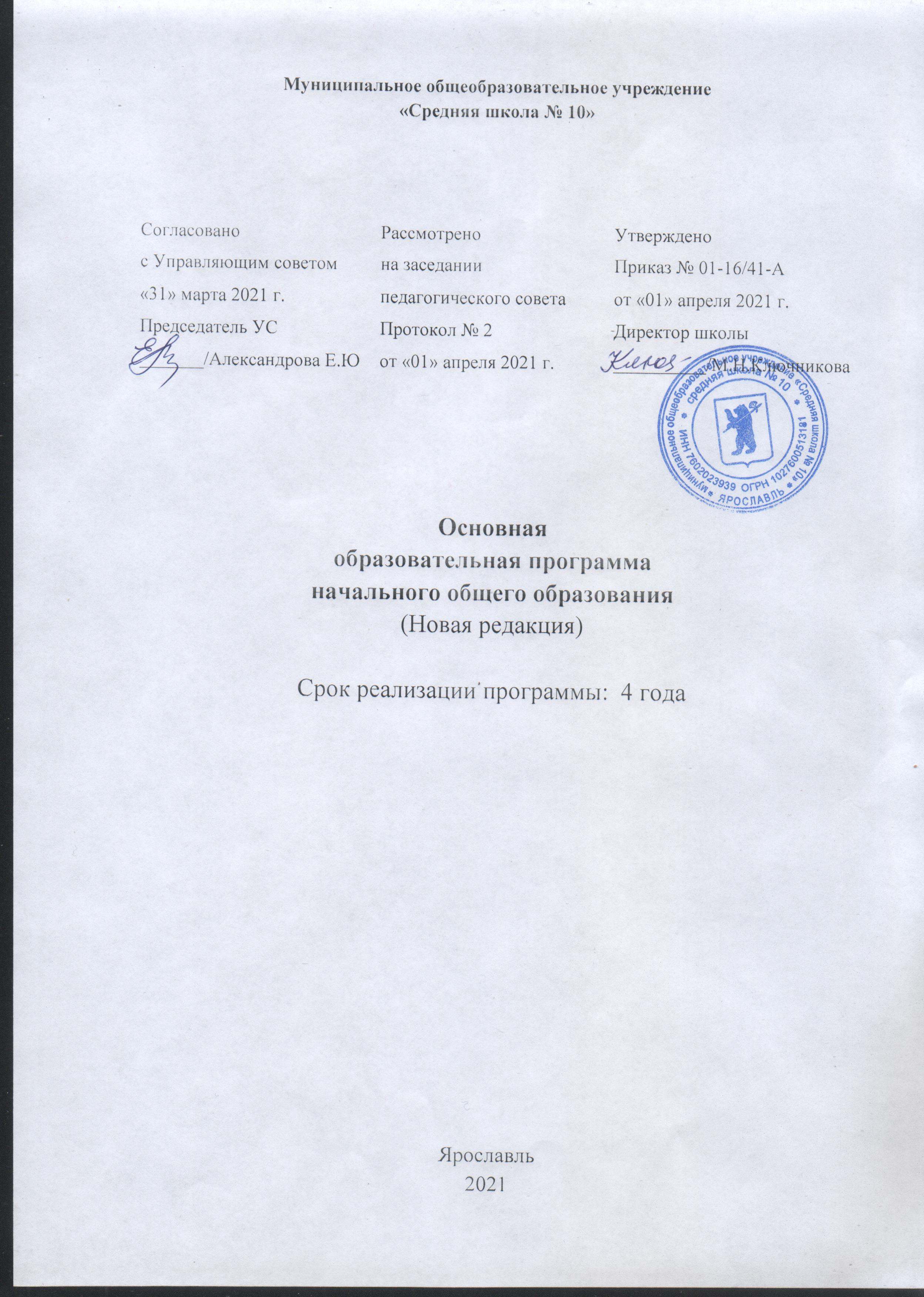 Общие положенияОсновная образовательная программа начального общего образования (далее – ООП НОО) муниципального образовательного учреждения средней общеобразовательной школы № 10   разработана в соответствии с требованиями федерального государственного образовательного стандарта начального общего образования (далее —  ФГОС НОО) к структуре основной образовательной программы, на основе анализа деятельности образовательного учреждения с учетом возможностей, предоставляемых учебно-методическим комплектом «Перспективная начальная школа», программами «Школа России» и «Начальная школа 21 века». Программа определяет цель, задачи, планируемые результаты, содержание и организацию образовательной деятельности при получении начального общего образования  и направлена на формирование общей культуры учащихся, на их духовно-нравственное, социальное, личностное и интеллектуальное развитие, развитие творческих способностей, сохранение и укрепление здоровья. Нормативно-правовое обеспечение деятельности общеобразовательного учреждения: Федеральный закон № 273-ФЗ «Об образовании в Российской Федерации»; Федеральный Государственный образовательный стандарт начального общего образования  (в ред. Приказов Минобрнауки России от 26.11.2010 N 1241, от 22.09.2011 N 2357, от 18.12.2012 N 1060, от 29.12.2014 N 1643); Примерная  основная образовательная программа начального общего образования;Постановление Главного государственного санитарного врачаРоссийской Федерации от 29 декабря 2010 года №189 «Об утвержденииСанПиН 2.4.2.2821-10 «Санитарно-эпидемиологические требования к условиям и организации обучения в общеобразовательных учреждениях» (зарегистрировано Министерством юстиции Российской Федерации 03 марта 2011 года регистрационный №19993).Письмо Департамента общего образования Министерства образования и науки Российской Федерации от 12 мая 2011 года №03-296 «Об организации внеурочной деятельности при введении федерального государственного образовательного стандарта общего образования».Устав МОУ СОШ № 10Структура основной образовательной программы начального общего образованияМОУ СОШ № 10содержит следующие разделы: целевой,  содержательный, организационный раздел (согласно п. 16 Федерального Государственного образовательного стандарта начального общего образования  (далее – ФГОС). Целевой раздел определяет общее назначение, цели, задачи и планируемые результаты реализации основной образовательной программы, конкретизированные в соответствии с требованиями ФГОС НОО и учитывающие региональные, национальные и этнокультурные особенности народов Российской Федерации, а также способы определения достижения этих целей и результатов.Целевой раздел включает: пояснительную записку;планируемые результаты освоения обучающимися основной образовательной программы;систему оценки достижения планируемых результатов освоения основной образовательной программы.Содержательный раздел определяет общее содержание начального общего образования и включает образовательные программы, ориентированные на достижение личностных, предметных и метапредметных результатов, в том числе:программу формирования универсальных учебных действий у обучающихся; программы отдельных учебных предметов, курсов;программу духовно­нравственного развития,  воспитания обучающихся;программу формирования экологической культуры, здорового и безопасного образа жизни;программу коррекционной работы.Организационный раздел устанавливает общие рамки организации образовательной деятельности, а также механизм реализации компонентов основной образовательной программы.Организационный раздел включает:учебный план начального общего образования;план внеурочной деятельности;календарный учебный график;систему условий реализации основной образовательной программы в соответствии с требованиями ФГОС НОО.Целевой разделПояснительная запискаОсновная образовательная программа начального общего образования (далее ООП НОО) представляет собой нормативно-правовой документ, регламентирующий деятельность муниципального образовательного учреждения «Средней школы № 10» г.Ярославля, определяющий содержание и организацию образовательных отношений на уровненачального общего образования.Основная образовательная программа начального общего образования МОУ СОШ №10 представляет собой систему взаимосвязанных подпрограмм, каждая из которых является самостоятельным звеном, обеспечивающим определенное направление деятельности школы.1.1.1 Цели и задачи реализации ООП НООЦель реализации основной образовательной программы начального общего образования — обеспечение выполнения требований ФГОС НОО через  создание в образовательном учреждении условий для максимальной самореализации и раскрытия способностей обучающихся с учетом их психологических, индивидуальных особенностей развития и состояния здоровья.Достижение поставленной цели предусматривает решение следующих основных задач:формирование общей культуры, духовно­нравственное,
гражданское, социальное, личностное и интеллектуальное развитие, развитие творческих способностей, сохранение и укрепление здоровья;обеспечение планируемых результатов по освоению выпускником целевых установок, приобретению знаний, умений, навыков, компетенций и компетентностей, определяемых личностными, семейными, общественными, государственными потребностями и возможностями обучающегося младшего школьного возраста, индивидуальными особенностями его развития и состояния здоровья;становление и развитие личности в её индивидуальности, самобытности, уникальности и неповторимости;обеспечение преемственности начального общего и основного общего образования;достижение планируемых результатов освоения основной образовательной программы начального общего образования всеми обучающимися, в том числе детьми с ограниченными возможностями здоровья (далее - дети с ОВЗ);обеспечение доступности получения качественного начального общего образования;выявление и развитие способностей обучающихся;организация интеллектуальных и творческих конкурсов и проектно­исследовательской деятельности;участие обучающихся, их родителей (законных представителей), педагогических работников и общественности в проектировании и развитии внутришкольной социальной среды;использование в образовательной деятельности современных образовательных технологий деятельностного типа;предоставление обучающимся возможности для эффективной самостоятельной работы;включение обучающихся в процессы познания и преобразования внешкольной социальной среды (района, города).1.1.2 Принципы и подходы к формированию и состав участников образовательных отношенийПодходы к формированию ООП НОО средней школы № 10 опираются на методологические и содержательные основы требований к результатам освоения основной образовательной программы начального общего образования и реализациипрограммы духовно-нравственного развития и воспитания обучающихся на уровненачального общего образования, изложенные в «Концепции духовно-нравственного развития и воспитания личности гражданина России».В основе реализации основной образовательной программы лежит системно ­ деятельностный подход, который предполагает:воспитание и развитие качеств личности, отвечающих требованиям информационного общества, инновационной экономики, задачам построения российского гражданского общества на основе принципов толерантности, диалога культур и уважения его многонационального, полилингвального, поликультурного и поликонфессионального состава;переход к стратегии социального проектирования и конструирования на основе разработки содержания и технологий образования, определяющих пути и способы достижения социально желаемого уровня (результата) личностного и познавательного развития обучающихся;ориентацию на достижение цели и основного результата образования — развитие личности обучающегося на основе освоения универсальных учебных действий, познания и освоения мира;признание решающей роли содержания образования, способов организации образовательной деятельности и учебного сотрудничества в достижении целей личностного и социального развития обучающихся;учёт индивидуальных возрастных, психологических и физиологических особенностей обучающихся, роли и значения видов деятельности и форм общения при определении образовательно ­ воспитательных целей и путей их достижения;обеспечение преемственности дошкольного, начального общего, основного общего, среднего общего и профессионального образования;разнообразие индивидуальных образовательных траекторий и индивидуального развития каждого обучающегося(в том числе лиц, проявивших выдающиеся способности, и детей с ОВЗ ), обеспечивающих рост творческого потенциала, познавательных мотивов, обогащение форм учебного сотрудничества и расширение зоны ближайшего развития;гарантированность достижения планируемых результатов освоения основной образовательной программы начального общего образования, что и создает основу для самостоятельного успешного усвоения обучающимися новых знаний, умений, компетенций, видов и способов деятельности.Принцип непрерывного общего развития каждого ребёнка в условиях обучения, идущего впереди развития.  Предусматривает ориентацию содержания на интеллектуальное, эмоциональное, духовно-нравственное, физическое и психическое развитие и саморазвитие каждого ребёнка.Принцип целостности образа мира связан с отбором интегрированного содержания предметных областей и метапредметных УУД, которые позволяют удержать и воссоздать целостность картины мира, обеспечить осознание ребёнком разнообразных связей между его объектами и явлениямиПринцип практической направленности предусматривает формирование универсальных учебных действий средствами всех предметов, способности их применять в условиях решения учебных задач практической деятельности повседневной жизни, умениями работать с разными источниками информации (учебник, хрестоматия, рабочая тетрадь) и продуманная система выхода за рамки этих трёх единиц в область словарей, научно-популярных и художественных книг, журналов и газет, других источников информации;  умений работать в сотрудничестве (в малой и большой учебных группах), в разном качестве (ведущего, ведомого, организатора учебной деятельности); способности  работать самостоятельно (не в одиночестве и без контроля, а как работа по самообразованию).Принцип учёта индивидуальных возможностей и способностей школьников. Это, прежде всего, использование разноуровневого по трудности и объёму представления предметного содержания через систему заданий, что открывает широкие возможности для вариативности образования, реализации индивидуальных образовательных программ, адекватных развитию ребёнка. Каждый ребёнок получает возможность усвоить основной (базовый) программный материал, но в разные периоды и с разной мерой помощи со стороны учителя и соучеников, а более подготовленные учащиеся имеют шанс расширить свои знания (по сравнению с базовым). Принцип прочности и наглядности  реализуется через рассмотрение частного (конкретное наблюдение) к пониманию общего (постижение закономерности) и затем от общего (от усвоенной закономерности) к частному (к способу решения конкретной учебной или практической задачи). Основанием реализации принципа прочности является разноуровневое по глубине и трудности содержание учебных заданий. Это требование предполагает, прежде всего, продуманную систему повторения (неоднократное возвращение к пройденному материалу), что приводит к принципиально новой структуре учебников УМК и подачи материала: каждое последующее возвращение к пройденному материалу продуктивно только в том случае, если имел место этап обобщения, который дал школьнику в руки инструмент для очередного возвращения к частному на более высоком уровне трудности выполняемых УУД.Принцип охраны и укрепления психического и физического здоровья ребёнка базируется на необходимости формирования у детей привычек к чистоте, аккуратности, соблюдению режима дня. Предполагается также создание условий для активного участия детей в оздоровительных мероприятиях (урочных и внеурочных): утренняя гимнастика, динамические паузы, экскурсии на природу.1.1.3Общая характеристика ООП НОООсновная образовательная программа формируется с учётом особенностей уровня начального общего образования как фундамента всего последующего обучения. Начальная школа — особый этап в жизни ребёнка, связанный:с изменением при поступлении в школу ведущей деятельности ребёнка — с переходом к учебной деятельности (при сохранении значимости игровой), имеющей общественный характер и являющейся социальной по содержанию;с освоением новой социальной позиции, расширением сферы взаимодействия ребёнка с окружающим миром, развитием потребностей в общении, познании, социальном признании и самовыражении;с принятием и освоением ребёнком новой социальной роли ученика, выражающейся в формировании внутренней позиции школьника, определяющей новый образ школьной жизни и перспективы личностного и познавательного развития;с формированием у школьника основ умения учиться
и способности к организации своей деятельности: принимать, сохранять цели и следовать им в учебной деятельности; планировать свою деятельность, осуществлять её контроль и оценку; взаимодействовать с учителем и сверстниками в учебной деятельности;с изменением при этом самооценки ребёнка, которая приобретает черты адекватности и рефлексивности;с моральным развитием, которое существенным образом связано с характером сотрудничества со взрослыми и сверстниками, общением и межличностными отношениями дружбы, становлением основ гражданской идентичности и мировоззрения.Учитываются также характерные для младшего школьного возраста (от 6,5 до 11 лет): центральные психологические новообразования, формируемые на данном уровне образования: словесно­логическое мышление, произвольная смысловая память, произвольное внимание, письменная речь, анализ, рефлексия содержания, оснований и способов действий, планирование и умение действовать во внутреннем плане, знаково­символическое мышление, осуществляемое как моделирование существенных связей и отношений объектов; развитие целенаправленной и мотивированной активности обучающегося, направленной на овладение учебной деятельностью, основой которой выступает формирование устойчивой системы учебно­познавательных и социальных мотивов и личностного смысла учения.При определении стратегических характеристик основной образовательной программы учитываются существующий разброс в темпах и направлениях развития детей, индивидуальные различия в их познавательной деятельности, восприятии, внимании, памяти, мышлении, речи, моторике и т. д., связанные с возрастными, психологическими и физиологическими индивидуальными особенностями детей младшего школьного возраста.При этом успешность и своевременность формирования указанных новообразований познавательной сферы, качеств и свойств личности связываются с активной позицией учителя, а также с адекватностью построения образовательной деятельности и выбора условий и методик обучения, учитывающих описанные выше особенности уровня начального общего образования.МОУ СОШ № 10 осуществляет обучение по УМК «Перспективная начальная школа», «Начальная школа 21 века» и «Школа России» с использованием УМК «Перспектива» по технологии Роговцевой Н.И., которые способствуют реализации требований стандарта.С 2014-2015 учебного года школа является одной из трех общеобразовательных учреждений  города Ярославля, на базе которой была создана муниципальная инновационная площадка «Применение УМК «Перспективная начальная школа» и Предшкола нового поколения в ОУ МСО города Ярославля»по отработке организационно-педагогических условий реализации Федеральных государственных стандартов средствами УМК «Перспективная начальная школа».УМК «Перспективная начальная школа» - это оптимальное развитие каждого ребенка на основе педагогической поддержки его индивидуальности в условиях специально организованной учебной деятельности. Система заданий разного уровня трудности, сочетание индивидуальной учебной деятельности ребенка с его работой в группах и участием в клубной работе позволяют обеспечить условия, при которых обучение идет впереди развития, т.е. в зоне ближайшего развития каждого ученика на основе учета уровня его актуального развития и личных интересов, что позволяет реализовывать принципы  деятельностного подхода. УМК «Перспективная начальная школа» реализует личностно-ориентированный подход к ребенку с опорой на его жизненный опыт, используя общий метод проектов.УМК «Начальная школа  XXI века» позволяет успешно решать одну из приоритетных задач начального образования – формирование основных компонентов учебной деятельности («зачем я учусь», «что я должен сделать, чтобы решить эту учебную задачу», «каким способом  я выполняю учебную задачу и как я это делаю», «каковы мои успехи и что у меня получается»). Важным аспектом работы по комплекту является тот факт, что обучение строится на основе дифференциации, позволяющей учитывать индивидуальный темп продвижения школьника, корректировать возникающие трудности, обеспечить перспективу в его развитии, предупреждать личностный дискомфорт учащихся. Процесс обучения по УМК «Начальная школа  XXI века» сопровождается разработанной авторами проекта педагогической диагностикой, Опираясь на полученные данные, корректируется процесс обучения в случаях опережения или отставания, более эффективно осуществляется дифференциация и индивидуализация обучения. В результате каждый ученик чувствует себя равноправным участником образовательного процесса. УМК «Школа России» сориентирован на личностно-развивающее образование младших школьников, одна из главных задач которого заключается в развитии у ребенка интереса к познанию. Средствами разных учебных предметов происходит воспитание в детях любви к Отечеству, своему народу, его языку. Ему присущи такие качества, как фундаментальность, надежность, стабильность, открытость новому, вариативность. Особенность комплекта – его построение на национально-значимых приоритетах, что выражается в совокупности характеристик предлагаемой модели образования. Это образование личностно - развивающее, граждански - ориентированное, глобально - ориентированное, экоадекватное.1.1.4 Общие подходы к организации внеурочной деятельностиОсновная образовательная программа начального общего образования реализуется школой,  в том числе и через внеурочную деятельность.Цель внеурочной деятельности: содействие в обеспечении достижения планируемых результатов освоения основной образовательной программы начального образования МОУ СОШ № 10.Кроме того, внеурочная деятельность в начальной школе позволяет решать еще целый ряд очень важных задач:• обеспечить благоприятную адаптацию ребенка к школе;• оптимизировать учебную нагрузку учащихся;• улучшить условия для развития ребенка;• учесть возрастные и индивидуальные особенности обучающихся;• реализовывать программы по здоровьесбережению.Внеурочная деятельность организуется по направлениям развития личности: спортивно–оздоровительное, духовно–нравственное, социальное, общеинтеллектуальное, общекультурное. Одним из приоритетных направлений деятельности  школы  является сохранение и укрепление здоровья обучающихся.С 2012 года школа является инновационной площадкой в составе МРЦ ГЦПМСС«Тактика и стратегия действий образовательного учреждения по охране здоровья и безопасности жизнедеятельности школьников в рамках созданной модели школы здоровья».	 Главным в рамках деятельности площадки стало создание организационно-педагогических условий для здоровьесбережения обучающихся и педагогов школы:создание в школе организационно-педагогических, материально-технических, санитарно-гигиенических и других условий здоровьесбережения;учет показателей состояния здоровья обучающихся;усиление контроля за медицинским обслуживанием обучающихся;создание материально-технического, содержательного и информационного обеспечения агитационной и пропагандистской работы по приобщению к ЗОЖ всех участников образовательного процесса;обеспечение системы полноценного сбалансированного питания детей.              Большое внимание в образовательном процессе уделяется научно-исследовательской и проектной деятельности обучающихся. Школьники под руководством педагогов с интересом работают над различными проектами, так или иначе связанными с проблемами сохранения и укрепления здоровья.            Для сохранения психофизического здоровья, снятия психоэмоционального напряжения,  социализации воспитанников школы введены программы внеурочной деятельности «Учусь создавать проект», « Азбука здоровья», « Этика: азбука добра» и другие. Во внеурочной деятельности используются технологии развивающего обучения, технологии проектов, игровые технологии, ИКТ - технологии.         В учебном процессе используются педагогические технологии проектного обучения, ИКТ технологии, диалоговые технологии, технологии проблемного обучения, технологии развивающего обучения, обучающие игры.В разработке образовательной  программы принимали участие педагоги  и администрация школы, родители (законные представители), социальные партнёры, которые совместно с учителями будут обеспечивать внеурочные занятия, способствовать достижению воспитательных результатов, формированию у обучающихся основ здорового и безопасного образа жизни.Утверждение образовательной программы ОУ осуществляется в соответствии с Уставом образовательного учреждения.Образовательное учреждение обеспечивает ознакомление учащихся и их родителей (законных представителей) как участников образовательного процесса:с  Уставом школы и другими документами, регламентирующими осуществление образовательного процесса;с  их правами и обязанностями в части формирования и реализации основной образовательной программы НОО, установленными законодательством Российской Федерации и Уставом ОУ.Права и обязанности родителей (законных представителей) учащихся в части, касающейся участия в формировании и обеспечении освоения детьми основной образовательной программы НОО, закрепляются в заключенном между ними и образовательным учреждением договоре, отражающем ответственность субъектов образования за конечные результаты освоения основной образовательной программы.	ООП  НООМОУ средней школы № 10 ориентирована на становление личностных характеристик выпускника(«Портрет Выпускник начальной школы»)в соответствии с требованиями ФГОС: Любознательный,  интересующийся, активно познающий мирВладеющий основами умения учиться.Любящий родной край и свою страну.Уважающий и принимающий ценности семьи и обществаГотовый самостоятельно действовать и отвечать за свои поступки перед семьей и школой.Доброжелательный, умеющий слушать и слышать партнера, умеющий высказать свое мнение.Выполняющий правила здорового и безопасного образа жизни для себя и окружающих.1.2. Планируемые результаты освоения обучающимися основной образовательной программы начального общего образованияПланируемые результаты освоения основной образовательной программы начального общего образования (далее — планируемые результаты) являются одним из важнейших механизмов реализации требований ФГОС НОО к результатам обучающихся, освоивших основную образовательную программу. Они представляют собой систему обобщённых личностно ориентированных целей образования, допускающих дальнейшее уточнение и конкретизацию, что обеспечивает определение и выявление всех составляющих планируемых результатов, подлежащих формированию и оценке.Планируемые результаты:обеспечивают связь между требованиями ФГОС НОО,
образовательной деятельностью и системой оценки результатов освоения основной образовательной программы начального общего образования, уточняя и конкретизируя общее понимание личностных, метапредметных и предметных результатов для каждой учебной программы с учётом ведущих целевых установок их освоения, возрастной специфики обучающихся и требований, предъявляемых системой оценки;являются содержательной и критериальной основой для разработки программ учебных предметов, курсов, учебно­методической литературы, а также для системы оценки качества освоения обучающимися основной образовательной программы начального общего образования.В соответствии с системно­деятельностным подходом содержание планируемых результатов описывает и характеризует обобщённые способы действий с учебным материалом, позволяющие обучающимся успешно решать учебные и учебно­практические задачи, в том числе задачи, направленные на отработку теоретических моделей и понятий, и задачи, по возможности максимально приближенные к реальным жизненным ситуациям.Иными словами, система планируемых результатов даёт представление о том, какими именно действиями  – познавательными, личностными, регулятивными, коммуникативными, преломлёнными через специфику содержания того или иного предмета – овладеют обучающиеся в ходе образовательной деятельности. В системе планируемых результатов особо выделяется учебный материал, имеющий опорный характер, т. е. служащий основой для последующего обучения.Структура планируемых результатов учитывает необходимость:определения динамики развития обучающихся на основе выделения достигнутого уровня развития и ближайшей перспективы — зоны ближайшего развития ребёнка;определения возможностей овладения обучающимися учебными действиями на уровне, соответствующем зоне ближайшего развития, в отношении знаний, расширяющих и углубляющих систему опорных знаний, а также знаний и умений, являющихся подготовительными для данного предмета;выделения основных направлений оценочной деятельности — оценки результатов деятельности систем образования различного уровня, педагогов, обучающихся.С этой целью в структуре планируемых результатов по каждой учебной программе (предметной, междисциплинарной) выделяются следующие уровни описания.Цели-ориентиры, определяющие ведущие целевые установки и основные ожидаемые результаты изучения данной учебной программы и отвечающие на вопрос о смысле изучения данного предмета, его вкладе в развитие личности обучающихся. Планируемые результаты представлены в первом, общецелевом блоке, предваряющем планируемые результаты по отдельным разделам учебной программы. Этот блок результатов описывает основной, сущностный вклад данной программы в развитие личности обучающихся, в развитие их способностей; отражает такие общие цели образования, как формирование ценностных и мировоззренческих установок, развитие интереса, формирование определенных познавательных потребностей обучающихся. Оценка достижения этих целей ведется в ходе процедур, допускающих предоставление и использование исключительно неперсонифицированной информации, а полученные результаты характеризуют деятельность системы образования.Цели, характеризующие систему учебных действий в отношении опорного учебного материала. Планируемые результаты, описывающие эту группу целей, приводятся в блоках «Выпускник научится» к каждому разделу учебной программы. Критериями отбора данных результатов служат: их значимость для решения основных задач образования на данном уровне, необходимость для последующего обучения, а также потенциальная возможность их достижения большинством обучающихся, как минимум, на уровне, характеризующем исполнительскую компетентность обучающихся. Иными словами, в эту группу включается такая система знаний и учебных действий, которая, во-первых, принципиально необходима для успешного обучения в начальной и основной школе и, во-вторых, при наличии специальной целенаправленной работы учителя может быть освоена подавляющим большинством детей.Достижение планируемых результатов этой группы выносится на итоговую оценку, которая может осуществляться как в ходе освоения данной программы посредством накопительной системы оценки (например, портфеля достижений), так и по итогам её освоения (с помощью итоговой работы). Оценка освоения опорного материала на уровне, характеризующем исполнительскую компетентность обучающихся, ведётся с помощью заданий базового уровня, а на уровне действий, соответствующих зоне ближайшего развития, — с помощью заданий  повышенного уровня. Успешное выполнение обучающимися заданий базового уровня служит единственным основанием для положительного решения вопроса о возможности перехода на следующий уровень обучения.Цели, характеризующие систему учебных действий в отношении знаний, умений, навыков, расширяющих и углубляющих опорную систему или выступающих как пропедевтика для дальнейшего изучения данного предмета. Планируемые результаты, описывающие указанную группу целей, приводятся в блоках «Выпускник получит возможность научиться» к каждому разделу программы учебного предмета и выделяются курсивом. Уровень достижений, соответствующий планируемым результатам этой группы, могут продемонстрировать только отдельные обучающиеся, имеющие более высокий уровень мотивации и способностей.  В повседневной практике обучения эта группа целей не отрабатывается со всеми без исключения обучающимися как в силу повышенной сложности учебных действий для обучающихся, так и в силу повышенной сложности учебного материала и/или его пропедевтического характера на данном уровне обучения. Оценка достижения этих целей ведётся преимущественно в ходе процедур, допускающих предоставление и использование исключительно неперсонифицированной информации. Частично задания, ориентированные на оценку достижения этой группы планируемых результатов, могут включаться в материалы итогового контроля.Основные цели такого включения — предоставить возможность обучающимся продемонстрировать овладение более высокими (по сравнению с базовым) уровнями достижений и выявить динамику роста численности группы наиболее подготовленных обучающихся. При этом  невыполнение обучающимися заданий, с помощью которых ведётся оценка достижения планируемых результатов этой группы, не является препятствием для перехода на следующий уровень обучения. В ряде случаев учёт достижения планируемых результатов этой группы целесообразно вести в ходе текущего и промежуточного оценивания, а полученные результаты фиксировать посредством накопительной системы оценки (например, в форме портфеля достижений) и учитывать при определении итоговой оценки.Подобная структура представления планируемых результатов подчёркивает тот факт, что при организации образовательной деятельности, направленной на реализацию и достижение планируемых результатов, от учителя требуется использование таких педагогических технологий, которые основаны на дифференциации требований к подготовке обучающихся.При получении начального общего образования устанавливаются планируемые результаты освоения:междисциплинарной программы «Формирование универсальных учебных действий», а также её разделов «Чтение. Работа с текстом» и «Формирование ИКТ­компетентности обучающихся»;программ по всем учебным предметам.В данном разделе примерной основной образовательной программы приводятся планируемые результаты освоения всех обязательных учебных предметов при получении  начального общего образования.Формирование универсальных учебных действий(личностные и метапредметные результаты)В результате изучения всех без исключения предметов при получении начального общего образования у выпускников будут сформированы личностные, регулятивные, познавательные и коммуникативные универсальные учебные действия как основа умения учиться.В сфере личностных универсальных учебных действий будут сформированы внутренняя позиция обучающегося, адекватная мотивация учебной деятельности, включая учебные и познавательные мотивы, ориентация на моральные нормы и их выполнение, способность к моральной децентрации. В сфере регулятивных универсальных учебных действий выпускники овладеют всеми типами учебных действий, направленных на организацию своей работы в образовательном учреждении и вне его, включая способность принимать и сохранять учебную цель и задачу, планировать её реализацию (в том числе во внутреннем плане), контролировать и оценивать свои действия, вносить соответствующие коррективы в их выполнение. В сфере познавательных универсальных учебных действий выпускники научатся воспринимать и анализировать сообщения и важнейшие их компоненты — тексты, использовать знаково-символические средства, в том числе овладеют действием моделирования, а также широким спектром логических действий и операций, включая общие приёмы решения задач. В сфере коммуникативных универсальных учебных действий выпускники приобретут умения учитывать позицию собеседника (партнёра), организовывать и осуществлять сотрудничество и кооперацию с учителем и сверстниками, адекватно воспринимать и передавать информацию, отображать предметное содержание и условия деятельности в сообщениях, важнейшими компонентами которых являются тексты.1.2.1.1.  Чтение. Работа с текстом (метапредметные результаты)В результате всех без исключения учебных предметов при получении начального общего образования выпускники приобретут первичные навыки работы с содержащейся в текстах информации в процессе чтения соответствующих возрасту литературных, учебных, научно-познавательных текстов, инструкций. Выпускники научатся осознанно читать тексты с целью удовлетворения познавательного интереса, освоения и использования информации. Выпускники овладеют элементарными навыками чтения информации, представленной в наглядно-символической форме, приобретут опыт работы с текстами, содержащими рисунки, таблицы, диаграммы, схемы. У выпускников будут развиты такие читательские действия, как поиск информации, выделение нужной для решения практической или учебной задачи информации, систематизация, сопоставление, анализ и обобщение имеющихся в тексте идей и информации, их интерпретация и преобразование. Обучающиеся смогут использовать полученную из разного вида текстов информацию для установления несложных причинно-следственных связей и зависимостей, объяснения, обоснования утверждений, а также принятия решений в простых учебных и практических ситуациях. Выпускники получат возможность научиться самостоятельно организовывать поиск информации. Они приобретут первичный опыт критического отношения к получаемой информации, сопоставления ее с информацией из других источников и имеющимся жизненным опытом.Планируемые результаты программы «Чтение. Работа с текстом»1.2.1.2.Формирование ИКТ – компетентности обучающихся(метапредметные результаты)В результате изучения всех без исключения предметов на уровне начального общего образования начинается формирование навыков, необходимых для жизни и работы в современном высокотехнологичном обществе. Обучающиеся приобретут опыт работы с информационными объектами, в которых объединяются текст, наглядно-графические изображения, цифровые данные, неподвижные и движущиеся изображения, звук, ссылки и базы данных и которые могут передаваться как устно, так и с помощью телекоммуникационных технологий или размещаться в Интернете.Обучающиеся познакомятся с различными средствами информационно-коммуникационных технологий (ИКТ), освоят общие безопасные и эргономичные принципы работы с ними; осознают возможности различных средств ИКТ для использования в обучении, развития собственной познавательной деятельности и общей культуры.Они приобретут первичные навыки обработки и поиска информации при помощи средств ИКТ: научатся вводить различные виды информации в компьютер: текст, звук, изображение, цифровые данные; создавать, редактировать, сохранять и передавать медиасообщения.Выпускники научатся оценивать потребность в дополнительной информации для решения учебных задач и самостоятельной познавательной деятельности; определять возможные источники ее получения; критически относиться к информации и к выбору источника информации.Они научатся планировать, проектировать и моделировать процессы в простых учебных и практических ситуациях.В результате использования средств и инструментов ИКТ и ИКТ-ресурсов для решения разнообразных учебно-познавательных и учебно-практических задач, охватывающих содержание всех изучаемых предметов, у обучающихся будут формироваться и развиваться необходимые универсальные учебные действия и специальные учебные умения, что заложит основу успешной учебной деятельности в средней и старшей школе.Планируемые результаты реализации программы формирования  ИКТ-компетентности учащихсяПредметные планируемые результаты1.2.2. Русский языкВ результате изучения курса русского языка обучающиеся при получении начального общего образования научатся осознавать язык как основное средство человеческого общения и явление национальной культуры, у них начнёт формироваться позитивное эмоциональноценностное отношение к русскому и родному языкам, стремление к их грамотному использованию, русский язык и родной язык станут для учеников основой всего процесса обучения, средством развития их мышления, воображения, интеллектуальных и творческих способностей.В процессе изучения обучающиеся получат возможность реализовать в устном и письменном общении (в том числе с использованием средств ИКТ) потребность в творческом самовыражении, научатся использовать язык с цельюпоиска необходимой информации в различных источниках для выполнения учебных заданий.У выпускников, освоивших основную образовательную программу начального общего образования, будет сформировано отношение к правильной устной и письменной речи как показателям общей культуры человека. Они получат начальные представления о нормах русского и родного литературного языка (орфоэпических, лексических, грамматических) и правилах речевого этикета, научатся ориентироваться в целях, задачах, средствах и условиях общения, что станет основой выбора адекватных языковых средств для успешного решения коммуникативной задачи при составлении несложных устных монологических высказываний и письменных текстов. У них будут сформированы коммуникативные учебные действия, необходимые для успешного участия в диалоге: ориентация на позицию партнера, учет различных мнений и координация различных позиций в сотрудничестве, стремление к более точному выражению собственного мнения и позиции, умение задавать вопросы.Выпускник на уровне начального общего образования:научится осознавать безошибочное письмо как одно из проявлений собственного уровня культуры;сможет применять орфографические правила и правила постановки знаков препинания (в объеме изученного) при записи собственных и предложенных текстов, овладеет умением проверять написанное;получит первоначальные представления о системе и структуре русского и родного языков: познакомится с разделами изучения языка – фонетикой и графикой, лексикой, словообразованием (морфемикой), морфологией и синтаксисом; в объеме содержания курса научится находить, характеризовать, сравнивать, классифицировать такие языковые единицы, как звук, буква, часть слова, часть речи, член предложения, простое предложение, что послужит основой для дальнейшего формирования общеучебных, логических и познавательных (символико-моделирующих) универсальных учебных действий с языковыми единицами.В результате изучения курса у выпускников, освоивших основную образовательную программу начального общего образования, будет сформирован учебно-познавательный интерес к новому учебному материалу и способам решения новой языковой задачи, что заложит основы успешной учебной деятельности при продолжении изучения курса русского языка и родного языка на следующем уровне образования.Содержательная линия «Система языка»Раздел «Фонетика и графика»Выпускник научится:различать звуки и буквы;характеризовать звуки русского языка: гласные ударные/безударные; согласные твёрдые/мягкие, парные/непарные твёрдые и мягкие; согласные звонкие/глухие, парные/непарные звонкие и глухие;пользоваться русским алфавитом на основе знания последовательности букв в нем для упорядочивания слов и поиска необходимой информации в различных словарях и справочниках.Выпускник получит возможность научиться пользоваться русским алфавитом на основе знания последовательности букв в нем для упорядочивания слов и поиска необходимой информации в различных словарях и справочниках.Раздел «Орфоэпия»Выпускник получит возможность научиться:соблюдать нормы русского и родного литературного языка в собственной речи и оценивать соблюдение этих норм в речи собеседников (в объёме представленного в учебнике материала);находить при сомнении в правильности постановки ударения или произношения слова ответ самостоятельно (по словарю учебника) либо обращаться за помощьюк учителю, родителям и др.Раздел «Состав слова (морфемика)»Выпускник научится:различать изменяемые и неизменяемые слова;различать родственные (однокоренные) слова и формы слова;находить в словах с однозначно выделяемыми морфемами окончание, корень, приставку, суффикс.Выпускник получит возможность научитьсявыполнять морфемный анализ слова в соответствии с предложенным учебником алгоритмом, оценивать правильность его выполнения;использовать результаты выполненного морфемного анализа для решения орфографических и/или речевых задач.Раздел «Лексика»Выпускник научится:выявлять слова, значение которых требует уточнения;определять значение слова по тексту или уточнять с помощью толкового словаряподбирать синонимы для устранения повторов в тексте.Выпускник получит возможность научиться:подбирать антонимы для точной характеристики предметов при их сравнении;различать употребление в тексте слов в прямом и переносном значении (простые случаи);оценивать уместность использования слов в тексте;выбирать слова из ряда предложенных для успешного решения коммуникативной задачи.Раздел «Морфология»Выпускник научится:распознавать грамматические признаки слов; с учетом совокупности выявленных признаков (что называет, на какие вопросы отвечает, как изменяется) относить слова к определенной группе основных частей речи (имена существительные, имена прилагательные, глаголы).Выпускник получит возможность научиться:проводить морфологический разбор имён существительных, имён прилагательных, глаголов по предложенному в учебнике алгоритму; оценивать правильность проведения морфологического разбора;находить в тексте такие части речи, как личные местоимения и наречия, предлоги вместе с существительными и личными местоимениями, к которым они относятся, союзы и, а, но, частицу не при глаголах.Раздел «Синтаксис»Выпускник научится:различать предложение, словосочетание, слово;устанавливать при помощи смысловых вопросов связь между словами в словосочетании и предложении;классифицировать предложения по цели высказывания, находить повествовательные/побудительные/вопросительные предложения;определять восклицательную/невосклицательную интонацию предложения;находить главные и второстепенные (без деления на виды) члены предложения;выделять предложения с однородными членами.Выпускник получит возможность научиться:различать второстепенные члены предложения —определения, дополнения, обстоятельства;выполнять в соответствии с предложенным в учебнике алгоритмом разбор простого предложения (по членам предложения, синтаксический), оценивать правильность разбора;различать простые и сложные предложения.Содержательная линия «Орфография и пунктуация»Выпускник научится:применять правила правописания (в объёме содержания курса);определять (уточнять) написание слова по орфографическому словарю учебника;безошибочно списывать текст объёмом 80—90 слов;писать под диктовку тексты объёмом 75—80 слов в соответствии с изученными правилами правописания;проверять собственный и предложенный текст, находить и исправлять орфографические и пунктуационные ошибки.Выпускник получит возможность научиться:осознавать место возможного возникновения орфографической ошибки;подбирать примеры с определённой орфограммой;при составлении собственных текстов перефразировать записываемое, чтобы избежать орфографических
и пунктуационных ошибок;при работе над ошибками осознавать причины появления ошибки и определять способы действий, помогающиепредотвратить её в последующих письменных работах.Содержательная линия «Развитие речи»Выпускник научится:оценивать правильность (уместность) выбора языковых
и неязыковых средств устного общения на уроке, в школе,
в быту, со знакомыми и незнакомыми, с людьми разного возраста;соблюдать в повседневной жизни нормы речевого этикета и правила устного общения (умение слышать, реагировать на реплики, поддерживать разговор);выражать собственное мнение и аргументировать его;самостоятельно озаглавливать текст;составлять план текста;сочинять письма, поздравительные открытки, записки и другие небольшие тексты для конкретных ситуаций общения.Выпускник получит возможность научиться:создавать тексты по предложенному заголовку;подробно или выборочно пересказывать текст;пересказывать текст от другого лица;составлять устный рассказ на определённую тему с использованием разных типов речи: описание, повествование, рассуждение;анализировать и корректировать тексты с нарушенным порядком предложений, находить в тексте смысловые пропуски;корректировать тексты, в которых допущены нарушения культуры речи;анализировать последовательность собственных действий при работе над изложениями и сочинениями и соотносить их с разработанным алгоритмом; оценивать правильность выполнения учебной задачи: соотносить собственный текст с исходным (для изложений) и с назначением, задачами, условиями общения (для самостоятельно создаваемых текстов);соблюдать нормы речевого взаимодействия при интерактивном общении (sms­сообщения, электронная почта, Интернет и другие виды и способы связи)Планируемые предметные результаты освоения учебной программы по предмету «Русский язык»(«Перспективнаяначальная школа»)Планируемые предметные результаты освоения учебной программы по предмету «Русский язык »(«Начальная школа 21 века»)Планируемые предметные результаты освоения учебной программы по предмету «Русский язык» («Школа России»)1.2.3. Литературное чтениеВыпускники начальной школы осознáют значимость чтения для своего дальнейшего развития и успешного обучения по другим предметам на основе осознания и развития дошкольного и внешкольного опыта, связанного с художественной литературой. У обучающихся будет формироваться потребность в систематическом чтении как средстве познания мира и самого себя. Младшие школьники будут с интересом читать художественные, научно-популярные и учебные тексты, которые помогут им сформировать собственную позицию в жизни, расширят кругозор.Обучающиеся  получат возможность познакомиться с культурно-историческим наследием России и общечеловеческими ценностями для развития этических чувств и эмоционально-нравственной отзывчивости.Младшие школьники будут учиться полноценно, воспринимать художественную литературу, воспроизводить в воображении словесные художественные образы, эмоционально отзываться на прочитанное, высказывать свою точку зрения и уважать мнение собеседника. Они получат возможность воспринимать художественное произведение как особый вид искусства, соотносить его с другими видами искусства как источниками формирования эстетических потребностей и чувств, познакомятся с некоторыми коммуникативными и эстетическими возможностями родного языка, используемыми в художественных произведениях, научатся соотносить собственный жизненный опыт с художественными впечатлениями.К концу обучения в начальной школе дети будут готовы к дальнейшему обучению и систематическому изучению литературы в средней школе, будет достигнут необходимый уровень читательской компетентности, речевого развития, сформированы универсальные действия, отражающие учебную самостоятельность и познавательные интересы, основы элементарной оценочной деятельности.Выпускники овладеют техникой чтения (правильным плавным чтением, приближающимся к темпу нормальной речи), приемами понимания прочитанного и прослушанного произведения, элементарными приемами анализа, интерпретации и преобразования художественных, научно-популярных и учебных текстов. Научатся самостоятельно выбирать интересующую литературу, пользоваться словарями и справочниками, осознают себя как грамотного читателя, способного к творческой деятельности.Школьники научатся вести диалог в различных коммуникативных ситуациях, соблюдая правила речевого этикета, участвовать в обсуждении прослушанного (прочитанного) произведения. Они будут составлять несложные монологические высказывания о произведении (героях, событиях); устно передавать содержание текста по плану; составлять небольшие тексты повествовательного характера с элементами рассуждения и описания. Выпускники научатся декламировать (читать наизусть) стихотворные произведения. Они получат возможность научиться выступать перед знакомой аудиторией (сверстников, родителей, педагогов) с небольшими сообщениями, используя иллюстративный ряд (плакаты, презентацию).Выпускники начальной школы приобретут первичные умения работы с учебной и научно-популярной литературой, будут находить и использовать информацию для практической работы.Выпускники овладеют основами коммуникативной деятельности, на практическом уровне осознают значимость работы в группе и освоят правила групповой работы.Виды речевой и читательской деятельностиВыпускник научится:осознавать значимость чтения для дальнейшего обучения, саморазвития; воспринимать чтение как источник эстетического, нравственного, познавательного опыта; понимать цель чтения: удовлетворение читательского интереса и приобретение опыта чтения, поиск фактов и суждений, аргументации, иной информации;прогнозировать содержание текста художественного произведения по заголовку, автору, жанру и осознавать цель чтения;читать со скоростью, позволяющей понимать смысл прочитанного;различать на практическом уровне виды текстов (художественный, учебный, справочный), опираясь на особенности каждого вида текста;читать (вслух) выразительно доступные для данного возраста прозаические произведения и декламировать стихотворные произведения после предварительной подготовки;использовать различные виды чтения: изучающее, выборочное ознакомительное, выборочное поисковое, выборочное просмотровое в соответствии с целью чтения (для всех видов текстов);ориентироваться в содержании художественного, учебного и научно-популярного текста, понимать его смысл (при чтении вслух и про себя, при прослушивании):  для художественных текстов: определять главную мысль и героев произведения; воспроизводить в воображении словесные художественные образы и картины жизни, изображенные автором; этически оценивать поступки персонажей, формировать свое отношение к героям произведения; определять основные события и устанавливать их последовательность; озаглавливать текст, передавая в заголовке главную мысль текста; находить в тексте требуемую информацию (конкретные сведения, факты, описания), заданную в явном виде; задавать вопросы по содержанию произведения и отвечать на них, подтверждая ответ примерами из текста; объяснять значение слова с опорой на контекст, с использованием словарей и другой справочной литературы;для научно-популярных текстов: определять основное содержание текста; озаглавливать текст, в краткой форме отражая в названии основное содержание текста; находить в тексте требуемую информацию (конкретные сведения, факты, описания явлений, процессов), заданную в явном виде; задавать вопросы по содержанию текста и отвечать на них, подтверждая ответ примерами из текста; объяснять значение слова с опорой на контекст, с использованием словарей и другой справочной литературы; использовать простейшие приемы анализа различных видов текстов:для художественных текстов: устанавливать взаимосвязь между событиями, фактами, поступками (мотивы, последствия), мыслями, чувствами героев, опираясь на содержание текста; для научно-популярных текстов: устанавливать взаимосвязь между отдельными фактами, событиями, явлениями, описаниями, процессами и между отдельными частями текста, опираясь на его содержание; использовать различные формы интерпретации содержания текстов:для художественных текстов: формулировать простые выводы, основываясь на содержании текста; составлять характеристику персонажа; интерпретировать текст, опираясь на некоторые его жанровые, структурные, языковые особенности; устанавливать связи, отношения, не высказанные в тексте напрямую, например, соотносить ситуацию и поступки героев, объяснять (пояснять) поступки героев, опираясь на содержание текста; для научно-популярных текстов: формулировать простые выводы, основываясь на тексте; устанавливать связи, отношения, не высказанные в тексте напрямую, например, объяснять явления природы, пояснять описываемые события, соотнося их с содержанием текста;ориентироваться в нравственном содержании прочитанного, самостоятельно делать выводы, соотносить поступки героев с нравственными нормами (только для художественных текстов);различать на практическом уровне виды текстов (художественный и научно-популярный), опираясь на особенности каждого вида текста (для всех видов текстов);передавать содержание прочитанного или прослушанного с учетом специфики текста в виде пересказа (полного или краткого) (для всех видов текстов);участвовать в обсуждении прослушанного/прочитанного текста (задавать вопросы, высказывать и обосновывать собственное мнение, соблюдая правила речевого этикета и правила работы в группе), опираясь на текст или собственный опыт (для всех видов текстов).Выпускник получит возможность научиться:осмысливать эстетические и нравственные ценности художественного текста и высказывать суждение;осмысливать эстетические и нравственные ценности художественного текста и высказывать собственное суждение;высказывать собственное суждение о прочитанном (прослушанном) произведении, доказывать и подтверждать его фактами со ссылками на текст;устанавливать ассоциации с жизненным опытом, с впечатлениями от восприятия других видов искусства; составлять по аналогии устные рассказы (повествование, рассуждение, описание).Круг детского чтения (для всех видов текстов)Выпускник научится:осуществлять выбор книги в библиотеке (или в контролируемом Интернете) по заданной тематике или по собственному желанию;вести список прочитанных книг с целью использования его в учебной и внеучебной деятельности, в том числе для планирования своего круга чтения;составлять аннотацию и краткий отзыв на прочитанное произведение по заданному образцу.Выпускник получит возможность научиться:работать с тематическим каталогом;работать с детской периодикой;самостоятельно писать отзыв о прочитанной книге (в свободной форме).Литературоведческая пропедевтика (только для художественных текстов)Выпускник научится:распознавать некоторые отличительные особенности художественных произведений (на примерах художественных образов и средств художественной выразительности);отличать на практическом уровне прозаический текст
от стихотворного, приводить примеры прозаических и стихотворных текстов;различать художественные произведения разных жанров (рассказ, басня, сказка, загадка, пословица), приводить примеры этих произведений;находить средства художественной выразительности (метафора, олицетворение, эпитет).Выпускник получит возможность научиться:воспринимать художественную литературу как вид искусства, приводить примеры проявления художественного вымысла в произведениях;сравнивать, сопоставлять, делать элементарный анализ различных текстов, используя ряд литературоведческих понятий (фольклорная и авторская литература, структура текста, герой, автор) и средств художественной выразительности (иносказание, метафора, олицетворение, сравнение, эпитет);определять позиции героев художественного текста, позицию автора художественного текста.Творческая деятельность (только для художественных текстов)Выпускник научится:создавать по аналогии собственный текст в жанре сказки и загадки;восстанавливать текст, дополняя его начало или окончание или пополняя его событиями;составлять устный рассказ по репродукциям картин художников и/или на основе личного опыта;составлять устный рассказ на основе прочитанных произведений с учетом коммуникативной задачи (для разных адресатов).Выпускник получит возможность научиться:вести рассказ (или повествование) на основе сюжета известного литературного произведения, дополняя и/или изменяя его содержание, например, рассказывать известное литературное произведение от имени одного из действующих лиц или неодушевленного предмета;писать сочинения по поводу прочитанного в виде читательских аннотации или отзыва;создавать серии иллюстраций с короткими текстами по содержанию прочитанного (прослушанного) произведения;создавать проекты в виде книжек-самоделок, презентаций с аудиовизуальной поддержкой и пояснениями;работать в группе, создавая сценарии и инсценируя прочитанное (прослушанное, созданное самостоятельно) художественное произведение, в том числе и в виде мультимедийного продукта (мультфильма).Планируемые   результаты освоения учебной программы по курсу «Литературное чтение»(«Перспективнаяначальная школа»)Планируемые предметные результаты освоения учебной программы по предмету «Литературное чтение » 
(«Начальная школа 21 века»)Планируемые предметные результаты освоения учебной программы по предмету «Литературное чтение»(«Школа России»)1.2.4. Иностранный языкВ результате изучения иностранного языка при получении 
начального общего образования у обучающихся будут сформированы первоначальные представления о роли и значимости иностранного языка в жизни современного человека и поликультурного мира. Обучающиеся приобретут начальный опыт использования иностранного языка как средства межкультурного общения, как нового инструмента познания мира и культуры других народов, осознают личностный смысл овладения иностранным языком.Знакомство с детским пластом культуры страны (стран) изучаемого языка не только заложит основы уважительного отношения к чужой (иной) культуре, но и будет способствовать более глубокому осознанию обучающимися особенностей культуры своего народа. Начальное общее иноязычное образование позволит сформировать у обучающихся способность в элементарной форме представлять на иностранном языке родную культуру в письменной и устной формах общения с зарубежными сверстниками, в том числе с использованием средств телекоммуникации.Совместное изучение языков и культур, общепринятых человеческих и базовых национальных ценностей заложит основу для формирования гражданской идентичности, чувства патриотизма и гордости за свой народ, свой край, свою страну, поможет лучше осознать свою этническую и национальную принадлежность.Процесс овладения иностранным языком на уровне начального общего образования внесет свой вклад в формирование активной жизненной позиции обучающихся. Знакомство на уроках иностранного языка с доступными образцами зарубежного фольклора, выражение своего отношения к литературным героям, участие в ролевых играх будут способствовать становлению обучающихся как членов гражданского общества.В результате изучения иностранного языка на уровне начального общего образования у обучающихся:сформируется элементарная иноязычная коммуникативная компетенция, т. е. способность и готовность общаться с носителями изучаемого иностранного языка в устной (говорение и аудирование) и письменной (чтение и письмо) формах общения с учетом речевых возможностей и потребностей младшего школьника; расширится лингвистический кругозор; будет получено общее представление о строе изучаемого языка и его некоторых отличиях от родного языка;будут заложены основы коммуникативной культуры, т. е. способность ставить и решать посильные коммуникативные задачи, адекватно использовать имеющиеся речевые и неречевые средства общения, соблюдать речевой этикет, быть вежливыми и доброжелательными речевыми партнерами;сформируются положительная мотивация и устойчивый учебно-познавательный интерес к предмету «Иностранный язык», а также необходимые универсальные учебные действия и специальные учебные умения, что заложит основу успешной учебной деятельности по овладению иностранным языком на следующем уровне образования.Иностранный язык (английский)Коммуникативные уменияГоворениеВыпускник научится:участвовать в элементарных диалогах, соблюдая нормы речевого этикета, принятые в англоязычных странах;составлять небольшое описание предмета, картинки, персонажа;рассказывать о себе, своей семье, друге.Выпускник получит возможность научиться:воспроизводить наизусть небольшие произведения детского фольклора;-составлять краткую характеристику персонажа;-кратко излагать содержание прочитанного текста.АудированиеВыпускник научится:понимать на слух речь учителя и одноклассников при непосредственном общении и вербально/невербально реагировать на услышанное;воспринимать на слух в аудиозаписи и понимать основное содержание небольших сообщений, рассказов, сказок, построенных в основном на знакомом языковом материале.Выпускник получит возможность научиться:воспринимать на слух аудиотекст и полностью понимать содержащуюся в нём информацию;использовать контекстуальную или языковую догадку при восприятии на слух текстов, содержащих некоторые незнакомые слова.ЧтениеВыпускник научится:соотносить графический образ английского слова с его звуковым образом;читать вслух небольшой текст, построенный на изученном языковом материале, соблюдая правила произношения и соответствующую интонацию;читать про себя и понимать содержание небольшого текста, построенного в основном на изученном языковом материале;читать про себя и находить в тексте необходимую информацию.Выпускник получит возможность научиться:догадываться о значении незнакомых слов по контексту;не обращать внимания на незнакомые слова, не мешающие понимать основное содержание текста.ПисьмоВыпускник научится:выписывать из текста слова, словосочетания и предложения;писать поздравительную открытку с Новым годом, Рождеством, днём рождения (с опорой на образец);писать по образцу краткое письмо зарубежному другу.Выпускник получит возможность научиться:в письменной форме кратко отвечать на вопросы к тексту;составлять рассказ в письменной форме по плану/ключевым словам;заполнять простую анкету;правильно оформлять конверт, сервисные поля в системе электронной почты (адрес, тема сообщения).Языковые средства и навыки оперирования имиГрафика, каллиграфия, орфографияВыпускник научится:воспроизводить графически и каллиграфически корректно все буквы английского алфавита (полупечатное написание букв, буквосочетаний, слов);пользоваться английским алфавитом, знать последовательность букв в нём;списывать текст;восстанавливать слово в соответствии с решаемой учебной задачей;отличать буквы от знаков транскрипции.Выпускник получит возможность научиться:сравнивать и анализировать буквосочетания английского языка и их транскрипцию;группировать слова в соответствии с изученными правилами чтения;уточнять написание слова по словарю;использовать экранный перевод отдельных слов (с русского языка на иностранный и обратно).Фонетическая сторона речиВыпускник научится:различать на слух и адекватно произносить все звуки английского языка, соблюдая нормы произношения звуков;соблюдать правильное ударение в изолированном слове, фразе;различать коммуникативные типы предложений по интонации;корректно произносить предложения с точки зрения их ритмико-интонационных особенностей.Выпускник получит возможность научиться:распознавать связующее r в речи и уметь его использовать;соблюдать интонацию перечисления;соблюдать правило отсутствия ударения на служебных словах (артиклях, союзах, предлогах);читать изучаемые слова по транскрипции.Лексическая сторона речиВыпускник научится:узнавать в письменном и устном тексте изученные лексические единицы, в том числе словосочетания, в пределах тематики на уровне  начального образования;оперировать в процессе общения активной лексикой в соответствии с коммуникативной задачей;восстанавливать текст в соответствии с решаемой учебной задачей.Выпускник получит возможность научиться:узнавать простые словообразовательные элементы;опираться на языковую догадку в процессе чтения и аудирования (интернациональные и сложные слова).Грамматическая сторона речиВыпускник научится:распознавать и употреблять в речи основные коммуникативные типы предложений;распознавать в тексте и употреблять в речи изученные части речи: существительные с определённым/неопределённым/нулевым артиклем; существительные в единственном и множественном числе; глагол-связку to be; глаголыв Present, Past, Future Simple;модальные глаголы can, may, must; личные, притяжательные и указательные местоимения; прилагательные в положительной, сравнительной и превосходной степени; количественные (до 100) и порядковые (до 30) числительные; наиболее употребительные предлоги для выражения временны´х и пространственных отношений.Выпускник получит возможность научиться:узнавать сложносочинённые предложения с союзами and и but;использовать в речи безличные предложения (It’s cold. It’s 5 o’clock. It’s interesting), предложениясконструкцией there is/there are;- оперировать в речи неопределёнными местоимениями some, any (некоторые случаи употребления: Can I have some tea? Is there any milk in the fridge? — No, there isn’t any);- оперироватьвречинаречиямивремени (yesterday, tomorrow, never, usually, often, sometimes); наречиямистепени (much, little, very);- распознавать в тексте и дифференцировать слова по определённым признакам (существительные, прилагательные, модальные/смысловые глаголы).Иностранный язык (немецкий)В процессе овладения познавательным (социокультурным) аспектом выпускник научится:- находить на карте страны изучаемого языка и континенты;- узнавать достопримечательности стран изучаемого языка/родной страны;- понимать особенности национальных и семейных праздников и традиций стран изучаемого языка;-понимать особенности образа жизни своих зарубежных сверстников;- узнавать наиболее известных персонажей иностранной детской литературы и популярные литературные произведения для детей;Выпускник получит возможность:- сформировать представление о государственной символике стран изучаемого языка;- сопоставлять реалии стран изучаемого языка и родной страны;- представлять реалии своей страны средствами иностранного языка.- познакомиться и выучить наизусть популярные детские песенки и стихотворения;В процессе овладения учебным аспектом у учащихся будут развиты коммуникативные умения по видам речевой деятельности.В говорении выпускник научится:· вести и поддерживать элементарный диалог: этикетный, диалог-расспрос, диалог-побуждение, диалог-обмен мнениями;· кратко описывать и характеризовать предмет, картинку, персонаж;· рассказывать о себе, своей семье, друге, школе, родном крае, стране и т.п. (в пределах тематики начальной школы).Выпускник получит возможность научиться:· воспроизводить наизусть небольшие произведения детского фольклора: рифмовки, стихотворения, песни;· кратко передавать содержание прочитанного/услышанного текста;· выражать отношение к прочитанному/услышанному.В аудировании выпускник научится:· понимать на слух:- речь учителя по ведению урока;- связные высказывания учителя, построенные на знакомом материале или содержащие некоторые незнакомые слова;- выказывания одноклассников;- небольшие тексты и сообщения, построенные на изученном речевом материале, как при непосредственном общении, так и при восприятии аудиозаписи;- содержание текста на уровне значения (уметь отвечать на вопросы по содержанию текста);· понимать основную информацию услышанного;· извлекать конкретную информацию из услышанного;· понимать детали текста;· вербально или невербально реагировать на услышанное;Выпускник получит возможность научиться:· понимать на слух разные типы текстов, соответствующие возрасту и интересам учащихся (краткие диалоги, описания, детские стихотворения и рифмовки, песни, загадки) – время звучания до 1 минуты;· использовать контекстуальную или языковую догадку;· не обращать внимание на незнакомые слова, не мешающие понимать основное содержание текста.В чтении выпускник овладеет техникой чтения, т.е. научится читать:· по транскрипции;· с помощью (изученных) правил чтения и с правильным словесным ударением;· написанные цифрами время, количественные и порядковые числительные и даты;· с правильным логическим и фразовым ударением простые нераспространенные предложения;· основные коммуникативные типы предложений (повествовательные, вопросительные, побудительные, восклицательные);· с определенной скоростью, обеспечивающей понимание читаемого.Выпускник овладеет умением читать, т.е. научится:· читать небольшие различных типов тексты с разными стратегиями, обеспечивающими понимание основной идеи текста, полное понимание текста и понимание необходимой (запрашиваемой) информации;· читать и понимать содержание текста на уровне значения, т.е. сумеет на основе понимания взаимоотношений между членами простых предложений ответить на вопросы по содержанию текста;· определять значения незнакомых слов по:- знакомым словообразовательным элементам (приставки, суффиксы) и по известным составляющим элементам сложных слов,- аналогии с родным языком,- конверсии,- контексту,- иллюстративной наглядности;· пользоваться справочными материалами (двуязычным словарем, лингвострановедческим справочником) с применением знаний алфавита и транскрипции;Выпускник получит возможность научиться:· читать и понимать тексты, написанные разными типами шрифтов;· читать с соответствующим ритмико-интонационным оформлением простые распространенные предложения с однородными членами;· понимать внутреннюю организацию текста и определять:- главную идею текста и предложения, подчиненные главному предложению;- хронологический/логический порядок;- причинно-следственные и другие смысловые связи текста с помощью лексических и грамматических средств;· читать и понимать содержание текста на уровне смысла и:- делать выводы из прочитанного;- выражать собственное мнение по поводу прочитанного;- выражать суждение относительно поступков героев;- соотносить события в тексте с личным опытом;В письме выпускник научится:- правильно списывать,- выполнять лексико-грамматические упражнения,- делать записи (выписки из текста),- делать подписи к рисункам,- отвечать письменно на вопросы,- писать открытки - поздравления с праздником (объём 15-20 слов),- писать личные письма в рамках изучаемой тематики (объём 30-40 слов) с опорой на образец;Выпускник получит возможность научиться:- писать русские имена и фамилии на иностранном языке,- заполнять анкеты (имя, фамилия, возраст, хобби), сообщать краткие сведения о себе;- в личных письмах запрашивать интересующую информацию;- писать короткие сообщения (в рамках изучаемой тематики) с опорой на план/ключевые слова (объём 50-60 слов);- правильно оформлять конверт (с опорой на образец)Планируемые предметные результаты освоения учебной программы по предмету «Иностранный язык (английский)»2 классУчащиеся научатся:	-понимать на слух речь учителя и одноклассников при непосредственном общении и реагировать простыми фразами на услышанное;- уметь читать основные буквосочетания, слова, предложения;- знать основные правила чтения и орфографии изучаемого языка;- читать вслух небольшие тексты, построенные на изученном материале, соблюдая правила произношения и соответствующую интонацию;-участвовать в элементарном этикетном диалоге (знакомство, приветствие, благодарность);-кратко рассказывать на элементарном уровне о себе, своей семье, друге;-уметь правильно писать буквы английского алфавита, простые слова и предложения;-пользоваться английским алфавитом, знать последовательность букв в нём;-воспроизводить графически и каллиграфически корректно все английские буквы (полупечатное написание букв, слов);-применять основные правила чтения и орфографии;-уметь читать знаки транскрипции, соотносить их с буквами;-произносить и различать на слух изученные звуки английского языка; -соблюдать правильное ударение в словах;-соблюдать особенности интонации основных типов предложений;-употреблять в речи изученные лексические единицы (слова, словосочетания);-понимать значение лексических единиц в  устном тексте в пределах тематики 2 класса;-распознавать и употреблять в речи изученные существительные с неопределенным/определенным/ нулевым артиклем, в единственном и во множественном числе; количественные числительные (от 1 до 12); наиболее употребительные предлоги; модальный глагол «мочь»; глаголы в Простом настоящем времени.Учащиеся получат возможность научиться:-воспринимать на слух слова и фразы, построенные на изученном языковом материале;        -догадываться о значении незнакомых слов по контекст;- воспроизводить наизусть небольшие рифмовки, стихи, песни;- вписывать в слова пропущенные буквы, а в предложения - пропущенные слова;- писать своё имя  по-английски;- группировать слова в соответствии с изученными правилами чтения;- догадываться о значении незнакомых слов по картинкам, жестам;- распознавать существительные и глаголы по определённым признакам;-понимать и использовать в речи множественное число существительных.3 классУчащиеся научатся:	-понимать на слух речь учителя и одноклассников при непосредственном общении и реагировать простыми фразами на услышанное;- уметь читать основные буквосочетания, слова, предложения;- знать основные правила чтения и орфографии изучаемого языка;-читать вслух небольшие тексты, построенные на изученном материале, соблюдая правила произношения и соответствующую интонацию;-участвовать в элементарном этикетном диалоге (знакомство, приветствие, благодарность);- кратко рассказывать на элементарном уровне о себе, своей семье, друге;-применять основные правила чтения и орфографии;-уметь читать знаки транскрипции, соотносить их с буквами;- произносить и различать на слух изученные звуки английского языка; -соблюдать правильное ударение в словах;-соблюдать особенности интонации основных типов предложений;- употреблять в речи изученные лексические единицы (слова, словосочетания);- понимать значение лексических единиц в  устном тексте в пределах тематики 3 класса;-распознавать и употреблять в речи изученные существительные с неопределенным/определенным/ нулевым артиклем, в единственном и во множественном числе; количественные числительные (от 1 до 12); наиболее употребительные предлоги; модальный глагол «мочь»; глаголы в Простом настоящем времени.Учащиеся получат возможность научиться:-воспринимать на слух слова и фразы, построенные на изученном языковом материале;        -догадываться о значении незнакомых слов по контексту;- воспроизводить наизусть небольшие рифмовки, стихи, песни;- вписывать в слова пропущенные буквы, а в предложения - пропущенные слова;- писать своё имя  по-английски;- писать транскрипционные знаки;- группировать слова в соответствии с изученными правилами чтения;-читать изучаемые слова по транскрипции;-писать транскрипцию отдельных звуков, сочетаний звуков по образц;- догадываться о значении незнакомых слов по картинкам, жестам;- распознавать существительные и глаголы по определённым признакам;- понимать и использовать в наиболее распространённых случаях неопределённый, определённый и нулевой артикли;- понимать и использовать в речи множественное число существительных, образованных не по правилам (отдельные слова).4 классА. В сфере коммуникативной компетенции:языковые представления и навыки (фонетические, орфографические, лексические и грамматические);говорение (элементарный диалог этикетного характера, диалог в доступных ребёнку типичных ситуациях, диалог с вопросами и побуждением к действию, монологические высказывания с описаниями себя, семьи и других людей, предметов, картинок и персонажей); аудирование (понимание на слух речи учителя и других учащихся, восприятие основного содержания несложных аудиотекстов и видеофрагментов на знакомом учащимся языковом материале);чтение (воспринимать с пониманием тексты ограниченного объёма, соответствующие изученному тематическому материалу и интересам учащихся с соблюдением правил чтения и осмысленного интонирования); письмо (техника написания букв и соблюдение орфографических правил, опора на образец, письменное заполнение пропусков и форм, подписи под предметами и явлениями, поздравительные открытки, личное письмо ограниченного объёма);   социокультурная осведомлённость (англоговорящие страны, литературные персонажи, сказки народов мира, детский фольклор, песни, нормы поведения, правила вежливости и речевой этикет). Б. В познавательной сфере:  формирование элементарных системных языковых представлений об изучаемом языке (звуко-буквенный состав, слова и словосочетания, утвердительные, вопросительные и отрицательные предложения, порядок слов, служебные слова и грамматические словоформы); умение выполнять задания по усвоенному образцу, включая составление собственных диалогических и монологических высказывание по изученной тематике; перенос умений работы с русскоязычным текстом на задания с текстом на английском языке, предполагающие прогнозирование содержания текста по заголовку и изображениям, выражение своего отношения к прочитанному, дополнение содержания текста собственными идеями в элементарных предложениях; умение использовать учебно-справочный материал в виде словарей, таблиц и схем для выполнения заданий разного типа; осуществлять самооценку выполненных учебных заданий и подводить итоги усвоенным знаниям на основе заданий для самоконтроля. В. В ценностно-ориентационной сфере: восприятие языка как общечеловеческой ценности, обеспечивающей познание, передачу информации, выражение эмоций, отношений и взаимодействия с другими людьми; ознакомление с доступными возрасту культурными ценностями других народов и своей страны, известными героями, важными событиями, популярными произведениями, а также нормами жизни; перспектива использования изучаемого языка для контактов с представителями иной культуры, возможность рассказать друзьям о новых знаниях, полученных с помощью иностранного языка, вероятность применения начальных знаний иностранного языка в зарубежных турах с родными. Г. В эстетической сфере: знакомство с образцами родной и зарубежной детской литературы, образцов поэзии, фольклора и народного литературного творчества; формирование эстетического вкуса в восприятии фрагментов родной и зарубежной детской литературы, стихов, песен и иллюстраций;развитие эстетической оценки образцов родной и зарубежной детской литературы, стихов и песен, фольклора и изображений на основе образцов для сравнения. Д. В трудовой сфере: умение сохранять цели познавательной деятельности и следовать её задачам при усвоении программного учебного материала и в самостоятельном учении; готовность пользоваться доступными возрасту современными учебными технологиями, включая ИКТ для повышения эффективности своего учебного труда; начальный опыт использования вспомогательной и справочной литературы для самостоятельного поиска недостающей информации, ответа на вопросы и выполнения учебных заданий. Планируемые предметные результаты освоения учебной программы по предмету «Иностранный язык»(«Перспективнаяначальная школа») с учетом авторской программы курса английского языка для 2-4 классов общеобразовательных учрежденийПланируемые предметные результаты освоения учебной программы по предмету «Английский язык» (Биболетов) / «Немецкий язык» (Бим) («Начальная школа 21 века», «Школа России»)1.2.5. Математика и информатикаВ результате изучения курса математики, обучающиеся на уровне начального общего образования:научатся использовать начальные математические знания для описания окружающих предметов, процессов, явлений, оценки количественных и пространственных отношений;овладеют основами логического и алгоритмического мышления, пространственного воображения и математической речи, приобретут необходимые вычислительные навыки;научатся применять математические знания и представления для решения учебных задач, приобретут начальный опыт применения математических знаний в повседневных ситуациях;получат представление о числе как результате счета и измерения, о десятичном принципе записи чисел; научатся выполнять устно и письменно арифметические действия с числами; находить неизвестный компонент арифметического действия; составлять числовое выражение и находить его значение; накопят опыт решения текстовых задач;познакомятся с простейшими геометрическими формами, научатся распознавать, называть и изображать геометрические фигуры, овладеют способами измерения длин и площадей;приобретут в ходе работы с таблицами и диаграммами важные для практико-ориентированной математической деятельности умения, связанные с представлением, анализом и интерпретацией данных; смогут научиться извлекать необходимые данные из таблиц и диаграмм, заполнять готовые формы, объяснять, сравнивать и обобщать информацию, делать выводы и прогнозы.Числа и величиныВыпускник научится:читать, записывать, сравнивать, упорядочивать числа от нуля до миллиона;устанавливать закономерность — правило, по которому составлена числовая последовательность, и составлять последовательность по заданному или самостоятельно выбранному правилу (увеличение/уменьшение числа на несколько единиц, увеличение/уменьшение числа в несколько раз);группировать числа по заданному или самостоятельно установленному признаку;классифицировать числа по одному или нескольким основаниям, объяснять свои действия;читать, записывать и сравнивать величины (массу, время, длину, площадь, скорость), используя основные единицы измерения величин и соотношения между ними (килограмм — грамм; час — минута, минута — секунда; километр — метр, метр — дециметр, дециметр — сантиметр, метр — сантиметр, сантиметр — миллиметр).Выпускник получит возможность научиться:выбирать единицу для измерения данной величины (длины, массы, площади, времени), объяснять свои действия.Арифметические действияВыпускник научится:выполнять письменно действия с многозначными числами (сложение, вычитание, умножение и деление на однозначное, двузначное числа в пределах 10 000) с использованием таблиц сложения и умножения чисел, алгоритмов письменных арифметических действий (в том числе деления с остатком);выполнять устно сложение, вычитание, умножение и деление однозначных, двузначных и трёхзначных чисел в случаях, сводимых к действиям в пределах 100 (в том числе с нулём и числом 1);выделять неизвестный компонент арифметического действия и находить его значение;вычислять арифметических действия, со значение числового выражения (содержащего 2—3 скобками и без скобок).Выпускник получит возможность научиться:выполнять действия с величинами;использовать свойства арифметических действий для удобства вычислений;проводить проверку правильности вычислений (с помощью др.). обратного действия, прикидки и оценки результата действия иРабота с текстовыми задачамиВыпускник научится:устанавливать зависимость между величинами, представленными в задаче, планировать ход решения задачи, выбирать и объяснять выбор действий;решать арифметическим способом (в 1—2 действия) учебные задачи и задачи, связанные с повседневной жизнью;решать задачи на нахождение доли величины и величины по значению её доли (половина, треть, четверть, пятая, десятая часть);оценивать правильность хода решения и реальность ответа на вопрос задачи.Выпускник получит возможность научиться:решать задачи в 3—4 действия;находить разные способы решения задачи.Пространственные отношенияГеометрические фигурыВыпускник научится:описывать взаимное расположение предметов в пространстве и на плоскости;распознавать, называть, изображать геометрические фигуры (точка, отрезок, ломаная, прямой угол, многоугольник, треугольник, прямоугольник, квадрат, окружность, круг);выполнять построение геометрических фигур с заданными измерениями (отрезок, квадрат, прямоугольник) с помощью линейки, угольника;использовать свойства прямоугольника и квадрата для решения задач;распознавать и называть геометрические тела (куб, шар);соотносить реальные объекты с моделями геометрических фигур.Выпускник получит возможность научиться распознавать, различать и называть геометрические тела: параллелепипед, пирамиду, цилиндр, конус.Геометрические величиныВыпускник научится:измерять длину отрезка;вычислять периметр треугольника, прямоугольника и квадрата, площадь прямоугольника и квадрата;оценивать размеры геометрических объектов, расстояния приближённо (на глаз).Выпускник получит возможность научиться вычислять периметр многоугольника, площадь фигуры, составленной из прямоугольников.Работа с информациейВыпускник научится:читать несложные готовые таблицы;заполнять несложные готовые таблицы;читать несложные готовые столбчатые диаграммы.Выпускник получит возможность научиться:читать несложные готовые круговые диаграммы;достраивать несложную готовую столбчатую диаграмму;сравнивать и обобщать информацию, представленную в строках и столбцах несложных таблиц и диаграмм;понимать простейшие выражения, содержащие логические связки и слова («…и…», «если… то…», «верно/неверно, что…», «каждый», «все», «некоторые», «не»);составлять, записывать и выполнять инструкцию (простой алгоритм), план поиска информации;распознавать одну и ту же информацию, представленную в разной форме (таблицы и диаграммы);планировать несложные исследования, собирать и представлять полученную информацию с помощью таблиц и диаграмм;интерпретировать информацию, полученную при проведении несложных исследований (объяснять, сравнивать и обобщать данные, делать выводы и прогнозы).Планируемые предметные результаты освоения учебной программы по предмету «Математика»(«Перспективнаяначальная школа»)Планируемые предметные результаты освоения учебной программы по предмету «Математика »(«Начальная школа 21 века»)Планируемые предметные результаты освоения учебной программы по предмету «Математика »(«Школа России»)1.2.6. Окружающий мирВ результате изучения курса «Окружающий мир» обучающиеся на уровне начального общего образования:получат возможность расширить, систематизировать и углубить исходные представления о природных и социальных объектах и явлениях как компонентах единого мира, овладеть основами практико-ориентированных знаний о природе, человеке и обществе, приобрести целостный взгляд на мир в его органичном единстве и разнообразии природы, народов, культур и религий;обретут чувство гордости за свою Родину, российский народ и его историю, осознают свою этническую и национальную принадлежность в контексте ценностей многонационального российского общества, а также гуманистических и демократических ценностных ориентаций, способствующих формированию российской гражданской идентичности;приобретут опыт эмоционально окрашенного, личностного отношения к миру природы и культуры; ознакомятся с началами естественных и социально-гуманитарных наук в их единстве и взаимосвязях, что даст учащимся ключ (метод) к осмыслению личного опыта, позволит сделать восприятие явлений окружающего мира более понятными, знакомыми и предсказуемыми, определить свое место в ближайшем окружении;получат возможность осознать свое место в мире на основе единства рационально-научного познания и эмоционально-ценностного осмысления личного опыта общения с людьми, обществом и природой, что станет основой уважительного отношения к иному мнению, истории и культуре других народов;познакомятся с некоторыми способами изучения природы и общества, начнут осваивать умения проводить наблюдения в природе, ставить опыты, научатся видеть и понимать некоторые причинно-следственные связи в окружающем мире и неизбежность его изменения под воздействием человека, в том числе на многообразном материале природы и культуры родного края, что поможет им овладеть начальными навыками адаптации в динамично изменяющемся и развивающемся мире;получат возможность приобрести базовые умения работы с ИКТ-средствами, поиска информации в электронных источниках и контролируемом Интернете, научатся создавать сообщения в виде текстов, аудио- и видеофрагментов, готовить и проводить небольшие презентации в поддержку собственных сообщений;примут и освоят социальную роль обучающегося, для которой характерно развитие мотивов учебной деятельности и формирование личностного смысла учения, самостоятельности и личной ответственности за свои поступки, в том числе в информационной деятельности, на основе представлений о нравственных нормах, социальной справедливости и свободе.В результате изучения курса выпускники заложат фундамент своей экологической и культурологической грамотности, получат возможность научиться соблюдать правила поведения в мире природы и людей, правила здорового образа жизни, освоят элементарные нормы адекватного природо- и культуросообразного поведения в окружающей природной и социальной средеЧеловек и природаВыпускник научится:узнавать изученные объекты и явления живой и неживой природы;описывать на основе предложенного плана изученные объекты и явления живой и неживой природы, выделять их существенные признаки;сравнивать объекты живой и неживой природы на основе внешних признаков или известных характерных свойстви проводить простейшую классификацию изученных объектов природы;проводить несложные наблюдения в окружающей среде и ставить опыты, используя простейшее лабораторное оборудование и измерительные приборы; следовать инструкциями правилам техники безопасности при проведении наблюдений и опытов;использовать естественнонаучные тексты (на бумажных и электронных носителях, в том числе в контролируемом Интернете) с целью поиска и извлечения информации, ответов на вопросы, объяснений, создания собственных устных или письменных высказываний;использовать различные справочные издания (словарь по естествознанию, определитель растений и животных на основе иллюстраций, атлас карт, в том числе и компьютерные издания) для поиска необходимой информации;использовать готовые модели (глобус, карту, план) для объяснения явлений или описания свойств объектов;обнаруживать простейшие взаимосвязи между живой и неживой природой, взаимосвязи в живой природе; использовать их для объяснения необходимости бережного отношения к природе;определять характер взаимоотношений человека и природы, находить примеры влияния этих отношений на природные объекты, здоровье и безопасность человека;понимать необходимость здорового образа жизни, соблюдения правил безопасного поведения; использовать знанияо строении и функционировании организма человека для сохранения и укрепления своего здоровья.Выпускник получит возможность научиться:использовать при проведении практических работ др.) для записи и обработки инструменты ИКТ (фото- и видеокамеру, микрофон и информации, готовить небольшие презентации по результатам наблюдений и опытов;моделировать объекты и отдельные процессы реального мира с использованием виртуальных лабораторий и механизмов, собранных из конструктора;осознавать ценность природы и необходимость нести ответственность за её сохранение, соблюдать правила экологичного поведения в школе и в быту (раздельный сбор мусора, экономия воды и электроэнергии) и природной среде;пользоваться простыми навыками самоконтроля самочувствия для сохранения здоровья; осознанно соблюдать режим дня, правила рационального питания и личной гигиены;выполнять правила безопасного поведения в доме, на улице, природной среде, оказывать первую помощь при несложных несчастных случаях;планировать, контролировать и оценивать учебные действия в процессе познания окружающего мира в соответствии с поставленной задачей и условиями её реализации.Человек и обществоВыпускник научится:узнавать государственную символику Российской Федерации и своего региона; описывать достопримечательности столицы и родного края; находить на карте мира Российскую Федерацию, на карте России Москву, свой регион и его главный город;различать прошлое, настоящее, будущее; соотносить изученные исторические события с датами, конкретную дату с веком; находить место изученных событий на «ленте времени»;используя дополнительные источники информации (на бумажных и электронных носителях, в том числе в контролируемом Интернете), находить факты, относящиеся к образу жизни, обычаям и верованиям своих предков; на основе имеющихся знаний отличать реальные исторические факты от вымыслов;оценивать характер взаимоотношений людей в различных социальных группах (семья, группа сверстников, этнос), в том числе с позиции развития этических чувств, доброжелательности и эмоциональнонравственной отзывчивости, понимания чувств других людей и сопереживания им;использовать различные справочные издания (словари, энциклопедии) и детскую литературу о человеке и обществе с целью поиска информации, ответов на вопросы, объяснений, для создания собственных устных или письменныхвысказываний.Выпускник получит возможность научиться:осознавать свою неразрывную связь с разнообразными окружающими социальными группами;ориентироваться в важнейших для страны и личности событиях и фактах прошлого и настоящего; оценивать их возможное влияние на будущее, приобретая тем самым чувство исторической перспективы;наблюдать и описывать проявления богатства внутреннего мира человека в его созидательной деятельности на благо семьи, в интересах  образовательной организации, социума, этноса, страны;проявлять уважение и готовность выполнять совместно установленные договорённости и правила, в том числе правила общения со взрослыми и сверстниками в официальной обстановке; участвовать в коллективной коммуникативной деятельности в информационной образовательной среде;определять общую цель в совместной деятельности и пути её достижения; договариваться о распределении функций и ролей; осуществлять взаимный контроль в совместной деятельности; адекватно оценивать собственное поведение и поведение окружающих.Планируемые предметные результаты освоения учебной программы по предмету «Окружающий мир» («Перспективнаяначальная школа»)Планируемые предметные результаты освоения учебной программы по предмету «Окружающий мир »(«Начальная школа 21 века»)Планируемые предметные результаты освоения учебной программы по предмету «Окружающему миру»(«Школа России»)1.2.7. Изобразительное искусствоВ результате изучения изобразительного искусства на уровне начального общего образования у обучающихся:будут сформированы основы художественной культуры: представление о специфике изобразительного искусства, потребность в художественном творчестве и в общении с искусством, первоначальные понятия о выразительных возможностях языка искусства;начнут развиваться образное мышление, наблюдательность и воображение, учебно-творческие способности, эстетические чувства, формироваться основы анализа произведения искусства; будут проявляться эмоционально-ценностное отношение к миру, явлениям действительности и художественный вкус;сформируются основы духовно-нравственных ценностей личности – способности оценивать и выстраивать на основе традиционных моральных норм и нравственных идеалов, воплощенных в искусстве, отношение к себе, другим людям, обществу, государству, Отечеству, миру в целом; устойчивое представление о добре и зле, должном и недопустимом, которые станут базой самостоятельных поступков и действий на основе морального выбора, понимания и поддержания нравственных устоев, нашедших отражение и оценку в искусстве, любви, взаимопомощи, уважении к родителям, заботе о младших и старших, ответственности за другого человека;появится готовность и способность к реализации своего творческого потенциала в духовной и художественно-продуктивной деятельности, разовьется трудолюбие, оптимизм, способность к преодолению трудностей, открытость миру, диалогичность;установится осознанное уважение и принятие традиций, самобытных культурных ценностей, форм культурно-исторической, социальной и духовной жизни родного края, наполнятся конкретным содержанием понятия «Отечество», «родная земля», «моя семья и род», «мой дом», разовьется принятие культуры и духовных традиций многонационального народа Российской Федерации, зародится целостный, социально ориентированный взгляд на мир в его органическом единстве и разнообразии природы, народов, культур и религий;будут заложены основы российской гражданской идентичности, чувства сопричастности и гордости за свою Родину, российский народ и историю России, появится осознание своей этнической и национальной принадлежности, ответственности за общее благополучие.Обучающиеся:овладеют практическими умениями и навыками в восприятии произведений пластических искусств и в различных видах художественной деятельности: графике (рисунке), живописи, скульптуре, архитектуре, художественном конструировании, декоративно-прикладном искусстве;смогут понимать образную природу искусства; давать эстетическую оценку и выражать свое отношение к событиям и явлениям окружающего мира, к природе, человеку и обществу; воплощать художественные образы в различных формах художественно-творческой деятельности;научатся применять художественные умения, знания и представления о пластических искусствах для выполнения учебных и художественно-практических задач, познакомятся с возможностями использования в творчестве различных ИКТ-средств;получат навыки сотрудничества со взрослыми и сверстниками, научатся вести диалог, участвовать в обсуждении значимых для человека явлений жизни и искусства, будут способны вставать на позицию другого человека;смогут реализовать собственный творческий потенциал, применяя полученные знания и представления об изобразительном искусстве для выполнения учебных и художественно-практических задач, действовать самостоятельно при разрешении проблемно-творческих ситуаций в повседневной жизни.Восприятие искусства и виды художественной деятельностиВыпускник научится:различать основные виды художественной деятельности (рисунок, живопись, скульптура, художественное конструирование и дизайн, декоративно-прикладное искусство) и участвовать в художественно-творческой деятельности, используя различные художественные материалы и приёмы работы с ними для передачи собственного замысла;различать основные виды и жанры пластических искусств, понимать их специфику;эмоционально ценностно относиться к природе, человеку, обществу; различать и передавать в художественно творческой деятельности характер, эмоциональные состояния и своё отношение к ним средствами художественного образного языка;узнавать, воспринимать, описывать и эмоционально оценивать шедевры своего национального, российского и мирового искусства, изображающие природу, человека, различные д.) окружающего мира и жизненных т. стороны (разнообразие, красоту, трагизм и явлений;приводить примеры ведущих художественных музеев России и художественных музеев своего региона, показывать на примерах их роль и назначение.Выпускник получит возможность научиться:воспринимать произведения изобразительного искусства;участвовать в обсуждении их содержания и выразительных средств; различать сюжет и содержание в знакомых произведениях;видеть проявления прекрасного в произведениях искусства (картины, архитектура, скульптура и т. д.), в природе, на улице, в быту;высказывать аргументированное суждение о художественных произведениях, изображающих природу и человека в различных эмоциональных состояниях.Азбука искусства. Как говорит искусство?Выпускник научится:создавать простые композиции на заданную тему на плоскости и в пространстве;использовать выразительные средства изобразительного искусства: композицию, форму, ритм, линию, цвет, объём, фактуру; различные художественные материалы для воплощения собственного художественно-творческого замысла;различать основные и составные, тёплые и холодные цвета; изменять их эмоциональную напряжённость с помощью смешивания с белой и чёрной красками; использовать их для передачи художественного замысла в собственной учебно-творческой деятельности;создавать средствами живописи, графики, скульптуры, декоративно-прикладного искусства образ человека: передавать на плоскости и в объёме пропорции лица, фигуры; передавать характерные черты внешнего облика, одежды, украшений человека;наблюдать, сравнивать, сопоставлять и анализировать пространственную форму предмета; изображать предметы различной формы; использовать простые формы для создания выразительных образов в живописи, скульптуре, графике, художественном конструировании;использовать декоративные элементы, геометрические, растительные узоры для украшения своих изделий и предметов быта; использовать ритм и стилизацию форм для создания орнамента; передавать в собственной художественно-творческой деятельности специфику стилистики произведений народных художественных промыслов в России (с учётом местных условий).Выпускник получит возможность научиться:пользоваться средствами выразительности языка живописи, графики, скульптуры, декоративно-прикладного искусства, художественного конструирования в собственной художественно творческой деятельности; передавать разнообразные эмоциональные состояния, используя различные оттенки цвета, при создании живописных композиций на заданные темы;моделировать новые формы, различные ситуации путём трансформации известного, создавать новые образы природы, человека, фантастического существа и построек средствами изобразительного искусства и компьютерной графики;выполнять простые рисунки и орнаментальные композиции, используя язык компьютерной графики в программе Paint.Значимые темы искусства.
О чём говорит искусство?Выпускник научится:осознавать значимые темы искусства и отражать их в собственной художественно-творческой деятельности;выбирать художественные материалы, средства художественной выразительности для создания образов природы, человека, явлений и передачи своего отношения к ним; решать художественные задачи (передавать характер и намерения объекта — природы, д. т. человека, сказочного героя, предмета, явления и — в живописи, графике и скульптуре, выражая своё отношение к качествам данного объекта) с опорой на правила перспективы, цветоведения, усвоенные способы действия.Выпускник получит возможность научиться:видеть, чувствовать и изображать красоту и разнообразие природы, человека, зданий, предметов;понимать и передавать в художественной работе разницу представлений о красоте человека в разных культурах мира; проявлять терпимость к другим вкусам и мнениям;изображать пейзажи, натюрморты, портреты, выражая своё отношение к ним;изображать многофигурные композиции на значимые жизненные темы и участвовать в коллективных работах на эти темы.Планируемые предметные результаты освоения учебной программы по предмету «Изобразительное искусство»(«Перспективнаяначальная школа»)Планируемые предметные результаты освоения учебной программы по предмету «Изобразительное искусство»(«Начальная школа 21 века», «Школа России»)1.2.8. МузыкаДостижение личностных, метапредметных и предметных результатов освоения программы обучающимися происходит в процессе активного восприятия и обсуждения музыки, освоения основ музыкальной грамоты, собственного опыта музыкально-творческой деятельности обучающихся: хорового пения и игры на элементарных музыкальных инструментах, пластическом интонировании, подготовке музыкально-театрализованных представлений.В результате освоения программы у обучающихся будут сформированы готовность к саморазвитию, мотивация к обучению и познанию; понимание ценности отечественных национально-культурных традиций, осознание своей этнической и национальной принадлежности, уважение к истории и духовным традициям России, музыкальной культуре ее народов, понимание роли музыки в жизни человека и общества, духовно-нравственном развитии человека. В процессе приобретения собственного опыта музыкально-творческой деятельности обучающиеся научатся понимать музыку как составную и неотъемлемую часть окружающего мира, постигать и осмысливать явления музыкальной культуры, выражать свои мысли и чувства, обусловленные восприятием музыкальных произведений, использовать музыкальные образы при создании театрализованных и музыкально-пластических композиций, исполнении вокально-хоровых и инструментальных произведений, в импровизации. Школьники научатся размышлять о музыке, эмоционально выражать свое отношение к искусству; проявлять эстетические и художественные предпочтения, интерес к музыкальному искусству и музыкальной деятельности; формировать позитивную самооценку, самоуважение, основанные на реализованном творческом потенциале, развитии художественного вкуса, осуществлении собственных музыкально-исполнительских замыслов. У обучающихся проявится способность вставать на позицию другого человека, вести диалог, участвовать в обсуждении значимых для человека явлений жизни и искусства, продуктивно сотрудничать со сверстниками и взрослыми в процессе музыкально-творческой деятельности. Реализация программы обеспечивает овладение социальными компетенциями, развитие коммуникативных способностей через музыкально-игровую деятельность, способности к дальнейшему самопознанию и саморазвитию. Обучающиеся научатся организовывать культурный досуг, самостоятельную музыкально-творческую деятельность, в том числе на основе домашнего музицирования, совместной музыкальной деятельности с друзьями, родителями. Предметные результаты освоения программы должны отражать:сформированность первоначальных представлений о роли музыки в жизни человека, ее роли в духовно-нравственном развитии человека;сформированность основ музыкальной культуры, в том числе на материале музыкальной культуры родного края, развитие художественного вкуса и интереса к музыкальному искусству и музыкальной деятельности;умение воспринимать музыку и выражать свое отношение к музыкальному произведению;умение воплощать музыкальные образы при создании театрализованных и музыкально-пластических композиций, исполнении вокально-хоровых произведений, в импровизации, создании ритмического аккомпанемента и игре на музыкальных инструментах.Предметные результаты по видам деятельности обучающихсяВ результате освоения программы обучающиеся должны научиться в дальнейшем применять знания, умения и навыки, приобретенные в различных видах познавательной, музыкально-исполнительской и творческой деятельности. Основные виды музыкальной деятельности обучающихся основаны на принципе взаимного дополнения и направлены на гармоничное становление личности школьника, включающее формирование его духовно-нравственных качеств, музыкальной культуры, развитие музыкально-исполнительских и творческих способностей, возможностей самооценки и самореализации. Освоение программы позволит обучающимся принимать активное участие в общественной, концертной и музыкально-театральной жизни школы, города, региона.Слушание музыкиОбучающийся:1. Узнает изученные музыкальные произведения и называет имена их авторов.2. Умеет определять характер музыкального произведения, его образ, отдельные элементы музыкального языка: лад, темп, тембр, динамику, регистр. 3. Имеет представление об интонации в музыке, знает о различных типах интонаций, средствах музыкальной выразительности, используемых при создании образа.4. Имеет представление об инструментах симфонического, камерного, духового, эстрадного, джазового оркестров, оркестра русских народных инструментов. Знает особенности звучания оркестров и отдельных инструментов.5. Знает особенности тембрового звучания различных певческих голосов (детских, женских, мужских), хоров (детских, женских, мужских, смешанных, а также народного, академического, церковного) и их исполнительских возможностей и особенностей репертуара.6. Имеет представления о народной и профессиональной (композиторской) музыке; балете, опере, мюзикле, произведениях для симфонического оркестра и оркестра русских народных инструментов. 7. Имеет представления о выразительных возможностях и особенностях музыкальных форм: типах развития (повтор, контраст), простых двухчастной и трехчастной формы, вариаций, рондо.8. Определяет жанровую основу в пройденных музыкальных произведениях.9. Имеет слуховой багаж из прослушанных произведений народной музыки, отечественной и зарубежной классики. 10. Умеет импровизировать под музыку с использованием танцевальных, маршеобразных движений, пластического интонирования.Хоровое пениеОбучающийся:1. Знает слова и мелодию Гимна Российской Федерации.2. Грамотно и выразительно исполняет песни с сопровождением и без сопровождения в соответствии с их образным строем и содержанием.3. Знает о способах и приемах выразительного музыкального интонирования.4. Соблюдает при пении певческую установку. Использует в процессе пения правильное певческое дыхание.5. Поет преимущественно с мягкой атакой звука, осознанно употребляет твердую атаку в зависимости от образного строя исполняемой песни. Поет доступным по силе, не форсированным звуком.6. Ясно выговаривает слова песни, поет гласные округленным звуком, отчетливо произносит согласные; использует средства артикуляции для достижения выразительности исполнения.7. Исполняет одноголосные произведения, а также произведения с элементами двухголосия.Игра в детском инструментальном оркестре (ансамбле)Обучающийся:1. Имеет представления о приемах игры на элементарных инструментах детского оркестра, блокфлейте, синтезаторе, народных инструментах и др. 2. Умеет исполнять различные ритмические группы в оркестровых партиях.3. Имеет первоначальные навыки игры в ансамбле – дуэте, трио (простейшее двух-трехголосие). Владеет основами игры в детском оркестре, инструментальном ансамбле.4. Использует возможности различных инструментов в ансамбле и оркестре, в том числе тембровые возможности синтезатора.Основы музыкальной грамотыОбъем музыкальной грамоты и теоретических понятий: 1. Звук. Свойства музыкального звука: высота, длительность, тембр, громкость.2. Мелодия. Типы мелодического движения. Интонация. Начальное представление о клавиатуре фортепиано (синтезатора). Подбор по слуху попевок и простых песен. 3. Метроритм. Длительности: восьмые, четверти, половинные. Пауза. Акцент в музыке: сильная и слабая доли. Такт. Размеры: 2/4; 3/4; 4/4. Сочетание восьмых, четвертных и половинных длительностей, пауз в ритмических упражнениях, ритмических рисунках исполняемых песен, в оркестровых партиях и аккомпанементах. Двух- и трехдольность – восприятие и передача в движении.4. Лад: мажор, минор; тональность, тоника. 5. Нотная грамота. Скрипичный ключ, нотный стан, расположение нот в объеме первой-второй октав, диез, бемоль. Чтение нот первой-второй октав, пение по нотам выученных по слуху простейших попевок (двухступенных, трехступенных, пятиступенных), песен, разучивание по нотам хоровых и оркестровых партий.6. Интервалы в пределах октавы. Трезвучия: мажорное и минорное. Интервалы и трезвучия в игровых упражнениях, песнях и аккомпанементах, произведениях для слушания музыки.7. Музыкальные жанры. Песня, танец, марш. Инструментальный концерт. Музыкально-сценические жанры: балет, опера, мюзикл.8. Музыкальные формы. Виды развития: повтор, контраст. Вступление, заключение. Простые двухчастная и трехчастная формы, куплетная форма, вариации, рондо.В результате изучения музыки на уровне начального общего образования обучающийся получит возможность научиться:реализовывать творческий потенциал, собственные творческие замыслы в различных видах музыкальной деятельности (в пении и интерпретации музыки, игре на детских и других музыкальных инструментах, музыкально-пластическом движении и импровизации);организовывать культурный досуг, самостоятельную музыкально-творческую деятельность; музицировать;использовать систему графических знаков для ориентации в нотном письме при пении простейших мелодий;владеть певческим голосом как инструментом духовного самовыражения и участвовать в коллективной творческой деятельности при воплощении заинтересовавших его музыкальных образов;адекватно оценивать явления музыкальной культуры и проявлять инициативу в выборе образцов профессионального и музыкально-поэтического творчества народов мира;оказывать помощь в организации и проведении школьных культурно-массовых мероприятий; представлять широкой публике результаты собственной музыкально-творческой деятельности (пение, музицирование, драматизация и др.); собирать музыкальные коллекции (фонотека, видеотека).Планируемые предметные результаты освоения учебной программы по предмету «Музыка» (Критская Е.Д., Сергеева Г.П., Шмагина Т.С.)1.2.9. ТехнологияВ результате изучения курса «Технологии» обучающиеся на уровне начального общего образования:получат начальные представления о материальной культуре как продукте творческой предметно-преобразующей деятельности человека, о предметном мире как основной среде обитания современного человека, о гармонической взаимосвязи предметного мира с миром природы, об отражении в предметах материальной среды нравственно-эстетического и социально-исторического опыта человечества; о ценности предшествующих культур и необходимости бережного отношения к ним в целях сохранения и развития культурных традиций;получат начальные знания и представления о наиболее важных правилах дизайна, которые необходимо учитывать при создании предметов материальной культуры; получат общее представление о мире профессий, их социальном значении, истории возникновения и развития;научатся использовать приобретенные знания и умения для творческой самореализации при оформлении своего дома и классной комнаты, при изготовлении подарков близким и друзьям, игрушечных моделей, художественно-декоративных и других изделий.Решение конструкторских, художественно-конструкторских и технологических задач заложит развитие основ творческой деятельности, конструкторско-технологического мышления, пространственного воображения, эстетических представлений, формирования внутреннего плана действий, мелкой моторики рук.Обучающиеся:в результате выполнения под руководством учителя коллективных и групповых творческих работ, а также элементарных доступных проектов, получат первоначальный опыт использования сформированных в рамках учебного предмета коммуникативных универсальных учебных действий в целях осуществления совместной продуктивной деятельности: распределение ролей руководителя и подчиненных, распределение общего объема работы, приобретение навыков сотрудничества и взаимопомощи, доброжелательного и уважительного общения со сверстниками и взрослыми;овладеют начальными формами познавательных универсальных учебных действий – исследовательскими и логическими: наблюдения, сравнения, анализа, классификации, обобщения;получат первоначальный опыт организации собственной творческой практической деятельности на основе сформированных регулятивных универсальных учебных действий: целеполагания и планирования предстоящего практического действия, прогнозирования, отбора оптимальных способов деятельности, осуществления контроля и коррекции результатов действий; научатся искать, отбирать, преобразовывать необходимую печатную и электронную информацию;познакомятся с персональным компьютером как техническим средством, с его основными устройствами, их назначением; приобретут первоначальный опыт работы с простыми информационными объектами: текстом, рисунком, аудио- и видеофрагментами; овладеют приемами поиска и использования информации, научатся работать с доступными электронными ресурсами;получат первоначальный опыт трудового самовоспитания: научатся самостоятельно обслуживать себя в школе, дома, элементарно ухаживать за одеждой и обувью, помогать младшим и старшим, оказывать доступную помощь по хозяйству.В ходе преобразовательной творческой деятельности будут заложены основы таких социально ценных личностных и нравственных качеств, как трудолюбие, организованность, добросовестное и ответственное отношение к делу, инициативность, любознательность, потребность помогать другим, уважение к чужому труду и результатам труда, культурному наследию.Общекультурные и общетрудовые компетенции. Основы культуры труда, самообслуживаниеВыпускник научится:иметь представление о наиболее распространённых в своём регионе традиционных народных промыслах и ремёслах, современных профессиях (в том числе профессиях своих родителей) и описывать их особенности;понимать общие правила создания предметов рукотворного мира: соответствие изделия обстановке, удобство (функциональность), прочность, эстетическую выразительность — и руководствоваться ими в практической деятельности;планировать и выполнять практическое задание (практическую работу) с опорой на инструкционную карту; при необходимости вносить коррективы в выполняемые действия;выполнять доступные действия по самообслуживанию и доступные виды домашнего труда.Выпускник получит возможность научиться:уважительно относиться к труду людей;понимать культурно историческую ценность традиций, отражённых в предметном мире, в том числе традиций трудовых династий как своего региона, так и страны, и уважать их;понимать особенности проектной деятельности, осуществлять под руководством учителя элементарную проектную деятельность в малых группах: разрабатывать замысел, искать пути его реализации, воплощать его в продукте, демонстрировать готовый продукт (изделия, комплексные работы, социальные услуги).Технология ручной обработки материалов. Элементы графической грамотыВыпускник научится:на основе полученных представлений о многообразии материалов, их видах, свойствах, происхождении, практическом применении в жизни осознанно подбирать доступные в обработке материалы для изделий по декоративно-художественным и конструктивным свойствам в соответствии с поставленной задачей;отбирать и выполнять в зависимости от свойств освоенных материалов оптимальные и доступные технологические приёмы их ручной обработки (при разметке деталей, их выделении из заготовки, формообразовании, сборке и отделке изделия);применять приёмы рациональной безопасной работы ручными инструментами: чертёжными (линейка, угольник, циркуль), режущими (ножницы) и колющими (швейная игла);выполнять символические действия моделирования и преобразования модели и работать с простейшей технической документацией: распознавать простейшие чертежи и эскизы, читать их и выполнять разметку с опорой на них; изготавливать плоскостные и объёмные изделия по простейшим чертежам, эскизам, схемам, рисункам.Выпускник получит возможность научиться:отбирать и выстраивать оптимальную технологическую последовательность реализации собственного или предложенного учителем замысла;прогнозировать конечный практический результат и самостоятельно комбинировать художественные технологии в соответствии с конструктивной или декоративно-художественной задачей.Конструирование и моделированиеВыпускник научится:анализировать устройство изделия: выделять детали, их форму, определять взаимное расположение, виды соединения деталей;решать простейшие задачи конструктивного характера по изменению вида и способа соединения деталей: на достраивание, придание новых свойств конструкции;изготавливать несложные конструкции изделий по рисунку, простейшему чертежу или эскизу, образцу и доступным заданным условиям.Выпускник получит возможность научиться:соотносить объёмную конструкцию, основанную на правильных геометрических формах, с изображениями их развёрток;создавать мысленный образ конструкции с целью решения определённой конструкторской задачи или передачи определённой художественно-эстетической информации; воплощать этот образ в материале.Практика работы на компьютереВыпускник научится:выполнять на основе знакомства с персональным компьютером как техническим средством, его основными устройствами и их назначением базовые действия с компьютером и другими средствами ИКТ, используя безопасные для органов зрения, нервной системы, опорно-двигательного аппарата эргономичные приёмы работы; выполнять компенсирующие физические упражнения (минизарядку);пользоваться компьютером для поиска и воспроизведения необходимой информации;пользоваться компьютером для решения доступных учебных задач с простыми информационными объектами (текстом, рисунками, доступными электронными ресурсами).Выпускник получит возможность научитьсяпользоваться доступными приёмами работы с готовой текстовой, визуальной, звуковой информацией в сети Интернет, а также познакомится с доступными способами её получения, хранения, переработки.Планируемые предметные результаты освоения учебной программы по предмету «Технология» («Перспективнаяначальная школа»)Планируемые предметные результаты освоения учебной программы по предмету «Технология»(«Начальная школа 21 века», «Школа России»)1.2.10. Физическая культура(для обучающихся, не имеющих противопоказаний для занятий физической культурой или существенных ограничений по нагрузке)В результате обучения обучающиеся начнут понимать значение занятий физической культурой для укрепления здоровья, физического развития, физической подготовленности и трудовой деятельности.Знания о физической культуреВыпускник научится:ориентироваться в понятиях «физическая культура», «режим дня»; характеризовать назначение утренней зарядки, физкультминуток и физкультпауз, уроков физической культуры, закаливания, прогулок на свежем воздухе, подвижных игр, занятий спортом для укрепления здоровья, развития основных физических качеств;раскрывать на примерах положительное влияние занятий физической культурой на успешное выполнение учебной и трудовой деятельности, укрепление здоровья и развитие физических качеств;ориентироваться в понятии «физическая подготовка»: характеризовать основные физические качества (силу, быстроту, выносливость, равновесие, гибкость) и демонстрировать физические упражнения, направленные на их развитие;характеризовать способы безопасного поведения на уроках физической культуры и организовывать места занятий физическими упражнениями и подвижными играми (как в помещениях, так и на открытом воздухе).Выпускник получит возможность научиться:выявлять связь занятий физической культурой с трудовой и оборонной деятельностью;характеризовать роль и значение режима дня в сохранении и укреплении здоровья; планировать и корректировать режим дня с учётом своей учебной и внешкольной деятельности, показателей своего здоровья, физического развития и физической подготовленности.Способы физкультурной деятельностиВыпускник научится:отбирать упражнения для комплексов утренней зарядки и физкультминуток и выполнять их в соответствии с изученными правилами;организовывать и проводить подвижные игры и простейшие соревнования во время отдыха на открытом воздухе и в помещении (спортивном зале и местах рекреации), соблюдать правила взаимодействия с игроками;измерять показатели физического развития (рост и масса тела) и физической подготовленности (сила, быстрота, выносливость, равновесие, гибкость) с помощью тестовых упражнений; вести систематические наблюдения за динамикой показателей.Выпускник получит возможность научиться:вести тетрадь по физической культуре с записями режима дня, комплексов утренней гимнастики, физкультминуток, общеразвивающих упражнений для индивидуальных занятий, результатов наблюдений за динамикой основных показателей физического развития и физической подготовленности;целенаправленно отбирать физические упражнения для индивидуальных занятий по развитию физических качеств;выполнять простейшие приёмы оказания доврачебной помощи при травмах и ушибах.Физическое совершенствованиеВыпускник научится:выполнять упражнения по коррекции и профилактике нарушения зрения и осанки, упражнения на развитие физических качеств (силы, быстроты, выносливости, гибкости, равновесия); оценивать величину нагрузки по частоте пульса (с помощью специальной таблицы);выполнять организующие строевые команды и приёмы;выполнять акробатические упражнения (кувырки, стойки, перекаты);выполнять гимнастические упражнения на спортивных снарядах (перекладина, гимнастическое бревно);выполнять легкоатлетические упражнения (бег, прыжки, метания и броски мячей разного веса и объёма);выполнять игровые действия и упражнения из подвижных игр разной функциональной направленности.Выпускник получит возможность научиться:сохранять правильную осанку, оптимальное телосложение;выполнять эстетически красиво гимнастические и акробатические комбинации;играть в баскетбол, футбол и волейбол по упрощённым правилам;выполнять тестовые нормативы по физической подготовке;плавать, в том числе спортивными способами;выполнять передвижения на лыжах (для снежных регионов России).Планируемые предметные результаты освоения учебной программы по предмету « Физическая культура »(Лях В.И., Зданевич А.А. Комплексная программа физического воспитания учащихся 1–11-х классов.)1.2.11  Основы религиозных культур и светской этики (в ред. Приказа Минобрнауки России от 18.12.2012 N 1060). По выбору родителей (законных представителей) изучаются основы православной культуры, основы иудейской культуры, основы буддийской культуры, основы исламской культуры, основы мировых религиозных культур, основы светской этикиПланируемые предметные результаты в соответствии с требованиями ФГОС- готовность к нравственному самосовершенствованию, духовному саморазвитию;- становление внутренней установки личности поступать согласно своей совести; - воспитание нравственности, основанной на свободе совести и вероисповедания, духовных традициях народов России;- осознание ценности человеческой жизни- знакомство с основными нормами светской и религиозной морали, понимание их значения в выстраивании конструктивных отношений в семье и обществе;- понимание значения нравственности, веры и религии в жизни человека и общества;- формирование первоначальных представлений о светской этике, о традиционных религиях, их роли в культуре, истории и современности России;- первоначальные представления об исторической роли традиционных религий в становлении российской государственностиПланируемые предметные результаты в соответствие с Примерной основной образовательной программой начального общего образования                 Планируемые результаты освоения предметной области «Основы религиозных культур и светской этики» включают общие результаты по предметной области (учебному предмету) и результаты по каждому учебному модулю с учетом содержания примерных рабочих программ по Основам православной культуры, Основам исламской культуры, Основам буддийской культуры, Основам иудейской культуры, Основам мировых религиозных культур, Основам светской этики.Общие планируемые результаты. В результате освоения каждого модуля курса выпускник научится:– понимать значение нравственных норм и ценностей для достойной жизни личности, семьи, общества;– поступать в соответствии с нравственными принципами, основанными на свободе совести и вероисповедания, духовных традициях народов России, общепринятых в российском обществе нравственных нормах и ценностях;– осознавать ценность человеческой жизни, необходимость стремления к нравственному совершенствованию и духовному развитию;– развивать первоначальные представления о традиционных религиях народов России (православии, исламе, буддизме, иудаизме), их роли в культуре, истории и современности, становлении российской государственности, российской светской (гражданской) этике, основанной на конституционных обязанностях, правах и свободах человека и гражданина в Российской Федерации; – ориентироваться в вопросах нравственного выбора на внутреннюю установку личности поступать согласно своей совести;Планируемые результаты по учебным модулям.Основы православной культурыВыпускник научится:– раскрывать содержание основных составляющих православной христианской культуры, духовной традиции (религиозная вера, мораль, священные книги и места, сооружения, ритуалы, обычаи и обряды, религиозный календарь и праздники, нормы отношений между людьми, в  семье, религиозное искусство, отношение к труду и др.);–	ориентироваться в истории возникновения православной христианской религиозной традиции, истории её формирования в России; –	на примере православной религиозной традиции понимать значение традиционных религий, религиозных культур в жизни людей, семей, народов, российского общества, в истории России; –	излагать свое мнение по поводу значения религии, религиозной культуры в жизни людей и общества;–	соотносить нравственные формы поведения с нормами православной христианской религиозной морали; –	осуществлять поиск необходимой информации для выполнения заданий; участвовать в диспутах, слушать собеседника и излагать свое мнение; готовить сообщения по выбранным темам. Выпускник получит возможность научиться:–	развивать нравственную рефлексию, совершенствовать морально-нравственное самосознание, регулировать собственное поведение на основе традиционных для российского общества, народов России духовно-нравственных ценностей;–	устанавливать взаимосвязь между содержанием православной культуры и поведением людей, общественными явлениями;–	выстраивать отношения с представителями разных мировоззрений и культурных традиций на основе взаимного уважения прав и законных интересов сограждан; –	акцентировать внимание на религиозных, духовно-нравственных аспектах человеческого поведения при изучении гуманитарных предметов на последующих уровнях общего образования.Основы исламской культурыВыпускник научится:–	раскрывать содержание основных составляющих исламской культуры, духовной традиции (религиозная вера, мораль, священные книги и места, сооружения, ритуалы, обычаи и обряды, религиозный календарь и праздники, нормы отношений между людьми, в  семье, религиозное искусство, отношение к труду и др.);–	ориентироваться в истории возникновения исламской религиозной традиции, истории её формирования в России; –	на примере исламской религиозной традиции понимать значение традиционных религий, религиозных культур в жизни людей, семей, народов, российского общества, в истории России; –	излагать свое мнение по поводу значения религии, религиозной культуры в жизни людей и общества;–	соотносить нравственные формы поведения с нормами исламской религиозной морали; –	осуществлять поиск необходимой информации для выполнения заданий; участвовать в диспутах, слушать собеседника и излагать свое мнение; готовить сообщения по выбранным темам. Выпускник получит возможность научиться:–	развивать нравственную рефлексию, совершенствовать морально-нравственное самосознание, регулировать собственное поведение на основе традиционных для российского общества, народов России духовно-нравственных ценностей;–	устанавливать взаимосвязь между содержанием исламской культуры и поведением людей, общественными явлениями;–	выстраивать отношения с представителями разных мировоззрений и культурных традиций на основе взаимного уважения прав и законных интересов сограждан; –	акцентировать внимание на религиозных, духовно-нравственных аспектах человеческого поведения при изучении гуманитарных предметов на последующих уровнях общего образования.Основы буддийской культурыВыпускник научится:–	раскрывать содержание основных составляющих буддийской культуры, духовной традиции (религиозная вера, мораль, священные книги и места, сооружения, ритуалы, обычаи и обряды, религиозный календарь и праздники, нормы отношений между людьми, в  семье, религиозное искусство, отношение к труду и др.);–	ориентироваться в истории возникновения буддийской религиозной традиции, истории её формирования в России; –	на примере буддийской религиозной традиции понимать значение традиционных религий, религиозных культур в жизни людей, семей, народов, российского общества, в истории России; –	излагать свое мнение по поводу значения религии, религиозной культуры в жизни людей и общества;–	соотносить нравственные формы поведения с нормами буддийской религиозной морали; –	осуществлять поиск необходимой информации для выполнения заданий; участвовать в диспутах, слушать собеседника и излагать свое мнение; готовить сообщения по выбранным темам. Выпускник получит возможность научиться:–	развивать нравственную рефлексию, совершенствовать морально-нравственное самосознание, регулировать собственное поведение на основе традиционных для российского общества, народов России духовно-нравственных ценностей;–	устанавливать взаимосвязь между содержанием буддийской культуры и поведением людей, общественными явлениями;–	выстраивать отношения с представителями разных мировоззрений и культурных традиций на основе взаимного уважения прав и законных интересов сограждан; –	акцентировать внимание на религиозных, духовно-нравственных аспектах человеческого поведения при изучении гуманитарных предметов на последующих уровнях общего образования.Основы иудейской культурыВыпускник научится:– раскрывать содержание основных составляющих иудейской культуры, духовной традиции (религиозная вера, мораль, священные книги и места, сооружения, ритуалы, обычаи и обряды, религиозный календарь и праздники, нормы отношений между людьми, в  семье, религиозное искусство, отношение к труду и др.);–	ориентироваться в истории возникновения иудейской религиозной традиции, истории её формирования в России; – на примере иудейской религиозной традиции понимать значение традиционных религий, религиозных культур в жизни людей, семей, народов, российского общества, в истории России; – излагать свое мнение по поводу значения религии, религиозной культуры в жизни людей и общества;–	соотносить нравственные формы поведения с нормами иудейской религиозной морали; –	осуществлять поиск необходимой информации для выполнения заданий; участвовать в диспутах, слушать собеседника и излагать свое мнение; готовить сообщения по выбранным темам. Выпускник получит возможность научиться:–	развивать нравственную рефлексию, совершенствовать морально-нравственное самосознание, регулировать собственное поведение на основе традиционных для российского общества, народов России духовно-нравственных ценностей;–	устанавливать взаимосвязь между содержанием иудейской культуры и поведением людей, общественными явлениями;–	выстраивать отношения с представителями разных мировоззрений и культурных традиций на основе взаимного уважения прав и законных интересов сограждан; –	акцентировать внимание на религиозных, духовно-нравственных аспектах человеческого поведения при изучении гуманитарных предметов на последующих уровнях общего образования.Основы мировых религиозных культурВыпускник научится:–	раскрывать содержание основных составляющих мировых религиозных культур (религиозная вера и мораль, священные книги и места, сооружения, ритуалы, обычаи и обряды, религиозные праздники и календари, нормы отношений людей друг к другу, в семье, религиозное искусство, отношение к труду и др.);–	ориентироваться в истории возникновения религиозных традиций православия, ислама, буддизма, иудаизма, истории их формирования в России; –	понимать значение традиционных религий, религиозных культур в жизни людей, семей, народов, российского общества, в истории России; –	излагать свое мнение по поводу значения религии, религиозной культуры в жизни людей и общества;–	соотносить нравственные формы поведения с нормами религиозной морали; –	осуществлять поиск необходимой информации для выполнения заданий; участвовать в диспутах, слушать собеседника и излагать свое мнение; готовить сообщения по выбранным темам. Выпускник получит возможность научиться:– развивать нравственную рефлексию, совершенствовать морально-нравственное самосознание, регулировать собственное поведение на основе традиционных для российского общества, народов России духовно-нравственных ценностей;–	устанавливать взаимосвязь между содержанием религиозной культуры и поведением людей, общественными явлениями;–	выстраивать отношения с представителями разных мировоззрений и культурных традиций на основе взаимного уважения прав и законных интересов сограждан; –	акцентировать внимание на религиозных духовно-нравственных аспектах человеческого поведения при изучении гуманитарных предметов на последующих уровнях общего образования.Основы светской этикиВыпускник научится:–	раскрывать содержание основных составляющих российской светской (гражданской) этики, основанной на конституционных обязанностях, правах и свободах человека и гражданина в Российской Федерации (отношение к природе, историческому и культурному наследию народов России, государству, отношения детей и родителей, гражданские и народные праздники, трудовая мораль, этикет и др.);–	на примере российской светской этики понимать значение нравственных ценностей, идеалов в жизни людей, общества; –	излагать свое мнение по поводу значения российской светской этики в жизни людей и общества;–	соотносить нравственные формы поведения с нормами российской светской (гражданской) этики; –	осуществлять поиск необходимой информации для выполнения заданий; участвовать в диспутах, слушать собеседника и излагать свое мнение; готовить сообщения по выбранным темам. Выпускник получит возможность научиться:– развивать нравственную рефлексию, совершенствовать морально-нравственное самосознание, регулировать собственное поведение на основе общепринятых в российском обществе норм светской (гражданской) этики;–	устанавливать взаимосвязь между содержанием российской светской этики и поведением людей, общественными явлениями;–	выстраивать отношения с представителями разных мировоззрений и культурных традиций на основе взаимного уважения прав и законных интересов сограждан; –	акцентировать внимание на нравственных аспектах человеческого поведения при изучении гуманитарных предметов на последующих уровнях общего образования.1.2.12. Русский родной язык и литературное чтение на родном (русском) языкеПЛАНИРУЕМЫЕ РЕЗУЛЬТАТЫ ОСВОЕНИЯУЧЕБНОГО ПРЕДМЕТА «РОДНОЙ ЯЗЫК (РУССКИЙ)»( 1 ГОД ОБУЧЕНИЯ)Личностными результатами изучения предмета «Родной язык (русский)» являются следующие умения: осознавать роль языка и речи в жизни людей; эмоционально «проживать» текст, выражать свои эмоции; понимать эмоции других людей, сочувствовать, сопереживать; обращать внимание на особенности устных и письменных высказываний других людей(интонацию, темп, тон речи; выбор слов и знаков препинания: точка или многоточие, точка или восклицательный знак).Средством достижения этих результатов служат тексты учебника.Метапредметные результаты:Регулятивные УУД: определять и формулировать цель деятельности на уроке с помощью учителя; проговаривать последовательность действий на уроке; учиться высказывать своё предположение (версию) на основе работы с материалом учебника; учиться работать по предложенному учителем плануСредством формирования регулятивных УУД служит проблемно - диалогическая технология.Познавательные УУД: ориентироваться в учебнике (на развороте, в оглавлении, в условных обозначениях); всловаре; находить ответы на вопросы в тексте, иллюстрациях; делать выводы в результате совместной работы класса и учителя; преобразовывать информацию из одной формы в другую: подробно пересказыватьнебольшие тексты.Средством формирования познавательных УУД служат тексты учебника и его методический аппарат, обеспечивающие формирование функциональной грамотности (первичных навыков работы с информацией).Коммуникативные УУД: оформлять свои мысли в устной и письменной форме (на уровне предложения или небольшого текста); слушать и понимать речь других; пользоваться приёмами слушания: фиксировать тему(заголовок), ключевые слова; выразительно читать и пересказывать текст; договариваться с одноклассниками совместно с учителем о правилах поведения и общения оценки и самооценки и следовать им; учиться работать в паре, группе; выполнять различные роли (лидера, исполнителя).Предметные результаты изучения учебного предмета «Родной язык (русский)» на уровненачального общего образования ориентированы на применение знаний, умений и навыков в учебных ситуациях и реальных жизненных условиях.В конце  изучения курса русского родного языка в начальной школе учащиеся при реализации содержательной линии «Русский язык: прошлое и настоящее» научатся: распознавать слова, обозначающие предметы традиционной русской культуры (дом,домашняя утварь, орудия труда); использовать словарные статьи учебника для определения лексического значения слова; определять лексическое значение слова, в том числе опираясь на контекст; понимать значение русских пословиц и поговорок, фразеологизмов, связанных с изученными темами; при реализации содержательной линии «Язык в действии» научится: произносить слова с правильным ударением (в рамках изученного); осознавать смыслоразличительную роль ударения; определять лексическое значение слова, в том числе опираясь на контекст, подбираясинонимы, антонимы; различать слова однозначные и многозначные; находить, сравнивать, классифицировать, характеризовать звуки, буквы, слова.при реализации содержательной линии «Секреты речи и текста» научится: различать этикетные формы обращения, приветствия, просьбы, похвалы, благодарности,утешения в официальной и неофициальной речевой ситуации; использовать в речи языковые средства для свободного выражения мыслей и чувств народном языке адекватно ситуации общения; анализировать информацию из прочитанного и прослушанного текста: выделять в немнаиболее существенные факты; владеть правилами корректного речевого поведения в ходе диалога;владеть различными приемами чтения и слушания научно-познавательных и художественных текстов об истории языка и культуре русского народа; соблюдать нормы русского и родного литературного языка в собственной речи; оценивать свою речь с точки зрения соблюдения языковых норм; читать и понимать тексты о русской национальной культуре, о культуре народов России; рассказывать о русских народных традициях, богатстве русского языка…ПЛАНИРУЕМЫЕ РЕЗУЛЬТАТЫ ОСВОЕНИЯ УЧЕБНОГО ПРЕДМЕТА «ЛИТЕРАТУРНОЕ ЧТЕНИЕ НА РОДНОМ (РУССКОМ) ЯЗЫКЕ»( 1 ГОД ОБУЧЕНИЯ)Программа изучения предмета «Литературное чтение на родном (русском)языке» обеспечивает достижение обучающимися комплекса личностных, метапредметных и предметных результатов.Личностные результаты:формирование гражданской идентичности, чувства гордости за свою большую и малую Родину (я – гражданин Российской Федерации, я – россиянин), её историю и культуру;формирование на основе восприятия художественных текстов духовно-нравственных ценностей русского народа: взаимопомощи,доброжелательности, отзывчивости, чуткости, уважительного отношения к человеку, к культуре других народов;воспитание бережного отношения к миру: к природе, к людям, ко всему живому на Земле.Метапредметные результатыПознавательные УУД:овладение умением смыслового чтения как осмысление цели чтения и выбор вида чтения в зависимости от цели; извлечение необходимой информации из прочитанных и прослушанных текстов;формирование умения анализировать объекты (тексты) с целью выделения существенных признаков;формирование умения синтезировать - составлять целое из частей;формирование умения выбирать основания и критерия для классификации объектов.Регулятивные УУД:целеполагать – предлагать учебную задачу на основе соотнесения того,что уже известно и усвоено, и того, что еще неизвестно;планировать, т.е. составлять план и последовательность действий;прогнозировать – предвосхищать результат;контролировать – сличать способ действия и его результат с заданным эталоном с целью обнаружения отклонений и отличий от эталона.Коммуникативные УУД:понимать возможность различных позиций и точек зрения на какой-либо предмет или вопрос;учитывать разные мнения; умение обосновать собственное;уметь договариваться, находить общее решение,уметь аргументировать свое предложение, убеждать и уступать;сохранять доброжелательное отношение друг к другу в ситуации совместной деятельности.Предметные результаты1) Развитие интереса к чтению, осознание значимости чтения на родномязыке для личного развития; формирование потребности в систематическомчтении на родном языке как средстве познания себя и мира; обеспечениекультурной самоидентификации.2) Воспитание квалифицированного читателя, способного аргументироватьсвое мнение и оформлять его словесно в устных высказываниях, участвовать вобсуждении прочитанного.3) Формирование первых представлений о литературном процессе какдвижении от фольклора к литературе; знакомство с образцами русскогофольклора, советской и современной детской литературы, с произведениямисамарских авторов.1.3. Система оценки достижения планируемых результатовосвоения основной образовательной программы1.3.1. Общие положенияСистема оценки достижения планируемых результатов освоения основной образовательной программы начального общего образования (далее — система оценки) представляет собой один из инструментов реализации требований ФГОС НОО к результатам освоения основной образовательной программы начального общего образования и направлена на обеспечение качества образования, что предполагает вовлечённость в оценочную деятельность как педагогов, так и обучающихся.Оценка на единой критериальной основе, формирование навыков рефлексии, самоанализа, самоконтроля, само- и взаимооценки дает возможность педагогам и обучающимся освоить эффективные средства управления учебной деятельностью,  и способствуют развитию у обучающихся самосознания, готовности открыто выражать и отстаивать свою позицию, готовности к самостоятельным поступкам и действиям, принятию ответственности за их результаты.В соответствии со ФГОС НОО основным объектом системы оценки, её содержательной и критериальной базой выступают планируемые результаты освоения обучающимися основной образовательной программы начального общего образования.Основными функциями системы оценки являются ориентация образовательной деятельности на достижение планируемых результатов освоения основной образовательной программы начального общего образования и обеспечение эффективной обратной связи, позволяющей осуществлять управление образовательной деятельностью.Основными направлениями и целями оценочной деятельности в соответствии с требованиями ФГОС НОО являются оценка образовательных достижений обучающихся и оценка результатов деятельности педагогических кадров. Основным объектом, содержательной и критериальной базой итоговой оценки подготовки выпускников на уровне начального общего образования выступают планируемые результаты, составляющие содержание блока «Выпускник научится» для каждой программы, предмета, курса.При оценке результатов деятельности школы и педагогических работников основным объектом оценки, её содержательной и критериальной базой выступают планируемые результаты освоения основной образовательной программы, составляющие содержание блоков «Выпускник научится» и «Выпускник получит возможность научиться» для каждой учебной программы.Система оценки достижения планируемых результатов освоения основной образовательной программы начального общего образования предполагает комплексный подход к оценке результатов образования, позволяющий вести оценку достижения обучающимися всех трёх групп результатов образования: личностных, метапредметных и предметных.В соответствии с требованиями ФГОС НОО предоставление и использование персонифицированной информации возможно только в рамках процедур итоговой оценки обучающихся. Во всех иных процедурах допустимо предоставление и использование исключительно неперсонифицированной (анонимной) информации о достигаемых обучающимися образовательных результатах.Интерпретация результатов оценки ведётся на основе контекстной информации об условиях и особенностях деятельности субъектов образовательных отношений. В частности, итоговая оценка обучающихся определяется с учётом их стартового уровня и динамики образовательных достижений.Система оценки предусматривает уровневый подход к представлению планируемых результатов и инструментарию для оценки их достижения. Согласно этому подходу за точку отсчёта принимается не «идеальный образец», отсчитывая от которого «методом вычитания» и фиксируя допущенные ошибки и недочёты формируется  оценка ученика, а необходимый для продолжения образования и реально достигаемый большинством обучающихся опорный уровень образовательных достижений. Достижение этого опорного уровня интерпретируется как безусловный учебный успех ребёнка, как исполнение им требований ФГОС НОО. А оценка индивидуальных образовательных достижений ведётся «методом сложения», при котором фиксируется достижение опорного уровня и его превышение. Это позволяет поощрять продвижение обучающихся, выстраивать индивидуальные траектории движения с учётом зоны ближайшего развития.Поэтому в текущей оценочной деятельности соотносятся результаты, продемонстрированные учеником, с оценками:«удовлетворительно/неудовлетворительно» - оценкой, свидетельствующей об осознанном освоении, т.е. опорной системы знаний и правильном выполнении учебных действий в рамках диапазона (круга) заданных задач, построенных на опорном учебном материале;«хорошо», «отлично» — оценками, свидетельствующими об усвоении опорной системы знаний на уровне осознанного произвольного овладения учебными действиями, а также о кругозоре, широте (или избирательности) интересов;- достижение опорного уровня интерпретируется как безусловный учебный успех ребёнка, как исполнение им требований ФГОС НОО и соотносится с оценкой «удовлетворительно» («зачёт»).В процессе оценки используются разнообразные методы и формы, взаимно дополняющие друг друга (стандартизированные письменные и устные работы, проекты, практические работы, творческие работы, самоанализ и др.). (Приложение №1«Положение  о формах, периодичности, порядке текущего контроля успеваемости и промежуточной аттестации обучающихся в МОУ СШ № 10»)1.3.2. Особенности оценки личностных, метапредметных и предметных результатовОценка личностных результатов представляет собой оценку достижения обучающимися планируемых результатов в их личностном развитии, представленных в разделе «Личностные учебные действия» программы формирования универсальных учебных действий у обучающихся при получении начального общего образования.Достижение личностных результатов обеспечивается в ходе реализации всех компонентов образовательной деятельности, включая внеурочную деятельность, реализуемую семьёй и школой.Основным объектом оценки личностных результатов служит сформированность универсальных учебных действий, включаемых в следующие три основных блока:самоопределение — сформированность внутренней позиции обучающегося — принятие и освоение новой социальной роли обучающегося; становление основ российской гражданской идентичности личности как чувства гордости за свою Родину, народ, историю и осознание своей этнической принадлежности; развитие самоуважения и способности адекватно оценивать себя и свои достижения, видеть сильные и слабые стороны своей личности;смыслообразование — поиск и  установление обучающимися личностного смысла учения (т. е. «значения для себя») на основе устойчивой системы учебно-познавательных и социальных мотивов, понимания границ того, «что я знаю», и того, «что я не знаю», и стремления к преодолению этого разрыва;морально-этическая ориентация — знание основных моральных норм и ориентация на их выполнение на основе понимания их социальной необходимости; способность к моральной децентрации — учёту позиций, мотивов и интересов участников моральной дилеммы при её разрешении; развитие этических чувств — стыда, вины, совести как регуляторов морального поведения.Основное содержание оценки личностных результатов при получении  начального общего образования строится вокруг оценки:сформированности внутренней позиции обучающегося, которая находит отражение в эмоционально-положительном отношении обучающегося к образовательной организации, ориентации на содержательные моменты образовательной деятельности — уроки, познание нового, овладение умениями и новыми компетенциями, характер учебного сотрудничества с учителем и одноклассниками — и ориентации на образец поведения «хорошего ученика» как пример для подражания;сформированности основ гражданской идентичности, включая чувство гордости за свою Родину, знание знаменательных для Отечества исторических событий; любовь к своему краю, осознание своей национальности, уважение культуры и традиций народов России и мира; развитие доверия и способности к пониманию и сопереживанию чувствам других людей;сформированности самооценки, включая осознание своих возможностей в учении, способности адекватно судить о причинах своего успеха/неуспеха в учении; умение видеть свои достоинства и недостатки, уважать себя и верить в успех;сформированности мотивации учебной деятельности, включая социальные, учебнопознавательные и внешние мотивы, любознательность и интерес к новому содержанию и способам решения проблем, приобретению новых знаний и умений, мотивацию достижения результата, стремление к совершенствованию своих способностей;знания моральных норм и сформированности морально-этических суждений, способности к решению моральных проблем на основе децентрации (координации различных точек зрения на решение моральной дилеммы); способности к оценке своих поступков и действий других людей с точки зрения соблюдения/нарушения моральной нормы.В планируемых результатах, описывающих эту группу, отсутствует блок «Выпускник научится». Это означает, что личностные результаты выпускников при получении начального общего образования в полном соответствии с требованиями ФГОС НОО не подлежат итоговой оценке.Формирование и достижение указанных выше личностных результатов — задача и ответственность системы образования и образовательной организации. Поэтому оценка этих результатов образовательной деятельности осуществляется в ходе внешних неперсонифицированных мониторинговых исследований, результаты которых являются основанием для принятия управленческих решений при проектировании и реализации программ поддержки образовательной деятельности. К их осуществлению должны быть привлечены специалисты, не работающие в образовательной организации и обладающие необходимой компетентностью в сфере диагностики развития личности в детском и подростковом возрасте. Предметом оценки в этом случае становится не прогресс личностного развития обучающегося, а эффективность воспитательно-образовательной деятельности образовательной организации, муниципальной, региональной или федеральной системы образования. Это принципиальный момент, отличающий оценку личностных результатов от оценки предметных и метапредметных результатов.В ходе текущей оценки возможна ограниченная оценка сформированности отдельных личностных результатов, полностью отвечающая этическим принципам охраны и защиты интересов ребёнка и конфиденциальности, в форме, не представляющей угрозы личности, психологической безопасности и эмоциональному статусу обучающегося. Такая оценка направлена на решение задачи оптимизации личностного развития обучающихся и включает три основных компонента:характеристику достижений и положительных качеств обучающегося;определение приоритетных задач и направлений личностного развития с учётом как достижений, так и психологических проблем развития ребёнка;систему психолого-педагогических рекомендаций, призванных обеспечить успешную реализацию задач начального общего образования.Другой формой оценки личностных результатов может быть оценка индивидуального прогресса личностного развития обучающихся, которым необходима специальная поддержка. Эта задача решается в процессе систематического наблюдения за ходом психического развития ребёнка на основе представлений о нормативном содержании и возрастной периодизации развития — в форме возрастно-психологического консультирования. Такая оценка осуществляется по запросу родителей (законных представителей) обучающихся или педагогов (или администрации образовательной организации при согласии родителей (законных представителей) и проводится психологом, имеющим специальную профессиональную подготовку в области возрастной психологии.Оценка метапредметных результатов представляет собой оценку достижения планируемых результатов освоения основной образовательной программы, описанных в разделах «Регулятивные универсальные учебные действия», «Коммуникативные универсальные учебные действия», «Познавательные универсальные учебные действия» программы формирования универсальных учебных действий у обучающихся на уровне начального общего образования, а также планируемых результатов, представленных во всех разделах подпрограммы «Чтение. Работа с текстом».Достижение метапредметных результатов обеспечивается за счёт основных компонентов образовательной деятельности — учебных предметов, внеурочной деятельности.Основным объектом оценки метапредметных результатов служит сформированность у обучающегося регулятивных, коммуникативных и познавательных универсальных е. таких умственных действий обучающихся, действий, т. которые направлены на анализ и управление своей познавательной деятельностью. К ним относятся:способность обучающегося принимать и сохранять учебную цель и задачи; самостоятельно преобразовывать практическую задачу в познавательную; умение планировать собственную деятельность в соответствии с поставленной задачей и условиями её реализации и искать средства её осуществления; умение контролировать и оценивать свои действия, вносить коррективы в их выполнение на основе оценки и учёта характера ошибок, проявлять инициативу и самостоятельность в обучении;умение осуществлять информационный поиск, сбор и выделение существенной информации из различных информационных источников;умение использовать знаково-символические средства для создания моделей изучаемых объектов и процессов, схем решения учебно-познавательных и практических задач;способность к осуществлению логических операций сравнения, анализа, обобщения, классификации по родовидовым признакам, к установлению аналогий, отнесения к известным понятиям;умение сотрудничать с педагогом и сверстниками при решении учебных проблем, принимать на себя ответственность за результаты своих действий.Основное содержание оценки метапредметных результатов на уровне начального общего образования строится вокруг умения учиться, т. е. той совокупности способов действий, которая, собственно, и обеспечивает способность обучающихся к самостоятельному усвоению новых знаний и умений, включая организацию этой деятельности.Уровень сформированности универсальных учебных действий, представляющих содержание и объект оценки метапредметных результатов, может быть качественно оценён и измерен в следующих основных формах.Во-первых, достижение метапредметных результатов может выступать как результат выполнения специально сконструированных диагностических задач, направленных на оценку уровня сформированности конкретного вида универсальных учебных действий.Во-вторых, достижение метапредметных результатов может рассматриваться как инструментальная основа (или как средство решения) и как условие успешности выполнения учебных и учебно-практических задач средствами учебных предметов.Этот подход широко использован для итоговой оценки планируемых результатов по отдельным предметам. В зависимости от успешности выполнения проверочных заданий по математике, русскому языку, литературному чтению, окружающему миру, технологии и другим предметам и с учётом характера ошибок, допущенных ребёнком, можно сделать вывод о сформированности ряда познавательных и регулятивных действий обучающихся. Проверочные задания, требующие совместной работы обучающихся на общий результат, позволяют оценить сформированность коммуникативных учебных действий.Достижение метапредметных результатов может проявиться в успешности выполнения комплексных заданий на межпредметной основе. В частности, широкие возможности для оценки сформированности метапредметных результатов открывает использование проверочных заданий, успешное выполнение которых требует освоения навыков работы с информацией.Преимуществом двух последних способов оценки является то, что предметом измерения становится уровень присвоения обучающимся универсального учебного действия, обнаруживающий себя в том, что действие занимает в структуре учебной деятельности обучающегося место операции, выступая средством, а не целью активности ребёнка.Таким образом, оценка метапредметных результатов может проводиться в ходе различных процедур. Например, в итоговых проверочных работах по предметам или в комплексных работах на межпредметной основе целесообразно осуществлять оценку (прямую или опосредованную) сформированности большинства познавательных учебных действий и навыков работы с информацией, а также опосредованную оценку сформированности ряда коммуникативных и регулятивных действий.В ходе текущей, тематической, промежуточной оценки может быть оценено достижение таких коммуникативных и регулятивных действий, которые трудно или нецелесообразно проверить в ходе стандартизированной итоговой проверочной работы. Например, именно в ходе текущей оценки целесообразно отслеживать уровень сформированности такого умения, как взаимодействие с партнёром: ориентация на партнёра, умение слушать и слышать собеседника; стремление учитывать и координировать различные мнения и др. позиции в отношении объекта, действия, события иОценка уровня сформированности ряда универсальных учебных действий, овладение которыми имеет определяющее значение для оценки эффективности всей системы начального образования (например, обеспечиваемые системой начального образования уровень включённости детей в учебную деятельность, уровень их учебной самостоятельности, уровень сотрудничества и ряд других), проводится в форме неперсонифицированных процедур.Оценка предметных результатов представляет собой оценку достижения обучающимся планируемых результатов по отдельным предметам.Достижение этих результатов обеспечивается за счёт основных компонентов образовательной деятельности — учебных предметов, представленных в обязательной части учебного плана.В соответствии с пониманием сущности образовательных результатов, заложенным в ФГОС НОО, предметные результаты содержат в себе, во-первых, систему основополагающих элементов научного знания, которая выражается через учебный материал различных курсов (далее — систему предметных знаний), и, во-вторых, систему формируемых действий с учебным материалом (далее — систему предметных действий), которые направлены на применение знаний, их преобразование и получение нового знания.Система предметных знаний — важнейшая составляющая предметных результатов. В ней можно выделить опорные знания (знания, усвоение которых принципиально необходимо для текущего и последующего успешного обучения) и знания, дополняющие, расширяющие или углубляющие опорную систему знаний, а также служащие пропедевтикой для последующего изучения курсов.К опорным знаниям относятся, прежде всего, основополагающие элементы научного знания (как общенаучные, так и относящиеся к отдельным отраслям знания и культуры), лежащие в основе современной научной картины мира: ключевые теории, идеи, понятия, факты, методы. На уровне начального общего образования к опорной системе знаний отнесён понятийный аппарат учебных предметов, освоение которого позволяет учителю и обучающимся эффективно продвигаться в изучении предмета.Опорная система знаний определяется с учётом их значимости для решения основных задач образования на данном уровне образования, опорного характера изучаемого материала для последующего обучения, а также с учётом принципа реалистичности, потенциальной возможности их достижения большинством обучающихся. Иными словами, в эту группу включается система таких знаний, умений, учебных действий, которые, во-первых, принципиально необходимы для успешного обучения и, во-вторых, при наличии специальной целенаправленной работы учителя в принципе могут быть достигнуты подавляющим большинством детей.При получении начального общего образования особое значение для продолжения образования имеет усвоение учащимися опорной системы знаний по русскому языку и математике.При оценке предметных результатов основную ценность представляет не само по себе освоение системы опорных знаний и способность воспроизводить их в стандартных учебных ситуациях, а способность использовать эти знания при решении учебнопознавательных и учебно-практических задач. Иными словами, объектом оценки предметных результатов являются действия, выполняемые обучающимися, с предметным содержанием.Действия с предметным содержанием (или предметные действия) — вторая важная составляющая предметных результатов. В основе многих предметных действий лежат те же универсальные учебные действия, прежде всего познавательные: использование знаково-символических средств; моделирование; сравнение, группировка и классификация объектов; действия анализа, синтеза и обобщения; установление связей (в том числе причинно-следственных) и аналогий; поиск, преобразование, д. Однако на разных т. представление и интерпретация информации, рассуждения и предметах эти действия преломляются через специфику предмета, например, выполняются с разными объектами — с числами и математическими выражениями; со звуками и буквами, словами, словосочетаниями и предложениями; с высказываниями и текстами; с объектами живой и неживой природы; с музыкальными и художественными произведениями и т. п.  Поэтому при всей общности подходов и алгоритмов выполнения действий сам состав формируемых и отрабатываемых действий носит специфическую «предметную» окраску. Совокупность же всех учебных предметов обеспечивает возможность формирования всех универсальных учебных действий при условии, что образовательная деятельность ориентирована на достижение планируемых результатов.К предметным действиям следует отнести также действия, которые присущи главным образом только конкретному предмету и овладение которыми необходимо для полноценного личностного развития или дальнейшего изучения предмета (в частности, способы двигательной деятельности, осваиваемые в курсе физической культуры, или способы обработки материалов, приёмы лепки, рисования, способы музыкальной исполнительской деятельности и др.).  Формирование одних и тех же действий на материале разных предметов способствует сначала правильному их выполнению в рамках заданного предметом диапазона (круга) задач, а затем и осознанному и произвольному их выполнению, переносу на новые классы объектов. Это проявляется в способности обучающихся решать разнообразные по содержанию и сложности классы учебно-по-знавательных и учебно-практических задач.Поэтому объектом оценки предметных результатов служит в полном соответствии с требованиями ФГОС НОО способность обучающихся решать учебно-познавательные и учебно-практические задачи с использованием средств, релевантных содержанию учебных предметов, в том числе на основе метапредметных действий.Оценка достижения этих предметных результатов ведётся как в ходе текущего и промежуточного оценивания, так и в ходе выполнения итоговых проверочных работ. При этом итоговая оценка ограничивается контролем успешности освоения действий, выполняемых обучающимися, с предметным содержанием, отражающим опорную систему знаний данного учебного курса.1.3.3.Портфель достижений как инструмент оценки динамики индивидуальных образовательных достиженийПоказатель динамики образовательных достижений — один из основных показателей в оценке образовательных достижений. На основе выявления характера динамики образовательных достижений обучающихся можно оценивать эффективность учебной деятельности, работы учителя,  школы. При этом реализуется подход, основанный на сравнении количественных показателей, характеризующих результаты оценки, полученные в двух точках образовательной траектории обучающихся.Оценка динамики образовательных достижений, как правило, имеет две составляющие: педагогическую, понимаемую как оценку динамики степени и уровня овладения действиями с предметным содержанием, и психологическую, связанную с оценкой индивидуального прогресса в развитии ребёнка.Одним из наиболее адекватных инструментов для оценки динамики образовательных достижений служит портфель достижений (Портфолио) обучающегося. Портфель достижений относится к разряду аутентичных индивидуальных оценок, ориентированных на демонстрацию динамики образовательных достижений в широком образовательном контексте (в том числе в сфере освоения таких средств самоорганизации собственной учебной деятельности, как самоконтроль, самооценка, рефлексия и т.  д.). Портфель достижений (Портфолио) — это не только современная эффективная форма оценивания, но и действенное средство для решения ряда важных педагогических задач, позволяющее:поддерживать высокую учебную мотивацию обучающихся;поощрять их активность и самостоятельность, расширять возможности обучения и самообучения;развивать навыки рефлексивной и оценочной (в том числе самооценочной) деятельности обучающихся;формировать умение учиться — ставить цели, планировать и организовывать собственную учебную деятельность.Портфель достижений (Портфолио) представляет собой специально организованную подборку работ, которые демонстрируют усилия, прогресс и достижения обучающегося в различных областях. Портфель достижений является оптимальным способом организации текущей системы оценки. При этом материалы портфеля достижений допускают независимую оценку, например при проведении аттестации педагогов.В состав портфеля достижений могут включаться результаты, достигнутые обучающимся не только в ходе учебной деятельности, но и в иных формах активности: творческой, социальной, коммуникативной, физкультурно-оздоровительной, трудовой деятельности, протекающей как в рамках повседневной школьной практики, так и за её пределами.В портфель достижений учеников начальной школы, который используется для оценки достижения планируемых результатов начального общего образования, включаются следующие материалы:Выборки детских работ — формальных и творческих, выполненных в ходе обязательных учебных занятий по всем изучаемым предметам, а также в ходе посещаемых учащимися занятий, реализуемых в рамках образовательной программы  школы.Обязательной составляющей портфеля достижений являются материалы стартовой диагностики, промежуточных и итоговых стандартизированных работ по отдельным предметам.Остальные работы подбираются так, чтобы их совокупность демонстрировала нарастающие успешность, объём и глубину знаний, достижение более высоких уровней формируемых учебных действий. Примерами такого рода работ могут быть:по русскому,  литературному чтению, иностранному языку — диктанты и изложения, сочинения на заданную тему, сочинения на произвольную тему, аудиозаписи монологических и диалогических высказываний, «дневники читателя», иллюстрированные «авторские» работы детей, материалы их самоанализа и рефлексии;по математике — математические диктанты, оформленные результаты мини-исследований, записи решения учебно-познавательных и учебнопрактических задач, математические модели, аудиозаписи устных ответов (демонстрирующих навыки устного счёта, рассуждений, доказательств, выступлений, сообщений на математические темы), материалы самоанализа и рефлексии;по окружающему миру — дневники наблюдений, оформленные результаты миниисследований и минипроектов, интервью, аудиозаписи устных ответов, творческие работы, материалы самоанализа и рефлексии и т. п.;по предметам эстетического цикла — аудиозаписи, фото и видеоизображения примеров исполнительской деятельности, иллюстрации к музыкальным произведениям, иллюстрации на заданную тему, продукты собственного творчества, аудиозаписи монологических высказываний описаний, материалы самоанализа и рефлексии;по технологии — фото и видеоизображения продуктов исполнительской деятельности, аудиозаписи монологических высказываний описаний, продукты собственного творчества, материалы самоанализа и рефлексии; по физкультуре — видеоизображения примеров исполнительской деятельности, дневники наблюдений и самоконтроля, самостоятельно составленные расписания и режим дня, комплексы физических упражнений, материалы самоанализа и рефлексии.Систематизированные материалы  наблюдений: оценочные листы, листы   наблюдений за процессом овладения универсальными учебными действиями, которые ведут учителя начальных классов (выступающие и в роли учителя-предметника, и в роли классного руководителя), иные учителя-предметники, школьный психолог, педагог-организатор и другие непосредственные участники образовательных отношений.Материалы, характеризующие достижения  обучающихся в рамках внеурочной и досуговой деятельности, например, результаты участия в олимпиадах, конкурсах, смотрах, выставках, концертах,  спортивных мероприятиях и др. Основное требование, предъявляемое к этим материалам, — отражение в них степени достижения планируемых результатов освоения примерной образовательной программы начального общего образования.Анализ, интерпретация и оценка отдельных составляющих и портфеля достижений в целом ведутся с позиций достижения планируемых результатов с учётом основных результатов начального общего образования, закреплённых в ФГОС НОО.Оценка, как отдельных составляющих, так и портфеля достижений в целом ведётся на критериальной основе: на основе разработанных критериев оцениваются отдельные работы и вклад каждой работы в накопленную оценку выпускника. По результатам оценки, которая формируется на основе материалов портфеля достижений, делаются выводы:о  сформированности у обучающегося универсальных и предметных способов действий, а также опорной системы знаний, обеспечивающих ему возможность продолжения образования в основной школе;о сформированности основ умения учиться, понимаемой как способность к самоорганизации с целью постановки и решения учебно-познавательных и учебнопрактических задач;       об индивидуальном прогрессе в основных сферах развития личности — мотивационносмысловой, познавательной, эмоциональной, волевой и саморегуляции. (Приложение №2  «Положение о Портфеле учебных достижений обучающихся МОУ СШ №10»).1.3.4. Итоговая оценка выпускникаНа итоговую оценку на уровне начального общего образования, результаты которой используются при принятии решения о возможности (или невозможности) продолжения обучения на следующем уровне, выносятся только предметные и метапредметные результаты, описанные в разделе «Выпускник научится» планируемых результатов начального общего образования.Предметом итоговой оценки является способность обучающихся решать учебно-познавательные и учебно-практические задачи, построенные на материале опорной системы знаний с использованием средств, релевантных содержанию учебных предметов, в том числе на основе метапредметных действий. Способность к решению иного класса задач является предметом различного рода неперсонифицированных обследований.При получении начального общего образования особое значение для продолжения образования имеет усвоение обучающимися опорной системы знаний по русскому языку, математике и овладение следующими метапредметными действиями:речевыми, среди которых следует выделить навыки осознанного чтения и работы с информацией;коммуникативными, необходимыми для учебного сотрудничества с учителем и сверстниками.Итоговая оценка выпускника формируется на основе накопленной оценки, зафиксированной в портфеле достижений, по всем учебным предметам и оценок за выполнение, как минимум, трёх итоговых работ (по русскому языку, математике и комплексной работы на межпредметной основе).При этом накопленная оценка характеризует выполнение всей совокупности планируемых результатов, а также динамику образовательных достижений обучающихся за период обучения. А оценки за итоговые работы характеризуют, как минимум, уровень усвоения обучающимися опорной системы знаний по русскому языку математике, а также уровень овладения метапредметными действиями.На основании этих оценок по каждому предмету и по программе формирования универсальных учебных действий делаются следующие выводы о достижении планируемых результатов.Выпускник  овладел опорной системой знаний и учебными действиями, необходимыми для продолжения образования на следующем уровне, и способен использовать их для решения простых учебно-познавательных и учебно-практических задач средствами данного предмета.Такой вывод делается, если в материалах накопительной системы оценки зафиксировано достижение планируемых результатов по всем основным разделам учебной программы, как минимум, с оценкой «зачтено» (или «удовлетворительно»), а результаты выполнения итоговых работ свидетельствуют о правильном выполнении не менее 50% заданий базового уровня.Выпускник овладел опорной системой знаний, необходимой  для продолжения образования на следующем уровне образования, на уровне осознанного произвольного овладения учебными действиями.Такой вывод делается, если в материалах накопительной системы оценки зафиксировано достижение планируемых результатов по всем основным разделам учебной программы, причём не менее чем по половине разделов выставлена оценка «хорошо» или «отлично», а результаты выполнения итоговых работ свидетельствуют о правильном выполнении не менее 65% заданий базового уровня и получении не менее 50% от максимального балла за выполнение заданий повышенного уровня.Выпускник не овладел опорной системой знаний и учебными действиями, необходимыми для продолжения образования на следующем уровне образования.Такой вывод делается, если в материалах накопительной системы оценки не зафиксировано достижение планируемых результатов по всем основным разделам учебной программы, а результаты выполнения итоговых работ свидетельствуют о правильном выполнении менее 50% заданий базового уровня.Педагогический совет  образовательной организации на основе выводов, сделанных по каждому обучающемуся, рассматривает вопрос об успешном освоении данным обучающимся основной образовательной программы начального общего образования и переводе его на следующий уровень общего образования.В случае  если полученные обучающимся итоговые оценки не позволяют сделать однозначного вывода о достижении планируемых результатов, решение о переводе на следующий уровень общего образования принимается педагогическим советом с учётом динамики образовательных достижений обучающегося и контекстной информации об условиях и особенностях его обучения в рамках регламентированных процедур, устанавливаемых на федеральном уровне.Решение о переводе обучающегося на следующий уровень общего образования принимается одновременно с рассмотрением и утверждением характеристики обучающегося, в которой:отмечаются образовательные достижения и положительные качества обучающегося;определяются приоритетные задачи и направления личностного развития с учетом, как достижений, так и психологических проблем развития ребёнка;даются психолого-педагогические рекомендации, призванные обеспечить успешную реализацию намеченных задач на следующем уровне обучения.1.3.5. Оценка эффективности деятельности организации    Оценка эффективностирезультатов деятельности средней школы осуществляется в ходе её лицензирования (Лицензия №474/15 от 22 декабря 2015 г.) и аккредитации (Свидетельство о государственной аккредитации № 182/15 от 22декабря  2015 г., сроком на 12 лет), а также в рамках аттестации педагогических кадров.      Оценка эффективности деятельности средней школы проводится на основе результатов итоговой оценки достижения планируемых результатов освоения основной образовательной программы начального общего образования с учётом:- результатов мониторинговых исследований разного уровня (федерального, регионального, муниципального);- условий реализации основной образовательной программы начального общего образования;- особенностей контингента обучающихся.    Предметом оценки в ходе данных процедур является также текущая оценочная деятельность школы и педагогов и, в частности, отслеживание динамики образовательных достижений педагогов и выпускников начальной школы.2.   Содержательный раздел2.1. Программа формирования у обучающихся универсальных учебных действий2.1.1. Ценностные ориентиры начального общего образованияПрограмма формирования универсальных учебных действий на ступени начального общего образования (далее — программа формирования универсальных учебных действий) конкретизирует требования ФГОС НОО  к личностным и метапредметным результатам освоения основной образовательной программы начального общего образования, дополняет традиционное содержание образовательно-воспитательных программ и служит основой для разработки рабочих программ учебных предметов, курсов, дисциплин.Теоретико-методологическая основой программы формирования УУД  являются: культурно-исторический подход, базирующийся на положениях научной школы Л.С. Выготского, А.Н. Леонтьева, Д.Б. Эльконина, П.Я. Гальперина, В.В. Давыдова, а также трудах  А.Г. Асмолова, И.С. Якиманской, В.И. Слободчикова и др. Концептуально – методологической основой программы формирования универсальных учебных действий стали:Примерная основная образовательная программа образовательного учреждения;Примерная программа формирования универсальных учебных действий на  ступени начального общего образования; «Как проектировать универсальные учебные действия в начальной школе: от действия к мысли» - пособие для учителя, под ред. А.Г. Асмолова. — М.: Просвещение, 2008. Цель программы формирования УУД:- обеспечение реализации требований ФГОС в школе на  ступени начального образования;  - формирование совокупности «универсальных учебных действий», обеспечивающих «умение учиться», способность личности к саморазвитию и самосовершенствованию путем сознательного и активного присвоения нового социального опыта.Задачи: • установить ценностные ориентиры начального общего образования;• определить понятие, функции, состав и характеристики универсальных учебных действий в младшем школьном возрасте;• выявить связь универсальных учебных действий с содержанием учебных предметов;• определить условия, обеспечивающие преемственность программы формирования у обучающихся универсальных учебных действий при переходе от дошкольного к начальному и основному общему образованию.Программа формирования универсальных учебных действий направлена на обеспечение системно-деятельностного подхода, положенного в основу ФГОС НОО, и призвана способствовать - реализации развивающего потенциала начального общего образования, - развитию системы универсальных учебных действий, выступающей как инвариантная основа образовательного процесса и обеспечивающей школьникам умение учиться, способность к саморазвитию и самосовершенствованию. Всё это достигается путём как освоения обучающимися конкретных предметных знаний и навыков в рамках отдельных дисциплин, так и сознательного, активного присвоения ими нового социального опыта. При этом знания, умения и навыки рассматриваются как производные от соответствующих видов целенаправленных действий, если они формируются, применяются и сохраняются в тесной связи с активными действиями самих учащихся. Качество усвоения знаний определяется многообразием и характером видов универсальных действий.Программа формирования универсальных учебных действий определяет содержание и организацию образовательного процесса на ступени начального общего образования и составлена в соответствии с требованиями федерального государственного образовательного стандарта начального общего образования  к структуреПримерной программы формирования универсальных учебных действий на ступени начального общего образования;с опорой на основные положения Программы формирования универсальных учебных действий на ступени начального общего образования;направленана освоение обучающимися конкретных предметных знаний и навыков в рамках отдельных дисциплин в сочетании с сознательным, активным присвоением ими нового социального опыта;на создание основы для самостоятельной реализации учебной деятельности, обеспечивающей социальную успешность, развитие творческих способностей, саморазвитие и самосовершенствование при условии сохранения и укрепления здоровья, формирования общей культуры, духовно-нравственного, социального, личностного и интеллектуального развития учащихся.призвана обеспечитьдостижение планируемых результатов всеми обучающимися, в том числе детьми с ограниченными возможностями здоровья;выявление и развитие способностей обучающихся, в том числе одарённых детейОжидаемый результат реализации Программы формирования УУДдля педагога:  Программа формирования УУД на ступени начального общего образования: обеспечит инновационное планирование образовательного процесса в  начальной школе, дополнив традиционное содержание учебно-воспитательных программ, конкретизирует требования к результатам  начального общего образования, обеспечит необходимый/оптимальный уровень преемственности начального и среднего общего образования.  для обучающихся – результаты развития УУД:адекватная школьная мотивация; мотивация достижения; развитие основ гражданской идентичности; формирование рефлексивной адекватной самооценки; функционально-структурная сформированность учебной деятельности; развитие произвольности восприятия, внимания, памяти, воображения; формирование внутреннего плана действия;развитие рефлексии — осознания учащимся содержания, последовательности и основания действий.Ценностные ориентиры начального общего образования конкретизируют личностный, социальный и государственный заказ системе образования, выраженный в Требованиях к результатам освоения основной образовательной программы, и отражают следующие целевые установки системы начального общего образования:• формирование основ гражданской идентичности личности на основе:— чувства сопричастности и гордости за свою Родину, народ и историю, осознания ответственности человека за благосостояние общества;— восприятия мира как единого и целостного при разнообразии культур, национальностей, религий; уважения истории и культуры каждого народа;• формирование психологических условий развития общения, сотрудничества на основе:• доброжелательности, доверия и внимания к людям, готовности к сотрудничеству и дружбе, оказанию помощи тем, кто в ней нуждается;• уважения к окружающим — умения слушать и слышать партнёра, признавать право каждого на собственное мнение и принимать решения с учётом позиций всех участников;• развитие ценностно-смысловой сферы личности на основе общечеловеческих принципов нравственности и гуманизма:— принятия и уважения ценностей семьи и образовательного учреждения, коллектива и общества и стремления следовать им;— ориентации в нравственном содержании и смысле как собственных поступков, так и поступков окружающих людей, развития этических чувств (стыда, вины, совести) как регуляторов морального поведения;— формирования эстетических чувств и чувства прекрасного через знакомство с национальной, отечественной и мировой художественной культурой;• развитие умения учиться как первого шага к самообразованию и самовоспитанию, а именно:— развитие широких познавательных интересов, инициативы и любознательности, мотивов познания и творчества;— формирование умения учиться и способности к организации своей деятельности (планированию, контролю, оценке);• развитие самостоятельности, инициативы и ответственности личности как условия её самоактуализации:— формирование самоуважения и эмоционально-положительного отношения к себе, готовности открыто выражать и отстаивать свою позицию, критичности к своим поступкам и умения адекватно их оценивать;— развитие готовности к самостоятельным поступкам и действиям, ответственности за их результаты;— формирование целеустремлённости и настойчивости в достижении целей, готовности к преодолению трудностей, жизненного оптимизма;— формирование умения противостоять действиям и влияниям, представляющим угрозу жизни, здоровью, безопасности личности и общества, в пределах своих возможностей, в частности проявлять избирательность к информации, уважать частную жизнь и результаты труда других людей.Реализация ценностных ориентиров общего образования в единстве процессов обучения и воспитания, познавательного и личностного развития обучающихся на основе формирования общих учебных умений, обобщённых способов действия обеспечивает высокую эффективность решения жизненных задач и возможность саморазвития обучающихся.2.1.2. Характеристика универсальных учебных действий при получении начального общего образованияТермин «универсальные учебные действия» рассматривается в двух смыслах: «умение учиться» - способность субъекта к саморазвитию и самосовершенствованию путем сознательного и активного присвоения нового социального опыта;совокупность способов действий учащегося, обеспечивающих самостоятельное усвоение новых знаний, формирование умений и компетентностей, включая организацию процесса обучения («умение учиться»).Достижение умения учиться – это освоение школьником всех компонентов учебной деятельности:познавательные и учебные мотивы;учебная цель;учебная задача;учебные действия и операции;самоконтроль и самооценка.Универсальный характер учебных действий:носят надпредметный, метапредметный характер;обеспечивают целостность общекультурного, личностного и познавательного развития и саморазвития личности;обеспечивают преемственность всех ступеней образовательного процесса;лежат в основе организации и регуляции любой деятельности учащегося независимо от её специально-предметного содержания;обеспечивают этапы усвоения учебного содержания и формирования психологических способностей обучающегося.Функции универсальных учебных действий включают:обеспечение  возможностей обучающегося самостоятельно осуществлять деятельность учения, ставить учебные цели, искать и использовать необходимые средства и способы достижения, контролировать и оценивать процесс и результаты деятельности;создание условий для гармоничного развития личности и ее самореализации в системе непрерывного образования, формирования «компетентности к обновлению компетентностей» (Я.А.Кузьминов), толерантных установок личности, обеспечивающих ее жизнь в поликультурном обществе, высокой социальной мобильности;обеспечение успешного усвоения знаний, умений и навыков, формирование картины мира, компетентностей в любой предметной области познания.Виды универсальных учебных действийВ составе основных видов универсальных учебных действий, соответствующих ключевым целям общего образования, выделяют четыре блока: личностный, регулятивный (включающий также действия саморегуляции), познавательный и коммуникативный.Личностные универсальные учебные действия обеспечивают ценностно-смысловую ориентацию обучающихся (умение соотносить поступки и события с принятыми этическими принципами, знание моральных норм и умение выделить нравственный аспект поведения) и ориентацию в социальных ролях и межличностных отношениях. Применительно к учебной деятельности выделяют три вида личностных действий:•личностное, профессиональное, жизненное самоопределение;•смыслообразование, т. е. установление обучающимися связи между целью учебной деятельности и её мотивом, другими словами, между результатом учения и тем, что побуждает к деятельности, ради чего она осуществляется. Ученик должен задаваться вопросом: какое значение и какой смысл имеет для меня учение? — и уметь на него отвечать;•нравственно-этическая ориентация, в том числе и оценивание усваиваемого содержания (исходя из социальных и личностных ценностей), обеспечивающее личностный моральный выбор.Регулятивные универсальные учебные действияобеспечивают обучающимся организацию своей учебной деятельности. К ним относятся:•целеполагание как постановка учебной задачи на основе соотнесения того, что уже известно и усвоено учащимися, и того, что ещё неизвестно;•планирование — определение последовательности промежуточных целей с учётом конечного результата; составление плана и последовательности действий;•прогнозирование — предвосхищение результата и уровня усвоения знаний, его временны'х характеристик;•контроль в форме сличения способа действия и его результата с заданным эталоном с целью обнаружения отклонений и отличий от эталона;•коррекция — внесение необходимых дополнений и коррективов в план и способ действия в случае расхождения эталона, реального действия и его результата с учётом оценки этого результата самим обучающимся, учителем, товарищами;• оценка — выделение и осознание обучающимся того, что уже усвоено и что ещё нужно усвоить, осознание качества и уровня усвоения; оценка результатов работы;• саморегуляция как способность к мобилизации сил и энергии, к волевому усилию (к выбору в ситуации мотивационного конфликта) и преодолению препятствий.Познавательные универсальные учебные действия включают: общеучебные, логические учебные действия, а также постановку и решение проблемы.Общеучебные универсальные действия:•самостоятельное выделение и формулирование познавательной цели;•поиск и выделение необходимой информации, в том числе решение рабочих задач с использованием общедоступных в начальной школе инструментов ИКТ и источников информации;    •структурирование знаний;•осознанное и произвольное построение речевого высказывания в устной и письменной форме;•выбор наиболее эффективных способов решения задач в зависимости от конкретных условий;•рефлексия способов и условий действия, контроль и оценка процесса и результатов деятельности;•смысловое чтение как осмысление цели чтения и выбор вида чтения в зависимости от цели; извлечение необходимой информации из прослушанных текстов различных жанров; определение основной и второстепенной информации; свободная ориентация и восприятие текстов художественного, научного, публицистического и официально-делового стилей; понимание и адекватная оценка языка средств массовой информации;•постановка и формулирование проблемы, самостоятельное создание алгоритмов деятельности при решении проблем творческого и поискового характера.Особую группу общеучебных универсальных действий составляют Знаково-символические действия:•моделирование — преобразование объекта из чувственной формы в модель, где выделены существенные характеристики объекта (пространственно-графическая или знаково-символическая);•преобразование модели с целью выявления общих законов, определяющих данную предметную область.Логические универсальные действия:•анализ объектов с целью выделения признаков (существенных, несущественных);•синтез — составление целого из частей, в том числе самостоятельное достраивание с восполнением недостающих компонентов;•выбор оснований и критериев для сравнения, сериации, классификации объектов;•подведение под понятие, выведение следствий;•установление причинно-следственных связей, представление цепочек объектов и явлений;•построение логической цепочки рассуждений, анализ истинности утверждений;•доказательство;            •выдвижение гипотез и их обоснование.Постановка и решение проблемы:•формулирование проблемы;•самостоятельное создание способов решения проблем творческого и поискового характера.Коммуникативные универсальные учебные действия обеспечивают социальную компетентность и учёт позиции других людей, партнёров по общению или деятельности; умение слушать и вступать в диалог; участвовать в коллективном обсуждении проблем; интегрироваться в группу сверстников и строить продуктивное взаимодействие и сотрудничество со сверстниками и взрослыми.К коммуникативным действиям относятся:•планирование учебного сотрудничества с учителем и сверстниками — определение цели, функций участников, способов взаимодействия;•постановка вопросов — инициативное сотрудничество в поиске и сборе информации;•разрешение конфликтов — выявление, идентификация проблемы, поиск и оценка альтернативных способов разрешения конфликта, принятие решения и его реализация;•управление поведением партнёра — контроль, коррекция, оценка его действий;•умение с достаточной полнотой и точностью выражать свои мысли в соответствии с задачами и условиями коммуникации; владение монологической и диалогической формами речи в соответствии с грамматическими и синтаксическими нормами родного языка, современных средств коммуникации.Развитие системы универсальных учебных действий в составе личностных, регулятивных, познавательных и коммуникативных действий, определяющих развитие психологических способностей личности, осуществляется в рамках нормативно возрастного развития личностной и познавательной сфер ребёнка. Процесс обучения задаёт содержание и характеристики учебной деятельности ребёнка и тем самым определяет зону ближайшего развития указанных универсальных учебных действий (их уровень развития, соответствующий «высокой норме») и их свойства.Таким образом, универсальные учебные действия (УУД) представляют собой целостную систему, в которой происхождение и развитие каждого вида учебного действия определяется его отношением с другими видами учебных действий и общей логикой возрастного развития. Из общения и сорегуляции развивается способность ребёнка регулировать свою деятельность. Из оценок окружающих и, в первую очередь, оценок близкого взрослого формируется представление о себе и своих возможностях, появляется самопринятие и самоуважение, т. е. самооценка и Я-концепция как результат самоопределения. Из ситуативно­познавательного и внеситуативно­познавательного общения формируются познавательные действия ребёнка.Содержание, способы общения и коммуникации обусловливают развитие способности ребёнка к регуляции поведения и деятельности, познанию мира, определяют образ «Я» как систему представлений о себе, отношения к себе. Именно поэтому особое внимание в программе формирования УУД уделяется формированию личностных действий ребенка (самоопределение, смыслообразование, нравственно-этическая ориентация) и коммуникативных универсальных действий.«По мере становления личностных действий ребенка (смыслообразование и самоопределение, нравственно-этическая ориентация) функционирование и развитие универсальных учебных действий (коммуникативных, познавательных, регулятивных) претерпевает значительные изменения. Регуляция общения, кооперации и сотрудничества проектирует определенные достижения и  результаты  ребенка, что вторично приводит к изменению характера его общения и Я – концепции. Познавательные учебные действия также  являются существенным ресурсом достижения успеха и  оказывают влияние как на эффективность самой деятельности и коммуникации, так и на самооценку, смыслообразование и  самоопределение  учащегося». (А.Г. Асмолов) На разных этапах обучения у обучающихся формируются различные виды универсальных учебных действий, что необходимо учитывать при организации учебной деятельности.Характеристика  результатов формирования УУД на разных этапах обучения2.1.3. Связь универсальных учебных действий с содержанием учебных предметовПриоритеты предметного содержания в формировании УУДФормирование универсальных учебных действий, обеспечивающих решение задач общекультурного, ценностно­личностного, познавательного развития обучающихся,реализуется в рамках целостного образовательного процесса в ходе изучения обучающимися системы учебных предметов и дисциплин, в метапредметной деятельности, организации форм учебного сотрудничества и решения важных задач жизнедеятельности обучающихся.На уровне начального общего образования при организации образовательной деятельности особое значение имеет обеспечение сбалансированного развития у обучающихся логического, наглядно­образного и знаково­символического мышления, исключающее риск развития формализма мышления, формирования псевдологического мышления. Существенную роль в этом играют такие дисциплины, как «Литературное чтение», «Технология», «Изобразительное искусство», «Музыка».Требования к формированию универсальных учебных действий находят отражение в планируемых результатах освоения программ учебных предметов. Каждый учебный предмет в зависимости от его содержания и способов организации учебной деятельности учащихся раскрывает определенные возможности для формирования универсальных учебных действий.        В частности, учебный предмет «Русский язык» обеспечивают формирование познавательных, коммуникативных и регулятивных действий. Работа с текстом открывает возможности для формирования логических действий анализа, сравнения, установления причинно-следственных связей. Ориентация в морфологической и синтаксической структуре языка и усвоение правил строения слова и предложения, графической формы букв обеспечивает развитие знаково-символических действий — замещения (например, звука буквой), моделирования (например, состава слова путём составления схемы) и преобразования модели (видоизменения слова). Изучение русского и родного языка создаёт условия для формирования «языкового чутья» как результата ориентировки ребёнка в грамматической и синтаксической структуре родного языка и обеспечивает успешное развитие адекватных возрасту форм и функций речи, включая обобщающую и планирующую функции.«Литературное чтение». Требования к результатам изучения учебного предмета включают формирование всех видов универсальных учебных действий: личностных, коммуникативных, познавательных и регулятивных (с приоритетом развития ценностно­смысловой сферы и коммуникации).Литературное чтение — осмысленная, творческая духовная деятельность, которая обеспечивает освоение идейно­нравственного содержания художественной литературы, развитие эстетического восприятия. Важнейшей функцией восприятия художественной литературы является трансляция духовно­нравственного опыта общества через коммуникацию системы социальных личностных смыслов, раскрывающих нравственное значение поступков героев литературных произведений. При получении  начального общего образования важным средством организации понимания авторской позиции, отношения автора к героям произведения и отображаемой действительности является выразительное чтение.	Учебный предмет «Литературное чтение» обеспечивает формирование следующих универсальных учебных действий:·смыслообразования через прослеживание судьбы героя и ориентацию учащегося в системе личностных смыслов;·самоопределения и самопознания на основе сравнения образа «Я» с героями литературных произведений посредством эмоционально-действенной идентификации;·основ гражданской идентичности путём знакомства с героическим историческим прошлым своего народа и своей страны и переживания гордости и эмоциональной сопричастности подвигам и достижениям её граждан;·эстетических ценностей и на их основе эстетических критериев;·нравственно-этического оценивания через выявление морального содержания и нравственного значения действий персонажей;·эмоционально-личностной децентрации на основе отождествления себя с героями произведения, соотнесения и сопоставления их позиций, взглядов и мнений;·умения понимать контекстную речь на основе воссоздания картины событий и поступков персонажей;·умения произвольно и выразительно строить контекстную речь с учётом целей коммуникации, особенностей слушателя, в том числе используя аудиовизуальные средства;·умения устанавливать логическую причинно-следственную последовательность событий и действий героев произведения;·умения строить план с выделением существенной и дополнительной информации.«Иностранный язык» обеспечивает прежде всего развитие коммуникативных действий, формируя коммуникативную культуру обучающегося. Изучение иностранного языка способствует:·общему речевому развитию учащегося на основе формирования обобщённых лингвистических структур грамматики и синтаксиса;·развитию произвольности и осознанности монологической и диалогической речи;·развитию письменной речи;·формированию ориентации на партнёра, его высказывания, поведение, эмоциональное состояние и переживания; уважение интересов партнёра; умение слушать и слышать собеседника; вести диалог, излагать и обосновывать своё мнение в понятной для собеседника форме.Знакомство обучающихся с культурой, историей и традициями других народов и мировой культурой, открытие универсальности детской субкультуры создаёт необходимые условия для формирования личностных универсальных действий — формирования гражданской идентичности личности, преимущественно в её общекультурном компоненте, и доброжелательного отношения, уважения и толерантности к другим странам и народам, компетентности в межкультурном диалоге.Изучение иностранного языка способствует развитию общеучебных познавательных действий, в первую очередь смыслового чтения (выделение субъекта и предиката текста; понимание смысла текста и умение прогнозировать развитие его сюжета; умение задавать вопросы, опираясь на смысл прочитанного текста; сочинение оригинального текста на основе плана).«Математика». На ступени начального общего образования этот учебный предмет является основой развития у обучающихся познавательных универсальных действий, в первую очередь логических и алгоритмических. В процессе знакомства с математическими отношениями, зависимостями у школьников формируются учебные действия планирования последовательности шагов при решении задач; различения способа и результата действия; выбора способа достижения поставленной цели; использования знаково-символических средств для моделирования математической ситуации, представления информации; сравнения и классификации (например, предметов, чисел, геометрических фигур) по существенному основанию. Особое значение имеет математика для формирования общего приёма решения задач как универсального учебного действия.Формирование моделирования как универсального учебного действия осуществляется в рамках практически всех учебных предметов на этом уровне образования. В процессе обучения обучающийся осваивает систему социально принятых  знаков и символов, существующих в современной культуре и необходимых как для обучения, так и для его социализации.«Окружающий мир». Этот предмет выполняет интегрирующую функцию и обеспечивает формирование у обучающихся целостной научной картины природного и социокультурного мира, отношений человека с природой, обществом, другими людьми, государством, осознания своего места в обществе, создавая основу становления мировоззрения, жизненного самоопределения и формирования российской гражданской идентичности личности.В сфере личностных универсальных действий изучение предмета «Окружающий мир» обеспечивает формирование когнитивного, эмоционально-ценностного и деятельностного компонентов гражданской российской идентичности:·формирование умения различать государственную символику Российской Федерации и своего региона, описывать достопримечательности столицы и родного края, находить на карте Российскую Федерацию, Москву — столицу России, свой регион и его столицу; ознакомление с особенностями некоторых зарубежных стран;·формирование основ исторической памяти — умения различать в историческом времени прошлое, настоящее, будущее, ориентации в основных исторических событиях своего народа и России и ощущения чувства гордости за славу и достижения своего народа и России, фиксировать в информационной среде элементы истории семьи, своего региона;·формирование основ экологического сознания, грамотности и культуры учащихся, освоение элементарных норм адекватного природосообразного поведения;·развитие морально-этического сознания — норм и правил взаимоотношений человека с другими людьми, социальными группами и сообществами.В сфере личностных универсальных учебных действий изучение предмета способствует принятию обучающимися правил здорового образа жизни, пониманию необходимости здорового образа жизни в интересах укрепления физического, психического и психологического здоровья.Изучение предмета «Окружающий мир» способствует формированию общепознавательных универсальных учебных действий:·овладению начальными формами исследовательской деятельности, включая умения поиска и работы с информацией;·формированию действий замещения и моделирования (использования готовых моделей для объяснения явлений или выявления свойств объектов и создания моделей);·формированию логических действий сравнения, подведения под понятия, аналогии, классификации объектов живой и неживой природы на основе внешних признаков или известных характерных свойств; установления причинно-следственных связей в окружающем мире, в том числе на многообразном материале природы и культуры родного края.«Музыка».Достижение личностных, метапредметных и предметных результатов освоения программы обучающимися происходит в процессе активного восприятия и обсуждения музыки, освоения основ музыкальной грамоты, собственного опыта музыкально-творческой деятельности обучающихся: хорового пения и игры на элементарных музыкальных инструментах, пластическом интонировании, подготовке музыкально-театрализованных представлений.Этот предмет обеспечивает формирование личностных, коммуникативных, познавательных действий. На основе освоения обучающимися мира музыкального искусства в сфере личностных действий будут сформированы эстетические и ценностно-смысловые ориентации обучающихся, создающие основу для формирования позитивной самооценки, самоуважения, жизненного оптимизма, потребности в творческом самовыражении. Приобщение к достижениям национальной, российской и мировой музыкальной культуры и традициям, многообразию музыкального фольклора России, образцам народной и профессиональной музыки обеспечит формирование российской гражданской идентичности и толерантности как основы жизни в поликультурном обществе.Будут сформированы коммуникативные универсальные учебные действия на основе развития эмпатии и умения выявлять выраженные в музыке настроения и чувства и передавать свои чувства и эмоции на основе творческого самовыражения.В области развития общепознавательных действий изучение музыки будет способствовать формированию замещения и моделирования.«Изобразительное искусство». Развивающий потенциал этого предмета связан с формированием личностных, познавательных, регулятивных действий.Моделирующий характер изобразительной деятельности создаёт условия для формирования общеучебных действий, замещения и моделирования явлений и объектов природного и социокультурного мира  в продуктивной деятельности обучающихся. Такое моделирование является основой развития познания ребёнком мира и способствует формированию логических операций сравнения, установления тождества и различий, аналогий, причинно-следственных связей и отношений. При создании продукта изобразительной деятельности особые требования предъявляются к регулятивным действиям — целеполаганию как формированию замысла, планированию и организации действий в соответствии с целью, умению контролировать соответствие выполняемых действий способу, внесению корректив на основе предвосхищения будущего результата и его соответствия замыслу.В сфере личностных действий приобщение к мировой и отечественной культуре и освоение сокровищницы изобразительного искусства, народных, национальных традиций, искусства других народов обеспечивают формирование гражданской идентичности личности, толерантности, эстетических ценностей и вкусов, новой системы мотивов, включая мотивы творческого самовыражения, способствуют развитию позитивной самооценки и самоуважения учащихся.«Технология». Специфика этого предмета и его значимость для формирования универсальных учебных действий обусловлена:·ключевой ролью предметно-преобразовательной деятельности как основы формирования системы универсальных учебных действий;·значением универсальных учебных действий моделирования и планирования, которые являются непосредственным предметом усвоения в ходе выполнения различных заданий по курсу (так, в ходе решения задач на конструирование обучающиеся учатся использовать схемы, карты и модели, задающие полную ориентировочную основу выполнения предложенных заданий и позволяющие выделять необходимую систему ориентиров);·специальной организацией процесса планомерно-поэтапной отработки предметно-преобразовательной деятельности обучающихся в генезисе и развитии психологических новообразований младшего школьного возраста — умении осуществлять анализ, действовать во внутреннем умственном плане; рефлексии как осознании содержания и оснований выполняемой деятельности;·широким использованием форм группового сотрудничества и проектных форм работы для реализации учебных целей курса;·формированием первоначальных элементов ИКТ-компетентности учащихся. Изучение технологии обеспечивает реализацию следующих целей:·формирование картины мира материальной и духовной культуры как продукта творческой предметно-преобразующей деятельности человека;·развитие знаково-символического и пространственного мышления, творческого и репродуктивного воображения на основе развития способности учащегося к моделированию и отображению объекта и процесса его преобразования в форме моделей (рисунков, планов, схем, чертежей);·развитие регулятивных действий, включая целеполагание; планирование (умение составлять план действий и применять его для решения задач); прогнозирование (предвосхищение будущего результата при различных условиях выполнения действия), контроль, коррекцию и оценку;·формирование внутреннего плана на основе поэтапной отработки предметно-преобразовательных действий;·развитие планирующей и регулирующей функции речи;·развитие коммуникативной компетентности обучающихся на основе организации совместно-продуктивной деятельности;·развитие эстетических представлений и критериев на основе изобразительной и художественной конструктивной деятельности;·формирование мотивации успеха и достижений младших школьников, творческой самореализации на основе эффективной организации предметно-преобразующей символико-моделирующей деятельности;·ознакомление обучающихся с миром профессий и их социальным значением, историей их возникновения и развития как первой ступенью формирования готовности к предварительному профессиональному самоопределению;·фомирование ИКТ-компетентности обучающихся, включая ознакомление с правилами жизни людей в мире информации: избирательность в потреблении информации, уважение к личной информации другого человека, к процессу познания учения, к состоянию неполного знания и другим аспектам.«Физическая культура». Этот предмет обеспечивает формирование личностных универсальных действий:·основ общекультурной и российской гражданской идентичности как чувства гордости за достижения в мировом и отечественном спорте;·освоение моральных норм помощи тем, кто в ней нуждается, готовности принять на себя ответственность;·развитие мотивации достижения и готовности к преодолению трудностей на основе умения мобилизовать свои личностные и физические ресурсы, стрессоустойчивости;·освоение правил здорового и безопасного образа жизни.«Физическая культура» как учебный предмет способствует:·в области регулятивных действий развитию умений планировать, регулировать, контролировать и оценивать свои действия;·в области коммуникативных действий развитию взаимодействия, ориентации на партнёра, сотрудничеству и кооперации (в командных видах спорта — формированию умений планировать общую цель и пути её достижения; договариваться в отношении целей и способов действия, распределения функций и ролей в совместной деятельности; конструктивно разрешать конфликты; осуществлять взаимный контроль; адекватно оценивать собственное поведение и поведение партнёра и вносить необходимые коррективы в интересах достижения общего результата).2.1.4. Типовые задачи формирования  и диагностики личностных, регулятивных, познавательных и коммуникативных универсальных учебных действий.2.1.5. Особенности, направления и планируемые результаты учебно-исследовательской и проектной деятельности обучающихсяв рамках урочной и внеурочной деятельностиУчебно-исследовательская и проектная деятельности обучающихся направлена на развитие метапредметных умений.Включение учебно-исследовательской и проектной деятельности в процесс обучения является важным инструментом развития познавательной сферы, приобретения социального опыта, возможностей саморазвития, повышения интереса к предмету изучения и процессу умственного труда, получения и самостоятельного открытия новых знаний у младшего школьника.  Главная особенность развития учебно-исследовательской и проектной деятельности – возможность активизировать учебную работу детей, придав ей исследовательский, творческий характер и, таким образом, передать учащимся инициативу в своей познавательной деятельности. Учебно-исследовательская деятельность предполагает поиск новых знаний и направлена на развитие у ученика умений и навыков научного поиска. Проектная деятельность в большей степени связана с развитием умений и навыков планирования, моделирования и решения практических задач. В ходе освоения учебно-исследовательской и проектной деятельности учащийся начальной школы получает знания не в готовом виде, а добывает их сам и осознает при этом содержание и формы учебной деятельности. Обучающийся выступает в роли субъекта образовательной деятельности, поскольку получает возможность быть самостоятельным, активным творцом, который планирует свою деятельность, ставит задачи, ищет средства для решения поставленных задач.Основными задачами в процессе учебно-исследовательского и проектного обучения является развитие у ученика определенного базиса знаний и развития умений: наблюдать, измерять, сравнивать, моделировать, генерировать гипотезы, экспериментировать, устанавливать причинно-следственные связи. Данные умения обеспечивают необходимую знаниевую и процессуальную основу для проведения исследований и реализации проектов в урочной и внеурочной деятельности. Развитие умений младших школьников проводится с учетом использования вербальных, знаково-символических, наглядных средств и приспособлений для создания моделей изучаемых объектов и процессов, схем, алгоритмов и эвристических средств решения учебных и практических задач, а также особенностей математического, технического моделирования, в том числе возможностей компьютера.Исследовательская и проектная деятельность проходит как в индивидуальной, так и в групповой форме, что позволяет простроить индивидуальный подход к развитию ребенка. Границы исследовательского и проектного обучения младших школьников определяются целевыми установками, на которые ориентирован учитель, а также локальными задачами, стоящими на конкретном уроке.  В рамках внеурочной деятельности исследовательская и проектная деятельность направлены на обогащение содержания образования и возможность реализации способностей, потребностей и интересов обучающихся с различным уровнем развития. Для расширения диапазона применимости исследовательского и проектного обучения задания дифференцируются по степени трудности: путем постепенного усложнения непосредственно самих заданий и увеличения степени самостоятельности ребенка, регулируемой мерой непосредственного руководства учителя процессом научно-практического обучения.В качестве основных результатов учебно-исследовательской и проектной деятельности младших школьников рассматриваются такие метапредметные результаты, как сформированные умения: наблюдать, измерять, сравнивать, моделировать, выдвигать гипотезы, экспериментировать, определять понятия, устанавливать причинно-следственные связи и работать с источниками информации. Они обеспечивают получение необходимой знаниевой и процессуальной основы для проведения исследований и реализации проектов при изучении учебных предметов. Также результатами являются: готовность слушать и слышать собеседника, умение в корректной форме формулировать и оценивать познавательные вопросы; проявлять самостоятельность в обучении, инициативу в использовании своих мыслительных способностей; критически и творчески работать в сотрудничестве с другими людьми; смело и твердо защищать свои убеждения; оценивать и понимать собственные сильные и слабые стороны; отвечать за свои действия и их последствия.Работа над проектами направлена на достижение личностных и метапредметных результатов образования в более комфортных для этого условиях, не ограниченных временными рамками отдельных уроков.Нацеленность проектов на оригинальный конечный результат в ограниченное время создает предпосылки и условия, прежде всего для достижения регулятивных метапредметных  результатов:– определение целей деятельности, составление плана действий по достижению результата творческого характера,– работа по составленному плану с сопоставлением получающегося результата с исходным замыслом,–  понимание причин возникающих затруднений и поиск способов выхода из ситуации.При  работе над проектами в начальной школе на подготовительном этапе проводится сбор информации по одному из направлений общей темы в соответствии с интересами учащегося и по его выбору. Это позволяет осваивать познавательные универсальные учебные действия:–    предполагать, какая информация нужна,– отбирать необходимые словари, энциклопедии, справочники, электронные диски,– сопоставлять  и отбирать информацию, полученную из  различных источников (словари, энциклопедии, справочники, электронные диски, сеть Интернет).Совместная творческая деятельность учащихся при работе над проектами в группе и необходимый завершающий этап работы над любым проектом – презентация (защита) проекта – способствуют формированию метапредметных коммуникативных умений:– организовывать взаимодействие в группе (распределять роли, договариваться друг с другом и т.д.),– предвидеть (прогнозировать) последствия коллективных решений,– оформлять свои мысли в устной и письменной речи с учётом своих учебных и жизненных речевых ситуаций, в том числе с применением средств ИКТ,– при необходимости отстаивать свою точку зрения, аргументируя ее,-  учиться подтверждать аргументы фактами. Личностные результаты при работе над проектами могут быть получены при выборе тематики проектов. Например, выбор темы проектов, связанной с историей и культурой своей страны, позволяет формировать самоопределение учащихся как граждан России, испытывать чувство гордости за свой народ, свою Родину.2.1.6. Условия, обеспечивающие развитие универсальных учебных действийУказанное  содержание учебных предметов, преподаваемых в рамках начального образования, является средством формирования универсальных учебных действий только при соблюдении определенных условий организации образовательной деятельности:- использование  учебников в бумажной и электронной форме не только в качестве носителя информации, «готовых» знаний, подлежащих усвоению, но и  как носителя способов «открытия» новых знаний, их практического освоения, обобщения и систематизации, включения обучающимся в свою картину мира;- соблюдение технологии проектирования и проведения урока (учебного занятия) в соответствии с требованиями системно-деятельностного подхода: будучи формой учебной деятельности, урок отражает её основные этапы – постановку задачи, поиск решения, вывод (моделирование), конкретизацию и применение новых знаний (способов действий), контроль и оценку результата;- осуществление целесообразного выбора организационно-деятельностных форм работы обучащихся на уроке (учебном занятии) – индивидуальной, групповой (парной) работы, общеклассной дискуссии;- организация системы мероприятий для формирования контрольно-оценочной деятельности обучающихся с целью развития их учебной самостоятельности; - эффективное использование средств ИКТ.       В условиях интенсификации процессов информатизации общества и образования при формировании универсальных учебных действий наряду с предметными  методиками широко используется ИКТ-технология. Ориентировка младших школьников в ИКТ и формирование способности их грамотно использовать (ИКТ­компетентность) являются одними из важных средств формирования универсальных учебных действий обучающихся в рамках начального общего образования. Использование средств новых информационных технологий позволяет усилить мотивацию учения благодаря новизне работы с компьютером.  Компьютер позволяет качественно изменить контроль за деятельностью обучающихся, обеспечивая при этом гибкость управления учебным процессом. Педагог создаёт необходимый дидактический материал к урокам (презентации, наглядный материал с включением аудио- и видеофрагментов).      ИКТ также применяются при оценке сформированности универсальных учебных действий. Для их формирования исключительную важность имеет использование информационно­образовательной среды, в которой планируют и фиксируют свою деятельность, её результаты учителя и обучающиеся.      В рамках ИКТ­компетентности выделяется учебная ИКТ­компетентность - способность решать учебные задачи с использованием общедоступных в начальной школе инструментов ИКТ и источников информации в соответствии с возрастными потребностями и возможностями младшего школьника. Решение задачи формирования ИКТ­компетентности проходит не только на занятиях по отдельным учебным предметам (где формируется предметная ИКТ­компетентность), но и в рамках метапредметной программы формирования универсальных учебных действий.При освоении личностных действий на основе указанной программы у обучающихся формируются:- критическое отношение к информации и избирательность её восприятия;- уважение к информации о частной жизни и информационным результатам деятельности других людей;- основы правовой культуры в области использования информации.При освоении регулятивных универсальных учебных действий обеспечиваются:- оценка условий, алгоритмов и результатов действий, выполняемых в информационной среде;- использование результатов действия, размещённых в информационной среде, для оценки и коррекции выполненного действия;- создание цифрового портфолио учебных достижений обучающегося.При освоении познавательных универсальных учебных действий ИКТ играют ключевую роль в следующих универсальных учебных действиях:- поиск (проверка) необходимой информации в словарях, каталоге библиотеки; - фиксация (запись) информации с помощью различных технических средств;- структурирование информации, её организация и представление в виде диаграмм, картосхем, линий времени, представление материала в табличном виде; упорядочение информации по алфавиту и числовым параметрам (возрастанию и убыванию); использование простейших логических выражений типа: «…и/или…», «если…, то…», «не только, но и…»; элементарное обоснование высказанного суждения; выполнение инструкций, точное следование образцу и простейшим алгоритмам;- построение простейших моделей объектов и процессов.ИКТ является важным инструментом для формирования коммуникативных универсальных учебных действий. Для этого используются:- выступление с аудиовизуальной поддержкой;- фиксация хода коллективной/личной коммуникации;- общение в цифровой среде.Включение задачи формирования ИКТ­компетентности в программу формирования универсальных учебных действий позволяет с учётом специфики каждого учебного предмета избежать дублирования при освоении разных умений, осуществлять интеграцию и синхронизацию содержания различных учебных курсов. Освоение умений работать с информацией и использовать инструменты ИКТ входит в содержание факультативных курсов, кружков, внеурочной деятельности школьников.Целенаправленная работа по формированию ИКТ-компетентности включает следующие этапы (разделы).Знакомство со средствами ИКТ. Использование эргономичных и безопасных для здоровья приёмов работы со средствами ИКТ. Выполнение компенсирующих упражнений. Организация системы файлов и папок, запоминание изменений в файле, именование файлов и папок. Распечатка файла.Запись, фиксация информации. Ввод информации в компьютер с фото- и видеокамеры. Сканирование изображений и текстов. Запись (сохранение) вводимой информации. Распознавание текста, введённого как изображение. Учёт ограничений в объёме записываемой информации, использование сменных носителей (флеш-карт).Создание текстов с помощью компьютера. Составление текста. Клавиатурное письмо. Основные правила и инструменты создания и оформления текста. Работа в простом текстовом редакторе. Полуавтоматический орфографический контроль. Набор текста на родном и иностранном языках, экранный перевод отдельных слов.Редактирование сообщений. Редактирование текста фотоизображений и их цепочек (слайд-шоу), видео- и аудиозаписей.Создание новых сообщений путём комбинирования имеющихся. Создание сообщения в виде цепочки экранов. Добавление на экран изображения, звука, текста. Презентация как письменное и устное сообщение. Использование ссылок из текста для организации информации. Пометка фрагмента изображения ссылкой. Добавление объектов и ссылок в географические карты и «ленты времени». Составление нового изображения из готовых фрагментов (аппликация).Создание структурированных сообщений. Создание письменного сообщения. Подготовка устного сообщения c аудиовизуальной поддержкой, написание пояснений и тезисов.Представление и обработка данных. Сбор числовых и аудиовизуальных данных в естественно-научных наблюдениях и экспериментах с использованием фото- или видеокамеры. Графическое представление числовых данных: в виде графиков и диаграмм.Поиск информации. Поиск информации в соответствующих возрасту цифровых источниках. Поиск информации в Интернете, формулирование запроса, интерпретация результатов поиска. Сохранение найденного объекта. Составление списка используемых информационных источников. Использование ссылок для указания использованных информационных источников. Поиск информации в компьютере. Организация поиска по стандартным свойствам файлов, по наличию данного слова. Поиск в базах данных. Заполнение баз данных небольшого объёма.Коммуникация, проектирование, моделирование, управление и организация деятельности. Передача сообщения, участие в диалоге с использованием средств ИКТ — электронной почты. Выступление перед небольшой аудиторией с устным сообщением с ИКТ-поддержкой. Размещение письменного сообщения в информационной образовательной среде. Коллективная коммуникативная деятельность в информационной образовательной среде. Непосредственная: фиксация хода и результатов обсуждения на экране и в файлах. Планирование и проведение исследований объектов и процессов внешнего мира с использованием средств ИКТ. Проектирование объектов и процессов реального мира, своей собственной деятельности и деятельности группы. Моделирование объектов и процессов реального мира и управления ими с использованием виртуальных лабораторий. Распределение материала по различным предметам не является жёстким, начальное освоение тех или иных технологий и закрепление освоенного происходит в ходе занятий по разным предметам и во внеурочной деятельности. Вклад каждого предмета в формирование ИКТ-компетентности обучающихся «Русский язык». Различные способы передачи информации (буква, пиктограмма, иероглиф, рисунок). Источники информации и способы её поиска: словари, энциклопедии, библиотеки, в том числе компьютерные. Овладение квалифицированным клавиатурным письмом. Знакомство с основными правилами оформления текста на компьютере, основными инструментами создания и простыми видами редактирования текста. Использование полуавтоматического орфографического контроля.«Литературное чтение». Работа с мультимедиа сообщениями (включающими текст, иллюстрации, аудио- и видеофрагменты, ссылки). Анализ содержания, языковых особенностей и структуры мультимедиа сообщения; определение роли и места иллюстративного ряда в тексте.Конструирование небольших сообщений, в том числе с добавлением иллюстраций, видео- и аудио- фрагментов. Создание информационных объектов как иллюстраций к прочитанным художественным текстам. Презентация (письменная и устная) с опорой на тезисы и иллюстративный ряд на компьютере. Поиск информации для проектной деятельности на материале художественной литературы, в том числе в контролируемом Интернете.«Иностранный язык». Подготовка плана и тезисов сообщения (в том числе гипермедиа); выступление с сообщением.Создание небольшого текста на компьютере. Фиксация собственной устной речи на иностранном языке в цифровой форме для самокорректировки, устное выступление в сопровождении аудио- и видеоподдержки. Восприятие и понимание основной информации в небольших устных и письменных сообщениях, в том числе полученных компьютерными способами коммуникации. Использование компьютерного словаря, экранного перевода отдельных слов.«Математика». Применение математических знаний и представлений, а также методов информатики для решения учебных задач, начальный опыт применения математических знаний и информатических подходов в повседневных ситуациях. Представление, анализ и интерпретация данных в ходе работы с текстами, таблицами, диаграммами, несложными графами: извлечение необходимых данных, заполнение готовых форм (на бумаге и компьютере), объяснение, сравнение и обобщение информации. Выбор оснований для образования и выделения совокупностей. Представление причинно-следственных и временных связей с помощью цепочек. Работа с простыми геометрическими объектами в интерактивной среде компьютера: построение, изменение, измерение, сравнение геометрических объектов.«Окружающий мир». Фиксация информации о внешнем мире и о самом себе с использованием инструментов ИКТ. Планирование и осуществление несложных наблюдений, сбор числовых данных, проведение опытов с помощью инструментов ИКТ. Поиск дополнительной информации для решения учебных и самостоятельных познавательных задач, в том числе в контролируемом Интернете. Создание информационных объектов в качестве отчёта о проведённых исследованиях.Использование компьютера при работе с картой (планом территории, «лентой времени»), добавление ссылок в тексты и графические объекты.«Технология». Первоначальное знакомство с компьютером и всеми инструментами ИКТ: назначение, правила безопасной работы. Первоначальный опыт работы с простыми информационными объектами: текстом, рисунком, аудио- и видеофрагментами; сохранение результатов своей работы. Овладение приёмами поиска и использования информации, работы с доступными электронными ресурсами.«Искусство». Знакомство с простыми графическим и растровым редакторами изображений, освоение простых форм редактирования изображений: поворот, вырезание, изменение контрастности, яркости, вырезание и добавление фрагмента, изменение последовательности экранов в слайд-шоу. Создание творческих графических работ, несложных видеосюжетов, натурной мультипликации и компьютерной анимации с собственным озвучиванием, музыкальных произведений, собранных из готовых фрагментов и музыкальных «петель» с использованием инструментов ИКТ.Образовательные технологии деятельностного типа, обеспечивающие развитие универсальных учебных действий у обучающихся.Проблемно-диалогическая технология даёт развернутый ответ на вопрос, как научить учеников ставить  и решать проблемы. В соответствии с данной технологией  на уроке введения нового материала должны быть проработаны два звена: постановка учебной проблемы и поиск её решения. Постановка проблемы – это этап формулирования темы урока или вопроса для исследования. Поиск решения – этап формулирования нового знания. Постановку проблемы и поиск решения ученики осуществляют в ходе специально выстроенного учителем диалога. Эта технология прежде всего формирует регулятивные  универсальные учебные действия, обеспечивая выращивание умения решать проблемы. Наряду с этим происходит формирование и других универсальных учебных действий:  за счёт использования диалога – коммуникативных, необходимости извлекать информацию, делать логические выводы и т.п. – познавательных. Образовательные технологии деятельностного типа, обеспечивающие развитие универсальных учебных действий у обучающихся  Проблемно-диалогическая технология даёт развернутый ответ на вопрос, как научить учеников ставить  и решать проблемы. В соответствии с данной технологией  на уроке введения нового материала должны быть проработаны два звена: постановка учебной проблемы и поиск её решения. Постановка проблемы – это этап формулирования темы урока или вопроса для исследования. Поиск решения – этап формулирования нового знания. Постановку проблемы и поиск решения ученики осуществляют в ходе специально выстроенного учителем диалога. Эта технология прежде всего формирует регулятивные  универсальные учебные действия, обеспечивая выращивание умения решать проблемы. Наряду с этим происходит формирование и других универсальных учебных действий:  за счёт использования диалога – коммуникативных, необходимости извлекать информацию, делать логические выводы и т.п. – познавательных. Технология деятельностного методаДля того чтобы сформировать у обучающихся любое универсальное учебное действие (УУД), каждый ученик должен пройти следующий путь, состоящий из четырех этапов:1) при изучении различных учебных предметов у учащегося формируется первичный опыт выполнения осваиваемого УУД и мотивация к его самостоятельному выполнению;2) основываясь на имеющемся опыте, учащийся осваивает общий способ (алгоритм) выполнения соответствующего УУД;3) далее изученное УУД включается в практику учения на предметном содержании различных учебных дисциплин, а также во внеурочную деятельность и систему воспитательной работы образовательного учреждения, затем организуется самоконтроль его выполнения и, при необходимости, коррекция;4) организуется контроль уровня сформированности данного УУД и его системное практическое использование в образовательной практике, как на уроках, так и во внеурочной деятельности.Данная технология, в основе которой лежит деятельностный метод обучения, даёт возможность создать условия для выполнения каждым учеником всего комплекса УУД в ходе уроков по разным учебным предметам, что позволяет реализовать требования ФГОС к формированию метапредметных результатов образования.Освоение технологии деятельностного метода предусматривает постепенный переход педагогов на новый метод обучения, что соответствует педагогической ситуации в образовательном учреждении и возрастным особенностям обучающихся: реализация технологии деятельностного метода и развитие УУД осуществляетсяв 1 классе – на базовом уровне,во 2 классе – на технологическом уровне,а в 3-4 классах – на системно-технологическом уровне.Технология оценивания образовательных достижений (учебных успехов) направлена на развитие контрольно-оценочной самостоятельности  учеников. У учащихся развиваются умения самостоятельно оценивать результат своих действий, контролировать себя, находить и исправлять собственные ошибки.  Реализацию этой технологии обеспечивают система вопросов и заданий учебников, специальные рабочие тетради, контрольные работы и тесты, возможность выбора заданий для проверки своих знаний на Проверочных и Тренинговых листах, раздел учебников «Справочное бюро». Данная технология направлена, прежде всего, на формирование регулятивных  универсальных учебных действий, и так как связана с рефлексивным мышлением, приводит кличностному развитию ученика.Технология оценивания реализуется в «Дневниках самоконтроля» по физической культуре, в тетрадях для контрольных и проверочных работ по математике, в тетрадях  по диагностике метапредметных результатов.Технология развивающего обучения – активно-деятельностный способ, направленный на включение внутренних механизмов личностного развития школьника,  ориентированный на развитие личностных качеств учащихся, достижение максимального результата в общем развитии обучающихся. Под общим развитием понимается развитие ума, воли, чувств, то есть всех сторон психики ребёнка, при сохранении физического здоровья. Основным видом деятельности в данной технологии является продуктивная деятельность, использование творческого потенциала при выполнении предлагаемых заданий. Процесс обучения строится на основе самостоятельного добывания классным коллективом новых знаний, ведёт школьников  по пути открытий. Технология учебно-игровой деятельности используется в следующих случаях:для усвоения понятия, темы, раздела учебного материала;как элемент другой, более обширной технологии;в качестве урока или её части (введения, объяснения, закрепления, контроля);в качестве технологий внеклассной работы (коллективные творческие дела).     В основе игровой технологии лежит педагогическая игра, которая отличается от обычной игры чётко поставленной целью обучения и педагогическим результатом.Возможность личного выбора в соответствии со своими интересами и возможность выхода в собственный проект создают условия дляформирования личностных, коммуникативных, регулятивных и познавательных универсальных учебных действий.       Технология проектной деятельности ориентирована на самостоятельную деятельность обучающихся – индивидуальную, парную, групповую.  Данная технология создаёт условия для формирования у обучающихся универсальных умений, использования разносторонних знаний. В комплекте учебников «Планета знаний» проектная деятельность выступает как основная форма организации внеурочной деятельности учащихся. В учебниках УМК имеются специальные развороты проектной деятельности учащихся. Технология развития критического мышления предполагает реализацию системы методических стратегий и приёмов, формирующих метапредметные навыки работы с текстом (в широком смысле) и информацией.Технология направлена на умения:работать с информацией;задавать вопросы, формулировать гипотезы, решать проблемы;выражать собственное мнение, аргументировать свою точку зрения;работать в группах      Данная технология реализуется в максимальном объёме на уроках русского языка и литературного чтения, элементы технологии используются на уроках математики, окружающего мира, иностранного языка.      Групповая работа – основа для формирования коммуникативных  универсальных учебных действий и прежде всего -  умениядонести свою позицию до других, понять другие позиции, договариваться с людьми и уважительно относиться к позиции другого, а также для регулятивных универсальных учебных действий (распределить, скоординировать действия по выполнению задания и др.).Функции групповой работы:групповая работа эмоционально поддерживает каждого ученика;продуцирует мышление ученика;удерживает внимание ученика;дает возможность каждому попробовать свои силы в ситуации, когда давящего авторитета учителя и внимания всего класса;закладывает основу умения учиться (постановка цели, планирование совместных действий, контроль, оценка);обучает способам организации;вовлекает детей в содержательное обучение;сочетает обучение и воспитание.Условия эффективной организации групповой работы:подбираются задачи, требующие обсуждения разных точек зрения;организуется специальное обучение детей умениям коллективного обсуждения задачи и группового взаимодействия;предварительно проводится работа по уяснению детьми задачи, способа работы, формы предъявления результата до начала работы.Продукт групповой работы складывается из результатов работы каждого участника группы. Современный период развития общества характеризуется сильным влиянием на него информационных технологий обучения.  Использование средств новых информационных технологий позволяет усилить мотивацию учения благодаря новизне работы с компьютером.  Компьютер позволяет качественно изменить контроль за деятельностью учащихся, обеспечивая при этом гибкость управления учебным процессом. На этапах урока, когда основное обучающее воздействие и управление передается компьютеру, учитель получает возможность наблюдать, фиксировать осознанность усвоения полученного материала, активно воспроизводить ранее изученные знания, отслеживать интерес к пополнению недостающих знаний из готовых источников, и развивать творческое отношение учащихся к учению. Педагог также имеет возможность создавать необходимый дидактический материал к урокам (презентации, наглядный материал с включением аудио- и видеофрагментов).Роль внеурочной деятельности в формировании личностных результатов «Важнейший результат воспитания – готовность и способность человека к самоизменению (самостроительству, самовоспитанию);  «…"выращивание" у него способности и потребности к творчеству, в первую очередь социальному и личностному – творчеству самого себя» (А.А. Леонтьев). Данный результат в основе своей предполагает ориентацию процессов обучения, воспитания и социализации личности на её  самоопределение– жизненное, - ценностно-смысловое как основу духовно-нравственного;- социальное, национальное, религиозное, профессиональное, семейное и т.д., осуществляемое человеком на протяжении всего его жизненного пути, а в момент окончания школы выступающее «ядром» жизненной ситуации выпускника. Внеурочная деятельностьнаправлена на вовлечение обучающихся  в практику больших и малых добрых дел, где сами школьники организуются в своей деятельности для осуществления какого-либо важного с их точки зрения и полезного дела. 2.1.7. Условия, обеспечивающие преемственность программы формирования у обучающихся универсальных учебных действий при переходе от дошкольного к начальному и от начального к основному  общему образованиюПроблема реализации преемственности обучения затрагивает все звенья существующей образовательной системы, а именно: переход из организации, осуществляющей образовательную деятельность на уровне дошкольного образования, в организацию, осуществляющую образовательную деятельность в рамках основной образовательной программы начального общего образования и далее в рамках основной образовательной программы основного и среднего (полного) образования, и, наконец, в высшее учебное заведение. При этом, несмотря на огромные возрастно­психологические различия между обучающимися, переживаемые ими трудности переходных периодов имеют много общего.Этапы достижения преемственности:работа с дошкольниками по обеспечению их готовности к обучению в школе (диагностика и коррекция развития детей):- организация занятий в школе по подготовке к обучению в 1 классе;- индивидуальные беседы с психологомпланирование совместной деятельности педагогов ОУ по адаптации детей в школе;проведение мониторинга процесса адаптации детей к школе.Ожидаемый социальный эффект по критериям        Исходя из того, что наиболее остро проблема преемственности стоит в двух ключевых точках — в момент поступления детей в школу (при переходе из предшкольного звена на ступень начального общего образования) и в период перехода обучающихся на ступень основного общего образования, организация работы по данному направлению носит комплексный характер.                                                                                   Причинами возникающих трудностей при переходе на ступень начального и основного общего образования являются:· изменение методов и содержания обучения, которое приводит к  росту психологических трудностей у обучающихся;· недостаточный уровень готовности обучающихся к успешному включению в учебную деятельность нового, более сложного уровня. Комплексность организации работ по минимизации проблем преемственности выражается в специфики построения образовательного процесса, а именно: работа с родителями; работа с педагогами; работа с обучающимися.Работа с педагогами осуществляется школьным психологом  через проведение психолого-педагогических консилиумов, семинаров-практикумов, бесед, методических встреч, по темам:возрастные особенности детей;кризис семи лет: предпосылки для овладения УУД;психологическая готовность ребенка к школе;адаптация учащихся первых классов к обучению в школе;особенности младшего подросткового возраста;формирование умения учиться;развитие познавательной мотивации у школьников. Работа с родителями: осуществляется классными руководителями, психологом через проведение родительских собраний, где затрагиваются проблемы:психофизиологические особенности девочек и мальчиков;подготовка ребенка к школе; выбор школы и будущих программ обучения детей. Помимо вышеуказанного, взаимодействие с родителями обучающихся  происходит на совместных праздниках и творческих отчётах, на открытых занятиях. В период подготовки дошкольников к обучению в школе, а также в процессе всего периода обучения  администрация, педагоги и психолог школы проводят индивидуальные консультации. В период индивидуальных и групповых, консультаций, в т.ч. родительских собраний психолог предоставляет информацию для родителей по темам:система воспитания детей младшего школьного возраста;помощь в проживании кризиса 7 лет;особенности взаимодействия с ребёнком младшего подросткового возраста;адаптация к школе;формирование умения учиться;развитие познавательной мотивации у школьников.Работа с детьми осуществляется в двух аспектах:- подготовка дошкольников к обучению в школе;- подготовка обучающихся к переходу на ступень основного общего образования. Данное направление включает в себя: экскурсии воспитанников подготовительных групп по школе, с посещением различных кабинетов;проведение мероприятий: "День открытых дверей";организация занятий по развитию коммуникативных навыков.Все мероприятия направлены на формирование у детей познавательного интереса и желания идти в школу, снижение страха и повышение  уверенности в своих силах.	Преемственность различных ступеней образовательных программ обеспечивается также ориентацией педагогов на формирование у обучающихся умения учиться, понимание значения развития универсальных учебных действий для дальнейшего обучения.В своей педагогической деятельности педагог ориентируется:— на формирование у выпускника мотивов деятельности, системы ценностных отношений учащихся к себе, другим участникам образовательного процесса, самому образовательному процессу, объектам познания, результатам образовательной деятельности;	— на освоение выпускником учебных действий, направленных на организацию своей работы в учебном процессе и внеурочной деятельности, включая постановку цели и задачи, планирование её реализации (в том числе во внутреннем плане), контролирование и оценивание своих действий, их корректировку в ходе выполнения работы;— на овладение выпускником познавательных универсальных учебных действий  (использование знаково-символических средств, моделирования, широкого спектра логических действий и операций);— на освоение выпускником коммуникативных универсальных учебных действий (умения учитывать в диалоге позицию собеседника, организовывать и осуществлять сотрудничество и кооперацию с учителем и сверстниками, адекватно воспринимать и передавать информацию, отображать предметное содержание и условия деятельности в сообщениях).Преемственность программы формирования универсальных учебных действий при переходе от дошкольного к начальному общему образованию.Цель: сформированность учебной деятельности как эволюции учебной самостоятельности  и ответственности ученика начальной школы.Алгоритм деятельности:  Знакомство с учеником на основе модели социально-педагогической характеристики выпускника ДОУ (воспитатель ДОУ).Стартовая диагностика «Личностная  готовность ребенка к школе», «Беседа о школе» Нежнова Т.А. , Эльконин Д.Б., Венгер А.Л. (старт для дальнейшего развития ребенка).Преемственность сформированностирегулятивных УУД.Сформированность коммуникативныхУУД.Преемственность сформированностипознавательных УУД.Мониторинговаядеятельность педагога – метод наблюдения и фиксация результатов.Сформированность универсальных учебных действий при переходе от начального общего образования к основномуВ результате изучения всех учебных предметов в начальной школе у выпускников будут сформированы личностные, регулятивные, познавательные и коммуникативные универсальные учебные действия как основа умения учиться.        В Приложении  3 приводится комплекс методик психологической диагностики готовности учащихся начальной школы к переходу в среднюю ступень. Он отражает степень сформированности основных психологических новообразований данного возраста, необходимых для успешного обучения:
- произвольности, саморегуляции,  теоретического (понятийного) мышления;- учебно- познавательной мотивации.2.1.8. Методика и инструментарий оценки успешности освоения и применения обучающимися универсальных учебных действий.Система оценки в сфере УУД включает в себя следующие принципы и характеристики:систематичность сбора и анализа информации;совокупность показателей и индикаторов оценивания учитывает интересы всех участников образовательной деятельности, то есть является информативной для управленцев, педагогов, родителей, учащихся;доступность и прозрачность данных о результатах оценивания для всех участников образовательной деятельности.В процессе реализации мониторинга успешности освоения и применения УУД учитываются следующие этапы освоения УУД:универсальное учебное действие не сформировано (школьник может выполнить лишь отдельные операции, может только копировать действия учителя, не планирует и не контролирует своих действий, подменяет учебную задачу задачей буквального заучивания и воспроизведения);учебное действие может быть выполнено в сотрудничестве с педагогом (требуются разъяснения для установления связи отдельных операций и условий задачи, ученик может выполнять действия по уже усвоенному алгоритму);неадекватный перенос учебных действий на новые виды задач (при изменении условий задачи не может самостоятельно внести коррективы в действия);адекватный перенос учебных действий (самостоятельное обнаружение учеником несоответствия между условиями задачами и имеющимися способами ее решения и правильное изменение способа в сотрудничестве с учителем);самостоятельное построение учебных целей (самостоятельное построение новых учебных действий на основе развернутого, тщательного анализа условий задачи и ранее усвоенных способов действия);обобщение учебных действий на основе выявления общих принципов.Система оценки универсальных учебных действий:уровневая (определяются уровни владения универсальными учебными действиями);позиционная – (самооценка, взаимооценка) -  результат листы самооценки. При оценивании развития УУД применяется технология формирующего (развивающего оценивания), в том числе бинарное, критериальное оценивание, текст самооценки. Мониторинг личностных, познавательных, регулятивных, коммуникативных действий осуществляется по работам учащихся в рабочих и диагностических тетрадях УМК. Проверочные работы по предметам включают задания, проверяющие уровень освоения УУД на каждом этапе обучения. Мониторинг сформированности метапредметных учебных умений предполагает использование накопительной системы оценки в ходе текущего образовательного процесса. Для этих целей используется  Портфолио и  таблицы «Достижение метапредметных результатов обучения» (через предмет).При анализе результатов мониторинга, наблюдений учителя, материалов Портфеля достижений (Портфолио) учащегося делаются выводы, осуществляет ли ребёнок УУД на определённом учебном материале или на разном.  Использование учебного действия в различных ситуациях на разном материале говорит о том, что оно освоено ребёнком как универсальный способ.Методический комплекс для оценки сформированности  универсальных учебных действий.        Методический комплекс включает в себя диагностические работы по предметам (русский язык, математика из УМК «Начальная школа 21 века»), итоговые комплексные работы из УМК «Перспективная начальная школа», диски «Банк заданий для проведения тематического контроля» ГЦРО города Ярославля, диагностические работы в рамках курса «Мир деятельности», УМК Битяновой, Бегловой «Школьный старт» и «Учимся учиться действовать», комплексные работы на межпредметной основе, разработанные ЦО и ККО Ярославской области.         Диагностические материалы методического комплекса, используемого для оценки сформированности УУД,  соответствуют следующим требованиям:адекватность методик целям и задачам исследования;теоретическая обоснованность диагностической направленности методик;адекватность методов (процедур, содержания конкретных заданий и уровня их сложности) возрастным и социокультурным особенностям оцениваемых групп учащихся;валидность и надежность применяемых методик.        По запросу педагогов и родителей осуществляется психологическое сопровождение, которое включает в себя: обследование (сбор диагностических данных), обработку и интерпретацию результатов в соответствии с этическими стандартами  и действующим  законодательством. Результаты контроля формирования УУД  оформляются в виде следующих документов:заключение об уровне сформированности УУД каждого ученика класса согласно реализации программы формирования УУД (на конец учебного года по результатам мониторинга УУД, в характеристике выпускника начальной школы);выводы о необходимой   коррекции программы для конкретного класса (ученика) с целью достижения результатов предусмотренных ФГОС НОО (в рабочей программе учителя-предметника);рекомендации (по запросу):о разработке системы коррекционной работы с целью достижения результатов, предусмотренных ФГОС НОО;по использованию методического оснащения формирования УУД;по коррекции приемов формирования УУД педагогами;по использованию информационных и коммуникационных технологий в процессе формирования УУД;модернизации системы контроля формирования УУД;реконструкции системы работы с родителями по формированию УУД.Виды заданий для формирования универсальных учебных действий	Для формирования личностныхуниверсальных учебных действий можно использовать следующие виды заданий:участие в проектах, исследованиях;подведение итогов урока;творческие задания;зрительное, моторное, вербальное восприятие музыки;мысленное воспроизведение картины, ситуации, видеофильма;самооценка события, происшествия;дневники достижений.Для формирования познавательныхуниверсальных учебных действий целесообразны следующие виды заданий:сравни;«найди отличия» (можно задать их количество);«на что похоже?»;поиск лишнего;«лабиринты»;упорядочивание;«цепочки»;хитроумные решения;составление схем-опор;работа с разного вида таблицами;составление и распознавание диаграмм;работа со словарями.Для формирования регулятивныхуниверсальных учебных действий возможны следующие виды заданий:«преднамеренные ошибки»;поиск информации в предложенных источниках;взаимоконтроль;взаимный диктант;диспут;заучивание материала наизусть в классе;«ищу ошибки»;контрольный опрос на определенную проблему. Для формирования коммуникативныхуниверсальных учебных действий можно предложить следующие виды заданий:составь задание партнеру;представь себя в роли учителя и составь задание для класса;составь рассказ от имени героя;составь рассказ от имени неодушевленного предмета (например, от имени школьной парты, от имени разделительного мягкого знака и т.п.);отзыв на работу товарища;групповая работа по составлению кроссворда;«отгадай, о ком говорим»;диалоговое слушание (формулировка вопросов для обратной связи);«подготовь рассказ...»;«опиши устно...»;«объясни...» и т. д.Содержание системы учебников «Школа России», «Перспективная начальная школа» и «Начальная школа XXI века» дает возможность для включения вышеперечисленных заданий в учебный процесс.Коррекционная работа по формированию универсальных учебных действий.           Программа коррекционной работы по формированию УУД может быть выстроена  в двух направлениях:профилактикакоррекция выявленных негативных явлений.Профилактика, как направление деятельности, предусматривает следующее:организацию прозрачности реализации программы «Формирование УУД» (консультации родителей, открытые уроки,  административные совещания поанализу уровня сформированности УУД (на основании всех видов диагностик);психолого-педагогическое сопровождение всех участников образовательного процесса (разработка рекомендаций по формированию УУД для родителей и педагогов, открытые мероприятия для родителей);методическое сопровождение педагогов (собеседование с педагогами по рабочим программам,  заседание МО учителей начальной школы)использование ресурсов узких специалистов (психологов и врачей).Коррекция негативных явлений предполагает деятельность всех участников образовательного процесса по ликвидации вычлененных причин затруднений в формировании УУД. При этом слаженность и чёткость работы по данному направлению обеспечивается координацией деятельности администрации, педагогов, психологов и родителей с учётом и в зависимости от возможных причин возникающих затруднений в формировании УУД.2.2. Программы отдельных учебных предметов, курсов2.2.1. Общие положенияНачальная школа — самоценный, принципиально новый этап в жизни ребёнка: начинается систематическое обучение в образовательном учреждении, расширяется сфера взаимодействия ребёнка с окружающим миром, изменяется социальный статус и увеличивается потребность в самовыражении.Образование в начальной школе является базой, фундаментом всего последующего обучения. В первую очередь это касается сформированности универсальных учебных действий (УУД), обеспечивающих умение учиться. Начальное общее образование призвано решать свою главную задачу — закладывать основу формирования учебной деятельности ребёнка, включающую систему учебных и познавательных мотивов, умения принимать, сохранять, реализовывать учебные цели, планировать, контролировать и оценивать учебные действия и их результат.В программах определяется содержания тех  знаний, умений и способов деятельности, которые являются надпредметными, т.е. формируются средствами каждого учебного предмета, позволяет объединить возможности всех учебных предметов для решения общих задач обучения, приблизиться к реализации «идеальных» целей образования. В то же время такой подход позволит предупредить узкопредметность в отборе содержания образования, обеспечить интеграцию в изучении разных сторон окружающего мира.Уровень сформированности УУД в полной мере зависит от способов организации учебной деятельности и сотрудничества, познавательной, творческой, художественноэстетической и коммуникативной деятельности школьников. Это определило необходимость выделить в программах содержание не только знаний, но и видов деятельности, которое включает конкретные УУД, обеспечивающие творческое применение знаний для решения жизненных задач, начальные умения самообразования. Именно этот аспект программ даёт основание для утверждения гуманистической, личностно ориентированной направленности  образовательной деятельности младших школьников.Важным условием развития детской любознательности, потребности самостоятельного познания окружающего мира, познавательной активности и инициативности в начальной школе является создание развивающей образовательной среды, стимулирующей активные формы познания: наблюдение, опыты, учебный диалог. Младшему школьнику должны быть созданы условия для развития рефлексии — способности осознавать и оценивать свои мысли и действия как бы со стороны, соотносить результат деятельности с поставленной целью, определять своё знание. Способность к рефлексии — важнейшее качество, определяющее социальную роль ребёнка как ученика, школьника, направленность на саморазвитие.Начальное общее образование вносит вклад в социально личностное развитие ребёнка. В процессе обучения формируется достаточно осознанная система представлений об окружающем мире, о социальных и межличностных отношениях, нравственно-этических нормах. Происходят изменения в самооценке ребёнка. Оставаясь достаточно оптимистической и высокой, она становится всё более объективной и самокритичной.Программы по учебным предметам начальной школы разработаны в соответствии с требованиями к результатам (личностным, метапредметным, предметным) освоения основной образовательной программы начального общего образования Федерального государственного образовательного стандарта начального общего образования.Рабочие  программы включают следующие разделы:1) пояснительную записку, в которой конкретизируются общие цели начального общего образования с учётом специфики учебного предмета, курса;2)  общую характеристику учебного предмета, курса;3)описание места учебного предмета, курса в учебном плане;4) описание ценностных ориентиров содержания учебного предмета;5) личностные, метапредметные и предметные результаты освоения конкретного учебного предмета, курса;6) содержание учебного предмета, курса;7)  тематическое планирование с определением основных видов учебной деятельности обучающихся;8) описание  материально-технического обеспечения образовательной деятельности.В данном разделе основной образовательной программы начального общего образования приводится основное содержание курсов по всем обязательным предметам при получении  начального общего образования, которое должно быть в полном объёме отражено в соответствующих разделах рабочих программ учебных предметов. 2.2.2. Основное содержание учебных предметов2.2.2.1. Русский языкПояснительная запискаПредмет «Русский язык» играет важную роль в реализации основных целевых установок начального образования: становлении основ гражданской идентичности и мировоззрения; формировании основ умения учиться и способности к организации своей деятельности; духовно-нравственном развитии и воспитании младших школьников.Содержание предмета направлено на формирование функциональной грамотности и коммуникативной компетентности. Русский язык является для младших школьников основой всего процесса обучения, средством развития их мышления, воображения, интеллектуальных и творческих способностей, основным каналом социализации личности. Изучение русского языка в начальных классах — первоначальный этап системы лингвистического образования и речевого развития, обеспечивающий готовность выпускников начальной школы к дальнейшему образованию.Целями изучения предмета «Русский язык» в начальной школе являются:• формирование у учащихся представлений о языке как составляющей целостной научной картины мира, ознакомление учащихся с основными положениями науки о языке и формирование на этой основе знаково-символического восприятия и логического мышления учащихся; • формирование коммуникативной компетенции учащихся: развитие устной и письменной речи, монологической и диалогической речи, а также навыков грамотного, безошибочного письма как показателя общей культуры человека.Общая характеристика курсаПрограмма направлена на реализацию средствами предмета «Русский язык» основных задач образовательной области «Филология»: — формирование первоначальных представлений о единстве и многообразии языкового и культурного пространства России, о языке как основе национального самосознания;— развитие диалогической и монологической устной и письменной речи; — развитие коммуникативных умений;— развитие нравственных и эстетических чувств; — развитие способностей к творческой деятельности.Программа определяет ряд практических задач, решение которых обеспечит достижение основных целей изучения предмета:• развитие речи, мышления, воображения школьников, умения выбирать средства языка в соответствии с целями, задачами и условиями общения; • формирование у младших школьников первоначальных представлений о системе и структуре русского языка: лексике, фонетике, графике, орфоэпии, морфемике (состав слова), морфологии и синтаксисе;• формирование навыков культуры речи во всех её проявлениях, умений правильно писать и читать, участвовать в диалоге, составлять несложные устные монологические высказывания и письменные тексты;• воспитание позитивного эмоционально-ценностного отношения к русскому языку, чувства сопричастности к сохранению его уникальности и чистоты; пробуждение познавательного интереса к языку, стремления совершенствовать свою речь.Курс русского языка начинается с обучения грамоте. Обучение грамоте направлено на формирование навыка чтения и основ элементарного графического навыка, развитие речевых умений, обогащение и активизацию словаря, совершенствование фонематического слуха, осуществление грамматико-орфографической пропедевтики. Задачи обучения грамоте решаются на уроках обучения чтению и на уроках обучения письму. Обучение письму идёт параллельно с обучением чтению с учётом принципа координации устной и письменной речи. Систематический курс русского языка представлен в программе следующими содержательными линиями:• система языка (основы лингвистических знаний): лексика, фонетика и орфоэпия, графика, состав слова (морфемика), грамматика (морфология и синтаксис); • орфография и пунктуация; • развитие речи. Содержание курса имеет концентрическое строение, предусматривающее изучение одних и тех же разделов и тем в каждом классе. Такая структура программы позволяет учитывать степень подготовки учащихся к восприятию тех или иных сведений о языке, обеспечивает постепенное возрастание сложности материала и организует комплексное изучение грамматической теории, навыков правописания и развития речи. Описание ценностных ориентиров содержания предмета «Русский язык»Ведущее место предмета «Русский язык» в системе общего образования обусловлено тем, что русский язык является государственным языком Российской Федерации, родным языком русского народа, средством межнационального общения. Изучение русского языка способствует формированию у учащихся представлений о языке как основном средстве человеческого общения, явлении национальной культуры и основе национального самосознания. В процессе изучения русского языка у учащихся начальной школы формируется позитивное эмоционально-ценностное отношение к русскому языку, стремление к его грамотному использованию, пониманию того, что правильная устная и письменная речь является показателем общей культуры человека. На уроках русского языка ученики получают начальное представление о нормах русского литературного языка и правилах речевого этикета, учатся ориентироваться в целях, задачах, условиях общения, выборе адекватных языковых средств для успешного решения коммуникативных задач. Русский язык является для учащихся основой всего процесса обучения, средством развития их мышления, воображения, интеллектуальных и творческих способностей, основным каналом социализации личности. Успехи в изучении русского языка во многом определяют результаты обучения по другим школьным предметамМесто курса «Русский язык» в учебном планеНа изучение русского языка в начальной школе выделяется 675 ч. В 1 классе — 165 ч (5 ч в неделю, 33 учебные недели): из них 115 ч (23 учебные недели) отводится урокам обучения письму в период обучения грамоте и 50 ч (10 учебных недель) — урокам русского языка.Во 2—4 классах на уроки русского языка отводится по 170 ч (5 ч в неделю, 34 учебные недели в каждом классе). Программа обеспечивает достижение выпускниками начальной школы определенных личностных, метапредметных и предметных результатов (Смотри п. 1.2.1. Планируемые результаты освоения обучающимися ООП).Основное содержание учебного предмета «Русский язык»Виды речевой деятельностиСлушание. Осознание цели и ситуации устного общения. Адекватное восприятие звучащей речи. Понимание на слух информации, содержащейся в предъявляемом тексте, определение основной мысли текста, передача его содержания по вопросам.Говорение. Выбор языковых средств в соответствии с целями и условиями общения для эффективного решения коммуникативной задачи. Практическое овладение диалогической формой речи. Овладение умениями начать, поддержать, закончить разговор, привлечь внимание и т. п. Практическое овладение устными монологическими высказываниями в соответствии с учебной задачей (описание, повествование, рассуждение). Овладение нормами речевого этикета в ситуациях учебного и бытового общения (приветствие, прощание, извинение, благодарность, обращение с просьбой). Соблюдение орфоэпических норм и правильной интонации.Чтение. Понимание учебного текста. Выборочное чтение с целью нахождения необходимого материала. Нахождение информации, заданной в тексте в явном виде. Формулирование простых выводов на основе информации, содержащейся в тексте. Интерпретация и обобщение содержащейся в тексте информации. Анализ и оценка содержания, языковых особенностей и структуры текста.Письмо. Письмо букв, буквосочетаний, слогов, слов, предложений в системе обучения грамоте. Овладение разборчивым, аккуратным письмом с учетом гигиенических требований к этому виду учебной работы. Списывание, письмо под диктовку в соответствии с изученными правилами. Письменное изложение содержания прослушанного и прочитанного текста (подробное, выборочное). Создание небольших собственных текстов (сочинений) по интересной детям тематике (на основе впечатлений, литературных произведений, сюжетных картин, серий картин, просмотра фрагмента видеозаписи и т. п.).Обучение грамотеФонетика. Звуки речи. Осознание единства звукового состава слова и его значения. Установление числа и последовательности звуков в слове. Сопоставление слов, различающихся одним или несколькими звуками.Различение гласных и согласных звуков, гласных ударных и безударных, согласных твердых и мягких, звонких и глухих.Слог как минимальная произносительная единица. Деление слов на слоги. Определение места ударения.Графика. Различение звука и буквы: буква как знак звука. Овладение позиционным способом обозначения звуков буквами. Буквы гласных как показатель твердости – мягкости согласных звуков. Функция букв е, е, ю, я. Мягкий знаккак показатель мягкости предшествующего согласного звука.Знакомство с русским алфавитом как последовательностью букв.Чтение. Формирование навыка слогового чтения (ориентация на букву, обозначающую гласный звук). Плавное слоговое чтение и чтение целыми словами со скоростью, соответствующей индивидуальному темпу ребенка. Осознанное чтение слов, словосочетаний, предложений и коротких текстов.чтение с интонациями и паузами в соответствии со знаками препинания. Развитие осознанности и выразительности чтения на материале небольших текстов и стихотворений.Знакомство с орфоэпическим чтением (при переходе к чтению целыми словами). Орфографическое чтение (проговаривание) как средство самоконтроля при письме под диктовку и при списывании.Письмо. Усвоение гигиенических требований при письме. Развитие мелкой моторики пальцев и свободы движения руки. Развитие умения ориентироваться на пространстве листа в тетради и на пространстве классной доски. Овладение начертанием письменных прописных (заглавных) и строчных букв. Письмо букв, буквосочетаний, слогов, слов, предложений с соблюдением гигиенических норм. Овладение разборчивым, аккуратным письмом. Письмо под диктовку слов и предложений, написание которых не расходится с их произношением. Усвоение приемов и последовательности правильного списывания текста.Понимание функции небуквенных графических средств: пробела между словами, знака переноса.Слово и предложение. Восприятие слова как объекта изучения, материала для анализа. Наблюдение над значением слова.Различение слова и предложения. Работа с предложением: выделение слов, изменение их порядка.Орфография. Знакомство с правилами правописания и их применение:раздельное написание слов;обозначение гласных после шипящих (ча– ща, чу – щу,жи– ши);прописная (заглавная) буква в начале предложения, в именах собственных;перенос слов по слогам без стечения согласных;знаки препинания в конце предложения.Развитие речи. Понимание прочитанного текста при самостоятельном чтении вслух и при его прослушивании. Составление небольших рассказов повествовательного характера по серии сюжетных картинок, материалам собственных игр, занятий, наблюдений.Систематический курсФонетика и орфоэпия. Различение гласных и согласных звуков. Нахождение в слове ударных и безударных гласных звуков. Различение мягких и твердых согласных звуков, определение парных и непарных по твердости – мягкости согласных звуков. Различение звонких и глухих звуков, определение парных и непарных по звонкости – глухости согласных звуков. Определение качественной характеристики звука: гласный – согласный; гласный ударный – безударный; согласный твердый – мягкий, парный – непарный; согласный звонкий – глухой, парный – непарный. Деление слов на слоги. Ударение, произношение звуков и сочетаний звуков в соответствии с нормами современного русского литературного языка. Фонетический разбор слова.Графика. Различение звуков и букв. Обозначение на письме твердости и мягкости согласных звуков. Использование на письме разделительных ъ и ь.Установление соотношения звукового и буквенного состава слова в словах типа стол, конь; в словах с йотированными гласными е,е,ю,я; в словах с непроизносимыми согласными.Использование небуквенных графических средств: пробела между словами, знака переноса, абзаца.Знание алфавита: правильное название букв, знание их последовательности. Использование алфавита при работе со словарями, справочниками, каталогами.Лексика. Понимание слова как единства звучания и значения. Выявление слов, значение которых требует уточнения. Определение значения слова по тексту или уточнение значения с помощью толкового словаря. Представление об однозначных и многозначных словах, о прямом и переносном значении слова. Наблюдение за использованием в речи синонимов и антонимов.Состав слова (морфемика). Овладение понятием «родственные (однокоренные) слова». Различение однокоренных слов и различных форм одного и того же слова. Различение однокоренных слов и синонимов, однокоренных слов и слов с омонимичными корнями. Выделение в словах с однозначно выделяемыми морфемами окончания, корня, приставки, суффикса. Различение изменяемых и неизменяемых слов. Представление о значении суффиксов и приставок. Образование однокоренных слов с помощью суффиксов и приставок. Разбор слова по составу.Морфология. Части речи; деление частей речи на самостоятельные и служебные.Имя существительное. Значение и употребление в речи. Умение опознавать имена собственные. Различение имен существительных, отвечающих на вопросы «кто?» и «что?». Различение имен существительных мужского, женского и среднего рода. Изменение существительных по числам. Изменение существительных по падежам. Определение падежа, в котором употреблено имя существительное. Различение падежных и смысловых (синтаксических) вопросов. Определение принадлежности имен существительных к 1, 2, 3-му склонению. Морфологический разбор имен существительных.Имя прилагательное. Значение и употребление в речи. Изменение прилагательных по родам, числам и падежам, кроме прилагательных на -ий, -ья, -ов, -ин. Морфологический разбор имен прилагательных.Местоимение. Общее представление о местоимении. Личные местоимения, значение и употребление в речи. Личные местоимения 1, 2, 3-го лица единственного и множественного числа. Склонение личных местоимений.Глагол. Значение и употребление в речи. Неопределенная форма глагола. Различение глаголов, отвечающих на вопросы «что сделать?» и «что делать?». Изменение глаголов по временам. Изменение глаголов по лицам и числам в настоящем и будущем времени (спряжение). Способы определения I и II спряжения глаголов (практическое овладение). Изменение глаголов прошедшего времени по родам и числам. Морфологический разбор глаголов.Наречие. Значение и употребление в речи.Предлог. Знакомство с наиболее употребительными предлогами. Функция предлогов: образование падежных форм имен существительных и местоимений. Отличие предлогов от приставок.Союзы и, а, но, их роль в речи. Частица не, ее значение.Синтаксис. Различение предложения, словосочетания, слова (осознание их сходства и различий). Различение предложений по цели высказывания: повествовательные, вопросительные и побудительные; по эмоциональной окраске (интонации): восклицательные и невосклицательные.Нахождение главных членов предложения: подлежащего и сказуемого. Различение главных и второстепенных членов предложения. Установление связи (при помощи смысловых вопросов) между словами в словосочетании и предложении.Нахождение и самостоятельное составление предложений с однородными членами без союзов и с союзами и, а, но. Использование интонации перечисления в предложениях с однородными членами.Различение простых и сложных предложений.Орфография и пунктуация. Формирование орфографической зоркости, использование разных способов выбора написания в зависимости от места орфограммы в слове. Использование орфографического словаря.Применение правил правописания:сочетания жи – ши, ча – ща, чу – щув положении под ударением;сочетания чк – чн, чт, щн;перенос слов;прописная буква в начале предложения, в именах собственных;проверяемые безударные гласные в корне слова;парные звонкие и глухие согласные в корне слова;непроизносимые согласные;непроверяемые гласные и согласные в корне слова (на ограниченном перечне слов);гласные и согласные в неизменяемых на письме приставках;разделительные ъ и ь;мягкий знак после шипящих на конце имен существительных (ночь, нож, рожь, мышь);безударные падежные окончания имен существительных (кроме существительных на -мя, -ий, -ья, -ье, -ия, -ов, -ин);безударные окончания имен прилагательных;раздельное написание предлогов с личными местоимениями;не с глаголами;мягкий знак после шипящих на конце глаголов в форме 2-го лица единственного числа (пишешь, учишь);мягкий знак в глаголах в сочетании -ться;безударные личные окончания глаголов;раздельное написание предлогов с другими словами;знаки препинания в конце предложения: точка, вопросительный и восклицательный знаки;знаки препинания (запятая) в предложениях с однородными членами.Развитие речи. Осознание ситуации общения: с какой целью, с кем и где происходит общение.Практическое овладение диалогической формой речи. Выражение собственного мнения, его аргументация. Овладение основными умениями ведения разговора (начать, поддержать, закончить разговор, привлечь внимание и т. п.). Овладение нормами речевого этикета в ситуациях учебного и бытового общения (приветствие, прощание, извинение, благодарность, обращение с просьбой), в том числе при общении с помощью средств ИКТ. Особенности речевого этикета в условиях общения с людьми, плохо владеющими русским языком.Практическое овладение устными монологическими высказываниями на определенную тему с использованием разных типов речи (описание, повествование, рассуждение).Текст. Признаки текста. Смысловое единство предложений в тексте. Заглавие текста.Последовательность предложений в тексте.Последовательность частей текста (абзацев).Комплексная работа над структурой текста: озаглавливание, корректирование порядка предложений и частей текста (абзацев).План текста. Составление планов к данным текстам. Создание собственных текстов по предложенным планам.Типы текстов: описание, повествование, рассуждение, их особенности.Знакомство с жанрами письма и поздравления.Создание собственных текстов и корректирование заданных текстов с учетом точности, правильности, богатства и выразительности письменной речи; использование в текстах синонимов и антонимов.Знакомство с основными видами изложений и сочинений (без заучивания определений): изложения подробные и выборочные, изложения с элементами сочинения; сочинения-повествования, сочинения-описания, сочинения-рассуждения.Тематическое планирование учебного предмета «Русский язык» (см. Рабочие программы педагогов)Описание материально-технического обеспечения образовательного процесса  (см. Рабочие программы педагогов)2.2.2.2 Литературное чтениеПояснительная запискаОбщая характеристика учебного предметаЛитературное чтение - один из основных предметов в системе начального образования. Наряду с русским языком он формирует функциональную грамотность, способствует общему развитию и духовно-нравственному воспитанию ребенка. Успешность изучения курса литературного чтения обеспечивает результативность обучения по другим предметам начальной школы.Изучение литературного чтения в начальной школе направлено на достижение следующих целей:овладение осознанным, правильным, беглым и выразительным чтением как базовым навыком в системе образования младших школьников; формирование читательского кругозора и приобретение опыта самостоятельной читательской деятельности; совершенствование всех видов речевой деятельности;развитие художественно-творческих и познавательных способностей, эмоциональной отзывчивости при чтении художественных произведений, формирование эстетического отношения к искусству слова; овладение первоначальными навыками работы с учебными и научно-познавательными текстами;обогащение нравственного опыта младших школьников средствами художественного текста; формирование  представлений о добре и зле;  уважения к культуре народов многонациональной России и других стран.Приоритетной целью обучения литературному чтению в начальной школе является формирование читательской компетентности младшего школьника, осознание себя как грамотного читателя, способного к использованию читательской  деятельности как средства самообразования. Читательская  компетентность определяется владением техникой чтения, приёмами понимания прочитанного и прослушанного произведения, знанием книг и умением их самостоятельно выбирать, сформированностью  духовной потребности в книге и чтении.Среди предметов, входящих в учебный план начальной школы, курс «Литературное чтение»,   в особой мере влияет на решение следующих задач:1. Освоение общекультурных навыков чтения и понимания текста; воспитание интереса к чтению и книге.Решение этой задачи предполагает прежде всего формирование осмысленного читательского навыка (интереса к процессу чтения и потребности читать произведения разных видов литературы), который во многом определяет успешность обучения младшего школьника по другим предметам, т. е. в результате освоения предметного содержания литературного чтения учащиеся приобретают общеучебное умение осознанно читать тексты, работать с различной информацией (слово, текст, книга), интерпретировать информацию в соответствии с запросом.2. Овладение речевой, письменной и коммуникативной культурой.Выполнение этой задачи связано с умением работать с различными видами текстов, ориентироваться в книге, использовать ее для расширения знаний об окружающем мире. В результате обучения младшие школьники участвуют в диалоге, строят монологические высказывания (на основе произведений и личного опыта), сопоставляют и описывают различные объекты и процессы, самостоятельно пользуются справочным аппаратом учебника, находят информацию в словарях, справочниках и энциклопедиях, высказывают собственное мнение на основе прочитанного и услышанного.3. Воспитание эстетического отношения к действительности, отраженной в художественной литературе.Решение этой задачи способствует пониманию художественного произведения как особого вида искусства; формированию умения определять его художественную ценность и анализировать (на доступном уровне) средства выразительности. Развивается умение сравнивать искусство слова с другими видами искусства (живопись, музыка и др.); находить сходство и различия используемых художественных средств; создавать свои собственные художественные произведения на основе прочитанных.4. Формирование нравственных ценностей и эстетического вкуса младшего школьника; понимание духовной сущности произведений.С учетом особенностей художественной литературы, ее нравственной сущности, влияния на становление личности маленького читателя решение этой задачи приобретает особое значение. В процессе работы с художественным произведением младший школьник осваивает основные нравственно-эстетические ценности взаимодействия с окружающим миром, получает навык анализа положительных и отрицательных действий героев, событий. Понимание значения эмоциональной окрашенности всех сюжетных линий произведения способствует воспитанию адекватного эмоционального состояния как предпосылки собственного поведения в жизни.Изучение литературного чтения в 1 классе начинается вводным интегрированным курсом «Обучение грамоте»: Его продолжительность примерно 23 учебные недели по 9 ч в неделю (объединяются часы учебного плана по русскому языку и литературному чтению), что определяется темпом обучаемости, индивидуальными особенностями учащихся и спецификой используемых учебных средств. После периода обучения грамоте начинается раздельное изучение литературного чтения и русского языка.Раздел «Виды речевой деятельности» включает следующие содержательные линии: аудирование (слушание), чтение, говорение (культура речевого общения), письмо (культура письменной речи).  Содержание этого раздела обеспечивает развитие аудирования, говорения, чтения и письма в их единстве и взаимодействии, формируя культуру общения (устного и письменного).  Аудирование (слушание) – это умение и слушать и слышать, т.е. адекватно воспринимать на слух звучащую речь (высказывание собеседника, чтение различных текстов).Чтение понимается как осознанный самостоятельный процесс прочтения доступных по объему и жанру произведений, осмысления цели чтения (зачем я буду читать) и выбор вида чтения (ознакомительное, просмотровое, выборочное и т.д.); выразительное чтение с использованием интонации, темпа, тона, пауз, ударений  (логического и др.), соответствующих смыслу текста.Говорение (культура речевого общения) на основе разных видов текстов определяет специфические умения вести диалог,  отвечать и задавать вопросы по тексту, создавать монолог  с использованием правил речевого этикета (отбирать и использовать изобразительно-выразительные средства языка для создания собственного устного высказывания);  воплощать свои жизненные впечатления в словесном образе, выстраивать композицию собственного высказывания, раскрывать в устном высказывании авторский замысел, передавая основную мысль текста.Письмо (культура письменной речи) предполагает практическое освоение обучаемыми некоторых типов письменной речи (на основе осмысления художественного произведения): текст-повествование, текст-описание, текст-рассуждение; создание собственных мини-сочинений (рассказ по картинке), написание отзыва.	Раздел «Виды читательской деятельности» включает в себя работу с разными видами текстов. Эта работа предполагает формирование следующих аналитических умений: воспринимать изобразительно – выразительные средства языка художественного произведения, научно-популярного текста (без использования терминологии); воссоздавать картины жизни,  представленные автором; устанавливать причинно-следственные связи в художественном, учебном и научно-популярном текстах; понимать авторскую позицию в произведениях; выделять главную мысль текста (с помощью учителя). Настоящая программа предусматривает знакомство ребенка младшего школьного возраста с книгой как источником различного вида информации и формирование библиографических умений: ориентироваться в книге (учебной, художественной, справочной) по ее элементам,  знакомиться с разными видами и типами книг, выбирать книги на основе рекомендованного списка или собственных предпочтений.	В разделе «Круг детского чтения» реализуются принципы отбора содержания чтения младшего школьника, которое обеспечивает формирование мотивированного выбора  круга чтения, устойчивого интереса к самостоятельной читательской деятельности, компетентности в области детской литературы: учет эстетической и нравственной ценности текстов, их жанрового и тематического разнообразия, доступности для восприятия детьми 6-10 лет,  читательских предпочтений младших школьников.Раздел «Литературоведческая пропедевтика» содержит круг литературоведческих понятий для практического освоения обучающимися с целью ознакомления их с первоначальными представлениями о видах и жанрах  литературы, о средствах выразительности языка.	Раздел «Творческая деятельность учащихся» (на основе литературных произведений)» является ведущим элементом содержания начального этапа литературного образования. Опыт творческой деятельности воплощается в системе читательской и речевой деятельности, что обеспечивает перенос полученных  детьми знаний в самостоятельную продуктивную творческую деятельность: постановка «живых картин», чтение по ролям, инсценирование, драматизация. Особое внимание уделяется созданию различных форм интерпретации текста: устному словесному рисованию, разным формам пересказа; созданию собственного текста на основе художественного произведения (текст по аналогии).Ценностные ориентиры содержания учебного предметаЛитературное чтение как учебный предмет в начальной школе имеет большое значение в решении задач не только обучения, но и воспитания. На этих уроках учащиеся знакомятся   с художественными произведениями, нравственный потенциал которых очень высок. Таким образом, в процессе полноценного восприятия художественного произведения формируется духовно-нравственное воспитание и развитие учащихся начальных классов. Литературное чтение как вид искусства знакомит учащихся  с нравственно-эстетическими ценностями своего народа и человечества и способствует формированию личностных качеств, соответствующих национальным и общечеловеческим ценностям. На уроках литературного чтения продолжается развитие техники чтения, совершенствование качества чтения, особенно осмысленности. Читая и анализируя произведения, ребенок задумывается над вечными ценностями (базовыми ценностями) добром, справедливостью, правдой и т.д. Огромную роль при этом играет эмоциональное восприятие произведения, которое формирует эмоциональную грамотность. Система духовно- нравственного воспитания и развития, реализуемая в рамках урока литературного чтения, формирует личностные качества человека, характеризующие его отношение к другим людям, к Родине.Место учебного предмета в учебном планеСогласно  базисному  учебному (образовательному) плану  ОУ  РФ на изучение предмета  в начальной школе  выделяется  444 ч., из них в 1 классе  36 ч ( 4 ч. в неделю, 9 учебных недель), во 2,3 и 4  классах - по  136 часов (4 часа в неделю, 34 учебные недели в каждом классе). Результаты изучения учебного предметаПрограмма обеспечивает достижение выпускниками начальной школы определенных личностных, метапредметных и предметных результатов.  (Смотри п.  1.2.1. Планируемые результаты освоения обучающимися ООП).Основное содержание учебного предмета «Литературное чтение»Виды речевой и читательской деятельности   Аудирование (слушание)Восприятие на слух звучащей речи (высказывание собеседника, чтение различных текстов). Адекватное понимание содержания звучащей речи, умение отвечать на вопросы по содержанию услышанного произведения, определение последовательности событий, осознание цели речевого высказывания, умение задавать вопрос по услышанному учебному, научно- познавательному и художественному произведению.ЧтениеЧтение вслух. Постепенный переход от слогового к плавному осмысленному правильному чтению целыми словами вслух (скорость чтения в соответствии с индивидуальным темпом чтения), постепенное увеличение скорости чтения. Установка на нормальный для читающего темп беглости, позволяющий ему осознать текст. Соблюдение орфоэпических и интонационных норм чтения. чтение предложений с интонационным выделением знаков препинания. Понимание смысловых особенностей разных по виду и типу текстов, передача их с помощью интонирования.Чтение про себя. Осознание смысла произведения при чтении про себя (доступных по объёму и жанру произведений). Определение вида чтения (изучающее, ознакомительное, просмотровое, выборочное). Умение находить в тексте необходимую информацию. Понимание особенностей разных видов чтения: факта, описания, дополнения высказывания и др.Работа с разными видами текста. Общее представление о разных видах текста: художественных, учебных, научно-популярных — и их сравнение. Определение целей создания этих видов текста. Особенности фольклорного текста.Практическое освоение умения отличать текст от набора предложений. Прогнозирование содержания книги по её названию и оформлению.Самостоятельное определение темы, главной мысли, структуры; деление текста на смысловые части, их озаглавливание. Умение работать с разными видами информации.Участие в коллективном обсуждении: умение отвечать на вопросы, выступать по теме, слушать выступления товарищей, дополнять ответы по ходу беседы, используя текст. Привлечение справочных и иллюстративно-изобразительных материалов.Библиографическая культура. Книга как особый вид искусства. Книга как источник необходимых знаний. Первые книги на Руси и начало книгопечатания (общее представление). Книга учебная, художественная, справочная. Элементы книги: содержание или оглавление, титульный лист, аннотация, иллюстрации. Виды информации в книге: научная, художественная (с опорой на внешние показатели книги, её справочно-иллюстративный материал).Типы книг (изданий): книга-произведение, книга-сборник, собрание сочинений, периодическая печать, справочные издания (справочники, словари, энциклопедии).Выбор книг на основе рекомендованного списка, картотеки, открытого доступа к детским книгам в библиотеке. Алфавитный каталог. Самостоятельное пользование соответствующими возрасту словарями и справочной литературой.Работа с текстом художественного произведения. Понимание заглавия произведения, его адекватное соотношение с содержанием. Определение особенностей художественного текста: своеобразие выразительных средств языка (с помощью учителя). Осознание того, что фольклор есть выражение общечеловеческих нравственных правил и отношений.Понимание нравственного содержания прочитанного, осознание мотивации поведения героев, анализ поступков героев с точки зрения норм морали. Осознание понятия «Родина», представления о проявлении любви к Родине в литературе разных народов (на примере народов России). Схожесть тем, идей, героев в фольклоре разных народов. Самостоятельное воспроизведение текста с использованием выразительных средств языка: последовательное воспроизведение эпизода с использованием специфической для данного произведения лексики (по вопросам учителя), рассказ по иллюстрациям, пересказ.Характеристика героя произведения с использованием художественно-выразительных средств данного текста. Нахождение в тексте слов и выражений, характеризующих героя и событие. Анализ (с помощью учителя), мотивы поступка персонажа. Сопоставление поступков героев по аналогии или по контрасту. Выявление авторского отношения к герою на основе анализа текста, авторских помет, имён героев.Характеристика героя произведения. Портрет, характер героя, выраженные через поступки и речь.Освоение разных видов пересказа художественного текста: подробный, выборочный и краткий (передача основных мыслей).Подробный пересказ текста: определение главной мысли фрагмента, выделение опорных или ключевых слов, озаглавливание, подробный пересказ эпизода; деление текста на части, определение главной мысли каждой части и всего текста, озаглавливание каждой части и всего текста, составление плана в виде назывных предложений из текста, в виде вопросов, в виде самостоятельно сформулированного высказывания.Самостоятельный выборочный пересказ по заданному фрагменту: характеристика героя произведения (отбор слов, выражений в тексте, позволяющих составить рассказ о герое), описание места действия (выбор слов, выражений в тексте, позволяющих составить данное описание на основе текста). Вычленение и сопоставление эпизодов из разных произведений по общности ситуаций, эмоциональной окраске, характеру поступков героев.Работа с учебными, научно-популярными и другими текстами. Понимание заглавия произведения; адекватное соотношение с его содержанием. Определение особенностей учебного и научно-популярного текста (передача информации). Понимание отдельных, наиболее общих особенностей текстов былин, легенд, библейских рассказов (по отрывкам или небольшим текстам). Знакомство с простейшими приёмами анализа различных видов текста: установление причинно-следственных связей. Определение главной мысли текста. Деление текста на части. Определение микротем. Ключевые или опорные слова. Построение алгоритма деятельности по воспроизведению текста. Воспроизведение текста с опорой на ключевые слова, модель, схему. Подробный пересказ текста. Краткий пересказ текста (выделение главного в содержании текста).Говорение (культура речевого общения)Осознание диалога как вида речи. Особенности диалогического общения: понимать вопросы, отвечать на них и самостоятельно задавать вопросы по тексту; выслушивать, не перебивая, собеседника и в вежливой форме высказывать свою точку зрения по обсуждаемому произведению (учебному, научно-познавательному, художественному тексту). Доказательство собственной точки зрения с опорой на текст или собственный опыт. Использование норм речевого этикета в условиях внеучебного общения. Знакомство с особенностями национального этикета на основе фольклорных произведений.Работа со словом (распознавать прямое и переносное значения слов, их многозначность), целенаправленное пополнение активного словарного запаса.Монолог как форма речевого высказывания. Монологическое речевое высказывание небольшого объёма с опорой на авторский текст, по предложенной теме или в виде (форме) ответа на вопрос. Отражение основной мысли текста в высказывании. Передача содержания прочитанного или прослушанного с учётом специфики научно-популярного, учебного и художественного текста. Передача впечатлений (из повседневной жизни, художественного произведения, изобразительного искусства) в рассказе (описание, рассуждение, повествование). Самостоятельное построение плана собственного высказывания. Отбор и использование выразительных средств языка (синонимы, антонимы, сравнение) с учётом особенностей монологического высказывания.Устное сочинение как продолжение прочитанного произведения, отдельных его сюжетных линий, короткий рассказ по рисункам либо на заданную тему.Письмо (культура письменной речи)Нормы письменной речи: соответствие содержания заголовку (отражение темы, места действия, характеров героев), использование в письменной речи выразительных средств языка (синонимы, антонимы, сравнение) в мини-сочинениях (повествование, описание, рассуждение), рассказ на заданную тему, отзыв.Круг детского чтенияПроизведения устного народного творчества разных народов России. Произведения классиков отечественной литературы XIX—ХХ вв., классиков детской литературы, произведения современной отечественной (с учётом многонационального характера России) и зарубежной литературы, доступные для восприятия младших школьников.Представленность разных видов книг: историческая, приключенческая, фантастическая, научно-популярная, справочно-энциклопедическая литература; детские периодические издания (по выбору).Основные темы детского чтения: фольклор разных народов, произведения о Родине, природе, детях, братьях наших меньших, добре и зле, юмористические произведения.Литературоведческая пропедевтика (практическое освоение)Нахождение в тексте, определение значения в художественной речи (с помощью учителя) средств выразительности: синонимов, антонимов, эпитетов, сравнений, метафор, гипербол.Ориентировка в литературных понятиях: художественное произведение, художественный образ, искусство слова, автор (рассказчик), сюжет, тема; герой произведения: его портрет, речь, поступки, мысли; отношение автора к герою.Общее представление о композиционных особенностях построения разных видов рассказывания: повествование (рассказ), описание (пейзаж, портрет, интерьер), рассуждение (монолог героя, диалог героев).Прозаическая и стихотворная речь: узнавание, различение, выделение особенностей стихотворного произведения (ритм, рифма).Фольклор и авторские художественные произведения (различение).Жанровое разнообразие произведений. Малые фольклорные формы (колыбельные песни, потешки, пословицы и поговорки, загадки) — узнавание, различение, определение основного смысла. Сказки (о животных, бытовые, волшебные). Художественные особенности сказок: лексика, построение (композиция). Литературная (авторская) сказка.Рассказ, стихотворение, басня — общее представление о жанре, особенностях построения и выразительных средствах.Творческая деятельность обучающихся (на основе литературных произведений)Интерпретация текста литературного произведения в творческой деятельности учащихся: чтение по ролям, инсценирование, драматизация; устное словесное рисование, знакомство с различными способами работы с деформированным текстом и использование их (установление причинно-следственных связей, последовательности событий: соблюдение этапности в выполнении действий); изложение с элементами сочинения, создание собственного текста на основе художественного произведения (текст по аналогии), репродукций картин художников, по серии иллюстраций к произведению или на основе личного опыта.Тематическое планирование учебного предмета «Литературное чтение» (см. Рабочие программы педагогов)Описание материально-технического обеспечения образовательного процесса  (см. Рабочие программы педагогов)2.2.2.3. Иностранный языкПояснительная запискаОбщая характеристика учебного предметаИностранный язык — один из важных и относительно новых предметов в системе подготовки современного младшего школьника в условиях поликультурного и полиязычного мира. Наряду с русским языком и литературным чтением он входит в число предметов филологического цикла и формирует коммуникативную культуру школьника, способствует его общему речевому развитию, расширению кругозора и воспитанию.Интегративной целью обучения иностранному языку в начальных классах является формирование элементарной коммуникативной компетенции младшего школьника на доступном для него уровне в основных видах речевой деятельности: аудировании, говорении, чтении и письме.Элементарная коммуникативная компетенция понимается как способность и готовность младшего школьника осуществлять межличностное и межкультурное общение с носителями изучаемого иностранного языка в устной и письменной формах в ограниченном круге типичных ситуаций и сфер общения, доступных для младшего школьника. Следовательно, изучение иностранного языка в начальной школе направлено на достижение следующих целей: • формирование умения общаться на иностранном языке на элементарном уровне с учётом речевых возможностей и потребностей младших школьников в устной (аудирование и говорение) и письменной (чтение и письмо) формах; • приобщение детей к новому социальному опыту с использованием иностранного языка: знакомство младших школьников с миром зарубежных сверстников, с зарубежным детским фольклором и доступными образцами художественной литературы; воспитание дружелюбного отношения представителям других стран; • развитие речевых, интеллектуальных и познавательных способностей младших школьников, а также их общеучебных умений; развитие мотивации к дальнейшему овладению иностранным языком; • воспитание и разностороннее развитие младшего школьника средствами иностранного языка. Деятельностный характер предмета «Иностранный язык» соответствует природе младшего школьника, воспринимающего мир целостно, эмоционально и активно. Это позволяет включать иноязычную речевую деятельность в другие виды деятельности, свойственные ребёнку данного возраста (игровую, познавательную, художественную, эстетическую и т. п.), даёт возможность осуществлять разнообразные связи с предметами, изучаемыми в начальной школе, и формировать межпредметные общеучебные умения и навыки. С учётом сформулированных целей изучение предмета «Иностранный язык» направлено на решение следующих задач:формирование представлений об иностранном языке как средстве общения, позволяющем добиваться взаимопонимания с людьми, говорящими/пишущими на иностранном языке, узнавать новое через звучащие и письменные тексты;расширение лингвистического кругозора младших школьников; освоение элементарных лингвистических представлений, доступных младшим школьникам и необходимых для овладения устной и письменной речью на иностранном языке на элементарном уровне; обеспечение коммуникативно-психологической адаптации младших школьников к новому языковому миру для преодоления в дальнейшем психологического барьера и использования иностранного языка как средства общения; развитие личностных качеств младшего школьника, его внимания, мышления, памяти и воображения в процессе участия в моделируемых ситуациях общения, ролевых играх; овладения языковым материалом;развитие эмоциональной сферы детей в процессе обучающих игр, учебных спектаклей с использованием иностранного языка; приобщение младших школьников к новому социальному опыту за счёт проигрывания на иностранном языке различных ролей в игровых ситуациях, типичных для семейного, бытового, учебного общения;развитие познавательных способностей, овладение умением координированной работы с разными компонентами учебно-методического комплекта (учебником, рабочей тетрадью, аудиоприложением, мультимедийным приложением и т. д.), умением работать в паре, в группе.Основные содержательные линииВ курсе иностранного языка можно выделить следующие содержательные линии: коммуникативные умения в основных видах речевой деятельности: аудировании, говорении, чтении и письме; языковые средства и навыки пользования ими;социокультурная осведомленность;общеучебные и специальные учебные умения.Основной содержательной линией из четырех перечисленных являются коммуникативные умения, которые представляют собой результат овладения иностранным языком на данном этапе обучения. Формирование коммуникативных умений предполагает овладение языковыми средствами, а также навыками оперирования ими в процессе общения в устной и письменной форме. Таким образом, языковые навыки представляют собой часть названных сложных коммуникативных умений. Формирование коммуникативной компетенции также неразрывно связано с социокультурной осведомленностью младших школьников. Все указанные содержательные линии находятся в тесной взаимосвязи, и отсутствие одной из них нарушает единство учебного предмета «Иностранный язык».Обучение перечисленным видам речевой деятельности происходит во взаимосвязи. Однако наблюдается некоторое устное опережение, вызванное объективными причинами: овладение письменными формами общения (чтением и письмом), связанное с необходимостью формирования техники чтения и техники письма, происходит более медленно. Поэтому темпы овладения разными видами речевой деятельности уравниваются только к концу обучения в начальной школе.Коммуникативные умения по видам речевой деятельностиВ русле говорения1. Диалогическая форма.Уметь вести:этикетные диалоги в типичных ситуациях бытового, учебно-трудового и межкультурного общения: диалог-расспрос (запрос информации, ответ на него);диалог-побуждение к действию 2. Монологическая форма.Уметь пользоваться:основными коммуникативными типами речи: описание, сообщение,характеристика персонажей, рассказ. В русле аудированияВоспринимать на слух и понимать:речь учителя и одноклассников в процессе общения на уроке небольшие доступные тексты в аудиозаписи, построенные на изученном языковом материале.В русле чтенияЧитать:вслух небольшие тексты, построенные на изученном языковом материале;про себя и понимать тексты, содержащие, как изученный языковой материал, так и отдельные новые слова, находить в тексте необходимую информацию (имена персонажей, где происходит  действия и т. п.).В русле письмаВладеть:техникой письма (графикой, каллиграфией, орфографией);основами письменной речи: писать с опорой на  образец поздравление с праздником, короткое личное письмо.Программа обеспечивает достижение выпускниками начальной школы определенных личностных, метапредметных и предметных результатов. (Смотри п. 1.2.1. Планируемые результаты освоения обучающимися ООП).Основное содержание учебного предмета «Иностранный язык»Предметное содержание речиЗнакомство. С одноклассниками, учителем, персонажами детских произведений: имя, возраст. Приветствие, прощание (с использованием типичных фраз речевого этикета).Я и моя семья. Члены семьи, их имена, возраст, внешность, черты характера, увлечения/хобби. Мой день (распорядок дня, домашние обязанности). Покупки в магазине: одежда, обувь, основные продукты питания. Любимая еда. Семейные праздники: день рождения, Новый год/Рождество. Подарки.Мир моих увлечений. Мои любимые занятия. Виды спорта и спортивные игры. Мои любимые сказки. Выходной день (в зоопарке, цирке), каникулы.Я и мои друзья. Имя, возраст, внешность, характер, увлечения/хобби. Совместные занятия. Письмо зарубежному другу. Любимое домашнее животное: имя, возраст, цвет, размер, характер, что умеет делать.Моя школа. Классная комната, учебные предметы, школьные принадлежности. Учебные занятия на уроках.Мир вокруг меня. Мой дом/квартира/комната: названия комнат, их размер, предметы мебели и интерьера. Природа. Дикие и домашние животные. Любимое время года. Погода.Страна/страны изучаемого языка и родная страна. Общие сведения: название, столица. Литературные персонажи популярных книг моих сверстников (имена героев книг, черты характера). Небольшие произведения детского фольклора на изучаемом иностранном языке (рифмовки, стихи, песни, сказки).Некоторые формы речевого и неречевого этикета стран изучаемого языка в ряде ситуаций общения (в школе, во время совместной игры, в магазине).Языковые средства и навыки пользования имиАнглийский языкГрафика, каллиграфия, орфография. Все буквы английского алфавита. Основные буквосочетания. Звукобуквенные соответствия. Знаки транскрипции. Апостроф. Основные правила чтения и орфографии. Написание наиболее употребительных слов, вошедших в активный словарь.Фонетическая сторона речи. Адекватное произношение и различение на слух всех звуков и звукосочетаний английского языка. Соблюдение норм произношения: долгота и краткость гласных, отсутствие оглушения звонких согласных в конце слога или слова, отсутствие смягчения согласных перед гласными. Дифтонги. Связующее «r» (there is/there are). Ударение в слове, фразе. Отсутствие ударения на служебных словах (артиклях, союзах, предлогах). Членение предложений на смысловые группы. Ритмикоинтонационные особенности повествовательного, побудительного и вопросительного (общий и специальный вопрос) предложений. Интонация перечисления. Чтение по транскрипции изученных слов.Лексическая сторона речи. Лексические единицы, обслуживающие ситуации общения, в пределах тематики начальной школы, в объёме 500 лексических единиц для двустороннего (рецептивного и продуктивного) усвоения, простейшие устойчивые словосочетания, оценочная лексика и речевые клише как элементы речевого этикета, отражающие культуру англоговорящих стран. Интернациональные слова (например, doctor, film). Начальное представление о способах словообразования: суффиксация (суффиксы er, or, tion, ist, ful, ly, teen, ty, th), словосложение (postcard), конверсия (play — to play).Грамматическая сторона речи. Основные коммуникативные типы предложений: повествовательное, вопросительное, побудительное. Общий и специальный вопросы. Вопросительные слова: what, who, when, where, why, how. Порядок слов в предложении. Утвердительные и отрицательные предложения. Простое предложение с простым глагольным сказуемым (He speaks English.), составным именным (My family is big.) и составным глагольным (I like to dance. She can skate well.) сказуемым. Побудительные предложения в утвердительной (Help me, please.) и отрицательной (Don’t be late!) формах. Безличные предложения в настоящем времени (It is cold. It’s five o’clock.). Предложения с оборотом there is/there are. Простые распространённые предложения. Предложения с однородными членами. Сложносочинённые предложения с союзами and и but. Сложноподчинённые предложения с because.Правильные и неправильные глаголы в Present, Future, Past Simple (Indefinite). Неопределённая форма глагола. Глаголсвязка tobe. Модальные глаголы can, may, must, haveto. Глагольные конструкции I’d like to… Существительные в единственном и множественном числе (образованные по правилу и исключения), существительные с неопределённым, определённым и нулевым артиклем. Притяжательный падеж имён существительных.Прилагательные в положительной, сравнительной и превосходной степени, образованные по правилам и исключения.Местоимения: личные (в именительном и объектном падежах), притяжательные, вопросительные, указательные (this/these, that/those), неопределённые (some, any — некоторые случаи употребления).Наречиявремени (yesterday, tomorrow, never, usually, often, sometimes). Наречия степени (much, little, very).Количественные числительные (до 100), порядковые числительные (до 30).Наиболееупотребительныепредлоги: in, on, at, into, to, from, of, with.Немецкий языкГрафика, каллиграфия, орфография. Все буквы немецкого алфавита. Звуко-буквенные соответствия. Основные буквосочетания. Знаки транскрипции. Апостроф. Основные правила чтения и орфографии. Написание наиболее употребительных слов, вошедших в активный словарь.Фонетическая сторона речи. Все звуки немецкого языка. Нормы произношения звуков немецкого языка (долгота и краткость гласных, оглушение звонких согласных в конце слога или слова, отсутствие смягчения согласных перед гласными). Дифтонги. Ударение в изолированном слове, фразе. Отсутствие ударения на служебных словах (артиклях, союзах, предлогах). Членение предложения на смысловые группы. Ритмико-интонационные особенности повествовательного, побудительного и вопросительного (общий и специальный вопросы) предложений. Интонация перечисления.Лексическая сторона речи. Лексические единицы, обслуживающие ситуации общения в пределах тематики начальной школы, в объёме 500 лексических единиц для двустороннего (рецептивного и продуктивного) усвоения. Простейшие устойчивые словосочетания, оценочная лексика и речевые клише как элементы речевого этикета, отражающие культуру немецкоговорящих стран. Интернациональные слова (das Kino, die Fabrik). Начальные представления о способах словообразования: суффиксация (­er, ­in, ­chen, ­lein, ­tion, ­ist); словосложение (das Lehrbuch); конверсия (das Lesen, die Kälte).Грамматическая сторона речи. Основные коммуникативные типы предложений: повествовательное, побудительное, вопросительное. Общий и специальный вопросы. Вопросительные слова wer, was, wie, warum, wo, wohin, wann. Порядок слов в предложении. Утвердительные и отрицательные предложения. Простое предложение с простым глагольным сказуемым (Wir lesen gern.), составным именным сказуемым (Maine Familie ist groß.) и составным глагольным сказуемым (Ich lerne Deutsch sprechen.). Безличные предложения (Es ist kalt. Es schneit.). Побудительные предложения (Hilf mir bitte!). Предложения с оборотом Es gibt … . Простые распространённые предложения. Предложения с однородными членами. Сложносочинённые предложения с союзами und, aber.Грамматические формы изъявительного наклонения: Präsens, Futurum, Präteritum, Perfekt. Слабые и сильные глаголы. Вспомогательные глаголы haben, sein, werden. Глагол-связка sein. Модальные глаголы können, wollen, müssen, sollen.Неопределённая форма глагола (Infinitiv).Существительные в единственном и множественном числе с определённым/неопределённым и нулевым артиклем. Склонение существительных.Прилагательные в положительной, сравнительной и превосходной степени, образованные по правилам, и исключения.Местоимения: личные, притяжательные и указательные (ich, du, er, mein, dieser, jener). Отрицательное местоимение kein.Наречия времени: heute, oft, nie, schnell и др. Наречия, образующие степени сравнения не по правилам: gut, viel, gern.Количественные числительные (до 100), порядковые числительные (до 30).Наиболееупотребительныепредлоги: in, an, auf, hinter, haben, mit, über, unter, nach, zwischen, vor.Социокультурная осведомлённостьВ процессе обучения иностранному языку в начальной школе обучающиеся знакомятся: с названиями стран изучаемого языка; с некоторыми литературными персонажамипопулярных детских произведений; с сюжетами некоторых популярных сказок, а также небольшими произведениями детского фольклора (стихами, песнями) на иностранном языке; с элементарными формами речевого и неречевого поведения, принятого в странах изучаемого языка.Специальные учебные уменияМладшие школьники овладевают следующими специальными (предметными) учебными умениями и навыками:пользоваться двуязычным словарём учебника (в том числе транскрипцией), компьютерным словарём и экранным переводом отдельных слов;пользоваться справочным материалом, представленнымв виде таблиц, схем, правил;вести словарь (словарную тетрадь);систематизировать слова, например по тематическому принципу;пользоваться языковой догадкой, например при опознавании интернационализмов;делать обобщения на основе структурно­функциональных схем простого предложения;опознавать грамматические явления, отсутствующие в родном языке, например артикли.Обще учебные умения и универсальные учебные действияВ процессе изучения курса «Иностранный язык» младшие школьники:совершенствуют приёмы работы с текстом, опираясь на умения, приобретённые на уроках родного языка (прогнозировать содержание текста по заголовку, данным к тексту рисункам, списывать текст, выписывать отдельные слова и предложения из текста и т. п.);овладевают более разнообразными приёмами раскрытия значения слова, используя словообразовательные элементы; синонимы, антонимы; контекст;совершенствуют общеречевые коммуникативные умения, например начинать и завершать разговор, используя речевые клише; поддерживать беседу, задавая вопросы и переспрашивая;учатся осуществлять самоконтроль, самооценку;учатся самостоятельно выполнять задания с использованием компьютера (при наличии мультимедийного приложения).Общеучебные и специальные учебные умения, а также социокультурная осведомлённость приобретаются учащимися в процессе формирования коммуникативных умений в основных видах речевой деятельности. Поэтому они не выделяются отдельно в тематическом планировании.Тематическое планирование учебного предмета «Иностранный язык» (см. Рабочие программы педагогов)Описание материально-технического обеспечения образовательного процесса  (см. Рабочие программы педагогов)2.2.2.4. МатематикаПояснительная запискаОбщая характеристика курса     В начальной школе изучение математики имеет особое значение в развитии младшего школьника. Приобретённые им знания, первоначальное овладение математическим языком станут фундаментом обучения в основном звене школы, а также необходимыми для применения в жизни.      Основными целями курса математики, в соответствии с требованиями ФГОС НОО, являются:− формирование у учащихся основ умения учиться;− развитие их мышления, качеств личности, интереса к математике;− создание для каждого ребенка возможности высокого уровня математической подготовки.      Соответственно, задачами данного курса являются:1) формирование у учащихся способностей к организации своей учебной деятельности посредством освоения личностных, познавательных, регулятивных и коммуникативных универсальных учебных действий;2) приобретение опыта самостоятельной математической деятельности по получению нового знания, его преобразованию и применению;3) формирование специфических для математики качеств мышления, необходимых человеку для полноценного функционирования в современном обществе, и в частности, логического, алгоритмического и эвристического мышления;4) духовно-нравственное развитие личности, предусматривающее, с учетом специфики начального этапа обучения математике, принятие нравственных установок созидания, справедливости, добра, становление основ гражданской российской идентичности, любви и уважения к своему Отечеству;5) формирование математического языка и математического аппарата как средства описания и исследования окружающего мира и как основы компьютерной грамотности;6) реализация возможностей математики в формировании научного мировоззрения учащихся, в освоении ими научной картины мира с учетом возрастных особенностей учащихся;7) овладение системой математических знаний, умений и навыков, необходимых для повседневной жизни и для продолжения образования в средней школе;8) создание здоровьесберегающей информационно-образовательной среды.Описание места предмета в учебном планеНа изучение математики в каждом классе начальной школы отводится по 4 часа в неделю, всего 540 часов: в 1 классе 132 часа, а во 2, 3 и 4 классах −  по 136 часов.Описание ценностных ориентиров содержания курса       Содержание, используемые методики и образовательные технологии деятельностного типа  создают условия  для практической реализации в ходе изучения курса математики расширенного набора ценностных ориентиров, важнейшими из которых являются:познание – поиск истины, правды, справедливости, стремление к пониманию объективных законов мироздания и бытия, созидание – труд, направленность на создание позитивного результата и готовность брать на себя ответственность за результат, гуманизм – осознание ценности каждого человека как личности, готовность слышать и понимать других, сопереживать, при необходимости – помогать другим.       Освоение математического языка и системы математических знаний в контексте исторического процесса их создания, понимание роли и места математики в системе наук создаёт у учащихся целостное представление омире.        Содержание курса целенаправленно формирует информационнуюграмотность, умение самостоятельно получать информацию из наблюдений, бесед, справочников, энциклопедий, Интернета и работать с полученной информацией.         Включение учащихся в полноценную математическую деятельность на основе метода рефлексивной самоорганизации обеспечивает поэтапное формирование у них готовности к саморазвитию и самовоспитанию.        Систематическое использование групповых форм работы, освоение культурных норм общения и коммуникативного взаимодействия формирует навыки сотрудничества – умения работать в команде, способность следовать согласованным правилам, аргументировать свою позицию, воспринимать и учитывать разные точки зрения, находить выходы из спорных ситуаций.        Совместная деятельность помогает каждому учащемуся осознать себя частью коллектива класса, школы, страны, вырабатывает ответственность за происходящее и стремление внести свой максимальный вклад в общий результат.        Таким образом, данный курс становится площадкой, на которой у  учащихся в процессе изучения математики формируются адаптационные механизмы продуктивного действия и поведения в любых жизненных ситуациях, в том числе и тех, которые требуют изменения себя и окружающей действительности.Программа обеспечивает достижение выпускниками начальной школы определенных личностных, метапредметных и предметных результатов. (Смотри п. 1.2.1. Планируемые результаты освоения обучающимися ООП).Основное содержание учебного предметаЧисла и величиныСчёт предметов. Чтение и запись чисел от нуля до миллиона. Классы и разряды. Представление многозначных чисел в виде суммы разрядных слагаемых. Сравнение и упорядочение чисел, знаки сравнения.Измерение величин; сравнение и упорядочение величин. Единицы массы (грамм, килограмм, центнер, тонна), вместимости (литр), времени (секунда, минута, час). Соотношения между единицами измерения однородных величин. Сравнение и упорядочение однородных величин. Доля величины (половина, треть, четверть, десятая, сотая, тысячная).Арифметические действияСложение, вычитание, умножение и деление. Названия компонентов арифметических действий, знаки действий. Таблица сложения. Таблица умножения. Связь между сложением, вычитанием, умножением и делением. Нахождение неизвестного компонента арифметического действия. Деление с остатком.Числовое выражение. Установление порядка выполнения действий в числовых выражениях со скобками и без скобок. Нахождение значения числового выражения. Использование свойств арифметических действий в вычислениях (перестановка и группировка слагаемых в сумме, множителей в произведении; умножение суммы и разности на число).Алгоритмы письменного сложения, вычитания, умножения и деления многозначных чисел. Способы проверки правильности вычислений (алгоритм, обратное действие, оценка достоверности, прикидки результата, вычисление на калькуляторе).Работа с текстовыми задачамиРешение текстовых задач арифметическим способом. Задачи, содержащие отношения «больше (меньше) на…», «больше (меньше) в…». Зависимости между величинами, характеризующими процессы движения, работы, купли-продажи и скорость, время, путь; объём работы, время, производительность труда; количество товара, др. его цена и стоимость и планирование хода решения задачи. Представление текста задачи (схема, таблица, диаграмма и другие модели).Задачи на нахождение доли целого и целого по его доле.Пространственные отношения. Геометрические фигурыВзаимное расположение предметов в пространстве и на  плоскости (выше—ниже, слева—справа, сверху—снизу, ближе—дальше, между и Распознавание и изображение геометрических фигур: точка, линия (кривая, прямая), отрезок, ломаная, угол, многоугольник, треугольник, прямоугольник, квадрат, окружность, круг. Использование чертёжных инструментов для выполнения построений. Геометрические формы в окружающем мире. Распознавание и называние: куб, шар, параллелепипед, пирамида, цилиндр, конус.Геометрические величиныГеометрические величины и их измерение. Измерение длины отрезка. Единицы длины (мм, см, дм, м, км). Периметр. Вычисление периметра многоугольника.Площадь геометрической фигуры. Единицы площади (см2, дм2, м2). Точное и приближённое измерение площади геометрической фигуры. Вычисление площади прямоугольника.Работа с информациейСбор и представление информации, связанной со счётом (пересчётом), измерением величин; фиксирование, анализ полученной информации.Построение простейших выражений с помощью логических связок и слов («и»; «не»; «если… то…»; «верно/неверно, что…»; «каждый»; «все»; «некоторые»); истинность утверждений.Составление конечной последовательности (цепочки) предметов, чисел, геометрических фигур и по правилу. Составление, запись и выполнение простого алгоритма, плана поиска информации.Чтение и заполнение таблицы. Интерпретация данных таблицы. Чтение столбчатой диаграммы. Создание простейшей информационной модели (схема, таблица, цепочка).Тематическое планирование учебного предмета «Математика» (см. Рабочие программы педагогов)Описание материально-технического обеспечения образовательного процесса  (см. Рабочие программы педагогов)2.2.2.5. Окружающий мирПояснительная запискаОсновная цель обучения предмету Окружающий мир в начальной школе представить в обобщенном виде культурный опыт человечества, систему его отношений с природой и обществом и на этой основе формировать у младшего школьника понимание общечеловеческих ценностей и конкретный социальный опыт, умения применять правила взаимодействия во всех сферах окружающего мира. Специфика предмета состоит в том, что он, имея ярко выраженный интегративный характер, соединяет в равной мере природоведческие, обществоведческие, исторические знания и дает учащемуся материал естественных и социально-гуманитарных наук, необходимый для целостного и системного видения мира в его важнейших взаимосвязях.Общая характеристика учебного предмета «Окружающий мир»Цель изучения учебного предмета «Окружающий мир»  - формирование целостной картины мира и осознание места в нем человека на основе единства рационально-научного познания и эмоционально-ценностного осмысления ребенком личного опыта общения с людьми, обществом и природой.Основными задачами  при изучении курса «Окружающий мир» являются: социализация ребёнка; развитие познавательной активности и самостоятельности в получении знаний об окружающем мире,развитие личностных, регулятивных, познавательных, коммуникативных универсальных учебных действий; формирование информационной культуры (знание разных источников информации, умения отбирать нужную информацию, систематизировать её и представлять);воспитание любви к природе и своему Отечеству, бережного отношения ко всему живому на Земле,сознательного отношения к своему здоровью и здоровью других людей, уважения к прошлому своих предков и желания сохранять культурное и историческое наследие.Значение учебного предмета «Окружающий мир» состоит в том, что в ходе его изучения школьники овладевают основами практико-ориентированных знаний о человеке, природе и обществе, учатся осмысливать причинно-следственные связи в окружающем мире, в том числе на многообразном материале природы и культуры родного края. Курс обладает широкими возможностями для формирования у младших школьников фундамента экологической и культурологической грамотности и соответствующих компетентностей – умений проводить наблюдения в природе,  ставить опыты, соблюдать правила поведения в мире природы и людей, правила здорового образа жизни. Поэтому данный курс играет наряду с другими предметами начальной школы значительную роль в развитии и воспитании личности. Существенная особенность курса состоит в том,  что в нем заложена содержательная основа для широкой реализации межпредметных связей все дисциплин начальной школы.Основные содержательные линии представлены содержательными блоками «Человек и природа», «Человек и общество», «Правила безопасной жизни».Описание ценностных ориентиров содержания учебного предмета «Окружающий мир»• Природа как одна из важнейших основ здоровой и гармоничной жизни человека и общества.• Культура как процесс и результат человеческой жизнедеятельности во всём многообразии её форм.• Наука как часть культуры, отражающая человеческое стремление к истине, к познанию закономерностей окружающего мира природы и социума.• Человечество как многообразие народов, культур, религий.в Международное сотрудничество как основа мира на Земле.• Патриотизм как одно из проявлений духовной зрелости человека, выражающейся в любви к России, народу, малой родине, в осознанном желании служить Отечеству.• Семья как основа духовно-нравственного развития и воспитания личности, залог преемственности культурно-ценностных традиций народов России от поколения к поколению и жизнеспособности российского общества.• Труд и творчество как отличительные черты духовно и нравственно развитой личности.• Здоровый образ жизни в единстве составляющих: здоровье физическое, психическое, духовно- и социально-нравственное.• Нравственный выбор и ответственность человека в отношении к природе, историко-культурному наследию, к самому себе и окружающим людям. Место предмета «Окружающий мир» в учебном плане. В соответствии с учебным планом на изучение курса «Окружающий мир» в каждом классе начальной школы отводится 2ч в неделю. Программа рассчитана на 270ч: 1 класс —66ч (33 учебные недели), 2, 3 и 4 классы — по 68ч (34 учебные недели). Общий объем учебного времени составляет 270 часов.Программа обеспечивает достижение выпускниками начальной школы определенных личностных, метапредметных и предметных результатов (Смотри п. 1.2.1. Планируемые результаты освоения обучающимися ООП).Основное содержание учебного предмета «Окружающий мир»    Человек и природаПрирода. Природные объекты и предметы, созданные человеком. Неживая и живая природа. Признаки предметов (цвет, форма, сравнительные размеры и др.). Примеры явлений природы: смена времен года, снегопад, листопад, перелеты птиц, смена времени суток, рассвет, закат, ветер, дождь, гроза.Вещество. Разнообразие веществ в окружающем мире. Примеры веществ: соль, сахар, вода, природный газ. Твердые тела, жидкости, газы. Простейшие практические работы с веществами, жидкостями, газами.Звезды и планеты. Солнце – ближайшая к нам звезда, источник света и тепла для всего живого на Земле. Земля – планета, общее представление о форме и размерах Земли. Глобус как модель Земли. Географическая карта и план. Материки и океаны, их названия, расположение на глобусе и карте. Важнейшие природные объекты своей страны, района. Ориентирование на местности. Компас.Смена дня и ночи на Земле. Вращение Земли как причина смены дня и ночи. Времена года, их особенности (на основе наблюдений). Обращение Земли вокруг Солнца как причина смены времен года. Смена времен года в родном крае на основе наблюдений.Погода, ее составляющие (температура воздуха, облачность, осадки, ветер). Наблюдение за погодой своего края. Предсказание погоды и его значение в жизни людей.Формы земной поверхности: равнины, горы, холмы, овраги (общее представление, условное обозначение равнин и гор на карте). Особенности поверхности родного края (краткая характеристика на основе наблюдений).Водоемы, их разнообразие (океан, море, река, озеро, пруд); использование человеком. Водоемы родного края (названия, краткая характеристика на основе наблюдений).Воздух – смесь газов. Свойства воздуха. Значение воздуха для растений, животных, человека.Вода. Свойства воды. Состояния воды, ее распространение в природе, значение для живых организмов и хозяйственной жизни человека. Круговорот воды в природе.Полезные ископаемые, их значение в хозяйстве человека, бережное отношение людей к полезным ископаемым. Полезные ископаемые родного края (2–3 примера).Почва, ее состав, значение для живой природы и для хозяйственной жизни человека.Растения, их разнообразие.части растения (корень, стебель, лист, цветок, плод, семя). Условия, необходимые для жизни растения (свет, тепло, воздух, вода). Наблюдение роста растений, фиксация изменений. Деревья, кустарники, травы. Дикорастущие и культурные растения. Роль растений в природе и жизни людей, бережное отношение человека к растениям. Растения родного края, названия и краткая характеристика на основе наблюдений.Грибы: съедобные и ядовитые. Правила сбора грибов.Животные, их разнообразие. Условия, необходимые для жизни животных (воздух, вода, тепло, пища). Насекомые, рыбы, птицы, звери, их отличия. Особенности питания разных животных (хищные, растительноядные, всеядные). Размножение животных (насекомые, рыбы, птицы, звери). Дикие и домашние животные. Роль животных в природе и жизни людей, бережное отношение человека к животным. Животные родного края, их названия, краткая характеристика на основе наблюдений.Лес, луг, водоем – единство живой и неживой природы (солнечный свет, воздух, вода, почва, растения, животные).Круговорот веществ. Взаимосвязи в природном сообществе: растения – пища и укрытие для животных; животные – распространители плодов и семян растений. Влияние человека на природные сообщества. Природные сообщества родного края (2–3 примера на основе наблюдений).Природные зоны России: общее представление, основные природные зоны (климат, растительный и животный мир, особенности труда и быта людей, влияние человека на природу изучаемых зон, охрана природы).Человек – часть природы. Зависимость жизни человека от природы. Этическое и эстетическое значение природы в жизни человека. Освоение человеком законов жизни природы посредством практической деятельности. Народный календарь (приметы, поговорки, пословицы), определяющий сезонный труд людей.Положительное и отрицательное влияние деятельности человека на природу (в том числе на примере окружающей местности). Правила поведения в природе. Охрана природных богатств: воды, воздуха, полезных ископаемых, растительного и животного мира. Заповедники, национальные парки, их роль в охране природы. Красная книга России, ее значение, отдельные представители растений и животных Красной книги. Посильное участие в охране природы. Личная ответственность каждого человека за сохранность природы.Общее представление о строении тела человека. Системы органов (опорно-двигательная, пищеварительная, дыхательная, кровеносная, нервная, органы чувств), их роль в жизнедеятельности организма. Гигиена систем органов. Измерение температуры тела человека, частоты пульса. Личная ответственность каждого человека за состояние своего здоровья и здоровья окружающих его людей. Внимание, уважительное отношение к людям с ограниченными возможностями здоровья, забота о них.Человек и обществоОбщество – совокупность людей, которые объединены общей культурой и связаны друг с другом совместной деятельностью во имя общей цели. Духовно-нравственные и культурные ценности – основа жизнеспособности общества.Человек – член общества, носитель и создатель культуры. Понимание того, как складывается и развивается культура общества и каждого его члена. Общее представление о вкладе в культуру человечества традиций и религиозных воззрений разных народов. Взаимоотношения человека с другими людьми. Культура общения с представителями разных национальностей, социальных групп: проявление уважения, взаимопомощи, умения прислушиваться к чужому мнению. Внутренний мир человека: общее представление о человеческих свойствах и качествах.Семья – самое близкое окружение человека. Семейные традиции. Взаимоотношения в семье и взаимопомощь членов семьи. Оказание посильной помощи взрослым. Забота о детях, престарелых, больных – долг каждого человека. Хозяйство семьи. Родословная. Имена и фамилии членов семьи. Составление схемы родословного древа, истории семьи. Духовно-нравственные ценности в семейной культуре народов России и мира.Младший школьник. Правила поведения в школе, на уроке. Обращение к учителю. Оценка великой миссии учителя в культуре народов России и мира. Классный, школьный коллектив, совместная учеба, игры, отдых. Составление режима дня школьника.Друзья, взаимоотношения между ними; ценность дружбы, согласия, взаимной помощи. Правила взаимоотношений со взрослыми, сверстниками, культура поведения в школе и других общественных местах. Внимание к сверстникам, одноклассникам, плохо владеющим русским языком, помощь им в ориентации в учебной среде и окружающей обстановке.Значение труда в жизни человека и общества. Трудолюбие как общественно значимая ценность в культуре народов России и мира. Профессии людей. Личная ответственность человека за результаты своего труда и профессиональное мастерство.Общественный транспорт. Транспорт города или села. Наземный, воздушный и водный транспорт. Правила пользования транспортом. Средства связи: почта, телеграф, телефон, электронная почта, аудио- и видеочаты, форум.Средства массовой информации: радио, телевидение, пресса, Интернет. Избирательность при пользовании средствами массовой информации в целях сохранения духовно-нравственного здоровья.Наша Родина – Россия, Российская Федерация. Ценностно-смысловое содержание понятий «Родина», «Отечество», «Отчизна». Государственная символика России: Государственный герб России, Государственный флаг России, Государственный гимн России; правила поведения при прослушивании гимна. Конституция – Основной закон Российской Федерации. Права ребенка.Президент Российской Федерации – глава государства. Ответственность главы государства за социальное и духовно-нравственное благополучие граждан.Праздник в жизни общества как средство укрепления общественной солидарности и упрочения духовно-нравственных связей между соотечественниками. Новый год, Рождество, День защитника Отечества, 8 Mарта, День весны и труда, День Победы, День России, День защиты детей, День народного единства, День Конституции. Праздники и памятные даты своего региона. Оформление плаката или стенной газеты к общественному празднику.Россия на карте, государственная граница России.Москва – столица России. Святыни Москвы – святыни России. Достопримечательности Москвы: Кремль, Красная площадь, Большой театр и др. Характеристика отдельных исторических событий, связанных с Москвой (основание Москвы, строительство Кремля и др.). Герб Москвы. Расположение Москвы на карте.Города России. Санкт-Петербург: достопримечательности (Зимний дворец, памятник Петру I – Медный всадник, разводные мосты через Неву и др.), города Золотого кольца России (по выбору). Святыни городов России. Главный город родного края: достопримечательности, история и характеристика отдельных исторических событий, связанных с ним.Россия – многонациональная страна. Народы, населяющие Россию, их обычаи, характерные особенности быта (по выбору). Основные религии народов России: православие, ислам, иудаизм, буддизм. Уважительное отношение к своему и другим народам, их религии, культуре, истории. Проведение спортивного праздника на основе традиционных детских игр народов своего края.Родной край – частица России. Родной город (населенный пункт), регион (область, край, республика): название, основные достопримечательности; музеи, театры, спортивные комплексы и пр. Особенности труда людей родного края, их профессии. Названия разных народов, проживающих в данной местности, их обычаи, характерные особенности быта. Важные сведения из истории родного края. Святыни родного края. Проведение дня памяти выдающегося земляка.История Отечества. Счет лет в истории. Наиболее важные и яркие события общественной и культурной жизни страны в разные исторические периоды: Древняя Русь, Московское государство, Российская империя, СССР, Российская Федерация. Картины быта, труда, духовно-нравственные и культурные традиции людей в разные исторические времена. Выдающиеся люди разных эпох как носители базовых национальных ценностей. Охрана памятников истории и культуры. Посильное участие в охране памятников истории и культуры своего края. Личная ответственность каждого человека за сохранность историко-культурного наследия своего края.Страны и народы мира. Общее представление о многообразии стран, народов, религий на Земле. Знакомство с 3–4 (несколькими) странами (с контрастными особенностями): название, расположение на политической карте, столица, главные достопримечательности.Правила безопасной жизниЦенность здоровья и здорового образа жизни.Режим дня школьника, чередование труда и отдыха врежиме дня; личная гигиена. Физическая культура, закаливание, игры на воздухе как условие сохранения и укрепления здоровья. Личная ответственность каждого человека за сохранение и укрепление своего физического и нравственного здоровья. Номера телефонов экстренной помощи. Первая помощь при лёгких травмах (ушиб, порез, ожог), обмораживании, перегреве.Дорога от дома до школы, правила безопасного поведения на дорогах, в лесу, на водоёме в разное время года. Правила пожарной безопасности, основные правила обращения с газом, электричеством, водой.Правила безопасного поведения в природе.Забота о здоровье и безопасности окружающих людей .Тематическое планирование учебного предмета «Окружающий мир» (см. Рабочие программы педагогов)Описание материально-технического обеспечения образовательного процесса  (см. Рабочие программы педагогов)2.2.2.6 Основы религиозных культур и светской этики (ОРКиСЭ)Пояснительная запискаОбщая характеристика учебного предметаУчебный курс ОРКиСЭ является единой комплексной учебно-воспитательной системой. Все его модули согласуются между собой по педагогическим целям, задачам, требованиям к результатам освоения учебного содержания, достижение которых обучающимися должен обеспечить образовательный процесс в границах учебного курса, а также в системе содержательных, понятийных, ценностно-смысловых связей учебного предмета с другими гуманитарными предметами начальной и основной школы. Учебный курс ОРКиСЭ является культурологическим и направлен на развитие у школьников 10-11 лет представлений о нравственных идеалах и ценностях, составляющих основу религиозных и светских традиций многонациональной культуры России, на понимание их значения в жизни современного общества, а также своей сопричастности к ним. Преподавание знаний об основах религиозных культур и светской этики призвано сыграть важную роль не только в расширении образовательного кругозора учащегося, но и в воспитательном процессе формирования порядочного, честного, достойного гражданина, соблюдающего Конституцию и законы Российской Федерации, уважающего ее культурные традиции, готового к межкультурному и межконфессиональному диалогу во имя социального сплочения. Цель учебного курса ОРКиСЭФормирование у младшего подростка мотиваций к осознанному нравственному поведению, основанному на знании и уважении культурных и религиозных традиций Задачи учебного курса ОРКиСЭ1. знакомство обучающихся с основами православной, мусульманской, буддийской, иудейской культур, основами мировых религиозных культур и светской этики; 2. развитие представлений младшего подростка о значении нравственных норм и ценностей для достойной жизни личности, семьи, общества; 3. обобщение знаний, понятий и представлений о духовной культуре и морали, полученных обучающимися в начальной школе, и формирование у них ценностно-смысловых мировоззренческих основ, обеспечивающих целостное восприятие отечественной истории и культуры при изучении гуманитарных предметов на ступени основной школы; 4. развитие способностей младших школьников к общению в полиэтнической и многоконфессиональной среде на основе взаимного уважения и диалога во имя общественного мира и согласия. Учебный курс ОРКиСЭ включает в себя модули: 1. Основы православной культуры; 2. Основы исламской культуры; 3. Основы буддийской культуры; 4. Основы иудейской культуры; 5.Основы мировых религиозных культур                                                                                                           6. Основы светской этикиМесто учебного курса «Основы религиозных культур и светской этики» в программе обучения и учебном плане             На изучение данного предмета в 4 классе отводится 1 час в неделю, что при 34 учебных неделях составляет 34 часа в год. Курс, раскрывающий основы религиозных культур и светской этики, изучается в 4 классе и по содержанию он служит важным связующим звеном между двумя этапами гуманитарного образования и воспитания школьников. С одной стороны, учебный курс ОРКиСЭ дополняет обществоведческие аспекты предмета «Окружающий мир», с которым знакомятся учащиеся начальной школы. С другой стороны, этот курс предваряет начинающееся в 5 классе изучение предмета «История». Таким образом, ознакомление с нравственными идеалами и ценностями религиозных и светских духовных традиций России происходит в контексте, отражающем глубинную связь прошлого и настоящего. Ценностные ориентиры содержания учебного предмета «Основы религиозных культур и светской этики» Вопросы, связанные с введением в школьную программу духовно-нравственной, культурологической тематики, рассматриваемой в рамках культурологического подхода, имеют особенно важное значение, поскольку характер светской школы определяется, в том числе, и ее отношениями с социальным окружением, религиозными объединениями, признанием свободы вероисповедания и мировоззрения участников образовательного процесса. Запрос на современное образование, решающее задачи духовно-нравственного воспитания граждан России, остается слишком значимым. Современный национальный воспитательный идеал – это высоконравственный, творческий, компетентный гражданин России, принимающий судьбу Отечества как свою личную, осознающий ответственность за настоящее и будущее своей страны, укоренённый в духовных и культурных традициях многонационального народа Российской Федерации. В этой связи особо актуальным становится включение в школьную программу курса «Основы религиозных культур и светской этики», имеющего комплексный характер и представляющего пять важнейших национальных духовных традиций – православие, ислам, буддизм, иудаизм, светскую этику. Введение предмета «Основы религиозных культур и светской этики» должно стать первым шагом на пути восстановления в новых условиях на основе принципов гуманизма, нравственности, традиционной духовности социально-педагогического партнерства школы, семьи, государства, общественности в деле воспитания детей и молодежи. Педагогическая поддержка самоопределения личности, развитие её способностей, таланта, передача ей системных научных знаний, умений, навыков и компетенций, необходимых для успешной социализации, сами по себе не создают достаточных условий для свободного развития и социальной зрелости личности. Личность несвободна, если она не отличает добро от зла, не ценит жизнь, труд, семью, других людей, общество, Отечество, то есть всё то, в чём в нравственном отношении утверждает себя человек и развивается его личность. Знание наук и незнание добра, острый ум и глухое сердце таят угрозу для человека, ограничивают и деформируют его личностное развитие. Включение курса «Основы религиозных культур и светской этики» в основной вид деятельности обучающихся - в урочную деятельность интегрирует духовно-нравственное развитие и воспитание детей в образовательный процесс, способствуя концентрации содержания воспитания вокруг базовых национальных ценностей: • Патриотизм • Социальная солидарность • Гражданственность • Семья • Труд и творчество • Наука • Традиционные российские религии • Искусство и литература • Природа • Человечество Система базовых национальных ценностей лежит в основе представления о единой нации и готовности основных социальных сил к гражданской консолидации на основе общих ценностей и социальных смыслов в решении общенациональных задач, среди которых воспитание детей и молодёжи. Достижение гражданского согласия по базовым национальным ценностям позволит укрепить единство российского образовательного пространства, придать ему открытость, диалогичность, культурный и социальный динамизм. Гражданское согласие по базовым национальным ценностям не имеет ничего общего с единообразием ценностей нации и самой нации, духовной и социальной унификацией. Единство нации достигается через базовый ценностный консенсус в диалоге различных политических и социальных сил, этнических и религиозных сообществ и поддерживается их открытостью друг другу, готовностью сообща решать общенациональные проблемы, в числе которых духовно-нравственное воспитание детей и молодёжи как основа развития нашей страны. Содержание учебного предмета способствует реализации ООП НОО, а именно программы духовно-нравственного воспитания и развития обучающихся. Планируемые результаты изучения учебного предмета «Основы религиозных культур и светской этики» Личностные результаты: Формирование основ российской гражданской идентичности, чувства гордости за свою Родину, российский народ и историю России, осознание своей этнической и национальной принадлежности; формирование ценностей многонационального российского общества; Формирование целостного, социально ориентированного взгляда на мир в его органичном единстве и разнообразии природы, народов, культур и религий; Формирование уважительного отношения к иному мнению, истории и культуре других народов. Метапредметные результаты: Освоение обучающимися универсальных способов деятельности, применяемых как в рамках образовательной деятельности, так и в реальных жизненных ситуациях: умение выделять признаки и свойства, особенности объектов, процессов и явлений действительности (в т.ч. социальных и культурных) в соответствии с содержанием учебного предмета «Основы религиозных культур и светской этики», высказывать суждения на основе сравнения функциональных, эстетических качеств, конструктивных особенностей объектов, процессов и явлений действительности; осуществлять поиск и обработку информации (в том числе с использованием компьютера). Предметные результаты: Готовность к нравственному самосовершенствованию, духовному саморазвитию; Знакомство с основными нормами светской и религиозной морали, понимание их значения в выстраивании конструктивных отношений в семье и обществе; Понимание значения нравственности, веры и религии в жизни человека и общества; Формирование первоначальных представлений о светской этике, о традиционных религиях, их роли в культуре, истории и современности России; Первоначальные представления об исторической роли традиционных религий в становлении российской государственности; Становление внутренней установки личности поступать согласно своей совести; воспитание нравственности, основанной на свободе совести и вероисповедания, духовных традициях народов России; Осознание ценности человеческой жизни. Планируемые результаты В результате реализации учебного курса ОРКиСЭ должно обеспечиваться достижение детьми: 1) воспитательных результатов (духовно-нравственных приобретений - знаний, представлений; опыта эмоциональных отношений, переживаний; опыта действия; опыта ценностного постижения, присвоения ценности и пр.); 2) воспитательных эффектов (последствий воспитательных результатов - формирование социальной компетентности, гражданской идентичности, личностное развитие, формирование толерантности, развитие трудолюбия, формирование нравственной компетентности, и пр.). Воспитательные результаты распределяются по трем уровням: - первый уровень (рациональный): приобретение знаний, представлений, первичного понимания социальной реальности; - второй уровень (эмоциональный): получение опыта переживания, позитивного отношения к базовым ценностям общества; формирование основ ценностных отношений к жизни; - третий уровень (действенно-поведенческий): приобретение опыта самостоятельного (общественного) действия. Организация системы оценивания учебных достижений обучающихся в условиях безотметочного обучения. При преподавании курса ОРКиСЭ предполагается безотметочная система оценивания уровня подготовки обучающихся. Допускается лишь словесная объяснительная оценка.Тематическое планирование учебного предмета «ОРКиСЭ» (см. Рабочие программы педагогов)Описание материально-технического обеспечения образовательного процесса  (см. Рабочие программы педагогов)2.2.2.7. Изобразительное искусствоПояснительная запискаПриоритетная цель начального художественного образования – развитие культуры творческой личности школьника – обусловлена уникальностью и значимостью изобразительного искусства как предмета, предполагающего эстетическое развитие ребёнка, воспитание духовно-нравственных ценностных ориентиров, уважения к культуре и искусству народов многонациональной России и других стран мира; формирование ассоциативно-образного мышления и интуиции. По сравнению с другими учебными предметами, развивающими рационально-логическое мышление, изобразительное искусство направлено на развитие эмоционально-образного, художественного типа мышления, что является условием становления интеллектуальной деятельности растущей личности, обогащения её духовной сферы и художественной культуры. Общая характеристика учебного предмета «Изобразительное искусство»Главная цель художественного образования – формирование духовной культуры личности, приобщение к общечеловеческим ценностям, овладение культурным национальным наследием.Учебный предмет «Изобразительное искусство» в общеобразовательной школе достигает этой цели с помощью специальных средств – содержания, форм и методов обучения, соответствующих содержанию и формам самого искусства.В результате изучения изобразительного искусства на уровне начального общего образования будут реализованы следующие задачи:- овладение уч-ся знаниями элементарных основ реалистического рисунка: формирование навыков рисования с натуры, по памяти, по представлению;- ознакомление с особенностями работы в области декоративно – прикладного и народного искусства, лепки, аппликации.- развитие у детей изобразительных способностей, художественного вкуса, творческого воображения, пространственного мышления, эстетического чувства (понимания прекрасного);- воспитание интереса и любви к искусству.Место учебного предмета  в учебном планеУчебная программа «Изобразительное искусство» разработана для 1 — 4 класса начальной школы.На изучение предмета отводится 1 ч в  неделю, всего на курс — 135 ч.Предмет изучается: в 1 классе — 33 ч в год, во 2—4 классах — 34 ч в год (при 1 ч в неделю).  Ценностные ориентиры содержания учебного предметаПриоритетная цель художественного образования в школе — духовно-нравственное развитие ребенка, т. е. формирование у него качеств, отвечающих представлениям об истинной человечности, о доброте и культурной полноценности в восприятии мира. Культуросозидающая роль программы состоит также в воспитании гражданственности и патриотизма. Прежде всего, ребенок постигает искусство своей Родины, а потом знакомиться с искусством других народов. В основу программы положен принцип «от родного порога в мир общечеловеческой культуры». Россия — часть многообразного и целостного мира. Ребенок шаг за шагом открывает многообразие культур разных народов и ценностные связи, объединяющие всех людей планеты. Природа и жизнь являются базисом формируемого мироотношения.Связи искусства с жизнью человека, роль искусства в повседневном его бытии, в жизни общества, значение искусства в развитии каждого ребенка — главный смысловой стержень курса.Одна из главных задач курса — развитие у ребенка интереса к внутреннему миру человека, способности углубления в себя, осознания своих внутренних переживаний. Это является залогом развития способности сопереживания.Любая тема по искусству должна быть не просто изучена, а прожита, т.е. пропущена через чувства ученика, а это возможно лишь в деятельностной форме, в форме личного творческого опыта. Только тогда, знания и умения по искусству становятся личностно значимыми, связываются с реальной жизнью и эмоционально окрашиваются, происходит развитие личности ребенка, формируется его ценностное отношение к миру.Особый характер художественной информации нельзя адекватно передать словами. Эмоционально-ценностный, чувственный опыт, выраженный в искусстве, можно постичь только через собственное переживание — проживание художественного образа в форме художественных действий. Для этого необходимо освоение художественно-образного языка, средств художественной выразительности. Развитая способность к эмоциональному уподоблению — основа эстетической отзывчивости. В этом особая сила и своеобразие искусства: его содержание должно быть присвоено ребенком как собственный чувственный опыт. На этой основе происходит развитие чувств, освоение художественного опыта поколений и эмоционально-ценностных критериев жизни.	Программа обеспечивает достижение выпускниками начальной школы определенных личностных, метапредметных и предметных результатов (Смотри п. 1.2.1. Планируемые результаты освоения обучающимися ООП).Содержание учебного предмета «Изобразительное искусство»Виды художественной деятельностиВосприятие произведений искусства. Особенности художественного творчества: художник и зритель. Образная сущность искусства: художественный образ, его условность, передача общего через единичное. Отражение в произведениях пластических искусств общечеловеческих идей о нравственности и эстетике: отношение к природе, человеку и обществу. Фотография и произведение изобразительного искусства: сходство и различия. Человек, мир природы в реальной жизни: образ человека, природы в искусстве. Представления о богатстве и разнообразии художественной культуры (на примере культуры народов России). Выдающиеся представители изобразительного искусства народов России (по выбору). Ведущие художественные музеи России (ГТГ, Русский музей, Эрмитаж) и региональные музеи. Восприятие и эмоциональная оценка шедевров национального, российского и мирового искусства. Представление о роли изобразительных (пластических) искусств в повседневной жизни человека, в организации его материального окружения.Рисунок. Материалы для рисунка: карандаш, ручка, фломастер, уголь, д. Приёмы работы с различными графическими материалами. т. пастель, мелки и Роль рисунка в искусстве: основная и вспомогательная. Красота и разнообразие природы, человека, зданий, предметов, выраженные средствами рисунка. Изображение деревьев, птиц, животных: общие и характерные черты.Живопись. Живописные материалы. Красота и разнообразие природы, человека, зданий, предметов, выраженные средствами живописи. Цвет основа языка живописи.Выбор средств художественной выразительности для создания живописного образа в соответствии с поставленными задачами. Образы природы и человека в живописи.Скульптура. Материалы скульптуры и их роль в создании выразительного образа. Элементарные приёмы работы с пластическими скульптурными материалами для создания выразительного образа (пластилин, глина — раскатывание, набор объёма, вытягивание формы). Объём — основа языка скульптуры. Основные темы скульптуры. Красота человека и животных, выраженная средствами скульптуры.Художественное конструирование и дизайн. Разнообразие материалов для художественного др.). Элементарные конструирования и моделирования (пластилин, бумага, картон и приёмы работы с различными материалами для создания выразительного образа (пластилин — раскатывание, набор объёма, вытягивание формы; бумага и картон — сгибание, вырезание). Представление о возможностях использования навыков художественного конструирования и моделирования в жизни человека.Декоративно-прикладное искусство. Истоки декоративно-прикладного искусства и его роль в жизни человека. Понятие о синтетичном характере народной культуры (украшение жилища, предметов быта, орудий труда, костюма; музыка, песни, хороводы; былины, сказания, сказки). Образ человека в традиционной культуре. Представления народа о мужской и женской красоте, отражённые в изобразительном искусстве, сказках, песнях. Сказочные образы в народной культуре и декоративно-прикладном искусстве. Разнообразие форм в природе как основа декоративных форм в прикладном искусстве (цветы, раскраска бабочек, переплетение ветвей деревьев, морозные узоры на стекле). Ознакомление с произведениями народных художественных  промыслов в России (с учётом местных условий).Азбука искусства. Как говорит искусство?Композиция. Элементарные приёмы композиции на плоскости и в пространстве. Понятия: горизонталь, вертикаль и диагональ в построении композиции. Пропорции и перспектива. Понятия: линия горизонта, ближе — больше, дальше — меньше, загораживания. Роль контраста в композиции: низкое и высокое, большое и д. т. маленькое, тонкое и толстое, тёмное и светлое, спокойное и динамичное и Композиционный центр (зрительный центр композиции). Главное и второстепенное в композиции. Симметрия и асимметрия.Цвет. Основные и составные цвета. Тёплые и холодные цвета. Смешение цветов. Роль белой и чёрной красок в эмоциональном звучании и выразительности образа. Эмоциональные возможности цвета. Практическое овладение основами цветоведения. Передача с помощью цвета характера персонажа, его эмоционального состояния.Линия. Многообразие линий (тонкие, толстые, прямые, волнистые, плавные, острые, закруглённые спиралью, летящие) и их знаковый характер. Линия, штрих, пятно и художественный образ. Передача с помощью линии эмоционального состояния природы, человека, животного.Форма. Разнообразие форм предметного мира и передача их на плоскости и в пространстве. Сходство и контраст форм. Простые геометрические формы. Природные формы. Трансформация форм. Влияние формы предмета на представление о его характере. Силуэт.Объём. Объём в пространстве и объём на плоскости. Способы передачи объёма. Выразительность объёмных композиций.Ритм. Виды ритма (спокойный, замедленный, порывистый.). Ритм линий, пятен, цвета. Роль ритма в эмоциональном звучании композиции в живописи и рисунке. Передача движения в композиции с помощью ритма элементов. Особая роль ритма в декоративно-прикладном искусстве.Значимые темы искусства. О чём говорит искусство?Земля — наш общий дом. Наблюдение природы и природных явлений, различение их характера и эмоциональных состояний. Разница в изображении природы в разное время года, суток, в различную погоду. Жанр пейзажа. Пейзажи разных географических широт. Использование различных художественных материалов и средств для создания выразительных образов природы. Постройки в природе: птичьи гнёзда, норы, ульи, панцирь черепахи, домик улитки и т.д.Восприятие и эмоциональная оценка шедевров русского
и зарубежного искусства, изображающих природу. Общность тематики, передаваемых чувств, отношения к природе в произведениях авторов — представителей разных культур, народов, стран (например, А. К. Саврасов, И. И. Левитан, И. И. Шишкин, Н. К. Рерих, К. Моне, П. Сезанн, Ван Гог  др.). Знакомство с несколькими наиболее яркими культурами мира, представляющими разные народы и эпохи (например, Древняя Греция, средневековая Европа, Япония или Индия). Роль природных условий в характере культурных традиций разных народов мира. Образ человека в искусстве разных народов. Образы архитектуры и декоративно-прикладного искусства.Родина моя — Россия. Роль природных условий в характере традиционной культуры народов России. Пейзажи родной природы. Единство декоративного строя в украшении жилища, предметов быта, орудий труда, костюма. Связь изобразительного искусства с музыкой, песней, танцами, былинами, сказаниями, сказками. Образ человека в традиционной культуре. Представления народа о красоте человека (внешней и духовной), отражённые в искусстве. Образ защитника Отечества.Человек и человеческие взаимоотношения. Образ человека в разных культурах мира. Образ современника. Жанр портрета. Темы любви, дружбы, семьи в искусстве. Эмоциональная и художественная выразительность образов персонажей, пробуждающих лучшие человеческие чувства и качества: доброту, сострадание, поддержку, д. Образы персонажей, вызывающие гнев, заботу, героизм, бескорыстие и раздражение, презрение.Искусство дарит людям красоту. Искусство вокруг нас сегодня. Использование различных художественных материалов и средств для создания проектов красивых, удобных и выразительных предметов быта, видов транспорта. Представление о роли изобразительных (пластических) искусств в повседневной жизни человека, в организации его материального окружения. Отражение в пластических искусствах природных, географических условий, традиций, религиозных верований разных народов (на примере изобразительного и декоративно-прикладного искусства народов России). Жанр натюрморта. Художественное конструирование и оформление помещений и парков, транспорта и посуды, мебели и одежды, книг и игрушек.Опыт художественно-творческой деятельностиУчастие в различных видах изобразительной, декоративно-прикладной и художественно конструкторской деятельности.Освоение основ рисунка, живописи, скульптуры, декоративно-прикладного искусства. Изображение с натуры, по памяти и воображению (натюрморт, пейзаж, человек, животные, растения).Овладение основами художественной грамоты: композицией, формой, ритмом, линией, цветом, объёмом, фактурой. Создание моделей предметов бытового окружения человека. Овладение элементарными навыками лепки и бумагопластики.Выбор и применение выразительных средств для реализации собственного замысла в рисунке, живописи, аппликации, скульптуре, художественном конструировании.Передача настроения в творческой работе с помощью цвета, тона, композиции, пространства, линии, штриха, пятна, объёма, фактуры материала.Использование в индивидуальной и коллективной деятельности различных художественных техник и материалов: коллажа, граттажа, аппликации, компьютерной анимации, натурной мультипликации, фотографии, видеосъёмки, бумажной пластики, гуаши, акварели, пастели, восковых мелков, туши, карандаша, фломастеров, пластилина, глины, подручных и природных материалов.Участие в обсуждении содержания и выразительных средств произведений изобразительного искусства, выражение своего отношения к произведению.Тематическое планирование учебного предмета «Изобразительное искусство» (см. Рабочие программы педагогов)Описание материально-технического обеспечения образовательного процесса  (см. Рабочие программы педагогов)2.2.2.8. МузыкаПояснительная запискаОбщая характеристика курса       Содержание программы базируется на художественно-образном, нравственно-эстетическом постижении младшими школьниками основных пластов мирового музыкального искусства: фольклора, музыки религиозной традиции, произведений композиторов-классиков (золотой фонд), современной академической и популярной музыки. Приоритетным в данной программе является введение ребенка в мир музыки через интонации, темы и образы русской музыкальной культуры — «от родного порога», по выражению народного художника России Б.М. Неменского, в мир культуры других народов. Это оказывает позитивное влияние на формирование семейных ценностей, составляющих духовное и нравственное богатство культуры и искусства народа. Освоение образцов музыкального фольклора как синкретичного искусства разных народов мира, в котором находят отражение факты истории, отношение человека к родному краю, его природе, труду людей, предполагает изучение основных фольклорных жанров, народных обрядов, обычаев и традиций, из устных и письменных форм бытования музыки как истоков творчества композиторов-классиков. Включение в программу музыки религиозной традиции базируется на культурологическом подходе, который дает возможность учащимся осваивать духовно-нравственные ценности как неотъемлемую часть мировой музыкальной культуры.        Программа направлена на постижение закономерностей возникновения и развития музыкального искусства в его связях с жизнью, разнообразия форм его проявления и бытования в окружающем мире, специфики воздействия на духовный мир человека на основе проникновения в интонационно- временную природу музыки, ее жанрово-стилистические особенности. При этом надо отметить, что занятия музыкой и достижение предметных результатов ввиду специфики искусства неотделимы от достижения личностных и метапредметных результатов.        Критерии отбора музыкального материала в данную программу заимствованы из концепции Д. Б. Кабалевского — это художественная ценность музыкальных произведений, их воспитательнаязначимость и педагогическая целесообразность.Основными методическими принципами программы являются: увлеченность, триединство деятельности композитора – исполнителя – слушателя, «тождество и контраст», интонационность, опора на отечественную музыкальную культуру. Освоение музыкального материала, включенного в программу с этих позиций, формирует музыкальную культуру  младших школьников, воспитывает их музыкальный вкус.       Виды музыкальной деятельности разнообразны и направлены на реализацию принципов развивающего обучения в массовом музыкальном образовании и воспитании. Постижение одного и того же музыкального произведения подразумевает различные формы общения ребенка с музыкой. В исполнительскую деятельность входят: хоровое, ансамблевое и сольное пение; пластическое интонирование и музыкально-ритмические движения; игра на музыкальных инструментах; инсценирование (разыгрывание) песен, сказок, музыкальных пьес программного характера; освоение элементов музыкальной грамоты как средства фиксации музыкальной речи.Помимо этого, дети проявляют творческое начало в размышлениях о музыке, импровизациях (речевой, вокальной, ритмической, пластической); в рисунках на темы полюбившихся музыкальных произведений, эскизах костюмов и декораций к операм, балетам, музыкальным спектаклям; в составлении художественных коллажей, поэтических дневников, программ концертов; в подборе музыкальных коллекций в домашнюю фонотеку; в создании рисованных мультфильмов, озвученных знакомой музыкой, небольших литературных сочинений о музыке, музыкальных инструментах, музыкантах и др. В целом эмоциональное восприятие музыки, размышление о ней и воплощение образного содержания в исполнении дают возможность овладевать приемами сравнения, анализа, обобщения, классификации различных явлений музыкального искусства, что формирует у младших школьников универсальные учебные действия.        Основная цель изучения музыки в начальной школе:формирование музыкальной культуры как неотъемлемой части духовной культуры школьников.        Задачи музыкального образования младших школьников:- воспитание интереса, эмоционально-ценностного отношения и любви к музыкальному искусству, художественного вкуса;- воспитание нравственных и эстетических чувств: любви к ближнему, к своему народу, к Родине; - воспитание уважения к истории, традициям, музыкальной культуре разных народов мира на основе постижения учащимися музыкального искусства во всем многообразии его форм и жанров;-  воспитание чувства музыки как основы музыкальной грамотности;- развитие образно-ассоциативного мышления детей, музыкальной памяти и слуха на основе активного, прочувствованного и осознанного восприятия лучших образцов мировой музыкальной культуры прошлого и настоящего;- накопление тезауруса – багажа музыкальных впечатлений, интонационно-образного словаря, первоначальных знаний музыки и о музыке;- формирование опыта музицирования, хорового исполнительства на основе развития певческого голоса, творческих способностей в различных видах музыкальной деятельности.               Описание места предмета в учебном плане      На изучение музыки в каждом классе начальной школы отводится по 1 часу в неделю, всего 135 часов: в 1 классе 33 часа, а во 2, 3 и 4 классах −  по 34 часа.Описание ценностных ориентиров содержания курса	Ценностные ориентиры учебного предмета «Музыка» соответствуют основным требованиям Стандарта: - патриотизм — любовь к Родине, своему краю, своему народу, служение Отечеству; - социальная солидарность — свобода личная и национальная; - уважение и доверие к людям, институтам государства и гражданского общества; - справедливость, равноправие, милосердие, честь, достоинство; - гражданственность — долг перед Отечеством, правовое государство, гражданское общество, закон и правопорядок, поликультурный мир, свобода совести и вероисповедания, забота о благосостоянии общества; - семья — любовь и верность, забота, помощь и поддержка, равноправие, здоровье, достаток, уважение к родителям, забота о старших и младших, забота о продолжении рода; - личность — саморазвитие и совершенствование, смысл жизни, внутренняя гармония, самоприятие и самоуважение, достоинство, любовь к жизни и человечеству, мудрость, способность к личностному и нравственному выбору;- труд и творчество — уважение к труду, творчество и созидание, целеустремленность и настойчивость, трудолюбие; - наука — ценность знания, стремление к познанию и истине, научная картина мира; - традиционные религии — представления о вере, духовности, религиозной жизни человека, ценности религиозного мировоззрения, толерантности, формируемые на основе межконфессионального диалога; - искусство и литература — красота, гармония, духовный мир человека, нравственный выбор, смысл жизни, эстетическое развитие; - природа — родная земля, заповедная природа, планета Земля, экологическое сознание; - человечество — мир во всем мире, многообразие и уважение культур и народов, прогресс человечества, международное сотрудничество.Содержание обучения ориентировано на целенаправленную организацию и планомерное формирование музыкальной учебной деятельности, способствующей личностному,коммуникативному, познавательному и социальному развитию растущего человека. Предмет «Музыка», развивая умение учиться, призван формировать у ребенка современную картину мира.Личностные, метапредметные и предметные результаты освоения учебного предмета.Личностные результаты отражаются в индивидуальных качественных свойствах учащихся, которые они должны приобрести в процессе освоения учебного предмета «Музыка»:- чувство гордости за свою родину, российский народ и историю России, осознание своей этнической и национальной принадлежности на основе изучения лучших образцов фольклора, шедевров музыкального наследия русских композиторов, музыки Русской православной церкви, различных направлений современного музыкального искусства России;- целостный, социально ориентированный взгляд на мир в его органичном единстве и разнообразии природы, культур, народов и религий на основе сопоставления произведений русской музыки и музыки других стран, народов, национальных стилей;- умение наблюдать за разнообразными явлениями жизни и искусства в учебной и внеурочной деятельности, их понимание и оценка – умение ориентироваться в культурном многообразии окружающей действительности, участие в музыкальной жизни класса, школы, города и др.;- уважительное отношение к культуре других народов; сформированность эстетических потребностей, ценностей и чувств;- развитие мотивов учебной деятельности и личностного смысла учения; овладение навыками сотрудничества с учителем и сверстниками;- ориентация в культурном многообразии окружающей действительности, участие в музыкальной жизни класса, школы, города и др.;- формирование этических чувств доброжелательности и эмоционально-нравственной отзывчивости, понимания и сопереживания чувствам других людей;- развитие музыкально-эстетического чувства, проявляющего себя в эмоционально-ценностном отношении к искусству, понимании его функций в жизни человека и общества.Метапредметные результаты характеризуют уровень сформированности универсальных учебных действий учащихся, проявляющихся в познавательной и практической деятельности:- овладение способностями принимать и сохранять цели и задачи учебной деятельности, поиска средств ее осуществления в разных формах и видах музыкальной деятельности;- освоение способов решения проблем творческого и поискового характера в процессе восприятия, исполнения, оценки музыкальных сочинений;- формирование умения планировать, контролировать и оценивать учебные действия в соответствии с поставленной задачей и условием ее реализации в процессе познания содержания музыкальных образов; определять наиболее эффективные способы достижения результата в исполнительской и творческой деятельности;- продуктивное сотрудничество (общение, взаимодействие) со сверстниками при решении различных музыкально-творческих задач на уроках музыки, во внеурочной и внешкольной музыкально-эстетической деятельности;- освоение начальных форм познавательной и личностной рефлексии; позитивная самооценка своих музыкально-творческих возможностей;- овладение навыками смыслового прочтения содержании «текстов» различных музыкальных стилей и жанров в соответствии с целями и задачами деятельности;- приобретение умения осознанного построения речевого высказывания о содержании, характере, особенностях языка музыкальных произведений разных эпох, творческих направлений в соответствии с задачами коммуникации;- формирование у младших школьников умения составлять тексты, связанные с размышлениями о музыке и личностной оценкой ее содержания, в устной и письменной форме;- овладение логическими действиями сравнения, анализа, синтеза, общения, установления аналогии в процессе интонационно-образного и жанрового, стилевого анализа музыкальных сочинений и других видов музыкально-творческой деятельности;- умение осуществлять информационную, познавательную и практическую деятельность с использованием различных средств информации и коммуникации (включая пособия на электронных носителях, обучающие музыкальные программы, цифровые образовательные ресурсы, мультимедийные презентации, работу с интерактивной доской и т. п.). Предметные результаты изучения музыки отражают опыт учащихся в музыкально-творческой деятельности:– формирование представления о роли музыки в жизни человека, в его духовно-нравственном развитии;– формирование общего представления о музыкальной картине мира;– знание основных закономерностей музыкального искусства на примере изучаемых музыкальных произведений;– формирование основ музыкальной культуры, в том числе на материале музыкальной культуры родного края, развитие художественного вкуса и интереса к музыкальному искусству и музыкальной деятельности;– формирование устойчивого интереса к музыке и различным видам (или какому-либо виду) музыкально-творческой деятельности;– умение воспринимать музыку и выражать свое отношение к музыкальным произведениям;– умение эмоционально и осознанно относиться к музыке различных направлений: фольклору, музыке религиозной традиции, классической и современной; понимать содержание, интонационно- образный смысл произведений разных жанров и стилей;– умение воплощать музыкальные образы при создании театрализованных и музыкально-пластических композиций, исполнении вокально-хоровых произведений, в импровизациях.Программа обеспечивает достижение выпускниками начальной школы определенных личностных, метапредметных и предметных результатов.  (Смотри п. 1.2.1. Планируемые результаты освоения обучающимися ООП).Содержание учебного предмета1 класс  Мир музыкальных звуковКлассификация музыкальных звуков. Свойства музыкального звука: тембр, длительность, громкость, высота. Содержание обучения по видам деятельности: Восприятие и воспроизведение звуков окружающего мира во всем многообразии. Звуки окружающего мира; звуки шумовые и музыкальные. Свойства музыкального звука: тембр, длительность, громкость, высота. Знакомство со звучанием музыкальных инструментов разной высоты и тембровой окраски (просмотр фрагментов видеозаписей исполнения на различных инструментах). Прослушивание фрагментов музыкальных произведений с имитацией звуков окружающего мира. Игра на элементарных музыкальных инструментах в ансамбле. Первые опыты игры детей на инструментах, различных по способам звукоизвлечения, тембрам. Пение попевок и простых песен. Разучивание попевок и простых народных песен и обработок народных песен, в том числе, зарубежных; песен из мультфильмов, детских кинофильмов, песен к праздникам. Формирование правильной певческой установки и певческого дыхания.Ритм – движение жизниРитм окружающего мира. Понятие длительностей в музыке. Короткие и длинные звуки. Ритмический рисунок. Акцент в музыке: сильная и слабая доли. Содержание обучения по видам деятельности: Восприятие и воспроизведение ритмов окружающего мира. Ритмические игры. «Звучащие жесты» («инструменты тела»): хлопки, шлепки, щелчки, притопы и др. Осознание коротких и длинных звуков в ритмических играх: слоговая система озвучивания длительностей и их графическое изображение; ритмоинтонирование слов, стихов; ритмические «паззлы».Игра в детском шумовом оркестре. Простые ритмические аккомпанементы к музыкальным произведениям.Игра в детском шумовом оркестре: ложки, погремушки, трещотки,  треугольники, колокольчики и др. Простые ритмические аккомпанементы к инструментальным пьесам (примеры: Д.Д. Шостакович «Шарманка», «Марш»; М.И. Глинка «Полька», П.И. Чайковский пьесы из «Детского альбома» и др.). Чередование коротких и длинных звуков; формирование устойчивой способности к равномерной пульсации; формирование ощущения сильной доли; чередование сильных и слабых долей. Использование «звучащих жестов» в качестве аккомпанемента к стихотворным текстам и музыкальным пьесам. Простые ритмические аккомпанементы к пройденным песням.Мелодия – царица музыкиМелодия – главный носитель содержания в музыке. Интонация в музыке и в речи.Интонация как основа эмоционально-образной природы музыки. Выразительные свойства мелодии. Типы мелодического движения. Аккомпанемент.Содержание обучения по видам деятельности: Слушание музыкальных произведений яркого интонационно-образного содержания. Примеры: Г. Свиридов «Ласковая просьба», Р. Шуман «Первая утрата», Л. Бетховен Симфония № 5 (начало), В.А. Моцарт Симфония № 40 (начало).Исполнение песен с плавным мелодическим движением. Разучивание и исполнение песен с поступенным движением, повторяющимися интонациями. Пение по «лесенке»; пение с применением ручных знаков. Музыкально-игровая деятельность – интонация-вопрос, интонация-ответ. Интонации музыкально-речевые: музыкальные игры «вопрос-ответ», «поставь точку в конце музыкального предложения» (пример, А.Н. Пахмутова «Кто пасется на лугу?»). Освоение приемов игры мелодии на ксилофоне и металлофоне. Ознакомление с приемами игры на ксилофоне и металлофоне. Исполнение элементарных мелодий на ксилофоне и металлофоне с простым ритмическим аккомпанементом.Музыкальные краскиПервоначальные знания о средствах музыкальной выразительности. Понятие контраста в музыке. Лад. Мажор и минор. Тоника.Содержание обучения по видам деятельности: Слушание музыкальных произведений с контрастными образами, пьес различного ладового наклонения. Пьесы различного образно-эмоционального содержания. Примеры: П.И. Чайковский «Детский альбом» («Болезнь куклы», «Новая кукла»); Р. Шуман «Альбом для юношества» («Дед Мороз», «Веселый крестьянин»). Контрастные образы внутри одного произведения. Пример: Л. Бетховен «Весело-грустно». Пластическое интонирование, двигательная импровизация под музыку разного характера. «Создаем образ»: пластическое интонирование музыкального образа с применением «звучащих жестов»; двигательная импровизация под музыку контрастного характера.Исполнение песен, написанных в разных ладах. Формирование ладового чувства в хоровом пении: мажорные и минорные краски в создании песенных образов. Разучивание и исполнение песен контрастного характера в разных ладах. Игры-драматизации. Театрализация небольших инструментальных пьес контрастного ладового характера. Самостоятельный подбор и применение элементарных инструментов в создании музыкального образа. Музыкальные жанры: песня, танец, маршФормирование первичных аналитических навыков. Определение особенностей основных жанров музыки: песня, танец, марш.Содержание обучения по видам деятельности: Слушание музыкальных произведений, имеющих ярко выраженную жанровую основу. Песня, танец, марш в музыкальном материале для прослушивания и пения (в том числе, на основе пройденного материала): восприятие и анализ особенностей жанра. Двигательная импровизация под музыку с использованием простых танцевальных и маршевых движений.Сочинение простых инструментальных аккомпанементов как сопровождения к песенной, танцевальной и маршевой музыке. Песня, танец, марш в музыкальном материале для инструментального музицирования: подбор инструментов и сочинение простых вариантов аккомпанемента к произведениям разных жанров. Исполнение хоровых и инструментальных произведений разных жанров. Двигательная импровизация. Формирование навыков публичного исполнения на основе пройденного хоровой и инструментальной музыки разных жанров. Первые опыты концертных выступлений в тематических мероприятиях. Музыкальная азбука или где живут нотыОсновы музыкальной грамоты. Нотная запись как способ фиксации музыкальной речи. Нотоносец, скрипичный ключ, нота, диез, бемоль. Знакомство с фортепианной клавиатурой: изучение регистров фортепиано. Расположение нот первой октавы на нотоносце и клавиатуре. Формирование зрительно-слуховой связи: ноты-клавиши-звуки. Динамические оттенки (форте, пиано).Содержание обучения по видам деятельности: Игровые дидактические упражнения с использованием наглядного материала. Освоение в игровой деятельности элементов музыкальной грамоты: нотоносец, скрипичный ключ, расположение нот первой октавы на нотоносце, диез, бемоль. Знакомство с фортепианной клавиатурой (возможно на основе клавиатуры синтезатора). Установление зрительно-слуховой и двигательной связи между нотами, клавишами, звуками; логика расположения клавиш: высокий, средний, низкий регистры; поступенное движение в диапазоне октавы. Слушание музыкальных произведений с использованием элементарной графической записи. Развитие слухового внимания: определение динамики и динамических оттенков. Установление зрительно-слуховых ассоциаций в процессе прослушивания музыкальных произведений с характерным мелодическим рисунком (восходящее и нисходящее движение мелодии) и отражение их в элементарной графической записи (с использованием знаков – линии, стрелки и т.д.). Пение с применением ручных знаков. Пение простейших песен по нотам. Разучивание и исполнение песен с применением ручных знаков. Пение разученных ранее песен по нотам.Игра на элементарных музыкальных инструментах в ансамбле. Первые навыки игры по нотам.Я – артистСольное и ансамблевое музицирование (вокальное и инструментальное). Творческое соревнование.Содержание обучения по видам деятельности: Исполнение пройденных хоровых и инструментальных произведений в школьных мероприятиях.Командные состязания: викторины на основе изученного музыкального материала; ритмические эстафеты; ритмическое эхо, ритмические «диалоги».Развитие навыка импровизации, импровизация на элементарных музыкальных инструментах с использованием пройденных ритмоформул; импровизация-вопрос, импровизация-ответ; соревнование солистов – импровизация простых аккомпанементов и ритмических рисунков.Музыкально-театрализованное представлениеМузыкально-театрализованное представление как результат освоения программы по учебному предмету «Музыка» в первом классе.Содержание обучения по видам деятельности: Совместное участие обучающихся, педагогов, родителей в подготовке и проведении музыкально-театрализованного представления. Разработка сценариев музыкально-театральных, музыкально-драматических, концертных композиций с использованием пройденного хорового и  инструментального материала. Подготовка и разыгрывание сказок, театрализация песен. Участие родителей в музыкально-театрализованных представлениях (участие в разработке сценариев, подготовке музыкально-инструментальных номеров, реквизита и декораций, костюмов и т.д.). Создание музыкально-театрального коллектива: распределение ролей: «режиссеры», «артисты», «музыканты», «художники» и т.д.2 класс     Народное музыкальное искусство. Традиции и обряды Музыкальный фольклор. Народные игры. Народные инструменты. Годовой круг календарных праздниковСодержание обучения по видам деятельности: Музыкально-игровая деятельность. Повторение и инсценирование народных песен, пройденных в первом классе. Разучивание и исполнение закличек, потешек, игровых и хороводных песен. Приобщение детей к игровой традиционной народной культуре: народные игры с музыкальным сопровождением. Примеры: «Каравай», «Яблонька», «Галка», «Заинька». Игры народного календаря: святочные игры, колядки, весенние игры (виды весенних хороводов – «змейка», «улитка» и др.). Игра на народных инструментах. Знакомство с ритмической партитурой. Исполнение произведений по ритмической партитуре. Свободное дирижирование ансамблем одноклассников. Исполнение песен с инструментальным сопровождением: подражание «народному оркестру» (ложки, трещотки, гусли, шаркунки). Народные инструменты разных регионов.Слушание произведений в исполнении фольклорных коллективов. Прослушивание народных песен в исполнении детских фольклорных ансамблей, хоровых коллективов (пример: детский фольклорный ансамбль «Зоренька», Государственный академический русский народный хор имени М.Е. Пятницкого и др.). Знакомство с народными танцами в исполнении фольклорных и профессиональных ансамблей (пример: Государственный ансамбль народного танца имени Игоря Моисеева; коллективы разных регионов России и др.).Широка страна моя роднаяГосударственные символы России (герб, флаг, гимн). Гимн – главная песня народов нашей страны. Гимн Российской Федерации.Мелодия. Мелодический рисунок, его выразительные свойства, фразировка. Многообразие музыкальных интонаций. Великие русские композиторы-мелодисты: М.И. Глинка, П.И. Чайковский, С.В. Рахманинов.Содержание обучения по видам деятельности: Разучивание и исполнение Гимна Российской Федерации. Исполнение гимна своей республики, города, школы. Применение знаний о способах и приемах выразительного пения.Слушание музыки отечественных композиторов. Элементарный анализ особенностей мелодии. Прослушивание произведений с яркой выразительной мелодией. Примеры: М.И. Глинка «Патриотическая песня», П.И. Чайковский Первый концерт для фортепиано с оркестром (1 часть), С.В. Рахманинов «Вокализ», Второй концерт для фортепиано с оркестром (начало). Узнавание в прослушанных произведениях различных видов интонаций (призывная, жалобная, настойчивая и т.д.).Подбор по слуху с помощью учителя пройденных песен с несложным (поступенным) движением. Освоение фактуры «мелодия-аккомпанемент» в упражнениях и пьесах для оркестра элементарных инструментов. Игра на элементарных музыкальных инструментах в ансамбле. Развитие приемов игры на металлофоне и ксилофоне одной и двумя руками: восходящее и нисходящее движение; подбор по слуху с помощью учителя пройденных песен; освоение фактуры «мелодия-аккомпанемент» в упражнениях и пьесах для оркестра элементарных инструментов.Музыкальное время и его особенностиМетроритм. Длительности и паузы в простых ритмических рисунках. Ритмоформулы. Такт. Размер. Содержание обучения по видам деятельности: Игровые дидактические упражнения с использованием наглядного материала. Восьмые, четвертные и половинные длительности, паузы. Составление ритмических рисунков в объеме фраз и предложений, ритмизация стихов. Ритмические игры. Ритмические «паззлы», ритмическая эстафета, ритмическое эхо, простые ритмические каноны. Игра на элементарных музыкальных инструментах в ансамбле. Чтение простейших ритмических партитур. Соло-тутти. Исполнение пьес на инструментах малой ударной группы: маракас, пандейра, коробочка (вуд-блок), блоктроммель, барабан, треугольник, реко-реко и др. Разучивание и исполнение хоровых и инструментальных произведений с разнообразным ритмическим рисунком. Исполнение пройденных песенных и инструментальных мелодий по нотам. Музыкальная грамотаОсновы музыкальной грамоты. Расположение нот в первой-второй октавах. Интервалы в пределах октавы, выразительные возможности интервалов. Содержание обучения по видам деятельности: Чтение нотной записи. Чтение нот первой-второй октав в записи пройденных песен. Пение простых выученных попевок и песен в размере 2/4 по нотам с тактированием.Игровые дидактические упражнения с использованием наглядного материала. Игры и тесты на знание элементов музыкальной грамоты: расположение нот первой-второй октав на нотном стане, обозначения длительностей (восьмые, четверти, половинные), пауз (четверти и восьмые), размера (2/4, 3/4, 4/4), динамики (форте, пиано, крещендо, диминуэндо). Простые интервалы: виды, особенности звучания и выразительные возможности.Пение мелодических интервалов с использованием ручных знаков.Прослушивание и узнавание в пройденном вокальном и инструментальном музыкальном материале интервалов (терция, кварта, квинта, октава). Слушание двухголосных хоровых произведений Игра на элементарных музыкальных инструментах в ансамбле. Простое остинатное сопровождение к пройденным песням, инструментальным пьесам с использованием интервалов (терция, кварта, квинта, октава). Ознакомление с приемами игры на синтезаторе. «Музыкальный конструктор»Мир музыкальных форм. Повторность и вариативность в музыке. Простые песенные формы (двухчастная и трехчастная формы). Вариации. Куплетная форма в вокальной музыке. Прогулки в прошлое. Классические музыкальные формы (Й. Гайдн, В.А Моцарт, Л. Бетховен, Р. Шуман, П.И. Чайковский, С.С. Прокофьев и др.). Содержание обучения по видам деятельности: Слушание музыкальных произведений. Восприятие точной и вариативной повторности в музыке. Прослушивание музыкальных произведений в простой двухчастной форме (примеры: Л. Бетховен Багатели, Ф. Шуберт Экосезы); в простой трехчастной форме (примеры: П.И. Чайковский пьесы из «Детского альбома», Р. Шуман «Детские сцены», «Альбом для юношества», С.С. Прокофьев «Детская музыка»); в форме вариаций (примеры: инструментальные и оркестровые вариации Й. Гайдна, В.А. Моцарта, Л. Бетховена, М.И. Глинки); куплетная форма (песни и хоровые произведения).Игра на элементарных музыкальных инструментах в ансамбле. Исполнение пьес в простой двухчастной, простой трехчастной и куплетной формах в инструментальном музицировании. Различные типы аккомпанемента как один из элементов создания контрастных образов.Сочинение простейших мелодий. Сочинение мелодий по пройденным мелодическим моделям. Игра на ксилофоне и металлофоне сочиненных вариантов. «Музыкальная эстафета»: игра на элементарных инструментах сочиненного мелодико-ритмического рисунка с точным и неточным повтором по эстафете.Исполнение песен в простой двухчастной и простой трехчастной формах. Примеры: В.А. Моцарт «Колыбельная»; Л. Бетховен «Сурок»; Й. Гайдн «Мы дружим с музыкой» и др.Жанровое разнообразие в музыкеПесенность, танцевальность, маршевость в различных жанрах вокальной и инструментальной музыки. Песенность как отличительная черта русской музыки. Средства музыкальной выразительности. Формирование первичных знаний о музыкально-театральных жанрах: путешествие в мир театра (театральное здание, театральный зал, сцена, за кулисами театра). Балет, опера.Содержание обучения по видам деятельности: Слушание классических музыкальных произведений с определением их жанровой основы. Элементарный анализ средств музыкальной выразительности, формирующих признаки жанра (характерный размер, ритмический рисунок, мелодико-интонационная основа). Примеры: пьесы из детских альбомов А.Т. Гречанинова, Г.В. Свиридова, А.И. Хачатуряна, «Детской музыки» С.С. Прокофьева, фортепианные прелюдии Д.Д. Шостаковича и др.). Пластическое интонирование: передача в движении характерных жанровых признаков различных классических музыкальных произведений; пластическое и графическое моделирование метроритма («рисуем музыку»). Создание презентации «Путешествие в мир театра» (общая панорама, балет, опера). Сравнение на основе презентации жанров балета и оперы. Разработка и создание элементарных макетов театральных декораций и афиш по сюжетам известных сказок, мультфильмов и др. Исполнение песен кантиленного, маршевого и танцевального характера. Примеры: А. Спадавеккиа «Добрый жук», В. Шаинский «Вместе весело шагать», А. Островский «Пусть всегда будет солнце», песен современных композиторов. Игра на элементарных музыкальных инструментах в ансамбле. Исполнение пьес различных жанров. Сочинение простых пьес с различной жанровой основой по пройденным мелодическим и ритмическим моделям для шумового оркестра, ансамбля элементарных инструментов. Я – артистСольное и ансамблевое музицирование (вокальное и инструментальное). Творческое соревнование. Разучивание песен к праздникам (Новый год, День Защитника Отечества, Международный день 8 марта, годовой круг календарных праздников и другие), подготовка концертных программ.Содержание обучения по видам деятельности: Исполнение пройденных хоровых и инструментальных произведений в школьных мероприятиях, посвященных праздникам, торжественным событиям. Подготовка концертных программ, включающих произведения для хорового и инструментального (либо совместного) музицирования. Участие в школьных, региональных и всероссийских музыкально-исполнительских фестивалях, конкурсах и т.д.Командные состязания: викторины на основе изученного музыкального материала; ритмические эстафеты; ритмическое эхо, ритмические «диалоги» с применением усложненных ритмоформул.Игра на элементарных музыкальных инструментах в ансамбле. Совершенствование навыка импровизации. Импровизация на элементарных музыкальных инструментах, инструментах народного оркестра, синтезаторе с использованием пройденных мелодических и ритмических формул. Соревнование солистов – импровизация простых аккомпанементов и мелодико-ритмических рисунков.Музыкально-театрализованное представлениеМузыкально-театрализованное представление как результат освоения программы во втором классе.Содержание обучения по видам деятельности: Совместное участие обучающихся, педагогов, родителей в подготовке и проведении музыкально-театрализованного представления. Разработка сценариев музыкально-театральных, музыкально-драматических, концертных композиций с использованием пройденного хорового и  инструментального материала. Театрализованные формы проведения открытых уроков, концертов. Подготовка и разыгрывание сказок, фольклорных композиций, театрализация хоровых произведений с включением элементов импровизации. Участие родителей в музыкально-театрализованных представлениях (участие в разработке сценариев, подготовке музыкально-инструментальных номеров, реквизита и декораций, костюмов и т.д.). Создание музыкально-театрального коллектива: распределение ролей: «режиссеры», «артисты», «музыканты», «художники» и т.д. 3 класс   Музыкальный проект «Сочиняем сказку». Применение приобретенных знаний, умений и навыков в творческо-исполнительской деятельности. Создание творческого проекта силами обучающихся, педагогов, родителей. Формирование умений и навыков ансамблевого и хорового пения. Практическое освоение и применение элементов музыкальной грамоты. Развитие музыкально-слуховых представлений в процессе работы над творческим проектом.Содержание обучения по видам деятельности: Разработка плана организации музыкального проекта «Сочиняем сказку» с участием обучающихся, педагогов, родителей. Обсуждение его содержания: сюжет, распределение функций участников, действующие лица, подбор музыкального материала. Разучивание и показ. Создание информационного сопровождения проекта (афиша, презентация, пригласительные билеты и т.д.).Разучивание и исполнение песенного ансамблевого и хорового материала как части проекта. Формирование умений и навыков ансамблевого и хорового пения в процессе работы над целостным музыкально-театральным проектом.Практическое освоение и применение элементов музыкальной грамоты. Разучивание оркестровых партий по ритмическим партитурам. Пение хоровых партий по нотам. Развитие музыкально-слуховых представлений в процессе работы над творческим проектом.Работа над метроритмом. Ритмическое остинато и ритмические каноны в сопровождении музыкального проекта. Усложнение метроритмических структур с использованием пройденных длительностей и пауз в размерах 2/4, 3/4, 4/4; сочинение ритмоформул для ритмического остинато. Игра на элементарных музыкальных инструментах в ансамбле. Совершенствование игры в детском инструментальном ансамбле (оркестре): исполнение оркестровых партитур для различных составов (группы ударных инструментов различных тембров, включение в оркестр партии синтезатора).Соревнование классов на лучший музыкальный проект «Сочиняем сказку».Широка страна моя роднаяТворчество народов России. Формирование знаний о музыкальном и поэтическом фольклоре, национальных инструментах, национальной одежде. Развитие навыков ансамблевого, хорового пения. Элементы двухголосия.Содержание обучения по видам деятельности: Слушание музыкальных и поэтических произведений фольклора; русских народных песен разных жанров, песен народов, проживающих в национальных республиках России; звучание национальных инструментов. Прослушивание песен народов России в исполнении фольклорных и этнографических ансамблей.Исполнение песен народов России различных жанров колыбельные, хороводные, плясовые и др.) в сопровождении народных инструментов. Пение acapella, канонов, включение элементов двухголосия. Разучивание песен по нотам.Игра на музыкальных инструментах в ансамбле. Исполнение на народных инструментах (свирели, жалейки, гусли, балалайки, свистульки, ложки, трещотки, народные инструменты региона и др.) ритмических партитур и аккомпанементов к музыкальным произведениям, а также простейших наигрышей. Игры-драматизации. Разыгрывание народных песен по ролям. Театрализация небольших инструментальных пьес разных народов России. Самостоятельный подбор и применение элементарных инструментов в создании музыкального образа. Хоровая планетаХоровая музыка, хоровые коллективы и их виды (смешанные, женские, мужские, детские). Накопление хорового репертуара, совершенствование музыкально-исполнительской культуры. Содержание обучения по видам деятельности: Слушание произведений в исполнении хоровых коллективов: Академического ансамбля песни и пляски Российской Армии имени А. Александрова, Государственного академического русского народного хор п/у А.В. Свешникова, Государственного академического русского народного хора им. М.Е. Пятницкого; Большого детского хора имени В. С. Попова и др. Определение вида хора по составу голосов: детский, женский, мужской, смешанный. Определение типа хора по характеру исполнения: академический, народный.Совершенствование хорового исполнения: развитие основных хоровых навыков, эмоционально-выразительное исполнение хоровых произведений. Накопление хорового репертуара. Исполнение хоровых произведений классической и современной музыки с элементами двухголосия.Мир оркестраСимфонический оркестр. Формирование знаний об основных группах симфонического оркестра: виды инструментов, тембры. Жанр концерта: концерты для солирующего инструмента (скрипки, фортепиано, гитары и др.) и оркестра.Содержание обучения по видам деятельности: Слушание фрагментов произведений мировой музыкальной классики с яркой оркестровкой в исполнении выдающихся музыкантов-исполнителей, исполнительских коллективов. Узнавание основных оркестровых групп и тембров инструментов симфонического оркестра. Примеры М.П. Мусоргский «Картинки с выставки» (в оркестровке М. Равеля); Б. Бриттен «Путеводитель по оркестру для молодежи» и другие. Прослушивание фрагментов концертов для солирующего инструмента (фортепиано, скрипка, виолончель, гитара и др.) и оркестра.Музыкальная викторина «Угадай инструмент». Викторина-соревнование на определение тембра различных инструментов и оркестровых групп. Игра на музыкальных инструментах в ансамбле. Исполнение инструментальных миниатюр «соло-тутти» оркестром элементарных инструментов. Исполнение песен в сопровождении оркестра элементарного музицирования. Начальные навыки пения под фонограмму.Музыкальная грамотаОсновы музыкальной грамоты. Чтение нот. Пение по нотам с тактированием. Исполнение канонов. Интервалы и трезвучия.Содержание обучения по видам деятельности: Чтение нот хоровых и оркестровых партий.Освоение новых элементов музыкальной грамоты: интервалы в пределах октавы, мажорные и минорные трезвучия. Пение мелодических интервалов и трезвучий с использованием ручных знаков.Подбор по слуху с помощью учителя пройденных песен на металлофоне, ксилофоне, синтезаторе. Музыкально-игровая деятельность: двигательные, ритмические и мелодические каноны-эстафеты в коллективном музицировании. Сочинение ритмических рисунков в форме рондо (с повторяющимся рефреном), в простой двухчастной и трехчастной формах. Сочинение простых аккомпанементов с использованием интервалов и трезвучий.Игра на элементарных музыкальных инструментах в ансамбле. Импровизация с использованием пройденных интервалов и трезвучий. Применение интервалов и трезвучий в инструментальном сопровождении к пройденным песням, в партии синтезатора.Разучивание хоровых и оркестровых партий по нотам; исполнение по нотам оркестровых партитур различных составов. Слушание многоголосных (два-три голоса) хоровых произведений хорального склада, узнавание пройденных интервалов и трезвучий.Формы и жанры в музыкеПростые двухчастная и трехчастная формы, вариации на новом музыкальном материале. Форма рондо.Содержание обучения по видам деятельности: Слушание музыкальных произведений, написанных в разных формах и жанрах. Определение соединений формы рондо и различных жанров. Примеры: Д.Б. Кабалевский «Рондо-марш», «Рондо-танец», «Рондо-песня»; Л. Бетховен «Ярость по поводу потерянного гроша». Прослушивание оркестровых произведений, написанных в форме вариаций. Примеры: М. И. Глинка «Арагонская хота»; М. Равель «Болеро». Активное слушание с элементами пластического интонирования пьес-сценок, пьес-портретов в простой двухчастной и простой трехчастной формах и др.Музыкально-игровая деятельность. Форма рондо и вариации в музыкально-ритмических играх с инструментами (чередование ритмического тутти и ритмического соло на различных элементарных инструментах (бубен, тамбурин и др.).Исполнение хоровых произведений в форме рондо. Инструментальный аккомпанемент с применением ритмического остинато, интервалов и трезвучий.Игра на элементарных музыкальных инструментах в ансамбле. Сочинение и исполнение на элементарных инструментах пьес в различных формах и жанрах с применением пройденных мелодико-ритмических формул, интервалов, трезвучий, ладов.Я – артистСольное и ансамблевое музицирование (вокальное и инструментальное). Творческое соревнование. Разучивание песен к праздникам (Новый год, День Защитника Отечества, Международный день 8 марта, годовой круг календарных праздников, праздники церковного календаря и другие), подготовка концертных программ.Содержание обучения по видам деятельности: Исполнение пройденных хоровых и инструментальных произведений в школьных мероприятиях, посвященных праздникам, торжественным событиям. Подготовка концертных программ, включающих произведения для хорового и инструментального (либо совместного) музицирования, в том числе музыку народов России. Участие в школьных, региональных и всероссийских музыкально-исполнительских фестивалях, конкурсах и т.д.Командные состязания: викторины на основе изученного музыкального материала; ритмические эстафеты; ритмическое эхо, ритмические «диалоги» с применением усложненных ритмоформул.Игра на элементарных музыкальных инструментах в ансамбле. Совершенствование навыка импровизации. Импровизация на элементарных музыкальных инструментах, инструментах народного оркестра, синтезаторе с использованием пройденных мелодических и ритмических формул. Соревнование солиста и оркестра – исполнение «концертных» форм.Музыкально-театрализованное представлениеМузыкально-театрализованное представление как результат освоения программы в третьем классе.Содержание обучения по видам деятельности: Совместное участие обучающихся, педагогов, родителей в подготовке и проведении музыкально-театрализованного представления. Разработка сценариев музыкально-театральных, музыкально-драматических, концертных композиций с использованием пройденного хорового и  инструментального материала. Рекомендуемые темы: «Моя Родина», «Широка страна моя родная», «Сказка в музыке», «Наша школьная планета», «Мир природы» и другие. Театрализованные формы проведения открытых уроков, концертов.Подготовка и разыгрывание сказок, фольклорных композиций, театрализация хоровых произведений с включением элементов импровизации. Участие родителей в музыкально-театрализованных представлениях (участие в разработке сценариев, подготовке музыкально-инструментальных номеров, реквизита и декораций, костюмов и т.д.). Создание музыкально-театрального коллектива: распределение ролей: «режиссеры», «артисты», «музыканты», «художники» и т.д. 4 класс                      Песни народов мира Песня как отражение истории культуры и быта различных народов мира. Образное и жанровое содержание, структурные, мелодические и ритмические особенности песен народов мира.Содержание обучения по видам деятельности: Слушание песен народов мира с элементами анализа жанрового разнообразия, ритмических особенностей песен разных регионов, приемов развития (повтор, вариантность, контраст). Исполнение песен народов мира с более сложными ритмическими рисунками (синкопа, пунктирный ритм) и различными типами движения (поступенное, по звукам аккорда, скачками).Игра на элементарных музыкальных инструментах в ансамбле. Исполнение оркестровых партитур с относительно самостоятельными по ритмическому рисунку партиями (например, ритмическое остинато / партия, дублирующая ритм мелодии; пульсация равными длительностями / две партии – ритмическое эхо и др.). Исполнение простых ансамблевых дуэтов, трио; соревнование малых исполнительских групп. Музыкальная грамотаОсновы музыкальной грамоты. Ключевые знаки и тональности (до двух знаков). Чтение нот. Пение по нотам с тактированием. Исполнение канонов. Интервалы и трезвучия. Средства музыкальной выразительности. Содержание обучения по видам деятельности: Чтение нот хоровых и оркестровых партий в тональностях (до двух знаков). Разучивание хоровых и оркестровых партий по нотам с тактированием, с применением ручных знаков. Исполнение простейших мелодических канонов по нотам.Подбор по слуху с помощью учителя пройденных песен.Игра на элементарных музыкальных инструментах в ансамбле. Сочинение ритмических рисунков в форме рондо, в простой двухчастной и простой трехчастной формах, исполнение их на музыкальных инструментах. Ритмические каноны на основе освоенных ритмоформул. Применение простых интервалов и мажорного и минорного трезвучий в аккомпанементе к пройденным хоровым произведениям (в партиях металлофона, ксилофона, синтезатора). Инструментальная и вокальная импровизация с использованием простых интервалов, мажорного и минорного трезвучий.Оркестровая музыкаВиды оркестров: симфонический, камерный, духовой, народный, джазовый, эстрадный. Формирование знаний об основных группах, особенностях устройства и тембров инструментов. Оркестровая партитура. Электромузыкальные инструменты. Синтезатор как инструмент-оркестр. Осознание тембровых возможностей синтезатора в практической исполнительской деятельности.Содержание обучения по видам деятельности: Слушание произведений для симфонического, камерного, духового, народного оркестров. Примеры: оркестровые произведения А. Вивальди, В. Блажевича, В. Агапкина, В. Андреева; песни военных лет в исполнении духовых оркестров, лирические песни в исполнении народных оркестров; произведения для баяна, домры, балалайки-соло, народных инструментов региона и др. Игра на элементарных музыкальных инструментах в ансамбле. Игра оркестровых партитур с самостоятельными по ритмическому рисунку партиями. Игра в ансамблях различного состава; разучивание простых ансамблевых дуэтов, трио, соревнование малых исполнительских групп. Подбор тембров на синтезаторе, игра в подражание различным инструментам.Музыкально-сценические жанрыБалет, опера, мюзикл.Ознакомление с жанровыми и структурными особенностями и разнообразием музыкально-театральных произведений. Содержание обучения по видам деятельности: Слушание и просмотр фрагментов из классических опер, балетов и мюзиклов. Сравнение особенностей жанра и структуры музыкально-сценических произведений, функций балета и хора в опере. Синтез искусств в музыкально-сценических жанрах: роль декораций в музыкальном спектакле; мастерство художника-декоратора и т.д. Примеры: П.И. Чайковский «Щелкунчик», К. Хачатурян «Чиполлино», Н.А. Римский-Корсаков «Снегурочка». Драматизация отдельных фрагментов музыкально-сценических произведений. Драматизация песен. Примеры: р.н.п. «Здравствуй, гостья зима», Р. Роджерс «Уроки музыки» из мюзикла «Звуки музыки», английская народная песня «Пусть делают все так, как я» (обр. А. Долуханяна).Музыка киноФормирование знаний об особенностях киномузыки и музыки к мультфильмам. Информация о композиторах, сочиняющих музыку к детским фильмам и мультфильмам. Содержание обучения по видам деятельности: Просмотр фрагментов детских кинофильмов и мультфильмов. Анализ функций и эмоционально-образного содержания музыкального сопровождения: характеристика действующих лиц (лейтмотивы), времени и среды действия; создание эмоционального фона;выражение общего смыслового контекста фильма. Примеры: фильмы-сказки «Морозко» (режиссер А. Роу, композитор 
Н. Будашкина), «После дождичка в четверг» (режиссер М. Юзовский, композитор Г. Гладков), «Приключения Буратино» (режиссер Л. Нечаев, композитор А.Рыбников). Мультфильмы: У. Дисней «Наивные симфонии»; музыкальные характеристики героев в мультфильмах российских режиссеров-аниматоров В. Котеночкина, А. Татарского, А. Хржановского, Ю. Норштейна, Г. Бардина, А. Петрова и др. Музыка к мультфильмам: «Винни Пух» (М. Вайнберг), «Ну, погоди» (А. Державин, А. Зацепин), «Приключения Кота Леопольда» (Б. Савельев, Н. Кудрина), «Крокодил Гена и Чебурашка» (В.Шаинский).Исполнение песен из кинофильмов и мультфильмов. Работа над выразительным исполнением вокальных (ансамблевых и хоровых) произведений с аккомпанированием. Создание музыкальных композиций на основе сюжетов различных кинофильмов и мультфильмов. Учимся, играяМузыкальные викторины, игры, тестирование, импровизации, подбор по слуху, соревнования по группам, конкурсы,  направленные на выявление результатов освоения программы.Содержание обучения по видам деятельности: Музыкально-игровая деятельность. Ритмические игры, игры-соревнования на правильное определение на слух и в нотах элементов музыкальной речи. Импровизация-соревнование на основе заданных моделей, подбор по слуху простых музыкальных построений. Исполнение изученных песен в форме командного соревнования.Я – артистСольное и ансамблевое музицирование (вокальное и инструментальное). Творческое соревнование. Разучивание песен к праздникам (Новый год, День Защитника Отечества, Международный день 8 марта, годовой круг календарных праздников, праздники церковного календаря  и другие), подготовка концертных программ.Содержание обучения по видам деятельности: Исполнение пройденных хоровых и инструментальных произведений в школьных мероприятиях, посвященных праздникам, торжественным событиям. Исполнение песен в сопровождении двигательно-пластической, инструментально-ритмической импровизации.Подготовка концертных программ, включающих произведения для хорового и инструментального (либо совместного) музицирования и отражающих полноту тематики освоенного учебного предмета. Участие в школьных, региональных и всероссийских музыкально-исполнительских фестивалях, конкурсах и т.д.Командные состязания: викторины на основе изученного музыкального материала; ритмические эстафеты; ритмическое эхо, ритмические «диалоги» с применением всего разнообразия пройденных ритмоформул.Игра на элементарных музыкальных инструментах в ансамбле, оркестре. Импровизация на элементарных музыкальных инструментах, инструментах народного оркестра, синтезаторе с использованием всех пройденных мелодических и ритмических формул. Соревнование: «солист –солист», «солист –оркестр».Соревнование классов: лучшее исполнение произведений хорового, инструментального, музыкально-театрального репертуара, пройденных за весь период обучения.Музыкально-театрализованное представлениеМузыкально-театрализованное представление как итоговый результат освоения программы.Содержание обучения по видам деятельности: Совместное участие обучающихся, педагогов, родителей в подготовке и проведении музыкально-театрализованного представления. Разработка сценариев музыкально-театральных, музыкально-драматических, концертных композиций с использованием пройденного хорового и  инструментального материала. Подготовка и разыгрывание музыкально-театральных постановок, музыкально-драматических композиций по мотивам известных мультфильмов, фильмов-сказок, опер и балетов на сказочные сюжеты. Участие родителей в музыкально-театрализованных представлениях (участие в разработке сценариев, подготовке музыкально-инструментальных номеров, реквизита и декораций, костюмов и т.д.). Создание музыкально-театрального коллектива: распределение ролей: «режиссеры», «артисты», «музыканты», «художники» и т.д. Тематическое планирование учебного предмета «Музыка» (см. Рабочие программы педагогов)Описание материально-технического обеспечения образовательного процесса  (см. Рабочие программы педагогов).2.2.2.9. ТехнологияПояснительная записка.Учебный предмет «Технология» в начальной школе выполняет особенную роль, так как обладает мощным развивающим потенциалом. Важнейшая особенность этих уроков состоит в том, что они строятся на уникальной психологической и дидактической базе – предметно-практической деятельности, которая служит в младшем школьном возрасте необходимым звеном целостного процесса духовного, нравственного и интеллектуального развития (в том числе и абстрактного мышления).Целью учебного предмета «Технология» является саморазвитие и развитие личности каждого ребёнка в процессе освоения мира через его собственную творческую предметную деятельность.Изучение предмета направлено на решение следующих задач:- стимулирование и развитие любознательности, интереса к технике, миру профессий, потребности познавать культурные традиции своего региона, России и других государств;- формирование первоначальных конструкторско-технологических знаний и умений;- формирование целостной картины мира материальной и духовной культуры как продукта творческой предметно-преобразующей деятельности человека;- развитие знаково - символического и пространственного мышления, творческого и репродуктивного воображения (на основе решения задач по моделированию и отображению объекта и процесса его преображения в форме моделей: рисунка, планов, схем, чертежей), творческого мышления(на основе решения художественных и конструкторско-технологических задач);- развитие регулятивной сферы деятельности, включающей целеполагание, планирование, прогнозирование, контроль, коррекцию и оценку;- формирование внутреннего плана деятельности на основе поэтапной отработки предметно-преобразовательных действий;- развитие коммуникативной компетентности младших школьников на основе организации совместной продуктивной деятельности;- формирование мотивации успеха и достижений, творческой самореализации, интереса к предметно-преобразующей, художественно-конструкторской деятельности;– приобретение навыков самообслуживания; овладение технологическими приёмами ручной обработки материалов; усвоение правил техники безопасности;– использование приобретённых знаний и умений для творческого решения несложных конструкторских, художественно-конструкторских (дизайнерских), технологических и организационных задач.Общая характеристика учебного предмета.В результате изучения предмета «Технология» обучающиеся на уровне начального общего образования:получат начальные представления о материальной культуре как продукте творческой предметно-преобразующей деятельности человека, о предметном мире как основной среде обитания современного человека, о гармонической взаимосвязи предметного мира с миром природы, об отражении в предметах материальной среды нравственно-эстетического и социально-исторического опыта человечества; о ценности предшествующих культур и необходимости бережного отношения к ним в целях сохранения и развития культурных традиций;получат начальные знания и представления о наиболее важных правилах дизайна, которые необходимо учитывать при создании предметов материальной культуры; получат общее представление о мире профессий, их социальном значении, истории возникновения и развития;научатся использовать приобретенные знания и умения для творческой самореализации при оформлении своего дома и классной комнаты, при изготовлении подарков близким и друзьям, игрушечных моделей, художественно-декоративных и других изделий.Решение конструкторских, художественно-конструкторских и технологических задач заложит развитие основ творческой деятельности, конструкторско-технологического мышления, пространственного воображения, эстетических представлений, формирования внутреннего плана действий, мелкой моторики рук.Обучающиеся в результате выполнения под руководством учителя коллективных и групповых творческих работ, а также элементарных доступных проектов, получат первоначальный опыт использования сформированных в рамках учебного предмета коммуникативных универсальных учебных действий в целях осуществления совместной продуктивной деятельности: распределение ролей руководителя и подчиненных, распределение общего объема работы, приобретение навыков сотрудничества и взаимопомощи, доброжелательного и уважительного общения со сверстниками и взрослыми;овладеют начальными формами познавательных универсальных учебных действий – исследовательскими и логическими: наблюдения, сравнения, анализа, классификации, обобщения;получат первоначальный опыт организации собственной творческой практической деятельности на основе сформированных регулятивных универсальных учебных действий: целеполагания и планирования предстоящего практического действия, прогнозирования, отбора оптимальных способов деятельности, осуществления контроля и коррекции результатов действий; научатся искать, отбирать, преобразовывать необходимую печатную и электронную информацию;познакомятся с персональным компьютером как техническим средством, с его основными устройствами, их назначением; приобретут первоначальный опыт работы с простыми информационными объектами: текстом, рисунком, аудио- и видеофрагментами; овладеют приемами поиска и использования информации, научатся работать с доступными электронными ресурсами;получат первоначальный опыт трудового самовоспитания: научатся самостоятельно обслуживать себя в школе, дома, элементарно ухаживать за одеждой и обувью, помогать младшим и старшим, оказывать доступную помощь по хозяйству.В ходе преобразовательной творческой деятельности будут заложены основы таких социально ценных личностных и нравственных качеств, как трудолюбие, организованность, добросовестное и ответственное отношение к делу, инициативность, любознательность, потребность помогать другим, уважение к чужому труду и результатам труда, культурному наследию.Место учебного предмета в учебном плане.Учебный предмет «Технология» разработан для 1 — 4 класса начальной школы.На изучение предмета отводится 1 ч в неделю, всего  — 135 ч.Предмет изучается: в 1 классе — 33 ч в год, во 2—4 классах — 34 ч в год (при 1 ч в неделю).  Описание ценностных ориентиров содержания учебного предмета «Технология».Ценность жизни – признание человеческой жизни и существования живого в природе и материальном мире в целом как величайшей ценности, как основы для подлинного художественно-эстетического, эколого-технологического сознания.Ценность природы основывается на общечеловеческой ценности жизни, на осознании себя частью природного мира – частью живой и неживой природы. Любовь к природе означает прежде всего бережное отношение к ней как к среде обитания и выживания человека, а также переживание чувства красоты, гармонии, её совершенства, сохранение и приумножение её богатства, отражение в художественных произведениях, предметах декоративно-прикладного искусства. Ценность человека как разумного существа, стремящегося к добру, самосовершенствованию и самореализации, важность и необходимость соблюдения здорового образа жизни в единстве его составляющих: физическом, психическом и социально-нравственном здоровье. Ценность добра – направленность человека на развитие и сохранение жизни, через сострадание и милосердие, стремление помочь ближнему, как проявление высшей человеческой способности – любви.Ценность истины – это ценность научного познания как части культуры человечества, разума, понимания сущности бытия, мироздания. Ценность семьи как первой и самой значимой для развития ребёнка социальной и образовательной среды, обеспечивающей преемственность художественно-культурных, этнических традиций народов России от поколения к поколению и тем самым жизнеспособность российского общества.Ценность труда и творчества как естественного условия человеческой жизни, потребности творческой самореализации, состояния нормального человеческого существования. Ценность свободы как свободы выбора человеком своих мыслей и поступков, но свободы естественно ограниченной нормами, правилами, законами общества, членом которого всегда по всей социальной сути является человек. Ценность социальной солидарности как признание прав и свобод человека, обладание чувствами справедливости, милосердия, чести, достоинства по отношению к себе и к другим людям.Ценность гражданственности – осознание человеком себя как члена общества, народа, представителя страны и государства. Ценность патриотизма – одно из проявлений духовной зрелости человека, выражающееся в любви к России, народу, малой родине, в осознанном желании служить Отечеству. Ценность человечества как части мирового сообщества, для существования и прогресса которого необходимы мир, сотрудничество народов и уважение к многообразию их культур.        Программа обеспечивает достижение выпускниками начальной школы определенных личностных, метапредметных и предметных результатов. (Смотри текст  пункта . 1.2.1. Планируемые результаты освоения обучающимися ООП).Содержание учебного предмета Общекультурные и общетрудовые компетенции. Основы культуры труда, самообслуживанияТрудовая деятельность и ее значение в жизни человека. Рукотворный мир как результат труда человека; разнообразие предметов рукотворного мира (архитектура, техника, предметы быта и декоративно-прикладного искусства и т. д.) разных народов России (на примере 2–3 народов). Особенности тематики, материалов, внешнего вида изделий декоративного искусства разных народов, отражающие природные, географические и социальные условия конкретного народа.Элементарные общие правила создания предметов рукотворного мира (удобство, эстетическая выразительность, прочность; гармония предметов и окружающей среды). Бережное отношение к природе как источнику сырьевых ресурсов. Мастера и их профессии; традиции и творчество мастера в создании предметной среды (общее представление).Анализ задания, организация рабочего места в зависимости от вида работы, планирование трудового процесса. Рациональное размещение на рабочем месте материалов и инструментов, распределение рабочего времени. Отбор и анализ информации (из учебника и других дидактических материалов), ее использование в организации работы. Контроль и корректировка хода работы. Работа в малых группах, осуществление сотрудничества, выполнение социальных ролей (руководитель и подчиненный).Элементарная творческая и проектная деятельность (создание замысла, его детализация и воплощение). Несложные коллективные, групповые и индивидуальные проекты. Культура межличностных отношений в совместной деятельности. Результат проектной деятельности – изделия, услуги (например, помощь ветеранам, пенсионерам, инвалидам), праздники и т. п.Выполнение доступных видов работ по самообслуживанию, домашнему труду, оказание доступных видов помощи малышам, взрослым и сверстникам.Технология ручной обработки материалов. Элементы графической грамотыОбщее понятие о материалах, их происхождении. Исследование элементарных физических, механических и технологических свойств доступных материалов. Многообразие материалов и их практическое применение в жизни.Подготовка материалов к работе. Экономное расходование материалов. Выбор материалов по их декоративно-художественным и конструктивным свойствам, использование соответствующих способов обработки материалов в зависимости от назначения изделия.Инструменты и приспособления для обработки материалов (знание названий используемых инструментов), выполнение приемов их рационального и безопасного использования.Общее представление о технологическом процессе: анализ устройства и назначения изделия; выстраивание последовательности практических действий и технологических операций; подбор материалов и инструментов; экономная разметка; обработка с целью получения деталей, сборка, отделка изделия; проверка изделия в действии, внесение необходимых дополнений и изменений. Называние и выполнение основных технологических операций ручной обработки материалов: разметка деталей (на глаз, по шаблону, трафарету, лекалу, копированием, с помощью линейки, угольника, циркуля), выделение деталей (отрывание, резание ножницами, канцелярским ножом), формообразование деталей (сгибание, складывание и др.), сборка изделия (клеевое, ниточное, проволочное, винтовое и другие виды соединения), отделка изделия или его деталей (окрашивание, вышивка, аппликация и др.). Выполнение отделки в соответствии с особенностями декоративных орнаментов разных народов России (растительный, геометрический и другие орнаменты).Использование измерений и построений для решения практических задач. Виды условных графических изображений: рисунок, простейший чертеж, эскиз, развертка, схема (их узнавание). Назначение линий чертежа (контур, линия надреза, сгиба, размерная, осевая, центровая, разрыва). Чтение условных графических изображений. Разметка деталей с опорой на простейший чертеж, эскиз. Изготовление изделий по рисунку, простейшему чертежу или эскизу, схеме.Конструирование и моделированиеОбщее представление о конструировании как создании конструкции каких-либо изделий (технических, бытовых, учебных и пр.). Изделие, деталь изделия (общее представление). Понятие о конструкции изделия; различные виды конструкций и способы их сборки. Виды и способы соединения деталей. Основные требования к изделию (соответствие материала, конструкции и внешнего оформления назначению изделия).Конструирование и моделирование изделий из различных материалов по образцу, рисунку, простейшему чертежу или эскизу и по заданным условиям (технико-технологическим, функциональным, декоративно-художественным и пр.). Конструирование и моделирование на компьютере и в интерактивном конструкторе.Практика работы на компьютереИнформация, ее отбор, анализ и систематизация. Способы получения, хранения, переработки информации.Назначение основных устройств компьютера для ввода, вывода, обработки информации. Включение и выключение компьютера и подключаемых к нему устройств. Клавиатура, общее представление о правилах клавиатурного письма, пользование мышью, использование простейших средств текстового редактора. Простейшие приемы поиска информации: по ключевым словам, каталогам. Соблюдение безопасных приемов труда при работе на компьютере; бережное отношение к техническим устройствам. Работа с ЦОР (цифровыми образовательными ресурсами), готовыми материалами на электронных носителях.Работа с простыми информационными объектами (текст, таблица, схема, рисунок): преобразование, создание, сохранение, удаление. Создание небольшого текста по интересной детям тематике. Вывод текста на принтер. Использование рисунков из ресурса компьютера, программ Word и PowerPoint.Тематическое планирование учебного предмета «Технология» (см. Рабочие программы педагогов)Описание материально-технического обеспечения образовательного процесса  (см. Рабочие программы педагогов)2.2.2.10. Физическая культура                            Пояснительная записка.Предметом обучения физической культуре в начальной школе является двигательная деятельность человека с общеразвивающей направленностью. В процессе овладения этой деятельностью укрепляется здоровье, совершенствуются физические качества, осваиваются   определённые двигательные действия, активно развиваются мышление, творчество и самостоятельность.Учитывая эти особенности, целью программы по физической культуре является формирование у обучающихся начальной школы основ здорового образа жизни, развитие творческой самостоятельности посредством освоения двигательной деятельности. Реализация данной цели связана с решением следующих образовательных задач:– укрепление здоровья школьников посредством развития физических качеств и повышения функциональных возможностей жизнеобеспечивающих систем организма;– совершенствование жизненно важных навыков и умений посредством обучения подвижным играм, физическим упражнениям и техническим действиям из базовых видов спорта;– формирование общих представлений о физической культуре, её значении в жизни человека, роли в укреплении здоровья, физическом развитии и физической подготовленности;– развитие интереса к самостоятельным занятиям физическими упражнениями, подвижным играм, формам активного отдыха и досуга;– обучение простейшим способам контроля за физической нагрузкой, отдельными показателями физического развития и физической подготовленности.                                   Общая характеристика учебного предмета.Программа обучения физической культуре направлена на:- реализацию принципа вариативности, обосновывающего планирование учебного материала в соответствии с половозрастными особенностями учащихся, материально-технической оснащённостью учебного процесса (спортивный зал, спортивные пришкольные площадки, стадион), региональными климатическими условиями и видом   учебного учреждения (городская школа);- реализацию принципа достаточности и сообразности, определяющего распределение учебного материала в конструкции основных компонентов двигательной (физкультурной) деятельности, особенностей формирования познавательной и предметной активности обучающихся;- соблюдение дидактических правил «от известного к неизвестному» и «от простого к сложному», ориентирующих выбор и планирование учебного содержания в логике поэтапного его освоения, перевода учебных знаний в практические навыки и умения, в том числе и в самостоятельной деятельности;- расширение межпредметных связей, ориентирующих планирование учебного материала на целостное формирование мировоззрения обучающихся в области физической культуры, всестороннее раскрытие   взаимосвязи и взаимообусловленности изучаемых явлений и процессов;- усиление оздоровительного эффекта, достигаемого в ходе активного   использования школьниками освоенных знаний, способов   и физических упражнений в физкультурно-оздоровительных мероприятиях, режиме дня, самостоятельных занятиях физическими упражнениями.Базовым результатом образования в области физической культуры в начальной школе является освоение обучающимися основ физкультурной деятельности. Кроме того, предмет «Физическая культура» способствует развитию личностных качеств обучающихся и является средством   формирования у обучающихся универсальных способностей (компетенций). Эти способности (компетенции) выражаются в метапредметных результатах образовательной деятельности и активно проявляются в разнообразных видах деятельности (культуры), выходящих за рамки предмета «Физическая культура».                         Описание места учебного предмета в учебном плане.Учебный предмет «Физическая культура», изучается с 1-го по 4-й класс по три часа  в неделю. Программный материал делится на две части. Общий объём учебного времени составляет 405 часов. В каждом классе выделяется время для совместной работы учеников с родителями (проекты, соревнования, конкурсы).               Описание ценностных ориентиров содержания учебного предмета.Ценность   жизни – признание человеческой жизни величайшей ценностью, что реализуется в бережном отношении к другим людям и к природе.Ценность человека как разумного существа, стремящегося к добру и самосовершенствованию, важность и необходимость соблюдения здорового образа жизни в единстве его составляющих: физическом, психическом и социально-нравственном здоровье.Ценность добра – направленность человека на развитие и сохранение жизни, через сострадание и милосердие как проявление высшей человеческой способности – любви.Ценность   истины – это ценность научного познания как части культуры человечества, разума, понимания сущности бытия, мироздания.Ценность семьи как первой и самой значимой для развития ребёнка социальной и образовательной среды, обеспечивающей преемственность культурных традиций народов России от поколения к поколению и тем самым жизнеспособность российского общества.Ценность труда и творчества как естественного условия человеческой жизни, состояния нормального человеческого существования.Ценность свободы как свободы выбора человеком своих мыслей и поступков, но свободы, естественно ограниченной нормами, правилами, законами общества, членом которого всегда по всей социальной сути является человек.Ценность социальной солидарности как признание прав и свобод человека, обладание чувствами справедливости, милосердия, чести, достоинства по отношению к себе и к другим людям.Ценность патриотизма – одно из  проявлений духовной зрелости человека, выражающееся в любви  к России, народу, малой родине, в осознанном желании служить Отечеству.Ценность человечества – осознание человеком себя как части мирового сообщества, для существования и прогресса которого необходимы мир, сотрудничество народов и уважение к многообразию их культур.Программа обеспечивает достижение выпускниками начальной школы определенных личностных, метапредметных и предметных результатов. (Смотри текст  пункта . 1.2.1. Планируемые результаты освоения обучающимися ООП).       Содержание учебного предметаЗнания о физической культуреФизическая культура. Физическая культура как система разнообразных форм занятий физическими упражнениями по укреплению здоровья человека. Ходьба, бег, прыжки, лазанье, ползание, ходьба на лыжах, плавание как жизненно важные способы передвижения человека.Правила предупреждения травматизма во время занятий физическими упражнениями: организация мест занятий, подбор одежды, обуви и инвентаря.Из истории физической культуры. История развития физической культуры и первых соревнований. Особенности физической культуры разных народов. Её связь с природными, географическими особенностями, традициями и обычаями народа. Связь физической культуры с трудовой и военной деятельностью.Физические упражнения. Физические упражнения, их влияние на физическое развитие и развитие физических качеств. Физическая подготовка и её связь с развитием основных физических качеств. Характеристика основных физических качеств: силы, быстроты, выносливости, гибкости и равновесия.Физическая нагрузка и её влияние на повышение частоты сердечных сокращений.Способы физкультурной деятельностиСамостоятельные занятия. Составление режима дня. Выполнение простейших закаливающих процедур, комплексов упражнений для формирования правильной осанки и развития мышц туловища, развития основных физических качеств; проведение оздоровительных занятий в режиме дня (утренняя зарядка, физкультминутки).Самостоятельные наблюдения за физическим развитием и физической подготовленностью. Измерение длины и массы тела, показателей осанки и физических качеств. Измерение частоты сердечных сокращений во время выполнения физических упражнений.Самостоятельные игры и развлечения. Организация и проведение подвижных игр (на спортивных площадках и в спортивных залах).Физическое совершенствованиеФизкультурно-оздоровительная деятельность. Комплексы физических упражнений для утренней зарядки, физкультминуток, занятий по профилактике и коррекции нарушений осанки.Комплексы упражнений на развитие физических качеств.Комплексы дыхательных упражнений. Гимнастика для глаз.Спортивно-оздоровительная деятельность.Гимнастика с основами акробатики. Организующие команды и приёмы. Строевые действия в шеренге и колонне; выполнение строевых команд.Акробатические упражнения. Упоры; седы; упражнения в группировке; перекаты; стойка на лопатках; кувырки вперёд и назад; гимнастический мост.Акробатические комбинации. мост из положения лёжа на спине, опуститься в: 1) исходное положение, переворот в положение лёжа на животе, прыжок с опорой кувырок вперёд в упор на руки в упор присев; 2) присев, кувырок назад в упор присев, из упора присев кувырок назад до упора на коленях с опорой на руки, прыжком переход в упор присев, кувырок вперёд.Упражнения на низкой гимнастической перекладине: висы, перемахи.Гимнастическая комбинация. Например, из виса стоя присев толчком двумя ногами перемах, согнув ноги, в вис сзади согнувшись, опускание назад в вис стоя и обратное движение через вис сзади согнувшись со сходом вперёд ноги.Опорный прыжок: с разбега через гимнастического козла.Гимнастические упражнения прикладного характера. Прыжки со скакалкой. Передвижение по гимнастической стенке. Преодоление полосы препятствий с элементами лазанья и перелезания, переползания, передвижение по наклонной гимнастической скамейке.Лёгкая атлетика. Беговые упражнения: с высоким подниманием бедра, прыжками и с ускорением, с изменяющимся направлением движения, из разных исходных положений; челночный бег; высокий старт с последующим ускорением.Прыжковые упражнения: на одной ноге и двух ногах на месте и с продвижением; в длину и высоту; спрыгивание и запрыгивание.Броски: большого мяча (1 кг) на дальность разными способами.Метание: малого мяча в вертикальную цель и на дальность.Лыжные гонки. Передвижение на лыжах; повороты; спуски; подъёмы; торможение.Плавание. Подводящие упражнения: вхождение в воду; передвижение по дну бассейна; упражнения на всплывание; лежание и скольжение; упражнения на согласование работы рук и ног. Проплывание учебных дистанций: произвольным способом.Подвижные и спортивные игры. На материале гимнастики с основами акробатики: игровые задания с использованием строевых упражнений, упражнений на внимание, силу, ловкость и координацию.На материале лёгкой атлетики: прыжки, бег, метания и броски; упражнения на координацию, выносливость и быстроту.На материале лыжной подготовки: эстафеты в передвижении на лыжах, упражнения на выносливость и координацию.На материале спортивных игр:Футбол: удар по неподвижному и катящемуся мячу; остановка мяча; ведение мяча; подвижные игры на материале футбола.Баскетбол: специальные передвижения без мяча; ведение мяча; броски мяча в корзину; подвижные игры на материале баскетбола.Волейбол: подбрасывание мяча; подача мяча; приём и передача мяча; подвижные игры на материале волейбола. Подвижные игры разных народов.Общеразвивающие упражненияНа материале гимнастики с основами акробатикиРазвитие гибкости: широкие стойки на ногах; ходьба с включением широкого шага, глубоких выпадов, в приседе, со взмахом ногами; наклоны вперёд, назад, в сторону в стойках на ногах, в седах; выпады и полушпагаты на месте; «выкруты» с гимнастической палкой, скакалкой; высокие взмахи поочерёдно и попеременно правой и левой ногой, стоя у гимнастической стенки и при передвижениях; комплексы упражнений, включающие в себя максимальное сгибание и прогибание туловища (в стойках и седах); индивидуальные комплексы по развитию гибкости.Развитие координации: произвольное преодоление простых препятствий; передвижение с резко изменяющимся направлением и остановками в заданной позе; ходьба по гимнастической скамейке, низкому гимнастическому бревну с меняющимся темпом и длиной шага, поворотами и приседаниями; воспроизведение заданной игровой позы; игры на переключение внимания, на расслабление мышц рук, ног, туловища (в положениях стоя и лёжа, сидя); жонглирование малыми предметами; преодоление полос препятствий, включающее в себя висы, упоры, простые прыжки, перелезание через горку матов; комплексы упражнений на координацию с асимметрическими и последовательными движениями руками и ногами; равновесие типа «ласточка» на широкой опоре с фиксацией равновесия; упражнения на переключение внимания и контроля с одних звеньев тела на другие; упражнения на расслабление отдельных мышечных групп; передвижение шагом, бегом, прыжками в разных направлениях по намеченным ориентирам и по сигналу.Формирование осанки: ходьба на носках, с предметами на голове, с заданной осанкой; виды стилизованной ходьбы под музыку; комплексы корригирующих упражнений на контроль ощущений (в постановке головы, плеч, позвоночного столба), на контроль осанки в движении, положений тела и его звеньев стоя, сидя, лёжа; комплексы упражнений для укрепления мышечного корсета.Развитие силовых способностей: динамические упражнения с переменой опоры на руки и ноги, на локальное развитие мышц туловища с использованием веса тела и дополнительных отягощений (набивные мячи до 1 кг, гантели до 100 г, гимнастические палки и булавы), комплексы упражнений с постепенным включением в работу основных мышечных групп и увеличивающимся отягощением; лазанье с дополнительным отягощением на поясе (по гимнастической стенке и наклонной гимнастической скамейке в упоре на коленях и в упоре присев); перелезание и перепрыгивание через препятствия с опорой на руки; подтягивание в висе стоя и лёжа; отжимание лёжа с опорой на гимнастическую скамейку; прыжковые упражнения с предметом в руках(с продвижением вперёд поочерёдно на правой и левой ноге, на месте вверх и вверх с поворотами вправо и влево), прыжки вверх-вперёд толчком одной ногой и двумя ногами о гимнастический мостик; переноска партнёра в парах.На материале лёгкой атлетикиРазвитие координации: бег с изменяющимся направлением по ограниченной опоре; пробегание коротких отрезков из разных исходных положений; прыжки через скакалку на месте на одной ноге и двух ногах поочерёдно.Развитие быстроты: повторное выполнение беговых упражнений с максимальной скоростью с высокого старта, из разных исходных положений; челночный бег; бег с горки в максимальном темпе; ускорение из разных исходных
положений; броски в стенку и ловля теннисного мяча в максимальном темпе, из разных исходных положений, с поворотами.Развитие выносливости: равномерный бег в режиме умеренной интенсивности, чередующийся с ходьбой, с бегом в режиме большой интенсивности, с ускорениями; повторный бег с максимальной скоростью на дистанцию 30 м (с сохраняющимся или изменяющимся интервалом отдыха); бег на дистанцию до 400 м; равномерный 6-минутный бег.Развитие силовых способностей: повторное выполнение многоскоков; повторное преодоление препятствий (15—20 см);передача набивного мяча (1 кг) в максимальном темпе, по кругу, из разных исходных положений; метание набивных мячей (1—2 кг) одной рукой и двумя руками из разных исходных положений и различными способами (сверху, сбоку, снизу, от груди); повторное выполнение беговых нагрузок в горку; прыжки в высоту на месте с касанием рукой подвешенных ориентиров; прыжки с продвижением вперёд (правым и левым боком), с доставанием ориентиров, расположенных на разной высоте; прыжки по разметкам в полуприседе и приседе; запрыгивание с последующим спрыгиванием.На материале лыжных гонокРазвитие координации: перенос тяжести тела с лыжи на лыжу (на месте, в движении, прыжком с опорой на палки); комплексы общеразвивающих упражнений с изменением поз тела, стоя на лыжах; скольжение на правой (левой) ноге после двух-трёх шагов; спуск с горы с изменяющимися стойками на лыжах; подбирание предметов во время спуска в низкой стойке.Развитие выносливости: передвижение на лыжах в режиме умеренной интенсивности, в чередовании с прохождением отрезков в режиме большой интенсивности, с ускорениями; прохождение тренировочных дистанций.На материале плаванияРазвитие выносливости: повторное проплывание отрезков на ногах, держась за доску; повторное скольжение на груди с задержкой дыхания; повторное проплывание отрезков одним из способов плавания.Тематическое планирование учебного предмета «Физическая культура» (см. Рабочие программы педагогов)Описание материально-технического обеспечения образовательного процесса  (см. Рабочие программы педагогов)2.2.2.11. Русский родной язык и литературное чтение на родном (русском) языкеОбщая характеристика учебного предмета Русский язык – государственный язык Российской Федерации, средство межнационального общения и консолидации народов России, основа формирования гражданской идентичности в поликультурном обществе, является родным языком русского народа, основой его духовной культуры. Он формирует и объединяет нацию, связывает поколения, обеспечивает преемственность и постоянное обновление национальной культуры. Изучение русского языка и владение им – могучее средство приобщения к духовному богатству русской культуры и литературы, основной канал социализации личности, приобщения еѐ к культурно-историческому опыту человечества.Обучение родному языку (русскому)  совершенствует нравственную и коммуникативную культуру ученика. Будучи формой хранения и усвоения различных знаний, русский язык неразрывно связан со всеми школьными предметами, имеет особый статус: является не только объектом изучения, но и средством обучения. Он влияет на качество усвоения всех других школьных предметов, а в дальнейшем способствует овладению будущей профессией.Программа учебного предмета отражает социокультурный контекст существования русского языка, в частности, те языковые аспекты, которые обнаруживают прямую, непосредственную культурно-историческую обусловленность.Важнейшими задачами курса являются приобщение обучающихся к фактам русской языковой истории в связи с историей русского народа, формирование первоначальных представлений младших школьников о сходстве и различиях русского и других языков в контексте богатства и своеобразия языков, национальных традиций и культур народов России и мира; расширение представлений о русской языковой картине мира, о национальном языке как базе общезначимых нравственно-интеллектуальных ценностей, поведенческих стереотипов и т. п., что способствует воспитанию патриотического чувства, гражданственности, национального самосознания и уважения к языкам и культурам других народов нашей страны и мира.  	Содержание курса направлено на формирование представлений о языке как живом, развивающемся явлении, о диалектическом противоречии подвижности и стабильности как одной из основных характеристик литературного языка.	Курс предусматривает расширение межпредметного взаимодействия в обучении русскому родному языку не только в филологических образовательных областях, но и во всём комплексе изучаемых дисциплин естественнонаучного и гуманитарного циклов.	Курс «Родной язык и литературное чтение на родном языке» направлен на достижение следующих целей:расширение представлений о русском языке как духовной, нравственной и культурной ценности народа; осознание национального своеобразия русского языка; формирование познавательного интереса, любви, уважительного отношения к русскому языку, а через него – к родной культуре; воспитание уважительного отношения к культурам и языкам народов России; овладение культурой межнационального общения;формирование первоначальных представлений о национальной специфике языковых единиц русского языка (прежде всего лексических и фразеологических единиц с национально-культурной семантикой), об основных нормах русского литературного языка и русском речевом этикете;совершенствование умений наблюдать за функционированием языковых единиц, анализировать и классифицировать их, оценивать их с точки зрения особенностей картины мира, отраженной в языке; совершенствование умений работать с текстом, осуществлять элементарный информационный поиск, извлекать и преобразовывать необходимую информацию;совершенствование коммуникативных умений и культуры речи, обеспечивающих владение русским литературным языком в разных ситуациях его использования; обогащение словарного запаса и грамматического строя речи; развитие потребности к речевому самосовершенствованию;приобретение практического опыта исследовательской работы по русскому языку, воспитание самостоятельности в приобретении знаний.развитие диалогической и монологической устной и письменной речи на родном языке, коммуникативные умения, нравственные и эстетические чувства, способности к творческой деятельности на родном языке.Место учебного предмета «Русский родной язык и литературное чтение на родном (русском) языке»в учебном планеНа изучение  русского родного языка в начальной школе отводится 17 ч в 1 полугодии 2 класса. На изучение литературного чтения на родном русском языке -17ч во 2 полугодии 2 класса. Всего 34 часа. Основные содержательные линии программы учебного предмета «Русский родной язык и литературное чтение на родном (русском) языке»Как курс, имеющий частный характер, школьный курс русского родного языка опирается на содержание основного курса, представленного в образовательной области «Русский язык и литературное чтение», сопровождает и поддерживает его. Основные содержательные линии настоящей программы соотносятся с основными содержательными линиями основного курса русского языка в начальной школе, но не дублируют их и имеют преимущественно практико-ориентированный характер. Целевыми установками данного курса являются: совершенствование у младших школьников как носителей языка способности ориентироваться в пространстве языка и речи, развитие языковой интуиции; изучение исторических фактов развития языка; расширение представлений о различных методах познания языка (учебное лингвистическое мини-исследование, проект, наблюдение, анализ и т. п.); включение учащихся в практическую речевую деятельность.В соответствии с этим в программе выделяются следующие блоки:Первый блок – «Русский язык: прошлое и настоящее» – включает содержание, обеспечивающее расширение знаний об истории русского языка, о происхождении слов, об изменениях значений общеупотребительных слов. Данный блок содержит сведения о взаимосвязи языка и истории, языка и культуры народа, сведения о национально-культурной специфике русского языка, об общем и специфическом в языках и культурах русского и других народов России и мира. Второй блок – «Язык в действии» – включает содержание, обеспечивающее наблюдение за употреблением языковых единиц, развитие базовых умений и навыков использования языковых единиц в учебных и практических ситуациях; формирование первоначальных представлений о нормах современного русского литературного языка, развитие потребности обращаться к нормативным словарям современного русского литературного языка и совершенствование умений пользоваться словарями. Данный блок ориентирован на практическое овладение культурой речи: практическое освоение норм современного русского литературного языка (в рамках изученного); развитие ответственного и осознанного отношения к использованию русского языка во всех сферах жизни.Третий блок – «Секреты речи и текста» – связан с совершенствованием четырёх видов речевой деятельности в их взаимосвязи, развитием коммуникативных навыков младших школьников (умениями определять цели общения, адекватно участвовать в речевом общении); расширением практики применения правил речевого этикета. Одним из ведущих содержательных центров данного блока является работа с текстами: развитие умений понимать, анализировать предлагаемые тексты и создавать собственные тексты разных функционально-смысловых типов, жанров, стилистической принадлежности.Изучение родного (русского) языка носит практический характер, включает проектные  задания, задания в группе и в парах.Учебный материал может быть освоен не только в ходе аудиторных учебных занятий, но и в игровых формах, в ходе экскурсий, при посещении музеев. Основная задача учебного предмета – привить любовь к чтению. Важнейшие задачи курса:приобщать обучающихся к фактам русской языковой истории в связи с историей русского народа;формировать первоначальные представления младших школьников о сходстве и различиях русского и других языков в контексте богатства и своеобразия языков, национальных традиций и культур народов России и мира; расширять представление о русской языковой картине мира, о национальном языке как базе общезначимых нравственно-интеллектуальных ценностей, поведенческих стереотипов и т. п., что способствует воспитанию патриотического чувства, гражданственности, национального самосознания и уважения к языкам и культурам других народов нашей страны и мира.  	Содержание курса направлено на формирование представлений о языке как живом, развивающемся явлении, о диалектическом противоречии подвижности и стабильности как одной из основных характеристик литературного языка.	Программой предусматривается расширение межпредметного взаимодействия в обучении «Литературному чтению на родном (русском) языке» не только в филологических образовательных областях, но и во всём комплексе изучаемых дисциплин естественнонаучного и гуманитарного циклов.	Основные содержательные линии программы учебного предмета «Литературное чтение на родном (русском) языке»Как курс, имеющий частный характер, школьный курс «Литературное чтение на родном (русском) языке» опирается на содержание основного курса, представленного в образовательной области «Русский язык и литературное чтение», сопровождает и поддерживает его. Основные содержательные линии настоящей программы соотносятся с основными содержательными линиями основного курса «Литературного чтения» в начальной школе, но не дублируют их и имеют преимущественно практико-ориентированный характер. Целевыми установками данного курса являются: совершенствование у младших школьников как носителей языка способности ориентироваться в пространстве языка и речи, развитие языковой интуиции; изучение исторических фактов развития языка; расширение представлений о различных методах познания языка (учебное лингвистическое мини-исследование, проект, наблюдение, анализ и т. п.); включение учащихся в практическую речевую деятельность.Систематический курс литературного чтения на родном языке представлен в программе следующими содержательными линиями: - развитие речи, - произведения устного творчества народов России; - произведения классиков отечественной литературы и современных писателей России; - все основные литературные жанры: сказки, стихи, рассказы, басни, драматические произведения. Виды речевой и читательской деятельности Аудирование (слушание) Восприятие на слух звучащей речи (высказывание собеседника, чтение различных текстов). Работа с разными видами текста. Общее представление о художественных текстах. Особенности фольклорного текста. Самостоятельное определение темы, главной мысли; деление текста на смысловые части, их озаглавливание. Участие в коллективном обсуждении: умение отвечать на вопросы, слушать выступления товарищей, дополнять ответы по ходу беседы, используя текст. Привлечение справочных и иллюстративно изобразительных материалов. Библиографическая культура. Книга как источник необходимых знаний. Первые книги на Руси и начало книгопечатания (общее представление). Работа с текстом художественного произведения. Понимание заглавия произведения и соотношение его с содержанием. Определение особенностей художественного текста: своеобразие выразительных средств языка (с помощью учителя). Осознание того, что фольклор есть выражение общечеловеческих нравственных правил и отношений. Понимание нравственного содержания прочитанного, осознание мотивации поведения героев, анализ поступков героев с точки зрения норм морали. Осознание понятия «Родина», представления о проявлении любви к Родине в произведениях. Характеристика героя произведения с использованием художественно выразительных средств данного текста. Нахождение в тексте слов и выражений, характеризующих героя и событие. Характеристика героя произведения. Освоение разных видов пересказа художественного текста: подробный, выборочный и краткий (передача основных мыслей). Говорение (культура речевого общения) Осознание диалога как вида речи. Знакомство с особенностями национального этикета на основе фольклорных произведений. Работа со словом (распознавать прямое и переносное значения слов, их многозначность), целенаправленное пополнение активного словарного запаса. Монолог как форма речевого высказывания. Отбор и использование выразительных средств языка (синонимы, антонимы, сравнение) с учетом особенностей монологического высказывания. Письмо (культура письменной речи) Нормы письменной речи: соответствие содержания  заголовку (отражение темы, места действия, характеров героев), использование в речи выразительных средств языка (синонимы, антонимы, сравнение), умение написать отзыв. Круг детского чтения Произведения устного народного творчества разных народов России. Произведения классиков отечественной литературы XIX–ХХ вв., классиков детской литературы, произведения современной отечественной (с учетом многонационального характера России).Основные темы детского чтения: фольклор разных народов, произведения о Родине, природе, детях, братьях наших меньших, добре и зле.Литературоведческая пропедевтика (практическое освоение) Нахождение в тексте, определение значения в художественной речи (с помощью учителя) средств выразительности: синонимов, антонимов, эпитетов, сравнений, метафор, гипербол. Ориентировка в литературных понятиях: художественное произведение, художественный образ, автор (рассказчик), сюжет, тема; герой произведения: его портрет, речь, поступки, мысли; отношение автора к герою. Общее представление о композиционных особенностях построения разных видов рассказывания: повествование (рассказ), описание (пейзаж, портрет, интерьер), рассуждение (монолог героя, диалог героев). Прозаическая и стихотворная речь: узнавание, различение, выделение особенностей стихотворного произведения (ритм, рифма). Фольклор и авторские художественные произведения (различение). Жанровое разнообразие произведений. Малые фольклорные формы (колыбельные песни, потешки, пословицы и поговорки, загадки) – узнавание, различение, определение основного смысла. Сказки (о животных, бытовые, волшебные). Художественные особенности сказок: лексика, построение (композиция). Литературная (авторская) сказка. Рассказ, стихотворение,сказка – общее представление о жанре, особенностях построения и выразительных средствах.»Основное содержание курса «Литературное чтение на родном (русском) языке»Содержание курса позволяет учитывать возрастные и психологические особенности  детей.Учебный материал располагается в 5 разделах: Россия - наша Родина. Фольклор нашего народа. О братьях наших меньших. Времена года. Мои любимые сказки. Материал предусматривает произведения поэтов народов России о русском и родном языках; знакомство с фольклором и традициями  в литературе народов России.2.3. Рабочая программа воспитанияПояснительная запискаРабочая программа воспитания МОУ «Средняя школа №10» (далее – Программа) разработана в соответствии с приказом Министерства просвещения Российской Федерации от 11.12.2020 № 712 «О внесении изменений в некоторые федеральные государственные образовательные стандарты общего образования по вопросам воспитания обучающихся», методическими рекомендациями «Примерная программа воспитания», утверждённой 02.06.2020 года на заседании Федерального учебно-методического объединения по общему образованию, Федеральными государственными образовательными стандартами (далее – ФГОС) общего образования. Данная программа направлена на приобщение обучающихся к российским традиционным духовным ценностям, правилам и нормам поведения в российском обществе, а так же на решение проблем гармоничного вхождения обучающихся в социальный мир и налаживания ответственных взаимоотношений с окружающими их людьми. Воспитательная программа является обязательной частью основной образовательной программы  МОУ «Средняя школа № 10» и призвана помочь всем участникам образовательного процесса реализовать воспитательный потенциал совместной деятельности и тем самым сделать школу воспитывающей организацией. Данная программа воспитания показывает систему работы с обучающимися в школе.Раздел 1. Особенности организуемого воспитательного процесса в муниципальном общеобразовательном учреждении «Средняя школа № 10» Воспитание - деятельность, направленная на развитие личности, создание условий для самоопределения и социализации обучающихся на основе социокультурных,  духовно-нравственных ценностей и принятых в российском обществе правил и норм поведения в интересах человека, семьи, общества и государства, формирование у обучающихся чувства патриотизма, гражданственности, уважения к памяти защитников Отечества и подвигам Героев Отечества, закону и правопорядку, человеку труда и старшему поколению, взаимного уважения, бережного отношения к культурному наследию и традициям многонационального народа Российской Федерации, природе и окружающей среде. Воспитательная работа – ключевое направление в деятельности школы.Средняя школа № 10 расположена в Дзержинском районе г. Ярославля.  Является звеном муниципальной системы образования, обеспечивающим реализацию   конституционных прав детей, проживающих   на   территории города, на получение   ими начального общего, основного общего и среднего общего образования. Школа эффективно осуществляет образовательную деятельность, результаты работы которой соответствуют требованиям государства и оценены участниками образовательных отношений и партнерами. Контингент школы формируется в основном   из детей закрепленного микрорайона (85%). В школе реализуются принципы инклюзивного обучения и действуют адаптированные программы для обучающихся с ОВЗ на уровне начального и основного общего образования. Особенности школы во многом определяются особенностями социальной среды микрорайона, в котором находится школа: спальный район г. Ярославля (значительное удаление от исторической части города, основных культурно-исторических учреждений (музеев, театров, выставочных залов), спортивных сооружений; около трети семей, приводящих детей в школу, имеют низкий доход и средний уровень образования; микрорайон школы имеет высокий уровень криминогенности.Таким образом, контингент учащихся школы неоднороден: от детей социально запущенных, отстающих в развитии, до одаренных учеников, находящихся под пристальным вниманием родителей. В школе создаются условия для обучения и развития детей с разными учебными, психофизическими способностями и возможностями.В школе осуществляют свою деятельность кадетские классы правоохранительной направленности «Юный друг полиции» и «Юный инспектор движения», волонтерский отряд «Волна чувств», общественное объединение «Волшебники добра» и «TV School», совет школьного музея «Звезда удачи», школьный спортивный клуб «Горячая десятка». В школе функционирует музей «Боевой Славы» имени 31-ой Гвардейской Витебской Краснознаменной орденов Ленина и Суворова II степени Стрелковой дивизии, который играет большую роль в духовно – нравственном и гражданско – патриотическом воспитании.  Школа выстраивает внеклассную и внешкольную работу в тесном сотрудничестве с социальными партнёрами, постоянно взаимодействуя с ними в организации и проведении воспитательных культурно-массовых мероприятий:  МОУ ДО Ярославский Детский морской центр им. адмирала Ушакова Ф.Ф.,  ГОАУ ДО ЯО Центр детей и юношества, МОУДО ДЮЦ «Ярославич», ГОУ ЯО «Центр детского и юношеского туризма и экскурсий», ООО Российский союз ветеранов Афганистана, ЯРОО «Дети войны», Дзержинский совет ветеранов труда и войны,  вооруженных сил и правоохранительных органов, МУ центр «Доверие», МУ ГЦ ППМС, ЯОКНБ,  МУСОПиМ  «Красный Перевал», ГУ ЯО Ц ПО и ПП «Ресурс», библиотека – филиал № 15 им. М. Петровых, ТКДН и ЗП, ОДН Дзержинского района, УМЦ ГО и ЧС по ЯО, Пожарная часть № 18, МРЭО ГИБДД УМВД России по Ярославской области. Процесс воспитания основывается на следующих принципах взаимодействия педагогов и школьников:неукоснительное соблюдение законности и прав семьи и ребенка, соблюдения конфиденциальности информации о ребенке и семье, приоритета безопасности ребенка при нахождении в школе;ориентир на создание  психологически комфортной среды для каждого ребенка и взрослого, без которой невозможно конструктивное взаимодействие школьников и педагогов; реализация процесса воспитания главным образом через создание в школе детско-взрослых общностей, которые  объединяют детей и педагогов содержательными событиями,  позитивными эмоциями и доверительными отношениями друг к другу;организация основных совместных дел школьников и педагогов как предмета совместной заботы и взрослых, и детей;системность, целесообразность и нешаблонность воспитания как условия его эффективности.Основными традициями воспитания в школе являются следующие: ключевые общешкольные дела, через которые осуществляется интеграция воспитательных усилий педагогов;коллективная разработка, коллективное планирование, коллективное проведение и коллективный анализ  результатов каждого ключевого дела и большинства используемых для воспитания других совместных дел педагогов и школьников;создание таких условий, при которых по мере взросления ребенка увеличивается и его роль в совместных делах (от пассивного наблюдателя до организатора);ориентирование педагогов школы на формирование коллективов в рамках школьных классов, кружков, студий, секций и иных детских объединений, на установление в них доброжелательных и товарищеских взаимоотношений; в проведении общешкольных дел поощряется конструктивное межклассное и межвозрастное взаимодействие школьников, а также их социальная активность;ключевой фигурой воспитания в школе является классный руководитель, реализующий по отношению к детям защитную, личностно развивающую, организационную, посредническую (в разрешении конфликтов)  функции.Создание программы является закономерным итогом многолетней целенаправленной деятельности, духовно–нравственной  и патриотической работы педагогического коллектива с целью воспитания у школьников высоких духовно-нравственных качеств. Комплексная программа, основанная на выявлении социального заказа школе со стороны общества и микросоциума, опирается на результаты анализа состояния образовательного и воспитательного пространства и прогноз его развития.Раздел 2. Цель и задачи воспитанияВ соответствии с Концепцией духовно-нравственного воспитания российских школьников, современный национальный идеал личности, воспитанной в новой российской общеобразовательной школе, – это высоконравственный, творческий, компетентный гражданин России, принимающий судьбу Отечества как свою личную, осознающий ответственность за настоящее и будущее своей страны, укорененный в духовных и культурных традициях российского народа.Исходя из этого воспитательного идеала, а также основываясь на базовых для нашего общества ценностях (таких как семья, труд, отечество, природа, мир, знания, культура, здоровье, человек) формулируется общая цель воспитания в общеобразовательной организации – личностное развитие школьников, проявляющееся:1) в усвоении ими знаний основных норм, которые общество выработало на основе этих ценностей (то есть, в усвоении ими социально значимых знаний); 2) в развитии их позитивных отношений к этим общественным ценностям (то есть в развитии их социально значимых отношений);3) в приобретении ими соответствующего этим ценностям опыта поведения, опыта применения сформированных знаний и отношений на практике (то есть в приобретении ими опыта осуществления социально значимых дел).Данная цель ориентирует педагогов не на обеспечение соответствия личности ребенка единому стандарту, а на обеспечение позитивной динамики развития его личности. В связи с этим важно сочетание усилий педагога по развитию личности ребенка и усилий самого ребенка по своему саморазвитию. Их сотрудничество, партнерские отношения являются важным фактором успеха в достижении цели.Конкретизация общей цели воспитания применительно к возрастным особенностям школьников позволяет выделить в ней целевые приоритеты, соответствующие трем уровням общего образования.В воспитании детей младшего школьного возраста (уровень начального общего образования) таким целевым приоритетом является создание благоприятных условий для усвоения школьниками социально значимых знаний – знаний основных норм и традиций того общества, в котором они живут.Выделение данного приоритета связано с особенностями детей младшего школьного возраста: с их потребностью самоутвердиться в своем новом социальном статусе – статусе школьника, то есть научиться соответствовать предъявляемым к носителям данного статуса нормам и принятым традициям поведения. Такого рода нормы и традиции задаются в школе педагогами и воспринимаются детьми именно как нормы и традиции поведения школьника. Знание их станет базой для развития социально значимых отношений школьников и накопления ими опыта осуществления социально значимых дел и в дальнейшем, в подростковом и юношеском возрасте. К наиболее важным из них относятся следующие:✓ быть любящим, послушным и отзывчивым сыном (дочерью), братом (сестрой), внуком (внучкой); уважать старших и заботиться о младших членах семьи; выполнять посильную для ребёнка домашнюю работу, помогая старшим;✓ быть трудолюбивым, следуя принципу «делу — время, потехе — час» как в учебных занятиях, так и в домашних делах;✓ знать и любить свою Родину – свой родной дом, двор, улицу, город, село, свою страну;✓ беречь и охранять природу (ухаживать за комнатными растениями в классе или дома, заботиться о своих домашних питомцах и, по возможности, о бездомных животных в своем дворе; подкармливать птиц в морозные зимы; не засорять бытовым мусором улицы, леса, водоёмы);✓ проявлять миролюбие — не затевать конфликтов и стремиться решать спорные вопросы, не прибегая к силе;✓ стремиться узнавать что-то новое, проявлять любознательность, ценить знания;✓ быть вежливым и опрятным, скромным и приветливым;✓ соблюдать правила личной гигиены, режим дня, вести здоровый образ жизни;✓ уметь сопереживать, проявлять сострадание к попавшим в беду; стремиться устанавливать хорошие отношения с другими людьми; уметь прощать обиды, защищать слабых, по мере возможности помогать нуждающимся в этом людям; уважительно относиться к людям иной национальной или религиозной принадлежности, иного имущественного положения, людям с ограниченными возможностями здоровья;✓ быть уверенным в себе, открытым и общительным, не стесняться быть в чём-то непохожим на других ребят; уметь ставить перед собой цели и проявлять инициативу, отстаивать своё мнение и действовать самостоятельно, без помощи старших.Знание младшим школьником данных социальных норм и традиций, понимание важности следования им имеет особое значение для ребенка этого возраста, поскольку облегчает его вхождение в широкий социальный мир, в открывающуюся ему систему общественных отношений.Выделение в общей цели воспитания целевых приоритетов, связанных с возрастными особенностями воспитанников, не означает игнорирования других составляющих общей цели воспитания. Приоритет — это то, чему педагогам, работающим со школьниками конкретной возрастной категории, предстоит уделять первостепенное, но не единственное внимание. Добросовестная работа педагогов, направленная на достижение поставленной цели, позволит ребенку получить необходимые социальные навыки, которые помогут ему лучше ориентироваться в сложном мире человеческих взаимоотношений, эффективнее налаживать коммуникацию с окружающими, увереннее себя чувствовать во взаимодействии с ними, продуктивнее сотрудничать с людьми разных возрастов и разного социального положения, смелее искать и находить выходы из трудных жизненных ситуаций, осмысленнее выбирать свой жизненный путь в сложных поисках счастья для себя и окружающих его людей.Достижению поставленной цели воспитания школьников будет способствовать решение следующих основных задач:реализовывать воспитательные возможности общешкольных ключевых дел, поддерживать традиции их коллективного планирования, организации, проведения и анализа в школьном сообществе;реализовывать потенциал классного руководства в воспитании школьников, поддерживать активное участие классных сообществ в жизни школы;вовлекать школьников в кружки, секции, клубы, студии и иные объединения, работающие по школьным программам внеурочной деятельности, реализовывать их воспитательные возможности;использовать в воспитании детей возможности школьного урока, поддерживать использование на уроках интерактивных форм занятий с учащимися; инициировать и поддерживать ученическое самоуправление – как на уровне школы, так и на уровне классных сообществ; поддерживать деятельность функционирующих на базе школы детских общественных объединений и организаций;организовывать для школьников экскурсии, экспедиции, походы и реализовывать их воспитательный потенциал;организовывать профориентационную работу со школьниками;организовать работу школьных медиа, реализовывать их воспитательный потенциал; развивать предметно-эстетическую среду школы и реализовывать ее воспитательные возможности;организовать работу с семьями школьников, их родителями или законными представителями, направленную на совместное решение проблем личностного развития детей.организовать работу по пропаганде правил дорожного движения и безопасного образа жизни, направленную на формирование у обучающихся умения ориентироваться в пространстве и времени, оценивать и предвидеть опасность.  Планомерная реализация поставленных задач позволит организовать в школе интересную и событийно насыщенную жизнь детей и педагогов, что станет эффективным способом профилактики антисоциального поведения школьников.Раздел 3. Виды, формы и содержание деятельностиПрактическая реализация цели и задач воспитания осуществляется в рамках следующих направлений воспитательной работы МОУ «Средняя школа № 10», которые представлены в соответствующих модулях.3.1.Модуль «Ключевые общешкольные дела»Ключевые дела – это главные традиционные общешкольные дела, организуемые педагогами для детей и которые обязательно планируются, готовятся, проводятся и анализируются совместно с детьми. Это комплекс коллективно - творческих дел, объединяющих педагогов, учеников и их родителей в единый коллектив. Данный модуль школьной программы воспитания раскрывает уникальность гуманистической воспитательной системы школы, в основе которой находится продуктивно – трудовая деятельность обучающихся, учителей, родителей и представителей социума, их гражданственность, инициативность, ответственность, коллективизм, целеустремленность.Весь учебный год разбит на 4 главных коллективно - творческих дела:1 четверть – «Школа – наш дом»;2 четверть – «Наше здоровье – в наших руках»;3 четверть – «Мы и современное общество»;4 четверть – «Россия – наша Родина».Ключевые дела обеспечивают включенность в них большого числа детей и взрослых, способствуют интенсификации их общения, ставят их в ответственную позицию к происходящему в школе. В образовательной организации используются следующие формы работы:На внешкольном уровне:социальные проекты – совместно разрабатываемые и реализуемые обучающимися и педагогами комплексы дел разной направленности, ориентированные на преобразование окружающего социума: проект «Наш любимый школьный двор», традиционная овощная благотворительная ярмарка «Дары осени» для жителей микрорайона, концертная программа ко дню пожилого человека и ветерана педагогического труда;проводимые и организуемые совместно с семьями обучающихся спортивные состязания, праздники, фестивали, представления, которые открывают возможности для творческой самореализации обучающихся и включают их в деятельную заботу об окружающих;участие во всероссийских акциях, посвященных значимым отечественным и международным событиям: акция «Бессмертный полк», «Георгиевская ленточка».На школьном уровне:общешкольные праздники - ежегодно проводимые творческие дела и мероприятия (театрализованные, музыкальные, литературные и т.п.), связанные со значимыми для обучающихся и педагогов знаменательными датами, как на уровне школы, так и на уровне города, региона, России, в которых участвуют все классы школы: День знаний, День учителя, День матери, «Новогодний калейдоскоп», Международный женский день, Выпускной; торжественные ритуалы, направленные на усвоение социально – значимых знаний, ценностных отношений к миру, Родине: День солидарности в борьбе с терроризмом, День народного единства, Цикл дел, посвященных Дню Победы;церемонии награждения (по итогам мероприятий) обучающихся и педагогов за активное участие в жизни школы, защиту чести школы в конкурсах, соревнованиях, олимпиадах, значительный вклад в развитие школы. Это способствует поощрению социальной активности обучающихся, развитию позитивных межличностных отношений между педагогами и воспитанниками, формированию чувства доверия и уважения друг к другу.На уровне классов (в соответствии с планом воспитательной работы классного руководителя):участие школьных классов в реализации общешкольных ключевых дел;проведение в рамках класса итогового анализа обучающимися общешкольных ключевых дел;участие в организации и проведении мероприятий и дел, направленных на сплочение класса, на реализацию плана деятельности выборного органа ученического самоуправления класса.На индивидуальном уровне:вовлечение, по возможности, каждого обучающегося в ключевые дела школы в одной из возможных для них ролей: активный участник, инициатор, организатор, лидер;индивидуальная помощь обучающемуся (при необходимости) в освоении навыков организации, подготовки, проведения и анализа ключевых дел;наблюдение за поведением обучающихся в ситуациях подготовки, проведения и анализа ключевых дел, за его отношениями со сверстниками, старшими и младшими обучающимися, с педагогами и другими взрослыми;при необходимости коррекция поведения обучающихся через частные беседы с ним, через включение его в совместную работу с другими обучающимися, которые могли бы стать хорошим примером для обучающегося, через предложение взять в следующем ключевом деле на себя роль ответственного за тот или иной фрагмент общей работы.3.2. Модуль «Классное руководство»Главное предназначение классного руководителя – изучение особенностей развития каждого обучающегося в классе и создание условий для становления личности ребенка, входящего в современный ему мир, воспитать человека, способного достойно занять своё место в жизни. Осуществляя работу с классом, классный руководитель организует работу с коллективом класса; индивидуальную работу с обучающимися вверенного ему класса; работу с учителями, преподающими в данном классе; работу с родителями обучающихся или их законными представителями.Работа с классным коллективом:инициирование и поддержка участия класса в общешкольных ключевых делах, осуществление педагогического сопровождения и оказание необходимой помощи обучающимся в их подготовке, проведении и анализе;организация интересных и полезных для личностного развития обучающегося совместных дел с обучающимися вверенного ему класса (познавательной, трудовой, спортивно-оздоровительной, духовно-нравственной, творческой, профориентационной направленности), позволяющие с одной стороны, – вовлечь в них обучающихся с самыми разными потребностями и тем самым дать им возможность самореализоваться в них, а с другой, – установить и упрочить доверительные отношения с обучающимися класса, стать для них значимым взрослым, задающим образцы поведения в обществе;проведение классных часов как часов плодотворного и доверительного общения педагога и обучающихся, основанных на принципах уважительного отношения к личности обучающегося, поддержки активной позиции каждого обучающегося в беседе, предоставления обучающимся возможности обсуждения и принятия решений по обсуждаемой проблеме, создания благоприятной среды для общения;сплочение коллектива класса через: игры и тренинги на сплочение и командообразование; однодневные экскурсии, организуемые классными руководителями и родителями; празднования в классе дней рождения обучающихся, включающие в себя подготовленные ученическими микрогруппами поздравления, сюрпризы, творческие подарки и розыгрыши; регулярные внутриклассные «огоньки» и вечера, дающие каждому обучающемуся возможность рефлексии собственного участия в жизни класса;выработка совместно с обучающимися законов класса, помогающих обучающимся освоить нормы и правила общения, которым они должны следовать в школе.Индивидуальная работа с обучающимися:изучение особенностей личностного развития обучающихся класса через наблюдение за поведением обучающихся в их повседневной жизни, в специально создаваемых педагогических ситуациях, в играх, погружающих обучающегося в мир человеческих отношений, в организуемых педагогом беседах по тем или иным нравственным проблемам; результаты наблюдения сверяются с результатами бесед классного руководителя с родителями или законными представителями обучающихся, с преподающими в его классе учителями, а также (при необходимости) – со школьным психологом;поддержка обучающегося в решении важных для него жизненных проблем (налаживание взаимоотношений с одноклассниками или учителями, успеваемость и т.п.), когда каждая проблема трансформируется классным руководителем в задачу для обучающегося, которую они совместно стараются решить;индивидуальная работа со школьниками класса, направленная на заполнение ими личных портфолио, в которых обучающиеся не просто фиксируют свои учебные, творческие, спортивные, личностные достижения, но и в ходе индивидуальных неформальных бесед с классным руководителем в начале каждого года планируют их, а в конце года – вместе анализируют свои успехи и неудачи;мотивация ребенка на участие в жизни класса и школы;коррекция поведения обучающегося через индивидуальные беседы  с ним, его родителями или законными представителями, с другими обучающимися класса; через включение в проводимые школьным психологом тренинги общения; через предложение взять на себя ответственность за то или иное поручение в классе.Работа с учителями, преподающими в классе:регулярные консультации классного руководителя с учителями-предметниками, направленные на формирование единства мнений и требований педагогов по ключевым вопросам воспитания, на предупреждение и разрешение конфликтов между учителями и обучающимися;проведение мини-педсоветов, направленных на решение конкретных проблем класса и интеграцию воспитательных влияний на обучающихся;привлечение учителей к участию во внутриклассных делах, дающих педагогам возможность лучше узнавать и понимать своих учеников, увидев их в иной, отличной от учебной, обстановке; привлечение учителей к участию в родительских собраниях класса для объединения усилий в деле обучения и воспитания обучающихся;привлечение учителей к участию в родительских собраниях класса для объединения усилий в деле обучения и воспитания детей.Работа с родителями обучающихся или их законными представителями:регулярное информирование родителей о школьных успехах и проблемах их обучающихся, о жизни класса в целом;помощь родителям обучающихся или их законным представителям в регулировании отношений между ними, администрацией школы и учителями-предметниками;организация родительских собраний, происходящих в режиме обсуждения наиболее острых проблем обучения и воспитания обучающихся;создание и организация работы родительских комитетов классов, участвующих в управлении образовательной организацией и решении вопросов воспитания и обучения их обучающихся;привлечение членов семей обучающихся к организации и проведению дел класса;организация на базе класса семейных праздников, конкурсов, соревнований, направленных на сплочение семьи и школы.3.3. Модуль «Курсы внеурочной деятельности»		В соответствии с федеральным государственным образовательным стандартом в МОУ «Средняя школа  № 10» внеурочная деятельность младших школьников организуется по пяти направлениям развития личности (спортивно-оздоровительное, духовно-нравственное, социальное, общеинтеллектуальное, общекультурное) в таких формах,  как экскурсии, кружки,  секции, клубы, студии, курсы, объединения, мастерские, внеклассные занятия, факультатив и пр.		При организации внеурочной деятельности младших школьников используется сочетание модели «Школа полного дня» и оптимизационной модели, предполагающей оптимизацию всех внутренних ресурсов школы, сформулированной в ООП НОО. В реализации внеурочной деятельности принимают участие педагогические работники МОУ «Средняя школа  № 10»: учителя-предметники, учителя начальных классов, воспитатели ГПД, библиотекарь, учитель-логопед, педагог-психолог, учитель внеурочной деятельности.Внеурочная деятельность является составной частью учебно-воспитательного процесса и одной из форм организации свободного времени учащихся. Воспитание на занятиях школьных курсов внеурочной деятельности осуществляется преимущественно через:- вовлечение школьников в интересную и полезную для них деятельность, которая предоставит им возможность самореализоваться в ней, приобрести социально значимые знания, развить в себе важные для своего личностного развития социально значимые отношения, получить опыт участия в социально значимых делах;- формирование в кружках, секциях, клубах, студиях и т.п. детско-взрослых общностей, которые могли бы объединять детей и педагогов общими позитивными эмоциями и доверительными отношениями друг к другу;- создание в детских коллективах традиций, задающих их членам определенные социально значимые формы поведения;- поддержку школьников с ярко выраженной лидерской позицией и установкой на сохранение и поддержание накопленных социально значимых традиций;- поощрение педагогами детских инициатив и детского самоуправления.Реализация воспитательного потенциала курсов внеурочной деятельности происходит в рамках следующих выбранных школьниками ее видов.Познавательная деятельность. Курсы внеурочной деятельности, направленные на передачу школьникам социально значимых знаний, развивающие их любознательность, расширяющие их кругозор, позволяющие привлечь их внимание к экономическим, политическим, экологическим, гуманитарным проблемам нашего общества, формирующиеих гуманистическое мировоззрение и научную картину мира.Художественное творчество. Курсы внеурочной деятельности, создающие благоприятные условия для самореализации школьников, направленные на раскрытие их творческих способностей, которые помогут им в дальнейшем принести пользу другим людям или обществу в целом; формирование чувства вкуса и умения ценить прекрасное, на воспитание ценностного отношения школьников к культуре и их общее духовно-нравственное развитие.Проблемно-ценностное общение. Курсы внеурочной деятельности, направленные на развитие коммуникативных и лидерских компетенций школьников, проектного мышления, воспитание у них культуры общения, развитие умений слушать и слышать других, уважать чужое мнение и отстаивать свое собственное, терпимо относиться к разнообразию взглядов людей, на развитие самостоятельности и ответственности школьников.Туристско-краеведческая деятельность. Курсы внеурочной деятельности, направленные на воспитание у школьников любви к своему краю, культуре, природе, его истории, чувства гордости за свою малую Родину и Россию.Спортивно-оздоровительная деятельность. Курсы внеурочной деятельности, направленные на физическое развитие школьников, пропаганду физической культуры и спорта, развитие их ценностного отношения к своему здоровью, мотивацию и побуждениек здоровому образу жизни, воспитание силы воли, ответственности, формирование установок на защиту слабых.Трудовая деятельность. Курсы внеурочной деятельности, направленные на развитие творческих способностей школьников, воспитание у них трудолюбия и уважительного отношения к физическому труду, формирование у них навыков самообслуживающего труда.Игровая деятельность. Курсы внеурочной деятельности, направленные на раскрытие творческого, умственного и физического потенциала школьников, развитие у них навыков конструктивного общения, умений работать в команде.3.4. Модуль «Школьный урок»Воспитательный потенциал урока школьными педагогами  реализуется через:превращение знаний в объекты эмоционального переживания; организацию работы с воспитывающей информацией; привлечение внимания к нравственным проблемам, связанным с открытиями и изобретениями. установление доверительных отношений между учителем и его учеником, способствующих позитивному восприятию учащимися требований и просьб учителя, привлечению их внимания к обсуждаемой на уроке информации, активизации их познавательной деятельности;побуждение обучающихся соблюдать на уроке общепринятые нормы поведения, правила общения со старшими (учителями) и сверстниками (обучающимися), принципы учебной дисциплины и самоорганизации;привлечение внимания обучающихся к ценностному аспекту изучаемых на уроках явлений, организация их работы с получаемой на уроке социально значимой информацией – инициирование ее обсуждения, высказывания обучающимися своего мнения по ее поводу, выработки своего к ней отношения;использование воспитательных возможностей содержания учебного предмета через подбор соответствующих текстов для чтения, задач для решения, проблемных ситуаций для обсуждения в классе;применение на уроке интерактивных форм работы обучающихся: интеллектуальных игр, стимулирующих познавательную мотивацию обучающихся; дидактического театра, где полученные на уроке знания обыгрываются в театральных постановках; групповой работы или работы в парах, которые учат обучающихся командной работе и взаимодействию с другими обучающимися;включение в урок игровых процедур, которые помогают поддержать мотивацию обучающихся к получению знаний, налаживанию позитивных межличностных отношений в классе, помогают установлению доброжелательной атмосферы во время урока;организация шефства, наставничества мотивированных и эрудированных учащихся над их неуспевающими одноклассниками, дающего школьникам социально значимый опыт сотрудничества и взаимной помощи;инициирование и поддержка исследовательской деятельности обучающихся в рамках реализации ими групповых исследовательских проектов, что даст обучающимся возможность приобрести навык самостоятельного решения теоретической проблемы, навык генерирования и оформления собственных идей, навык уважительного отношения к чужим идеям, оформленным в работах других исследователей, навык публичного выступления перед аудиторией, аргументирования и отстаивания своей точки зрения.Непрерывный поиск приемов и форм взаимодействия педагогов и обучающихся на учебном занятии позволяет приобретенным знаниям, отношениям и опыту перейти в социально-значимые виды самостоятельной деятельности.3.5. Модуль «Самоуправление»Основная цель модуля «Самоуправление» заключается в создании условий для выявления, поддержки и развития управленческих инициатив обучающихся, принятия совместных со взрослыми решений, а также включение обучающихся школы в вариативную коллективную творческую и социально-значимую деятельность. Поддержка детского самоуправления в школе помогает педагогам воспитывать в обучающихся инициативность, самостоятельность, ответственность, трудолюбие, чувство собственного достоинства, а обучающимся – предоставляет широкие возможности для самовыражения и самореализации. Поскольку обучающимся младших классов не всегда удается самостоятельно организовать свою деятельность, детское самоуправление иногда и на время может трансформироваться (посредством введения функции педагога-куратора) в детско-взрослое самоуправление.Детское самоуправление в школе осуществляется следующим образом.В школе осуществляет свою деятельность коллегиальный орган управления обучающимися «Школьная Федерация «Лидес». Школьная Федерация состоит из областей и городов (классов). В каждом городе  избираются сроком на 1 год:    – Мэры городов    – Председатель комитета по образованию    – Председатель комитета по культуре    – Председатель комитета по спорту    – Председатель комитета по труду    – Председатель комитета по общественным связям    – Председатель комитета по социальной политике    – Председатель комитета по правопорядку    – Председатель комитета «Пресс-центр»Ученическое самоуправление в МОУ Средняя школа № 10» осуществляется следующим образом.На уровне школы:   через участие в заседаниях Совета Федерации для учета мнения школьников по вопросам принятия административных решений, затрагивающих их права и законные интересы;через работу постоянно действующих комитетов по направлениям деятельности, инициирующих и организующих проведение личностно значимых для школьников событий (соревнований, конкурсов, фестивалей, капустников, флешмобов и т.п.), отвечающих за проведение тех или иных конкретных мероприятий, праздников, вечеров, акций и т.п.На уровне классов:через деятельность выборных по инициативе и предложениям обучающихся класса лидеров -председателей комитетов, представляющих интересы класса в общешкольных делах;через деятельность выборных органов самоуправления, отвечающих за различные направления работы класса;На индивидуальном уровне:через вовлечение обучающихся 1-11 класс в деятельность ученического самоуправления:  планирование, организацию, проведение и анализ общешкольных и внутриклассных дел;через реализацию обучающимися, взявшими на себя соответствующую роль, функций по контролю за порядком и чистотой в классе, уходом за классной комнатой, комнатными растениями и т.п.3.6. Модуль «Детские общественные объединения»Действующее на базе МОУ «Средняя школа № 10» детское общественное объединение – это добровольное, самоуправляемое, некоммерческое формирование, созданное по инициативе обучающихся и взрослых, объединившихся на основе общности интересов для реализации общих целей, указанных в уставе общественного объединения. Его правовой основой является ФЗ от 19.05.1995 N 82-ФЗ (ред. от 20.12.2017) "Об общественных объединениях" (ст. 5).Воспитание в детском общественном объединении «Волшебники Добра» осуществляется через:поддержку деловых и неформальных отношений, основанных на соблюдении принципов добровольности, системности, поддержки инициативы, принципа «право на ошибку», сотрудничества и принципа «естественного роста»;организацию общественно-полезных дел и социально-значимых практик, дающих возможность получить важный для их личностного развития опыт осуществления дел, направленных на помощь другим людям, школе, обществу в целом;поддержку и развитие в детском объединении его традиций и ритуалов, формирующих у ребенка чувство общности с другими его членами, чувство причастности к тому, что происходит в объединении;3.7. Модуль «Экскурсии, походы»Экскурсии и походы помогают школьнику расширить свой кругозор, получить новые знания об окружающей его социальной, культурной, природной среде, научиться уважительно и бережно относиться к ней, приобрести важный опыт социально одобряемого поведения в различных внешкольных ситуациях.  На экскурсиях и в походах создаются благоприятные условия для воспитания у школьников самостоятельности и ответственности, формирования у них навыков самообслуживающего труда, преодоления их инфантильных и эгоистических наклонностей, обучения рациональному использованию своего времени, сил, имущества. Эти воспитательные возможности реализуются в рамках следующих видов и форм деятельности.регулярные пешие прогулки, экскурсии, организуемые в классах их классными руководителями и родителями школьников;экскурсии в музей, в картинную галерею, на предприятие, на природу и т.п.;выходы в кинотеатры, театры, цирк, зоопарк и т.п. 3.8. Модуль «Профориентация»Совместная деятельность педагогов и обучающихся по направлению «профориентация» включает в себя профессиональное просвещение обучающихся; организацию профессиональных проб обучающихся. Задача совместной деятельности педагога и обучающегося – подготовить обучающегося к осознанному выбору своей будущей профессиональной деятельности, сориентироваться в мире современных профессий, учитывая потребности территории в кадрах и востребованность профессии в современном мире. Создавая профориентационно-значимые проблемные ситуации, формирующие готовность школьника к выбору, педагог актуализирует его профессиональное самоопределение, позитивный взгляд на труд в постиндустриальном мире, охватывающий не только профессиональную, но и внепрофессиональную составляющие такой деятельности. Эта работа осуществляется через:циклы профориентационных часов общения, направленных на подготовку обучающегося к осознанному планированию и реализации своего профессионального будущего;профориентационные игры: деловые игры, квесты, решение кейсов (ситуаций, в которых необходимо принять решение, занять определенную позицию), расширяющие знания школьников о типах профессий, о способах выбора профессий, о достоинствах и недостатках той или иной интересной школьникам профессиональной деятельности;экскурсии на предприятия города, фирмы и организации (в том числе места работы родителей обучающихся) дающие обучающимся начальные представления о существующих профессиях и условиях работы людей, представляющих эти профессии;участие в проектной деятельности;встречи с носителями профессий.участие в работе всероссийских профориентационных проектов, созданных в сети интернет: просмотр лекций, решение учебно-тренировочных задач, участие в мастер-классах, посещение открытых уроков («Проектория»);создание детско-взрослых сообществ3.9. Модуль «Школьные медиа»Одним из приоритетных направлений воспитательной работы в МОУ «Средняя школа № 10» является организация деятельности школьных медиа с целью развития коммуникативной культуры обучающихся, формирования навыков общения и сотрудничества, поддержки их творческой самореализации.Воспитательный потенциал школьных медиа реализуется в рамках следующих видов и форм деятельности:школьная газета «Лидес», на страницах которой может быть опубликован материал, подготовленный учениками начальной школы;выпуск тематических плакатов, газет;создание тематических видеороликов с привлечением педагогов, родителей и школьного телевидения;школьная интернет-группа в социальной сети «ВКонтакте» - ученики начальной школы и их родители (законные представители) являются участниками школьной группы и могут принимать непосредственное участие в дискуссионных площадках. 3.10. Модуль «Предметно – эстетическая среда»Окружающая ребенка предметно-эстетическая среда МОУ «Средняя школа № 10» при условии ее грамотной организации, обогащает внутренний мир обучающегося, способствует формированию у него чувства вкуса и стиля, создает атмосферу психологического комфорта, поднимает настроение, предупреждает стрессовые ситуации, способствует позитивному восприятию ребенком школы, оказывает положительное влияние на нравственный облик. Воспитывающее влияние на ребенка осуществляется через такие формы работы с предметно-эстетической средой школы как:Воспитывающее влияние на ребенка осуществляется через такие формы работы с предметно-эстетической средой школы как:оформление интерьера школьных помещений (вестибюля, коридоров, рекреаций, залов, лестничных пролетов и т.п.) и их периодическая переориентация, которая может служить хорошим средством разрушения негативных установок школьников на учебные и внеучебные; размещение на стенах школы регулярно сменяемых экспозиций: творческих работ школьников, позволяющих им реализовать свой творческий потенциал, а также знакомящих их с работами друг друга; картин определенного художественного стиля, знакомящего школьников с разнообразием эстетического осмысления мира; фотоотчетов об интересных событиях, происходящих в школе (конкурс рисунков к знаменательным датам, выставка фоторабот, регулярное обновление материалов на информационных стендах);благоустройство классных кабинетов, осуществляемое классными руководителями вместе со школьниками своих классов, позволяющее обучающимся проявить свои фантазию и творческие способности, создающее повод для длительного общения классного руководителя с учениками (оформление классных уголков);событийный дизайн – оформление пространства проведения конкретных школьных событий (праздников, церемоний, торжественных линеек, творческих вечеров, выставок, собраний, конференций и т.п.); совместная с детьми разработка, создание и популяризация особой школьной символики (флаг школы, гимн школы, эмблема школы, логотип, элементы школьного костюма и т.п.), используемой как в школьной повседневности, так и в торжественные моменты жизни образовательной организации – во время праздников, торжественных церемоний, ключевых общешкольных дел и иных происходящих в жизни школы знаковых событий;акцентирование внимания школьников посредством элементов предметно-эстетической среды (стенды, плакаты, инсталляции) на важных для воспитания ценностях школы, ее традициях, правилах.3.11. Модуль «Работа с родителями»Работа с родителями (законными представителями) обучающихся осуществляется для более эффективного достижения цели воспитания, которое обеспечивается согласованием позиций семьи и образовательной организации в данном вопросе. Работа с родителями или законными представителями школьников обеспечивает формирование и развитие психолого – педагогической компетентности родительской общественности посредством различных форм просвещения и консультирования.Работа с родителями или законными представителями обучающихся в МОУ «Средняяшкола № 10» осуществляется в рамках следующих видов и форм деятельности:На групповом уровне:управляющий совет школы, участвующий в управлении образовательной организацией и решении вопросов воспитания и социализации их детей;совет отцов, организующий работу во взаимодействии с Общественным Советом отцов при Уполномоченным по права ребенка в Ярославской области, педагогическими коллективом школы, родительским комитетом, родителями (законными представителями), уполномоченным по защите прав участников школы;общешкольные и классные родительские собрания, происходящие в режиме обсуждения наиболее острых проблем обучения и воспитания школьников, в тематике которых учитываются возрастные особенности детей;педагогическое просвещение родителей по вопросам воспитания детей, в ходе которого родители получают рекомендации классных руководителей и обмениваются собственным творческим опытом и находками в деле воспитания детей, а так же по вопросам здоровьесбережения обучающихся:взаимодействие с родителями посредством школьного сайта и школьной группы в социальной сети «ВКонтакте»: размещается информация, предусматривающая ознакомление родителей, школьные новости;комплекс мероприятий по совместному благоустройству территории школы;совместное проведение досуга, позволяющее развивать детско – взрослые общности, участвуя в совместном художественном творчестве, труде, добровольческих делах на благо себе и окружающему социуму.На индивидуальном уровне:работа специалистов по запросу родителей или законных представителей для решения острых конфликтных ситуаций;участие родителей или законных представителей в педагогических консилиумах, собираемых в случае возникновения острых проблем, связанных с обучением и воспитанием конкретного ребенка;помощь со стороны родителей или законных представителей в подготовке и проведении общешкольных и внутриклассных мероприятий воспитательной направленности;индивидуальное консультирование родителей или законных представителей школьников со школьными специалистами, педагогами, администрацией c целью координации совместных усилий педагогов и родителей по вопросам реализации ФГОС НОО. 3.12.Модуль «Безопасность жизнедеятельности». Модуль «Безопасность жизнедеятельности» в МОУ «Средняя школа № 10» направлен на стимулирование развития у детей самостоятельности и ответственности, так как безопасность и здоровый образ жизни не просто сумма усвоенных знаний, а стиль жизни, правильное поведение в различных ситуациях.Система комплексной безопасности подразумевает состояние защищенности образовательного учреждения и участников образовательного процесса  от реальных и прогнозируемых угроз социального, техногенного и природного характера. Она включает в себя: пожарную безопасность, дорожную безопасность, информационную безопасность, работу по антитеррористической защищенности и противодействию терроризму и экстремизму, работу по приобщению детей к здоровому образу жизни и профилактическую работу.  Поэтому нет важнее задачи для образовательного учреждения, чем обеспечение безопасных условий проведения учебно-воспитательного процесса, которые предполагают гарантии сохранения жизни и здоровья обучающихся.Модуль «Безопасность жизнедеятельности» реализуется через систему классных часов, общешкольных мероприятий, индивидуальные беседы.Для этого в образовательной организации используются следующие формы работы:На внешкольном  уровне:• участие в городских месячниках безопасности, «Единых уроках безопасности», комплексном мероприятии  «Внимание, Дети!».• межведомственное взаимодействие с представителями ОУУП и ПДН ОМВД, КДН и ЗП; с Муниципальными учреждениями ГЦППМС, МУ центр «Доверие», МУ центр ППМС «Развитие»; • участие во Всероссийских родительских собраниях.На школьном  уровне:• размещение тематических информационных материалов на сайте школы и в школьной группе в социальной сети «ВКонтакте»;• участие в акции «Мое здоровье в моих руках»;• просветительская работа: организация и проведение общешкольных родительских собраний, распространение памяток и буклетов по параллелям по профилактике деструктивного поведения и профилактике кризисных состояний, как противостоять давлению среды, об особенностях детского возраста, ознакомление родителей с видами интернет-угроз, с техническими средствами от интернет-угроз, способами противодействия их распространения.На уровне классов:• сбор информации о занятости обучающихся в кружках и секциях учреждений дополнительного образования;• организация и проведение мероприятий по созданию гуманной и социализирующей атмосферы в классных коллективах;• проведение классных часов, круглых столов, диспутов, игр, тренингов, акций и др. направленных на повышение уровня групповой сплоченности в школе, на сохранение психического, соматического и социального благополучия обучающихся, на создание здоровой среды в школе, привитие существующих в обществе социальных норм поведения, развитие ценностных отношений, обучение техникам самопомощи и снятию стрессового состояния, обучение младших школьников проблемно-разрешающему поведению, на умение противостоять давлению окружающей среды.На индивидуальном уровне:• рейды по неблагополучным семьям, семьям учащихся группы риска;• выявление и учет учащихся, требующих повышенного педагогического внимания (группа риска);• индивидуальные консультации для родителей и обучающихся;• систематическое проведение Совета по профилактике и Дня инспектора.Формирование опыта безопасного поведения — важнейшая сторона воспитания ребенка. Сегодня слабая подготовка младших школьников в вопросах безопасного поведения в различных опасных и чрезвычайных ситуациях, несоблюдение ими правил дорожного движения и пожарной безопасности, пренебрежение правилами личной гигиены и нормами здорового образа жизни в большинстве случаев являются причиной несчастных случаев и гибели детей.Процесс формирования опыта безопасного поведения у младших школьников является важным этапом в развитии ребенка. Осуществление же данного процесса воспитания будет более продуктивным при включении учеников младшего звена в разнообразные формы внеклассной и учебной деятельности.Раздел 4. Основные направления самоанализа воспитательной работы. Самоанализ организуемой в школе воспитательной работы осуществляется по выбранным самой школой направлениям и проводится с целью выявления основных проблем школьного воспитания и последующего их решения. Самоанализ осуществляется ежегодно силами самой школы (организованной рабочей группы педагогов) с привлечением (при необходимости и по самостоятельному решению администрации МОУ «Средняя школа № 10») внешних экспертов. Основными принципами осуществления самоанализа воспитательной работы в школе, являются: принцип гуманистической направленности самоанализа (уважительное отношение как к воспитанникам, так и к педагогическим работникам);принцип приоритета анализа сущностных сторон воспитания (изучение неколичественных его показателей, а качественных - таких как содержание и разнообразие деятельности, характер общения и отношений между обучающимися и педагогическими работниками);принцип развивающего характера самоанализа (использование результатовдлясовершенствованиявоспитательнойдеятельностипедагогическихработников:грамотнойпостановкиимицелиизадачвоспитания,умелогопланированиясвоейвоспитательной работы, адекватного подбора видов, форм и содержания их совместной с обучающимися деятельности);принцип разделенной ответственности за результаты личностного развития обучающихся (понимание того, что личностное развитие обучающихся - это результат как социального воспитания (в котором школа участвует наряду с другими социальными институтами), так и стихийной социализации и саморазвития обучающихся). Основные направления самоанализа воспитательной деятельности:Показатели качества реализации Программы воспитания по модулямИтогом самоанализа организуемой в образовательной организации воспитательной работы является перечень выявленных проблем, над которыми предстоит работать педагогическому коллективу, и проект направленных на это управленческих решений.Приложение14.Календарный план воспитательной работы школына 2021-2022 учебный год (уровень начального общего образования                             2.4. Программа коррекционной работы2.4.1. Цели, задачи и принципы программы коррекционной работыПолучение образования детьми с ограниченными возможностями здоровья и с особыми образовательными потребностями является одним из основных и неотъемлемых условий их успешной социализации, обеспечения их полноценного участия в жизни общества, эффективной самореализации в различных видах профессиональной и социальной деятельности.Нормативно-правовой и документальной основой Программы коррекционной работы с обучающимися на ступени начального общего образования являются: Закон «Об образовании в Российской Федерации»;Федеральный государственный образовательный стандарт начального общего образования;СанПиН, 2.4.2.2821-10 «Санитарно-эпидемилогические требования к условиям и организации обучения в общеобразовательных учреждениях» (зарегистрировано Минюстом России 3 марта 2011 года, рег. № 19993);Об основных гарантиях прав ребенка в Российской Федерации (от 24 июля . N 124-ФЗ);Цель: оказание помощи детям с особыми образовательными потребностями в освоении основной образовательной программы начального общего образования. Программа коррекционной работы определяет специальные условия обучения и воспитания, позволяющие учитывать особые образовательные потребности детей-     с ограниченными возможностями здоровья;- одаренных детей посредством индивидуализации и дифференциации образовательного процесса.Программа коррекционной работы предусматривает следующие формы получения  образования:   - обучение в общеобразовательном классе;  - обучение в специальном (коррекционном) классе по общей образовательной программе начального общего образования;  - обучение по индивидуальной программе с использованием надомной формы обучения; - обучение по индивидуальной программе с использованием дистанционной формы обучения (дистанционное обучение проводится на базе Центра помощи детям).          Задачи:выявить детей с трудностями в освоении образовательной программы;определить причины трудностей в комплексном освоении образовательной программы детей с ограниченными возможностями здоровья, одаренных детей;определить особенности организации образовательного процесса для рассматриваемых категорий детей в соответствии с индивидуальными особенностями каждого ребёнка;создать условия, способствующие освоению детьми с особыми образовательными потребностями основной образовательной программы начального общего образования (индивидуальный образовательный маршрут);обеспечить интеграцию детей с особыми образовательными потребностями в образовательном учреждении;осуществить индивидуально ориентированную психолого-педагогическую помощь детям с ограниченными возможностями здоровья с учётом особенностей психического и (или) физического развития, индивидуальных возможностей детей (в соответствии с рекомендациями психолого-медико-педагогической комиссии); обеспечить возможность обучения и воспитания по дополнительным образовательным программам и получения дополнительных образовательных коррекционных услуг;оказать консультативную и методическую помощь родителям (законным представителям) детей с особыми образовательными потребностями (по запросу).Содержание программы коррекционной работы строится в соответствии со  следующими принципами:Соблюдение интересов ребёнка. Принцип определяет позицию специалиста, который призван решать проблему ребёнка с максимальной пользой и в интересах ребёнка.Системность. Принцип обеспечивает единство диагностики, коррекции и развития, т. е. системный подход к анализу особенностей развития и коррекции нарушений детей с ограниченными возможностями здоровья, а также все сторонний многоуровневый подход специалистов различного профиля, взаимодействие и согласованность их действий в решении проблем ребёнка; участие в данном процессе всех участников образовательного процесса.Непрерывность. Принцип гарантирует ребёнку и его родителям (законным представителям) непрерывность помощи до полного решения проблемы или определения подхода к её решению.Вариативность. Принцип предполагает создание вариативных условий для получения образования детьми, имеющими различные недостатки в физическом и (или) психическом развитии.Рекомендательный характер оказания помощи. Принцип обеспечивает соблюдение гарантированных законодательством прав родителей (законных представителей) детей с ограниченными возможностями здоровья выбирать формы получения детьми образования, образовательные учреждения, защищать законные права и интересы детей, включая обязательное согласование с родителями (законными представителями) вопроса о направлении (переводе) детей с ограниченными возможностями здоровья в специальные (коррекционные) образовательные учреждения (классы, группы).Направления работыПрограмма коррекционной работы на ступени начального общего образования включает в себя взаимосвязанные направления. Данные направления отражают её основное содержание:-  диагностическая работа обеспечивает своевременное выявление детей с ограниченными возможностями здоровья, проведение их комплексного обследования и подготовку рекомендаций по оказанию им психолого-медико-педагогической помощи в условиях образовательного учреждения;- коррекционно-развивающая работа обеспечивает своевременную специализированную помощь в освоении содержания образования и коррекцию недостатков в физическом и (или) психическом развитии детей с ограниченными возможностями здоровья в условиях общеобразовательного учреждения; способствует формированию универсальных учебных действий у обучающихся (личностных, регулятивных, познавательных, коммуникативных);- консультативная работа обеспечивает непрерывность специального сопровождения детей с ограниченными возможностями здоровья и их семей по вопросам реализации дифференцированных психолого-педагогических условий обучения, воспитания, коррекции, развития и социализации обучающихся;- информационно-просветительская работа направлена на разъяснительную деятельность по вопросам, связанным с особенностями образовательного процесса для данной категории детей, со всеми участниками образовательного процесса — обучающимися (как имеющими, так и не имеющими недостатки в развитии), их родителями (законными представителями), педагогическими работниками.Этапы реализации программыКоррекционная работа реализуется поэтапно. Последовательность этапов и их адресность создают необходимые предпосылки для устранения дезорганизующих факторов.Этап сбора и анализа информации (информационно-аналитическая деятельность). Результатом данного этапа является оценка контингента обучающихся для учёта особенностей развития детей, определения специфики и их особых образовательных потребностей; оценка образовательной среды на предмет соответствия требованиям программно-методического обеспечения, материально-технической и кадровой базы учреждения.Этап планирования, организации, координации (организационно-исполнительская деятельность). Результатом работы является особым образом организованный образовательный процесс, имеющий коррекционно-развивающую направленность, и процесс специального сопровождения детей с особыми образовательными потребностями при целенаправленно созданных (вариативных) условиях обучения, воспитания, развития, социализации рассматриваемой категории детей.Этап диагностики коррекционно-развивающей образовательной среды (контрольно-диагностическая деятельность). Результатом является констатация соответствия созданных условий и выбранных коррекционно-развивающих и образовательных программ особым образовательным потребностям ребёнка.Этап регуляции и корректировки (регулятивно-корректировочная деятельность). Результатом является внесение необходимых изменений в образовательный процесс и процесс сопровождения детей с ограниченными возможностями здоровья, корректировка условий и форм обучения, методов и приёмов работы.2.4.2.Система комплексного психолого-медико-педагогического сопровождения детей с ОВЗОдним из основных механизмов реализации коррекционной работы является оптимально выстроенное взаимодействие специалистов образовательного учреждения, обеспечивающее системное сопровождение детей с ограниченными возможностями здоровья специалистами различного профиля в образовательном процессе. Такое взаимодействие включает:комплексность в определении и решении проблем ребёнка, предоставлении ему квалифицированной помощи специалистов разного профиля;многоаспектный анализ личностного и познавательного развития ребёнка;составление комплексных индивидуальных программ общего развития и коррекции отдельных сторон учебно-познавательной, речевой, эмоционально-волевой и личностной сфер ребёнка.Консолидация усилий разных специалистов в области психологии, педагогики, медицины, социальной работы позволяет обеспечить систему комплексного психолого-педагогического медико-социального сопровождения ребёнка. В качестве ещё одного механизма реализации коррекционной работы в МОУ СШ №10 следует обозначить социальное партнёрство, которое предполагает профессиональное взаимодействие образовательного учреждения с внешними ресурсами. Социальное партнёрство включает:сотрудничество с учреждениями образования и другими ведомствами по вопросам преемственности обучения, развития и адаптации, социализации, здоровьесбережения детей с ограниченными возможностями здоровья;сотрудничество со средствами массовой информации, а также с негосударственными структурами, прежде всего с общественными объединениями инвалидов, организациями родителей детей с ограниченными возможностями здоровья;сотрудничество с родительской общественностью.Психолого-медико-педагогическое обследование детей Педагог устанавливает усвоенный детьми объем знаний, умений, навыков; выявляет трудности, которые испытывают они в обучении, и условия, при которых эти трудности могут быть преодолены. Педагог отмечает особенности личности, адекватность поведения в различных ситуациях. В сложных случаях, когда педагог не может сам объяснить причину и добиться желаемых результатов, он обращается к специалистам (психологу, дефектологу, психоневрологу).В содержание исследования ребенка психологом МОУ СШ №10 входит следующее:1. Сбор сведений о ребенке у педагогов, родителей. Важно получить факты жалоб, с которыми обращаются. При этом необходимо учитывать сами проявления, а не квалификацию их родителями, педагогами или самими детьми.2. Изучение истории развития ребенка. Подробный анализ выполняет медицинский работник школы. Педагог-психолог и учитель-логопед выявляют обстоятельства, которые могли повлиять на развитие ребенка (внутриутробные поражения, родовые травмы, тяжелые заболевания в первые месяцы и годы жизни). Имеют значение наследственность (психические заболевания или некоторые конституциональные черты); семья, среда, в которой живет ребенок. Необходимо знать характер воспитания ребенка (чрезмерная опека, отсутствие внимания к нему и др.).3. Изучение работ ребенка (тетради, рисунки, поделки и т. п.).4. Непосредственное обследование ребенка. Беседа с целью уточнения мотивации, запаса представлений об окружающем мире, уровня развития речи.5. Выявление и раскрытие причин и характера тех или иных особенностей психического развития детей.6. Анализ материалов обследования. Педагог-психолог анализирует все полученные о ребенке сведения и данные собственного обследования, выявляются его резервные возможности. В сложных дифференциально–диагностических случаях проводятся повторные обследования.7. Выработка рекомендаций по обучению и воспитанию. Составление индивидуальных образовательных маршрутов психолого-валеологического сопровождения.В каждом конкретном случае определяются ведущие направления в работе с ребенком. Для одних детей на первый план выступает ликвидация пробелов в знаниях учебного материала; для других – формирование произвольной деятельности, выработка навыка самоконтроля; для третьих необходимы специальные занятия по развитию моторики и т. д. Эти рекомендации педагог-психолог обсуждает с учителем, медицинским работником и родителями, осуществляя постоянное взаимодействие. Составляется комплексный план оказания ребенку психолого-педагогической медико-социальной помощи с указанием этапов и методов коррекционной работы. Обращается внимание на предупреждение физических, интеллектуальных и эмоциональных перегрузок, проведение своевременных лечебно-оздоровительных мероприятий.Программа психолого-педагогического медико-социального изучения Циклограмма мероприятий по диагностике и организации работы с детьми с ОВЗ.Содержание и формы коррекционной работы учителя:● наблюдение за учениками во время учебной и внеурочной деятельности (ежедневно);● поддержание постоянной связи с учителями-предметниками, школьным педагогом-психологом, медицинским работником, администрацией школы, родителями;● составление психолого-педагогической характеристики учащегося с ОВЗ при помощи методов наблюдения, беседы, экспериментального обследования, где отражаются особенности его личности, поведения, межличностных отношений с родителями и одноклассниками, уровень и особенности интеллектуального развития и результаты учебы, основные виды трудностей при обучении ребенка;● составление индивидуального маршрута сопровождения учащегося (вместе с педагогом-психологом, учителем-логопедом, социальным педагогом, педагогом дополнительного образования по здоровьесбережению и учителями-предметниками), где отражаются пробелы знаний и намечаются пути их ликвидации, способ предъявления учебного материала, темп обучения, направления коррекционно-развивающей работы;● контроль  успеваемости и поведения учащихся в классе;● формирование такого микроклимата в классе, который способствовал бы тому, чтобы каждый учащийся с ОВЗ чувствовал себя комфортно;● ведение документации (психолого-педагогические дневники наблюдения за учащимися, индивидуальные планы сопровождения и др.);● организация внеурочной деятельности, направленной на развитие познавательных интересов учащихся, их общее развитие.Коррекционные занятия в МОУ СШ №10 проводятся с учащимися по мере выявления учителем и педагогом-психологом индивидуальных пробелов в их развитии и обучении. На долю каждого обучающегося приходится в неделю от 15 до 30 минут.  Занятия ведутся индивидуально или в небольших группах (из двух–трех обучающихся), укомплектованных на основе сходства корригируемых недостатков.Работа с целым классом или с большим числом детей на этих занятиях не допускается. Учащиеся, удовлетворительно усваивающие учебный материал в ходе фронтальной работы, к индивидуальным занятиям не привлекаются, помощь оказывается ученикам, испытывающим особые затруднения в обучении. Учет индивидуальных занятий осуществляется в отдельном журнале. По мере выявления индивидуальных пробелов в развитии и обучении детей с ОВЗ проектируется программа коррекционно-развивающей работы в последующие годы обучения. Система индивидуально-ориентированной коррекционной деятельности2.4.3.  Специальные условия обучения и воспитания детей с ОВЗ и детей с особыми образовательными потребностями.1. .Психолого-педагогическое обеспечение:обеспечение дифференцированных условий (оптимальный режим учебных нагрузок, вариативные формы получения образования и специализированной помощи) в соответствии с рекомендациями психолого-педагогического медико-социального консилиума;обеспечение психолого-педагогических условий (коррекционная направленность учебно-воспитательного процесса; учёт индивидуальных особенностей ребёнка; соблюдение комфортного психоэмоционального режима; использование современных педагогических технологий, в том числе информационных, компьютерных для оптимизации образовательного процесса, повышения его эффективности, доступности);обеспечение специализированных условий  (выдвижение комплекса специальных задач обучения, ориентированных на особые образовательные потребности обучающихся с ограниченными возможностями здоровья; введение в содержание обучения специальных разделов, направленных на решение задач развития ребёнка, отсутствующих в содержании образования нормально развивающегося сверстника; использование специальных методов, приёмов, средств обучения, специализированных образовательных и коррекционных программ, ориентированных на особые образовательные потребности детей; дифференцированное и индивидуализированное обучение с учётом специфики нарушения развития ребёнка; комплексное воздействие на обучающегося, осуществляемое на индивидуальных и групповых коррекционных занятиях);обеспечение здоровьесберегающих условий (оздоровительный и охранительный режим, укрепление физического и психического здоровья, профилактика физических, умственных и психологических перегрузок обучающихся, соблюдение санитарно-гигиенических правил и норм);обеспечение участия всех детей с ограниченными возможностями здоровья, независимо от степени выраженности нарушений их развития, вместе с нормально развивающимися детьми в проведении воспитательных, культурно-развлекательных, спортивно-оздоровительных и иных досуговых мероприятий;2. Программно-методическое обеспечениеВ процессе реализации программы коррекционной работы используются коррекционно-развивающие программы, диагностический и коррекционно-развивающий инструментарий, необходимый для осуществления профессиональной деятельности учителя, педагога-психолога, социального педагога, учителя-логопеда и др.3. Кадровое обеспечениеКоррекционная работа в МОУ СШ №10 осуществляется специалистами соответствующей квалификации, имеющими специализированное образование, и педагогами, прошедшими обязательную курсовую или другие виды профессиональной подготовки в рамках обозначенной темы.С целью обеспечения освоения детьми с ограниченными возможностями здоровья основной образовательной программы начального общего образования, коррекции недостатков их физического и (или) психического развития  в штатном расписании средней школы №10 имеются ставки учителя-логопеда, педагога-психолога, социального педагога. Уровень квалификации работников образовательного учреждения для каждой занимаемой должности соответствует квалификационным характеристикам по соответствующей должности.Педагогические работники школы имеют представление об особенностях психического и (или) физического развития детей с ограниченными возможностями здоровья, о методиках и технологиях организации образовательного и реабилитационного процесса.4. Материально-техническое обеспечениеМатериально-техническое обеспечение заключается в создании надлежащей материально-технической базы, позволяющей обеспечить адаптивную и коррекционно-развивающую среды  образовательного учреждения.5. Информационное обеспечениеНеобходимым условием реализации программы является создание информационной образовательной среды и на этой основе развитие дистанционной формы обучения детей, имеющих трудности в передвижении, с использованием современных информационно-коммуникационных технологий.Необходимым является создание системы широкого доступа детей с ограниченными возможностями здоровья, родителей (законных представителей), педагогов к сетевым источникам информации, к информационно-методическим фондам, предполагающим наличие методических пособий и рекомендаций по всем направлениям и видам деятельности, наглядных пособий, мультимедийных, аудио- и видеоматериаловУсловия обучения, развития и воспитания детей с ограниченными возможностями здоровья и детей с особыми образовательными потребностями (одаренных детей)2.4.4. Планируемые результатыРезультатом коррекции развития детей с ОВЗ может считаться освоение ими основной образовательной программы, освоение жизненно значимых компетенций:овладение социально-бытовыми умениями, используемыми в повседневной жизни;овладение навыками коммуникации;дифференциация и осмысление картины мира и её временно-пространственной организации;осмысление своего социального окружения и освоение соответствующих возрасту системы ценностей и социальных ролей.3. Организационны раздел3.1. Учебный план начального общего образованияУчебный план МОУ СШ №10 (далее — учебный план), фиксирует общий объем нагрузки, максимальный объем аудиторной нагрузки обучающихся, состав и структуру предметных областей, распределяет учебное время, отводимое на их освоение по классам и учебным предметам.Учебный план определяет общие рамки принимаемых решений при разработке содержания образования, требований к его усвоению и организации образовательной деятельности, а также выступает в качестве одного из основных механизмов ее реализации.       Содержание образования при получении начального общего образования реализуется преимущественно за счет введения учебных предметов, обеспечивающих целостное восприятие мира, системно-деятельностный подход и индивидуализацию обучения.      Учебный план состоит из двух частей — обязательной части и части, формируемой участниками образовательных отношений.     Обязательная часть учебного плана отражает содержание образования, которое обеспечивает достижение важнейших целей современного начального общего образования:формирование гражданской идентичности обучающихся, приобщение их к общекультурным, национальным и этнокультурным ценностям; готовность обучающихся к продолжению образования на последующих уровнях основного общего образования, их приобщение к информационным технологиям; формирование здорового образа жизни, элементарных правил поведения в экстремальных ситуациях; личностное развитие обучающегося в соответствии с его индивидуальностью.     Для развития потенциала лиц, проявивших выдающиеся способности, учащихся с ограниченными возможностями здоровья,  обучающихся в общеобразовательных классах разрабатываются индивидуальные учебные планы с участием самих обучающихся и их родителей (законных представителей), в рамках которых формируются индивидуальные учебные программы (содержание дисциплин, курсов, модулей, темп и формы образования).     Часть учебного плана, формируемая участниками образовательных отношений, обеспечивает реализацию индивидуальных потребностей обучающихся. Время, отводимое на данную часть внутри максимально допустимой недельной нагрузки обучающихся, может быть использовано: на увеличение учебных часов, отводимых на изучение отдельных учебных предметов обязательной части; на введение учебных курсов, обеспечивающих различные интересы обучающихся, в том числе этнокультурные.В часть, формируемую участниками образовательных отношений, входит и внеурочная деятельность. В соответствии с требованиями ФГОС НОО внеурочная деятельность организуется по направлениям развития личности (духовно­нравственное, социальное, общеинтеллектуальное, общекультурное, спортивно­оздоровительное).Организация занятий по направлениям внеурочной деятельности является неотъемлемой частью образовательной деятельности в образовательной организации. Образовательные организации, осуществляющие образовательную деятельность предоставляют обучающимся возможность выбора широкого спектра занятий, направленных на их развитие.Время, отведённое на внеурочную деятельность, не учитывается при определении максимально допустимой недельной нагрузки обучающихся.       Для начального уровня общего образования реализуется следующий вариант учебного плана:Обучение на уровне начального общего образования МОУ СШ № 10  осуществляется в следующем режиме:- продолжительность учебного года – в 1-х классах - 33 учебные недели, во 2-4-х классах - 34 учебные недели; - продолжительность учебной недели – в 1-х - 4х  классах- 5 дней. - продолжительность урока – в 1-х классах 35 минут в первом полугодии, 45 минут во втором, во 2- 4-х классах-45 минут.       В сентябре-октябре четвертый урок в 1-х классах проводится в форме: целевых прогулок, экскурсий, развивающих игр, уроков-игр, уроков-театрализаций, уроков-экскурсий, уроков-импровизаций и др.Учебный план определяет формы промежуточной аттестации. Это интегрированный зачет по всем предметам, за исключением предмета «Основы религиозных культур и светской этики», не подлежащего балльному оцениванию.Учебные планы начального общего образования МОУ СШ №10с 2015 – 2016 учебного года представлены в Приложении № 7к ООП НООУчебные планы начального общего образования МОУ СШ №10,реализующие адаптированную общую образовательную программудля обучающихся с задержкой психического развитияс 2015-2016 учебного года представлены в Приложении №8 к ООП НОО3.2. План внеурочной деятельностиПод внеурочной деятельностью понимается образовательная деятельность, осуществляемая в формах, отличных от урочной, и направленная на достижение планируемых результатов освоения основной образовательной программы начального общего образования МОУ СШ №10.         Цель организации внеурочной деятельности МОУ СШ №10 в соответствии с ФГОС НОО -  обеспечение соответствующей возрасту адаптации ребенка в образовательной организации, создание благоприятных условий для развития ребенка, учет его возрастных и индивидуальных особенностей.При организации внеурочной деятельности младших школьников в МОУ СШ № 10 используется комбинированная схема: сочетание модели «Школа полного дня» и оптимизационной модели, предполагающей оптимизацию всех внутренних ресурсов ОУ. В реализации внеурочной деятельности принимают участие педагогические работники МОУ СШ № 10: учителя-предметники, педагог-организатор, педагог-психолог, учитель-логопед, воспитатели ГПД. Координирующую роль в организации внеурочной деятельности выполняет классный руководитель (воспитатель ГПД), который, взаимодействуя с педагогическими работниками, организует систему отношений через разнообразные формы воспитательной деятельности коллектива, обеспечивая внеурочную деятельность обучающихся в соответствии с их выбором.      Внеурочная деятельность осуществляется непосредственно в образовательной организации.  Основное преимущество организации внеурочной деятельности непосредственно в образовательной организации заключается в создании условий для полноценного пребывания ребёнка в образовательной организации в течение дня, содержательном единстве учебной, воспитательной и развивающей деятельности в рамках основной образовательной программы образовательной организации.       Внеурочная деятельность направлена на достижение следующих результатов: приобретение учащимися социального опыта; формирование положительного отношения к базовым общественным ценностям; приобретение школьниками опыта самостоятельного общественного действия.	        К числу планируемых результатов освоения программы внеурочной деятельности  отнесены:личностные результаты: — готовность и способность обучающихся к саморазвитию,- сформированность мотивации к учению и познанию, - ценностно-смысловые установки выпускников начальной школы, отражающие их индивидуально-личностные позиции, социальные компетентности, личностные качества; - - сформированность основ российской, гражданской идентичности.метапредметные результаты: — освоенные обучающимися УУД  (познавательные, регулятивные и коммуникативные).        Внеурочная деятельность в МОУ СШ №10 реализуется через:план внеурочной деятельности,  рабочие программы курсов внеурочной деятельности педагогов ОУ;классное руководство (экскурсии, прогулки, праздники, соревнования);        Внеурочная деятельность реализуется по направлениям: спортивно-оздоровительное;духовно-нравственное;      социальное;общеинтеллектуальное;      общекультурное.Выбор курсов внеурочной деятельности формируется с учетом пожеланий обучающихся и их родителей (законных представителей) и в соответствии с возможностями образовательного учреждения.        Содержание занятий, предусмотренных во внеурочной деятельности, осуществляется в таких формах как изостудия, школьные спортивные секции, олимпиады, экскурсии, соревнования, поисковые и научные исследования, общественно-полезные практики, на добровольной основе в соответствии с выбором участников образовательных отношений, оформленных письменным заявлением родителей. Внеурочная деятельность входит в часть, формируемую участниками образовательных отношений. Организация занятий по направлениям внеурочной деятельности является неотъемлемой частью образовательной деятельности.Общее количество часов на внеурочную деятельность по направлениям распределено следующим образом:Учебные планы внеурочной деятельности начального общего образования МОУ СШ №10 с 2015-2016 учебного года представлены в приложении № 9 к ООП НОО3.2.1. Календарный учебный графикКалендарный учебный график МОУ СШ № 10  составлен - в соответствии с законом «Об образовании в Российской Федерации» (п. 10, ст. 2) и ФГОС НОО (п. 19.10.1); - с учетом требований СанПиН; - с учетом мнений участников образовательных отношений; - с учетом региональных и этнокультурных традиций; - с учетом плановых мероприятий учреждений культуры региона.Календарный учебный график определяет чередование учебной деятельности (урочной и внеурочной) и плановых перерывов при получении образования для отдыха и иных социальных целей (каникул) по календарным периодам учебного года: даты начала и окончания учебного года; продолжительность учебного года, четвертей; сроки и продолжительность каникул; сроки проведения промежуточных аттестаций.       Продолжительность учебного года на уровне начального общего образования составляет  во 2-х – 4-х классах 34 недели, в первом классе — 33 недели.       Продолжительность учебных четвертей:I четверть – 9 недельII четверть – 7 недельIII четверть – 10 недельIV четверть – 8 недель      Продолжительность каникул в течение учебного года составляет не менее 30 календарных дней, для учащихся 1 класса устанавливаются дополнительные недельные каникулы в 3 четверти.	Календарные учебные графики с 2015-2016 учебного года представлены в Приложении № 10 к ООП НОО3.3. Система условий реализации основной образовательной программыС целью выполнения требований к условиям реализации основной образовательной программы образовательного учреждения в школе  создана и поддерживается комфортная развивающая образовательная среда, адекватная задачам достижения личностного, социального, познавательного (интеллектуального), коммуникативного, эстетического, физического, трудового развития обучающихся.  Созданные в школе условия:• соответствуюттребованиям Стандарта;• гарантируют  сохранность и укрепление физического, психологического и социального здоровья обучающихся;• обеспечивают реализацию основной образовательной программы образовательного учреждения и достижение планируемых результатов её освоения;• учитывают особенности образовательного учреждения, его организационную структуру, запросы участников образовательного процесса;• предоставляют возможность взаимодействия с социальными партнёрами, использования ресурсов социума.Описание системы условий реализации основной образовательной программы образовательного учреждения базируется на результатах проведённой в ходе разработки программы комплексной аналитико-обобщающей и прогностической работы, включающей:• анализ имеющихся в образовательном учреждении условий и ресурсов реализации основной образовательной программы начального общего образования;• установление степени их соответствия требованиям Стандарта, а также целям и задачам основной образовательной программы образовательного учреждения, сформированным с учётом потребностей всех участников образовательного процесса;• выявление проблемных зон и установление необходимых изменений в имеющихся условиях для приведения их в соответствие с требованиями Стандарта;• разработку с привлечением всех участников образовательного процесса и возможных партнёров механизмов достижения целевых ориентиров в системе условий;• разработку сетевого графика (дорожной карты) создания необходимой системы условий;• разработку механизмов мониторинга, оценки и коррекции реализации промежуточных этапов разработанного графика (дорожной карты).3.3.1. Кадровые условия реализации основной образовательной программыОбразовательное учреждение укомплектовано кадрами, имеющими необходимую квалификацию для решения задач, определенных ООП, способными к инновационной профессиональной деятельности.Кадровое обеспечение реализации основной образовательной программы начального общего образованияПрофессиональное развитие и повышение квалификации педагогических работников МОУ СШ № 10.Основным условием формирования и наращивания необходимого и достаточного кадрового потенциала образовательного учреждения является обеспечение системы непрерывного педагогического образования. Новые ценности и цели образования требуют от педагогов знания, как лучших традиций российского образования, так и путей существенного обновления его содержания – поиска тех средств обучения (дидактических принципов, образовательных технологий, методик и приемов), которые дадут возможность учителю по-новому проектировать учебный процесс.Однако профессионально – педагогическая компетентность учителя не является только суммой предметных знаний, сведений из педагогики и психологии, умений проводить уроки и внеклассные мероприятия. Особенность профессионально – педагогической компетентности как готовности учителя к педагогической деятельности заключается в том, что она приобретается и проявляется в конкретных психолого-педагогических и коммуникативных ситуациях, в ситуациях реального решения задач, постоянно возникающих в образовательном процессе школы.При этом она не может быть просто извлечена из каких- либо информационных источников, а всегда является продуктом самообразования и самосовершенствования.Приобретение профессионально – педагогической компетентности возможно за счет построения системы непрерывного профессионального развития и повышения квалификации педагогических работников.Для построения такой системы был проведен анализ кадровых условий общеобразовательного учреждения, на основе которого был оставлен план-график повышения квалификации. Для достижения результатов основной образовательной программы в ходе её реализации предполагается оценка качества и результативности деятельности педагогических работников с целью коррекции их деятельности, а также определения стимулирующей части фонда оплаты труда.Ожидаемый результат повышения квалификации — профессиональная готовность работников образования к реализации Стандарта:• обеспечение оптимального вхождения работников образования в систему ценностей современного образования;• принятие идеологии Стандарта общего образования;• освоениеновой системы требований к структуре основной образовательной программы, результатам её освоения и условиям реализации, а также системы оценки итогов образовательной деятельности обучающихся;• овладение учебно-методическими и информационно- методическими ресурсами, необходимыми для успешного решения задач Стандарта.Оценка качества деятельности педагогических работниковДля достижения результатов основной образовательной программы в ходе ее реализации предполагается оценка качества и результативности деятельности педагогических работников с целью коррекции их деятельности, а также определения стимулирующей части фонда оплаты труда.Критериями качества оценки деятельности педагогических работников мы определяем востребованность услуг учителя во внеурочной деятельности;использование учителями современных педагогических технологий, в том числе ИКТ;использование учителями здоровье сберегающих технологий; участие в методической и научной работе;руководство творческими и социальными проектами учащихся.Обозначенные критерии отражают степень участия педагогов в реализации междисциплинарных программ. (см. Приложение № 11)Одним из условий готовности образовательного учреждения к введению Стандарта начального общего образования является создание системы методической работы, обеспечивающей сопровождение деятельности педагогов на всех этапах реализации требований Стандарта.План методической работы включает следующие мероприятия:1. Семинары, посвящённые содержанию и ключевым особенностям Стандарта.2. Тренинги для педагогов с целью выявления и соотнесения собственной профессиональной позиции с целями и задачами Стандарта.3. Заседания методических объединений учителей, воспитателей по проблемам введения Стандарта.4. Конференции участников образовательного процесса и социальных партнёров ОУ по итогам разработки основной образовательной программы, её отдельных разделов, проблемам апробации и введения Стандарта.5. Участие педагогов в разработке разделов и компонентов основной образовательной программы образовательного учреждения.6. Участие педагогов в разработке и апробации оценки эффективности работы в условиях внедрения Стандарта и Новой системы оплаты труда.7. Участие педагогов в проведении мастер-классов, круглых столов, стажёрских площадок, открытых уроков, внеурочных занятий и мероприятий по отдельным направлениям введения и реализации Стандарта.Подведение итогов и обсуждение результатов мероприятий могут осуществляться в разных формах, совещания при директоре, заседания педагогического и методического советов, в виде решений педагогического совета, размещённых на сайте презентаций, приказов, инструкций, рекомендаций, резолюций и т. д.3.3.2. Психолого-педагогические условия реализации основной образовательной программыНепременным условием реализации требований Стандарта является создание в образовательном учреждении психолого-педагогических условий, обеспечивающих:• преемственность содержания и форм организации образовательного процесса по отношению к дошкольному образованию с учётом специфики возрастного психофизического развития обучающихся;• формирование и развитие психолого-педагогической компетентности участников образовательного процесса;• вариативность направлений и форм, а также диверсификацию уровней психолого-педагогического сопровождения участников образовательного процесса;• дифференциацию и индивидуализацию обучения.Преемственность содержания и форм организации образовательного процесса.Преемственность понимается как непрерывный процесс воспитания и обучения ребенка, имеющий общие и специфические цели для каждого возрастного периода, т.е. – это связь между различными ступенями развития, сущность которой состоит в сохранении тех или иных элементов целого или отдельных характеристик при переходе к новому состоянию.Психологическая преемственность требует учета возрастных особенностей детей, их ведущего типа деятельности, сензитивных периодов, и в то же время способствует снятию психологических трудностей адаптационных “переходных” периодов.  В МОУ СШ № 10 реализуются следующие этапы достижения преемственности:составление проекта совместной деятельности по обеспечению преемственности между детским садом и школой;проведение мероприятий, таких как: "День открытых дверей", "День Знаний", совместные спортивные праздники, развлечения и т.д.;работа по обеспечению готовности детей к обучению в школе (диагностика и коррекция развития детей);планирование совместной деятельности по адаптации детей в школе;проведение мониторинга процесса адаптации детей к школе.Работа с педагогами осуществляется через проведение семинаров-практикумов, бесед, методических встреч для педагогов школы и детского сада по темам:возрастные особенности учащихся 1-ых классов;кризис семи лет: предпосылки для овладения УУД;психологическая готовность ребенка к школе;адаптация учащихся первых классов к обучению в школе;формирование умения учится;развитие познавательной мотивации у школьников. Работа с родителями: осуществляется через проведение родительских собраний, встреч за “круглым столом”, где затрагиваются проблемы:психофизиологические особенности будущих первоклассников;подготовка ребенка к школе; выбора школы и будущих программ обучения детей. Учителя будущих первоклассников и психолог школы отвечают на вопросы родителей, после собраний для желающих проводятся индивидуальные консультации. Психолог создает стенды, информационные папки, страницы школьного сайта  для родителей по темам:система воспитания детей младшего школьного возраста;помощь в проживании кризиса 7лет;адаптация к школе;формирование умения учится;развитие познавательной мотивации у школьников.Работа с детьми осуществляется через знакомство будущих первоклассников со школой: экскурсии воспитанников подготовительных групп по школе, с посещением различных кабинетов;посещение школьной библиотеки, спортивного и актового залов; беседы и встречи с учащимися школы, которые посещали тот же детский сад. Все мероприятия направлены на формирование у ребят желание пойти в школу, интерес к учебной деятельности.Формирование и развитие психолого-педагогической компетентности участников образовательного процессаПсихолого-педагогическая компетентность учителя - это максимально-адекватная пропорциональная совокупность профессиональных, коммуникативных и личностных свойств учителя, позволяющая достигать качественных результатов в процессе обучения и воспитания учащихся.Формирование и развитие психолого-педагогической компетентности участников образовательного процесса в МОУ  СШ № 10  проходить через: Формирование информационной основы деятельности педагогов и администрации (проведение семинаров по темам):Сущностные характеристики ФГОС;Общение как механизм реализации ФГОС;Базовые компетентности педагогов основа реализации ФГОС;Психологическое содержание деятельностного подхода;Учет возрастных особенностей учащихся в построении учебно-воспитательного процесса.Формирование у коллектива образовательного учреждения ценностно-мотивационной сферы деятельности через:осознание целей и ценностей педагогической деятельности  педагогамиформирование адекватной профессиональной самооценкиразработку системы мотивирования и стимулирования сотрудников ОУ (психолог выступает в качестве эксперта при административной команде ОУ)формирование и развитие организационной культуры соответствующей ФГОС (психолог выступает в качестве эксперта при административной команде ОУ).Формирование у педагогов умений реализации системно-деятельностного подхода (отработка умений проходит в форме занятий с элементами тренинга):умения переводить тему урока в задачу для учащихся;умения осуществлять грамотное педагогическое оценивание, мобилизующее академическую активность;умения показать личностный смысл обучения с учётом индивидуальных характеристик внутреннего мира;умение составить устную и письменную характеристику обучающегося, отражающую разные аспекты его внутреннего мира;умения построить индивидуализированную образовательную программу;умения организовать педагогическое общение т.е. общение по поводу содержания учебного материала;умений и навыков саморегуляции.К основным направлениям психолого-педагогического сопровождения в МОУ СШ №10 можно отнести: сохранение и укрепление психологического здоровья; мониторинг возможностей и способностей обучающихся;психолого-педагогическую поддержку участников олимпиадного движения;формирование у обучающихся ценности здоровья и безопасного образа жизни; развитие экологической культуры; выявление и поддержку детей с особыми образовательными потребностями;формирование коммуникативных навыков в разновозрастной среде и среде сверстников;поддержку детских объединений и ученического самоуправления;выявление и поддержку одарённых детей Основными формами психолого-педагогического сопровождения являются: диагностика, направленная на выявление особенностей статуса школьника. Она может проводиться на этапе знакомства с ребёнком, после зачисления его в школу и в конце каждого учебного года;консультирование педагогов и родителей, которое осуществляется учителем и психологом с учётом результатов диагностики, а также администрацией образовательного учреждения; профилактика, экспертиза, развивающая работа, просвещение, коррекционная работа, осуществляемая в течение всего учебного времени. В МОУ СШ № 10 существуют следующие уровни психолого-педагогического сопровождения: индивидуальное, групповое, на уровне класса, на уровне образовательного учреждения.Психолого­педагогическое сопровождение участников образовательных отношений на уровне начального общего образованияПсихолого-педагогическое сопровождение учащихся на уровне начального общего образованияОриентация учебно-воспитательного процесса на формирование индивидуальности учащегося определяет и характер дифференциации обучения.В работе с  учениками начальной школы можно расставить следующие  приоритеты:развитие познавательной активности, способности к взаимодействию и сотрудничеству;развитие творческих способностей, навыков саморегуляции, формирование сплочённого коллектива;укрепление чувства собственного достоинства, развитие способности к рефлексии своего поведения, научение способам самопознания, развитие коммуникативных навыков;формирование активной жизненной позиции, стимулирование процесса самопознания;Личностно-ориентированное обучение невозможно осуществить без дифференциации и индивидуализации обученияОправдали себя следующие способы дифференциации:содержание задания одинаково для всего класса, но для сильных учеников время на выполнение работы уменьшается;содержание задания одинаково для всего класса, но для сильных учеников предлагаются задания большего объема или более сложные;задание общее для всего класса, а для слабых учеников дается вспомогательный материал, облегчающий выполнение задания (опорная схема, алгоритм, таблица, программированное задание, образец, ответ и т.д.);используются на одном этапе урока задания различного содержания и сложности для сильных, средних и слабых учеников;предоставляется самостоятельный выбор учениками одного из нескольких предложенных вариантов заданий. Чаще всего используется на этапе закрепления материала.Взаимодействие психолога и педагога в МОУ СШ № 10 при реализации индивидуализированного и дифференцированного подхода к обучению идет по вопросам:Использование результатов психологической диагностики. Диагностика может быть направлена на личностные особенности, индивидуально-типологические особенности, познавательные особенности, на эмоциональную сферу. Рекомендации психолога по обучению детей с опорой на их индивидуальные психологические особенности. Психологический анализ урока, с последующими рекомендациями по проблемам индивидуализации и дифференциации.Помощь в разработке игровых занятий, уроков (адаптационные занятие).Помощь в разработке индивидуально ориентированных образовательных проектов.Помощь в построении индивидуализированной образовательной программы.3.3.3. Финансовое обеспечение реализации основной образовательной программыФинансовое обеспечение реализации образовательной программы основного общего образования опирается на исполнение расходных обязательств, обеспечивающих государственные гарантии прав на получение общедоступного и бесплатного основного общего образования. Объем действующих расходных обязательств отражается в муниципальном задании общеобразовательной организации. Муниципальное задание устанавливает показатели, характеризующие качество и объем услуги, а также порядок ее оказания.Финансовое обеспечение реализации образовательной программы основного общего образования автономного учреждения осуществляется исходя из расходных обязательств на основе муниципального задания по оказанию  муниципальных образовательных услуг.Обеспечение государственных гарантий реализации прав на получение общедоступного и бесплатного основного общего образования в общеобразовательной организации осуществляется в соответствии с нормативами, определяемыми органами государственной власти субъектов Российской Федерации. Норматив затрат на реализацию образовательной программы основного общего образования – гарантированный минимально допустимый объем финансовых средств в год в расчете на одного обучающегося, необходимый для реализации образовательной программы основного общего образования, включая:расходы на оплату труда работников, реализующих образовательную программу основного общего образования;расходы на приобретение учебников и учебных пособий, средств обучения, игр;прочие расходы (за исключением расходов на содержание зданий и оплату коммунальных услуг, осуществляемых из бюджета города Ярославля).Нормативные затраты на оказание  муниципальной услуги в сфере образования определяются по каждому виду и направленности образовательных программ, с учетом форм обучения, типа образовательной организации, сетевой формы реализации образовательных программ, образовательных технологий, специальных условий получения образования обучающимися с ограниченными возможностями здоровья, обеспечения дополнительного профессионального образования педагогическим работникам, обеспечения безопасных условий обучения и воспитания, охраны здоровья обучающихся, а также с учетом иных предусмотренных законодательством особенностей организации и осуществления образовательной деятельности (для различных категорий обучающихся), за исключением образовательной деятельности, осуществляемой в соответствии с образовательными стандартами, в расчете на одного обучающегося, если иное не установлено законодательством.Органы местного самоуправления вправе осуществлять за счет средств местных бюджетов финансовое обеспечение предоставления основного общего образования муниципальными общеобразовательными организациями в части расходов на оплату труда работников, реализующих образовательную программу основного общего образования, расходов на приобретение учебников и учебных пособий, средств обучения, игр, сверх норматива финансового обеспечения, определенного субъектом Российской Федерации.В соответствии с расходными обязательствами органов местного самоуправления по организации предоставления общего образования в расходы местного бюджета могут также включаться расходы, связанные с  развитием сетевого взаимодействия для реализации основной образовательной программы общего образования.Реализация подхода нормативного финансирования в расчете на одного обучающегося осуществляется на трех следующих уровнях:межбюджетные отношения (бюджет субъекта Российской Федерации – местный бюджет);внутрибюджетные отношения (местный бюджет – муниципальная общеобразовательная организация);общеобразовательная организация.Порядок определения и доведения до общеобразовательных организаций бюджетных ассигнований, рассчитанных с использованием нормативов бюджетного финансирования в расчете на одного обучающегося, должен обеспечить нормативно-правовое регулирование на региональном уровне следующих положений:сохранение уровня финансирования по статьям расходов, включенным в величину норматива затрат на реализацию образовательной программы основного общего образования (заработная плата с начислениями, прочие текущие расходы на обеспечение материальных затрат, непосредственно связанных с учебной деятельностью общеобразовательной организации);возможность использования нормативов не только на уровне межбюджетных отношений (бюджет субъекта Российской Федерации – местный бюджет), но и на уровне внутрибюджетных отношений (местный бюджет – общеобразовательная организация) и общеобразовательной организации. Образовательная организация самостоятельно принимает решение в части направления и расходования средств муниципального задания. И самостоятельно определяет долю средств, направляемых на оплату труда и иные нужды, необходимые для выполнения муниципального задания.При разработке программы образовательной организации в части обучения детей с ограниченными возможностями, финансовое обеспечение реализации образовательной программы основного общего образования для детей с ОВЗ учитывает расходы необходимые для коррекции нарушения развития.Нормативные затраты на оказание  муниципальных услуг включают в себя затраты на оплату труда педагогических работников с учетом обеспечения уровня средней заработной платы педагогических работников за выполняемую ими учебную работу и другую работу, определяемого в соответствии с Указами Президента Российской Федерации, нормативно-правовыми актами Правительства Российской Федерации, органов государственной власти субъектов Российской Федерации, органов местного самоуправления. Расходы на оплату труда педагогических работников муниципальной общеобразовательной организации, включаемые органами государственной власти субъектов Российской Федерации в нормативы финансового обеспечения, не могут быть ниже уровня, соответствующего средней заработной плате в Ярославской области.В связи с требованиями ФГОС НОО при расчете регионального норматива должны учитываться затраты рабочего времени педагогических работников образовательных организаций на урочную и внеурочную деятельность.Формирование фонда оплаты труда образовательной организации осуществляется в пределах объема средств общеобразовательной организации на текущий финансовый год, установленного в соответствии с нормативами финансового обеспечения, определенными органами государственной власти субъекта Российской Федерации, количеством обучающихся, соответствующими поправочными коэффициентами (при их наличии) и локальным нормативным актом общеобразовательной организации, устанавливающим положение об оплате труда работников общеобразовательной организации. В соответствии с установленным порядком финансирования оплаты труда работников общеобразовательной организации:фонд оплаты труда общеобразовательной организации состоит из базовой и стимулирующей частей. Рекомендуемый диапазон стимулирующей доли фонда оплаты труда – от 20 до 40 %. Фактическое значение стимулирующей части составляет – 16,8 % ;базовая часть фонда оплаты труда обеспечивает гарантированную заработную плату работников;  Значение объема фонда оплаты труда педагогического персонала – 72 % от общего объема фонда оплаты труда. Значение или диапазон фонда оплаты труда педагогического персонала определяется самостоятельно образовательной организацией;базовая часть фонда оплаты труда для педагогического персонала, осуществляющего учебный процесс, состоит из общей и специальной частей;общая часть фонда оплаты труда обеспечивает гарантированную оплату труда педагогического работника.Размеры, порядок и условия осуществления стимулирующих выплат определяются локальными нормативными актами общеобразовательной организации. В локальных нормативных актах о стимулирующих выплатах  определены критерии и показатели результативности и качества деятельности и результатов, разработанные в соответствии с требованиями ФГОС к результатам освоения образовательной программы основного общего образования. В них включаются: динамика учебных достижений обучающихся, активность их участия во внеурочной деятельности; использование учителями современных педагогических технологий, в том числе здоровьесберегающих; участие в методической работе, распространение передового педагогического опыта; повышение уровня профессионального мастерства и др. Образовательная организация самостоятельно определяет:соотношение базовой и стимулирующей части фонда оплаты труда;соотношение фонда оплаты труда руководящего, педагогического, инженерно-технического, административно-хозяйственного, производственного, учебно-вспомогательного и иного персонала;соотношение общей и специальной частей внутри базовой части фонда оплаты труда;порядок распределения стимулирующей части фонда оплаты труда в соответствии с региональными и муниципальными нормативными правовыми актами.В распределении стимулирующей части фонда оплаты труда учитывается мнение коллегиальных органов управления общеобразовательной организации, выборного органа первичной профсоюзной организации.Для обеспечения требований ФГОС на основе проведенного анализа материально-технических условий реализации образовательной программы основного общего образования общеобразовательная организация:1) проводит экономический расчет стоимости обеспечения требований ФГОС;2) устанавливает предмет закупок, количество и стоимость пополняемого оборудования, а также работ для обеспечения требований к условиям реализации образовательной программы основного общего образования;3) определяет величину затрат на обеспечение требований к условиям реализации образовательной программы основного общего образования;4) соотносит необходимые затраты с муниципальным графиком внедрения ФГОС НОО и определяет распределение по годам освоения средств на обеспечение требований к условиям реализации образовательной программы основного общего образования;5) разрабатывает финансовый механизм взаимодействия между образовательной организацией и организациями дополнительного образования детей, а также другими социальными партнерами, организующими внеурочную деятельность обучающихся, и отражает его в своих локальных нормативных актах. При этом учитывается, что взаимодействие может осуществляться:на основе договоров о сетевой форме реализации образовательных программ на проведение занятий в рамках кружков, секций, клубов и др. по различным направлениям внеурочной деятельности на базе общеобразовательной организации (организации дополнительного образования, клуба, спортивного комплекса и др.);за счет выделения ставок педагогов дополнительного образования, которые обеспечивают реализацию для обучающихся образовательной организации широкого спектра программ внеурочной деятельности. Календарный учебный график реализации образовательной программы, условия образовательной деятельности, включая расчеты нормативных затрат оказания государственных услуг по реализации образовательной программы определены в соответствии с законом  (пункт 10 ст. 2 ФЗ от 29.12.2012 № 273-ФЗ «Об образовании в Российской Федерации» (п. 10, ст. 2).). Расчет нормативных затрат оказания государственных услуг по реализации образовательной программы основного общего образования определяет нормативные затраты субъекта Российской Федерации (муниципального образования) связанных с оказанием  муниципальными организациями, осуществляющими образовательную деятельность, государственных услуг по реализации образовательных программ определён в в соответствии с законом «Об образовании в Российской Федерации» (п. 10, ст. 2).Финансовое обеспечение оказания государственных услуг осуществляется в пределах бюджетных ассигнований, предусмотренных организации на очередной финансовый год.Определение нормативных затрат на оказание государственной услугиНормативные затраты на оказание i-той государственной услуги на соответствующий финансовый год определяются учредителем. При расчете нормативных затрат на оплату труда и начисления на выплаты по оплате труда учитываются затраты на оплату труда только тех работников, которые принимают непосредственное участие в оказании соответствующей государственной услуги (вспомогательный, технический, административно-управленческий и т. п. персонал не учитывается).Нормативные затраты на оплату труда и начисления на выплаты по оплате труда рассчитываются как произведение средней стоимости единицы времени персонала на количество единиц времени, необходимых для оказания единицы государственной услуги, с учетом стимулирующих выплат за результативность труда. Стоимость единицы времени персонала рассчитывается исходя из действующей системы оплаты труда, с учетом доплат и надбавок, установленных действующим законодательством. Нормативные затраты на расходные материалы в соответствии со
стандартами качества оказания услуги рассчитываются как произведение
стоимости учебных материалов на их количество, необходимое для оказания
единицы государственной услуги (выполнения работ) и определяется по видам организаций в соответствии с нормативным актом субъекта Российской Федерации или органа исполнительной власти субъекта Российской Федерации.Нормативные затраты на оплату труда и начисления на выплаты по оплате труда работников организации, которые не принимают непосредственного участия в оказании государственной услуги (вспомогательного, технического, административно-управленческого и прочего персонала, не принимающего непосредственного участия в оказании государственной услуги) определяются, исходя из количества единиц по штатному расписанию, утвержденному руководителем организации, с учетом действующей системы, оплаты труда, в пределах фонда оплаты труда, установленного образовательной организации учредителем.Нормативные затраты на коммунальные услуги определяются исходя из нормативов потребления коммунальных услуг, в расчете на оказание единицы соответствующей государственной услуги и включают в себя:1) нормативные затраты на холодное водоснабжение и водоотведение, ассенизацию, канализацию, вывоз жидких бытовых отходов при отсутствии централизованной системы канализации;2) нормативные затраты на горячее водоснабжение;3) нормативные затраты на потребление электрической энергии;4) нормативные затраты на потребление тепловой энергии. В случае если организациями используется котельно-печное отопление, данные нормативные затраты не включаются в состав коммунальных услуг.Нормативные затраты на коммунальные услуги рассчитываются как произведение норматива потребления коммунальных услуг, необходимых для оказания единицы государственной услуги, на тариф, установленный на соответствующий год.Нормативные затраты на содержание недвижимого имущества включают в себя:нормативные затраты на эксплуатацию системы охранной сигнализации и противопожарной безопасности;нормативные затраты на аренду недвижимого имущества;нормативные затраты на проведение текущего ремонта объектов недвижимого имущества;нормативные затраты на содержание прилегающих территорий в соответствии с утвержденными санитарными правилами и нормами;прочие нормативные затраты на содержание недвижимого имущества.Нормативные затраты на эксплуатацию систем охранной сигнализации и противопожарной безопасности устанавливаются таким образом, чтобы обеспечивать покрытие затрат, связанных с функционированием установленных в организации средств и систем (системы охранной сигнализации, системы пожарной сигнализации, первичных средств пожаротушения).Нормативные затраты на содержание прилегающих территорий, включая вывоз мусора, сброс снега с крыш, в соответствии с санитарными нормами и правилами, устанавливаются, исходя из необходимости покрытия затрат, произведенных организацией в предыдущем отчетном периоде (году).3.3.4. Материально-технические условия реализации основной образовательной программыМатериально-технические условия реализации ООП НОО включают учебное и учебно-наглядное оборудование, оснащение учебных кабинетов. В качестве регламентов выступают: Федеральный государственный образовательный стандарт НОО.Требования к оснащению учебных и административных помещений образовательного учреждения, реализующего образовательную программу начального общего образования.Оценка материально-технических условий реализации основной образовательной программыОбучение в начальной школе проходит в одном помещении, которое закреплено за одним классом на весь учебный год. Вместе с тем есть ряд предметов, обучение по которым проходит в специализированных кабинетах таких, как музыка, иностранный язык, физическая культура, изобразительное искусство.  Компоненты оснащения  учебного  кабинета начальной школыКомпоненты оснащения учебного кабинета искусства, объединяющий все необходимые для проведения занятий по всем учебным курсам образовательной области «Искусство»: «Музыки», «Изобразительное искусство», «Искусство»Компоненты оснащения учебного кабинета иностранного языкаКомпоненты оснащения спортивного залаОснащение всех кабинетов способствует решению задач основных образовательных программ, обеспечивающих реализацию ФГОС. Такими задачами являются формирование системы универсальных учебных действий, развитие способностей к самоконтролю, самооценке и самоанализу, воспитание высокоорганизованной личности. МОУ СШ № 10 пока не располагает насыщенной материально-технической базой, обеспечивающей организацию и проведение всех видов деятельности младших школьников, предусмотренной ФГОС НОО.Для организации всех видов деятельности младших школьников в рамках ООП класс имеет доступ по расписанию в следующие помещения:кабинет иностранного языкакабинет музыкикомпьютерный классспортивный залактовый залкабинет технологиибиблиотека       Число помещений для доступа младших школьников будет расширяться по мере реализации ООП. Все учебные кабинеты будут оборудованы проектором с потолочным креплением и соответствующим экраном.Обеспечение  безопасной и комфортной организации всех видов учебной и внеурочной деятельности для всех участников образовательного процесса.Оценка материально-технических условий в соответствии с требованиями СанПиНовМатериально-техническая база МОУ СШ № 10 соответствует действующим санитарным и противопожарным нормам, нормам охраны труда работников образовательных учрежденийПри реализации программы предусматриваются специально организованные места, постоянно доступные младшим школьникам и предназначенные для:общения  - классная комната, актовый зал, пришкольный участок. (Отсутствуют небольшие помещения для группового общения);подвижных занятий - спортивный зал. спокойной групповой работы (классная комната);индивидуальной работы (практически отсутствуют);учебно-исследовательской и проектной деятельности (пока отсутствуют);демонстрации своих достижений (выставка на первом, четвертом этаже, стенды, актовый зал). Информационно-методические условия реализации основной образовательной программыДля организации образовательного процесса в рамках реализации ООП НОО разрабатываетсянеобходимое информационно-техническое обеспечение Информационно-образовательная  среда МОУ СШ № 10Информационно-образовательная среда образовательного учреждения обеспечивает возможность осуществлять в электронной (цифровой) форме следующие виды деятельности:- планирование образовательного процесса;- размещение и сохранение материалов образовательного процесса, в том числе – работ обучающихся и педагогов, используемых участниками образовательного процесса информационных ресурсов;- фиксацию хода образовательного процесса и результатов освоения основной образовательной программы начального общего образования;- взаимодействие между участниками образовательного процесса, в том числе – дистанционное посредством сети Интернет, возможность использования данных, формируемых в ходе образовательного процесса для решения задач управления образовательной деятельностью;- контролируемый доступ участников образовательного процесса к информационным образовательным ресурсам в сети Интернет (ограничение доступа к информации, несовместимой с задачами духовно-нравственного развития и воспитания обучающихся);- взаимодействие образовательного учреждения с органами, осуществляющими управление в сфере образования и с другими образовательными учреждениями, организациями; - использование в деятельности школы АСИОУ.Постепенно ИКТ оборудование будет применяться  для дистанционного взаимодействия со всеми субъектами образования.Функционирование информационной образовательной среды обеспечивается средствами ИКТ и квалификацией работников ее использующих и поддерживающих. Функционирование информационной образовательной среды соответствует законодательству Российской Федерации.Учебно-методическое и информационное обеспечение реализации ООП НООООП НОО обеспечивается учебно-методическими и информационными ресурсами по всем предусмотренным ею учебным предметам, курсам (дисциплинам), модулям.Учебно-методическое обеспечение обязательной части ООП включает в себя: учебники, учебные пособия, рабочие тетради, справочники, хрестоматии, цифровые образовательные ресурсы, методические пособия для учителей, сайты поддержки учебных курсов, дисциплин и т.п.Вариативная часть программы (учебные, развивающие, интегративные курсы, образовательные модули, внеурочная образовательная деятельность) сопровождается методическим обеспечением (расписанием, цифровыми ресурсами, материалами для учащихся и педагогов и т.п.).Учебно-методическое обеспечение МОУ СШ № 10 состоит из основного состава и дополнительного. Основной состав УМК используется учащимися и педагогами на постоянной основе, дополнительный состав – по усмотрению учителя и учащихся.УМК, используемые в МОУ СШ № 10 представлены в Приложении № 12Образовательное учреждение имеет  доступ к печатным и электронным образовательным ресурсам (ЭОР), в том числе к электронным образовательным ресурсам, размещенным в федеральных и региональных базах данных ЭОР. Библиотечный фонд частично укомплектован печатными и электронными изданиями основной учебной литературы по всем образовательным областям учебного плана, выпущенными в последние 5-10 лет. Фонд дополнительной литературы включает справочные издания, научно-популярные издания по предметам учебного плана и периодические издания Цифровые образовательные ресурсы, обеспечивающие реализацию ООП(см. Приложение № 13)Учебно-методическое и информационное оснащение образовательного процесса может обеспечивать следующие возможности:• реализации индивидуальных образовательных планов обучающихся, осуществления их самостоятельной образовательной деятельности;• использования специализированных географических и исторических карт; • создания геометрических объектов, графических сообщений с проведением рукой произвольных линий;• выступления с аудио-, видео- и графическим экранным сопровождением;• вывода информации на бумагу и т. п. и в трёхмерную материальную среду (печать);• использования источников информации на бумажных и цифровых носителях (в том числе в справочниках, словарях, поисковых системах);• художественного творчества с использованием ручных, электрических и ИКТ-инструментов, реализации художественно-оформительских и издательских проектов, натурной и рисованной мультипликации;• занятий по изучению правил дорожного движения с использованием игр, оборудования, а также компьютерных тренажёров;• размещения продуктов познавательной, учебно-исследовательской деятельности обучающихся в информационно-образовательной среде образовательного учреждения;• проектирования и организации индивидуальной и групповой деятельности, организации своего времени с использованием ИКТ; планирования учебного процесса, фиксирования его реализации в целом и отдельных этапов (выступлений, дискуссий, экспериментов);• проведения массовых мероприятий, собраний, представлений; досуга и общения обучающихся с возможностью массового просмотра кино- и видеоматериалов, организации сценической работы, театрализованных представлений, обеспеченных озвучиванием, освещением и мультимедиасопровождением.3.3.6. Механизмы достижения целевых ориентиров в системе условий. Модель сетевого графика по формированию необходимой системы условий реализации основной образовательной программыНормативное и правовое обеспечение развития школы будет направлено на формирование единой, целостной нормативной и правовой базы для  реализации ООП  НОО.Учебно-методическое сопровождение   будет направлено на внедрение развивающих программ, инновационных педагогических технологий, диссеминацию опыта учреждения, осуществление педагогического мониторинга образовательного процесса, организацию подготовки и выпуска публикаций педагогов, проведение мастер-классов, семинаров, научно-практических конференций.Информационно-техническое обеспечение  школы будет направлено на формирование банка данных о потенциальных участниках  реализации образовательного процесса с использованием современных информационных технологий; создание банка данных о передовом опыте в сфере управления и практической реализации на всех уровнях.Кадровое обеспечение школы высококвалифицированными специалистами будет направлено на повышение качества образовательных услуг, достижение высоких результатов учебной и внеучебной деятельности учащихся, получение преподавателями дополнительного профессионального образования и повышения квалификации.3.3.7. Контроль за состоянием системы условий реализации ООП  НОО        Контроль за состоянием системы условий реализации ООП  НОО осуществляется на основе внутришкольного контроля и системы образовательного  мониторинга.В содержательном плане образовательный мониторинг отражает следующие стороны функционирования щколы:- контингент учащихся, его демографические и медицинские характеристики, движение: поступление в школу, перевод, окончание;- учебно-воспитательный процесс: образовательные программы, проведение занятий, успеваемость, научно-методическая работа, дополнительные образовательные услуги;- фонды, обеспечение функций учреждения: обеспеченность учебниками, дополнительной литературой и пособиями, средствами обучения;- состояние персонала учреждения: тарификация преподавательского состава, обеспеченность вспомогательным персоналом;- инфраструктура учреждения.Мониторинг образовательной деятельности в МОУ СШ №10  включает следующие направления:- мониторинг состояния и качества функционирования образовательной системы;- мониторинг учебных достижений обучающихся;- мониторинг физического развития и состояния здоровья обучающихся;- мониторинг воспитательной системы;- мониторинг педагогических кадров;- мониторинг ресурсного обеспечения образовательного процесса;- мониторинг изменений в образовательном процессе. Мониторинг состояния и качества функционирования образовательной системы включает следующее:- анализ работы (годовой план);- выполнение учебных программ, учебного плана;- организация внутришкольного контроля по результатам промежуточной аттестации;- организация питания;- система научно-методической работы;- система работы психологической, социальной,  медицинской служб;- система работы школьной библиотеки;- система воспитательной работы;- система работы по обеспечению жизнедеятельности школы(безопасность, сохранение и поддержание здоровья);- социологические исследования на удовлетворенность родителей и обучающихся условиями организации образовательного процесса в МОУ СШ № 10;- информационный банк данных о педагогических кадрах;- занятость обучающихся  в системе дополнительного образования;- организация внеурочной деятельности обучающихся;- формы получения образования, в т.ч. обучение по индивидуальным учебным программ и планам;- обучение учащихся из других микрорайонов;- количество обращений родителей и обучающихся по вопросам функционирования школы. Мониторинг учебных достижений обучающихся:- внутришкольное инспектирование (ВШК);- диагностика уровня обученности;- результаты промежуточной аттестации;- качество знаний по предметам (по четвертям, по полугодиям, за год);- работа с неуспевающими обучающимися;- потенциальные возможности обучающихся (общий уровень интеллекта, дифференцированный по компонентам);- уровень профессионального самоопределения личности (сформированность профессиональных интересов и склонностей);- уровень социально-психологической адаптации личности;- достижения обучающихся в различных сферах деятельности (портфель достижений учащегося).Мониторинг физического развития и состояния здоровья обучающихся:- распределение учащихся по группам здоровья;- количество дней, пропущенных по болезни;- занятость учащихся в спортивных секциях (по классам, по параллелям, по школе);- организация мероприятий, направленных на совершенствование физического развития и поддержания здоровья обучающихся. Мониторинг воспитательной системы в школе:- реализация программы духовно- нравственного воспитания;- реализация программы экологической культуры, здорового и безопасного образа жизни; - уровень воспитательных систем по классам;- занятость в системе дополнительного образования;- участие в спортивных соревнованиях;- участие в общешкольных мероприятиях;- участие в районных мероприятиях;- участие в социально значимых проектах;- выполнение обучающимися Устава МОУ СШ №10;- организация и участие в работе детских объединений;- развитие ученического самоуправления;- работа с обучающимися, находящимися в трудной жизненной ситуации;- уровень воспитанности обучающихся.Мониторинг педагогических кадров:- повышение квалификации педагогических кадров (по предметам, по учителям);- участие в реализации Программы развития школы (по разделам программы, по учителям);- работа над индивидуальной методической темой (результативность);- использование образовательных технологий, в т.ч. инновационных;- участие в семинарах различного уровня;- трансляция собственного педагогического опыта (проведение открытых уроков, мастер-классов, публикации);3.3.8. Сетевой график (дорожная карта) по формированию необходимой системы условий реализации основной образовательной программы                            Содержание  ООП НОО стрОбщие положения61. Целевой раздел …………………………………………………………………...81.1. Пояснительная записка……………………………………………………............                                                                                     81.1.1.Цели и задачи реализации ООП НОО…………………………………………..81.1.2.Принципы и подходы к формированию и состав участников образовательных отношений……………………………………………………91.1.3.Общая характеристика ООП НОО………………………………………………101.1.4.Общие подходы к организации внеурочной деятельности…………………….121.2. Планируемые результаты освоения обучающимися основной образовательной программы начального общего образования 	……………….151.2.1.Формирование универсальных учебных действий……………………………..171.2.1.1.Чтение. Работа с текстом (метапредметные результаты)……………….............401.2.1.2.Формирование ИКТ – компетентности обучающихся (метапредметные результаты)…………………………………………………………………………451.2.2.Русский язык…………………………………………………………………........531.2.3.Литературное чтение……………………………………………………………...881.2.4.Иностранный язык………………………………………………………………...1141.2.5.Математика и информатика………………………………………………………1641.2.6.Окружающий мир……………………………………………………………........1891.2.7.Изобразительное искусство…………………………………………………........2061.2.8.Музыка……………………………………………………………………………..2171.2.9.Технология…………………………………………………………………………2241.2.10.Физическая культура……………………………………………………………..2481.2.11.Основы религиозных культур и светской этике………………………………..2651.2.12Русский родной язык и литературное чтение на родном (русском) языке2701.3.Система оценки достижения планируемых результатов освоения основной образовательной программы……………………………………………………..2731.3.1.Общие положения………………………………………………………………...2731.3.2.Особенности оценки личностных, метапредметных и предметных результатов………………………………………………………………………..2741.3.3.Портфель достижений как инструмент оценки динамики индивидуальных образовательных достижений……………………………………………………2771.3.4.Итоговая оценка выпускника…………………………………………………….2821.3.5.Оценка эффективности деятельности организации…………………………….2802.   Содержательный раздел………………………………………………………..2812.1.Программа формирования у обучающихся универсальных учебных действий………………………………………………………………………….. 2812.1.1.Ценностные ориентиры начального общего образования…………………….2812.1.2.Характеристика универсальных учебных действий при получении начального общего образования…………………………………………………2842.1.3.Связь универсальных учебных действий с содержанием учебных предметов………………………………………………………………………….2932.1.4.Типовые задачи формирования и диагностики личностных, познавательных и коммуникативных универсальных учебных действий……………………….3002.1.5.Особенности, направления и планируемые результаты учебно-исследовательской и проектной деятельности обучающихся в рамках урочной и внеурочной деятельности……………………………………………3082.1.6. Условия, обеспечивающие развитие универсальных учебных действий……...3102.1.7.Условия, обеспечивающие преемственность программы формирования у обучающихся универсальных учебных действий при переходе от дошкольного к начальному и от начального к основному общему образованию……………………………………………………………………….3172.1.8.Методика и инструментарий оценки успешности освоения и применения обучающимися универсальных учебных действий…………………………….3272.2.Программы отдельных учебных предметов, курсов ………………………......3332.2.1.Общие положения………………………………………………………………...3332.2.2.Основное содержание учебных предметов…………………………………......3342.2.2.1.Русский язык …………………………………………………………………......3352.2.2.2Литературное чтение…………………………………………………………......3412.2.2.3.Иностранный язык……………………………………………………………... ..3482.2.2.4.Математика и информатика……………………………………………………..3542.2.2.5.Окружающий мир………………………………………………………………..3572.2.2.6Основы религиозных культур и светской этики……………………………….3622.2.2.7.Изобразительное искусство……………………………………………………..3652.2.2.8.Музыка…………………………………………………………………………….3702.2.2.9.Технология………………………………………………………………………..3862.2.2.10.Физическая культура………………………………………………………….....3922.2.2.11Русский родной язык и литературное чтение на родном (русском) языке3972.3.Рабочая программа воспитания4002.4Программа коррекционной работы……………………………………………...4192.4.1.Цели, задачи и принципы программы коррекционной работы………………..4192.4.2.Система комплексного психилого-медико-педагогического сопровождения детей с особыми возможностями здоровья……………………………………..4222.4.3.Специальные условия обучения и воспитания детей с ОВЗ и детей с основными образовательными потребностями…………………………………4312.4.4.Планируемые результаты…………………………………………………………4343.Организационныйраздел………………………………………………………3.1.Учебный план начального общего образования………………………………..4363.2.План внеурочной деятельности………………………………………………….4393.2.1.Календарный учебный график4413.3.Система условий реализации основной образовательной программы……......4413.3.1.Кадровые условия реализации основной образовательной программы………4423.3.2.Психолого-педагогические условия реализации основной образовательной программы…………………………………………………………………………4493.3.3.Финансовое обеспечение реализации основной образовательной программы…………………………………………………………………………4543.3.4.Материально-технические условия реализации основной образовательной программы…………………………………………………………………………4603.3.5.Информационно-методические условия реализации основной образовательной программы……………………………………………………..4743.3.6.Механизмы достижения целевых ориентиров в системе условий. Модель сетевого графика по формированию необходимой системы условий реализации основной образовательной программы …………………………...4783.3.7.Контроль за состоянием системы условий реализации ООП НОО……………4793.3.8.Сетевой график (дорожная карта)  по формированию необходимой системы условий введения ФГОС.  481Приложения к основной образовательной программе начального общего образованияПриложение 1.Положение о формах, периодичности, порядке текущего контроля успеваемости и промежуточной аттестации в МОУ СШ №10Приложение 2.Положение о Портфеле учебных достижений обучающихся МОУ СШ №10Приложение 3.Методики психологической диагностики готовности учащихся начальной школы к переходу в среднюю ступеньПриложение 4. Карты личностных результатовПриложение 5. Карты метапредметных результатовПриложение 6.Методики для проведения мониторинга духовно-нравственного развития, воспитания и социализации обучающихсяПриложение 7.Учебные планы начального общего образованияПриложение 8.Учебные планы начального общего образования, реализующие адаптированную общую образовательную программу для обучающихся с задержкой психического развитияПриложение 9. Учебные планы внеурочной деятельности начального общего образованияПриложение 10. Календарные учебные графикиПриложение 11.Оценка качества деятельности педагогических работниковПриложение 12.Учебники, используемые МОУ СШ №10Приложение 13.Цифровыые образовательные ресурсы, обеспечивающие реализацию ООППриложение 14. Календарный план воспитательной работы школына 2021-2022 учебный годЛичностные результатыЛичностные результатыЛичностные результатыЛичностные результатыЛичностные результатыТребования ФГОС НООДостижение требованийДостижение требованийДостижение требованийДостижение требованийУ выпускника будут сформированы:внутренняя позиция школьника на уровне положительного отношения к школе, ориентации на содержательные моменты школьной действительности и принятия образца «хорошего ученика»;широкая мотивационная основа учебной деятельности, включающая социальные, учебно-познавательные и внешние мотивы;учебно-познавательный интерес к новому учебному материалу и способам решения новой задачи;ориентация на понимание причин успеха в учебной деятельности, в том числе на самоанализ и самоконтроль результата, на анализ соответствия результатов требованиям конкретной задачи, на понимание оценок учителей, товарищей, родителей и других людей;способность к оценке своей учебной деятельности;основы гражданской идентичности, своей этнической принадлежности в форме осознания «Я» как члена семьи, представителя народа, гражданина России, чувства сопричастности и гордости за свою Родину, народ и историю, осознание ответственности человека за общее благополучие;ориентация в нравственном содержании и смысле как собственных поступков, так и поступков окружающих людей;знание основных моральных норм и ориентация на их выполнение;развитие этических чувств — стыда, вины, совести как регуляторов морального поведения; понимание чувств других людей и сопереживание им;установка на здоровый образ жизни;основы экологической культуры: принятие ценности природного мира, готовность следовать в своей деятельности нормам природоохранного, нерасточительного, здоровьесберегающего поведения;чувство прекрасного и эстетические чувства на основе знакомства с мировой и отечественной художественной культурой.Выпускник получит возможность для формирования:внутренней позиции обучающегося на уровне положительного отношения к образовательной организации, понимания необходимости учения, выраженного в преобладании учебно-познавательных мотивов и предпочтении социального способа оценки знаний;выраженной устойчивой учебно-познавательной мотивации учения;устойчивого учебно-познавательного интереса к новым общим способам решения задач;адекватного понимания причин успешности/неуспешности учебной деятельности;положительной адекватной дифференцированной самооценки на основе критерия успешности реализации социальной роли «хорошего ученика»;компетентности в реализации основ гражданской идентичности в поступках и деятельности;морального сознания на конвенциональном уровне, способности к решению моральных дилемм на основе учёта позиций партнёров в общении, ориентации на их мотивы и чувства, устойчивое следование в поведении моральным нормам и этическим требованиям;установки на здоровый образ жизни и реализации её в реальном поведении и поступках;осознанных устойчивых эстетических предпочтений и ориентации на искусство как значимую сферу человеческой жизни; эмпатии как осознанного понимания чувств других людей и сопереживания им, выражающихся в поступках, направленных на помощь другим и обеспечение их благополучия.1 классположительное отношение к урокам;понимание важности нового социального статуса «ученик»;внутренняя позиция школьника на уровне положительного отношения к школе и принятие образа «хорошего ученика», как активного участника процесса обучения;адекватное восприятие содержательной оценки своей работы учителем;понимание нравственных норм (на уровне, соответствующем возрасту);ориентация на выполнение основных правил безопасного поведения в школе, дома, на улице, в общественных местах;понимание необходимости выполнения правил личной гигиены для сохранения здоровья;понимание необходимости бережного отношения к природе;умение признавать собственные ошибки;познавательная мотивация, интерес к изучаемым предметам;внимание к красоте окружающего мира, к красоте природы своей Родины;осознание своей принадлежности народу, стране, чувства уважения к традициям своего народа, своей семьи;понимание своей сопричастности к жизни страны;понимание здоровьесберегающих аспектов жизни (режим дня, зарядка физическая и умственная, добрые отношения с природой, с людьми);внимательное отношение к произведениям искусства, к многообразию природного материала;эмоционально ценностное отношение к произведениям искусства и результатам труда;эмоциональное отношение к собственным переживаниям и переживаниям других людей.2 классположительное отношение и интерес к урокам;умение признавать собственные ошибки;умение оценивать собственные успехи;внутренняя позиция школьника на уровне положительного отношения к школе и принятие образа «хорошего ученика», как активного участника процесса обучения;адекватное восприятие содержательной оценки своей работы учителем;осознание своей принадлежности народу, стране, чувства уважения к традициям, истории своего народа;внимательное и бережное отношение к природе родного края, понимание важности соблюдения правил экологической безопасности;понимание необходимости правильно вести себя дома, на улице, в гостях;понимание значения взаимопомощи в семье;понимание ценности нравственных норм для жизни и здоровья человека, умение соотносить эти нормы с поступками как собственных, так и окружающих людей (на уровне, соответствующем возрасту);способность оценивать своё поведение и поведение других детей в соответствии с нравственными нормами и правилами этикета.положительноеотношение к учёбе, как интеллектуальному труду;восприятие изучаемого предмета как части общечеловеческой культуры;умение оценивать трудность заданий, предложенных для выполнения по выбору;умение сопоставлять собственную оценку своей деятельности с оценкой её товарищами, учителем;положительная мотивация к решению различных коммуникативных задач (передавать информацию, просить, доказывать и т. д.);чувство сопричастности к культуре своего народа;эстетическое чувство на основе знакомства с разными видами искусства, наблюдений за природой (внимательное и вдумчивое отношение к произведениям искусства, явлениям природы);представление о добре и зле, общих нравственных категориях;ориентация в нравственном содержании собственных поступков и поступков других людей;внимание к переживаниям других людей, чувство сопереживания;способность ставить себя на место других людей в различных жизненных ситуациях;ориентация на соблюдение правил поведения в общественных местах;понимание ценности семейных отношений.3 классвнутренняя позиция школьника на уровне положительного отношения к учебной деятельности, принятие образа «хорошего» ученика как ученика, обладающего познавательной активностью, инициативностью;адекватное восприятие оценки собственной деятельности, данной одноклассниками, учителем;ориентация на сопоставление самооценки собственной деятельности с оценкой её товарищами, учителем;понимание ценности нравственных норм, закреплённых в языке народа, для жизни и здоровья человека, умение соотносить эти нормы с поступками как собственных, так и окружающих людей (на уровне, соответствующем возрасту);понимание сопричастности к культуре своего народа, восприятие русского языка как основной, главной части культуры русского народа;чувство сопричастности с жизнью своего народа и Родины;представления об общих нравственных категориях (добре и зле) у разных народов, моральных нормах, нравственных и безнравственных поступках;ориентация в нравственном содержании как собственных поступков, так и поступков других людей;эмпатия, понимание чувств других людей и сопереживание им, выражающееся в конкретных поступках;эстетическое чувство на основе знакомства с художественной культурой;познавательная мотивация учения;ориентация на понимание причин личной успешности/неуспешности в освоении материала;способность к адекватной самооценке;чувство ответственности за выполнение своей части работы при работе в группах (в ходе проектной деятельности);чувство понимания и любви к живой природе, бережное отношение к ней;устойчивое стремление следовать в поведении моральным нормам;толерантное отношение к представителям разных народов и конфессий;восприятие языка как явления культуры русского народа, понимание связи развития языка с развитием культуры и общества.4 классположительная мотивация и познавательный интерес к изучению предметов;способность ориентироваться в понимании причин успешности и неуспешности в учёбе;умение признавать собственные ошибки;способность к самооценке;эмоционально-ценностное отношение к конкретным поступкам;осознание своей гражданской и национальной принадлежности;осознание себя как гражданина России, чувства патриотизма, гордости за историю и культуру своей страны, ответственности за общее благополучие;чувство сопричастности с жизнью своего народа и Родины, осознание этнической принадлежности;знание основных правил поведения в природе и обществе и ориентация на их выполнение;понимание необходимости здорового образа жизни, соблюдение правил безопасного поведения в природе и обществе; чувство прекрасного на основе знакомства с природой и культурой родного края;понимание значения семьи в жизни человека и необходимости взаимопомощи в семье; представления об общих нравственных категориях (добре и зле) у разных народов, моральных нормах, нравственных и безнравственных поступках;эмпатия, понимание чувств других людей и сопереживание им, выражающееся в конкретных поступках;эстетическое чувство на основе знакомства с художественной культурой;устойчивая учебно-познавательная мотивация учения;наличие личностного смысла учения, для определения дальнейшего образовательного маршрута;умение оценивать трудность предлагаемого задания;адекватная самооценка;чувство ответственности за выполнение своей части работы при работе в группе (в ходе проектной деятельности);устойчивый интерес к изучению природы, человека, истории своей страны;ответственное отношение к собственному здоровью, к окружающей среде;осознанные устойчивые эстетические предпочтения в мире природы;осознанное положительное отношение к культурным ценностям;основы экологической культуры;уважительное отношение к созидательной деятельности человека на благо семьи, школы, страны;целостное представление о природе и обществе как компонентах единого мира;способность регулировать своё поведение в соответствии с изученными моральными нормами и этическими требованиями;способность понимать чувства других людей и сопереживать им;толерантное отношение к представителям разных народов и конфессий.Метапредметные результатыМетапредметные результатыМетапредметные результатыМетапредметные результатыМетапредметные результатыРегулятивные универсальные учебные действияРегулятивные универсальные учебные действияРегулятивные универсальные учебные действияРегулятивные универсальные учебные действияРегулятивные универсальные учебные действияВыпускник научится:принимать и сохранять учебную задачу;учитывать выделенные учителем ориентиры действия в новом учебном материале в сотрудничестве с учителем;планировать свои действия в соответствии с поставленной задачей и условиями её реализации, в том числе во внутреннем плане;учитывать установленные правила в планировании и контроле способа решения;осуществлять итоговый и пошаговый контроль по результату;оценивать правильность выполнения действия на уровне адекватной ретроспективной оценки соответствия результатов требованиям данной задачи;адекватно воспринимать предложения и оценку учителей, товарищей, родителей и других людей;различать способ и результат действия;вносить необходимые коррективы в действие после его завершения на основе его оценки и учёта характера сделанных ошибок, использовать предложения и оценки для создания нового, более совершенного результата, использовать запись в цифровой форме хода и результатов решения задачи, собственной звучащей речи на русском, родном и иностранном языках.Выпускник получит возможность научиться:в сотрудничестве с учителем ставить новые учебные задачи;преобразовывать практическую задачу в познавательную;проявлять познавательную инициативу в учебном сотрудничестве;самостоятельно учитывать выделенные учителем ориентиры действия в новом учебном материале;осуществлять констатирующий и предвосхищающий контроль по результату и по способу действия, актуальный контроль на уровне произвольного внимания;самостоятельно оценивать правильность выполнения действия и вносить необходимые коррективы в исполнение, как по ходу его реализации, так и в конце действия.1 классумение организовывать своё рабочее место под руководством учителя;умение выполнять работу по заданной инструкции;умение осуществлять контроль, используя способ сличения своей работы с заданным эталоном;умение вносить необходимые дополнения, исправления в свою работу, если она расходится с эталоном (образцом), находить и исправлять допущенные ошибки; способность в сотрудничестве с учителем определять последовательность изучения материала, опираясь на иллюстративный ряд «маршрутного листа»;способность определять своё продвижение в овладении содержанием курса, что уже усвоено и что предстоит усвоить. понимание цели выполняемых действий;способность оценивать правильность выполнения задания;умение замечать и исправлять свои ошибки и ошибки одноклассников;способность осуществлять взаимопроверку при работе в паре;способность в сотрудничестве с учителем ставить конкретную учебную задачу на основе соотнесения того, что уже известно и усвоено, и того, что ещё неизвестно.2 классумение самостоятельно организовывать своё рабочее место;понимание цели выполняемых действий;умение ставить конкретную учебную задачу в сотрудничестве с учителем;понимание важность планирования работы;умение осмысленно выбирать способ действия при решении учебной задачи;умение выполнять учебные действия, руководствуясь изученными правилами и в соответствии с выбранным алгоритмом или инструкциями учителя;умение осуществлять само и взаимопроверку, используя способ сличения своей работы с заданным эталоном;способность вносить необходимые дополнения, исправления в свою работу, если она расходится с эталоном (образцом), находить и исправлять ошибки, допущенные при работе;способность оценивать правильность выполнения своих учебных действий;умение в коллективном диалоге ставить конкретную учебную задачу;умение намечать действия при работе в паре, составлять простой план действий при написании творческой работы, создании проектов;умение объяснять, какой способ действий был использован для выполнения задания, как работали;умение осуществлять само и взаимопроверку работ, корректировать выполнение задания;способность оценивать выполнение задания по следующим параметрам: выполнено с ошибками или без ошибок, в чём проявилась сложность выполнения.3 классумение самостоятельно организовывать своё рабочее место в соответствии с целью выполнения заданий;осознание цели и задачи урока, темы;умение в коллективном диалоге ставить конкретную учебную задачу;умение следовать при выполнении заданий инструкциям учителя и алгоритмам, описывающим стандартные действия (памятки в справочнике учебника);умение адекватно оценивать правильность выполнения своих учебных действий;умение участвовать в работе группы (в том числе в ходе проектной деятельности), учитывая конечную цель, намечать действия при работе в паре, распределять роли и действовать в соответствии с ними;способность объяснять, какой способ действий был использован для выполнения задания, как работали;умение осуществлять само и взаимопроверку, используя способ сличения своей работы с заданным эталоном;умение вносить необходимые дополнения, исправления в свою работу, находить и исправлять допущенные ошибки;умение осознавать цели и задачи изучения курса, раздела;умение планировать свои действия для реализации задач урока в групповой и парной работе;осознание способов и приёмов действий при решении учебных задач.4 классосознание целей и задач изучения курса в целом, раздела, темы;самостоятельная формулировка задания: определение его цели, планирование своих действий для реализации задач, прогнозирование результатов выполнения задания;умение осмысленно выбирать способы и приёмы действий при решении языковых задач, корректировать работу по ходу выполнения;способность выполнять учебные действия в материализованной, громкоречевой и умственной форме;умение выбирать для выполнения определённой задачи: справочную литературу, памятки;способность распределять обязанности в группе, планировать свою часть работы; выполнять обязанности, учитывая общий план действий и конечную цель;умение руководствоваться правилом при создании речевого высказывания, следовать при выполнении заданий инструкциям учителя и алгоритмам, описывающим стандартные действия (памятки в справочнике учебника);умение осуществлять само и взаимопроверку и взаимоконтроль, находить и исправлять орфографические и пунктуационные ошибки; оказывать взаимопомощь;способность оценивать результаты собственной деятельности, объяснять, по каким критериям проводилась оценка;способность адекватно воспринимать аргументированную критику ошибок и учитывать её в работе над ошибками;умение ставить цель собственной познавательной деятельности (в рамках учебной и проектной деятельности) и удерживать ее.умение осуществлять итоговый и пошаговый контроль по результату изучения темы;способность вносить необходимые коррективы в процесс решения языковых задач, редактировать устные и письменные высказывания;умение планировать собственную внеурочную деятельность (в рамках проектной деятельности) с опорой на учебники, рабочие тетради и деятельность, связанную с бытовыми жизненными ситуациями: отправление письма, телеграммы, поздравление с праздником и др.;умение регулировать своё поведение в соответствии с изученными моральными нормами и этическими требованиями.Познавательные универсальные учебные действияПознавательные универсальные учебные действияПознавательные универсальные учебные действияПознавательные универсальные учебные действияПознавательные универсальные учебные действияВыпускник научится:осуществлять поиск необходимой информации для выполнения учебных заданий с использованием учебной литературы, энциклопедий, справочников (включая электронные, цифровые), в открытом информационном пространстве, в том числе контролируемом пространстве сети Интернет;осуществлять запись (фиксацию) выборочной информации об окружающем мире и о себе самом, в том числе с помощью инструментов ИКТ;использовать знаково-символические средства, в том числе модели (включая виртуальные) и схемы (включая концептуальные), для решения задач;проявлять познавательную инициативу в учебном сотрудничестве;строить сообщения в устной и письменной форме;ориентироваться на разнообразие способов решения задач;основам смыслового восприятия художественных и познавательных текстов, выделять существенную информацию из сообщений разных видов (в первую очередь текстов);осуществлять анализ объектов с выделением существенных и несущественных признаков;осуществлять синтез как составление целого из частей;проводить сравнение, сериацию и классификацию по заданным критериям;устанавливать причинноследственные связи в изучаемом круге явлений;строить рассуждения в форме связи простых суждений об объекте, его строении, свойствах и связях;е. обобщать, т. осуществлять генерализацию и выведение общности для целого ряда или класса единичных объектов, на основе выделения сущностной связи;осуществлять подведение под понятие на основе распознавания объектов, выделения существенных признаков и их синтеза;устанавливать аналогии;владеть рядом общих приёмов решения задач.Выпускник получит возможность научиться:осуществлять расширенный поиск информации с использованием ресурсов библиотек и сети Интернет;записывать, фиксировать информацию об окружающем мире с помощью инструментов ИКТ;создавать и преобразовывать модели и схемы для решения задач;осознанно и произвольно строить сообщения в устной и письменной форме;осуществлять выбор наиболее эффективных способов решения задач в зависимости от конкретных условий;осуществлять синтез как составление целого из частей, самостоятельно достраивая и восполняя недостающие компоненты;осуществлять сравнение, сериацию и классификацию, самостоятельно выбирая основания и критерии для указанных логических операций;строить логическое рассуждение, включающее установление причинноследственных связей;произвольно и осознанно владеть общими приёмами решения задач.1 классумение ориентироваться в учебнике (система обозначений, структура текста, рубрики, словарь, содержание);понимание информации, представленной в виде текста, рисунков, схем;осуществлять поиск необходимой информации для выполнения учебных заданий, используя справочные материалы учебника (под руководством учителя);умение моделировать объекты;умение использовать на доступном уровне логические приёмы мышления (анализ, сравнение, классификацию, обобщение) на изучаемом материале;умение анализировать условие учебной задачи (выделять данные и цель);умение устанавливать закономерности и использовать их при выполнении заданий (продолжать ряд, заполнять пустые клетки в таблице);умение осуществлять синтез;умение сравнивать и классифицировать изображенные предметы критериям;способность понимать информацию, представленную в виде текста, схемы, таблицы; дополнять таблицы недостающими данными;умение называть и различать окружающие предметы и их признаки;умение устанавливать правильную последовательность явлений, событий;способность самостоятельно осуществлять поиск необходимой информации для выполнения учебных заданий, используя справочные материалы учебника;способность использовать простейшие таблицы и схемы для решения конкретных учебных задач;умение выделять существенную информацию из небольших читаемых текстов;умение сравнивать свой ответ с ответами одноклассников;способность видеть аналогии и использовать их;умение конструировать объекты из заданных частей;умение сопоставлять информацию, представленную в разных видах;способность выбирать задание из предложенных, основываясь на своих интересах.		2 классспособность осуществлять поиск необходимой информации для выполнения учебных заданий, используя справочные материалы учебника;умение ориентироваться в учебнике, в справочном бюро учебника;умение использовать простейшие таблицы и схемы для решения конкретных учебных задач;умение выделять существенную информацию из небольших читаемых текстов;умение выполнять моделирование изучаемых объектов, строить схемы;умение находить, сравнивать, группировать, классифицировать изучаемые единицы;умение осуществлять синтез как составление целого из частей;умение выделять существенное и несущественное в условии учебной задачи; выполнять учебные действия по аналогии;фиксировать информацию с помощью условных знаков.умение осуществлять поиск необходимой информации для выполнения учебных заданий, используя различные справочные материалы: толковые словари, детские энциклопедии и др.;умение свободно ориентироваться в книге, используя информацию форзацев, оглавления, справочного бюро;способность прогнозировать содержание текста по ориентировочным основам (заголовку, пунктам плана);устанавливать причинно-следственные связи; умение находить объяснение незнакомых слов в словаре; умение находить нужные книги в библиотеке;умение сравнивать разные способы выполнения учебных задач;умение комбинировать данные при выполнении задания;умение ориентироваться в рисунках, схемах, цепочках действий;способность ориентироваться в календаре (недели, месяцы, рабочие и выходные дни);умение исследовать зависимости между явлениями, процессами, величинами;способность получать информацию из научно-популярных текстов;умение пользоваться справочными материалами, помещёнными в учебнике;умение осуществлять описание объектов;умение обобщать результаты наблюдений, делать простые выводы.	3 классумение осуществлять поиск необходимой информации для выполнения учебных заданий, используя различные справочные материалы: толковые словари, детские энциклопедии и др.;умение выделять существенную информацию из читаемых текстов;умение свободно ориентироваться в книге, используя информацию форзацев, оглавления, справочного бюро;умение строить модели изучаемых объектов;умение находить, сравнивать, классифицировать;умение осуществлять синтез как составление целого из частей;умение составлять простой план при написании творческой работы, прогнозировать содержание текста по ориентировочным основам (заголовку, пунктам плана);умение ориентироваться в рисунках, схемах, цепочках действий;умение считывать данные из таблицы и заполнять данными ячейки таблицы;умение считывать данные с гистограммы;умение ориентироваться на «ленте времени», определять начало, конец и длительность события; умение доказывать то или иное свойство изучаемого объекта путём постановки несложных опытов;умение сравнивать и классифицировать изучаемые объекты по различным признакам;способность находить необходимую информацию в учебнике;умение получать информацию, используя тексты, таблицы, рисунки, схемы;способность понимать информацию, представленную на карте.способность осуществлять поиск необходимой информации для выполнения учебных заданий (в справочниках, словарях, таблицах, детских энциклопедиях);умение осуществлять поиск необходимой информации, используя учебные пособия, фонды библиотек и детские периодические печатные издания;способность по маршрутному листу прогнозировать, что будет освоено при изучении данного раздела; определять круг своего незнания, осуществлять выбор заданий под определённую задачу;умение преобразовывать объекты в условные модели и наоборот;умение находить, анализировать, сравнивать, характеризовать изучаемые единицы;умение осуществлять синтез как составление целого из частей;умение строить логические рассуждения, включающие определение причинно-следственных связей в устной и письменной форме;умение работать с учебной статьёй (выделять узловые мысли, составлять план статьи); умение давать качественную оценку ответа к учебной задаче;умение соотносить данные таблицы и диаграммы, отображать данные на диаграмме;умение проводить квази-исследования по предложенному плану; умение ориентироваться на «ленте времени»; указывать хронологические рамки и периоды основных исторических процессов;умение устанавливать причинно-следственные связи между событиями и их последствиями (под руководством учителя).4 классумение ориентироваться по маршрутным листам учебников: определять умения, которые будут сформированы на основе изучения данного раздела; определять круг своего незнания, осуществлять выбор заданий, основываясь на своё целеполагание;умение находить нужную информацию, используя словари, помещённые в учебнике (толковый, синонимический, фразеологический);умение предполагать, какая дополнительная информация будет нужна для изучения незнакомого материала, осуществлять поиск необходимой информации для выполнения учебных заданий (в справочных материалах учебника, в детских энциклопедиях), выделять существенную информацию из читаемых текстов, сопоставлять информацию, полученную из различных источников;способность строить речевое высказывание с позиций передачи информации, доступной для понимания слушателем;умение ориентироваться в соответствующих возрасту словарях и справочниках;способность использовать знаково-символические средства, в том числе модели, схемы для решения языковых задач;умение дополнять готовые информационные объекты (таблицы, схемы, тексты); строить модели слов (звукобуквенные, морфемные), словосочетаний, предложений (в том числе, с однородными членами предложения);умение находить, характеризовать, анализировать, сравнивать, классифицировать единицы языка: звук, буква, часть слова, часть речи, член предложения, простое предложение;умение осуществлять синтез как составление целого из частей (составление слов, предложений, текстов);умение классифицировать, обобщать, систематизировать изученный материал по плану, по таблице;умение строить логические рассуждения, проводить аналогии, использовать приёмы и общий способ проверки орфограмм в словах, осваивать новые приёмы, способы;умение составлять сложный план текста;умение передавать содержание в сжатом, выборочном, развёрнутом виде, в виде презентаций;умение выделять существенную информацию из текстов разных видов;умение устанавливать аналогии;умение выделять существенное и несущественное в тексте учебной задачи, составлять краткую запись условия задачи; моделировать условия учебных задач освоенными способами;умение устанавливать закономерности и использовать их при выполнении заданий (продолжать ряд, заполнять пустые клетки в таблице);умение понимать информацию, представленную в виде текста, схемы, таблицы, диаграммы; дополнять таблицы недостающими данными, достраивать диаграммы;умение использовать готовые модели для объяснения явлений;умение осуществлять анализ (описание) объектов с выделением существенных и несущественных признаков;умение проводить сравнение и классификацию объектов по заданным признакам;умение устанавливать причинно-следственные связи изменений в природе;умение осуществлять расширенный поиск информации с использованием ресурсов библиотек и Интернета;умение пользоваться доступными приёмами работы с готовой текстовой, визуальной, звуковой информацией в сети Интернет, а также познакомиться с доступными способами её получения, хранения, переработки.умение осознанно и произвольно строить речевое высказывание в устной и письменной форме;умение строить логическое рассуждение, включающее установление причинно-следственных связей; самостоятельно делать выводы;приобретение первичного опыты критического отношения к получаемой информации;умение сравнивать и классифицировать жизненные явления, типы литературных произведений, героев, выбирая основания для классификации;умение строить логические  рассуждения, включающие определение причинно-следственных связей в устной и письменной форме, в процессе анализа литературного произведения и на основании собственного жизненного опыта;умение работать с учебной статьёй (выделять узловые мысли, составлять план статьи);умение моделировать условия учебных задач, составлять генеральную схему решения задачи в несколько действий;умение решать задачи разными способами;умение сопоставлять информацию, представленную в разных видах, обобщать её, использовать при выполнении заданий; переводить информацию из одного вида в другой;умение планировать маршрут движения, время, расход продуктов;умение планировать покупку, оценивать количество товара и его стоимость;умение выбирать оптимальные варианты решения задач, связанных с бытовыми жизненными ситуациями (измерение величин, планирование затрат, расхода материалов);умение,  устанавливая причинно-следственные связи изменений в природе, проводить аналогии;умение сравнивать исторические и литературные источники;умение строить логическую цепочку рассуждений на основании исторических источников;умение собирать краеведческий материал, описывать его.Коммуникативные универсальные учебные действияКоммуникативные универсальные учебные действияКоммуникативные универсальные учебные действияКоммуникативные универсальные учебные действияКоммуникативные универсальные учебные действияВыпускник научится:адекватно использовать коммуникативные, прежде всего речевые, средства для решения различных коммуникативных задач, строить монологическое высказывание (в том числе сопровождая его аудиовизуальной поддержкой), владеть диалогической формой коммуникации, используя в том числе средства и инструменты ИКТ и дистанционного общения;допускать возможность существования у людей различных точек зрения, в том числе не совпадающих с его собственной, и ориентироваться на позицию партнёра в общении и взаимодействии;учитывать разные мнения и стремиться к координации различных позиций в сотрудничестве;формулировать собственное мнение и позицию;договариваться и приходить к общему решению в совместной деятельности, в том числе в ситуации столкновения интересов;строить понятные для партнёра высказывания, учитывающие, что партнёр знает и видит, а что нет;задавать вопросы;контролировать действия партнёра;использовать речь для регуляции своего действия;адекватно использовать речевые средства для решения различных коммуникативных задач, строить монологическое высказывание, владеть диалогической формой речи.Выпускник получит возможность научиться:учитывать и координировать в сотрудничестве позиции других людей, отличные от собственной;учитывать разные мнения и интересы и обосновывать собственную позицию;понимать относительность мнений и подходов к решению проблемы;аргументировать свою позицию и координировать её с позициями партнёров в сотрудничестве при выработке общего решения в совместной деятельности;продуктивно содействовать разрешению конфликтов на основе учёта интересов и позиций всех участников;с учётом целей коммуникации достаточно точно, последовательно и полно передавать партнёру необходимую информацию как ориентир для построения действия;задавать вопросы, необходимые для организации собственной деятельности и сотрудничества с партнёром;осуществлять взаимный контроль и оказывать в сотрудничестве необходимую взаимопомощь;адекватно использовать речевые средства для эффективного решения разнообразных коммуникативных задач, планирования и регуляции своей деятельности.1 классумение отвечать на вопросы, задавать вопросы для уточнения непонятного;умение выслушивать друг друга, договариваться, работая в паре;способность участвовать в коллективном обсуждении учебной проблемы;соблюдение простейших норм речевого этикета (умение здороваться, прощаться, благодарить);высказывать эмоционально-ценностное отношение к окружающему миру;способность выражать свои мысли с соответствующими возрасту полнотой и точностью;умение быть терпимыми к другим мнениям, учитывать их в совместной работе, приходить к общему решению;умение строить продуктивное взаимодействие и сотрудничество со сверстниками и взрослыми для реализации проектной деятельности (под руководством учителя).2 классспособность выражать свои мысли с полнотой и точностью, соответствующими возрасту;умение выражать собственное эмоциональное отношение к результату труда;умение слышать, точно реагировать на реплики;понимание темы высказывания (текста) по содержанию, по заголовку;умение высказывать своё мнение при обсуждении задания;терпимость к другим мнениям, учёт их в совместной работе;умение договариваться и приходить к общему решению, работая в паре;умение сотрудничать с одноклассниками, осуществлять участие в групповой деятельности;соблюдение в повседневной жизни норм речевого этикета и правил устного общения (обращение, вежливые слова);умение озаглавливать текст;умение задавать вопросы, уточняя непонятное в тексте;умение аргументировать собственную позицию;умение получать нужную информацию, задавая вопросы старшим, сопоставлять полученные ответы;адекватное использование речевых средств для решения коммуникативных задач (обращение с просьбой, поздравление);умение строить продуктивное взаимодействие и сотрудничество со сверстниками и взрослыми для реализации проектной деятельности (под руководством учителя).3 класссоблюдение в повседневной жизни норм речевого этикета и правил устного общения (обращение, вежливые слова); умение задавать вопросы, уточняя непонятное;умение адекватно использовать речевые средства для решения коммуникативных задач (способность обратиться с просьбой, поздравить);терпимость к другим мнениям, учёт их в совместной работе;умение договариваться и приходить к общему решению, работая в паре.способность участвовать в диалоге (относиться к мнению других, задавать вопросы, уточнять, высказывать свою точку зрения);умение соблюдать в повседневной жизни нормы речевого этикета и правила устного общения (умения слышать, точно реагировать на реплики) при диалоговой форме общения;способность понимать тему и основную мысль высказывания (текста) по содержанию, по заголовку; умение подробно воспроизводить содержание текста с опорой на план (составленный самостоятельно);умение адекватно использовать речевые средства для решения коммуникативных задач (извинения, пожелания, побуждения других к действию …);способность представлять результаты работы, в том числе с помощью ИКТ;умение выстраивать общение со сверстниками и взрослыми для реализации проектной деятельности (под руководством учителя).4 класспонимание текстов учебников, других художественных и научно популярных книг, определение главной мысли, умение озаглавливать тексты;умение передавать содержание в сжатом, выборочном, развёрнутом виде, в виде презентаций;владение диалоговой формой речи;способность формулировать собственное мнение и позицию;способность отстаивать свою точку зрения, соблюдая правила речевого этикета; задавать вопросы, уточняя непонятое в высказывании;способность учитывать разные мнения и стремиться к координации различных позиций, договариваться и приходить к общему решению при работе в паре, в группе;умение оформлять свои мысли в устной и письменной речи с учётом учебных и жизненных речевых ситуаций;соблюдение в повседневной жизни норм речевого этикета и правил устного общения.умение с учётом целей коммуникации достаточно точно, последовательно и полно передавать партнёру необходимую информацию как ориентир для построения действия;способность аргументировать свою точку зрения с помощью фактов и дополнительных сведений;умение при работе группы задавать вопросы, уточнять план действий и конечную цель;способность адекватно использовать речевые средства для эффективного решения коммуникативных задач;умение выстраивать общение со сверстниками и взрослыми для реализации проектной деятельности.1 класс2 класс3 класс4 класс (ФГОС НОО)Поиск информации и понимание прочитанногоПоиск информации и понимание прочитанногоПоиск информации и понимание прочитанногоПоиск информации и понимание прочитанного-находить в тексте конкретные сведения, факты, заданные в явном виде;Выпускник научится:-находить в тексте конкретные сведения, факты, заданные в явном виде;-определять тему и главную мысль текста;-определять тему и главную мысль текста;-определять тему и главную мысль текста;-делить тексты на смысловые части, составлять план текста;-делить тексты на смысловые части, составлять план текста;-вычленять содержащиеся в тексте основные события и
устанавливать их последовательность;упорядочивать информацию по заданному основанию;упорядочивать информацию по заданному основанию;-сравнивать между собой объекты, описанные в тексте, выделяя 2—3 существенных признака;-сравнивать между собой объекты, описанные в тексте, выделяя 2—3 существенных признака;-сравнивать между собой объекты, описанные в тексте, выделяя 2—3 существенных признака;-понимать информацию, представленную в неявном виде (например, находить в тексте несколько примеров, доказывающих приведённое утверждение; характеризовать явление по его описанию; выделять общий признак группы элементов);-понимать информацию, представленную в неявном виде (например, находить в тексте несколько примеров, доказывающих приведённое утверждение; характеризовать явление по его описанию; выделять общий признак группы элементов);-понимать информацию, представленную разными способами: словесно, в виде таблицы.-понимать информацию, представленную разными способами: словесно, в виде таблицы, схемы.-понимать информацию, представленную разными способами: словесно, в виде таблицы, схемы.-понимать информацию, представленную разными способами: словесно, в виде таблицы, схемы, диаграммы;-понимать текст, опираясь не только на содержащуюся в нём информацию, но и на жанр, выразительные средства текста;-понимать текст, опираясь не только на содержащуюся в нём информацию, но и на жанр, структуру, выразительные средства текста;-понимать текст, опираясь не только на содержащуюся в нём информацию, но и на жанр, структуру, выразительные средства текста;-использовать ознакомительное чтение.-использовать различные виды чтения: ознакомительное, изучающее, поисковое, выбирать нужный вид чтения в соответствии с целью чтения;-использовать различные виды чтения: ознакомительное, изучающее, поисковое, выбирать нужный вид чтения в соответствии с целью чтения;-использовать различные виды чтения: ознакомительное, изучающее, поисковое, выбирать нужный вид чтения в соответствии с целью чтения;-ориентироваться в соответствующих возрасту словарях и справочниках.-ориентироваться в соответствующих возрасту словарях и справочниках.-ориентироваться в соответствующих возрасту словарях и справочниках.-ориентироваться в соответствующих возрасту словарях и справочниках.-использовать формальные элементы текста (например,
подзаголовки, сноски) для поиска нужной информации;   Выпускник получит возможность научиться:-использовать формальные элементы текста (например,
подзаголовки, сноски) для поиска нужной информации;-работать с несколькими источниками информации;-работать с несколькими источниками информации;-сопоставлять информацию, полученную из нескольких источников.-сопоставлять информацию, полученную из нескольких источников.Преобразование и интерпретация информации.Преобразование и интерпретация информации.Преобразование и интерпретация информации.Преобразование и интерпретация информации.-пересказывать текст подробно, устно.-пересказывать текст подробно, устно.-пересказывать текст : устно подробно и сжато;Выпускник научится:-пересказывать текст - подробно и сжато, устно и письменно;-соотносить факты с общей идеей текста, устанавливать простые связи, не показанные в тексте напрямую;-соотносить факты с общей идеей текста, устанавливать простые связи, не показанные в тексте напрямую;-формулировать несложные выводы, основываясь на тексте; находить аргументы, подтверждающие вывод;-формулировать несложные выводы, основываясь на тексте; находить аргументы, подтверждающие вывод;-формулировать несложные выводы, основываясь на тексте; находить аргументы, подтверждающие вывод;-сопоставлять и обобщать содержащуюся в разных частях текста информацию;-сопоставлять и обобщать содержащуюся в разных частях текста информацию;-сопоставлять и обобщать содержащуюся в разных частях текста информацию;-составлять на основании текста небольшое монологическое высказывание, отвечая на поставленный вопрос.составлять на основании текста небольшое монологическое высказывание, отвечая на поставленный вопрос.-составлять на основании текста небольшое монологическое высказывание, отвечая на поставленный вопрос.составлять на основании текста небольшое монологическое высказывание, отвечая на поставленный вопрос.Выпускник получит возможность научиться:составлять на основании текста небольшое монологическое высказывание, отвечая на поставленный вопрос.составлять отзывы опрочитанном.составлять небольшие письменные аннотации к тексту, отзывы опрочитанном.-составлять небольшие письменные аннотации к тексту, отзывы опрочитанном.Оценка информации.Оценка информации.Оценка информации.Оценка информации.-высказывать оценочные суждения и свою точку зрения о прочитанном тексте;-высказывать оценочные суждения и свою точку зрения о прочитанном тексте;-высказывать оценочные суждения и свою точку зрения о прочитанном тексте;Выпускник научится:-высказывать оценочные суждения и свою точку зрения о прочитанном тексте;-определять место и роль иллюстративного ряда в тексте;-оценивать содержание, определять место и роль иллюстративного ряда в тексте;-оценивать содержание, языковые особенности и структуру текста; определять место и роль иллюстративного ряда в тексте;-оценивать содержание, языковые особенности и структуру текста; определять место и роль иллюстративного ряда в тексте;-на основе имеющихся знаний, жизненного опыта обнаруживать недостоверность получаемых сведений;-на основе имеющихся знаний, жизненного опыта подвергать сомнению достоверность прочитанного, обнаруживать недостоверность получаемых сведений;-на основе имеющихся знаний, жизненного опыта подвергать сомнению достоверность прочитанного, обнаруживать недостоверность получаемых сведений, пробелы в информации и находить пути восполнения этих пробелов;-на основе имеющихся знаний, жизненного опыта подвергать сомнению достоверность прочитанного, обнаруживать недостоверность получаемых сведений, пробелы в информации и находить пути восполнения этих пробелов;-участвовать в учебном диалоге при обсуждении прочитанного или прослушанного текста.-участвовать в учебном диалоге при обсуждении прочитанного или прослушанного текста.-участвовать в учебном диалоге при обсуждении прочитанного или прослушанного текста.-участвовать в учебном диалоге при обсуждении прочитанного или прослушанного текста.-сопоставлять различные точки зрения;-сопоставлять различные точки зрения;Выпускник получит возможность научиться:-сопоставлять различные точки зрения;-соотносить позицию автора с собственной точкой зрения;-соотносить позицию автора с собственной точкой зрения;-соотносить позицию автора с собственной точкой зрения;-в процессе работы с одним или несколькими источниками выявлять достоверную (противоречивую) информацию.-в процессе работы с одним или несколькими источниками выявлять достоверную (противоречивую) информацию.1 класс2 класс3 класс4 классУченик научитсяУченик научитсяУченик научитсяУченик научитсяЗнакомство со средствами ИКТ, гигиена работы с компьютеромЗнакомство со средствами ИКТ, гигиена работы с компьютеромЗнакомство со средствами ИКТ, гигиена работы с компьютеромЗнакомство со средствами ИКТ, гигиена работы с компьютеромСоблюдать требования  техники безопасности при работе с ПК;выполнять под руководством учителя компенсирующие физические упражненияправильно включать и выключать устройства ИКТ, входить в операционную систему и завершать работу с ней, выполнять базовые действия с экранными объектами (перемещение курсора, выделение, прямое перемещение, запоминание и вырезание);Соблюдать требования  техники безопасности, использовать безопасные для органов зрения, нервной системы, опорно-двигательного аппарата эргономичные приемы работы с ПК; выполнять под руководством учителя компенсирующие физические упражненияправильно включать и выключать устройства ИКТ, входить в операционную систему и завершать работу с ней, выполнять базовые действия с экранными объектами (перемещение курсора, выделение, прямое перемещение, запоминание и вырезание);выводить информацию на бумагу, правильно обращаться с расходными материалами;Соблюдать требования техники безопасности, гигиены, эргономики и ресурсосбережения при работе с устройствами ИКТ, в частности, учитывающие специфику работы с различными экранами;выполнять компенсирующие физические упражнения (мини-зарядку);подключать устройства ИКТ к электрическим и информационным сетям;правильно включать и выключать устройства ИКТ, входить в операционную систему и завершать работу с ней, выполнять базовые действия с экранными объектами (перемещение курсора, выделение, прямое перемещение, запоминание и вырезание);осуществлять информационное подключение к локальной сети и глобальной сети Интернетвыводить информацию на бумагу, правильно обращаться с расходными материалами;  Использовать безопасные для органов зрения, нервной системы, опорно-двигательного аппарата, эргономические приёмы работы с компьютером и другими средствами ИКТ; выполнять компенсирующие физические упражнения (мини-зарядку);организовывать систему папок для хранения собственной информации на компьютереТехнология ввода информации в компьютер: ввод текста, запись звука, изображения, цифровых данныхТехнология ввода информации в компьютер: ввод текста, запись звука, изображения, цифровых данныхТехнология ввода информации в компьютер: ввод текста, запись звука, изображения, цифровых данныхТехнология ввода информации в компьютер: ввод текста, запись звука, изображения, цифровых данныхОсуществлять фиксацию изображений и звуков с  использованием инструментов ИКТ;создавать текст на русском языке (клавиатурный набор отдельных слов;создавать различные геометрические объекты с использованием возможностей специальных компьютерных инструментовОсуществлять фиксацию фото- и видеоинформации, звуковой информации  с использованием инструментов ИКТ;создавать текст на русском языке;создавать различные геометрические объекты с использованием возможностей специальных компьютерных инструментов;
создавать графические объекты с использованием специализированных компьютерных инструментов и устройств.Осуществлять фиксацию изображений и звуков в ходе процесса обсуждения, проведения эксперимента, природного процесса, фиксацию хода и результатов проектной деятельности;создавать текст на русском языке и иностранном языке;
создавать различные геометрические объекты с использованием возможностей специальных компьютерных инструментов;
создавать графические объекты проведением рукой произвольных линий с использованием специализированных компьютерных инструментов и устройств.Вводить информацию в компьютер с использованием различных технических средств (фото- и видеокамеры и др.), сохранять полученную информацию;владеть компьютерным письмом на русском; набирать текст на родном языке; набирать текст на иностранном языке, использовать экранный перевод отдельных слов;Рисовать изображения средствами ИКТ;Обработка и поиск информацииОбработка и поиск информацииОбработка и поиск информацииОбработка и поиск информацииС помощью учителя осуществлять отбор информации в соответствии с целью, подбирать оптимальную по содержанию, эстетическим параметрам и техническому качеству информацию;С помощью учителя осуществлять отбор информации в соответствии с целью, подбирать оптимальную по содержанию, эстетическим параметрам и техническому качеству информацию;с помощью учителя описывать по определённому алгоритму объект или процесс наблюдения, записывать аудиовизуальную и числовую информацию о нём, используя инструменты ИКТ;использовать средства орфографического и синтаксического контроля русского текста;под руководством учителя использовать различные приёмы поиска информации в Интернете, поисковые сервисы, строить запросы для поиска информации и анализировать результаты поиска;Осуществлять отбор информации в соответствии с целью, подбирать оптимальную по содержанию, эстетическим параметрам и техническому качеству информацию;с помощью учителя описывать по определённому алгоритму объект или процесс наблюдения, записывать аудиовизуальную и числовую информацию о нём, используя инструменты ИКТ;собирать числовые данные в естественнонаучных наблюдениях, используя средства ИКТ;осуществлять редактирование и структурирование текста в соответствии с его смыслом средствами текстового редактора;использовать средства орфографического и синтаксического контроля русского текста и текста на иностранном языке.использовать различные приёмы поиска информации в Интернете, поисковые сервисы, строить запросы для поиска информации и анализировать результаты поиска;использовать различные библиотечные, в том числе электронные, каталоги для поиска необходимых книг.Подбирать оптимальный по содержанию, эстетическим параметрам и техническому качеству результат видеозаписи и фотографирования, использовать сменные носители (флэш-карты);описывать по определённому алгоритму объект или процесс наблюдения, записывать аудиовизуальную и числовую информацию о нём, используя инструменты ИКТ;собирать числовые данные в естественно-научных наблюдениях, используя средства ИКТ;редактировать цепочки экранов сообщения и содержание экранов в соответствии с коммуникационной или учебной задачей, включая редактирование текста, цепочек изображений, видео- и аудиозаписей, фотоизображений;пользоваться основными функциями стандартного текстового редактора, следовать основным правилам оформления текста; использовать полуавтоматический орфографический контроль; использовать, добавлять и удалять ссылки в сообщениях разного вида;искать информацию в соответствующих возрасту цифровых словарях и справочниках, базах данных, контролируемом Интернете, системе поиска внутри компьютера; составлять список используемых информационных источников (в том числе с использованием ссылок)Создание, представление и передача сообщенийСоздание, представление и передача сообщенийСоздание, представление и передача сообщенийСоздание, представление и передача сообщенийС помощью учителя создавать гипермедиа сообщения;выступать с аудиовизуальной поддержкой;создавать изображения, пользуясь графическими возможностями компьютера; Создавать гипермедиа сообщения;выступать с аудиовизуальной поддержкой;создавать изображения, пользуясь графическими возможностями компьютера; избирательно относиться к информации в окружающем информационном пространстве, отказываться от потребления ненужной информации.соблюдать нормы информационной культуры, этики и права; с уважением относиться к частной информации и информационным правам других людей.размещать  свою работу в информационной среде для презентацииСоздавать гипермедиа сообщения; выделять в гипермедиа сообщении его структуру, элементы и фрагменты; выступать с аудио-видео поддержкой, включая выступление перед дистанционной аудиторией;создавать изображения, пользуясь графическими возможностями компьютера; составлять новое изображение из готовых фрагментовизбирательно относиться к информации в окружающем информационном пространстве, отказываться от потребления ненужной информации;соблюдать нормы информационной культуры, этики и права; с уважением относиться к частной информации и информационным правам других людей;осуществлять взаимодействие в информационном пространстве образовательного учреждения (получение и выполнение заданий, получение комментариев, совершенствование своей работы);Создавать текстовые сообщения с использованием средств ИКТ: редактировать, оформлять и сохранять их;создавать сообщения в виде аудио- и видеофрагментов или цепочки экранов с использованием иллюстраций, видеоизображения, звука, текстаГотовить и проводить презентацию перед небольшой аудиторией: создавать план презентации, выбирать аудиовизуальную поддержку, писать пояснения и тезисы для презентации;создавать изображения, пользуясь графическими возможностями компьютера; составлять новое изображение из готовых фрагментов;размещать сообщение в информационной образовательной среде образовательного учреждения;пользоваться основными средствами телекоммуникации, участвовать в коллективной коммуникационной деятельности в информационной образовательной среде, фиксировать ход и результаты общения на экране и в файлахПланирование деятельности, управление и организацияПланирование деятельности, управление и организацияПланирование деятельности, управление и организацияПланирование деятельности, управление и организацияПод руководством учителя определять последовательность выполнения действий, составлять инструкции в несколько действий;под руководством учителя планировать несложные исследования объектов и процессов внешнего мира.Под руководством учителя определять последовательность выполнения действий, составлять инструкции в несколько действий;под руководством учителя планировать несложные исследования объектов и процессов внешнего мира.Определять последовательность выполнения действий, составлять инструкции в несколько действий;планировать несложные исследования объектов и процессов внешнего мира.Создавать движущиеся модели и управлять ими в компьютерно управляемых средах;определять последовательность выполнения действий, составлять инструкции в несколько действий, строить программы для компьютерного исполнителя с использованием конструкций последовательного выполнения и повторения;планировать несложные исследования объектов и процессов внешнего мира. Ученик получит возможность научитьсяУченик получит возможность научитьсяУченик получит возможность научитьсяУченик получит возможность научитьсяЗнакомство со средствами ИКТ, гигиена работы с компьютеромЗнакомство со средствами ИКТ, гигиена работы с компьютеромЗнакомство со средствами ИКТ, гигиена работы с компьютеромЗнакомство со средствами ИКТ, гигиена работы с компьютеромОсознавать и использовать в практической деятельности основные психологические особенности восприятия информации человеком.Технология ввода информации в компьютер: ввод текста, запись звука, изображения, цифровых данныхТехнология ввода информации в компьютер: ввод текста, запись звука, изображения, цифровых данныхТехнология ввода информации в компьютер: ввод текста, запись звука, изображения, цифровых данныхТехнология ввода информации в компьютер: ввод текста, запись звука, изображения, цифровых данныхРазличать творческую и техническую фиксацию звуков и изображений;
 использовать возможности ИКТ в творческой деятельности, связанной с искусством; создавать текст на русском и иностранном языке.Использовать программу распознавания сканированного текста на русском языкеОбработка и поиск информацииОбработка и поиск информацииОбработка и поиск информацииОбработка и поиск информацииПод руководством учителя использовать различные приёмы поиска информации в Интернете в ходе учебной деятельности. Использовать различные приёмы поиска информации в Интернете в ходе учебной деятельности;создавать графические объекты различных видов (алгоритмические, концептуальные, классификационные, организационные, родства и др.) в соответствии с решаемыми задачами.Грамотно формулировать запросы при поиске в Интернете и базах данных, оценивать, интерпретировать и сохранять найденную информацию; критически относится к информации и к выбору источника информации.Создание, представление и передача сообщенийСоздание, представление и передача сообщенийСоздание, представление и передача сообщенийСоздание, представление и передача сообщенийПроектировать дизайн сообщений в соответствии с практическими задачами.Проектировать дизайн сообщений в соответствии с практическими задачами.Планирование деятельности, управление и организацияПланирование деятельности, управление и организацияПланирование деятельности, управление и организацияПланирование деятельности, управление и организацияВзаимодействовать с партнёрами с использованием возможностей Интернета (игровое и театральное взаимодействие).Проектировать несложные объекты и процессы реального мира, своей собственной деятельности и деятельности группы;моделировать объекты и процессы реального мира.1 класс2 класс3 класс4 классОбучение грамоте
Планируемые результаты освоения курса к концу подготовительного периода
Обучающиеся научатся:
• на слух различать структурные единицы языка: слово, предложение, текст;
• называть и различать по форме структурные единицы графической системы – элементы печатных и письменных букв русского алфавита;
• составлять предложения из 2–4 слов и рассказы из 3–4 предложений на основе иллюстрации, графической модели или созданной на уроке речевой ситуации с использованием соответствующих фишек;
• правильно сидеть за партой (столом) и пользоваться письменными принадлежностями, правильно писать все элементы письменных букв по алгоритму и под счет, правильно называть их.
Планируемые результаты освоения курса к концу основного периода
Обучающиеся научатся:
• различать звуки и буквы русского языка;
• различать гласные – ртораскрыватели, произносящиеся без преграды в ротовой полости, и согласные – ртосмыкатели, образующиеся при наличии преграды;
• определять на слух ударные и безударные гласные;
• делить звучащее слово на слоги, один из которых (ударный) произносится с большей силой и длительностью;
• определять согласные твердые и мягкие, звонкие и глухие;
• акцентированно произносить звуки в заданной последовательности в слове, выделять один из них (в соответствии с заданием учителя) и давать ему полную характеристику;
• обозначать звуки речи с помощью условных графических символов (кружков, квадратов) – создавать звуковую схему – модель слова;
• читать в схемах звуковую запись слов по слогам и орфоэпически;
• обозначать звуки буквами и условными значками;
• читать в схемах и текстах «Азбуки» буквенную запись слов по слогам и орфоэпически;
• перекодировать звуковую форму слов из условно-графической в буквенную и наоборот;
• правильно сидеть за столом и пользоваться письменными принадлежностями в течение всего периода выполнения отдельного графического задания;
• писать буквы на основе двигательных элементов по определенному алгоритму;
• выполнять три вида соединения букв в слогах и словах;
• при письме под счет чередовать напряжение мышц руки с расслаблением;
• конструировать печатные и письменные буквы из элементов-шаблонов;

• определять слова, которые называют предметы, их признаки, действия, а также слова-помощники (предлоги, союзы), которые служат для связи основных слов в предложении; использовать графические символы для их обозначения в модели предложения;
• членить устное высказывание на предложение и текст, изображать эти единицы языка графически;
• правильно записывать предложение и собственные имена при списывании и диктанте. Планируемые результаты освоения курса к концу заключительного периода:
Обучающиеся научатся:
• пользоваться при чтении и письме графическими системами печатных и письменных букв русского алфавита;
• правильно сидеть при письме и пользоваться письменными принадлежностями;
• читать печатный и письменный текст в соответствии с орфоэпическими нормами и в индивидуальном для каждого ученика темпе;
• применять приемы: а) слогового, б) орфоэпического, в) связного чтения с фиксацией синтаксических пауз на знаках препинания;
• отвечать на вопросы по содержанию прочитанного;
• пересказывать отдельные части текста (2–3 предложения);
• озаглавливать прослушанный текст;
• осуществлять приемы связного и ускоренного воспроизведения букв и их соединений на письме;
• применять усвоенные правила записи слов на основе позиционного принципа русской графики для обозначения твердости-мягкости согласных и передачи на письме звука [й’];
• связно, в соответствии с усвоенными алгоритмами, писать как отдельные слова, так и слова в предложении при различных методических условиях, а именно: 1) при списывании с печатного или письменного текста; 2) при письме по памяти; 3) под диктовку учителя;
• выполнять правила записи предложений, слов с сочетаниями: чк, чн, чт, а также с сочетаниями букв жи, ши, ча, ща, чу, щу, же, ше, це, находящимися в сильной позиции, т. е. под ударением;
• анализировать звучащую (устную) и письменную речь на основе образных представлений о структурных единицах русского языка (звук, слово, предложение, текст) и моделировать их с помощью соответствующих символов.
Содержательная линия «Система языка»
Раздел «Фонетика и графика»
Обучающиеся научатся:
• различать звуки и буквы;
• различать буквы и их основные звуковые значения;
• различать гласные и согласные звуки; звонкие и глухие согласные; мягкие и твердые согласные; парные звонкие-глухие согласные; только твердые и только мягкие согласные;
• делить слова на слоги, определять ударный слог;
• пользоваться способом обозначения твердых согласных с помощью гласных первого ряда (а, о, у, э, ы) и способами обозначения мягких согласных с помощью гласных второго ряда (я, е, ю, ё, и) и мягкого знака;
• пользоваться способом обозначения звука [йۥ] в начале слова (с помощью букв е, ё, ю, я);
• пользоваться алфавитом, быстро находить нужную букву в алфавитном столбике; использовать последовательность букв в русском алфавите для расположения заданных слов и фамилий в алфавитном порядке.Раздел «Орфоэпия»
Обучающиеся получат возможность научиться:
• соблюдать известные орфоэпические нормы речи;
• устному повседневному общению со сверстниками и взрослыми с соблюдением норм речевого этикета.
Раздел «Морфология»
Обучающиеся научатся:различать слова названия предметов, признаков, действий;различать главные и неглавные слова - названия предметов;определять в тексте слова — помощники.Раздел «Синтаксис»
Обучающиеся научатся:
• различать предложение и слово;
• определять характер предложения по цели высказывания как в устной, так и в письменной речи (без применения терминологии).
Содержательная линия «Орфография и пунктуация»
Обучающиеся научатся:
• определять границы предложения как в устной, так и в письменной речи; правильно обозначать на письме границы предложения (прописная буква в начале и знаки в конце предложения);
• писать прописную букву в именах собственных;
• делить слова на слоги, определять ударный слог, правильно переносить слова по слогам с одной строчки на другую;
• писать слова с сочетаниями жи-ши, ча-ща, чу-щу, ци-це под ударением;выбирать написание буквы парного согласного на конце слова; написание Ь и Ъ.• писать словарные слова, определенные программой;
• писать под диктовку текст объемом 18 – 20 слов в соответствии с изученными правилами правописания;

• списывать небольшой текст по правилам списывания;
• читать и составлять простейшую графическую схему слова и предложения.
Содержательная линия «Система языка»
Раздел «Фонетика и графика»
Обучающиеся научатся:
• определять в слове количество слогов, находить ударный и безударные слоги;
• соотносить количество и порядок расположения букв и звуков, давать характеристику отдельных согласных и гласных звуков.
Раздел «Орфоэпия»
Обучающиеся получат возможность научиться:
• правильно употреблять приставки на- и о- в словах надеть, надевать, одеть, одевать;
• правильно произносить орфоэпически трудные слова из орфоэпического минимума, отобранного для изучения в этом классе (что, чтобы, …).
Раздел «Морфемика и словообразование»
Обучающиеся научатся:
• различать изменяемые и неизменяемые слова;
• различать родственные (однокоренные) слова и формы слова;
• находить значимые части слова (корень, приставка, суффикс, окончание);
• выделять в слове окончания (дифференцируя материально выраженное и нулевое окончания) и основу; противопоставлять слова, имеющие окончания, словам без окончаний;
• выделять в слове корень, подбирая однокоренные слова;
• сравнивать слова, связанные отношениями производности, объяснять, какое из них от какого образовано, указывая способ словообразования (с помощью приставки, с помощью суффикса, сложением основ с соединительным гласным);
• мотивированно выполнять разбор слова по составу на основе словообразовательного анализа (вычленять окончание и основу, в составе основы находить корень, приставку, суффикс);
• обнаруживать регулярные исторические чередования (чередования, видимые на письме);
• разграничивать разные слова и разные формы одного слова.
Раздел «Лексика»
Обучающиеся научатся:
• выявлять слова, значение которых требует уточнения;
• определять значение слова по тексту или уточнять с помощью толкового словаря учебника.
Раздел «Морфология»

Обучающиеся научатся:
• определять начальную форму слов-названий предметов, слов-названий признаков и слов-названий действий;
• изменять слова-названия предметов по числам и команде вопросов; определять их род;
• изменять слова-названия признаков по числам, команде вопросов и родам;
Раздел «Синтаксис»
Обучающиеся научатся:
• различать предложение, словосочетание и слово;
• находить в составе предложения все словосочетания; в словосочетании находить главное слово и зависимое и ставить от первого ко второму вопрос;
• определять тип предложения по цели высказывания и эмоциональной окраске;
• находить в предложении основу (главные члены) и неглавные члены;
• задавать вопросы к разным членам предложения.
Содержательная линия «Орфография и пунктуация»
Обучающиеся научатся:
• проверять сомнительные написания (безударные гласные в корне, парные по глухости-звонкости согласные, непроизносимые согласные); жи-ши, ча-ща, чу-щу в разных частях слова;
• выбирать букву и или ы в позиции после ц в разных частях слова;
• писать словарные слова в соответствии с заложенным в программе минимумом;
• определять (уточнять) написание слова по орфографическому словарю учебника (Словарь «Пиши правильно»);
• различать на письме приставки и предлоги;
• употреблять разделительные ь и ъ;
• находить в тексте обращения и выделять их пунктуационно.
Содержательная линия «Развитие речи»
Обучающиеся научатся:
• определять тему и основную мысль текста, составлять план текста и использовать его при устном и письменном изложении;
• членить текст на абзацы, оформляя это членение на письме;
• грамотно написать и оформить письмо элементарного содержания;
• владеть нормами речевого этикета в типизированных речевых ситуациях (встреча, прощание и пр.).
• соблюдать орфоэпические нормы речи;
• устному повседневному общению со сверстниками и взрослыми с соблюдением норм речевого этикета (встреча, прощание и пр.);
• писать записки, письма, поздравительные открытки с соблюдением норм речевого этикета.
Содержательная линия «Система языка»
Раздел «Фонетика и графика»
Обучающиеся научатся:
• выполнять звукобуквенный анализ слова (определять количество слогов, выполнять элементарную транскрипцию, находить ударный и безударные слоги, соотносить количество и порядок расположения букв и звуков, давать характеристику согласных и гласных звуков).
Раздел «Орфоэпия»
Обучающиеся научатся:
• правильно употреблять приставки на- и о- в словах надеть, надевать, одеть, одевать;
• правильно произносить орфоэпически трудные слова из орфоэпического минимума, отобранного для изучения в этом классе (что, чтобы, …).
Раздел «Морфемика и словообразование»
Обучающиеся научатся:
• сравнивать слова, связанные отношениями производности: объяснять, какое из них от какого образовано, указывая способ словообразования (с помощью приставки, с помощью суффикса, с помощью приставки и суффикса одновременно, сложением основ с соединительным гласным);
• мотивированно выполнять разбор слова по составу на основе словообразовательного анализа (вычленять окончание и основу, в составе основы находить корень, приставку, суффикс);
• обнаруживать регулярные исторические чередования (чередования, видимые на письме).
Раздел «Лексика»
Обучающиеся научатся:
• отличать прямое и переносное значения слова;
• находить в тексте синонимы и антонимы;
• отличать однокоренные слова от омонимов и синонимов.
Раздел «Морфология»
Обучающиеся научатся:
• различать части речи: существительное, прилагательное, глагол, местоимение, предлог;
• различать на письме приставки и предлоги;
• изменять существительные по числам и падежам; определять их род;
• различать названия падежей.
• изменять прилагательные по числам, падежам и родам;
• изменять глаголы по временам и числам; в прошедшем времени — по родам; в настоящем и будущем времени — по лицам.
Раздел «Синтаксис»
Обучающиеся научатся:
• находить в составе предложения все словосочетания; в словосочетании находить главное слово и зависимое, ставить от первого ко второму вопрос;
• находить в предложении основу (подлежащее и сказуемое) и второстепенные члены предложения (дополнение, обстоятельство, определение);
• задавать смысловые и падежные вопросы к разным членам предложения.
 Содержательная линия «Орфография и пунктуация
Обучающиеся научатся:
• определять орфограммы;
• использовать разные способы проверок орфограмм (путем подбора родственных слов, изменения формы слова, разбора слова по составу, определения принадлежности слова к определенной части речи, использование словаря);

• писать словарные слова в соответствии с заложенным в программе минимумом;
• писать о-ё после шипящих в окончаниях существительных;
• писать слова с наиболее употребительными приставками, с приставкой с-, приставками на -с, -з;
• писать слова с суффиксами -ек- и -ик-;
• писать безударные падежные окончания существительных и прилагательных;
• писать о-ё после шипящих и ц в падежных окончаниях существительных;
• находить нужные словарные статьи в словарях различных типов и читать словарную статью, извлекая необходимую информацию.
Содержательная линия «Развитие речи»
Обучающиеся научатся:
• определять тему и основную мысль (основное переживание) текста, составлять план текста и использовать его при устном и письменном изложении, при устном и письменном сочинении;
• членить текст на абзацы, оформляя это членение на письме;
• грамотно писать и оформлять письма элементарного содержания;
• владеть нормами речевого этикета в типизированных речевых ситуациях (разговор по телефону; разговор с продавцом в магазине; конфликтная ситуация с одноклассником и пр.);
• работать со словарями;
• соблюдать орфоэпические нормы речи;
• устному повседневному общению со сверстниками и взрослыми с соблюдением норм речевого этикета;
• писать записки, письма, поздравительные открытки с соблюдением норм речевого этикета. 
Содержательная линия «Система языка»
Раздел «Фонетика и графика»
Выпускник научится:
• различать звуки и буквы;
• характеризовать звуки русского языка (ударные/безударные; согласные твердые/мягкие, парные/непарные твердые и мягкие, согласные звонкие/глухие, парные/непарные звонкие и глухие);
• зная последовательность букв в русском алфавите, пользоваться алфавитом для упорядочивания слов и поиска нужной информации.
Выпускник получит возможность научиться:
• проводить фонетико-графический (звукобуквенный) разбор слова самостоятельно по предложенному в учебнике алгоритму, оценивать правильность проведения фонетико-графического (звукобуквенного) разбора слов.
Раздел «Орфоэпия»
Выпускник получит возможность научиться:
• правильно произносить орфоэпически трудные слова из орфоэпического минимума, отобранного для изучения в 4 классе;
• правильно употреблять предлоги о и об перед существительными, прилагательными, местоимениями;
• правильно употреблять числительные ОБА и ОБЕ в разных падежных формах;
• соблюдать нормы русского литературного языка в собственной речи и оценивать соблюдение этих норм в речи собеседников (в объеме представленного в учебнике материала);

• находить при сомнении в правильности постановки ударения или произношения слова ответ самостоятельно (по словарю учебника) или обращаться за помощью (к учителю, родителям и др.).

Раздел «Морфемика и словообразование»
Выпускник научится:
• проводить морфемный анализ слова (по составу); элементарный словообразовательный анализ;
• сравнивать слова, связанные отношениями производности, объяснять, какое из них от какого образовано, находить словообразовательный аффикс, указывая способ словообразования (с помощью приставки, с помощью суффикса, с помощью приставки и суффикса одновременно, сложением основ с соединительным гласным).
Раздел «Лексика»
Выпускник научится:
• выявлять слова, значение которых требует уточнения;
• определять значение слова по тексту или уточнять с помощью толкового словаря учебника.
 Выпускник получит возможность научиться:
• подбирать синонимы для устранения повторов в речи; использовать их для объяснения значений слов;
• подбирать антонимы для точной характеристики предметов при их сравнении;
• различать употребление в тексте слов в прямом и переносном значении (простые случаи);
• выбирать слова из ряда предложенных для успешного решения коммуникативной задачи.
Раздел «Морфология»
Выпускник научится:
• определять части речи: существительное, прилагательное, глагол, местоимение, предлог, союз;
• определять три типа склонения существительных;
• определять названия падежей и способы их определения;
• определять спряжение глаголов по ударным личным окончаниям и глагольным суффиксам начальной формы глагола.
Выпускник получит возможность научиться:
• проводить морфологический разбор имен существительных, имен прилагательных и глаголов по предложенному в учебнике алгоритму, оценивать правильность проведения морфологического разбора;
• находить в тексте такие части речи, как личные местоимения и наречия, предлоги вместе с существительными и личными местоимениями, к которым они относятся, союзы и, а, но, частицу не при глаголах.
Раздел «Синтаксис»
Выпускник научится:
• определять члены предложения: главные (подлежащее и сказуемое), второстепенные (дополнение, обстоятельство, определение);
• определять однородные члены предложения;
• составлять схемы предложений с однородными членами и строить предложения по заданным моделям.
 Выпускник получит возможность научиться:
• различать второстепенные члены предложения – дополнение, обстоятельство, определение;
• выполнять в соответствии с предложенным в учебнике алгоритмом разбор простого предложения (по членам предложения, синтаксический), оценивать правильность разбора.
• различать простые и сложные предложения.
Содержательная линия «Орфография и пунктуация»
Выпускник научится:• применять общее правило написания: о-е после шипящих в суффиксах существительных и прилагательных, в падежных окончаниях существительных и прилагательных, в корне слова, безударных окончаний имен прилагательных мужского, женского и среднего рода в единственном числе, а также окончаний множественного числа и способ их проверки;
• применять правила правописания: безударных окончаний имен существительных трех склонений в единственном и множественном числе и способ их проверки, безударных личных окончаний глаголов 1 и 2 спряжения, суффиксов глаголов в прошедшем времени, суффиксов глаголов в повелительном наклонении;
• использовать разные способы проверок орфограмм (путем подбора родственных слов, изменения формы слова, разбора слова по составу, определения принадлежности слова к определенной части речи, использования словаря).
• определять (уточнять, проверять) правописание определяемых программой словарных слов по орфографическому словарю учебника;
• определять и выделять на письме однородные члены предложения в бессоюзных предложениях и с союзами а, и, но.
Выпускник получит возможность научиться:
• осознавать место возможного возникновения орфографической ошибки;
• подбирать примеры с определенной орфограммой;

• при составлении собственных текстов перефразировать записываемое, чтобы избежать орфографических и пунктуационных ошибок;
• при работе над ошибками осознавать причины появления ошибки и определять способы действий, помогающие предотвратить ее

в последующих письменных работах.

Содержательная линия «Развитие речи»
Выпускник научится:
• различать особенности разных типов текста (повествование, описание, рассуждение);
• обнаруживать в реальном художественном тексте его составляющие: описание, повествование, рассуждение;
• составлять с опорой на опыт собственных впечатлений и наблюдений текст с элементами описания, повествования и рассуждения;
• доказательно различать художественный и научно-популярный тексты;
• владеть нормами речевого этикета в ситуации предметного спора с одноклассниками; в повседневном общении со сверстниками и взрослыми;
• составить аннотацию на отдельное литературное произведение и на сборник произведений;
• находить нужные словарные статьи в словарях различных типов и читать словарную статью, извлекая необходимую информацию;
• писать письма с соблюдением норм речевого этикета.
Выпускник получит возможность научиться:
• создавать тексты по предложенному заголовку;
• подробно или выборочно пересказывать текст;
• пересказывать текст от другого лица;
• анализировать и корректировать тексты с нарушенным порядком предложений, находить в тексте смысловые пропуски;
• корректировать тексты, в которых допущены нарушения культуры речи;
• анализировать последовательность собственных действий при работе над изложениями и сочинениями и соотносить их с разработанным алгоритмом;
• оценивать правильность выполнения учебной задачи: соотносить собственный текст с исходным (для изложений) и с назначением, задачами, условиями общения (для самостоятельно создаваемых текстов).
1 класс2 класс3 класс4 классУченик научится:    называть, приводить примеры:звуков: гласных, согласных (мягких, твёрдых);слов, называющих предметы;различать:звуки и буквы, гласные и согласные звуки, твёрдые  и мягкие согласные звуки;звук, слог, слово;слово и предложение; кратко характеризовать:качественные признаки звуков;•	условия выбора и написания буквы гласного звука после мягких и твердых согласных;решать учебные и практические задачи:выделять предложение и слово из речевого потока;проводить звуковой анализ и строить модели звукового состава четырех-пяти звуковых 	слов;выделять в словах слоги;правильно называть буквы русского алфавита, знать их последовательность;правильно писать ча — ща, чу — щу и жи — ши под ударением;переносить слова;писать заглавную букву в начале предложения и в именах собственных;правильно писать словарные слова, определенные программой;ставить точку в конце предложения;грамотно записывать под диктовку учителя и самостоятельно отдельные слова и простые предложения ( в случаях, где орфоэпия и орфография совпадают);безошибочно списывать и писать под диктовку тексты объемом 15-30 слов;соблюдать в повседневной жизни нормы речевого этикета.Ученик получит возможность научитьсявыявлять слова, значение которых требует уточнения, и уточнять их значение по тексту или с помощью толкового словаря;использовать алфавит при работе со словарями и справочниками;различать слова, называющие предметы, действия предметов и признаки; задавать к ним вопросы;выбирать языковые средства для эффективного решения коммуникативных задач;участвовать в диалоге, учитывать разные мнения и стремиться к сотрудничеству;соблюдать орфоэпические нормы и правильную интонациюУченик научится:Различать, сравнивать, кратко характеризовать:звуки и буквы, гласные и согласные звуки и буквы; твёрдые и мягкие, звонкие и глухие согласные звуки;слово и предложение;слова, называющие предмет, признак предмета, действие предмета;предложения по цели высказывания;Выделять, находить: корень, приставку, суффикс, окончание; лексическое значение слова в толковом словаре;основную мысль текста;решать учебные и практические задачи:делить слова на слогиподбирать однокоренные слова безошибочно списывать и писать под диктовку тексты объемом 45-60 слов подбирать заголовок к данному тексту, озаглавливать собственный текст, определять по заголовкам содержание текста;исправлять деформированный текст (с нарушенным порядком следования частей);Применять правила правописания:перенос слов парные звонкие и глухие согласные; проверяемые безударные гласные в корнях слов; непроверяемые гласные и согласные в корнях слов; непроизносимые согласные; правописание приставок: об-, от-, до-, по-, под-, про-; за-, на-, надсловарных слов, определяемых программой;  разделительного твердого и мягкого знака. раздельного написания предлогов с другими словамиУченик получит возможность научитьсяустанавливать значение суффиксов и приставок;определять способы образования ловразличать однозначные и многозначные словаподбирать синонимы, антонимы в текстепредлоги и приставки (на уровне правописания); применять правило правописания суффиксов имен существительных: -онок-, -енок-; -ок-; -ек-; - ик-; -ост(ь)-.применять правило правописания имен прилагательных: -ов-, -ев-, -ив-, -чив-, -ливсоставлять план текстаопределять тип текстасоблюдать нормы русского литературного языка в собственной речи и оценивать соблюдение этих норм в речи собеседниковУченик научится:Различать, сравнивать, кратко характеризовать:имя существительное, имя прилагательное, личное местоимение;виды предложений по цели высказывания и интонации;главные (подлежащее и сказуемое) и второстепенные члены предложения;предложения с однородными членами;Выделять, находить: собственные имена существительные;Личные местоимения 1, 2, 3 лица; грамматическую основу простого двусоставного предложения;  в простом предложении однородные члены ( как главные, так и второстепенные); решать учебные и практические задачи:Определять род изменяемых имен существительных;Устанавливать форму числа существительного;Задавать падежные вопросы и определять падеж существительного;Определять склонение имен существительных; безошибочно списывать и писать под диктовку тексты объемом 65-80 словОпределять типы текстов (повествование, описание, рассуждение) Корректировать тексты с нарушенным порядком предложений и абзацев;Применять правила правописания:Приставки, оканчивающиеся на с, з; словарных слов, определяемых программой;Буквы о,ё после шипящих;Буквы и, ы после ц в различных частях слов;Мягкий знак после шипящих на конце существительных;падежных окончаний имен существительных;падежных окончаний имен прилагательных;постановки знаков препинания при однородных членах предложения.Ученик получит возможность научитьсяпроводить по предложенному алгоритму фонетический разбор и разбор слова по составу;устанавливать род неизменяемых существительных;склонять личные местоименияразличать падежные и смысловые вопросынаходить второстепенные члены предложенияразбирать по членам предложения простое двусоставное предложениеприменять правило правописания суффиксов имен существительных: -онок-, -енок-; -ек-; - ик-; -ост(ь)-;писать подробные изложениясоздавать собственные текстысоблюдать нормы русского литературного языка в собственной речи и оценивать соблюдение этих норм в речи собеседниковУченик научится:Различать, сравнивать, кратко характеризовать:изученные части речи;значимые части слова;имя существительное, имя прилагательное, личное местоимение, глагол;слово, словосочетание, предложение;Выделять, находить: начальную форму глагола;Глаголы в разных временных формах;Глаголы в формах 1, 2, 3 лица;решать учебные и практические задачи:Определять спряжение глагола;разбирать по членам предложения простое двусоставное предложениеподбирать примеры с определенной орфограммой;Задавать падежные вопросы и определять падеж существительного; безошибочно списывать и писать под диктовку тексты объемом 80-100 словПроверять собственный и предложенный тексты, находить и исправлять орфографические и пунктуационные ошибки;Применять правила правописания:Не с глаголами словарных слов, определяемых программой;Мягкий знак после шипящих на конце глаголов;Мягкий знак в глаголах в сочетании -тьсяБезударные личные окончания глаголовУченик получит возможность научитьсяпроводить по предложенному алгоритму морфологический анализ имени существительного, прилагательного, глагола и наречия;проводить по предложенному алгоритму синтаксический анализ простого двусоставного предложенияопределять вид глаголанаходить наречие и числительное в текстеприменять правило правописания суффиксов глаголов –ива/-ыва, -ова/-ева;применять правило правописания гласных в окончаниях глаголов прошедшего времени;применять правило правописания ь на конце наречийприменять правило правописания ь в именах числительныхприменять правило  постановки запятой между частями сложного предложения (простейшие случаи);письменно пересказывать текст подробно, выборочно,  от другого лицасоблюдать нормы русского литературного языка в собственной речи и оценивать соблюдение этих норм в речи собеседников1 класс2 класс3 класс4 класс Ученик научится                Развитие речи   Освоение данного раздела распределяется по всем разделам курса. Ученик научится                Развитие речи   Освоение данного раздела распределяется по всем разделам курса. Ученик научится                Развитие речи   Освоение данного раздела распределяется по всем разделам курса. Ученик научится                Развитие речи   Освоение данного раздела распределяется по всем разделам курса.-слушать вопрос, понимать его, отвечать на поставленный вопрос;-пересказывать сюжет известной сказки по данному рисунку;-составлять текст из набора предложений;-выбирать заголовок для текста из ряда заголовков и самостоятельно озаглавливать текст;-различать устную и письменную речь;-различать диалогическую речь;-отличать текст от набора не связанных друг с другом предложений.-понимать различие между звуками и буквами;-устанавливать последовательность звуков в слове и их количество;-различать гласные и согласные звуки, правильно их произносить;-определять качественную характеристику гласного звука в слове: ударный или безударный;-различать гласный звук [и] и согласный звук [й];-различать согласные звуки: мягкие и твёрдые, глухие и звонкие, определять их в слове и правильно произносить;-различать непарные твёрдые согласные [ж], [ш], [ц], непарные мягкие согласные [ч’], [щ’], находить их в слове, правильно произносить;-различать слово и слог; определять количество слогов в слове, делить слова на слоги;-обозначать ударение в слове;-правильно называть буквы русского алфавита;-называть буквы гласных как показателей твёрдости-мягкости согласных звуков;-различать слово и предложение, слово и слог, слово и набор буквосочетаний (книга – агник);-определять количество слов в предложении, вычленять слова из предложения;-классифицировать и объединять заданные слова по значению (люди, животные, растения, инструменты и др.);-определять группу вежливых слов (слова-прощания, слова-приветствия, слова-извинения, слова-благодарения).-различать текст и предложение, предложение и слова, не составляющие предложения;-выделять предложения из речи;-соблюдать в устной речи интонацию конца предложений;-определять границы предложения в деформированном тексте (из 2-3 предложений), выбирать знак для конца каждого предложения;-соотносить схемы предложений и предложения, соответствующие этим схемам;-составлять предложения из слов (в том числе из слов, данных не в начальной форме);-составлять предложения по схеме, рисунку на заданную тему (например, на тему «Весна»);-писать предложения под диктовку, а также составлять их схемы.-применять изученные правила правописания:-раздельное написание слов в предложении;-написание буквосочетаний жи – ши, ча – ща, чу – щу в положении под ударением;-отсутствие мягкого знака после шипящих в буквосочетаниях чк, чн, чт;-перенос слов;-прописная буква в начале предложения, именах собственных;-непроверяемые гласные и согласные в корне слова (перечень слов в орфографическом словаре учебника);-знаки препинания конца предложения: точка, вопросительный и восклицательный знаки;-безошибочно списывать текст объёмом 20 – 25 слов с доски и из учебника;
-писать под диктовку тексты объёмом 15 – 20 слов в соответствии с изученными правилами.Обучающийся получит возможность научиться-наблюдать над образованием звуков речи;-устанавливать соотношение звукового и буквенного состава в словах типа стол, конь, ёлка;-определять функцию букв е, ё, ю, я в словах типа клён, ёлка и др.;-обозначать на письме звук [й’] в словах типа майка, быстрый;-располагать заданные слова в алфавитном порядке;-устанавливать соотношение звукового и буквенного состава в словах типа коньки, утюг, яма, ель;-находить случаи расхождения звукового и буквенного состава слов при орфоэпическом проговаривании слов учителем (вода, стриж, день, житьи др.);-произносить звуки и сочетания звуков в соответствии с нормами литературного языка (круг слов определён орфоэпическим словарём в учебнике).-осознавать, что значение слова можно уточнить или определить с помощью толкового словаря;-различать предмет (признак, действие) и слово, называющее этот предмет (признак, действие);-на практическом уровне различать слова – названия предметов, названия признаков предметов, названия действий предметов;-иметь представление о многозначных и однозначных словах (простые случаи), о словах, близких и противоположных по значению;-подбирать слова, близкие и противоположные по значению, при решении учебных задач.-различать слова, обозначающие предметы (признаки предметов, действия предметов);-соотносить слова – названия предметов и вопрос, на который отвечают эти слова;-соотносить слова – названия действий предметов и вопрос, на который отвечают эти слова;-соотносить слова – названия признаков предметов и вопрос, на который отвечают эти слова;-различать названия предметов, отвечающие на вопросы «кто?», «что?».-определять существенные признаки предложения: законченность мысли и интонацию конца предложения;-устанавливать связь слов в предложении;-сравнивать предложения по цели высказывания и по интонации (без терминов) с опорой на содержание (цель высказывания), интонацию (мелодику, логическое ударение), порядок слов, знаки конца предложения.-определять случаи расхождения звукового и буквенного состава слов;-писать двусложные слова с безударным гласным звуком (простейшие случаи, слова типа вода, трава, зима, стрела);-писать слова с парным по глухости-звонкости согласным звуком на конце слова (простейшие случаи, слова типа глаз, дуб и др.);-применять орфографическое чтение (проговаривание) при письме под диктовку и при списывании;-пользоваться орфографическим словарём в учебнике как средством самоконтроля.-участвовать в устном общении на уроке (слушать собеседников, говорить на обсуждаемую тему, соблюдать основные правила речевого поведения);-строить предложения для решения определённой речевой задачи (для ответа на заданный вопрос, для выражения своего собственного мнения);-(самостоятельно) читать тексты учебника, извлекать из них новую информацию, работать с ней в соответствии с учебно-познавательной задачей (под руководством учителя);-пользоваться словарями учебника для решения языковых и речевых задач;-различать устную и письменную речь;-различать диалогическую речь; понимать особенности диалогической речи;-отличать текст от набора не связанных друг с другом предложений;-анализировать текст с нарушенным порядком предложений и восстанавливать их последовательность в тексте;-понимать тему и главную мысль текста (при её словесном выражении), подбирать заглавие к тексту, распознавать части текста по их абзацным отступам, определять последовательность частей текста;-читать вопросы к повествовательному тексту, находить на них ответы и грамотно их записывать;-составлять текст по рисунку, вопросам и опорным словам; по рисунку и вопросам, по рисунку (после анализа содержания рисунка); составлять текст по его началу и по его концу различать понятия «звук» и «буква», правильно называть буквы и правильно произносить звуки в слове и вне слова;-определять качественную характеристику звука: гласный – согласный, гласный ударный – безударный, согласный твёрдый – мягкий, парный – непарный, согласный глухой – звонкий, парный – непарный (в объёме изученного);-характеризовать, сравнивать, классифицировать звуки вне слова и в слове по заданным параметрам;-понимать характеристику звука, представленную в модели (в звуковом обозначении);-анализировать, сравнивать, группировать слова по указанным характеристикам звуков;-определять функции букв е, ё, ю, я в слове;-определять способы обозначения буквами твёрдости-мягкости согласных и звука [й’];-определять количество слогов в слове и их границы, сравнивать и классифицировать слова по слоговому составу;-определять ударный и безударные слоги в слове;-правильно называть буквы алфавита, располагать буквы и слова по алфавиту;-использовать знание алфавита при работе со словарями;-определять функцию мягкого знака (ь) как разделительного;-устанавливать соотношение звукового и буквенного состава в словах с йотированными гласными е, ё, ю, я и мягким знаком (ь) – показателем мягкости согласного звука: коньки, ёлка, маяк;-находить случаи расхождения звукового и буквенного состава слов при орфоэпическом проговаривании слов учителем (моряк, ёж, лось, друг, сказка);-произносить звуки и сочетания звуков в соответствии с нормами литературного языка (круг слов определён орфоэпическим словарём учебника).-осознавать слово как единство звучания и значения;-выявлять в речи незнакомые слова, спрашивать об их значении учителя или обращаться к толковому словарю;-различать однозначные и многозначные слова (простые случаи);-иметь представление о синонимах и антонимах;-распознавать среди предложенных слов синонимы и антонимы;-подбирать к предложенным словам 1 – 2 синонима или антонима;-наблюдать за использованием синонимов и антонимов в речи;-наблюдать за словами, употреблёнными в прямом и переносном значении.-осознавать значение понятия «родственные слова», соотносить его с понятием «однокоренные слова»;-владеть первоначальными признаками для опознавания однокоренных слов среди других (неоднокоренных) слов;-распознавать группы однокоренных слов при решении учебной задачи; подбирать родственные (однокоренные) слова к данному слову либо с заданным корнем;-определять в слове корень (простые случаи), пользуясь заданным алгоритмом (памяткой определения корня слова).-различать слова, обозначающие предметы (признаки предметов, действия предметов), вопросы, на которые они отвечают, и соотносить их с определённой частью речи;-находить грамматические группы слов (части речи) по комплексу усвоенных признаков: имя существительное, имя прилагательное, глагол;-находить имена существительные, понимать их значение и употребление в речи, опознавать одушевлённые и неодушевлённые имена существительные по вопросам «кто»? и «что?», собственные и нарицательные имена существительные, определять форму числа имён существительных;-находить имена прилагательные, понимать их значение и употребление в речи, опознавать форму числа имён прилагательных, роль в предложении;-находить глаголы, понимать их значение и употребление в речи, опознавать форму числа глаголов, роль в предложении; узнавать личные местоимения, понимать их значение и употребление в речи;-находить предлоги и понимать их роль в предложении и тексте;-подбирать примеры слов разных частей речи и форм этих слов. различать текст и предложение, предложение и слова, не составляющие предложения; выделять предложения из речи;-определять существенные признаки предложения: законченность мысли и интонацию конца предложения; соблюдать в устной речи интонацию конца предложений;-сравнивать предложения по цели высказывания и по интонации (без терминов) с опорой на содержание (цель высказывания), интонацию (мелодику, логическое ударение), порядок слов, знаки конца предложения;-находить главные члены предложения (основу предложения): подлежащее и сказуемое;-различать главные и второстепенные члены предложения (без дифференциации на виды);-устанавливать связи слов между словами в предложении;-соотносить предложения со схемами, выбирать предложение, соответствующее схеме;-восстанавливать деформированные предложения;-составлять предложения по схеме, рисунку, на определённую тему.а) применять изученные правила правописания:-раздельное написание слов в предложении;-написание гласных и, а, у после шипящих согласных ж, ш, ч, щ (в положении под ударением и без ударения);-отсутствие мягкого знака после шипящих в буквосочетаниях чк, чт, чн, щн, нч;-перенос слов;-прописная буква в начале предложения, в именах собственных;-проверяемые безударные гласные в корне слова;-парные звонкие и глухие согласные в корне слова;-непроверяемые гласные и согласные в корне слова (перечень слов в учебнике), в том числе удвоенные буквы согласных;-разделительный мягкий знак (ь);-знаки препинания конца предложения (. ? !);-раздельное написание предлогов с именами существительными;-раздельное написание частицы не с глаголами;б) применять орфографическое чтение (проговаривание) при письме под диктовку и при списывании;
в) безошибочно списывать текст объёмом 40 – 50 слов с доски и из учебника;
г) писать под диктовку тексты объёмом 30 – 40 слов в соответствии с изученными правилами.Обучающийся получит возможность научиться:-анализировать свою и чужую речь при слушании себя и речи товарищей (при ответах на поставленный учителем вопрос, при устном или письменном высказывании) с точки зрения правильности, точности, ясности содержания;-соблюдать нормы произношения, употребления и написания слов, имеющихся в словарях учебника;-озаглавливать текст по его теме или по его главной мысли;-распознавать тексты разных типов: описание и повествование, рассуждение;-замечать в художественном тексте языковые средства, создающие его выразительность;-составлять небольшие повествовательный и описательный тексты на близкую жизненному опыту детей тему (после предварительной подготовки);-находить средства связи между предложениями (порядок слов, местоимения, синонимы);-составлять небольшие высказывания по результатам наблюдений за фактами и явлениями языка; на определённую тему;-составлять текст (отзыв) по репродукциям картин художников (помещённых в учебнике);-письменно излагать содержание прочитанного текста (после предварительной подготовки) по вопросам;-проверять правильность своей письменной речи, исправлять допущенные орфографические ошибки, замечать и исправлять неточности в содержании и оформлении.-осуществлять звуко-буквенный разбор простых по составу слов с помощью заданного в учебнике алгоритма;-устанавливать соотношение звукового и буквенного состава в словах с разделительным мягким знаком (ь): шью, друзья, вьюга;;-применять знания фонетического материала при использовании правил правописания и орфоэпии (различать ударные и безударные гласные, согласные звонкие – глухие, шипящие, мягкие и твёрдые и др.);-пользоваться при письме небуквенными графическими средствами: пробелом между словами, знаком переноса, абзацем.выявлять в речи незнакомые слова, спрашивать об их значении учителя или обращаться к толковому словарю;-на практическом уровне распознавать слова, употреблённые в прямом и переносном значении (простые случаи);-замечать в художественном тексте слова, употреблённые в переносном значении;-пользоваться различать однокоренные слова и формы одного и того же слова;-различать однокоренные слова и слова с омонимичными корнями, однокоренные слова и синонимы;-подбирать однокоренные слова и формы слов с целью проверки изучаемых орфограмм в корне слова.-различать грамматические группы слов (части речи) по комплексу усвоенных признаков, определять их синтаксическую функцию в предложениях;-выявлять принадлежность слова к определённой части речи на основе усвоенных признаков, определять признаки частей речи;-различать имена существительные, употреблённые в форме одного числа (ножницы, кефир);-выявлять роль разных частей речи в художественном тексте;-использовать личные местоимения для устранения неоправданных повторов;-пользоваться словами разных частей речи в собственных высказываниях опознавать предложения распространённые и нераспространённые; составлять такие предложения, распространять нераспространённые предложения второстепенными членами;-находить предложения с обращениями.-осознавать значение понятий «орфограмма», «проверяемая орфограмма», «непроверяемая орфограмма»;-определять разновидности орфограмм и соотносить их с изученными правилами;-разграничивать орфограммы на изученные правила письма и неизученные;-обнаруживать орфограммы по освоенным опознавательным признакам в указанных учителем словах;применять разные способы проверки правописания слов: изменение формы слова, подбор однокоренных слов, использование орфографического словаря;пользоваться орфографическим словарём учебника как средством самоконтроля при проверке написания слов с непроверяемыми орфограммами.участвовать в устном общении на уроке (слушать собеседников, говорить на обсуждаемую тему, соблюдать основные правила речевого поведения); выражать собственное мнение, обосновывать его с учётом ситуации общения;применять речевой этикет в ситуациях учебного и речевого общения, в том числе при обращении с помощью средств ИКТ; соблюдать правила вежливости при общении с людьми, плохо владеющими русским языком;анализировать свою и чужую речь при слушании себя и речи товарищей (при ответах на поставленный учителем вопрос, при устном или письменном высказывании) с точки зрения правильности, точности, ясности содержания;строить предложения для решения определённой речевой задачи, для завершения текста, для передачи основной мысли текста, для выражения своего отношения к чему-либо;понимать содержание читаемого текста, замечать в нём незнакомые слова, находить в нём новую для себя информацию для решения познавательной или коммуникативной задачи;понимать тему и главную мысль текста, подбирать к тексту заголовок по его теме или главной мысли, находить части текста, определять их последовательность, озаглавливать части текста;восстанавливать последовательность частей или последовательность предложений в тексте повествовательного характера;распознавать тексты разных типов: описание, повествование, рассуждение;замечать в художественном тексте языковые средства, создающие его выразительность;знакомиться с жанрами объявления, письма;строить монологическое высказывание на определённую тему, по результатам наблюдений за фактами и явлениями языка.Фонетика, орфоэпия, графика характеризовать звуки русского языка: гласный – согласный, гласный ударный – безударный, согласный твёрдый – мягкий, парный – непарный, согласный глухой – звонкий, парный – непарный (в объёме изученного);определять функцию разделительного твёрдого знака (ъ) в словах;устанавливать соотношение звукового и буквенного состава в словах типа мороз, ключ, коньки, в словах с йотированными гласными е, ё, ю, я(ёлка, поют), в словах с разделительными ь, ъ (вьюга, съел), в словах с непроизносимыми согласными;осуществлять звуко-буквенный анализ доступных по составу слов;произносить звуки и сочетания звуков в соответствии с нормами литературного языка (круг слов определён словарём произношения в учебнике);использовать знание алфавита для упорядочивания слов и при работе со словарями и справочниками;применять знания фонетического материала при использовании правил правописания;пользоваться при письме небуквенными графическими средствами: пробелом между словами, знаком переноса, абзаца.Лексика находить в предложении и тексте незнакомое слово, определять его значение по тексту или толковому словарю; спрашивать о значении слова учителя;наблюдать за употреблением синонимов и антонимов в речи, подбирать синонимы и антонимы к словам разных частей речи, уточнять их значение;иметь представление об омонимах; приобретать опыт различения в предложениях и текстах омонимов;иметь представление о фразеологизмах (устойчивых сочетаниях слов); приобретать опыт различения в предложениях и текстах фразеологизмов;наблюдать за использованием фразеологизмов в упражнениях учебника, осознавать их значение в тексте и разговорной речи;распознавать слова, употреблённые в прямом и переносном значении (простые случаи);иметь представление о некоторых устаревших словах и их использовании в речи;пользоваться словарями при решении языковых и речевых задач.Состав слова владеть опознавательными признаками однокоренных слов;различать однокоренные слова и различные формы одного и того же слова; различать однокоренные слова и слова с омонимичными корнями, однокоренные слова и синонимы;находить в словах с однозначно выделяемыми морфемами окончание, основу (простые случаи), корень, приставку, суффикс;выделять нулевое окончание;подбирать слова с заданной морфемой;образовывать слова с помощью приставки (или суффикса), осознавать значение новых слов.Морфология распознавать части речи на основе усвоенных признаков (в объёме программы);распознавать имена существительные; находить начальную форму имени существительного; определять грамматические признаки (род, число, падеж); изменять имена существительные по числам и падежам;распознавать имена прилагательные; определять зависимость имени прилагательного от формы имени существительного; находить начальную форму имени прилагательного; определять грамматические признаки (род, число, падеж); изменять имена прилагательные по числам, родам (в единственном числе), падежам (первое представление);распознавать глаголы; определять начальную (неопределённую) форму глаголов (первое представление), различать глаголы, отвечающие на вопросы «что делать?» и «что сделать?»; определять грамматические признаки глагола – форму времени, число, род (в прошедшем времени);распознавать личные местоимения (в начальной форме), определять грамматические признаки: лицо, число, род (у местоимений 3-го лица); использовать личные местоимения для устранения неоправданных повторов;узнавать имена числительные (общее представление); распознавать количественные и порядковые имена числительные;устанавливать отличие предлогов от приставок, значение частицы не;узнавать союзы и, а, но и понимать их роль в предложении;подбирать примеры слов и форм разных частей речи; наблюдать их употребление в тексте и устной речи, правильно употреблять в речи части речи и их формы.Синтаксис различать предложение, словосочетание и слово;выделять предложения из потока устной и письменной речи, оформлять их границы;определять вид предложений по цели высказывания (повествовательные, вопросительные, побудительные) и по интонации (восклицательные и невосклицательные), правильно интонировать эти предложения; составлять такие предложения;различать понятия «члены предложения» и «части речи»;находить главные (подлежащее и сказуемое) и второстепенные члены предложения (без деления на виды);устанавливать при помощи вопросов связь между словами в предложении; отражать её в схеме;соотносить предложения со схемами, выбирать предложение, соответствующее схеме;различать распространённые и нераспространённые предложения, составлять такие предложения;отличать основу предложения от словосочетания; выделять в предложении словосочетания;разбирать предложение по членам предложения: находить грамматическую основу (подлежащее и сказуемое), ставить вопросы к второстепенным членам предложения, определять, какие из них поясняют подлежащее или сказуемое, или другие второстепенные члены, выделять из предложения словосочетания.Орфография и пунктуация а) применять ранее изученные правила правописания, а также:непроизносимые согласные;разделительный твёрдый знак (ъ);непроверяемые гласные и согласные в корне слова, в том числе с удвоенными согласными (перечень см. в словаре учебника);гласные и согласные в неизменяемых на письме приставках и суффиксах;мягкий знак после шипящих на конце имён существительных (речь, брошь, мышь);безударные родовые окончания имён прилагательных;раздельное написание предлогов и слитное написание приставок;раздельное написание частицы не с глаголами;б) подбирать примеры с определённой орфограммой;
в) обнаруживать орфограммы по освоенным опознавательным признакам в указанных учителем словах (в объёме изучаемого курса);
г) определять разновидности орфограмм и соотносить их с изученными правилами;
д) применять разные способы проверки правописания слов: изменение формы слова, подбор однокоренных слов, использование орфографического словаря;
е) безошибочно списывать текст с доски и учебника (объёмом 65 – 70 слов);
ж) писать под диктовку текст (объёмом 55 – 60 слов) в соответствии с изученными правилами правописания;
з) проверять собственный и предложенный текст, находить и исправлять орфографические и пунктуационные ошибки.Обучающийся получит возможность научитьсяРазвитие речиопределять последовательность частей текста, составлять план текста, составлять собственные тексты по предложенным и самостоятельно составленным планам;пользоваться самостоятельно памяткой для подготовки и написания письменного изложения учеником;письменно (после коллективной подготовки) подробно или выборочно передавать содержание повествовательного текста, предъявленного на основе зрительного восприятия; сохранять основные особенности текста-образца; грамотно записывать текст; соблюдать требование каллиграфии при письме;составлять под руководством учителя небольшие повествовательный и описательный тексты на близкую жизненному опыту детей тему, по рисунку, репродукциям картин художников (в «Картинной галерее» учебника) и опорным словам, на тему выбранной учениками пословицы или поговорки;использовать в монологическом высказывании разные типы речи: описание, рассуждение, повествование;пользоваться специальной, справочной литературой, словарями, журналами, Интернетом при создании собственных речевых произведений на заданную или самостоятельно выбранную тему;находить и исправлять в предъявленных предложениях, текстах нарушения правильности, точности, богатства речи;проверять правильность своей письменной речи, исправлять допущенные орфографические и пунктуационные ошибки.Фонетика, орфоэпия, графика осуществлять звуко-буквенный разбор слова самостоятельно по предложенному в учебнике алгоритму;оценивать правильность проведения звуко-буквенного анализа слова;соблюдать нормы русского языка в собственной речи и оценивать соблюдение этих норм в речи собеседников (в объёме орфоэпического словаря учебника);пользоваться орфоэпическим словарём при определении правильного произношения слова (или обращаться за помощью к другим орфоэпическим словарям русского языка или к учителю, родителям и др.).Лексика осознавать, что понимание значения слова – одно из условий умелого его использования в устной и письменной речи;замечать в художественном тексте слова, употреблённые в переносном значении, а также эмоционально-оценочные слова, сравнения, олицетворения (без терминологии);оценивать уместность использования слов в тексте;подбирать синонимы для устранения повторов в тексте;выбирать слова из ряда предложенных для успешного решения коммуникативных задач;размышлять над этимологией некоторых слов-названий;приобретать опыт редактирования употреблённых в предложении (тексте) слов.Состав слова находить корень в однокоренных словах с чередованием согласных в корне;различать изменяемые и неизменяемые слова;узнавать сложные слова (типа вездеход, вертолёт и др.), выделять в них корни; находить соединительные гласные (интерфиксы) в сложных словах;сравнивать, классифицировать слова по их составу;соотносить слова с предъявляемыми к ним моделям, выбирать из предложенных слов слово, соответствующее заданной модели, составлять модель заданного слова;осознавать значения, вносимые в слово суффиксами и приставками (простые случаи);наблюдать за способами образования слов при помощи приставки (или суффикса);разбирать по составу слова с однозначно выделяемыми морфемами в соответствии с предложенным в учебнике алгоритмом, оценивать правильность проведения разбора по составу;подбирать однокоренные слова и формы одного и того же слова с целью проверки изучаемых орфограмм в корне слова, использовать графический образ изучаемых приставок и суффиксов для правописания слов с этими приставками и суффиксами.Морфология производить морфологический разбор изучаемых самостоятельных частей речи (в объёме программы), пользуясь алгоритмом разбора в учебнике;наблюдать за словообразованием частей речи;замечать в устной и письменной речи речевые ошибки и недочёты в употреблении изучаемых форм частей речи.Синтаксис устанавливать в словосочетании связь главного слова с зависимым при помощи вопросов;выделять в предложении основу и словосочетания;находить в предложении обращение (в начале, в середине, в конце);опознавать простое и сложное предложения, определять части сложного предложения;выполнять в соответствии с предложенным в учебнике алгоритмом разбор простого предложения (по членам, синтаксический), оценивать правильность разбора.Орфография и пунктуация а) применять правила правописания:соединительные о и е в сложных словах (самолёт, вездеход);е и и в суффиксах имён существительных (ключик – ключика, замочек – замочка);запятая при обращении;запятая между частями в сложном предложении;безударные родовые окончания имён прилагательных, глаголов в прошедшем времени;б) при составлении собственных текстов использовать помощь взрослого или словарь, пропуск орфограммы или пунктограммы (чтобы избежать орфографической ошибки).осознавать ситуацию общения: с какой целью, с кем и где происходит общение; выбирать адекватные языковые и неязыковые средства в соответствии с конкретной ситуацией общения;владеть формой диалогической речи; умением вести разговор (начать, поддержать, закончить разговор, привлечь внимание и др.);выражать собственное мнение, обосновывать его с учётом ситуации общения;оценивать правильность (уместность) выбора языковых и неязыковых средств устного общения на уроке, в школе, быту, со знакомыми и незнакомыми, с людьми разного возраста;владеть монологической формой речи; под руководством учителя строить монологическое высказывание на определённую тему с использованием разных типов речи (описание, повествование, рассуждение);работать с текстом: определять тему и главную мысль текста, самостоятельно озаглавливать текст по его теме или главной мысли, выделять части текста (корректировать порядок предложений и частей текста), составлять план к заданным текстам;пользоваться самостоятельно памяткой для подготовки и написания письменного изложения учеником;письменно (после коллективной подготовки) подробно или выборочно передавать содержание повествовательного текста, предъявленного на основе зрительного и слухового восприятия, сохраняя основные особенности текста-образца; грамотно записывать текст; соблюдать требование каллиграфии при письме;сочинять письма, поздравительные открытки, объявления и другие небольшие тексты для конкретных ситуаций общения;составлять тексты повествовательного и описательного характера на основе разных источников (по наблюдению, по сюжетному рисунку, по репродукциям картин художников, по заданным теме и плану, опорным словам, на свободную тему, по пословице или поговорке, творческому воображению и др.);письменно сочинять небольшие речевые произведения освоенных жанров (например, записку, письмо, поздравление, объявление);проверять правильность своей письменной речи, исправлять допущенные орфографические и пунктуационные ошибки; улучшать написанное: добавлять и убирать элементы содержания, заменять слова на более точные и выразительные;пользоваться специальной, справочной литературой, словарями, журналами, Интернетом при создании собственных речевых произведений на заданную или самостоятельно выбранную тему.Фонетика, орфоэпия, графика  произносить звуки речи в соответствии с нормами языка;характеризовать звуки русского языка: гласные ударные – безударные; согласные твёрдые – мягкие, парные – непарные, твёрдые – мягкие; согласные глухие – звонкие, парные – непарные, звонкие и глухие; группировать звуки по заданному основанию;соблюдать нормы русского литературного языка в собственной речи и оценивать соблюдение этих норм в речи собеседников (в объёме орфоэпического словаря учебника);пользоваться орфоэпическим словарём при определении правильного произношения слова (или обращаться за помощью к другим орфоэпическим словарям русского языка или к учителю, родителям и др.);различать звуки и буквы;классифицировать слова с точки зрения их звуко-буквенного состава по самостоятельно определённым критериям;знать последовательность букв в русском алфавите, пользоваться алфавитом для упорядочивания слов и поиска нужной информации;пользоваться при письме небуквенными графическими средствами: пробелом между словами, знаком переноса, красной строки (абзаца), пунктуационными знаками (в пределах изученного).Лексика     Освоение данного раздела распределяется по всем разделам курса.осознавать, что понимание значения слова – одно из условий умелого его использования в устной и письменной речи;выявлять в речи слова, значение которых требует уточнения;определять значение слова по тексту или уточнять с помощью толкового словаря, Интернета и др.;распознавать среди предложенных слов синонимы, антонимы, омонимы, фразеологизмы, устаревшие слова (простые случаи);подбирать к предложенным словам антонимы и синонимы;понимать этимологию мотивированных слов-названий;выбирать слова из ряда предложенных для успешного решения коммуникативных задач;подбирать синонимы для устранения повторов в тексте;находить в художественном тексте слова, употреблённые в переносном значении, а также эмоционально-оценочные слова, эпитеты, сравнения, олицетворения (без терминологии); оценивать уместность употребления этих слов в речи;пользоваться словарями при решении языковых и речевых задач.Состав словаразличать изменяемые и неизменяемые слова;различать однокоренные слова среди других (неоднокоренных) слов (форм слов, слов с омонимичными корнями, синонимов);находить в словах окончание, основу (в простых случаях), корень, приставку, суффикс (постфикс -ся), соединительные гласные в сложных словах, использовать алгоритм опознавания изучаемых морфем;находить корень в однокоренных словах с чередованием согласных в корне;узнавать сложные слова (типа вездеход, вертолёт и др.), выделять в них корни; находить соединительные гласные (интерфиксы) в сложных словах;сравнивать, классифицировать слова по их составу;соотносить слова с предъявляемыми к ним моделями, выбирать из предложенных слов слово, соответствующее заданной модели, составлять модель заданного слова;самостоятельно подбирать слова к заданной модели;понимать значения, вносимые в слово суффиксами и приставками (простые случаи); образовывать слова с этими морфемами для передачи соответствующего значения;образовывать слова (разных частей речи) с помощью приставки или суффикса или с помощью и приставки и суффикса).Морфологияопределять принадлежность слова к определённой части речи по комплексу освоенных признаков; классифицировать слова по частям речи;распознавать части речи на основе усвоенных признаков (в объёме программы);пользоваться словами разных частей речи и их формами в собственных речевых высказываниях;выявлять роль и значение слов частей речи в речи;определять грамматические признаки имён существительных – род, склонение, число, падеж;определять грамматические признаки имён прилагательных – род (в единственном числе), число, падеж; изменять имена прилагательные по падежам;определять грамматические признаки личного местоимения в начальной форме – лицо, число, род (у местоимений 3-го лица в единственном числе); иметь представление о склонении личных местоимений; использовать личные местоимения для устранения неоправданных повторов; правильно употреблять в речи формы личных местоимений;распознавать неопределённую форму глагола; определять грамматические признаки глаголов – время, число, род (в прошедшем времени в единственном числе), лицо (в настоящем и будущем времени); изменять глаголы в настоящем и будущем времени по лицам и числам (спрягать); изменять глаголы в прошедшем времени в единственном числе по родам; иметь представление о возвратных глаголах;определять грамматические признаки личного местоимения в начальной форме – лицо, число, род (у местоимений 3-го лица в единственном числе); иметь представление о склонении личных местоимений, изменять личные местоимения по падежам; использовать личные местоимения для устранения неоправданных повторов; правильно употреблять в речи личные местоимения;распознавать наречия как часть речи; понимать их роль и значение в речи;различать наиболее употребительные предлоги и определять их роль при образовании падежных форм имён существительных и местоимений;понимать роль союзов и частицы не в речи;подбирать примеры слов и форм слов разных частей речи.Синтаксисразличать предложение, словосочетание и слово;устанавливать в словосочетании связь главного слова с зависимым при помощи вопросов;составлять из заданных слов словосочетания, учитывая их связь по смыслу и по форме;устанавливать при помощи смысловых вопросов связь между словами в предложении; отражать её в схеме;соотносить предложения со схемами, выбирать предложение, соответствующее схеме;классифицировать предложения по цели высказывания и по эмоциональной окраске (по интонации);выделять из потока речи предложения, оформлять их границы;находить главные (подлежащее и сказуемое) и второстепенные члены предложения (без деления на виды); выделять из предложения словосочетания;распознавать предложения с однородными членами, находить в них однородные члены; использовать интонацию при перечислении однородных членов предложения;составлять предложения с однородными членами и использовать их в речи; при составлении таких предложений пользоваться бессоюзной связью и союзами и, а, но.Орфография и пунктуацияа) применять ранее изученные правила правописания:раздельное написание слов;сочетания жи – ши, ча – ща, чу – щу в положении под ударением;сочетания чк, чн, чт, нч, щн и др.;перенос слов;прописная буква в начале предложения, именах собственных;проверяемые безударные гласные в корне слова;парные звонкие и глухие согласные в корне слова;непроизносимые согласные;непроверяемые гласные и согласные в корне слова, в том числе с удвоенными согласными (перечень см. в словаре учебника);гласные и согласные в неизменяемых на письме приставках и суффиксах;разделительные мягкий и твёрдый знаки (ь, ъ);мягкий знак после шипящих на конце имён существительных (речь, брошь, мышь);соединительные о и е в сложных словах (самолёт, вездеход);е и и в суффиксах имён существительных (ключик – ключика, замочек – замочка);безударные падежные окончания имён существительных (кроме существительных на -мя, -ий, -ье, -ия, -ов, -ин);безударные падежные окончания имён прилагательных;раздельное написание предлогов с личными местоимениями; раздельное написание частицы не с глаголами;мягкий знак (ь) после шипящих на конце глаголов в форме 2-го лица единственного числа (читаешь, пишешь);мягкий знак (ь) в глаголах в сочетании -ться;безударные личные окончания глаголов;раздельное написание предлогов с другими словами;знаки препинания в конце предложения: точка, вопросительный и восклицательный знаки;знаки препинания (запятая) в предложениях с однородными членами.б) подбирать примеры с определённой орфограммой;
в) оосознавать место возможного возникновения орфографической ошибки;
г) ообнаруживать орфограммы по освоенным опознавательным признакам в указанных учителем словах (в объёме изучаемого курса);
д) определять разновидности орфограмм и соотносить их c изученными правилами;
е) пользоваться орфографическим словарём учебника как средством самоконтроля при проверке написания слов с непроверяемыми орфограммами;
ж) безошибочно списывать текст объёмом 80 – 90 слов;
з) писать под диктовку тексты объёмом 75 – 80 слов в соответствии с изученными правилами правописания;
и) проверять собственный и предложенный текст, находить и исправлять орфографические и пунктуационные ошибки.Обучающийся получит возможность научиться:Развитие речиподробно и выборочно письменно передавать содержание текста;различать стилистические варианты языка при сравнении стилистически контрастных текстов (художественного и научного или делового, разговорного и научного или делового);создавать собственные тексты и корректировать заданные тексты с учётом точности, правильности, богатства и выразительности письменной речи; использовать в текстах синонимы и антонимы;анализировать последовательность своих действий при работе над изложениями и сочинениями и соотносить их с разработанным алгоритмом; оценивать правильность выполнения учебной задачи; соотносить собственный текст с исходным (для изложений) и с назначением, задачами, условиями общения (для самостоятельно составленных текстов);оформлять результаты исследовательской работы;редактировать собственные тексты, совершенствуя правильность речи, улучшая содержание, построение предложений и выбор языковых средств.Фонетика, орфоэпия, графика	выполнять (устно и письменно) звуко-буквенный разбор слова самостоятельно по предложенному в учебнике алгоритму; оценивать правильность проведения звуко-буквенного разбора слова (в объёме изучаемого курса).Лексикаоценивать уместность использования слов в устной и письменной речи;подбирать антонимы для точной характеристики предметов при их сравнении;иметь представление о заимствованных словах; осознавать один из способов пополнения словарного состава русского языка иноязычными словами;работать с разными словарями;приобретать опыт редактирования предложения (текста).Состав слова понимать роль каждой из частей слова в передаче лексического значения слова;понимать смысловые, эмоциональные, изобразительные возможности суффиксов и приставок;узнавать образование слов с помощью суффиксов или приставок;разбирать самостоятельно (устно и письменно) по составу слова с однозначно выделяемыми морфемами в соответствии с предложенным в учебнике алгоритмом;подбирать однокоренные слова и формы одного и того же слова с целью проверки изучаемых орфограмм в корне слова, использовать знание графического образа приставок и суффиксов для овладения правописанием слов с этими приставками и суффиксами (при изучении частей речи).Морфологияразграничивать самостоятельные и служебные части речи;сравнивать и сопоставлять признаки, присущие изучаемым частям речи; находить в тексте слова частей речи по указанным морфологическим признакам; классифицировать части речи по наличию или отсутствию освоенных признаков;различать смысловые и падежные вопросы имён существительных;склонять личные местоимения, соотносить личное местоимение в косвенном падеже с его начальной формой, распознавать падеж личного местоимения в предложении и тексте;различать родовые и личные окончания глагола;наблюдать над словообразованием имён существительных, имён прилагательных, глаголов;проводить полный морфологический разбор имён существительных, имён прилагательных, глаголов по предложенному в учебнике алгоритму, оценивать правильность проведения морфологического разбора;находить в тексте личные местоимения, наречия, числительные, возвратные глаголы, предлоги вместе с личными местоимениями, к которым они относятся, союзы и, а, но, частицу не при глаголах;находить и исправлять в устной и письменной речи речевые ошибки и недочёты в употреблении изучаемых форм частей речи.Синтаксисразличать простое предложение с однородными членами и сложное предложение;находить в предложении обращение;выполнять в соответствии с предложенным в учебнике алгоритмом разбор простого предложения (по членам предложения, синтаксический), оценивать правильность разбора.Орфография и пунктуацияа)применять правила правописания:соединительные о и е в сложных словах (самолёт, вездеход);е и и в суффиксах -ек, -ик;запятая при обращении;запятая между частями в сложном предложении;б) объяснять правописание безударных падежных окончаний имён существительных (кроме существительных на -мя, -ий, -ье, -ия, -ов, -ин);
в) объяснять правописание безударных падежных имён прилагательных;
г) объяснять правописание личных окончаний глагола;
д) объяснять написание сочетаний -ться и -тся в глаголах;
е) применять разные способы проверки правописания слов: изменение формы слова, подбор однокоренных слов, подбор слов с ударной морфемой, знание фонетических особенностей орфограммы, использование орфографического словаря;
ж) при составлении собственных текстов во избежание орфографических или пунктуационных ошибок, использовать помощь взрослого или словарь, пропуск орфограммы или пунктограммы.1 класс2 класс3 класс4 классРаздел «Виды речевой и читательской деятельности»: 	Обучающиеся научатся:	• читать вслух плавно, безотрывно по слогам и целыми словами, учитывая индивидуальный темп чтения;	• понимать содержание коротких произведений, воспринятых на слух, а также прочитанных в классе, выделять в них основные логические части;	• читать про себя маркированные места текста, осознавая смысл прочитанного;	• рассказывать наизусть 3–4 стихотворения разных авторов;	Обучающиеся в процессе самостоятельной и парной работы получат возможность научиться:	• находить в книге страницу «Содержание» или «Оглавление»; находить нужное произведение в книге, ориентируясь на «Содержание»;	• задавать вопросы по тексту произведения и отвечать на вопросы, используя текст.		Раздел «Литературоведческая пропедевтика»: 	Обучающиеся научатся:	• отличать прозаическое произведение от стихотворного;	• различать малые жанры фольклора: загадку, считалку, скороговорку, закличку, небылицу;	• находить средства художественной выразительности в тексте (повтор; уменьшительно-ласкательная форма слов, восклицательный и вопросительный знаки, звукопись, рифмы);	Обучающиеся получат возможность научиться:	• различать сюжетно-композиционные особенности кумулятивной (сказка-цепочка) и докучной сказок;	• обнаруживать подвижность границ между жанрами фольклора и литературы (прибаутка может включать в себя небылицу и дразнилку; колыбельная песенка — закличку; рассказ — сказку и т. д.)	Раздел «Элементы творческой деятельности учащихся»: 	Обучающиеся научатся:	• понимать содержание прочитанного; осознанно выбирать интонацию, темп чтения и необходимые паузы в соответствии с особенностями текста;	• читать художественное произведение (его фрагменты) по ролям и по цепочке, опираясь на цветовое маркирование;	• рассматривать иллюстрации, соотносить их сюжет с соответствующим фрагментом текста или с основной мыслью (чувством, переживанием), выраженными в тексте.	Обучающиеся получат возможность научиться:	• осваивать на практике малые фольклорные жанры (загадку, закличку, считалку, небылицу, колыбельную) и инсценировать их с помощью выразительных средств (мимика, жесты, интонация);	• находить в разделе «Музейный Дом» («Выставка работ Юрия Васнецова») иллюстрации, подходящие к конкретным фольклорным текстам (закличкам, прибауткам, небылицам), сравнивать тексты и иллюстрации.Раздел «Виды речевой и читательской деятельности»	Обучающиеся научатся:	• читать целыми словами вслух, постепенно увеличивая скорость чтения в соответствии с индивидуальными возможностями;	• читать про себя в процессе первичного ознакомительного чтения, выборочного чтения и повторного изучающего чтения по уже выделенным ключевым словам;	• строить короткое монологическое высказывание: краткий и развернутый ответ на вопрос учителя;	• слушать собеседника (учителя и одноклассников): не повторять уже прозвучавший ответ, дополнять чужой ответ новым содержанием;	• называть имена 2–3 классиков русской и зарубежной литературы,	• называть имена 2–3 современных писателей (поэтов); перечислять названия произведений и коротко пересказывать их содержание;	• перечислять названия произведений любимого автора и коротко пересказывать их содержание;	• определять тему и выделять главную мысль произведения (с помощью учителя);	• оценивать и характеризовать героев произведения (их имена, портреты, речь) и их поступки;	• анализировать смысл названия произведения;	• пользоваться Толковым словарем для выяснения значений слов.	Обучающиеся в процессе самостоятельной, парной, групповой и коллективной работы получат возможность научиться:	• развивать навыки аудирования на основе целенаправленного восприятия текста, который читает учитель;	• писать письма и отвечать на полученные письма в процессе предметной переписки с научным клубом младшего школьника «Ключ и заря»;	• устно выражать свое отношение к содержанию прочитанного (устное высказывание по поводу героев и обсуждаемых проблем);	• читать наизусть 6–8 стихотворений разных авторов (по выбору);	• пересказывать текст небольшого объема;	• использовать при выборе книг и детских периодических журналов в школьной библиотеке содержательность обложки, а также страницу «Содержание» или «Оглавление»;	• привлекать к работе на уроках тексты хрестоматии, а также книг из домашней и школьной библиотек;	• задавать вопросы по тексту произведения и отвечать на вопросы, используя выдержки из текста в качестве аргументов.	Раздел «Литературоведческая пропедевтика»	Обучающиеся научатся:	• различать сказку о животных и волшебную сказку;	• определять особенности волшебной сказки;	• различать сказку и рассказ;	• уметь находить в произведении изобразительно-выразительные средства литературного языка (сравнение, олицетворение, гиперболу (называем «преувеличением»), звукопись, контраст, повтор).	Обучающиеся получат возможность научиться:	• обнаруживать в авторской детской поэзии жанровые особенности фольклора: сюжетно-композиционные особенности кумулятивной сказки (сказки-цепочки), считалки, скороговорки, заклички, колыбельной песенки;	• обнаруживать подвижность границ между жанрами литературы и фольклора (рассказ может включать элементы сказки, волшебная сказка – элементы сказки о животных и т. д.);	• понимать, в чем особенность поэтического восприятия мира (восприятия, помогающего обнаружить красоту и смысл окружающего мира: мира природы и человеческих отношений);	• обнаруживать, что поэтическое мировосприятие может быть выражено не только в стихотворных текстах, но и в прозе.	Раздел «Элементы творческой деятельности учащихся	Обучающиеся научатся:	• понимать содержание прочитанного; осознанно выбирать интонацию, темп чтения и необходимые паузы в соответствии с особенностями текста;	• читать художественное произведение по ролям и по цепочке, опираясь на цветовое маркирование;	• эмоционально и адекватно воспринимать на слух художественные произведения, определенные программой.	Обучающиеся в процессе самостоятельной, парной, групповой и коллективной работы получат возможность научиться:	• читать выразительно поэтические и прозаические произведения на основе восприятия и передачи художественных особенностей текста, выражения собственного отношения к тексту и в соответствии с выработанными критериями выразительного чтения;	• рассматривать иллюстрации в учебнике и репродукции живописных произведений в разделе «Музейный Дом» и сравнивать их с художественными текстами с точки зрения выраженных в них мыслей, чувств и переживаний;	• устно делиться своими личными впечатлениями и наблюдениями, возникшими в ходе обсуждения литературных текстов и живописных произведений.Раздел «Виды речевой и читательской деятельности»	Обучающиеся научатся:	• читать правильно и выразительно целыми словами вслух, учитывая индивидуальный темп чтения;	• читать про себя в процессе первичного ознакомительного чтения, повторного просмотрового чтения, выборочного и повторного изучающего чтения;	• писать письма и правильно реагировать на полученные письма в процессе предметной переписки с научным клубом младшего школьника «Ключ и заря»;	• называть имена писателей и поэтов – авторов изучаемых произведений; перечислять названия их произведений и коротко пересказывать содержание текстов, прочитанных в классе;	• рассказывать о любимом литературном герое;	• выявлять авторское отношение к герою;	• характеризовать героев произведений; сравнивать характеры героев разных произведений;	• читать наизусть 6–8 стихотворений разных авторов (по выбору);	• ориентироваться в книге по ее элементам (автор, название, страница «Содержание», иллюстрации).	Обучающиеся в процессе самостоятельной, парной, групповой и коллективной работы получат возможность научиться:	• составлять тематический, жанровый и монографический сборники произведений.	• делать самостоятельный выбор книги и определять содержание книги по ее элементам;	• самостоятельно читать выбранные книги;	• высказывать оценочные суждения о героях прочитанныхпроизведений;	• самостоятельно работать со словарями.	Раздел «Литературоведческая пропедевтика»	Обучающиеся научатся:	• различать сказку о животных, басню, волшебную сказку, бытовую сказку;	• различать сказку и рассказ по двум основаниям (или одному из двух оснований): особенности построения и основная целевая установка повествования;	• находить и различать средства художественной выразительности в авторской литературе (приемы: сравнение, олицетворение, гипербола (называем преувеличением), звукопись, контраст; фигуры: повтор).	Обучающиеся получат возможность научиться:	• понимать развитие сказки о животных во времени и помещать изучаемые сказки на простейшую ленту времени;	• обнаруживать «бродячие» сюжеты («бродячие сказочные истории») в сказках разных народов мира.	Раздел «Элементы творческой деятельности учащихся»	Обучающиеся научатся:	• понимать содержание прочитанного; осознанно выбирать интонацию, темп чтения и необходимые паузы в соответствии с особенностями текста;	• эмоционально и адекватно воспринимать на слух художественные произведения, определенные программой, и оформлять свои впечатления (отзывы) в устной речи;	• интерпретировать литературный текст, живописное и музыкальное произведения, (выражать свои мысли и чувства по поводу увиденного, прочитанного и услышанного);	• принимать участие в инсценировке (разыгрывании по ролям) крупных диалоговых фрагментов литературных текстов.	Обучающиеся в процессе самостоятельной, парной, групповой и коллективной работы получат возможность научиться:	• читать вслух стихотворный и прозаический тексты на основе передачи их художественных особенностей, выражения собственного отношения и в соответствии с выработанными критериями выразительного чтения;	• рассматривать иллюстрации в учебнике и репродукции живописных произведений в разделе «Музейный Дом», слушать музыкальные произведения и сравнивать их с художественными текстами и живописными произведениями с точки зрения выраженных в них мыслей, чувств и переживаний;	• устно и письменно (в форме высказываний и/или коротких сочинений) делиться своими личными впечатлениями и наблюдениями, возникшими в ходе обсуждения литературных текстов, музыкальных и живописных произведений.Раздел «Виды речевой и читательской деятельности»	Выпускник научится:	• читать про себя в процессе ознакомительного, просмотрового чтения, выборочного и изучающего чтения;	• грамотно писать письма и отвечать на полученные письма в процессе предметной переписки с сотрудниками научного клуба младшего школьника «Ключ и заря»;	• определять тему и главную мысль произведения; делить текст на смысловые части, составлять план текста и использовать его для пересказа; пересказывать текст кратко и подробно;	• представлять содержание основных литературных произведений, изученных в классе, указывать их авторов и названия;	• перечислять названия двух-трех детских журналов и пересказывать их основное содержание (на уровне рубрик);	• характеризовать героев произведений; сравнивать характеры героев одного и разных произведений; выявлять авторское отношение к герою;	• читать наизусть (по выбору) стихотворные произведения или отрывки из них, спокойно воспринимать замечания и критику одноклассников по поводу своей манеры чтения;	• обосновывать свое высказывание о литературном произведении или герое, подтверждать его фрагментами или отдельными строчками из произведения;	• ориентироваться в книге по ее элементам (автор, название, титульный лист, страница «Содержание» или «Оглавление», аннотация, иллюстрации);	• составлять тематический, жанровый и монографический сборники произведений; составлять аннотацию на отдельное произведение и на сборники произведений;	• делать самостоятельный выбор книг в библиотеке с целью решения разных задач (чтение согласно рекомендованному списку; подготовка устного сообщения на определенную тему);	• высказывать оценочные суждения о героях прочитанных произведений и тактично воспринимать мнения одноклассников;	• самостоятельно работать с разными источниками информации (включая словари и справочники разного направления).	Раздел «Литературоведческая пропедевтика»	Выпускник научится:	• представлять основной вектор движения художественной культуры: от народного творчества к авторским формам;	• отличать народные произведения от авторских;	• находить и различать средства художественной выразительности в авторской литературе (сравнение, олицетворение, гипербола (называем «преувеличением»), звукопись, контраст, повтор, разные типы рифмы).	Выпускник в процессе самостоятельной, парной, групповой и коллективной работы получит возможность научиться:	• отслеживать особенности мифологического восприятия мира в сказках народов мира, в старославянских легендах и русских народных сказках;	•отслеживать проникновение фабульных элементов истории (в виде примет конкретно-исторического времени, исторических и географических названий) в жанры устного народного творчества – волшебной сказки и былины;	• представлять жизнь жанров фольклора во времени (эволюция жанра волшебной сказки; сохранение жанровых особенностей гимна);	• обнаруживать связь смысла стихотворения с избранной поэтом стихотворной формой (на примере классической и современной поэзии);	• понимать роль творческой биографии писателя (поэта, художника) в создании художественного произведения;	• понимать, что произведения, принадлежащие к разным видам искусства (литературные, музыкальные, живописные) могут сравниваться не только на основе их тематического сходства, но и на основе сходства или различия мировосприятия их авторов (выраженных в произведении мыслей и переживаний).	Раздел «Элементы творческой деятельности учащихся»	Выпускник в процессе самостоятельной, парной, групповой и коллективной работы получит возможность научиться:	• читать вслух стихотворный и прозаический тексты на основе восприятия и передачи их художественных особенностей, выражения собственного отношения и в соответствии с выработанными критериями выразительного чтения;	• обсуждать с одноклассниками литературные, живописные и музыкальные произведения с точки зрения выраженных в них мыслей, чувств и переживаний;	• устно и письменно (в форме высказываний и/или коротких сочинений) делиться своими личными впечатлениями и наблюдениями, возникшими в ходе обсуждения литературных текстов, музыкальных и живописных произведений.1 класс2 класс3 класс4	классК концу 1 класса:Раздел «Виды речевой и читательской деятельности».Ученик научится:– осознанно воспринимать и различать произведения фольклора (скороговорки, загадки, песни, сказки);– читать вслух произведения разных жанров (рассказ, стихотворение, сказка) и отвечать на вопросы по содержанию;– правильно называть произведение (фамилию автора и заглавие);– моделировать обложку книги: указывать фамилию автора, заглавие, жанр и тему (о Родине, о детях, о природе, о животных).Ученик получит возможность научиться:– понимать нравственное содержание прочитанного произведения;– высказывать суждения о произведении и поступках героев;– узнавать изученные произведения по отрывкам из них;– оформлять информацию о произведении или книге в виде таблицы.Раздел «Литературоведческая пропедевтика».Ученик научится:определять и называть жанры и темы изучаемых произведений;– использовать в речи литературоведческие понятия (произведение, заголовок, фамилия автора, название произведения);– различать стихотворение, сказку, рассказ, загадку, пословицу;– сравнивать и выделять особенности фольклорных и авторских сказок.Ученик получит возможность научиться:– сравнивать тексты сказок и стихотворений, загадок и пословиц;– находить в тексте произведения сравнения, обращения;– находить в тексте и читать диалоги героев;– определять примерную тему книги и по обложке, и по иллюстрациям.Раздел «Творческая деятельность».Ученик научится:– читать по ролям небольшие произведения в диалогической форме;– моделировать «живые картины» к изученным произведениям или отдельным эпизодам;– придумывать истории с героями изученных произведений;– пересказывать эпизоды от лица героя или от своего лица.Ученик получит возможность научиться:– иллюстрировать отдельные эпизоды произведения;– инсценировать отдельные эпизоды произведения в парах или группах;– создавать устно небольшие произведения (истории, комиксы).Раздел «Чтение: работа с информацией». Ученик научится:– получать информацию о героях, произведении или книге;– работать с несложными таблицами, схемами, моделями;– дополнять таблицы, схемы, модели;– сравнивать произведения по таблице.Ученик получит возможность научиться:– находить информацию о произведении и книге (фамилия автора, жанр, тема);– дополнять недостающими данными готовую таблицу, схему, модель;– находить в тексте информацию о героях произведений.К концу 2 класса: Раздел «Виды речевой и читательской деятельности»Ученик научится:отвечать на вопросы по содержанию произведения и вести диалог о произведении, героях и их поступках;определять тему, жанр и авторскую принадлежность произведения и книги, используя условно-символическое моделирование;понимать и объяснять нравственно-этические правила поведения героев произведения и обогащать свой нравственный опыт;находить в текстах произведений пословицы, сравнения и обращения;читать вслух целыми словами в темпе, соответствующем возможностям второклассника и позволяющем понять прочитанное (не менее 55–60 слов в минуту);читать молча (про себя) небольшие произведения под контролем учителя;читать выразительно подготовленные тексты, соблюдая знаки препинания и выбирая тон, темп, соответствующие читаемому произведению;пересказывать тексты изученных произведений по готовому плану и овладевать алгоритмом подготовки пересказов;группировать книги по жанрам, темам или авторской принадлежности.Ученик может научиться:понимать нравственные ценности и этику отношений в произведении, высказывать свое мнение о поступках героев;пользоваться умением читать молча (про себя) произведения и книги по собственному выбору по изучаемому разделу (теме);пользоваться первичным, изучающим и поисковым видами чтения;постоянно читать детские журналы и находить в них произведения к изучаемым разделам или темам.Раздел «Литературоведческая пропедевтика»Ученик научится:различать стихотворный и прозаический тексты;определять особенности сказок, рассказов, стихотворений, загадок;различать пословицы и загадки по темам;использовать в речи литературоведческие понятия (сказка, рассказ, стихотворение, обращение, диалог, произведение, автор произведения, герой произведения).Ученик может научиться:осознавать нравственные и этические ценности произведения;выражать, свою точку зрения о произведении, героях и их поступках;уметь пользоваться фондом школьной библиотеки для отбора книг по теме, жанру или авторской принадлежности.Раздел «Творческая деятельность»Ученик научится:понимать образы героев произведения, выбирать роль героя и читать по ролям;инсценировать небольшие произведения (сказки, басни) или отдельные эпизоды;моделировать «живые» картинки к отдельным эпизодам произведений;рассказывать сказки с присказками;создавать истории о героях произведений.Ученик может научиться:делать иллюстрации к изученным произведениям;иллюстрировать словесно отдельные эпизоды произведений;выполнять проекты индивидуально и в группе по темам «Народные сказки», «Книги о детях», «Сказки о животных»;инсценировать произведения в парах и группах, участвовать в конкурсах и литературных играх.Раздел «Чтение: работа с информацией»Ученик научится:находить информацию о героях произведений;работать с таблицами и схемами, использовать информацию из таблиц для характеристики произведения, книги, героев;дополнять таблицы и схемы недостающей информацией.Ученик может научиться:самостоятельно находить информацию в учебнике и справочнике;находить информацию о книге в ее аппарате;сравнивать таблицы, схемы, модели: дополнять, исправлять, уточнять.К концу 3 класса:Раздел «Виды речевой и читательской деятельности»Ученик научится:читать осознанно и  правильно текст целыми словами вслух и про себя;выразительно читать подготовленное  произведение;определять смысл событий и поступков героев; выражать свое отношение;пересказывать текст произведения (подробно и кратко) по готовому плану;самостоятельно читать произведения и книги по изучаемым темам.Ученик может научиться:предвосхищать содержание текста по заголовку и с опорой на предыдущий опыт;определять авторскую позицию и высказывать отношение к герою и его поступкам;оформлять свою мысль в монологическое речевое высказывание небольшого объёма (повествование, описание, рассуждение): с опорой на авторский текст.Раздел « Круг детского чтения»Ученик научится:пользоваться библиотечным фондом;отбирать книгу для самостоятельного чтения по теме, по авторской принадлежности;пользоваться справочной литературой.Ученик может научиться:ориентироваться в мире детской литературы на основе знакомства с выдающимися произведениями классической и современной отечественной и зарубежной литературы;Раздел «Литературоведческая пропедевтика»Ученик научится:различать литературные жанры:сказка, пословица, загадка, рассказ, стихотворение , басня.ориентироваться в литературоведческих понятиях: присказка, зачин, диалог, портрет героя.сравнивать, сопоставлять художественные произведения разных жанров, выделяя два-три существенных признака.Ученик может научиться:сравнивать, сопоставлять различные виды текстов, используя ряд литературоведческих понятий и средств художественной выразительности.Раздел «Творческая деятельность»Ученик научится:читать по ролям литературное произведение;использовать различные способы работы с деформированным текстом.Ученик может научиться: создавать иллюстрации, диафильм по содержанию произведения;работать в группе, создавая инсценировки по произведению.К концу 4 класса:Раздел « Виды речевой и читательской деятельности»Выпускник научится:осознавать значимость чтения для дальнейшего обучения, саморазвития; воспринимать чтение как источник эстетического, нравственного, познавательного опыта; понимать цель чтения: удовлетворение читательского интереса и приобретение опыта чтения, поиск фактов и суждений, аргументации, иной информации;читать со скоростью, позволяющей понимать смысл прочитанного;различать на практическом уровне виды текстов (художественный, учебный, справочный), опираясь на особенности каждого вида текста;читать (вслух) выразительно доступные для данного возраста прозаические произведения и декламировать стихотворные произведения после предварительной подготовки;использовать различные виды чтения: ознакомительное, поисковое, выборочное; выбирать нужный вид чтения в соответствии с целью чтения;ориентироваться в содержании художественного, учебного и научно-популярного текста, понимать его смысл (при чтении вслух и про себя, при прослушивании): определять главную мысль и героев произведения; тему и подтемы (микротемы); основные события и устанавливать их последовательность; выбирать из текста или подбирать заголовок, соответствующий содержанию и общему смыслу текста; отвечать на вопросы и задавать вопросыпо содержанию произведения; находить в тексте требуемую информацию (конкретные сведения, факты, заданные в явном виде);использовать простейшие приёмы анализа различных видов текстов (делить текст на части, озаглавливать их; составлять простой план; устанавливать взаимосвязь между событиями, поступками героев, явлениями, фактам и, опираясь на содержание текста, находить средства выразительности: сравнение, олицетворение, метафору, эпитет, определяющие отношение автора к герою, событию;использовать различные формы интерпретации содержания текстов (формулировать, основываясь на тексте, простые выводы; понимать текст, опираясь не только на содержащуюся в нём информацию, но и на жанр, структуру, язык; пояснять прямое и переносное значение слова, его многозначность с опорой на контекст, целенаправленно пополнять на этой основе свой активный словарный запас; устанавливать связи, отношения, не высказанные в тексте напрямую, например соотносить ситуацию и поступки героев, объяснять (пояснять) поступки героев, соотнося их с содержанием текста);ориентироваться в нравственном содержании прочитанного, самостоятельно делать выводы, соотносить поступки героев с нравственными нормами;передавать содержание прочитанного или прослушанного с учётом специфики научно-познавательного, учебного и художественного текстов в виде пересказа (полного, краткого или выборочного);участвовать в обсуждении прослушанного/прочитанного текста (задавать вопросы, высказывать и обосновывать собственное мнение, соблюдать правила речевого этикета), опираясь на текст или собственный опыт.Выпускник получит возможность научиться:воспринимать художественную литературу как вид искусства;предвосхищать содержание текста по заголовку и с опорой на предыдущий опыт;выделять не только главную, но и избыточную информацию;осмысливать эстетические и нравственные ценности художественного текста и высказывать суждение;определять авторскую позицию и высказывать отношение к герою и его поступкам; отмечать изменения своего эмоционального состояния в процессе чтения литературного произведения;оформлять свою мысль в монологическое речевое высказывание небольшого объёма (повествование, описание, рассуждение): с опорой на авторский текст, по предложенной теме или отвечая на вопрос;высказывать эстетическое и нравственно-этическое суждение и подтверждать высказанное суждение примерами из текста;делать выписки из прочитанных текстов для дальнейшего практического использования.Раздел « Круг детского чтения»Выпускник научится:ориентироваться в книге по названию, оглавлению, отличать сборник произведений от авторской книги;самостоятельно и целенаправленно осуществлять выбор книги в библиотеке по заданной тематике, по собственному желанию;составлять краткую аннотацию (автор, название, тема книги, рекомендации к чтению) на литературное произведение по заданному образцу;пользоваться алфавитным каталогом, самостоятельно пользоваться соответствующими возрасту словарями и справочной литературой.Выпускник получит возможность научиться:ориентироваться в мире детской литературы на основе знакомства с выдающимися произведениями классической и современной отечественной и зарубежной литературы;определять предпочтительный круг чтения, исходя из собственных интересов и познавательных потребностей;писать отзыв о прочитанной книге;работать с тематическим каталогом;работать с детской периодикой.Раздел «Литературоведческая пропедевтика»Выпускник научится:сравнивать, сопоставлять художественные произведения разных жанров, выделяя два-три существенных признака (отличать прозаический текст от стихотворного; распознавать особенности построения фольклорных форм: сказки, загадки, пословицы).Выпускник получит возможность научиться:сравнивать, сопоставлять различные виды текстов, используя ряд литературоведческих понятий (фольклорная и авторская литература, структура текста, герой, автор) и средств художественной выразительности (сравнение, олицетворение, метафора, эпитет);создавать прозаический или поэтический текст по аналогии на основе авторского текста, используя средства художественной выразительности (в том числе из текста).Раздел « Творческая деятельность»Выпускник научится:читать по ролям литературное произведение;создавать текст на основе интерпретации художественного произведения, репродукций картин художников, по серии иллюстраций к произведению или на основе личного опыта;реконструировать текст, используя различные способы работы с «деформированным» текстом: восстанавливать последовательность событий, причинно-следственные связи.Выпускник получит возможность научиться:творчески пересказывать текст (от лица героя, от автора), дополнять текст;создавать иллюстрации по содержанию произведения;работать в группе, создавая инсценировки по произведению, сценарии, проекты;создавать собственный текст (повествование–по аналогии, рассуждение – развёрнутый ответ на вопрос; описание – характеристика героя).1 класс2 класс3 класс4 классУченик научитсяУченик научитсяУченик научитсяУченик научитсявоспринимать на слух различные виды текстов (художественные, научно-познавательные, учебные, справочные);осознавать цели изучения темы, представленной на шмуцтитулах, толковать их в соответствии с изучаемым материалом под руководством учителя;читать по слогам и целыми словами с постепенным увеличением скорости чтения, понимать смысл прочитанного;читать различные книги, осуществлять выбор книги для самостоятельного чтения по названию, оглавлению, обложке;различать понятия добро и зло на основе прочитанных рассказов и сказок;отвечать на вопрос: «Почему автор дал своему произведению такое название?»; «Чем тебе запомнился тот или иной герой произведения?»;называть действующих лиц прочитанного или прослушанного произведения, обдумывать содержание их поступков, сопоставлять свои поступки с поступками литературных героев;различать научно-познавательный и художественный тексты; выявлять их особенности под руководством учителя;анализировать с помощью учителя (о каком предмете идёт речь, как догадались) загадки, сопоставлять их с отгадками;читать и понимать смысл пословиц и поговорок, воспринимать их как народную мудрость, соотносить содержание произведения с пословицей и поговоркой.пересказывать текст подробно на основе картинного плана под руководством учителя;восстанавливать деформированный текст на основе картинного плана под руководством учителя;составлять высказывание на тему прочитанного или прослушанного произведения.различать малые фольклорные жанры (загадка, песенка, потешка) и большие фольклорные жанры (сказка);отличать прозаический текст от поэтического;находить различия между научно-познавательным и художественным текстом;называть героев произведения, давать характеристику.Обучающиеся получат возможность научиться:-читать, соблюдая орфоэпические и интонационные нормы чтения;-читать целыми словами с постепенным увеличением скорости чтения; при чтении отражать настроение автора;-ориентироваться в учебной книге, её элементах; находить сходные элементы в книге художественной;-просматривать и выбирать книги для самостоятельного чтения и поиска нужной информации (справочная литература) по совету взрослых; фиксировать свои читательские успехи в рабочей тетради;-осмыслять нравственное содержание пословиц, поговорок, мудрых изречений русского народа, соотносить их нравственный смысл с изучаемыми произведениями;-распределять загадки на тематические группы, составлять собственные загадки на основе предложенного в учебнике алгоритма;-пересказывать текст подробно на основе коллективно составленного плана и под руководством учителя.-составлять небольшие высказывания о ценности дружбы и семейных отношений под руководством учителя; соотносить смысл своего высказывания со смыслом пословиц и поговорок о дружбе и семейных ценностях; употреблять пословицы и поговорки в соответствии с задачами, поставленными учителем;-сочинять свои загадки в соответствии с представленными тематическими группами, используя средства художественной выразительности.-отгадывать загадки на основе выявления существенных признаков предметов, осознавать особенности русских загадок, соотносить их с народными ремёслами, распределять загадки по тематическим группам, составлять свои загадки в соответствии с тематическими группами;-находить в текстах народных и литературных сказок факты, связанные с историей России, её культурой (исторические события, традиции, костюмы, быт, праздники, верования и пр.);-использовать знания о рифме, особенностях стихотворения, сказки, загадки, небылицы, песенки, потешки, юмористического произведения в своей творческой деятельности.-понимать цели изучения темы, представленной на шмуцтитулах, пользоваться (под руководством учителя) в читательской практике приёмами чтения (комментированное чтение, чтение диалога, выборочное чтение);-читать целыми словами со скоростью чтения, позволяющей понимать художественный текст; при чтении отражать настроение автора;-ориентироваться в учебной книге, её элементах; находить сходные элементы в книге художественной;-просматривать и выбирать книги для самостоятельного чтения и поиска нужной информации (справочная литература) по совету взрослых; фиксировать свои читательские успехи в «Рабочей тетради»;-осознавать нравственное содержание пословиц, поговорок, мудрых изречений русского народа, соотносить их нравственный смысл с изучаемыми произведениями;-распределять загадки по тематическим группам, составлять собственные загадки на основе предложенного в учебнике алгоритма;-соотносить заголовок текста с содержанием, осознавать взаимосвязь содержания текста с его заголовком (почему так называется); определять характер литературных героев, приводить примеры их поступков.-пересказывать текст подробно на основе коллективно составленного плана или опорных слов под руководством учителя;-составлять собственные высказывания на основе произведений, высказывая собственное отношение к прочитанному.-различать потешки, небылицы, песенки, считалки, народные сказки, осознавать их культурную ценность для русского народа;-находить различия между научно-познавательным и художественным текстом; приводить факты из текста, указывающие на его принадлежность к научно-познавательному или художественному; составлять таблицу различий;-использовать знания о рифме, особенностях жанров (стихотворения, сказки, загадки, небылицы, песенки, потешки), особенностях юмористического произведения в своей литературно-творческой деятельности.Обучающиеся получат возможность научиться:читать вслух бегло, осознанно, без искажений, выразительно, передавая своё отношение к прочитанному, выделяя при чтении важные по смыслу слова, соблюдая паузы между предложениями и частями текста;понимать смысл традиций и праздников русского народа, сохранять традиции семьи и школы, осуществлять подготовку к праздникам; составлять высказывания о самых ярких и впечатляющих событиях, происходящих в дни семейных праздников, делиться впечатлениями о праздниках с друзьями;употреблять пословицы и поговорки в диалогах и высказываниях на заданную тему;наблюдать, как поэт воспевает родную природу, какие чувства при этом испытывает;рассуждать о категориях «добро» и «зло», «красиво» и «некрасиво», употреблять данные понятия и их смысловые оттенки в своих оценочных высказываниях; предлагать свои варианты разрешения конфликтных ситуаций и нравственных дилемм;пользоваться элементарными приёмами анализа текста с помощью учителя;осуществлять переход от событийного восприятия произведения к пониманию главной мысли; соотносить главную мысль произведения с пословицей или поговоркой; понимать, позицию какого героя произведения поддерживает автор, находить этому доказательства в тексте;задавать вопросы по прочитанному произведению, находить на них ответы в тексте; находить эпизод из прочитанного произведения для ответа на вопрос или подтверждения собственного мнения;делить текст на части; озаглавливать части, подробно пересказывать, опираясь на составленный под руководством учителя план;осознанно выбирать виды чтения (ознакомительное, изучающее, выборочное, поисковое) в зависимости от цели чтения;находить книги для самостоятельного чтения в библиотеках (школьной, домашней, городской, виртуальной и др.); при выборе книг и поиске информации опираться на аппарат книги, её элементы; делиться своими впечатлениями o прочитанных книгах, участвовать в диалогах и дискуссиях;пользоваться тематическим каталогом в школьной библиотеке;составлять краткую аннотацию (автор, название, тема книги, рекомендации к чтению) на художественное произведение по образцу.сочинять свои произведения малых жанров устного народного творчества в соответствии с жанровыми особенностями и индивидуальной задумкой;творчески пересказывать содержание произведения от автора, от лица героя.понимать особенности стихотворения: расположение строк, рифму, ритм;определять героев басни, характеризовать их, понимать мораль и разъяснять её своими словами;находить в произведении средства художественной выразительности;понимать, позицию какого героя произведения поддерживает автор, находить доказательство этому в тексте.читать вслух бегло, осознанно, без искажений, выразительно, передавая своё отношение к прочитанному, выделяя при чтении важные по смыслу слова, соблюдая паузы между предложениями и частями текста;осознанно выбирать виды чтения (ознакомительное, выборочное, изучающее, поисковое) в зависимости от цели чтения;понимать смысл традиций и праздников русского народа, сохранять традиции семьи и школы, осмысленно готовиться к национальным праздникам; составлять высказывания о самых ярких и впечатляющих событиях, происходящих в дни семейных праздников, делиться впечатлениями о праздниках с друзьями и товарищами по классу;употреблять пословицы и поговорки в диалогах и высказываниях на заданную тему;наблюдать, как поэт воспевает родную природу, какие чувства при этом испытывает;рассуждать о категориях добро и зло, красиво и некрасиво, употреблять данные понятия и их смысловые оттенки в своих оценочных высказываниях; предлагать свои варианты разрешения конфликтных ситуаций;пользоваться элементарными приёмами анализа текста; составлять краткую аннотацию (автор, название, тема книги, рекомендации к чтению) на художественное произведение по образцу;самостоятельно читать произведение, понимать главную мысль; соотносить главную мысль произведения с пословицей или поговоркой; понимать, позицию какого героя произведения поддерживает автор, находить этому доказательства в тексте;задавать вопросы по прочитанному произведению, находить на них ответы в тексте; находить эпизод из прочитанного произведения для ответа на вопрос или подтверждения собственного мнения;делить текст на части; озаглавливать части, подробно пересказывать, опираясь на составленный под руководством учителя план;находить книги для самостоятельного чтения в библиотеках (школьной, домашней, городской, виртуальной и др.); при выборе книг и поиске информации опираться на аппарат книги, её элементы; делиться своими впечатлениями о прочитанных книгах, участвовать в диалогах и дискуссиях о них;пользоваться тематическим каталогом в школьной библиотеке.сочинять самостоятельно произведения малых жанров устного народного творчества в соответствии с жанровыми особенностями и индивидуальной задумкой;писать небольшие по объёму сочинения и изложения о значимости чтения в жизни человека по пословице, по аналогии с прочитанным текстом – повествованием;пересказывать содержание произведения от автора, от лица героя;сказывать русские народные сказки, находить в них непреходящие нравственные ценности, осознавать русские национальные традиции и праздники, описываемые в народных сказках.понимать особенности стихотворения: расположение строк, рифму, ритм;определять героев басни, характеризовать их, понимать мораль и разъяснять её своими словами; соотносить с пословицами и поговорками;понимать, позицию какого героя произведения поддерживает автор, находить доказательства этому в тексте; l осмысливать специфику народной и литературной сказки, рассказа и басни, лирического стихотворения; различать народную и литературную сказки, находить в тексте доказательства сходства и различия;находить в произведении средства художественной выразительности.понимать значимость произведений великих русских писателей и поэтов (Пушкина, Толстого, Чехова, Тютчева, Фета, Некрасова и др.) для русской культуры;читать вслух бегло, осознанно, без искажений, интонационно объединять слова в предложении и предложения в тексте, выражая своё отношение к содержанию и героям произведения;выбирать при выразительном чтении интонацию, темп, логическое ударение, паузы, особенности жанра (сказка сказывается, стихотворение читается с чувством, басня читается с сатирическими нотками и пр.);пользоваться элементарными приёмами анализа текста с целью его изучения и осмысливания; осознавать через произведения великих мастеров слова нравственные и эстетические ценности (добра, мира, терпения, справедливости, трудолюбия); эстетически воспринимать произведения литературы, замечать образные выражения в поэтическом тексте, понимать, что точно подобранное автором слово способно создавать яркий образ;участвовать в дискуссиях на нравственные темы; подбирать примеры из прочитанных произведений;формулировать вопросы (один-два) проблемного характера к изучаемому тексту; находить эпизоды из разных частей прочитанного произведения, доказывающие собственный взгляд на проблему;делить текст на части, подбирать заглавия к ним, составлять самостоятельно план пересказа, продумывать связки для соединения частей;находить в произведениях средства художественной выразительности;готовить проекты о книгах и библиотеке; участвовать в книжных конференциях и выставках; пользоваться алфавитным и тематическим каталогом в городской библиотеке.пересказывать содержание произведения подробно, выборочно и кратко, опираясь на самостоятельно составленный план; соблюдать при пересказе логическую последовательность и точность изложения событий; составлять план, озаглавливать текст; пересказывать текст, включающий элементы описания (природы, внешнего вида героя, обстановки) или рассуждения; пересказывать текст от 3-го лица;составлять рассказы об особенностях национальных праздников и традиций на основе прочитанных произведений (фольклора, летописей, былин, житийных рассказов);подбирать материалы для проекта, записывать пословицы, поговорки, мудрые мысли известных писателей, учёных по данной теме, делать подборку наиболее понравившихся, осмыслять их, переводить в принципы жизни; готовить проекты на тему праздника («Русские национальные праздники», «Русские традиции и обряды», «Православные праздники на Руси» и др.); участвовать в литературных викторинах, конкурсах чтецов, литературных праздниках, посвящённых великим русским поэтам; участвовать в читательских конференциях;писать отзыв на прочитанную книгу.сравнивать, сопоставлять, делать элементарный анализ различных текстов, используя ряд литературоведческих понятий (фольклорная и авторская литература, структура текста, герой, автор) и средств художественной выразительности (сравнение, олицетворение, метафора).Обучающиеся получат возможность научиться:осознавать значимость чтения для дальнейшего успешного обучения по другим предметам;приобрести потребность в систематическом просматривании, чтении и изучении справочной, научно-познавательной, учебной и художественной литературы;воспринимать художественную литературу как вид искусства;осмысливать нравственное преображение героя, раскрываемое автором в произведении, давать ему нравственно-эстетическую оценку;соотносить нравственно-эстетические идеалы автора, раскрытые в произведении, со своими эстетическими представлениями и представлениями о добре и зле;на практическом уровне овладеть некоторыми видами письменной речи (повествование – создание текста по аналогии, рассуждение – письменный ответ на вопрос, описание – характеристика героя);работать с детской периодикой.создавать собственные произведения, интерпретируя возможными способами произведения авторские (создание кинофильма, диафильма, драматизация, постановка живых картин и т. д.).определять позиции героев и позицию автора художественного текста;создавать прозаический или поэтический текст по аналогии на основе авторского текста, используя средства художественной выразительностивоспринимать на слух различные виды текстов (художественные, научно-познавательные, учебные, справочные);осознавать цели изучения темы, представленной на шмуцтитулах, толковать их в соответствии с изучаемым материалом под руководством учителя;читать по слогам и целыми словами с постепенным увеличением скорости чтения, понимать смысл прочитанного;читать различные книги, осуществлять выбор книги для самостоятельного чтения по названию, оглавлению, обложке;различать понятия добро и зло на основе прочитанных рассказов и сказок;отвечать на вопрос: «Почему автор дал своему произведению такое название?»; «Чем тебе запомнился тот или иной герой произведения?»;называть действующих лиц прочитанного или прослушанного произведения, обдумывать содержание их поступков, сопоставлять свои поступки с поступками литературных героев;различать научно-познавательный и художественный тексты; выявлять их особенности под руководством учителя;анализировать с помощью учителя (о каком предмете идёт речь, как догадались) загадки, сопоставлять их с отгадками;читать и понимать смысл пословиц и поговорок, воспринимать их как народную мудрость, соотносить содержание произведения с пословицей и поговоркой.пересказывать текст подробно на основе картинного плана под руководством учителя;восстанавливать деформированный текст на основе картинного плана под руководством учителя;составлять высказывание на тему прочитанного или прослушанного произведения.различать малые фольклорные жанры (загадка, песенка, потешка) и большие фольклорные жанры (сказка);отличать прозаический текст от поэтического;находить различия между научно-познавательным и художественным текстом;называть героев произведения, давать характеристику.Обучающиеся получат возможность научиться:-читать, соблюдая орфоэпические и интонационные нормы чтения;-читать целыми словами с постепенным увеличением скорости чтения; при чтении отражать настроение автора;-ориентироваться в учебной книге, её элементах; находить сходные элементы в книге художественной;-просматривать и выбирать книги для самостоятельного чтения и поиска нужной информации (справочная литература) по совету взрослых; фиксировать свои читательские успехи в рабочей тетради;-осмыслять нравственное содержание пословиц, поговорок, мудрых изречений русского народа, соотносить их нравственный смысл с изучаемыми произведениями;-распределять загадки на тематические группы, составлять собственные загадки на основе предложенного в учебнике алгоритма;-пересказывать текст подробно на основе коллективно составленного плана и под руководством учителя.-составлять небольшие высказывания о ценности дружбы и семейных отношений под руководством учителя; соотносить смысл своего высказывания со смыслом пословиц и поговорок о дружбе и семейных ценностях; употреблять пословицы и поговорки в соответствии с задачами, поставленными учителем;-сочинять свои загадки в соответствии с представленными тематическими группами, используя средства художественной выразительности.-отгадывать загадки на основе выявления существенных признаков предметов, осознавать особенности русских загадок, соотносить их с народными ремёслами, распределять загадки по тематическим группам, составлять свои загадки в соответствии с тематическими группами;-находить в текстах народных и литературных сказок факты, связанные с историей России, её культурой (исторические события, традиции, костюмы, быт, праздники, верования и пр.);-использовать знания о рифме, особенностях стихотворения, сказки, загадки, небылицы, песенки, потешки, юмористического произведения в своей творческой деятельности.-понимать цели изучения темы, представленной на шмуцтитулах, пользоваться (под руководством учителя) в читательской практике приёмами чтения (комментированное чтение, чтение диалога, выборочное чтение);-читать целыми словами со скоростью чтения, позволяющей понимать художественный текст; при чтении отражать настроение автора;-ориентироваться в учебной книге, её элементах; находить сходные элементы в книге художественной;-просматривать и выбирать книги для самостоятельного чтения и поиска нужной информации (справочная литература) по совету взрослых; фиксировать свои читательские успехи в «Рабочей тетради»;-осознавать нравственное содержание пословиц, поговорок, мудрых изречений русского народа, соотносить их нравственный смысл с изучаемыми произведениями;-распределять загадки по тематическим группам, составлять собственные загадки на основе предложенного в учебнике алгоритма;-соотносить заголовок текста с содержанием, осознавать взаимосвязь содержания текста с его заголовком (почему так называется); определять характер литературных героев, приводить примеры их поступков.-пересказывать текст подробно на основе коллективно составленного плана или опорных слов под руководством учителя;-составлять собственные высказывания на основе произведений, высказывая собственное отношение к прочитанному.-различать потешки, небылицы, песенки, считалки, народные сказки, осознавать их культурную ценность для русского народа;-находить различия между научно-познавательным и художественным текстом; приводить факты из текста, указывающие на его принадлежность к научно-познавательному или художественному; составлять таблицу различий;-использовать знания о рифме, особенностях жанров (стихотворения, сказки, загадки, небылицы, песенки, потешки), особенностях юмористического произведения в своей литературно-творческой деятельности.Обучающиеся получат возможность научиться:читать вслух бегло, осознанно, без искажений, выразительно, передавая своё отношение к прочитанному, выделяя при чтении важные по смыслу слова, соблюдая паузы между предложениями и частями текста;понимать смысл традиций и праздников русского народа, сохранять традиции семьи и школы, осуществлять подготовку к праздникам; составлять высказывания о самых ярких и впечатляющих событиях, происходящих в дни семейных праздников, делиться впечатлениями о праздниках с друзьями;употреблять пословицы и поговорки в диалогах и высказываниях на заданную тему;наблюдать, как поэт воспевает родную природу, какие чувства при этом испытывает;рассуждать о категориях «добро» и «зло», «красиво» и «некрасиво», употреблять данные понятия и их смысловые оттенки в своих оценочных высказываниях; предлагать свои варианты разрешения конфликтных ситуаций и нравственных дилемм;пользоваться элементарными приёмами анализа текста с помощью учителя;осуществлять переход от событийного восприятия произведения к пониманию главной мысли; соотносить главную мысль произведения с пословицей или поговоркой; понимать, позицию какого героя произведения поддерживает автор, находить этому доказательства в тексте;задавать вопросы по прочитанному произведению, находить на них ответы в тексте; находить эпизод из прочитанного произведения для ответа на вопрос или подтверждения собственного мнения;делить текст на части; озаглавливать части, подробно пересказывать, опираясь на составленный под руководством учителя план;осознанно выбирать виды чтения (ознакомительное, изучающее, выборочное, поисковое) в зависимости от цели чтения;находить книги для самостоятельного чтения в библиотеках (школьной, домашней, городской, виртуальной и др.); при выборе книг и поиске информации опираться на аппарат книги, её элементы; делиться своими впечатлениями o прочитанных книгах, участвовать в диалогах и дискуссиях;пользоваться тематическим каталогом в школьной библиотеке;составлять краткую аннотацию (автор, название, тема книги, рекомендации к чтению) на художественное произведение по образцу.сочинять свои произведения малых жанров устного народного творчества в соответствии с жанровыми особенностями и индивидуальной задумкой;творчески пересказывать содержание произведения от автора, от лица героя.понимать особенности стихотворения: расположение строк, рифму, ритм;определять героев басни, характеризовать их, понимать мораль и разъяснять её своими словами;находить в произведении средства художественной выразительности;понимать, позицию какого героя произведения поддерживает автор, находить доказательство этому в тексте.Обучающиеся получат возможность научиться:понимать значимость произведений великих русских писателей и поэтов (Пушкина, Толстого, Чехова, Тютчева, Фета, Некрасова и др.) для русской культуры;выбирать при выразительном чтении интонацию, темп, логическое ударение, паузы, особенности жанра (сказка сказывается, стихотворение читается с чувством, басня читается с сатирическими нотками и пр.);читать вслух бегло, осознанно, без искажений, интонационно объединять слова в предложении и предложения в тексте, выражая своё отношение к содержанию и героям произведения;пользоваться элементарными приёмами анализа текста с целью его изучения и осмысления; осознавать через произведения великих мастеров слова их нравственные и эстетические ценности (добра, мира, терпения, справедливости, трудолюбия); эстетически воспринимать произведения литературы, замечать образные выражения в поэтическом тексте, понимать, что точно подобранное автором слово способно создавать яркий образ;участвовать в дискуссиях на нравственные темы; подбирать примеры из прочитанных произведений, доказывая свою точку зрения;формулировать один вопрос проблемного характера к изучаемому тексту; находить эпизоды из разных частей прочитанного произведения, доказывающие собственное мнение о проблеме;делить текст на части, подбирать заголовки к ним, составлять самостоятельно план пересказа, продумывать связки для соединения частей;находить в произведениях средства художественной выразительности;готовить проекты о книгах и библиотеке; участвовать в книжных конференциях и выставках; пользоваться алфавитным и тематическим каталогом в библиотеке;пересказывать содержание произведения подробно, выборочно и кратко, опираясь на самостоятельно составленный план; соблюдать при пересказе логическую последовательность и точность изложения событий; составлять план, озаглавливать текст; пересказывать текст, включающий элементы описания (природы, внешнего вида героя, обстановки) или рассуждения.составлять рассказы об особенностях национальных праздников и традиций на основе прочитанных произведений (фольклора, летописей, былин, житийных рассказов);подбирать материалы для проекта, записывать пословицы, поговорки, мудрые мысли известных писателей, учёных по данной теме, делать подборку наиболее понравившихся, осмысливать их, возводить в принципы жизни; готовить проекты на тему праздника («Русские национальные праздники», «Русские традиции и обряды», «Православные праздники на Руси» и др.); участвовать в литературных викторинах, конкурсах чтецов, литературных праздниках, посвящённых великим русским поэтам; участвовать в читательских конференциях;писать отзыв на прочитанную книгу.сравнивать, сопоставлять, делать элементарный анализ различных текстов, используя ряд литературоведческих понятий (фольклорная и авторская литература, структура текста, герой, автор) и средств художественной выразительности (сравнение, олицетворение, метафора);определять позиции героев и позицию автора художественного текста;создавать прозаический или поэтический текст по аналогии на основе авторского текста, используя средства художественной выразительности.понимать значимость произведений великих русских писателей и поэтов (Пушкина, Толстого, Чехова, Тютчева, Фета, Некрасова и др.) для русской культуры;читать вслух бегло, осознанно, без искажений, интонационно объединять слова в предложении и предложения в тексте, выражая своё отношение к содержанию и героям произведения;выбирать при выразительном чтении интонацию, темп, логическое ударение, паузы, особенности жанра (сказка сказывается, стихотворение читается с чувством, басня читается с сатирическими нотками и пр.);пользоваться элементарными приёмами анализа текста с целью его изучения и осмысливания; осознавать через произведения великих мастеров слова нравственные и эстетические ценности (добра, мира, терпения, справедливости, трудолюбия); эстетически воспринимать произведения литературы, замечать образные выражения в поэтическом тексте, понимать, что точно подобранное автором слово способно создавать яркий образ;участвовать в дискуссиях на нравственные темы; подбирать примеры из прочитанных произведений;формулировать вопросы (один-два) проблемного характера к изучаемому тексту; находить эпизоды из разных частей прочитанного произведения, доказывающие собственный взгляд на проблему;делить текст на части, подбирать заглавия к ним, составлять самостоятельно план пересказа, продумывать связки для соединения частей;находить в произведениях средства художественной выразительности;готовить проекты о книгах и библиотеке; участвовать в книжных конференциях и выставках; пользоваться алфавитным и тематическим каталогом в городской библиотеке.пересказывать содержание произведения подробно, выборочно и кратко, опираясь на самостоятельно составленный план; соблюдать при пересказе логическую последовательность и точность изложения событий; составлять план, озаглавливать текст; пересказывать текст, включающий элементы описания (природы, внешнего вида героя, обстановки) или рассуждения; пересказывать текст от 3-го лица;составлять рассказы об особенностях национальных праздников и традиций на основе прочитанных произведений (фольклора, летописей, былин, житийных рассказов);подбирать материалы для проекта, записывать пословицы, поговорки, мудрые мысли известных писателей, учёных по данной теме, делать подборку наиболее понравившихся, осмыслять их, переводить в принципы жизни; готовить проекты на тему праздника («Русские национальные праздники», «Русские традиции и обряды», «Православные праздники на Руси» и др.); участвовать в литературных викторинах, конкурсах чтецов, литературных праздниках, посвящённых великим русским поэтам; участвовать в читательских конференциях;писать отзыв на прочитанную книгу.сравнивать, сопоставлять, делать элементарный анализ различных текстов, используя ряд литературоведческих понятий (фольклорная и авторская литература, структура текста, герой, автор) и средств художественной выразительности (сравнение, олицетворение, метафора).Обучающиеся получат возможность научиться:осознавать значимость чтения для дальнейшего успешного обучения по другим предметам;приобрести потребность в систематическом просматривании, чтении и изучении справочной, научно-познавательной, учебной и художественной литературы;воспринимать художественную литературу как вид искусства;осмысливать нравственное преображение героя, раскрываемое автором в произведении, давать ему нравственно-эстетическую оценку;соотносить нравственно-эстетические идеалы автора, раскрытые в произведении, со своими эстетическими представлениями и представлениями о добре и зле;на практическом уровне овладеть некоторыми видами письменной речи (повествование – создание текста по аналогии, рассуждение – письменный ответ на вопрос, описание – характеристика героя);работать с детской периодикой.создавать собственные произведения, интерпретируя возможными способами произведения авторские (создание кинофильма, диафильма, драматизация, постановка живых картин и т. д.).определять позиции героев и позицию автора художественного текста;создавать прозаический или поэтический текст по аналогии на основе авторского текста, используя средства художественной выразительности1 класс2 класс3 класс4 классГоворениеУченик 2-го класса научится: осуществлять диалогическое общение на элементарном уровне со взрослыми и сверстниками, в том числе и с носителями иностранного языка, в пределах сфер, тематики и ситуаций общения.порождать элементарные связные высказывания о себе и окружающем мире, о прочитанном, увиденном, услышанном, выражая при этом свое отношение;приветствовать собеседника, используя языковые средства, адекватные возрасту собеседника и целям общения;прощаться после разговора, используя при этом разные речевые клише;описывать человека, животное, предмет, картинурассказывать о ком-то, о происшедшем событии;представляться самому, назвав имя, возраст, место и дату рождения, основное занятие;просить о помощи или предложить свою помощь;запрашивать необходимую информацию о ком-либо или о чем-либо;приглашать к совместной деятельности (например, к игре), используя при этом адекватные средства;обменяться мнениями о прочитанном или увиденном, аргументируя свою точку зрения.Аудирование Ученик 2-го класса научится: понимать и реагировать на устное высказывание партнеров по общению в пределах сфер, тематики и ситуаций общения, обозначенных программой;понимать просьбы и указания учителя, сверстников, связанные с учебными и игровыми ситуациями в классе;понимать общее содержание учебных и аутентичных текстов (рассказы, стихи, считалки) и реагировать вербально и, преимущественно, невербально на их содержание;полностью и точно понимать короткие сообщения, в основном монологического характера, построенные на знакомом учащимся языковом материале;догадываться о значении некоторых слов по контексту;догадываться о значении слов по словообразовательным элементам или по сходству звучания со словами родного языка;«обходить» незнакомые слова, не мешающие пониманию основного содержания текста;переспрашивать с целью уточнения содержания с помощью соответствующих клише типа: «Excuse me?» и т. д.Чтение Ученик 2-го класса научится: выразительно читать вслух;читать про себя с целью: понимания основного содержания учебных, а также несложных аутентичных текстов; поиска необходимой (интересующей) информации (приемы поискового чтения).читать про себя с целью полного и точного понимания содержания учебныхи адаптированных аутентичных текстов, построенных на знакомом учащимся языковом материале или содержащих незнакомые слова, о значении которых можно догадаться;читать вслух текст, построенный на изученном языковом материале, соблюдая правила произношения и соответствующую интонацию.Письмо Ученик 2-го класса научится: писать короткое поздравление (с днем рождения, Новым годом, Рождеством) с опорой на образец, выражать пожелание;составлять и записывать план прочитанного;составлять и записывать рассказ на определенную тему;списывать текст, вставляя в него пропущенные слова в соответствии с контекстом;самостоятельно и графически правильно выполнять письменные лексические и грамматические упражнения, используя в случае необходимости словарь;составлять подписи к картинкам.письменно отвечать на вопросы по прочитанному тексту (с опорой на текст);составлять план устного сообщения в виде ключевых слов, делать выписки их текста;писать краткое письмо или поздравление зарубежному сверстнику по образцу на доступном уровне и в пределах изученной тематики, используя словарь в случае необходимости.Языковые средства и навыки оперирования имиУченик 2-го класса научится: воспроизводить графически и каллиграфически корректно все буквы английского алфавита (полупечатное написание букв, буквосочетаний, слов);пользоваться английским алфавитом, знать последовательность букв в нем;отличать буквы от знаков транскрипции.применять основные правила чтения и орфографии (умение их применять при чтении и письме);группировать слова в соответствии с изученными правилами чтения;уточнять написание слова по словарюФонетическая сторона речиУченик 2-го класса научится: произносить все звуки английского алфавита;различать на слух звуки английского и русского алфавита;соблюдать интонацию перечисления;читать изучаемые слова по транскрипции;грамотно в интонационном отношении оформлять различные типы предложений.адекватное произносить и различать на слух звуки изучаемого иностранного языка, в том числе долгих и кратких гласных, гласных с твердым приступом, звонких и глухих согласных;различать оглушение/неоглушение согласных в конце слога или слова, отсутствие смягчения согласных перед гласными; словесное и фразовое ударение, членение предложений на смысловые группы; ритмико-интонационные особенности основных коммуникативных типов предложений (утверждения, вопроса, побуждения).Лексическая сторона речиУченик 2-го класса научится: узнавать в письменном и устном тексте изученные лексические единицы, в том числе словосочетания, в пределах тематики;употреблять в процессе общения активную лексику в соответствии с коммуникативной задачей;узнавать простые словообразовательные элементы;опираться на языковую догадку в процессе чтения и аудирования (интернациональные и сложные слова);узнавать лексические единицы, простейшие устойчивые словосочетания, оценочную лексика и реплики-клише как элементы речевого этикета, отражающие культуру стран изучаемого языка (употребление и распознавание в речи);узнавать о способах словообразования (словосложение и аффиксация), о заимствованиях из других языков (интернациональные слова).Грамматическая сторона речиУченик 2-го класса научится: употреблять речевые образцы с глаголами to have, to be, модальными и смысловыми глаголами в настоящем времени;употреблять правильный порядок слов в предложении;употреблять единственное и множественное число;распознавать в тексте и дифференцировать слова по определенным признакам (существительные, прилагательные, модальные/смысловые глаголы).ГоворениеОбучающийся  3-го класса научится:- осуществлять диалогическое общение на элементарном уровне со взрослыми и сверстниками, в том числе и с носителями иностранного языка, в пределах сфер, тематики и ситуаций общения.    - порождать элементарные связные высказывания о себе и окружающем мире, о прочитанном, увиденном, услышанном, выражая при этом свое отношение;- приветствовать собеседника, используя языковые средства, адекватные возрасту собеседника и целям общения;- прощаться после разговора, используя при этом разные речевые клише;- описывать человека, животное, предмет, картину;- рассказывать о ком-то, о происшедшем событии.Обучающийся  3-го класса получит возможность научиться:- представляться самому, назвав имя, возраст, место и дату рождения, основное занятие;- просить о помощи или предложить свою помощь;- запрашивать необходимую информацию о ком-либо или о чем-либо;- приглашать к совместной деятельности (например, к игре), используя при этом адекватные средства;-обменяться мнениями о прочитанном или увиденном, аргументируя свою точку зрения.АудированиеОбучающийся  3-го класса научится:- понимать и реагировать на устное высказывание партнеров по общению в пределах сфер, тематики и ситуаций общения, обозначенных программой;-  понимать просьбы и указания учителя, сверстников, связанные с учебными и игровыми ситуациями в классе;- понимать общее содержание учебных и аутентичных текстов (рассказы, стихи, считалки) и реагировать вербально и, преимущественно, невербально на их содержание;- полностью и точно понимать короткие сообщения, в основном монологического характера, построенные на знакомом учащимся языковом материале.Обучающийся 3-го класса получит возможность научиться:- догадываться о значении некоторых слов по контексту;- догадываться о значении слов по словообразовательным элементам или по сходству звучания со словами родного языка;- «обходить» незнакомые слова, не мешающие пониманию основного содержания текста;- переспрашивать с целью уточнения содержания с помощью соответствующих клише типа: «Excuse me?» и т.д.ЧтениеОбучающийся  3-го класса научится:-  выразительно читать вслух;- читать про себя с целью:  а) понимания основного содержания учебных, а также несложных аутентичных текстов;  б) поиска необходимой (интересующей) информации (приемы поискового чтения).Обучающийся  3-го класса получит возможность научиться:- читать про себя с целью полного и точного понимания содержания учебных и адаптированных аутентичных текстов, построенных на знакомом учащимся языковом материале или содержащих незнакомые слова, о значении которых можно догадаться;- читать вслух текст, построенный на изученном языковом материале, соблюдая правила произношения и соответствующую интонацию.ПисьмоОбучающийся  3-го класса научится:- писать короткое поздравление (с днем рождения, Новым годом, Рождеством) с опорой на образец, выражать пожелание;- составлять и записывать план прочитанного;- составлять и записывать рассказ на определенную тему;- списывать текст, вставляя в него пропущенные слова в соответствии с контекстом;- самостоятельно и графически правильно выполнять письменные лексические и грамматические упражнения, используя в случае необходимости словарь;- составлять подписи к картинкам.Обучающийся  3-го класса получит возможность научиться:- письменно отвечать на вопросы по прочитанному тексту (с опорой на текст);- составлять план устного сообщения в виде ключевых слов, делать выписки их текста;- писать краткое письмо или поздравление зарубежному сверстнику по образцу на доступном уровне и в пределах изученной тематики, используя словарь в случае необходимости.Языковые средства и навыки оперирования имиГрафика, каллиграфия, орфографияОбучающийся  3-го класса научится:- воспроизводить графически и каллиграфически корректно все буквы английского алфавита (полупечатное написание букв, буквосочетаний, слов);- пользоваться английским алфавитом, знать последовательность букв в нем;- отличать буквы от знаков транскрипции.- применять основные правила чтения и орфографии (умение их применять при чтении и письме).Обучающийся 3-го класса получит возможность научиться:- группировать слова в соответствии с изученными правилами чтения;- уточнять написание слова по словарюФонетическая сторона речиОбучающийся 3-го класса научится:- произносить все звуки английского алфавита;- различать на слух звуки английского и русского алфавита;Обучающийся  3-го класса получит возможность научиться:- соблюдать интонацию перечисления;- читать изучаемые слова по транскрипции;- грамотно в интонационном отношении оформлять различные типы предложений.- адекватное произносить и различать на слух звуки изучаемого иностранного языка, в том числе долгих и кратких гласных, гласных с твердым приступом, звонких и глухих согласных; - различать оглушение/неоглушение согласных в конце слога или слова, отсутствие смягчения согласных перед гласными; словесное и фразовое ударение, членение предложений на смысловые группы; ритмико-интонационные особенности основных коммуникативных типов предложений (утверждения, вопроса, побуждения).Лексическая сторона речиОбучающийся  3-го класса научится:- узнавать в письменном и устном тексте изученные лексические единицы, в том числе словосочетания,  в пределах тематики;- употреблять в процессе общения активную лексику в соответствии с коммуникативной задачей;Обучающийся 3-го класса получит возможность научиться:- узнавать простые словообразовательные элементы;- опираться на языковую догадку в процессе чтения и аудирования (интернациональные и сложные слова).-узнавать лексические единицы, простейшие устойчивые словосочетания, оценочную лексика и реплики-клише как элементы речевого этикета, отражающие культуру стран изучаемого языка (употребление и распознавание в речи). - узнавать о способах словообразования (словосложение и аффиксация), о заимствованиях из других языков (интернациональные слова).Грамматическая сторона речиОбучающийся  3-го класса научится: - употреблять речевые образцы с глаголами to have, to be, модальными и смысловыми глаголами в настоящем времени;- употреблять правильный порядок слов в предложении;- употреблять единственное и множественное число;Обучающийся  3-го класса получит возможность научиться:- распознавать в тексте и дифференцировать слова по определенным признакам (существительные, прилагательные, модальные/смысловые глаголы).В процессе овладения познавательным (социокультурным) аспектом выпускник научится:находить на карте страны изучаемого языка и континенты;узнавать достопримечательности стран изучаемого языка/родной страны;понимать особенности британских и американских национальных и семейных праздников и традиций;понимать особенности образа жизни своих зарубежных сверстников;узнавать наиболее известных персонажей англоязычной детской литературы и популярные литературные произведения для детей;узнавать наиболее популярные в странах изучаемого языка детские телепередачи и их героев, а также анимационные фильмы и их героев.Выпускник получит возможность:сформировать представление о государственной символике стран изучаемого языка;сопоставлять реалии стран изучаемого языка и родной страны;представлять реалии своей страны средствами английского языка.познакомиться и выучить наизусть популярные детские песенки и стихотворения;В процессе овладения учебным аспектом у учащихся будут развиты коммуникативные умения по видам речевой деятельности.В говорении выпускник научится:вести и поддерживать элементарный диалог: этикетный, диалог-расспрос, диалог-побуждение, диалог-обмен мнениями;кратко описывать и характеризовать предмет, картинку, персонаж;рассказывать о себе, своей семье, друге, школе, родном крае, стране и т.п. (в пределах тематики начальной школы).Выпускник получит возможность научиться:воспроизводить наизусть небольшие произведения детского фольклора: рифмовки, стихотворения, песни;кратко передавать содержание прочитанного/услышанного  текста;выражать отношение к прочитанному/услышанному.В аудировании выпускник научится:понимать на слух:речь учителя по ведению урока;связные высказывания учителя, построенные на знакомом материале и\или содержащие некоторые незнакомые слова;выказывания одноклассников;небольшие тексты и сообщения, построенные на изученном речевом материале как при непосредственном общении, так и при      восприятии аудиозаписи;содержание текста на уровне значения (уметь отвечать на вопросы по содержанию текста);понимать основную информацию услышанного;извлекать конкретную информацию из услышанного;понимать детали текста;вербально или невербально реагировать на услышанное;Выпускник получит возможность научиться:понимать на слух разные типы текста, соответствующие возрасту и интересам учащихся (краткие диалоги, описания, детские стихотворения и рифмовки, песни, загадки) – время звучания до 1 минуты;использовать контекстуальную или языковую догадку;не обращать внимание на незнакомые слова, не мешающие понимать основное содержание текста.В чтении выпускник овладеет техникой чтения, т.е. научится читать:по транскрипции;с помощью (изученных) правил чтения и с правильным словесным ударением;редуцированные формы вспомогательных глаголов, используемые для образования изучаемых видовременных форм; редуцированные отрицательные формы модальных глаголов;написанные цифрами время, количественные и порядковые числительные и даты;с правильным логическим и фразовым ударением простые нераспространенные предложения;основные коммуникативные типы предложений (повествовательные, вопросительные, побудительные, восклицательные);с определенной скоростью, обеспечивающей понимание читаемого.Выпускник овладеет умением читать, т.е. научится:читать небольшие различных типов тексты с разными стратегиями, обеспечивающими понимание основной идеи текста, полное понимание текста и понимание необходимой (запрашиваемой) информации;читать и понимать содержание текста на уровне значения, т.е. сумеет на основе понимания взаимоотношений между членами простых предложенийответить на вопросы по содержанию текста;определять значения незнакомых слов по знакомым словообразовательным элементам (приставки, суффиксы) и по известным составляющим элементам сложных слов, аналогии с родным языком,конверсии,контексту,иллюстративной наглядности;пользоваться справочными материалами (англо-русским словарем, лингвострановедческим справочником) с применением знаний алфавита и транскрипции;Выпускник получит возможность научиться:читать и понимать тексты, написанные разными типами шрифтов;читать с соответствующим ритмико - интонационным оформлением простые распространенные предложения с однородными членами;понимать внутреннюю организацию текста и определять:главную идею текста и предложения, подчиненные главному предложению;хронологический/логический порядок;причинно-следственные и другие смысловые связи текста с помощью лексических и грамматических средств;читать и понимать содержание текста на уровне смысла и: делать выводы из прочитанного;выражать собственное мнение по поводу прочитанного;выражать суждение относительно поступков героев;соотносить события в тексте с личным опытом;В письме выпускник научится:правильно списывать, выполнять лексико-грамматические упражнения,делать записи (выписки из текста),делать подписи к рисункам, отвечать письменно на вопросы, писать открытки - поздравления с праздником и днем рождения (объём 15-20 слов), писать личные письма в рамках изучаемой тематики (объём 30-40 слов) с опорой на образец;Выпускник получит возможность научиться:писать русские имена и фамилии по-английски,писать записки друзьям,составлять правила поведения/инструкции,заполнять анкеты (имя, фамилия, возраст, хобби), сообщать краткие сведения о себе;в личных письмах запрашивать интересующую информацию;писать короткие сообщения (в рамках изучаемой тематики) с опорой на план/ключевые слова  (объём 50-60 слов);правильно оформлять конверт (с опорой на образец)Языковые средства и навыки пользования имиГрафика, каллиграфия и орфография.Выпускник научится:распознавать слова, написанные разными шрифтами;отличать буквы от транскрипционных знаков;читать слова по транскрипции;пользоваться английским алфавитом;писать все буквы английского алфавита и основные буквосочетания (полупечатным шрифтом);сравнивать и анализировать буквы/буквосочетания и соответствующие транскрипционные знаки;писать красиво (овладеет навыками английской каллиграфии);писать правильно (овладеет основными правилами орфографии).Выпускник получит возможность научиться:писать транскрипционные знаки;группировать слова в соответствии с изученными правилами чтения;использовать словарь для уточнения написания слова.Фонетическая сторона речиВыпускник научится:различать на слух и адекватно произносить все звуки английского языка;соблюдать нормы произношения звуков английского языка в чтении вслух и устной речи (долгота и краткость гласных, отсутствие оглушения звонких согласных в конце слов, отсутствие смягчения согласных перед гласными);соблюдать правильное ударение в изолированном слове, фразе;понимать и использовать логическое ударение во фразе, предложении;различать коммуникативный тип предложения по его интонации;правильно произносить предложения с точки зрения их ритмико-интонационных особенностей (повествовательное (утвердительное и отрицательное), вопросительное (общий и специальный вопрос), побудительное, восклицательное предложения;Выпускник получит возможность научиться:распознавать случаи использования связующего “r” и использовать их в речи;правильно произносить предложения с однородными членами (соблюдая интонацию перечисления).соблюдать правило отсутствия ударения на служебных словах.Лексическая сторона речиВыпускник научится:понимать значение лексических единиц в письменном и устном тексте в пределах тематики начальной школы;использовать в речи лексические единицы, обслуживающие ситуации общения в пределах тематики начальной школы в соответствии с коммуникативной задачей;Выпускник получит возможность научиться:распознавать имена собственные и нарицательные;распознавать по определенным признакам части речи;понимать значение лексических единиц по словообразовательным элементам (суффиксам и приставкам);использовать правила словообразования;догадываться о значении незнакомых слов, используя различные виды догадки (по аналогии с родным языком, словообразовательным элементам т.д.)Грамматическая сторона речиВыпускник научится:понимать и употреблять в речи изученные существительные с определенным /неопределенным/ нулевым артиклем,  прилагательные в положительной, сравнительной и превосходной степенях,  количественные (до 100) и порядковые (до 30) числительные,  личные, притяжательные и вопросительные местоимения,  глагол havegot,  глагол-связку tobe,  модальные глаголы can, may, must, should,  видовременные формы Present/Past/Future Simple, PresentPerfect, PresentProgressive,  конструкцию tobegoingto для выражения будущих действий,  наречия времени, места и образа действия,  наиболее употребительные предлоги для выражения временных и пространственных отношений;основные коммуникативные типы предложений, безличные предложения, предложения с оборотом thereis/thereare, побудительные предложения в утвердительной и отрицательной  формах; Выпускник получит возможность:• понимать и использовать в наиболее распространенных случаях неопределенный, определенный и нулевой артикли; • понимать и использовать в речи указательные (this, that, these, those) неопределенные (some, any) местоимения;•понимать и использовать в речи множественное число существительных,  образованных не по правилам•понимать и использовать в речи сложносочиненные предложения с союзами and и but;•понимать и использовать в речи сложноподчиненные предложения с союзом because•дифференцировать слова по определенным признакам (существительные, прилагательные, модальные/смысловые/ вспомогательные глаголы);•приобрести начальные лингвистические представления о системе и структуре английского языка, необходимые для овладения речевыми навыками и основами речевых умений.« Английский язык »« Английский язык »« Английский язык »« Английский язык »1 класс2 класс3 класс4 классК концу первого года обучения ученик научится использовать приобретенные знания и умения:для построения коротких монологических (3-5 фраз) и диалогических высказываний (2-3) высказывания с каждой стороны) по изученной тематике.Умения:Устная речьУченик 2 класса научится:• участвовать в элементарных диалогах (этикетном, диалоге-расспросе, диалоге-побуждении), соблюдая нормы речевого этикета, принятые в англоязычных странах;• составлять небольшое описание предмета, картинки, персонажа;• рассказывать о себе, своей семье, друге.Ученик 2 класса получит возможность научиться:• участвовать в элементарном диалоге, расспрашивая собеседника и отвечая на его вопросы;• воспроизводить наизусть небольшие произведения детского фольклора;• составлять краткую характеристику персонажа.АудированиеУченик 2 класса научится:• понимать на слух речь учителя и одноклассников при непосредственном общении и вербально/невербально реагировать на услышанное;• воспринимать на слух в аудиозаписи основное содержание небольших сообщений, рассказов, сказок, построенных на знакомом языковом материале.Ученик 2 класса получит возможность научиться:• воспринимать на слух аудио текст и полностью понимать содержащуюся в нем информацию; • использовать контекстуальную или языковую догадку при восприятии на слух текстов, содержащих некоторые незнакомые слова.ЧтениеУченик 2 класса научится:• соотносить графический образ английского слова с его звуковым образом;• читать вслух небольшой текст, построенный на изученном языковом материале, соблюдая правила произношения и соответствующую интонацию; Ученик 2 класса получит возможность научиться:• догадываться о значении незнакомых слов по контексту;• не обращать внимания на незнакомые слова, не мешающие понять основное содержание текста.Письменная речьУченик 2 класса научится •  выписывать из текста слова, словосочетания, простые предложения;• писать поздравительную открытку с Новым годом;  Ученик 2 класса получит возможность научиться:• в письменной форме кратко отвечать на вопросы к тексту.Языковые средства и навыки оперирования имиГрафика, каллиграфия, орфографияУченик 2 класса научится:воспроизводить графически и каллиграфически корректно все буквы английского алфавита (полупечатное написание букв, буквосочетаний, слов);пользоваться английским алфавитом, знать последовательность букв в нём;списывать текст;восстанавливать слово в соответствии с решаемой учебной задачей;применять основные правила чтения и орфографии, читать и писать изученные слова английского языка;отличать буквы от знаков транскрипции.Ученик 2 класса получит возможность научиться:• сравнивать и анализировать буквосочетания английского языка и их транскрипцию;• группировать слова в соответствии с изученными правилами чтения;• уточнять написание слова по словарю учебника, Фонетическая сторона речиУченик 2 класса научится:• различать на слух и адекватно произносить все звуки английского языка, соблюдая нормы произношения звуков;• соблюдать правильное ударение в изолированном слове, фразе;• различать коммуникативные типы предложений по интонации;• корректно произносить предложения с точки зрения их ритмико-интонационных особенностей.Ученик 2 класса получит возможность научиться:• соблюдать интонацию перечисления;• читать изучаемые слова по транскрипции.Лексическая сторона речиПродуктивный лексический минимум во 2 классе составляет около 130 лексических единиц (ЛЕ), рецептивный лексический запас – около 160 ЛЕ, включая продуктивную лексику.	 Ученик 2 класса научится:	• узнавать в письменном и устном тексте изученные лексические единицы, в том числе словосочетания, в пределах тематики на ступени начального общего образования;• восстанавливать текст в соответствии с решаемой учебной задачей;Ученик 2 класса получит возможность научиться:• узнавать простые словообразовательные элементы;• опираться на языковую догадку в процессе чтения и аудирования (интернациональные и сложные слова).Грамматическая сторона речиУченик научится:• распознавать и употреблять в речи основные коммуникативные типы предложений;• распознавать в тексте и употреблять в речи изученные части речи: существительные с определённым/неопределённым/нулевым артиклем; существительные в единственном и множественном числе; глагол-связку tobe; модальный глагол can,; личные, притяжательные местоимения; количественные (до 10) числительные; Ученик получит возможность научиться:• узнавать сложносочинённые предложения с союзами andиbut;• распознавать в тексте и дифференцировать слова по определённым признакам (существительные, прилагательные, модальные/смысловые глагоКоммуникативная компетенция (владение иностранным языкомкак средством общения)ГоворениеУченик научится:описывать животное/ предмет. кратко высказываться о себе, своей семье, своем друге, своем домашнем животном, герое сказки / мультфильма.читать стихи, песни, рифмовки.участвовать в элементарных диалогах: этикетном (приветствовать и отвечать на приветствие, прощаться, выражать благодарность); диалоге-расспросе задавать простые вопросы: кто?, что?, где?, когда? и отвечать на них.), поздравлять и благодарить за поздравление; выражать благодарность в процессе совместной деятельности.Ученик получит возможность научиться:описывать животное/ предмет, указывая название, качество, размер, цвет, количество, принадлежность и выражать своё отношение к животному/ предмету.составлять краткую характеристику  себе, своей семье, своему другу, своему домашнему животному, герою сказки / мультфильма: называть имя, возраст, место проживания; описывать внешность, характер; сообщать что умеет делать и каково любимое занятие; выражать своё отношение (нравится/ не нравится).воспроизводить выученные стихи, песни, рифмовки.участвовать в элементарном диалоге: этикетном (приносить извенение); диалоге-расспросе (расспрашивать собеседника куда?, зачем?, почему? и отвечать на его вопросы); диалог-побуждение к действию (обращаться с просьбой, выражать готовность или отказ её выполнить; предлагать сделать что-либо вместе и соглашаться/не соглашаться на предложение партнёра), предлагать угощение, благодарить за угощение / вежливо отказываться от угощения.АудированиеУченик научится:различать на слух звуки, звукосочетания, слова, предложения английского языка;различать на слух интонацию и эмоциональную окраску фраз;воспринимать и понимать речь учителя и одноклассников в процессе диалогического общения на уроке и вербально/невербально реагировать на услышанное;воспринимать на слух и понимать с опорой на наглядность (иллюстрации) небольшие сообщения, построенные на знакомом лексико-грамматическом материале.Ученик получит возможность научиться:воспринимать на слух аудиотекст, построенный на знакомом языковом материале и полностью понимать содержащуюся в нём информацию;использовать контекстуальную или текстовую догадку при восприятии на слух текстов, содержащих некоторые незнакомые слова.ЧтениеУченик научится:соотносить графический образ слова с его звуковым образом на основе знания основных правил чтения, соблюдать правильное ударение в словах и фразах.читать выразительно вслух небольшие тексты, содержащие только изученный языковой материал, соблюдая правила произношения и соответствующую интонацию;читать про себя и понимать полностью учебные тексты, содержащие только изученный языковой материал.читать вслух небольшой текст, построенный на изученном языковом материале, соблюдая правила произношения и соответствующую интонацию.Ученик получит возможность научиться:читать про себя и понимать несложные тексты и находить в них необходимую или интересующую информацию;не обращать внимания на незнакомые слова, не мешающие понять основное содержание текста.читать про себя и полностью понимать тексты, включающие небольшое количество новых лексических единиц, используя при этом справочный материал из рубрики “Lookandlearn!”ПисьмоУченик научится:писать  отдельные слова полупечатным шрифтом;списывать текст;выписывать из текста слова, словосочетания и предложения;заполнять таблицу по образцу;подписывать картинки.восстанавливать слово, предложение, текст..Ученик получит возможность научиться:отвечать письменно на вопросы к тексту, картинке.отвечать на письмо, дописывая предложениязаполнять простую анкетуписать поздравления с Новым годом, Рождеством, днём рождения с опорой на образец.писать короткое личное письмо зарубежному другу.Языковая компетенция (владение языковыми средствами)Графика, каллиграфия, орфографиянаучится:пользоваться английским алфавитом, знать последовательность букв в нем;воспроизводить графически и каллиграфически корректно все английские буквы алфавита (полупечатное написание букв, слов);списывать текст;находить и сравнивать (в объеме содержания курса) такие языковые единицы, как звук, буква, слово;применять основные правила чтения и орфографии, изученные в 3 классе отличать буквы от знаков транскрипции.получит возможность научиться:сравнивать и анализировать буквосочетания английского языка и их транскрипцию;группировать слова в соответствии с изученными правилами чтения;уточнять написание слова по словарю учебника;использовать экранный перевод отдельных слов.Фонетическая сторона речинаучится:адекватно произносить и различать на слух все звуки английского языка; соблюдать нормы произношения звуков;соблюдать правильное ударение в изолированных словах и фразах, членение предложений на смысловые группы;соблюдать особенности интонации основных типов предложений;корректно произносить предложения с точки зрения их ритмико-интонационных особенностей.получит возможность научиться:соблюдать долготу и краткость гласных; не оглушать звонкие согласные в конце слов; не смягчать согласные перед гласными; распознавать случаи использования связующего «r» и соблюдать их в речи;соблюдать интонацию перечисления;соблюдать правило отсутствия ударения на служебных словах (артиклях, союзах, предлогах);читать изучаемые слова по транскрипции;писать транскрипцию отдельных звуков, сочетаний звуков по образцу.Лексическая сторона речинаучится:распознавать и употреблять в речи изученные в пределах тематики начальной школы лексические единицы (слова, словосочетания, оценочную лексику, речевые клише), соблюдая лексические нормы;оперировать в процессе общения активной лексикой в соответствии с коммуникативной задачей;восстанавливать текст в соответствии с решаемой учебной задачейполучит возможность научиться:узнавать простые словообразовательные элементы (словосложение, аффиксацию, конверсию);опираться на языковую догадку при восприятии интернациональных и сложных слов в процессе чтения и аудирования;Грамматическая сторона речинаучится:распознавать и употреблять в речи основные коммуникативные типы предложений, общий и специальный вопросы, утвердительные и отрицательные предложения;распознавать и употреблять в речи изученные существительные с неопределенным/определенным/нулевым артиклем, в единственном и во множественном числе; притяжательный падеж существительных; глагол-связку tobe; глаголы в PresentSimple; модальные глаголы can, must, may; количественные (до100) и порядковые (до30) числительные; наиболее употребительные предлоги для выражения временных и пространственных отношений.получит возможность научиться:узнавать сложносочиненные предложения с союзами and и but;использовать в речи безличные предложений (It’s 5 o’clock.It’scold.It’sinteresting.);оперировать в речи неопределёнными местоимениями;распознавать в тексте и дифференцировать слова по определеннымпризнакам (существительные, прилагательные, модальные/смысловыеглаголы);оперировать в речи наречиями времени и степени. Социокультурная осведомленностьнаучится:называть страны изучаемого языка по-английски;узнавать некоторых литературных персонажей известных детских произведений, сюжеты некоторых популярных сказок, написанных на изучаемом языке, небольшие произведения детского фольклора (стихов, песен);соблюдать элементарные нормы речевого и неречевого поведения, принятые в стране изучаемого языка, в учебно-речевых ситуациях.получит возможность научиться:называть столицы стран изучаемого языка по-английски;рассказывать о некоторых достопримечательностях стран изучаемого языка;воспроизводить наизусть небольшие произведения детского фольклора (стихи, песни) на английском языке;осуществлять поиск информации о стране изучаемого языка в соответствии с поставленной учебной задачей в пределах тематики, изучаемой в начальной школе.2. Предметные результаты в познавательной сференаучится:сравнивать языковые явления родного и иностранного языков на уровне отдельных звуков, букв, слов, словосочетаний, простых предложений;действовать по образцу при выполнении упражнений и составлении собственных высказываний в пределах тематики начальной школы;совершенствовать приемы работы с текстом с опорой на умения, приобретенные на уроках родного языка (прогнозировать содержание текста по заголовку, иллюстрациям и др.);пользоваться справочным материалом, представленным в доступном данному возрасту виде (правила, таблицы);осуществлять самонаблюдение и самооценку в доступных младшему школьнику пределах.3. Предметные результаты в ценностно-ориентационной сференаучится:представлять изучаемый иностранный язык как средство выражения мыслей, чувств, эмоций;приобщаться к культурным ценностям другого народа через произведения детского фольклора, через непосредственное участие в туристических поездках.4. Предметные результаты в эстетической сференаучится:владеть элементарными средствами выражения чувств и эмоций на иностранном языке;осознавать эстетическую ценность литературных произведений в процессе знакомства с образцами доступной детской литературы.5. Предметные результаты в трудовой сференаучится:следовать намеченному плану в своем учебном труде.ГоворениеВыпускник научится:•	участвовать в элементарных диалогах (этикетном, диалоге расспросе, диалоге побуждении), соблюдая нормы речевого этикета, принятые в англоязычных странах;•	составлять небольшое описание предмета, картинки, персонажа;•	рассказывать о себе, своей семье, друге.Выпускник получит возможность научиться:•	воспроизводить наизусть небольшие произведения детского фольклора;•	составлять краткую характеристику персонажа; • кратко излагать содержание прочитанного текста.АудированиеВыпускник научится:•	понимать на слух речь учителя и одноклассников при непосредственном общении и вербально/невербально реагировать на услышанное;•	воспринимать на слух в аудиозаписи и понимать основное содержание небольших сообщений, рассказов, сказок, построенных в основном на знакомом языковом материале.Выпускник получит возможность научиться:•	воспринимать на слух аудиотекст и полностью понимать содержащуюся в нём информацию;•	использовать контекстуальную или языковую догадку при восприятии на слух текстов, содержащих некоторые незнакомые слова.ЧтениеВыпускник научится:•	соотносить графический образ английского слова с его звуковым образом;•	читать вслух небольшой текст, построенный на изучен ном языковом материале, соблюдая правила произношения и соответствующую интонацию;•	читать про себя и понимать содержание небольшого текста, построенного в основном на изученном языковом материале;•	читать про себя и находить необходимую информацию. Выпускник получит возможность научиться:•	догадываться о значении незнакомых слов по контексту;•	не обращать внимания на незнакомые слова, не мешающие понимать основное содержание текста. ПисьмоВыпускник научится:•	выписывать из текста слова, словосочетания и предложения;•	писать поздравительную открытку к Новому году, Рождеству, дню рождения (с опорой на образец);•	писать по образцу краткое письмо зарубежному другу (с опорой на образец).Выпускник получит возможность научиться:•	в письменной форме кратко отвечать на вопросы к тексту;•	составлять рассказ в письменной форме по плану/ключевым словам;•	заполнять простую анкету;•	правильно оформлять конверт, сервисные поля в системе электронной почты (адрес, тема сообщения).Графика, каллиграфия, орфографияВыпускник научится:•	воспроизводить графически и каллиграфически корректно все буквы английского алфавита (полупечатное написание букв, буквосочетаний, слов);•	пользоваться английским алфавитом, знать последовательность букв в нём;•	списывать текст;•	восстанавливать слово в соответствии с решаемой учеб ной задачей;•	отличать буквы от знаков транскрипции.Выпускник получит возможность научиться:•	сравнивать и анализировать буквосочетания английского языка и их транскрипцию;•	группировать слова в соответствии с изученными правилами чтения;•	уточнять написание слова по словарю;•	использовать экранный перевод отдельных слов (с русского языка на иностранный язык и обратно). Фонетическая сторона речиВыпускник научится:•	различать на слух и адекватно произносить все звуки английского языка, соблюдая нормы произношения звуков;•	соблюдать правильное ударение в изолированном слове, фразе;•	различать коммуникативные типы предложений по интонации;•	корректно произносить предложения с точки зрения их ритмикоинтонационных особенностей.Выпускник получит возможность научиться:•	распознавать связующее r в речи и уметь его использовать;•	соблюдать интонацию перечисления;•	соблюдать правило отсутствия ударения на служебных словах (артиклях, союзах, предлогах);•	читать изучаемые слова по транскрипции. Лексическая сторона речиВыпускник научится:•	узнавать в письменном и устном тексте изученные лексические единицы, в том числе словосочетания, в пределах тематики на ступени начального общего образования;•	употреблять в процессе общения активную лексику в соответствии с коммуникативной задачей;•	восстанавливать текст в соответствии с решаемой учеб ной задачей.Выпускник получит возможность научиться:•	узнавать простые словообразовательные элементы;•	опираться на языковую догадку в процессе чтения и аудирования (интернациональные и сложные слова). Грамматическая сторона речиВыпускник научится:•	распознавать и употреблять в речи основные коммуникативные типы предложений;•	распознавать в тексте и употреблять в речи изученные части речи: существительные с определённым/неопределённым/нулевым артиклем, существительные в единственном и множественном числе; глагол связку to be; глаголы в Present, Past, Future Simple; модальные глаголы can, may, must; лич ные, притяжательные и указательные местоимения; прилагательные в положительной, сравнительной и превосходной степени; количественные (до 100) и порядковые (до 30) числительные; наиболее употребительные предлоги для выражения временных и пространственных отношений.Выпускник получит возможность научиться:•	узнавать сложносочинённые предложения с союзами and и but;•	использовать в речи безличные предложения (It’s cold. It’s 5 o’clock. It’s interesting), предложениясконструкцией there is/there are;•	оперировать в речи неопределёнными местоимениями some, any (некоторые случаи употребления: Can I have some tea? Is there any milk in the fridge? — No, there isn’t any);•	оперироватьвречинаречиямивремени ( yesterday, tomorrow, never, usually, often, sometimes); наречиямистепе" ни (much, little, very);•	распознавать в тексте и дифференцировать слова по определённым признакам (существительные, прилагательные, модальные/смысловые глаголы).Социокультурная осведомленностьнаучится:называть страны изучаемого языка по-английски;узнавать некоторых литературных персонажей известных детских произведений, сюжеты некоторых популярных сказок, написанных на изучаемом языке, небольшие произведения детского фольклора (стихов, песен);соблюдать элементарные нормы речевого и неречевого поведения, принятые в стране изучаемого языка, в учебно-речевых ситуациях.получит возможность научиться:называть столицы стран изучаемого языка по-английски;рассказывать о некоторых достопримечательностях стран изучаемого языка;воспроизводить наизусть небольшие произведения детского фольклора (стихи, песни) на английском языке;осуществлять поиск информации о стране изучаемого языка в соответствии с поставленной учебной задачей в пределах тематики, изучаемой в начальной школе.Предметные результаты в познавательной сференаучится:сравнивать языковые явления родного и иностранного языков на уровне отдельных звуков, букв, слов, словосочетаний, простых предложений;действовать по образцу при выполнении упражнений и составлении собственных высказываний в пределах тематики начальной школы;совершенствовать приемы работы с текстом с опорой на умения, приобретенные на уроках родного языка (прогнозировать содержание текста по заголовку, иллюстрациям и др.);пользоваться справочным материалом, представленным в доступном данному возрасту виде (правила, таблицы);осуществлять самонаблюдение и самооценку в доступных младшему школьнику пределах.Предметные результаты в ценностно-ориентационной сференаучится:представлять изучаемый иностранный язык как средство выражения мыслей, чувств, эмоций;приобщаться к культурным ценностям другого народа через произведения детского фольклора, через непосредственное участие в туристических поездках.Предметные результаты в эстетической сференаучится:владеть элементарными средствами выражения чувств и эмоций на иностранном языке;осознавать эстетическую ценность литературных произведений в процессе знакомства с образцами доступной детской литературы.Предметные результаты в трудовой сференаучится:следовать намеченному плану в своем учебном труде.« Немецкий язык »« Немецкий язык »« Немецкий язык »« Немецкий язык »Научиться читать и писать немецкие буквы, буквосочетания, слова, предложения.Овладеть алфавитом.Научиться относительно правильно произносить основные немецкие звуки, звукосочетания, а также слова и фразы, соблюдая наиболее важные интонационные правила (ударение в словах, фразах, восходящую и нисходящую  мелодии).Овладеть исходным словарным запасом. Его объем – 70 лексических единиц в первой части учебного пособия, 130 ЛЕ во второй части учебника. Всего около 200 ЛЕ за первый год обучения.Научиться грамматически правильно оформлять свою речь на элементарном уровне в ходе решения исходных коммуникативных задач, овладевая несколькими основными типами немецкого простого предложения.Совершенствовать уже известные и наиболее важные приемы учения – списывание, выписывание,  работу с текстом, в том числе чтение по ролям диалогов, др.Овладевать новыми учебными приемами, например, элементарным переводом с немецкого языка на русский язык, отдельных предложений, а также умением использовать языковую догадку.Уметь решать следующие коммуникативные задачи в русле устной речи и частично письма:а) - приветствовать на немецком языке, представлять себя и других; давать краткие сведения о себе, других и запрашивать аналогичную информацию у партнёра;-  что-то утверждать, сообщать, подтверждать;- выражать сомнение, переспрашивать; - возражать;- запрашивать информацию с помощью вопросительных предложений с вопросительными словами: Wer? Was? Wie? Woher?;- о чем-то просить (с помощью повелительных предложений); выражать мнение, оценку, используя оценочную лексику, клише типа       Toll! Klasse! Das klingt gut!;- соблюдать речевой этикет при непосредственном общении: знать как обратиться к сверстнику, взрослому, как поблагодарить, начать разговор, завершить его и т.п.;- соблюдать речевой этикет при написании письма;б) вести ритуализированные диалоги в таких типичных ситуациях общения, как «Знакомство», «Встреча», «Разговор по телефону» и некоторых других.       Объём диалогического высказывания – 2-3 реплики с каждой стороны.в) уметь делать краткие связные сообщения: описывать/ характеризовать, говорить комплименты, рассказывать, в том числе о себе.         Объём монологического высказывания – 5-6 фраз.2. Уметь решать следующие коммуникативные задачи при чтении с полным пониманием читаемого:     а) зрительно воспринимать текст, узнавая знакомые слова, грамматические  явления, и полностью понимать его;    б) догадываться при этом о значении  отдельных незнакомых слов по сходству с русским языком, по контексту;    в) определять значение незнакомого слова по данному в учебнике переводу.     Объём текстов – примерно 100 слов (без учёта артиклей).3. Уметь решать следующие коммуникативные задачи в области аудирования:   а) понимать в целом речь учителя по ведению урока, узнавая на слух знакомые языковые средства и догадываясь по его действиям, мимике, жестам о значении незнакомых;   б) распознавать и полностью понимать речь одноклассника в ходе диалогического общения с ним;    в) распознавать на слух и полностью понимать  монологическое высказывание соученика построенное на знакомом материале;   г) понимать в целом основное содержание сообщения учителя, диктора, включающего некоторые незнакомые явления, благодаря владению основными  приёмами смыслового распознавания текста и при восприятии на слух.     Время звучания текста для аудирования – до 1 минуты.4. Иметь представление о некоторых основополагающих языковых правилах и опираться на них, оформляя свою речь.5. Знать ряд страноведческих реалий. I.Учиться относительно правильно произносить уже известные, а также новые немецкие звукосочетания, слова и фразы, соблюдая наиболее важные интонационные правила: ударение в слове, фразе, восходящую и нисходящую мелодии.Закрепить  словарный запас первого года обучения и овладеть новым.  Его объем – 175 лексических единиц , включая также устойчивые словосочетания и обороты речи. Всего около 375 ЛЕ за первый и второй год обучения.Учиться грамматически правильно оформлять свою речь  в ходе решения как уже известных , так и новых  коммуникативных задач, овладевая всеми основными типами немецкого простого предложения: утверждения, вопросом, возражением, восклицанием.Иметь представление о некоторых основополагающих языковых правилах (порядок слов в немецком предложении, наличие глагола-связки, артикли, слабые и некоторые сильные глаголы в  Präsens и Perfekt.II.Закрепить умения  решать уже известные  коммуникативные задачи, а также новые  в русле говорения:а) - приветствовать  сверстника, взрослого, используя вариативные формы приветствий;-  давать краткие сведения о себе, других и запрашивать аналогичную информацию у партнёра;-  что-то утверждать, сообщать, подтверждать;- выражать сомнение, переспрашивать; - возражать;- запрашивать информацию с помощью вопросительных предложений с вопросительными словами: Wer? Was? Wie? Woher? Wann? Welcher? Welche? Wo?;- о чем-то просить (с помощью повелительных предложений); - выражать мнение, оценку, используя оценочную лексику, клише типа       Toll! Klasse! Das klingt gut! Ich denke… . Ich glaube … . Ich finde das interessant. Wie schön!;- соблюдать речевой этикет при непосредственном общении: знать,  как обратиться к сверстнику, взрослому, как поблагодарить, начать разговор, завершить его и т.п.;б) вести ритуализированные диалоги в таких типичных ситуациях общения, как «Знакомство», «Встреча», «Разговор по телефону» (о том, кто что делает, приглашение на прогулку),  «Обмен впечатлениями» (о каникулах, о посещении парка, о погоде, о празднике и др.);      Объём диалогического высказывания – 3-4 реплики с каждой стороны.в) уметь делать краткие связные сообщения: описывать/ характеризовать, говорить комплименты, рассказывать о себе, своей семье, о погоде в разное время года, о каникулах, о животных, а также выражать своё мнение  (по опорам).         Объём монологического высказывания – 6-7 фраз.2. Уметь решать следующие коммуникативные задачи в русле  чтения с полным пониманием читаемого:     а) зрительно воспринимать текст, узнавая знакомые слова, грамматические  явления, и полностью понимать его;    б) догадываться при этом о значении  отдельных незнакомых слов по сходству с русским языком, по контексту;    в) определять значение незнакомого слова по данному в учебнике переводу, а также с помощью немецко-русского словаря (в учебнике);    г) находить в тексте требуемую информацию;    д) кратко, по опорам выражать оценку прочитанного.     Объём текстов – примерно 100 слов (без учёта артиклей).3. Уметь решать следующие коммуникативные задачи в области аудирования:   а) понимать в целом речь учителя по ведению урока, опознавая на слух знакомые языковые средства и догадываясь по его действиям, мимике, жестам о значении незнакомых;   б) распознавать и полностью понимать речь одноклассника в ходе диалогического общения с ним;    в) распознавать на слух и полностью понимать  монологическое высказывание соученика построенное на знакомом материале;   г) понимать в целом основное содержание сообщения учителя, диктора, включающего некоторые незнакомые явления, благодаря владению основными  приёмами смыслового распознавания текста и при восприятии на слух: узнавать знакомые слова, догадываясь о значении отдельных незнакомых слов по сходству с русским словом, по контексту.     Время звучания текста для аудирования – до 1,5  минуты.4. Совершенствовать технику письма и письменных речевых умений:- уметь кратко излагать сведения о себе, о других, о погоде, описать картинку;- уметь написать поздравительную открытку, приглашение  (по образцу).III.1. Знать ряд страноведческих реалий, например названия некоторых наиболее популярных праздников, форм поздравления с этими праздниками (Weihnachten, Neujahr, Fasching, Muttertag, Ostern). 2. Несколько расширить представления о  персонажах немецких сказок.3. Уметь воспроизводить произведения немецкого фольклора: стишки, считалки, песни.IV.1. Совершенствовать уже известные общеучебные умения: списывание, выписывание, элементарную работу с текстом – и развивать новые: догадку о содержании текста по заголовку, установление логических связей в тексте. 2. Овладеть новыми специальными учебными умениями: умением использовать языковую догадку на основе сходства немецких и русских слов по знакомому корню, установить ассоциативные связи между словами, использовать немецко-русский словарь учебника для  семантизации незнакомых слов.I.Учиться относительно правильно произносить уже известные, а также новые немецкие звукосочетания, слова и фразы, соблюдая наиболее важные интонационные правила: ударение в слове, фразе, восходящую и нисходящую мелодии.Закрепить  словарный запас первого года обучения и овладеть новым.  Его объем – 175 лексических единиц , включая также устойчивые словосочетания и обороты речи. Всего около 375 ЛЕ за первый и второй год обучения.Учиться грамматически правильно оформлять свою речь  в ходе решения как уже известных , так и новых  коммуникативных задач, овладевая всеми основными типами немецкого простого предложения: утверждения, вопросом, возражением, восклицанием.Иметь представление о некоторых основополагающих языковых правилах (порядок слов в немецком предложении, наличие глагола-связки, артикли, слабые и некоторые сильные глаголы в  Präsens и Perfekt.II.Закрепить умения  решать уже известные  коммуникативные задачи, а также новые  в русле говорения:а) - приветствовать  сверстника, взрослого, используя вариативные формы приветствий;-  давать краткие сведения о себе, других и запрашивать аналогичную информацию у партнёра;-  что-то утверждать, сообщать, подтверждать;- выражать сомнение, переспрашивать; - возражать;- запрашивать информацию с помощью вопросительных предложений с вопросительными словами: Wer? Was? Wie? Woher? Wann? Welcher? Welche? Wo?;- о чем-то просить (с помощью повелительных предложений); - выражать мнение, оценку, используя оценочную лексику, клише типа       Toll! Klasse! Das klingt gut! Ich denke… . Ich glaube … . Ich finde das interessant. Wie schön!;- соблюдать речевой этикет при непосредственном общении: знать,  как обратиться к сверстнику, взрослому, как поблагодарить, начать разговор, завершить его и т.п.;б) вести ритуализированные диалоги в таких типичных ситуациях общения, как «Знакомство», «Встреча», «Разговор по телефону» (о том, кто что делает, приглашение на прогулку),  «Обмен впечатлениями» (о каникулах, о посещении парка, о погоде, о празднике и др.);      Объём диалогического высказывания – 3-4 реплики с каждой стороны.в) уметь делать краткие связные сообщения: описывать/ характеризовать, говорить комплименты, рассказывать о себе, своей семье, о погоде в разное время года, о каникулах, о животных, а также выражать своё мнение  (по опорам).         Объём монологического высказывания – 6-7 фраз.2. Уметь решать следующие коммуникативные задачи в русле  чтения с полным пониманием читаемого:     а) зрительно воспринимать текст, узнавая знакомые слова, грамматические  явления, и полностью понимать его;    б) догадываться при этом о значении  отдельных незнакомых слов по сходству с русским языком, по контексту;    в) определять значение незнакомого слова по данному в учебнике переводу, а также с помощью немецко-русского словаря (в учебнике);    г) находить в тексте требуемую информацию;    д) кратко, по опорам выражать оценку прочитанного.     Объём текстов – примерно 100 слов (без учёта артиклей).3. Уметь решать следующие коммуникативные задачи в области аудирования:   а) понимать в целом речь учителя по ведению урока, опознавая на слух знакомые языковые средства и догадываясь по его действиям, мимике, жестам о значении незнакомых;   б) распознавать и полностью понимать речь одноклассника в ходе диалогического общения с ним;    в) распознавать на слух и полностью понимать  монологическое высказывание соученика построенное на знакомом материале;   г) понимать в целом основное содержание сообщения учителя, диктора, включающего некоторые незнакомые явления, благодаря владению основными  приёмами смыслового распознавания текста и при восприятии на слух: узнавать знакомые слова, догадываясь о значении отдельных незнакомых слов по сходству с русским словом, по контексту.     Время звучания текста для аудирования – до 1,5  минуты.4. Совершенствовать технику письма и письменных речевых умений:- уметь кратко излагать сведения о себе, о других, о погоде, описать картинку;- уметь написать поздравительную открытку, приглашение  (по образцу).III.1. Знать ряд страноведческих реалий, например названия некоторых наиболее популярных праздников, форм поздравления с этими праздниками (Weihnachten, Neujahr, Fasching, Muttertag, Ostern). 2. Несколько расширить представления о  персонажах немецких сказок.3. Уметь воспроизводить произведения немецкого фольклора: стишки, считалки, песни.IV.1. Совершенствовать уже известные общеучебные умения: списывание, выписывание, элементарную работу с текстом – и развивать новые: догадку о содержании текста по заголовку, установление логических связей в тексте. 2. Овладеть новыми специальными учебными умениями: умением использовать языковую догадку на основе сходства немецких и русских слов по знакомому корню, установить ассоциативные связи между словами, использовать немецко-русский словарь учебника для  семантизации незнакомых слов.I.Учиться относительно правильно произносить уже известные, а также новые немецкие буквосочетания, слова и фразы, соблюдая наиболее важные интонационные правила: ударение в слове, фразе, восходящую и нисходящую мелодии.Закрепить  словарный запас двух первых лет  обучения и овладеть новым.  Его объем – примерно 125 лексических единиц , включая также устойчивые словосочетания и обороты речи. Всего около 500 ЛЕ за первые три года обучения.Учиться грамматически правильно оформлять свою речь  в ходе решения как уже известных, так и новых  коммуникативных задач, овладевая всеми основными типами немецкого простого предложения: утверждением, вопросом, возражением, восклицанием.Иметь представление о некоторых основополагающих языковых правилах (порядок слов в немецком предложении, наличие глагола-связки, артикли, слабые и некоторые сильные глаголы в  Präsens и Perfekt, склонение существительных, степени сравнения прилагательных).II.Закрепить умения  решать уже известные  коммуникативные задачи, а также новые  в русле говорения:а) - приветствовать  сверстника, взрослого, используя вариативные формы приветствий;-  давать краткие сведения о себе, других и запрашивать аналогичную информацию у партнёра;-  что-то утверждать, сообщать, подтверждать;- выражать сомнение, переспрашивать,  возражать, запрашивать информацию с помощью вопросительных предложений с вопросительными словами: Wer? Was? Wie? Woher? Wann? Welcher? Welche? Wo? Wohin?;- о чем-то просить (с помощью повелительных предложений); - выражать мнение, оценку, используя оценочную лексику, клише типа       Toll! Klasse! Das klingt gut! Ich denke… . Ich glaube … . Ich finde das interessant. Wie schön!;- соблюдать речевой этикет при непосредственном общении: знать,  как обратиться к сверстнику, взрослому, как поблагодарить, начать разговор, завершить его и т.п.;б) вести ритуализированные диалоги в таких типичных ситуациях общения, как «Знакомство», «Встреча», «Разговор по телефону» (о том, кто что делает, приглашение на прогулку),  «Обмен впечатлениями» (о каникулах, о посещении парка, о погоде, о празднике и др.);      Объём диалогического высказывания – 3-4 реплики с каждой стороны.в) уметь делать краткие связные сообщения: описывать/ характеризовать, говорить комплименты, рассказывать о себе, своей семье, о погоде в разное время года, о каникулах, о животных, а также кратко выражать своё мнение  (по опорам).         Объём монологического высказывания – 6-7 фраз.Уметь решать следующие коммуникативные задачи в русле  чтения:     а) с пониманием основного содержания:        - зрительно воспринимать текст, узнавая знакомые слова, грамматические  явления, и  понимать его основное содержание;        - не обращать внимания на незнакомые слова, не мешающие понять основное содержание текста;     б) с полным пониманием читаемого:         - зрительно воспринимать текст, узнавая знакомые слова, грамматические  явления, и  полностью понимать его;         -  догадываться при этом о значении  отдельных незнакомых слов по сходству с русским языком, по контексту.         3. Уметь независимо от вида чтения:         -  определять значение незнакомого слова по данному в учебнике переводу, а также с помощью немецко-русского словаря (в учебнике);         - находить в тексте требуемую информацию;         -  кратко, по опорам выражать оценку прочитанного.     Объём текстов – примерно 100 слов (без учёта артиклей).         4. Уметь решать следующие коммуникативные задачи в области аудирования:         -  понимать в целом речь учителя по ведению урока, опознавая на слух знакомые языковые средства и догадываясь по его действиям, мимике, жестам о значении незнакомых;         - распознавать и полностью понимать речь одноклассника в ходе диалогического общения с ним;          - распознавать на слух и полностью понимать  монологическое высказывание соученика построенное   на знакомом материале;         - понимать в целом основное содержание сообщения учителя, диктора, включающего некоторые незнакомые явления, благодаря владению основными  приёмами смыслового распознавания текста и при восприятии на слух: узнавать знакомые слова, догадываясь о значении отдельных незнакомых слов по сходству с русским словом, по контексту.     Время звучания текста для аудирования – до 1,5  минуты.        5. Совершенствовать технику письма и письменных речевых умений:        - уметь кратко излагать сведения о себе, о других, о погоде, описать картинку;        - уметь написать поздравительную открытку, приглашение  (по образцу).III.        1. Знать ряд страноведческих реалий, например названия некоторых наиболее популярных праздников, форм поздравления с этими праздниками (Weihnachten, Neujahr, Fasching, Muttertag, Ostern, der Maifeiertag).         2. Несколько расширить представления о  персонажах немецких сказок.        3. Уметь воспроизводить произведения немецкого фольклора: стишки, считалки, песни.IV.Совершенствовать уже известные общеучебные умения: списывание, выписывание, элементарную работу с текстом – и развивать новые: догадку о содержании текста по заголовку, установление логических связей в тексте. Овладеть новыми специальными учебными умениями: умением использовать языковую догадку на основе сходства немецких и русских слов по знакомому корню, устанавливать ассоциативные связи между словами, использовать немецко-русский. 1 класс2 класс3 класс4 классОбучающиеся научатся:
• читать и записывать все однозначные числа и числа второго десятка, включая число 20;
• вести счет как в прямом, так и в обратном порядке (от 0 до 20);
• сравнивать изученные числа и записывать результат сравнения с помощью знаков (>, <, =);
• записывать действия сложения и вычитания, используя соответствующие знаки (+, –);
• употреблять термины, связанные с действиями сложения и вычитания (плюс, сумма, слагаемые, значение суммы; минус, разность, уменьшаемое, вычитаемое, значение разности);
• пользоваться справочной таблицей сложения однозначных чисел;
• воспроизводить и применять табличные случаи сложения и вычитания;
• применять переместительное свойство сложения;
• применять правила прибавления числа к сумме и суммы к числу;
• выполнять сложение на основе способа прибавления по частям;
• применять правила вычитания числа из суммы и суммы из числа;
• выполнять вычитание на основе способа вычитания по частям;
• применять правила сложения и вычитания с нулем;
• понимать и использовать взаимосвязь сложения и вычитания;
• выполнять сложение и вычитание однозначных чисел без перехода через десяток;
• выполнять сложение однозначных чисел с переходом через десяток и вычитание в пределах таблицы сложения, используя данную таблицу в качестве справочника;
• распознавать на чертеже и изображать точку, прямую, отрезок, ломаную, кривую линию, дугу, замкнутую и незамкнутую линии; употреблять соответствующие термины; употреблять термин «точка пересечения»;
• распознавать в окружающих предметах или их частях плоские геометрические фигуры (треугольник, четырехугольник, прямоугольник, многоугольник, круг);• чертить с помощью линейки прямые, отрезки, ломаные, многоугольники;• определять длину данного отрезка (в сантиметрах) при помощи измерительной линейки;
• строить отрезки заданной длины при помощи измерительной линейки;• находить значения сумм и разностей отрезков данной длины при помощи измерительной линейки и с помощью вычислений;• выражать длину отрезка, используя разные единицы длины (например, 1 дм  и );• распознавать симметричные фигуры и изображения;• распознавать и формулировать простые задачи;• употреблять термины, связанные с понятием «задача» (формулировка, условие, требование (вопрос), решение, ответ);• составлять задачи по рисунку и делать иллюстрации (схематические) к тексту задачи;• выявлять признаки предметов и событий, которые могут быть описаны терминами, относящимися к соответствующим величинам (длиннее-короче, дальше-ближе, тяжелее-легче, раньше-позже, дороже-дешевле);
• использовать названия частей суток, дней недели, месяцев, времен года.

Обучающиеся получат возможность научиться:

• понимать количественный и порядковый смысл числа;
• понимать и распознавать количественный смысл сложения и вычитания;
• воспроизводить переместительное свойство сложения;
• воспроизводить правила прибавления числа к сумме и суммы к числу; вычитания числа из суммы и суммы из числа;
• воспроизводить правила сложения и вычитания с нулем;
• использовать «инструментальную» таблицу сложения для выполнения сложения однозначных чисел и соответствующих случаев вычитания;
• устанавливать взаимное расположение прямых, кривых линий, прямой и кривой линии на плоскости;
• понимать и использовать термин «точка пересечения»;
• строить (достраивать) симметричные изображения, используя клетчатую бумагу;
• описывать упорядоченные множества с помощью соответствующих терминов (первый, последний, следующий, предшествующий);
• понимать суточную и годовую цикличность;
• представлять информацию в таблице.Обучающиеся научатся:
• вести счет десятками и сотнями;

• различать термины «число» и «цифра»;
• распознавать числа (от 1 до 12), записанные римскими цифрами;
• читать и записывать все однозначные, двузначные и трехзначные числа;
• записывать число в виде суммы разрядных слагаемых; использовать «круглые» числа в роли разрядных слагаемых;
• сравнивать изученные числа на основе их десятичной записи и записывать результат сравнения с помощью знаков (>, <, =);

• изображать числа на числовом луче;
• использовать термины «натуральный ряд» и «натуральное число»;
• находить первые несколько чисел числовых последовательностей, составленных по заданному правилу;
• воспроизводить и применять таблицу сложения однозначных чисел;
• применять правила прибавления числа к сумме и суммы к числу;
• воспроизводить и применять переместительное свойство сложения и умножения;
• применять правило вычитания суммы из суммы;
• воспроизводить и применять правила сложения и вычитания с нулем, умножения с нулем и единицей;
• выполнять письменное сложение и вычитание чисел в пределах трех разрядов;
• находить неизвестные компоненты действий сложения и вычитания;
• записывать действия умножения и деления, используя соответствующие знаки (·, :);
• употреблять термины, связанные с действиями умножения и деления (произведение, множители, значение произведения; частное, делимое, делитель, значение частного);
• воспроизводить и применять таблицу умножения однозначных чисел;
• выполнять деление на основе предметных действий и на основе вычитания;
• применять правило порядка выполнения действий в выражениях со скобками и без скобок, содержащих действия одной или разных ступеней;
• чертить с помощью линейки прямые, отрезки, ломаные, многоугольники;
• определять длину предметов и расстояния (в метрах, дециметрах и сантиметрах) при помощи измерительных приборов;
• строить отрезки заданной длины при помощи измерительной линейки;
• находить значения сумм и разностей отрезков данной длины при помощи измерительной линейки и с помощью вычислений;
• выражать длину отрезка, используя разные единицы длины (например,  6 дм и 16 дм или );
• использовать соотношения между изученными единицами длины (сантиметр, дециметр, метр) для выражения длины в разных единицах;
• распознавать на чертеже и изображать прямую, луч, угол (прямой, острый, тупой); прямоугольник, квадрат, окружность, круг, элементы окружности (круга): центр, радиус, диаметр; употреблять соответствующие термины;

• измерять и выражать массу, используя изученные единицы массы (килограмм, центнер);
• измерять и выражать продолжительность, используя единицы времени (минута, час, сутки, неделя, месяц, год, век); переходить от одних единиц времени к другим;
• устанавливать связь между началом и концом события и его продолжительностью; устанавливать момент времени по часам;
• распознавать и формулировать простые и составные задачи;
пользоваться терминами, связанными с понятием «задача» (условие, требование, решение, ответ, данные, искомое);
• строить графическую модель арифметической сюжетной задачи; решать задачу на основе построенной модели;
• решать простые и составные задачи, содержащие отношения «больше на (в) …», «меньше на (в) …»;
• разбивать составную задачу на простые и использовать две формы записи решения (по действиям и в виде одного выражения);
• формулировать обратную задачу и использовать ее для проверки решения данной;
• читать и заполнять строки и столбцы таблицы.

Обучающиеся получат возможность научиться:
• понимать позиционный принцип записи чисел в десятичной системе;
• пользоваться римскими цифрами для записи чисел первого и второго десятков;
• понимать и использовать термины «натуральный ряд» и «натуральное число»;
• понимать термин «числовая последовательность»;
• воспроизводить и применять правило вычитания суммы из суммы;
• понимать количественный смысл действий (операций) умножения и деления над целыми неотрицательными числами;
• понимать связь между компонентами и результатом действия (для сложения и вычитания);
• записывать действия с неизвестным компонентом в виде уравнения;
• понимать бесконечность прямой и луча;
• понимать характеристическое свойство точек окружности и круга;
• использовать римские цифры для записи веков и различных дат;
• оперировать с изменяющимися единицами времени (месяц, год) на основе их соотношения с сутками; использовать термин «високосный год»;

• понимать связь между временем-датой и временем-продолжительностью;
• рассматривать арифметическую текстовую (сюжетную) задачу как особый вид математического задания: распознавать и формулировать арифметические сюжетные задачи;
• моделировать арифметические сюжетные задачи, используя различные графические модели и уравнения;
• использовать табличную форму формулировки задания.Обучающиеся научатся:• читать и записывать все числа в пределах первых двух классов;• представлять изученные числа в виде суммы разрядных слагаемых; использовать «круглые» числа в роли разрядных слагаемых;
• сравнивать изученные числа на основе их десятичной записи и записывать результат сравнения с помощью знаков (>, <, =);
• производить вычисления «столбиком» при сложении и вычитании многозначных чисел;
• применять сочетательное свойство умножения;
• выполнять группировку множителей;
• применять правила умножения числа на сумму и суммы на число;
• применять правило деления суммы на число;
• воспроизводить правила умножения и деления с нулем и единицей;• находить значения числовых выражений со скобками и без скобок в 2–4 действия;
• воспроизводить и применять правила нахождения неизвестного множителя, неизвестного делителя, неизвестного делимого;
• выполнять сложение и вычитание многозначных чисел «столбиком»;
• выполнять устно умножение двузначного числа на однозначное;
• выполнять устно деление двузначного числа на однозначное и двузначного на двузначное;
• использовать калькулятор для проведения и проверки правильности вычислений;
• применять изученные ранее свойства арифметических действий для выполнения и упрощения вычислений;
• распознавать правило, по которому может быть составлена данная числовая последовательность;
• распознавать виды треугольников по величине углов (прямоугольный, тупоугольный, остроугольный) и по длине сторон (равнобедренный, равносторонний как частный случай равнобедренного, разносторонний);
• строить прямоугольник с заданной длиной сторон;
• строить прямоугольник заданного периметра;
• строить окружность заданного радиуса;
• чертить с помощью циркуля окружности и проводить в них с помощью линейки радиусы и диаметры; использовать соотношение между радиусом и диаметром одной окружности для решения задач;
• определять площадь прямоугольника измерением (с помощью палетки) и вычислением (с проведением предварительных линейных измерений); использовать формулу площади прямоугольника (S = a · b);

• применять единицы длины – километр и миллиметр и соотношения между ними и метром;
• применять единицы площади – квадратный сантиметр (кв. см или см2), квадратный дециметр (кв. дм или дм2), квадратный метр (кв. м или м2), квадратный километр (кв. км или км2) и соотношения между ними;
• выражать площадь фигуры, используя разные единицы площади (например, 1 дм2 6 см2 и 106 см2);
• изображать куб на плоскости; строить его модель на основе развертки;
• составлять и использовать краткую запись задачи в табличной форме;
• решать простые задачи на умножение и деление;
• использовать столбчатую (или полосчатую) диаграмму для представления данных и решения задач на кратное или разностное сравнение;
• решать и записывать решение составных задач по действиям и одним выражением;
• осуществлять поиск необходимых данных по справочной и учебной литературе.
Обучающиеся получат возможность научиться:
• использовать разрядную таблицу для задания чисел и выполнения действий сложения и вычитания;• воспроизводить сочетательное свойство умножения;
• воспроизводить правила умножения числа на сумму и суммы на число;
• воспроизводить правило деления суммы на число;
• обосновывать невозможность деления на 0;
• формулировать правило, с помощью которого может быть составлена данная последовательность;
• понимать строение ряда целых неотрицательных чисел и его геометрическую интерпретацию;• понимать количественный смысл арифметических действий (операций) и взаимосвязь между ними;
• выполнять измерение величины угла с помощью произвольной и стандартной единицы этой величины;
• сравнивать площади фигур с помощью разрезания фигуры на части и составления фигуры из частей; употреблять термины «равносоставленные» и «равновеликие» фигуры;
• строить и использовать при решении задач высоту треугольника;
• применять другие единицы площади (квадратный миллиметр, квадратный километр, ар или «сотка», гектар);
• использовать вариативные формулировки одной и той же задачи;
• строить и использовать вариативные модели одной и той же задачи;
• находить вариативные решения одной и той же задачи;
• понимать алгоритмический характер решения текстовой задачи;
• находить необходимые данные, используя различные информационные источники.Выпускник научится:
• называть и записывать любое натуральное число до 1 000 000 включительно;
• сравнивать изученные натуральные числа, используя их десятичную запись или название, и записывать результаты сравнения с помощью соответствующих знаков (>, <, =);
• сравнивать доли одного целого и записывать результаты сравнения с помощью соответствующих знаков (>, <, =);
• устанавливать (выбирать) правило, по которому составлена данная последовательность;
• выполнять сложение и вычитание многозначных чисел на основе законов и свойств этих действий и с использованием таблицы сложения однозначных чисел;
• выполнять умножение и деление многозначных чисел на однозначные и двузначные на основе законов и свойств этих действий и с использованием таблицы умножения однозначных чисел;
• вычислять значения выражений в несколько действий со скобками и без скобок;
• выполнять изученные действия с величинами;
• решать простейшие уравнения методом подбора, на основе связи между компонентами и результатом действий;
• определять вид многоугольника;
• определять вид треугольника;
• изображать прямые, лучи, отрезки, углы, ломаные (с помощью линейки) и обозначать их;
• изображать окружности (с помощью циркуля) и обозначать их;
• измерять длину отрезка и строить отрезок заданной длины при помощи измерительной линейки;
• находить длину незамкнутой ломаной и периметр многоугольника;
• вычислять площадь прямоугольника и квадрата, используя соответствующие формулы;
• вычислять площадь многоугольника с помощью разбивки его на треугольники;
• распознавать многогранники (куб, прямоугольный параллелепипед, призма, пирамида) и тела вращения (цилиндр, конус, шар); находить модели этих фигур в окружающих предметах;
• решать задачи на вычисление геометрических величин (длины, площади, объема (вместимости));
• измерять вместимость в литрах;
• выражать изученные величины в разных единицах: литр (л), кубический сантиметр (куб. см или см3), кубический дециметр (куб. дм или дм3), кубический метр (куб. м или м3);
• распознавать и составлять разнообразные текстовые задачи;
• понимать и использовать условные обозначения, используемые в краткой записи задачи;
• проводить анализ задачи с целью нахождения ее решения;
• записывать решение задачи по действиям и одним выражением;
• различать рациональный и нерациональный способы решения задачи;
• выполнять доступные по программе вычисления с многозначными числами устно, письменно и с помощью калькулятора;
• решать простейшие задачи на вычисление стоимости купленного товара и при расчете между продавцом и покупателем (с использованием калькулятора при проведении вычислений);
• решать задачи на движение одного объекта и совместное движение двух объектов (в одном направлении и в противоположных направлениях);
• решать задачи на работу одного объекта и на совместную работу двух объектов;
• решать задачи, связанные с расходом материала при производстве продукции или выполнении работ;
• проводить простейшие измерения и построения на местности (построение отрезков и измерение расстояний, построение прямых углов, построение окружностей);
• вычислять площади участков прямоугольной формы на плане и на местности с проведением необходимых измерений;
• измерять вместимость емкостей с помощью измерения объема заполняющих емкость жидкостей или сыпучих тел;
• понимать и использовать особенности построения системы мер времени;
• решать отдельные комбинаторные и логические задачи;
• использовать таблицу как средство описания характеристик предметов, объектов, событий;
• читать простейшие круговые диаграммы.
Выпускник получит возможность научиться:
• понимать количественный, порядковый и измерительный смысл натурального числа;
• сравнивать дробные числа с одинаковыми знаменателями и записывать результаты сравнения с помощью соответствующих знаков (>, <, =);
• сравнивать натуральные и дробные числа и записывать результаты сравнения с помощью соответствующих знаков (>, <, =);
• решать уравнения на основе использования свойств истинных числовых равенств;
• определять величину угла и строить угол заданной величины при помощи транспортира;
• измерять вместимость в различных единицах: литр (л), кубический сантиметр (куб. см или см3), кубический дециметр (куб. дм или дм3), кубический метр (куб. м или м3);
• понимать связь вместимости и объема;
• понимать связь между литром и килограммом;
• понимать связь метрической системы мер с десятичной системой счисления;
• проводить простейшие измерения и построения на местности (построение отрезков и измерение расстояний, построение прямых углов, построение окружностей);
• вычислять площадь прямоугольного треугольника и произвольного треугольника, используя соответствующие формулы;
• находить рациональный способ решения задачи (где это возможно);
• решать задачи с помощью уравнений;

• видеть аналогию между величинами, участвующими в описании процесса движения, процесса работы и процесса покупки (продажи) товара, в плане возникающих зависимостей;
• использовать круговую диаграмму как средство представления структуры данной совокупности;
• читать круговые диаграммы с разделением круга на 2, 3, 4, 6, 8 равных долей;
• осуществлять выбор соответствующей круговой диаграммы;
• строить простейшие круговые диаграммы;
• понимать смысл термина «алгоритм»;
• осуществлять построчную запись алгоритма;
• записывать простейшие линейные алгоритмы с помощью блок-схемы.
1 класс2 класс3 класс4 классРаздел «Числа и величины»Выпускник научится:- читать, записывать, сравнивать, упорядочивать числа от нуля до миллиона;- устанавливать закономерность – правило, по которому составлена числовая последовательность, составлять последовательность по заданному или самостоятельно выработанному правилу (увеличение/уменьшение числа на несколько единиц, увеличение/уменьшение числа в несколько раз);- группировать числа по заданному или самостоятельно установленному признаку;- читать и записывать величины (массу, время, длину, площадь, скорость), используя основные единицы измерения величин и соотношения между ними (килограмм-грамм); час-минута; минута секунда; километр-метр; метр-дециметр; дециметр-сантиметр; метр-сантиметр; сантиметр-миллиметр).Выпускник получит возможность научиться:- классифицировать числа по одному или нескольким основаниям, объяснять свои действия;- выбирать единицу для измерения данной величины (длины, массы, площади, времени), объяснять свои действия.Раздел «Арифметические действия»Выпускник научится:- выполнять письменно действия с многозначными числами (сложение, вычитание, умножение, деление на однозначное, двузначное числа в пределах 10000 с использованием таблиц сложения и умножения чисел, алгоритмов письменных арифметических действий (в том числе деления с остатком); - выполнять устно сложение, вычитание, умножение и  деление  однозначных, двузначных, трёхзначных чисел  в случаях, сводимых к действиям в пределах 100 (в том числе с 0 и числом1);- выделять неизвестный компонент арифметического действия и вычислять его значение;- вычислять значение числового выражения (содержащего 2-3 арифметических действия, со скобками и без скобок);Выпускник получит возможность научиться:- выполнять действия с величинами;- использовать свойства арифметических действий для удобства вычислений;- проводить проверку правильности вычислений (с помощью обратного действия, прикидки и оценки результатов действия).Раздел «Работа с текстовыми задачами»Выпускник научится:- анализировать задачу, устанавливать зависимость между величинами и взаимосвязь между условием и вопросом задачи, определять количество и порядок действий для решения задачи, выбирать и объяснять выбор действий;- решать учебные задачи и задачи, связанные с повседневной жизнью, арифметическим способом (в 1-2 действия);- оценивать правильность хода решения задачи и реальность ответа на вопрос задачи;Выпускник получит возможность научиться:- решать задачи на нахождение доли величины и величины по значению её доли (половина, треть, четверть, пятая ,десятая часть);- решать задачи в 3-4 действия;- находить разные способы решения задачи.Раздел «Пространственные отношения. Геометрические фигуры»Выпускник научится:- описывать взаимное расположение предметов в пространстве и на плоскости;- распознавать,  называть, изображать геометрические фигуры: точка, отрезок, ломаная, прямой угол, многоугольник, треугольник, прямоугольник, квадрат, окружность, круг;- выполнять построение геометрических фигур с заданными измерениями (отрезок, квадрат, прямоугольник) с помощью линейки, угольника;- использовать свойства прямоугольника и квадрата для решения задач;-распознавать и называть геометрические тела (куб, шар); - соотносить реальные объекты с моделями геометрических фигур.Выпускник получит возможность научиться: - распознавать, называть и различать геометрические тела: параллелепипед, пирамиду, цилиндр, конус.Раздел «Геометрические величины»Выпускник научится:- измерять длину отрезка;- вычислять периметр треугольника,  прямоугольника, квадрата, площадь прямоугольника и квадрата;- оценивать размеры геометрических объектов, расстояний приближённо (на глаз).Выпускник получит возможность научиться:- вычислять площадь и периметр нестандартной прямоугольной фигуры.Раздел «Работа с информацией»Выпускник научится:- читать несложные готовые таблицы;- заполнять несложные готовые таблицы;- читать несложные готовые столбчатые диаграммы.Выпускник получит возможность научиться:- читать несложные готовые  круговые диаграммы;- достраивать несложную готовую столбчатую диаграмму;- сравнивать и обобщать информацию, представленную в строках и столбцах несложных таблиц и диаграмм;- распознавать одну и ту же информацию, представленную  в разной форме (таблицы, диаграммы);- планировать несложные исследования, собирать и представлять полученную информацию с помощью таблиц и диаграмм;- интерпретировать информацию, полученную при проведении несложных исследований (объяснять, сравнивать и обобщать данные, делать выводы и прогнозы).К концу обучения во втором классе ученик научится:Называть: натуральные числа от 20 до 100 в прямом и в обратном порядке, следующее (предыдущее) при счете число;число, большее или меньшее данного числа в несколько раз;единицы длины, площади;одну или несколько долей данного числа и числа по его доле;компоненты арифметических действий (слагаемое, сумма, уменьшаемое, вычитаемое, разность, множитель, произведение, делимое, делитель, частное);геометрическую фигуру ( многоугольник, угол, прямоугольник, квадрат, окружность);Сравнивать:Числа в пределах 100;Числа в кратном отношении ( во сколько раз одно число больше или меньше другого);Длины отрезковРазличать:Отношения «больше в ….» и « больше на ….», « меньше в …», «меньше на ..»Компоненты арифметических действий;Числовое выражение и его значение;Российские монеты, купюры разных достоинств;Прямые и непрямые углы;Периметр и площадь прямоугольника;Окружность и кругЧитать:Числа в пределах 100, записанные цифрами;Записи вида: 5*2=10, 12: 4=3Воспроизводить: Результаты табличных случаев умножения однозначных чисел и соответствующих случаев деления;Соотношения между единицами длины: 1м= , 1м=10дм;Приводить примеры:Однозначных и двухзначных чисел;Числовых выражений;Моделировать:Десятичный состав двузначного числа;Алгоритмы сложения и вычитания двузначных чисел;Ситуацию, представленную в тексте арифметической задачи, в виде схемы, рисункаРаспознавать:геометрические фигуры (многоугольники, окружность, прямоугольник, угол);Упорядочивать: Числа в пределах 100 в порядке увеличения или уменьшения;Характеризовать:
Числовое выражение ( название, как составлено);
Многоугольник ( название, число углов, сторон, вершин);
Анализировать:
Текст учебной задачи с целью поиска алгоритма ее решения;
Готовые решения задач с целью выбора верного решения, рационального способа решения;
Классифицировать: 
Углы ( прямые, непрямые);
* числа в пределах 100 (однозначные, двузначные);
Конструировать: 
Тексты несложных арифметических задач;
Алгоритм решения составной арифметической задачи;
Контролировать:
Свою деятельность (находить и исправлять ошибки);
Оценивать: 
· Готовое решение учебной задачи ( верно, неверно);
Решать учебные и практические задачи:
· Записывать цифрами двузначные числа;
· Решать составные арифметические задачи в два действия в различных комбинациях;
· Вычислять сумму и разность чисел в пределах 100, используя изученные устные и письменные приемы вычислений;
· Вычислять периметр и площадь прямоугольника (квадрата);
· Строить окружность с помощью циркуля;
· Выбирать из таблицы необходимую информацию для решения учебной задачи.К концу обучения во втором классе ученик может научиться:Формулировать:
- Свойства умножения и деления;
- Определения прямоугольника (квадрата);
- Свойства прямоугольника (квадрата);
Называть: 
- Вершины и стороны угла, обозначенные латинскими буквами;
- Элементы многоугольника ( вершины, стороны, углы);
- Центр и радиус окружности;
- Координаты точек, отмеченные на числовом луче;
Читать:
- Обозначение луча, угла, многоугольника;
Различать :
- Луч и отрезок;
Характеризовать: 
- Расположение чисел на числовом луче;
- Взаимное расположение фигур на плоскости (пересекаются, не пересекаются, имеют общую точку);
Решать учебные и практические задачи:
- Выбирать единицу длину при выполнении измерений;
- Обосновать выбор арифметических действий для решения задач;
- Указывать на рисунке все оси симметрии с помощью линейки или от руки;
- Указывать на рисунке все оси симметрии прямоугольника (квадрата);
- Изображать на бумаге многоугольник с помощью линейки или от руки;
- Составлять несложные числовые выражения;
- Выполнять несложные устные вычисления в пределах 100
К концу обучения в третьем классе обучающиеся научатся:называть:единицы длины, массы, вместимости, времени, скорости, площади;различать:знаки < и >;прямую и отрезок.сравнивать:трёхзначные числа;воспроизводить по памяти:соотношения между единицами длины: 1км = 1000м, 1см = 10мм; массы: 1кг = 1000г; времени: 1ч = 60мин, 1мин = 60сек, 1сут = 24ч, 1век = 100лет, 1год = 12мес.;приводить примеры:числовых равенств и неравенств;устанавливать связи и зависимости:между компонентами и результатами арифметических действий (суммой и слагаемыми, произведением и множителями и др.);между известными и неизвестными величинами при решении арифметических задач;Получат возможность научиться:решать учебные и практические задачи:выполнять несложные устные вычисления в пределах 1000;выполнять письменно сложение, вычитание, умножение и деление на однозначное и на двузначное число в случаях, когда результат действия не превышает 1000;решать арифметические текстовые задачи в 3 действия (в различных комбинациях);применять правила порядка выполнения действий в выражениях со скобками и без них;применять зависимости между величинами (скоростью, путём и временем прямолинейного равномерного движения; ценой, количеством и стоимостью товара) при решении разнообразных математических задаК концу обучения в четвертом классе ученик научится:называть:— любое следующее (предыдущее) при счете многозначное число, любой отрезок натурального ряда чисел в прямом и в обратном порядке;— классы и разряды многозначного числа;— единицы величин: длины, массы, скорости, времени;— пространственную фигуру, изображенную на чертеже или представленную в виде модели (многогранник, прямоугольный параллелепипед, куб, пирамида, конус, цилиндр);сравнивать:— многозначные числа;— значения величин, выраженных в одинаковых единицах; различать:— цилиндр и конус, прямоугольный параллелепипед и пирамиду; читать:— любое многозначное число;— значения величин;— информацию, представленную в таблицах, на диаграммах;воспроизводить:— устные приемы сложения, вычитания, умножения, деления в случаях, сводимых к действиям в пределах сотни;— письменные алгоритмы выполнения арифметических действий с многозначными числами;— способы вычисления неизвестных компонентов арифметических действий (слагаемого, множителя, уменьшаемого, вычитаемого, делимого, делителя);— способы построения отрезка, прямоугольника, равных данным, с помощью циркуля и линейки;моделировать:— разные виды совместного движения двух тел при решении задач на движение в одном направлении, в противоположных направлениях;упорядочивать:— многозначные числа, располагая их в порядке увеличения (уменьшения);— значения величин, выраженных в одинаковых единицах;анализировать:— структуру составного числового выражения;— характер движения, представленного в тексте арифметической задачи; конструировать:— алгоритм решения составной арифметической задачи;— составные высказывания с помощью логических слов-связок «и», «или», «если, то», «неверно, что»;контролировать:— свою деятельность: проверять правильность вычислений с многозначными числами, используя изученные приемы;решать учебные и практические задачи:— записывать цифрами любое многозначное число в пределах класса миллионов;— вычислять значения числовых выражений, содержащих не более шести арифметических действий;— решать арифметические задачи, связанные с движением (в том числе задачи на совместное движение двух тел);— формулировать свойства арифметических действий и применять их при вычислениях;— вычислять неизвестные компоненты арифметических действий.К концу обучения в четвертом классе ученик может научиться:называть:— координаты точек, отмеченных в координатном углу;сравнивать:— величины, выраженные в разных единицах;различать:— числовое и буквенное равенства;— виды углов и виды треугольников;— понятия «несколько решений» и «несколько способов решения» (задачи);воспроизводить:— способы деления отрезка на равные части с помощью циркуля и линейки;приводить примеры:— истинных и ложных высказываний;оценивать:— точность измерений;исследовать:— задачу (наличие или отсутствие решения, наличие нескольких решений);читать:— информацию, представленную на графике;решать учебные и практические задачи:— вычислять периметр и площадь нестандартной прямоугольной фигуры;— исследовать предметы окружающего мира, сопоставлять их с моделями пространственных геометрических фигур;— прогнозировать результаты вычислений;— читать и записывать любое многозначное число в пределах класса миллиардов;— измерять длину, массу, площадь с указанной точностью,  — сравнивать углы способом наложения, используя модели.1 класс2 класс3 класс4 классОбучающийся научится                       ЧИСЛА И ВЕЛИЧИНЫОбучающийся научится                       ЧИСЛА И ВЕЛИЧИНЫОбучающийся научится                       ЧИСЛА И ВЕЛИЧИНЫОбучающийся научится                       ЧИСЛА И ВЕЛИЧИНЫ-считать различные объекты (предметы, группы предметов, звуки, движения, слоги, слова и т.п.) и устанавливать порядковый номер того или иного предмета при указанном порядке счета;-читать, записывать, сравнивать (используя знаки сравнения «>», « <», « =», термины «равенство» и «неравенство») и упорядочивать числа в пределах 20;-объяснять, как образуются числа в числовом ряду, знать место числа 0; объяснять, как образуются числа второго десятка из одного десятка и нескольких единиц, и что обозначает каждая цифра в их записи;-выполнять действия нумерационного характера: 15 + 1, 18 – 1, 10 + 6, 12 – 10, 14 – 4;-распознавать последовательность чисел, составленную по заданному правилу; устанавливать правило, по которому составлена заданная последовательность чисел (увеличение или уменьшение числа на несколько единиц в пределах 20) и продолжать ее;-выполнять классификацию чисел по заданному или самостоятельно установленному признаку;-читать и записывать значения величины длины, используя изученные единицы измерения этой величины (сантиметр, дециметр)и соотношение между ними: 1 дм = 10 см.-понимать смысл арифметических действий сложение и вычитание, отражать это на схемах и в математических записях с использованием знаков действий и знака равенства;-выполнять сложение и вычитание, используя общий прием прибавления (вычитания) по частям; выполнять сложение с применением переместительного свойства сложения;-выполнять вычитание с использованием знания состава чисел из двух слагаемых и взаимосвязи между сложением и вычитанием (в пределах 10);-объяснять прием сложения (вычитания) с переходом через разряд в пределах 20.-решать задачи (в 1 действие), в том числе и задачи практического содержания;-составлять по серии рисунков рассказ с использованием математических терминов;-отличать текстовую задачу от рассказа; дополнять текст до задачи, вносить нужные изменения;-устанавливать зависимость между данными, представленными в задаче, и искомым, отражать ее на моделях, выбирать и объяснять арифметическое действие для решения задачи;составлять задачу по рисунку, по схеме, по решению;ГЕОМЕТРИЧЕСКИЕ ВЕЛИЧИНЫ-понимать смысл слов (слева, справа, вверху, внизу и др.), описывающих положение предмета на плоскости и в пространстве, следовать инструкции, описывающей положение предмета на плоскости;-описывать взаимное расположение предметов на плоскости и в пространстве: слева, справа (левее – правее), вверху, внизу (выше – ниже), перед, за, между и др.;-находить в окружающем мире предметы (части предметов), имеющие форму многоугольника (треугольника, четырехугольника и т.д., круга);-распознавать, называть, изображать геометрические фигуры (точка, линии, прямая, отрезок, луч, ломаная, многоугольник, круг);-находить сходство и различие геометрических фигур (прямая, отрезок, луч).-измерять (с помощью линейки) и записывать длину (предмета, отрезка), используя изученные единицы длины сантиметр и дециметр и соотношения между ними;-чертить отрезки заданной длины с помощью оцифрованной линейки;-выбирать единицу длины, соответствующую измеряемому предмету.-читать небольшие готовые таблицы;-строить несложные цепочки логических рассуждений;-определять верные логические высказывания по отношению к конкретному рисунку.Обучающийся получит возможность научиться-вести счет десятками;-обобщать и распространять свойства натурального ряда чисел на числа, большие двадцати.-выполнять сложение и вычитание с переходом через десяток в пределах 20;-называть числа и результат при сложении и вычитании, находить в записи сложения и вычитания значение неизвестного компонента;-проверять и исправлять выполненные действия.-составлять различные задачи по предлагаемым схемам и записям решения;-находить несколько способов решения одной и той же задачи и объяснять их;-отмечать изменения в решении при изменении вопроса задачи или ее условия и отмечать изменения в задаче при изменении ее решения;-решать задачи в 2 действия;-проверять и исправлять неверное решение задачи.-выделять изученные фигуры в более сложных фигурах (количество отрезков, которые образуются, если на отрезке поставить одну точку (две точки), не совпадающие с его концами.-соотносить и сравнивать величины (например, расположить в порядке убывания (возрастания) длины: 1 д, 8 см, 13 см).-определять правило составления несложных таблиц и дополнять их недостающими элементами;-проводить логические рассуждения, устанавливая отношения между объектами и формулируя выводы.образовывать, называть, читать, записывать числа от 0 до 100;сравнивать числа и записывать результат сравнения;упорядочивать заданные числа;заменять двузначное число суммой разрядных слагаемых;выполнять сложение и вычитание вида 30 + 5, 35–5, 35–30;устанавливать закономерность — правило, по которому составлена числовая последовательность (увеличение/уменьшение числа на несколько единиц); продолжать её или восстанавливать пропущенные в ней числа;группировать числа по заданному или самостоятельно установленному признаку;читать и записывать значения величины длины, используя изученные единицы измерения этой величины (сантиметр, дециметр, метр) и соотношения между ними: 1м = 100 см; 1 м = 10 дм; 1 дм = 10 см;читать и записывать значение величины время, используя изученные единицы измерения этой величины (час, минута) и соотношение между ними: 1 ч = 60 мин; определять по часам время с точностью до минуты;записывать и использовать соотношение между рублём и копейкой: 1 р. = 100 к.АРИФМЕТИЧЕСКИЕ ДЕЙСТВИЯвоспроизводить по памяти таблицу сложения чисел в пределах 20 и использовать её при выполнении действий сложения и вычитания;выполнять сложение и вычитание в пределах 100: в более лёгких случаях устно, в более сложных — письменно (столбиком);выполнять проверку правильности выполнения сложения и вычитания;называть и обозначать действия умножения и деления;использовать термины: уравнение, буквенное выражение;заменять сумму одинаковых слагаемых произведением и произведение — суммой одинаковых слагаемых;умножать 1 и 0 на число; умножать и делить на 10;читать и записывать числовые выражения в 2 действия;находить значения числовых выражений в 2 действия, содержащих сложение и вычитание (со скобками и без скобок);применять переместительное и сочетательное свойства сложения при вычислениях.РАБОТА С ТЕКСТОВЫМИ ЗАДАЧАМИрешать задачи в 1–2 действия на сложение и вычитание, на разностное сравнение чисел и задачи в 1 действие, раскрывающие конкретный смысл действий умножение и деление;выполнять краткую запись задачи, схематический рисунок;составлять текстовую задачу по схематическому рисунку, по краткой записи, по числовому выражению, по решению задачи.ПРОСТРАНСТВЕННЫЕ ОТНОШЕНИЯ.ГЕОМЕТРИЧЕСКИЕ ФИГУРЫраспознавать и называть углы разных видов: прямой, острый, тупой;распознавать и называть геометрические фигуры: треугольник, четырёхугольник и др., выделять среди четырёхугольников прямоугольник (квадрат);выполнять построение прямоугольника (квадрата) с заданными длинами сторон на клетчатой разлиновке с использованием линейки;соотносить реальные объекты с моделями и чертежами треугольника, прямоугольника (квадрата).ГЕОМЕТРИЧЕСКИЕ ВЕЛИЧИНЫчитать и записывать значение величины длина, используя изученные единицы длины и соотношения между ними (миллиметр, сантиметр, дециметр, метр);вычислять длину ломаной, состоящей из 3–4 звеньев, и периметр многоугольника (треугольника, четырёхугольника, пятиугольника).РАБОТА С ИНФОРМАЦИЕЙчитать и заполнять таблицы по результатам выполнения задания;заполнять свободные клетки в несложных таблицах, определяя правило составления таблиц;проводить логические рассуждения и делать выводы;понимать простейшие высказывания с логическими связками: если…, то…; все; каждый и др., выделяя верные и неверные высказывания.образовывать, называть, читать, записывать числа от 0 до 1 000;сравнивать трехзначные числа и записывать результат сравнения упорядочивать заданные числа заменять трехзначное число суммой разрядных слагаемых уметь заменять мелкие единицы счета крупными и наоборот;устанавливать закономерность – правило, по которому составлена числовая последовательность (увеличение/уменьшение числа на несколько единиц, увеличение/уменьшение числа в несколько раз); продолжать ее или восстанавливать пропущенные в ней числа;группировать числа по заданному или самостоятельно установленному одному или нескольким признакам;читать, записывать и сравнивать значения величины площади, используя изученные единицы измерения этой величины (квадратный сантиметр, квадратный дециметр, квадратный метр), и соотношения между ними: 1 дм2 = 100 см2, 1 м2 = 100 дм2; переводить одни единицы площади в другие;читать, записывать и сравнивать значения величины массы, используя изученные единицы измерения этой величины (килограмм, грамм) и соотношение между ними: 1 кг = 1 000 г; переводить мелкие единицы массы в более крупные, сравнивать и упорядочивать объекты по массе.АРИФМЕТИЧЕСКИЕ ДЕЙСТВИЯвыполнять табличное умножение и деление чисел; выполнять умножение на 1 и на 0, выполнять деление вида: а : а, 0 : а;выполнять внетабличное умножение и деление, в том числе деление с остатком; выполнять проверку арифметических действий умножение и деление;выполнять письменно действия сложение, вычитание, умножение и деление на однозначное число в пределах 1 000;вычислять значение числового выражения, содержащего 2 – 3 действия (со скобками и без скобок).РАБОТА С ТЕКСТОВЫМИ ЗАДАЧАМИанализировать задачу, выполнять краткую запись задачи в различных видах: в таблице, на схематическом рисунке, на схематическом чертеже;составлять план решения задачи в 2 – 3 действия, объяснять его и следовать ему при записи решения задачи;преобразовывать задачу в новую, изменяя ее условие или вопрос;составлять задачу по краткой записи, по схеме, по ее решению;решать задачи, рассматривающие взаимосвязи: цена, количество, стоимость; расход материала на 1 предмет, количество предметов, общий расход материала на все указанные предметы и др.; задачи на увеличение/уменьшение числа в несколько раз.ПРОСТРАНСТВЕННЫЕ ОТНОШЕНИЯ.ГЕОМЕТРИЧЕСКИЕ ФИГУРЫобозначать геометрические фигуры буквами;различать круг и окружность;чертить окружность заданного радиуса с использованием циркуля.ГЕОМЕТРИЧЕСКИЕ ВЕЛИЧИНЫизмерять длину отрезка;вычислять площадь прямоугольника (квадрата) по заданным длинам его сторон;выражать площадь объектов в разных единицах площади (квадратный сантиметр, квадратный дециметр. квадратный метр), используя соотношения между ними РАБОТА С ИНФОРМАЦИЕЙанализировать готовые таблицы, использовать их для выполнения заданных действий, для построения вывода;устанавливать правило, по которому составлена таблица, заполнять таблицу по установленному правилу недостающими элементами;самостоятельно оформлять в таблице зависимости между пропорциональными величинами;выстраивать цепочку логических рассуждений, делать выводы.Обучающийся получит возможность научиться       ЧИСЛА И ВЕЛИЧИНЫ классифицировать числа по нескольким основаниям (в более сложных случаях) и объяснять свои действия;самостоятельно выбирать единицу для измерения таких величин как площадь, масса в конкретных условиях и объяснять свой выбор.АРИФМЕТИЧЕСКИЕ ДЕЙСТВИЯиспользовать свойства арифметических действий для удобства вычислений;вычислять значение буквенного выражения при заданных значениях входящих в него букв;решать уравнения на основе связи между компонентами и результатами умножения и деления.РАБОТА С ТЕКСТОВЫМИ ЗАДАЧАМИсравнивать задачи по сходству и различию отношений между объектами, рассматриваемых в задачах;дополнять задачу с недостающими данными возможными числами;находить разные способы решения одной и той же задачи, сравнивать их и выбирать наиболее рациональный;решать задачи на нахождение доли числа и числа по его доле;решать задачи практического содержания, в том числе задачи-расчеты.ПРОСТРАНСТВЕННЫЕ ОТНОШЕНИЯ.ГЕОМЕТРИЧЕСКИЕ ФИГУРЫразличать треугольники по соотношению длин сторон; по видам углов;изображать геометрические фигуры (отрезок, прямоугольник) в заданном масштабе;читать план участка (комнаты, сада и др.).ГЕОМЕТРИЧЕСКИЕ ВЕЛИЧИНЫвыбирать наиболее подходящие единицы площади для конкретной ситуации;вычислять площадь прямоугольного треугольника, достраивая его до прямоугольника.РАБОТА С ИНФОРМАЦИЕЙчитать несложные готовые таблицы;понимать высказывания, содержащие логические связки («… и …», «если …, то …», «каждый», «все» и др.), определять «верно» или «неверно» приведенное высказывание о числах, результатах действий, геометрических фигурах.образовывать, называть, читать, записывать, сравнивать, упорядочивать числа от 0 до 1 000 000;заменять мелкие единицы счёта крупными и наоборот;устанавливать закономерность — правило, по которому составлена числовая последовательность (увеличение/уменьшение числа на несколько единиц, увеличение/ уменьшение числа в несколько раз); продолжать её или восстанавливать пропущенные в ней числа;группировать числа по заданному или самостоятельно установленному одному или нескольким признакам;читать, записывать и сравнивать величины (длину, площадь, массу, время, скорость), используя основные единицы измерения величин (километр, метр, дециметр, сантиметр, миллиметр; квадратный километр, квадратный метр, квадратный дециметр, квадратный сантиметр, квадратный миллиметр; тонна, центнер, килограмм, грамм; сутки, час, минута, секунда; километров в час, метров в минуту и др.), и соотношения между ними.АРИФМЕТИЧЕСКИЕ ДЕЙСТВИЯвыполнять письменно действия с многозначными числами (сложение, вычитание, умножение и деление на однозначное, двузначное число в пределах 10 000), с использованием сложения и умножения чисел, алгоритмов письменных арифметических действий (в том числе деления с остатком);выполнять устно сложение, вычитание, умножение и деление однозначных, двузначных и трёхзначных чисел в случаях, сводимых к действиям в пределах 100 (в том числе с 0 и числом 1);выделять неизвестный компонент арифметического действия и находить его значение;вычислять значение числового выражения, содержащего 2—3 арифметических действия (со скобками и без скобок).РАБОТА С ТЕКСТОВЫМИ ЗАДАЧАМИустанавливать зависимости между объектами и величинами, представленными в задаче, составлять план решения задачи, выбирать и объяснять выбор действий;решать арифметическим способом текстовые задачи (в 1—3 действия) и задачи, связанные с повседневной жизнью;оценивать правильность хода решения задачи, вносить исправления, оценивать реальность ответа на вопрос задачи.ПРОСТРАНСТВЕННЫЕ ОТНОШЕНИЯ.ГЕОМЕТРИЧЕСКИЕ ФИГУРЫописывать взаимное расположение предметов на плоскости и в пространстве;распознавать, называть, изображать геометрические фигуры (точка, отрезок, ломаная, прямой угол; многоугольник, в том числе треугольник, прямоугольник, квадрат; окружность, круг);выполнять построение геометрических фигур с заданными размерами (отрезок, квадрат, прямоугольник) с помощью линейки, угольника;использовать свойства прямоугольника и квадрата для решения задач;распознавать и называть геометрические тела (куб, шар);соотносить реальные объекты с моделями геометрических фигур.ГЕОМЕТРИЧЕСКИЕ ВЕЛИЧИНЫизмерять длину отрезка;вычислять периметр треугольника, прямоугольника и квадрата, площадь прямоугольника и квадрата; оценивать размеры геометрических объектов, расстояния приближённо (на глаз).РАБОТА С ИНФОРМАЦИЕЙчитать несложные готовые таблицы;заполнять несложные готовые таблицы;читать несложные готовые столбчатые диаграммы.Обучающийся получит возможность научитьсяЧИСЛА И ВЕЛИЧИНЫклассифицировать числа по нескольким основаниям (в более сложных случаях) и объяснять свои действия;самостоятельно выбирать единицу для измерения таких величин, как площадь, масса, в конкретных условиях и объяснять свой выбор.АРИФМЕТИЧЕСКИЕ ДЕЙСТВИЯвыполнять действия с величинами;выполнять проверку правильности вычислений разными способами (с помощью обратного действия, прикидки и оценки результата действия, на основе зависимости между компонентами и результатом действия);использовать свойства арифметических действий для удобства вычислений;решать уравнения на основе связи между компонентами и результатами действий сложения и вычитания, умножения и деления;находить значение буквенного выражения при заданных значениях входящих в него букв.РАБОТА С ТЕКСТОВЫМИ ЗАДАЧАМИ составлять задачу по краткой записи, по заданной схеме, по решению;решать задачи на нахождение: доли величины и величины по значению её доли (половина, треть, четверть, пятая, десятая часть); начала, продолжительности и конца события; задачи, отражающие процесс одновременного встречного движения двух объектов и движения в противоположных направлениях; задачи с величинами, связанными пропорциональной зависимостью (цена, количество, стоимость); масса одного предмета, количество предметов, масса всех заданных предметов и др.;решать задачи в 3—4 действия;находить разные способы решения задачи.ГЕОМЕТРИЧЕСКИЕ ВЕЛИЧИНЫраспознавать, различать и называть геометрические тела: прямоугольный параллелепипед, пирамиду, цилиндр, конус;вычислять периметр многоугольника;находить площадь прямоугольного треугольника;находить площади фигур путём их разбиения на прямоугольники (квадраты) и прямоугольные треугольники.РАБОТА С ИНФОРМАЦИЕЙдостраивать несложную готовую столбчатую диаграмму;сравнивать и обобщать информацию, представленную в строках и столбцах несложных таблиц и диаграмм;понимать простейшие выражения, содержащие логические связки и слова (… и …, если…, то…; верно/неверно, что…; каждый; все; некоторые; не).образовывать, называть, читать, записывать, сравнивать, упорядочивать числа от 0 до 1 000 000;заменять мелкие единицы счёта крупными и наоборот;устанавливать закономерность — правило, по которому составлена числовая последовательность (увеличение/уменьшение числа на несколько единиц, увеличение/ уменьшение числа в несколько раз); продолжать её или восстанавливать пропущенные в ней числа;группировать числа по заданному или самостоятельно установленному одному или нескольким признакам;читать, записывать и сравнивать величины (длину, площадь, массу, время, скорость), используя основные единицы измерения величин (километр, метр, дециметр, сантиметр, миллиметр; квадратный километр, квадратный метр, квадратный дециметр, квадратный сантиметр, квадратный миллиметр; тонна, центнер, килограмм, грамм; сутки, час, минута, секунда; километров в час, метров в минуту и др.), и соотношения между ними.АРИФМЕТИЧЕСКИЕ ДЕЙСТВИЯвыполнять письменно действия с многозначными числами (сложение, вычитание, умножение и деление на однозначное, двузначное число в пределах 10 000), с использованием сложения и умножения чисел, алгоритмов письменных арифметических действий (в том числе деления с остатком);выполнять устно сложение, вычитание, умножение и деление однозначных, двузначных и трёхзначных чисел в случаях, сводимых к действиям в пределах 100 (в том числе с 0 и числом 1);выделять неизвестный компонент арифметического действия и находить его значение;вычислять значение числового выражения, содержащего 2—3 арифметических действия (со скобками и без скобок).РАБОТА С ТЕКСТОВЫМИ ЗАДАЧАМИустанавливать зависимости между объектами и величинами, представленными в задаче, составлять план решения задачи, выбирать и объяснять выбор действий;решать арифметическим способом текстовые задачи (в 1—3 действия) и задачи, связанные с повседневной жизнью;оценивать правильность хода решения задачи, вносить исправления, оценивать реальность ответа на вопрос задачи.ПРОСТРАНСТВЕННЫЕ ОТНОШЕНИЯ.ГЕОМЕТРИЧЕСКИЕ ФИГУРЫописывать взаимное расположение предметов на плоскости и в пространстве;распознавать, называть, изображать геометрические фигуры (точка, отрезок, ломаная, прямой угол; многоугольник, в том числе треугольник, прямоугольник, квадрат; окружность, круг);выполнять построение геометрических фигур с заданными размерами (отрезок, квадрат, прямоугольник) с помощью линейки, угольника;использовать свойства прямоугольника и квадрата для решения задач;распознавать и называть геометрические тела (куб, шар);соотносить реальные объекты с моделями геометрических фигур.ГЕОМЕТРИЧЕСКИЕ ВЕЛИЧИНЫизмерять длину отрезка;вычислять периметр треугольника, прямоугольника и квадрата, площадь прямоугольника и квадрата; оценивать размеры геометрических объектов, расстояния приближённо (на глаз).РАБОТА С ИНФОРМАЦИЕЙчитать несложные готовые таблицы;заполнять несложные готовые таблицы;читать несложные готовые столбчатые диаграммы.Обучающийся получит возможность научитьсяЧИСЛА И ВЕЛИЧИНЫклассифицировать числа по нескольким основаниям (в более сложных случаях) и объяснять свои действия;самостоятельно выбирать единицу для измерения таких величин, как площадь, масса, в конкретных условиях и объяснять свой выбор.АРИФМЕТИЧЕСКИЕ ДЕЙСТВИЯвыполнять действия с величинами;выполнять проверку правильности вычислений разными способами (с помощью обратного действия, прикидки и оценки результата действия, на основе зависимости между компонентами и результатом действия);использовать свойства арифметических действий для удобства вычислений;решать уравнения на основе связи между компонентами и результатами действий сложения и вычитания, умножения и деления;находить значение буквенного выражения при заданных значениях входящих в него букв.РАБОТА С ТЕКСТОВЫМИ ЗАДАЧАМИ составлять задачу по краткой записи, по заданной схеме, по решению;решать задачи на нахождение: доли величины и величины по значению её доли (половина, треть, четверть, пятая, десятая часть); начала, продолжительности и конца события; задачи, отражающие процесс одновременного встречного движения двух объектов и движения в противоположных направлениях; задачи с величинами, связанными пропорциональной зависимостью (цена, количество, стоимость); масса одного предмета, количество предметов, масса всех заданных предметов и др.;решать задачи в 3—4 действия;находить разные способы решения задачи.ГЕОМЕТРИЧЕСКИЕ ВЕЛИЧИНЫраспознавать, различать и называть геометрические тела: прямоугольный параллелепипед, пирамиду, цилиндр, конус;вычислять периметр многоугольника;находить площадь прямоугольного треугольника;находить площади фигур путём их разбиения на прямоугольники (квадраты) и прямоугольные треугольники.РАБОТА С ИНФОРМАЦИЕЙдостраивать несложную готовую столбчатую диаграмму;сравнивать и обобщать информацию, представленную в строках и столбцах несложных таблиц и диаграмм;понимать простейшие выражения, содержащие логические связки и слова (… и …, если…, то…; верно/неверно, что…; каждый; все; некоторые; не).-считать различные объекты (предметы, группы предметов, звуки, движения, слоги, слова и т.п.) и устанавливать порядковый номер того или иного предмета при указанном порядке счета;-читать, записывать, сравнивать (используя знаки сравнения «>», « <», « =», термины «равенство» и «неравенство») и упорядочивать числа в пределах 20;-объяснять, как образуются числа в числовом ряду, знать место числа 0; объяснять, как образуются числа второго десятка из одного десятка и нескольких единиц, и что обозначает каждая цифра в их записи;-выполнять действия нумерационного характера: 15 + 1, 18 – 1, 10 + 6, 12 – 10, 14 – 4;-распознавать последовательность чисел, составленную по заданному правилу; устанавливать правило, по которому составлена заданная последовательность чисел (увеличение или уменьшение числа на несколько единиц в пределах 20) и продолжать ее;-выполнять классификацию чисел по заданному или самостоятельно установленному признаку;-читать и записывать значения величины длины, используя изученные единицы измерения этой величины (сантиметр, дециметр)и соотношение между ними: 1 дм = 10 см.-понимать смысл арифметических действий сложение и вычитание, отражать это на схемах и в математических записях с использованием знаков действий и знака равенства;-выполнять сложение и вычитание, используя общий прием прибавления (вычитания) по частям; выполнять сложение с применением переместительного свойства сложения;-выполнять вычитание с использованием знания состава чисел из двух слагаемых и взаимосвязи между сложением и вычитанием (в пределах 10);-объяснять прием сложения (вычитания) с переходом через разряд в пределах 20.-решать задачи (в 1 действие), в том числе и задачи практического содержания;-составлять по серии рисунков рассказ с использованием математических терминов;-отличать текстовую задачу от рассказа; дополнять текст до задачи, вносить нужные изменения;-устанавливать зависимость между данными, представленными в задаче, и искомым, отражать ее на моделях, выбирать и объяснять арифметическое действие для решения задачи;составлять задачу по рисунку, по схеме, по решению;ГЕОМЕТРИЧЕСКИЕ ВЕЛИЧИНЫ-понимать смысл слов (слева, справа, вверху, внизу и др.), описывающих положение предмета на плоскости и в пространстве, следовать инструкции, описывающей положение предмета на плоскости;-описывать взаимное расположение предметов на плоскости и в пространстве: слева, справа (левее – правее), вверху, внизу (выше – ниже), перед, за, между и др.;-находить в окружающем мире предметы (части предметов), имеющие форму многоугольника (треугольника, четырехугольника и т.д., круга);-распознавать, называть, изображать геометрические фигуры (точка, линии, прямая, отрезок, луч, ломаная, многоугольник, круг);-находить сходство и различие геометрических фигур (прямая, отрезок, луч).-измерять (с помощью линейки) и записывать длину (предмета, отрезка), используя изученные единицы длины сантиметр и дециметр и соотношения между ними;-чертить отрезки заданной длины с помощью оцифрованной линейки;-выбирать единицу длины, соответствующую измеряемому предмету.-читать небольшие готовые таблицы;-строить несложные цепочки логических рассуждений;-определять верные логические высказывания по отношению к конкретному рисунку.Обучающийся получит возможность научиться-вести счет десятками;-обобщать и распространять свойства натурального ряда чисел на числа, большие двадцати.-выполнять сложение и вычитание с переходом через десяток в пределах 20;-называть числа и результат при сложении и вычитании, находить в записи сложения и вычитания значение неизвестного компонента;-проверять и исправлять выполненные действия.-составлять различные задачи по предлагаемым схемам и записям решения;-находить несколько способов решения одной и той же задачи и объяснять их;-отмечать изменения в решении при изменении вопроса задачи или ее условия и отмечать изменения в задаче при изменении ее решения;-решать задачи в 2 действия;-проверять и исправлять неверное решение задачи.-выделять изученные фигуры в более сложных фигурах (количество отрезков, которые образуются, если на отрезке поставить одну точку (две точки), не совпадающие с его концами.-соотносить и сравнивать величины (например, расположить в порядке убывания (возрастания) длины: 1 д, 8 см, 13 см).-определять правило составления несложных таблиц и дополнять их недостающими элементами;-проводить логические рассуждения, устанавливая отношения между объектами и формулируя выводы.Обучающийся получит возможность научитьсяЧИСЛА И ВЕЛИЧИНЫгруппировать объекты по разным признакам;самостоятельно выбирать единицу для измерения таких величин, как длина, время, в конкретных условиях и объяснять свой выбор.АРИФМЕТИЧЕСКИЕ ДЕЙСТВИЯвычислять значение буквенного выражения, содержащего одну букву при заданном её значении;решать простые уравнения подбором неизвестного числа;моделировать действия «умножение» и «деление» с использованием предметов, схематических рисунков и схематических чертежей;раскрывать конкретный смысл действий «умножение» и «деление»;применять переместительное свойство умножения при вычислениях;называть компоненты и результаты действий умножения и деления;устанавливать взаимосвязи между компонентами и результатом умножения;выполнять умножение и деление с числами 2 и 3.РАБОТА С ТЕКСТОВЫМИ ЗАДАЧАМИрешать задачи с величинами: цена, количество, стоимость.ПРОСТРАНСТВЕННЫЕ ОТНОШЕНИЯ.ГЕОМЕТРИЧЕСКИЕ ФИГУРЫизображать прямоугольник (квадрат) на нелинованной бумаге с использованием линейки и угольника.ГЕОМЕТРИЧЕСКИЕ ВЕЛИЧИНЫвыбирать наиболее подходящие единицы длины в конкретной ситуации;вычислять периметр прямоугольника (квадрата).РАБОТА С ИНФОРМАЦИЕЙсамостоятельно оформлять в виде таблицы зависимости между величинами: цена, количество, стоимость;общих представлений о построении последовательности логических рассуждений.образовывать, называть, читать, записывать числа от 0 до 1 000;сравнивать трехзначные числа и записывать результат сравнения упорядочивать заданные числа заменять трехзначное число суммой разрядных слагаемых уметь заменять мелкие единицы счета крупными и наоборот;устанавливать закономерность – правило, по которому составлена числовая последовательность (увеличение/уменьшение числа на несколько единиц, увеличение/уменьшение числа в несколько раз); продолжать ее или восстанавливать пропущенные в ней числа;группировать числа по заданному или самостоятельно установленному одному или нескольким признакам;читать, записывать и сравнивать значения величины площади, используя изученные единицы измерения этой величины (квадратный сантиметр, квадратный дециметр, квадратный метр), и соотношения между ними: 1 дм2 = 100 см2, 1 м2 = 100 дм2; переводить одни единицы площади в другие;читать, записывать и сравнивать значения величины массы, используя изученные единицы измерения этой величины (килограмм, грамм) и соотношение между ними: 1 кг = 1 000 г; переводить мелкие единицы массы в более крупные, сравнивать и упорядочивать объекты по массе.АРИФМЕТИЧЕСКИЕ ДЕЙСТВИЯвыполнять табличное умножение и деление чисел; выполнять умножение на 1 и на 0, выполнять деление вида: а : а, 0 : а;выполнять внетабличное умножение и деление, в том числе деление с остатком; выполнять проверку арифметических действий умножение и деление;выполнять письменно действия сложение, вычитание, умножение и деление на однозначное число в пределах 1 000;вычислять значение числового выражения, содержащего 2 – 3 действия (со скобками и без скобок).РАБОТА С ТЕКСТОВЫМИ ЗАДАЧАМИанализировать задачу, выполнять краткую запись задачи в различных видах: в таблице, на схематическом рисунке, на схематическом чертеже;составлять план решения задачи в 2 – 3 действия, объяснять его и следовать ему при записи решения задачи;преобразовывать задачу в новую, изменяя ее условие или вопрос;составлять задачу по краткой записи, по схеме, по ее решению;решать задачи, рассматривающие взаимосвязи: цена, количество, стоимость; расход материала на 1 предмет, количество предметов, общий расход материала на все указанные предметы и др.; задачи на увеличение/уменьшение числа в несколько раз.ПРОСТРАНСТВЕННЫЕ ОТНОШЕНИЯ.ГЕОМЕТРИЧЕСКИЕ ФИГУРЫобозначать геометрические фигуры буквами;различать круг и окружность;чертить окружность заданного радиуса с использованием циркуля.ГЕОМЕТРИЧЕСКИЕ ВЕЛИЧИНЫизмерять длину отрезка;вычислять площадь прямоугольника (квадрата) по заданным длинам его сторон;выражать площадь объектов в разных единицах площади (квадратный сантиметр, квадратный дециметр. квадратный метр), используя соотношения между ними РАБОТА С ИНФОРМАЦИЕЙанализировать готовые таблицы, использовать их для выполнения заданных действий, для построения вывода;устанавливать правило, по которому составлена таблица, заполнять таблицу по установленному правилу недостающими элементами;самостоятельно оформлять в таблице зависимости между пропорциональными величинами;выстраивать цепочку логических рассуждений, делать выводы.Обучающийся получит возможность научиться       ЧИСЛА И ВЕЛИЧИНЫ классифицировать числа по нескольким основаниям (в более сложных случаях) и объяснять свои действия;самостоятельно выбирать единицу для измерения таких величин как площадь, масса в конкретных условиях и объяснять свой выбор.АРИФМЕТИЧЕСКИЕ ДЕЙСТВИЯиспользовать свойства арифметических действий для удобства вычислений;вычислять значение буквенного выражения при заданных значениях входящих в него букв;решать уравнения на основе связи между компонентами и результатами умножения и деления.РАБОТА С ТЕКСТОВЫМИ ЗАДАЧАМИсравнивать задачи по сходству и различию отношений между объектами, рассматриваемых в задачах;дополнять задачу с недостающими данными возможными числами;находить разные способы решения одной и той же задачи, сравнивать их и выбирать наиболее рациональный;решать задачи на нахождение доли числа и числа по его доле;решать задачи практического содержания, в том числе задачи-расчеты.ПРОСТРАНСТВЕННЫЕ ОТНОШЕНИЯ.ГЕОМЕТРИЧЕСКИЕ ФИГУРЫразличать треугольники по соотношению длин сторон; по видам углов;изображать геометрические фигуры (отрезок, прямоугольник) в заданном масштабе;читать план участка (комнаты, сада и др.).ГЕОМЕТРИЧЕСКИЕ ВЕЛИЧИНЫвыбирать наиболее подходящие единицы площади для конкретной ситуации;вычислять площадь прямоугольного треугольника, достраивая его до прямоугольника.РАБОТА С ИНФОРМАЦИЕЙчитать несложные готовые таблицы;понимать высказывания, содержащие логические связки («… и …», «если …, то …», «каждый», «все» и др.), определять «верно» или «неверно» приведенное высказывание о числах, результатах действий, геометрических фигурах.образовывать, называть, читать, записывать, сравнивать, упорядочивать числа от 0 до 1 000 000;заменять мелкие единицы счёта крупными и наоборот;устанавливать закономерность — правило, по которому составлена числовая последовательность (увеличение/уменьшение числа на несколько единиц, увеличение/ уменьшение числа в несколько раз); продолжать её или восстанавливать пропущенные в ней числа;группировать числа по заданному или самостоятельно установленному одному или нескольким признакам;читать, записывать и сравнивать величины (длину, площадь, массу, время, скорость), используя основные единицы измерения величин (километр, метр, дециметр, сантиметр, миллиметр; квадратный километр, квадратный метр, квадратный дециметр, квадратный сантиметр, квадратный миллиметр; тонна, центнер, килограмм, грамм; сутки, час, минута, секунда; километров в час, метров в минуту и др.), и соотношения между ними.АРИФМЕТИЧЕСКИЕ ДЕЙСТВИЯвыполнять письменно действия с многозначными числами (сложение, вычитание, умножение и деление на однозначное, двузначное число в пределах 10 000), с использованием сложения и умножения чисел, алгоритмов письменных арифметических действий (в том числе деления с остатком);выполнять устно сложение, вычитание, умножение и деление однозначных, двузначных и трёхзначных чисел в случаях, сводимых к действиям в пределах 100 (в том числе с 0 и числом 1);выделять неизвестный компонент арифметического действия и находить его значение;вычислять значение числового выражения, содержащего 2—3 арифметических действия (со скобками и без скобок).РАБОТА С ТЕКСТОВЫМИ ЗАДАЧАМИустанавливать зависимости между объектами и величинами, представленными в задаче, составлять план решения задачи, выбирать и объяснять выбор действий;решать арифметическим способом текстовые задачи (в 1—3 действия) и задачи, связанные с повседневной жизнью;оценивать правильность хода решения задачи, вносить исправления, оценивать реальность ответа на вопрос задачи.ПРОСТРАНСТВЕННЫЕ ОТНОШЕНИЯ.ГЕОМЕТРИЧЕСКИЕ ФИГУРЫописывать взаимное расположение предметов на плоскости и в пространстве;распознавать, называть, изображать геометрические фигуры (точка, отрезок, ломаная, прямой угол; многоугольник, в том числе треугольник, прямоугольник, квадрат; окружность, круг);выполнять построение геометрических фигур с заданными размерами (отрезок, квадрат, прямоугольник) с помощью линейки, угольника;использовать свойства прямоугольника и квадрата для решения задач;распознавать и называть геометрические тела (куб, шар);соотносить реальные объекты с моделями геометрических фигур.ГЕОМЕТРИЧЕСКИЕ ВЕЛИЧИНЫизмерять длину отрезка;вычислять периметр треугольника, прямоугольника и квадрата, площадь прямоугольника и квадрата; оценивать размеры геометрических объектов, расстояния приближённо (на глаз).РАБОТА С ИНФОРМАЦИЕЙчитать несложные готовые таблицы;заполнять несложные готовые таблицы;читать несложные готовые столбчатые диаграммы.Обучающийся получит возможность научитьсяЧИСЛА И ВЕЛИЧИНЫклассифицировать числа по нескольким основаниям (в более сложных случаях) и объяснять свои действия;самостоятельно выбирать единицу для измерения таких величин, как площадь, масса, в конкретных условиях и объяснять свой выбор.АРИФМЕТИЧЕСКИЕ ДЕЙСТВИЯвыполнять действия с величинами;выполнять проверку правильности вычислений разными способами (с помощью обратного действия, прикидки и оценки результата действия, на основе зависимости между компонентами и результатом действия);использовать свойства арифметических действий для удобства вычислений;решать уравнения на основе связи между компонентами и результатами действий сложения и вычитания, умножения и деления;находить значение буквенного выражения при заданных значениях входящих в него букв.РАБОТА С ТЕКСТОВЫМИ ЗАДАЧАМИ составлять задачу по краткой записи, по заданной схеме, по решению;решать задачи на нахождение: доли величины и величины по значению её доли (половина, треть, четверть, пятая, десятая часть); начала, продолжительности и конца события; задачи, отражающие процесс одновременного встречного движения двух объектов и движения в противоположных направлениях; задачи с величинами, связанными пропорциональной зависимостью (цена, количество, стоимость); масса одного предмета, количество предметов, масса всех заданных предметов и др.;решать задачи в 3—4 действия;находить разные способы решения задачи.ГЕОМЕТРИЧЕСКИЕ ВЕЛИЧИНЫраспознавать, различать и называть геометрические тела: прямоугольный параллелепипед, пирамиду, цилиндр, конус;вычислять периметр многоугольника;находить площадь прямоугольного треугольника;находить площади фигур путём их разбиения на прямоугольники (квадраты) и прямоугольные треугольники.РАБОТА С ИНФОРМАЦИЕЙдостраивать несложную готовую столбчатую диаграмму;сравнивать и обобщать информацию, представленную в строках и столбцах несложных таблиц и диаграмм;понимать простейшие выражения, содержащие логические связки и слова (… и …, если…, то…; верно/неверно, что…; каждый; все; некоторые; не).образовывать, называть, читать, записывать, сравнивать, упорядочивать числа от 0 до 1 000 000;заменять мелкие единицы счёта крупными и наоборот;устанавливать закономерность — правило, по которому составлена числовая последовательность (увеличение/уменьшение числа на несколько единиц, увеличение/ уменьшение числа в несколько раз); продолжать её или восстанавливать пропущенные в ней числа;группировать числа по заданному или самостоятельно установленному одному или нескольким признакам;читать, записывать и сравнивать величины (длину, площадь, массу, время, скорость), используя основные единицы измерения величин (километр, метр, дециметр, сантиметр, миллиметр; квадратный километр, квадратный метр, квадратный дециметр, квадратный сантиметр, квадратный миллиметр; тонна, центнер, килограмм, грамм; сутки, час, минута, секунда; километров в час, метров в минуту и др.), и соотношения между ними.АРИФМЕТИЧЕСКИЕ ДЕЙСТВИЯвыполнять письменно действия с многозначными числами (сложение, вычитание, умножение и деление на однозначное, двузначное число в пределах 10 000), с использованием сложения и умножения чисел, алгоритмов письменных арифметических действий (в том числе деления с остатком);выполнять устно сложение, вычитание, умножение и деление однозначных, двузначных и трёхзначных чисел в случаях, сводимых к действиям в пределах 100 (в том числе с 0 и числом 1);выделять неизвестный компонент арифметического действия и находить его значение;вычислять значение числового выражения, содержащего 2—3 арифметических действия (со скобками и без скобок).РАБОТА С ТЕКСТОВЫМИ ЗАДАЧАМИустанавливать зависимости между объектами и величинами, представленными в задаче, составлять план решения задачи, выбирать и объяснять выбор действий;решать арифметическим способом текстовые задачи (в 1—3 действия) и задачи, связанные с повседневной жизнью;оценивать правильность хода решения задачи, вносить исправления, оценивать реальность ответа на вопрос задачи.ПРОСТРАНСТВЕННЫЕ ОТНОШЕНИЯ.ГЕОМЕТРИЧЕСКИЕ ФИГУРЫописывать взаимное расположение предметов на плоскости и в пространстве;распознавать, называть, изображать геометрические фигуры (точка, отрезок, ломаная, прямой угол; многоугольник, в том числе треугольник, прямоугольник, квадрат; окружность, круг);выполнять построение геометрических фигур с заданными размерами (отрезок, квадрат, прямоугольник) с помощью линейки, угольника;использовать свойства прямоугольника и квадрата для решения задач;распознавать и называть геометрические тела (куб, шар);соотносить реальные объекты с моделями геометрических фигур.ГЕОМЕТРИЧЕСКИЕ ВЕЛИЧИНЫизмерять длину отрезка;вычислять периметр треугольника, прямоугольника и квадрата, площадь прямоугольника и квадрата; оценивать размеры геометрических объектов, расстояния приближённо (на глаз).РАБОТА С ИНФОРМАЦИЕЙчитать несложные готовые таблицы;заполнять несложные готовые таблицы;читать несложные готовые столбчатые диаграммы.Обучающийся получит возможность научитьсяЧИСЛА И ВЕЛИЧИНЫклассифицировать числа по нескольким основаниям (в более сложных случаях) и объяснять свои действия;самостоятельно выбирать единицу для измерения таких величин, как площадь, масса, в конкретных условиях и объяснять свой выбор.АРИФМЕТИЧЕСКИЕ ДЕЙСТВИЯвыполнять действия с величинами;выполнять проверку правильности вычислений разными способами (с помощью обратного действия, прикидки и оценки результата действия, на основе зависимости между компонентами и результатом действия);использовать свойства арифметических действий для удобства вычислений;решать уравнения на основе связи между компонентами и результатами действий сложения и вычитания, умножения и деления;находить значение буквенного выражения при заданных значениях входящих в него букв.РАБОТА С ТЕКСТОВЫМИ ЗАДАЧАМИ составлять задачу по краткой записи, по заданной схеме, по решению;решать задачи на нахождение: доли величины и величины по значению её доли (половина, треть, четверть, пятая, десятая часть); начала, продолжительности и конца события; задачи, отражающие процесс одновременного встречного движения двух объектов и движения в противоположных направлениях; задачи с величинами, связанными пропорциональной зависимостью (цена, количество, стоимость); масса одного предмета, количество предметов, масса всех заданных предметов и др.;решать задачи в 3—4 действия;находить разные способы решения задачи.ГЕОМЕТРИЧЕСКИЕ ВЕЛИЧИНЫраспознавать, различать и называть геометрические тела: прямоугольный параллелепипед, пирамиду, цилиндр, конус;вычислять периметр многоугольника;находить площадь прямоугольного треугольника;находить площади фигур путём их разбиения на прямоугольники (квадраты) и прямоугольные треугольники.РАБОТА С ИНФОРМАЦИЕЙдостраивать несложную готовую столбчатую диаграмму;сравнивать и обобщать информацию, представленную в строках и столбцах несложных таблиц и диаграмм;понимать простейшие выражения, содержащие логические связки и слова (… и …, если…, то…; верно/неверно, что…; каждый; все; некоторые; не).1 класс2 класс3 класс4 классобъяснять, как с помощью органов чувств мы различаем предметы и их признаки;называть условия, необходимые для жизни растений и животных;проводить несложные наблюдения за природными явлениями и проявлениями, такими, как смена дня и ночи, смена времён года;описывать сезонные изменения в природе (на основе наблюдений);приводить примеры животных своего края: насекомых, рыб, птиц, зверей;приводить примеры диких и домашних животных (на основе наблюдений);проводить групповые наблюдения во время экскурсии «Времена года в нашем крае».различать и оценивать формы поведения, которые допустимы или недопустимы в школе: до урока, на уроке, на переменах;называть столицу России, приводить примеры ее достопримечательностей;называть своё имя и фамилию, домашний адрес, телефон родителей, называть имя своего учителя и номер школы;приводить примеры распространенных шляпочных несъедобных грибов своего края;В результате изучения раздела «Человек и природа» к  концу 1 класса обучающиеся научатся:-рассказывать о достопримечательностях г. Ярославля и области-приводить примеры диких и домашних животных Ярославского края (на основе наблюдений).-приводить примеры животных своего края.-сравнивать и различать деревья и кустарники зимой своей местности.-различать первые весенние растения своего края.-различать ягоды Ярославского края.-приводить примеры распространённых шляпочных несъедобных грибов своего края.-рассказывать о правилах сбора лекарственных растений родного края.-читать знаки в лесах родного края.-приводить примеры растений и животных из Красной книги Ярославской области.получат возможность научиться:-делать сообщения.-выполнять проекты о животных.-составлять рассказы о животных в зимнее время..- находить по признакам деревья и кустарники.-оформлять гербарии.-находить информацию о ягодах.-оформлять проекты.-соблюдать правила сбора лекарственных растений.-изготовлять информационные знаки по защите природы.-распознавать растения и животные, занесённые в Красную книгу.В результате изучения раздела «Человек и общество» к  концу 1 класса обучающиесянаучатся:-называть свою деревню, районный центр, областной центр.-называть деревни -узнавать достопримечательности получат возможность научиться:-делать сообщения.-находить информацию о их происхождении.-рассказывать о результатах экскурсии по местам родной деревни.характеризовать особенности звезд и планет на примере Солнца и Земли;объяснять движение  Земли вокруг Солнца и его связь со сменой дня и ночи, времён года; характеризовать значение животных в природе и жизни людей; приводить примеры использования человеком результатов наблюдения за живой природой при создании новой техники;называть профессии взрослых и оценивать важность каждой из них;различать государственную символику России (на пограничных знаках, денежных знаках и пр.);описывать достопримечательности Московского Кремля;В результате изучения раздела «Человек и природа» во 2 классе обучающиесяНаучатся:Называть водоёмы своего края.Распознавать цветковые и хвойные растения своего края.Приводить примеры растений и животных своего края, занесённые в Красную книгу.Характеризовать роль грибов своего края в природе и жизни людей.Приводить примеры объектов природы своего края по признакам: насекомые –рыбы – земноводные – пресмыкающие -млекопитающие (животные).Получат возможность научиться:Выполнять проекты.Готовить сообщения.Создавать проектСобирать съедобные грибы.Извлекать необходимую информацию из дополнительных источников знанийВ результате изучения раздела «Человек и общество» во 2 классе обучающиесяНаучатся:Объяснять название деревень своего края.Получат возможность научиться:Извлекать необходимую информацию из дополнительных источников.характеризовать глобус, карту и план, их условные обозначения;находить на физической карте и глобусе материки и океаны, географические объекты и их названия;определять объекты на географической карте с помощью условных знаков;находить на физической карте разные формы земной поверхности и определять их название;характеризовать формы земной поверхности и водоёмы своего края;приводить примеры веществ;характеризовать кругооборот воды в природе;обнаруживать и приводить примеры взаимосвязей между живой и неживой природой на примере образования и состава почвы;характеризовать роль почвы в природе и роль живых организмов в образовании почвы (на примере своей местности);различать изученные полезные ископаемые, приводить примеры использования полезных ископаемых в хозяйстве человеком (на примере своей местности);извлекать по заданию учителя необходимую информацию из учебника, хрестоматии, дополнительных источников знаний о свойствах полезных ископаемых, готовить доклады и обсуждать полученные сведения;характеризовать природные сообщества (на примере леса, луга, водоёма);проводить несложные наблюдения  в родном крае за такими природными явлениями и проявлениями, как «этажи» - ярусы леса и луга, растения и животные леса, луга, поля, пресного водоёма родного края; использование водоёмов;фиксировать результаты наблюдений за погодными явлениями родного края в предложенной форме (дневник наблюдений, условные обозначения);извлекать (по заданию учителя) необходимую информацию из дополнительных источников информации (Интернет) о природных сообществах, готовить доклады и обсуждать полученную информацию;находить место изученного события на ленте времени;находить на карте Российской Федерации города «Золотого кольца», город Санкт – Петербург;описывать достопримечательности Санкт-Петербурга и городов «Золотого Кольца»;В результате изучения раздела «Человек и природа» к  концу 3 класса обучающиесянаучатся:-оставлять план местности  (территория школы).-распознавать формы поверхности родного края.-ориентироваться по компасу в своей местности.-различать и приводить примеры полезных ископаемых своего края.-характеризовать природные сообщества ( на примере леса, луга, водоёма) Ярославского района.получат возможность научиться:-читать различные планы местности.-узнавать формы поверхности в природе, на рисунке, на карте.-определять стороны горизонта с помощью компаса.-использовать эти знания для бережного отношения к полезным ископаемым.-оформлять проекты по сообществам.В результате изучения раздела «Человек и общество» к  концу 3 класса обучающиесянаучатся:-использовать материалы экскурсии (в краеведческий музей) для изучения родного края.получат возможность научиться:-готовить сообщения.Предметные результаты освоения учебного предмета:находить на карте природные зоны России, свой регион, главный город своего региона;читать условные обозначения карт (условные обозначения природных зон, знаки поверхностей и водоёмов, полезных ископаемых);называть системы органов человека (костная и мышечная системы, нервная система, пищеварительная, дыхательная, система кровообращения, мочевая система);характеризовать основные функции систем органов человека;измерять температуру тела, вес и рост человека;находить на политико-административной карте России местоположение своего края;работать с глобусом и картой: показывать территорию России, ее сухопутные и морские границы; столицы государств, граничащих с Россией.В результате изучения раздела «Человек и природа» в 4 классе выпускникиНаучатся:Находить на карте природные зоны своего региона, главный город своего региона.Описывать на основе предложенного или самостоятельно составленного плана природную зону своего края (региона), называть его заповедные места.Работать с физической картой России и с картой родного посёлка.Распознавать формы поверхности своего края, части реки.Называть полезные ископаемые своего края.Определять отрасли растениеводства своего края.Определять отрасли животноводства своего края.Называть народные промыслы родного края.Называть заповедные места своего края.Получат возможность научиться:Научиться показывать объекты на карте.Создавать проект.Определять положение родного края на карте России.Сравнивать на карте изображение на карте участка холмистой равнины и изображения участка низменности.Научиться объяснять их происхождение.Давать характеристику растениям своего края.Давать характеристику животным своего края.Делать сообщения о народных промыслах родного края.Выполнять проекты.В результате изучения раздела «Человек и общество » в 4 классе выпускникиНаучатся:Называть героев Великой Отечественной войны своего края.Называть имя лётчика – космонавта Ярославской области.Получат возможность научиться:Выполнять проекты.  Оформлять проект о знаменитых людях.1 класс2 класс3 класс4 класс     К концу обучения в первом классе учащиеся научатся:— воспроизводить свое полное имя, домашний адрес, название города, страны, достопримечательности столицы России;— различать дорожные знаки, необходимые для безопасного пребывания на улице; применять знания о безопасном пребывании на улицах;— ориентироваться в основных помещениях школы, их местоположении;— различать особенности деятельности людей в разных учреждениях культуры и быта; приводить примеры различных профессий;— различать понятия «живая природа», «неживая природа», «изделия»;— определять последовательность времен года (начиная с любого), находить ошибки в предъявленной последовательности; кратко характеризовать сезонные изменения;— устанавливать зависимости между явлениями неживой и живой природы;— описывать (характеризовать) отдельных представителей растительного и животного мира;— сравнивать домашних и диких животных.     К концу обучения в первом классе учащиеся получат возможность  научиться:—анализировать дорогу от дома до школы, в житейских ситуациях избегать опасных участков, ориентироваться на знаки дорожного движения;— различать основные нравственно-этические понятия;— рассказывать о семье, своих любимых занятиях, составлять словесный портрет членов семьи, друзей;— участвовать в труде по уходу за растениями и животными уголка природы.К концу обучения во 2 классе учащиеся научатся:составлять небольшие тексты о семье, труде, отдыхе, взаимоотношениях членов семьи;называть основные права и обязанности граждан России, права ребёнка;оценивать жизненную ситуацию, а также представленную в художественном произведении с точки зрения этики и правил нравственности;различать (соотносить) прошлое, настоящее, будущее; год, век (столетие); соотносить событие с его датой ;характеризовать кратко Солнечную систему; называть отличия Земли от других планет;называть царства природы;описывать признаки животного и растения как живого существа;моделировать жизнь сообщества на примере цепи питания;—различать состояния воды как вещества, приводить примеры различных состояний воды;устанавливать основные признаки разных сообществ; сравнивать сообщества;описывать представителей растительного и животного мира разных сообществ;сравнивать представителей растительного и животного мира по условиям их обитания.К концу обучения во 2 классе учащиесяполучат возможность  научиться:«читать» информацию, представленную в виде схемы;воспроизводить в небольшом рассказе-повествовании(рассказе-описании) изученные сведения из истории Москвы;ориентироваться в понятиях: «Солнечная система»; «сообщество», «деревья», «кустарники», «травы», «лекарственные растения», «ядовитые растения»; «плодовые культуры», «ягодные культуры»;проводить несложные опыты и наблюдения (в соответствии с программой);приводить примеры растений и животных из Красной книги России (на примере своей местности).К концу обучения в третьем классе учащиеся научатся: — характеризовать условия жизни на Земле; — устанавливать зависимости между состоянием воды и температурой воздуха; — описывать свойства воды (воздуха);— различать растения разных видов, описывать их;— объяснять последовательность развития жизни растения, характеризовать значение органов растения;— объяснять отличия грибов от растений;— характеризовать животное как организм;— устанавливать зависимость между внешним видом, особенностями поведения и условиями обитания животного;— составлять описательный рассказ о животном;—приводить примеры (конструировать) цепи питания;— характеризовать некоторые важнейшие события в истории российского государства (в пределах изученного);— сравнивать картины природы, портреты людей, одежду, вещи и др. разны эпох;— называть даты образования Древней Руси, венчания на царства первого русского царя; отмены крепостного права; свержения последнего русского царя;— работать с географической и исторической картой, контурной картой.К концу обучения в третьем классе учащиеся получат возможность  научиться: — ориентироваться в понятии «историческое время»; различать понятия «век», «столетие», «эпоха»;— анализировать модели, изображающие Землю (глобус, план, карту). Различать географическую и историческую карты. Анализировать масштаб, условные обозначения на карте; — приводить примеры опытов, подтверждающих различные их свойства;— проводить несложные опыты по размножению растений.— проводить классификацию животных по классам; выделять признак классификации; — рассказывать об особенностях быта людей в разные исторические времена— ориентироваться в сущности и причинах отдельных событий в истории родной страны (крепостное право и его отмена; возникновение ремесел; научные открытия и др.);— высказывать предположения, обсуждать проблемные вопросы, сравнивать свои высказывания с текстом учебника. К концу обучения в третьем классе учащиеся научатся: — характеризовать условия жизни на Земле; — устанавливать зависимости между состоянием воды и температурой воздуха; — описывать свойства воды (воздуха);— различать растения разных видов, описывать их;— объяснять последовательность развития жизни растения, характеризовать значение органов растения;— объяснять отличия грибов от растений;— характеризовать животное как организм;— устанавливать зависимость между внешним видом, особенностями поведения и условиями обитания животного;— составлять описательный рассказ о животном;—приводить примеры (конструировать) цепи питания;— характеризовать некоторые важнейшие события в истории российского государства (в пределах изученного);— сравнивать картины природы, портреты людей, одежду, вещи и др. разны эпох;— называть даты образования Древней Руси, венчания на царства первого русского царя; отмены крепостного права; свержения последнего русского царя;— работать с географической и исторической картой, контурной картой.К концу обучения в третьем классе учащиеся могут научиться: — ориентироваться в понятии «историческое время»; различать понятия «век», «столетие», «эпоха»;— анализировать модели, изображающие Землю (глобус, план, карту). Различать географическую и историческую карты. Анализировать масштаб, условные обозначения на карте; — приводить примеры опытов, подтверждающих различные их свойства;— проводить несложные опыты по размножению растений.— проводить классификацию животных по классам; выделять признак классификации; — рассказывать об особенностях быта людей в разные исторические времена— ориентироваться в сущности и причинах отдельных событий в истории родной страны (крепостное право и его отмена; возникновение ремесел; научные открытия и др.);— высказывать предположения, обсуждать проблемные вопросы, сравнивать свои высказывания с текстом учебника. К концу обучения в 4 классе учащиеся научаться: выявлять признаки живого организма, характерные для человека;моделировать в учебных и игровых ситуациях правила безопасного поведения в среде обитания; устанавливать последовательность возрастных этапов развития человека; характеризовать условия роста и развития ребёнка; оценивать положительные и отрицательные качества человека; приводить примеры (жизненные и из художественной литературы) проявления доброты, честности , смелости и др.; анализировать модели, изображающие Землю (глобус, план, карту); в соответствии с учебной задачей находить на географической  и исторической картах объекты; оценивать масштаб, условные обозначения на карте, плане; описывать характерные особенности природных зон России, особенности почв своей местности; составлять рассказ – описание о странах – соседях России; различать год, век, арабские и римские цифры, пользоваться терминами «историческое время», «эпоха», «столетие»; соотносить события, персоналии с принадлежностью к конкретной исторической эпохе; называть имена наиболее известных правителей разных исторических эпох (в рамках изученного), рассказывать об их вкладе в развитие общества и его культуры; различать (называть) символы царской власти, символы современной России. Называть имя президента современной России; описывать основные события культурной жизни России (в разные исторические эпохи), называть их даты ( в рамках изученного); называть имена выдающихся деятелей, писателей, композиторов разных исторических эпох.К концу обучения в 4 классе учащиеся получат возможность  научиться: применять в житейской практике правила здорового образа жизни, соблюдать правила гигиены и физической культуры; различать полезные и вредные привычки; различать эмоциональное состояние окружающих людей и в соответствии с ним строить общение; раскрывать причины отдельных событий в жизни страны (войны, изменения государственного устройства, события в культурной жизни) в рамках изученного.1 класс2 класс3 класс4 классУченик научитсяУченик научитсяУченик научитсяУченик научится-правильно называть родную страну, родной город, село (малую родину);-различать флаг и герб России;-узнавать некоторые достопримечательности столицы;-называть по именам, отчествам и фамилиям членов своей семьи;-проводить наблюдения в окружающем мире с помощью взрослого;-проводить опыты с водой, снегом и льдом;-различать изученные объекты природы (камни, растения, животных, созвездия);-различать овощи и фрукты;-определять с помощью атласа-определителя растения и животных;-описывать по плану дерево, рыбу, птицу, своего домашнего питомца (кошку, собаку);-сравнивать растения, животных, относить их к определённым группам;-сравнивать реку и море;-использовать глобус для знакомства с формой нашей планеты;-находить на глобусе холодные и жаркие районы;-различать животных холодных и жарких районов;-изготавливать модели Солнца, звёзд, созвездий, Луны;-различать прошлое, настоящее и будущее;-называть дни недели и времена года в правильной последовательности;-соотносить времена года и месяцы;-находить некоторые взаимосвязи в окружающем мире;-объяснять причины возникновения дождя и ветра;-перечислять цвета радуги в правильной последовательности;-ухаживать за комнатными растениями, животными живого уголка;-мастерить простейшие кормушки и подкармливать птиц;-раздельно собирать мусор в быту;-соблюдать правила поведения в природе;-правильно готовиться ко сну, чистить зубы и мыть руки;-подбирать одежду для разных случаев;-правильно обращаться с электричеством и электроприборами;-правильно переходить улицу;-соблюдать правила безопасной езды на велосипеде;-различать виды транспорта;-соблюдать правила безопасности в транспорте.находить на карте Российскую Федерацию, Москву — столицу России;называть субъект Российской Федерации, в котором находится город (село), где живут учащиеся;различать государственные символы России — флаг, герб, гимн;приводить примеры народов России;сравнивать город и село, городской и сельский дома;различать объекты природы и предметы рукотворного мира;оценивать отношение людей к окружающему миру;различать объекты и явления неживой и живой природы;находить связи в природе, между природой и человеком;проводить наблюдения и ставить опыты;измерять температуру воздуха, воды, тела человека;определять объекты природы с помощью атласа-определителя;сравнивать объекты природы, делить их на группы;ухаживать за комнатными растениями и животными живого уголка;находить нужную информацию в учебнике и дополнительной литературе;соблюдать правила поведения в природе, читать и рисовать экологические знаки;различать составные части экономики, объяснять их взаимосвязь;прослеживать производственные цепочки, изображать их с помощью моделей;узнавать различные строительные машины и материалы, объяснять их назначение;различать виды транспорта;приводить примеры учреждений культуры и образования;определять профессии людей по фотографиям и описаниям, находить взаимосвязи между трудом людей различных профессий;различать внешнее и внутреннее строение тела человека;правильно строить режим дня, соблюдать правила личной гигиены;соблюдать правила безопасного поведения на улице и в быту, на воде и в лесу;различать основные дорожные знаки, необходимые пешеходу;соблюдать основные правила противопожарной безопасности;правильно вести себя при контактах с незнакомцами;оценивать характер взаимоотношений людей в семье, в школе, в кругу сверстников;приводить примеры семейных традиций;соблюдать правила вежливости при общении со взрослыми и сверстниками, правила культурного поведения в школе и других общественных местах;различать стороны горизонта, обозначать их на схеме;ориентироваться на местности разными способами;различать формы земной поверхности, сравнивать холм и гору;различать водные объекты, узнавать их по описанию;читать карту и план, правильно показывать на настенной карте;находить и показывать на глобусе и карте мира материки и океаны;различать физическую и политическую карты, находить и показывать на политической карте мира разные страны.проводить наблюдения и ставить опыты;находить на карте города Золотого кольца России, приводить примеры достопримечательностей этих городов;осознавать необходимость бережного отношения к памятникам истории и культуры;находить на карте страны — соседи России и их столицы;определять и кратко характеризовать место человека в окружающем мире;осознавать и раскрывать ценность природы для людей, необходимость ответственного отношения к природе;различать внешность человека и его внутренний мир, наблюдать и описывать проявления внутреннего мира человека;различать тела, вещества, частицы, описывать изученные вещества;проводить наблюдения и ставить опыты, используя лабораторное оборудование;исследовать с помощью опытов свойства воздуха, воды, состав почвы, моделировать круговорот воды в природе;классифицировать объекты живой природы, относя их к определённым царствам и другим изученным группам;пользоваться атласом-определителем для распознавания природных объектов;обнаруживать взаимосвязи в природе, между природой и человеком, изображать их с помощью схем, моделей и использовать для объяснения необходимости бережного отношения к природе;приводить примеры растений и животных из Красной книги России;использовать тексты и иллюстрации учебника, другие источники информации для поиска ответов на вопросы, объяснений, подготовки собственных сообщений о природе;устанавливать связь между строением и работой различных органов и систем органов человека;использовать знания о строении и жизнедеятельности организма человека для сохранения и укрепления своего здоровья;оказывать первую помощь при несложных несчастных случаях;вырабатывать правильную осанку;выполнять правила рационального питания, закаливания, предупреждения болезней;понимать необходимость здорового образа жизни и соблюдать соответствующие правила;правильно вести себя при пожаре, аварии водопровода, утечке газа;соблюдать правила безопасности на улицах и дорогах, различать дорожные знаки разных групп, следовать их указаниям;понимать, какие места вокруг нас могут быть особенно опасны, предвидеть скрытую опасность и избегать её;соблюдать правила безопасного поведения в природе;понимать, что такое экологическая безопасность, соблюдать правила экологической безопасности в повседневной жизни;раскрывать роль экономики в нашей жизни;осознавать значение природных богатств в хозяйственной деятельности человека, необходимость бережного отношения к природным богатствам;различать отрасли экономики, обнаруживать взаимосвязи между ними;понимать роль денег в экономике, различать денежные единицы некоторых стран;объяснять, что такое государственный бюджет, осознавать необходимость уплаты налогов гражданами страны;понимать, как ведётся хозяйство семьи;обнаруживать связи между экономикой и экологией, строить простейшие экологические прогнозы;рассказывать по карте о различных странах, дополнять эти сведения информацией из других источников (таблица, текст и иллюстрации учебника);достопримечательностей разных стран, ценить уважительные, добрососедские отношения между странами и народами;использовать различные справочные издания, детскую литературу для поиска информации о человеке и обществе.понимать особую роль России в мировой истории; рассказывать о национальных свершениях, открытиях, победах, вызывающих чувство гордости за свою страну;находить и показывать на карте России государственную границу, субъекты Российской Федерации, свой регион, его главный город, другие города современной России, узнавать по фотографиям и описывать достопримечательности регионов и городов России;называть элементы государственного устройства России, объяснять их роль в жизни страны;называть имя действующего Президента Российской Федерации и его полномочия как главы государства;понимать, в чём различия между государственным устройством современной России и государственным устройством нашей страны в другие периоды её истории;объяснять, что такое права человека, как законы страны и самый главный из них — Конституция Российской Федерации — защищают наши права, приводить конкретные примеры прав ребёнка;раскрывать значение государственных символов России, находить их среди государственных символов других стран;называть главные праздники России, объяснять их значение в жизни страны, рассказывать о традициях и праздниках народов России;рассказывать о мире с точки зрения астронома, географа, историка, эколога;проводить несложные астрономические наблюдения;изготавливать модели планет и созвездий;использовать глобус и карту мира для получения информации о Земле;анализировать экологические проблемы планеты и предлагать способы их решения;приводить примеры объектов Всемирного наследия и животных из Международной Красной книги;находить и показывать на физической карте России различные географические объекты, на карте природных зон России — основные природные зоны;объяснять, почему происходит смена природных зон в нашей стране, давать характеристику природной зоны по плану, сравнивать различные природные зоны;приводить примеры растений и животных разных природных зон, в том числе внесённых в Красную книгу России;выявлять экологические связи в разных природных зонах, изображать эти связи с помощью моделей;оценивать деятельность людей в разных природных зонах, раскрывать возникающие экологические проблемы и способы их решения, приводить примеры заповедников и национальных парков России;давать краткую характеристику своего края;различать и описывать изученные природные объекты своего края, пользоваться атласом-определителем для распознавания (определения) объектов неживой и живой природы;давать краткую характеристику природных сообществ своего края;выявлять экологические связи в природных сообществах, изображать эти связи с помощью моделей;оценивать своё поведение в природе, правильно вести себя в разных природных сообществах;рассказывать об охране природы в своём крае;различать отрасли растениеводства и животноводства, представленные в экономике своего края;приводить примеры исторических источников, различать и сравнивать источники информации о прошлом;соотносить дату исторического события с веком, находить место события на «ленте времени»;читать историческую карту;перечислять эпохи истории человечества в правильной последовательности, кратко характеризовать каждую эпоху, узнавать историческую эпоху по знаменитым сооружениям прошлого, сохранившимся до наших дней;с помощью глобуса рассказывать, как человек открывал планету Земля;описывать некоторые выдающиеся достижения и изобретения людей прошлого по иллюстрациям, высказывать суждения об их значении в истории человечества;показывать на карте границы, территорию, столицу, другие города России в разные периоды истории, места некоторых важных исторических событий;рассказывать по исторической карте, иллюстрациям учебника об изученных событиях истории России;соотносить даты и события, определять последовательность и значение некоторых важных событий в истории России;составлять исторические портреты выдающихся людей прошлого, высказывать суждения о них;описывать облик Москвы и Санкт-Петербурга в разные века, узнавать их достопримечательности;называть и описывать некоторые выдающиеся памятники истории и культуры России;находить в домашнем архиве исторические свидетельства;раскрывать связь современной России с её историей;использовать дополнительную литературу, Интернет для получения информации и подготовки собственных сообщений о природе Земли, России и родного края, о жизни общества в прошлом и настоящем.1 класс2 класс3 класс4 классНазыватьсемьцветовспектра(красный,оранжевый,жёлтый,зелёный,голубой,синий,фиолетовый),атакжестаратьсяопределятьназваниясложныхцветовыхсостоянийповерхностипредметов (светло-зелёный,серо-голубой).Пониматьииспользоватьэлементарныеправилаполученияновыхцветовпутёмсмешиванияосновныхцветов(красныйисинийцветадаютвсмесифиолетовый;синий и жёлтый–зелёный и т.д.).Изображатьлиниюгоризонтаиповозможностипользоватьсяприёмомзагораживания.Пониматьважностьдеятельностихудожника(чтоможетизображатьхудожник–предметы,людей,события;спомощьюкакихматериаловизображаетхудожник:бумага, холст, картон,карандаш,кисть,краскии пр.).Правильносидетьза партой(столом),вернодержать лист бумаги и карандаш.Свободноработатькарандашом:безнапряженияпроводитьлиниивнужныхнаправлениях, не вращая при этомлист бумаги.Передаватьврисункеформу,общеепространственноеположение,основнойцветпростых предметов.Правильноработатьакварельнымиигуашевымикрасками:разводитьисмешиватькраски ровно закрыватьиминужнуюповерхность(не выходя за пределыочертанияэтой  поверхности.Выполнятьпростейшиеузорывполосе,кругеиздекоративныхформрастительногомира (карандашом,акварельными и гуашевымикрасками).Применятьпримыкистьюэлементовдекоративныхизображенийнаосновенародной росписи(Городец,Хохлома).Устноописатьизображённыенакартинкеилииллюстрациипредметы,явления(человек,дом,животное,машина,времядня,погодаит.д.),действия(идут,сидят,разговаривают и т.д.).Пользоватьсяпростейшимипримамилепки(пластилин,глина).Выполнятьпростыепокомпозицииаппликации.Учащиесянаучатся:называтьосновныежанры и видыхудожественных произведенийизобразительногоискусства;называтьнекоторыеизвестныецентрынародных художественныхремесел России;называтьведущие художественныемузеи России;различатьосновныеи составные, теплыеи холодныецвета;узнаватьотдельныепроизведениявыдающихсяотечественныхи зарубежныххудожников;называтьихавторов;сравниватьразличныевиды и жанрыизобразительногоискусства (графики,живописи,декоративно -прикладногоискусства);использоватьхудожественныематериалы (гуашь, цветныекарандаши,акварель,бумага);применятьосновныесредствахудожественнойвыразительности в рисункеиживописи(с натуры, попамяти и воображению); в декоративных и конструктивныхработах, иллюстрациях к произведениям литературы и музыки;использоватьприобретенныезнания иумения в практическойдеятельности иповседневнойжизни:самостоятельнойтворческойдеятельности;обогащения опыта восприятияпроизведенийизобразительногоискусства;оценкипроизведенийискусства(выражениясобственногомнения).получатпростейшие сведения окомпозиции,цвете,рисунке,приёмахдекоративного изображениярастительныхформи форм животного мира;Учащиесянаучатсяразличать понятия «набросок»,«тёплый	цвет»,	«холодный	цвет»;«живопись», «живописец»,	«графика»,	«график»,	«архитектура»,«архитектор»;применятьпростейшиеправиласмешенияосновныхкрасокдляполученияболеехолодногоитёплогооттенков:красно-оранжевогоижёлто-оранжевого, жёлто-зелёного и сине-зелёного,сине-фиолетового и красно-фиолетового;добыватьдоступныесведенияокультуреибытелюдейнапримерахпроизведенийизвестнейшихцентровнародныххудожественныхпромысловРоссии(Жостово,Хохлома, Полхов-Майдан ит.д.);добыватьначальныесведенияодекоративнойросписиматрёшекизСергиеваПосада,Семёноваи Полхов-Майдана.Различать основные жанры	и	виды	произведений	изобразительногоискусства;узнаватьизвестныецентрынародных художественныхремесел России;узнаватьведущие художественныемузеи России.Учащиесяполучатвозможность научиться:выражать своё отношение к рассматриваемомупроизведениюискусства(понравиласькартинаилинет,чтоконкретнопонравилось,какие чувствавызываеткартина);чувствоватьгармоничное сочетание цветов в окраске предметов,изяществоихформ, очертаний;сравниватьсвойрисунок с изображаемымпредметом,использоватьлиниюсимметрии в рисункахс натуры иузорах;правильноопределятьи изображать формупредметов, ихпропорции,конструктивное строение,цвет;выделятьинтересное,наиболеевпечатляющеев сюжете,подчёркиватьразмером,цветом главноев рисунке;соблюдатьпоследовательное выполнение рисунка (построение,прорисовка,уточнение общихочертанийи форм);чувствовать и определятьхолодныеитёплыецвета;выполнять эскизыоформленияпредметов на основедекоративногообобщения форм растительного и животногомира;использоватьособенностисилуэта,ритма элементов в полосе,прямоугольнике,круге;творческиприменятьпростейшие приёмы народной росписи;цветныекругии овалы,обработанныетёмными и белымиштрихами,дужками,точками визображениидекоративныхягод,трав;использоватьсилуэт и светлотныйконтраст для передачи«радостных»цветовв декоративнойкомпозиции;расписыватьготовые изделия согласноэскизу;применятьнавыкидекоративногооформленияв аппликациях,плетении,вышивке, при изготовленииигрушек наурокахтруда;узнаватьотдельныепроизведениявыдающихсяотечественныхи зарубежныххудожников,называтьихавторов;сравниватьразличныевиды изобразительногоискусства (графики,живописи,декоративно– прикладногоискусства);Обучающиесянаучатся:получатзнанияузнаюто композиции,цвете,приёмахдекоративногоизображенияо рисунке,живописи,картине,иллюстрации,узоре,палитре;получатзнания охудожественнойросписи подереву(Полхов– Майдан, Городец),по фарфору(Гжель), о глинянойнароднойигрушке (Дымково), о декоративнойросписиизСергиеваПосада,Семёнова;об основных цветахсолнечногоспектра, о главныхкрасках(красная,жёлтая,синяя);Научатся работать  акварельными и гуашевымикрасками;Научатсяприменятьправила смешенияцветов(красный и синийцвета дают в смесифиолетовый,синий и жёлтый– зелёный,жёлтый и красный– оранжевый и д.)Обучающиеся получатвозможностьнаучится:Выражать отношение кпроизведению;чувствоватьсочетание цветов в окраске предметов ихформ;сравниватьсвойрисунок с изображаемымпредметом;изображатьформу,строение,цветпредметов;соблюдать последовательное выполнение рисунка;определятьхолодныеитёплыецвета;выполнять эскизы декоративных узоров;использоватьособенностисилуэта,ритма элементов в полосе,прямоугольнике,круге;применять приёмы народной росписи;расписыватьготовые изделия по эскизу;применятьнавыкиоформления в аппликации,плетении,вышивке,приизготовленииигрушек.1 класс2 класс3 класс4 классОбучающийся  научится:-различать основные виды художественной деятельности (рисунок, живопись, скульптура, художественное конструирование и дизайн, декоративно-прикладное искусство) и участвовать в художественно-творческой деятельности, используя различные художественные материалы и приёмы работы с ними для передачи собственного замысла;- узнает значение слов: художник, палитра, композиция, иллюстрация, аппликация, коллаж,   флористика, гончар;-   узнавать отдельные произведения выдающихся художников и народных мастеров;-различать основные и составные, тёплые и холодные цвета; изменять их эмоциональную напряжённость с помощью смешивания с белой и чёрной красками; использовать их для передачи художественного замысла в собственной учебно-творческой деятельности;основные и смешанные цвета, элементарные правила их смешивания;-   эмоциональное значение тёплых и холодных тонов;-   особенности построения орнамента и его значение в образе художественной вещи;-  знать правила техники безопасности при работе с режущими и колющими инструментами;-   способы и приёмы обработки различных материалов; -   организовывать своё рабочее место, пользоваться кистью, красками, палитрой; ножницами;-   передавать в рисунке простейшую форму, основной цвет предметов;-   составлять композиции с учётом замысла;-   конструировать из бумаги на основе техники оригами, гофрирования, сминания, сгибания;-   конструировать из ткани на основе скручивания и связывания;-   конструировать из природных материалов;-   пользоваться простейшими приёмами лепки. Учащиеся в совместной деятельности с учителем имеют возможность научиться:- усвоить основы трех видов художественной деятельности: изображение на плоскости и в объеме; постройка или художественное конструирование на плоскости, в объеме и пространстве; украшение или декоративная деятельность с использованием различных художественных материалов;-участвовать в художественно-творческой деятельности, используя различные художественные материалы и приёмы работы с ними для передачи собственного замысла;- приобрести первичные навыки художественной работы в следующих видах искусства: живопись, графика, скульптура, дизайн, декоративно-прикладные и народные формы искусства;- развивать фантазию, воображение;-приобрести навыки художественного восприятия различных видов искусства;- научиться анализировать произведения искусства;- приобрести первичные навыки изображения предметного мира, изображения растений и животных;- приобрести навыки общения через выражение художественного смысла, выражение эмоционального состояния, своего отношения в творческой художественной деятельности и при восприятии произведений искусства и творчества своих товарищей. В результате изучения программы учащиеся:-осваивают основы первичных представлений о трёх видах художественной деятельности: изображение на плоскости и в объёме; постройка или художественное конструирование на плоскости, в объёме и пространстве; украшение или декоративная художественная деятельность с использованием различных художественных материалов;- приобретают первичные навыки художественной работы в следующих видах искусства: живописи, графике, скульптуре, дизайне, началах архитектуры, декоративно-прикладных и народных формах искусства;-развивают фантазию, воображение, проявляющиеся в конкретных формах творческой художественной деятельности;-осваивают выразительные возможности художественных материалов: гуаши, акварели, пастели и мелков, угля, карандашей, пластилина, бумаги для конструирования;-приобретают первичные навыки художественного восприятия различных видов и жанров искусства, начальное понимание особенностей образного языка разных видов искусства и их социальной роли, т. е. значение в жизни человека и общества;-учатся анализировать произведения искусства, приобретают знания о конкретных произведениях выдающихся художников в различных видах искусства, учатся активно использовать художественные термины и понятия;-овладевают начальным опытом самостоятельной творческой деятельности, а также приобретают навыки коллективного творчества, умение взаимодействовать в процессе совместной художественной деятельности;-приобретают первичные навыки изображения предметного мира, растений и животных, начальные навыки изображения пространства на плоскости и пространственных построений, первичные представления об изображении человека на плоскости в объёме;-приобретают навыки общения через выражение художественных смыслов, выражение эмоционального состояния, своего отношения к творческой художественной деятельности, а также при восприятии произведений искусства и творчества своих товарищей;-приобретают знания о роли художника в различных сферах жизнедеятельности человека, в организации форм общения людей, создания среды жизни и предметного мира;-приобретают первичные представления о деятельности художника в синтетических и зрелищных видах искусства (в театре и кино);-приобретают первичные представления о богатстве и разнообразии художественных культур народов Земли и основах этого многообразия, о единстве эмоционально-ценностных отношений к явлениям жизниК концу обучения в 3 классе учащиеся должны иметь представление: • о творчестве художников – иллюстраторов детских книг;  • о художественных промыслах: хохломской росписи посуды, дымковской глиняной игрушке;Обучающиеся должны знать:• новые термины: прикладное искусство, книжная иллюстрация, искусство книги, живопись, скульптура, натюрморт, пейзаж, портрет;• разные типы музеев: художественные, архитектурные, музеи-мемориалы;•  что в создании разнообразных предметов и вещей важную роль играет выбор материалов, форм, узоров, конструкций.Обучающиеся должны уметь:• работать с пластилином, конструировать из бумаги макеты;• выразительно использовать гуашь, мелки, аппликацию;• использовать элементарные приемы изображения пространства;• передавать пропорции человеческого тела, движения человека.:Ученик научится:Понимать основы трех видов художественной деятельности: изображение на плоскости и в объеме; постройка или художественное конструирование на плоскости, в объеме и пространстве; украшение или декоративная художественная деятельность с использованием различных художественных материалов:Приобретать  первичные навыки художественной работы в следующих видах искусства: живопись, графика, скульптура, дизайн декоративно-прикладные и народные виды искусства;Развивать  по возможности свои наблюдательные и познавательные способности, эмоциональную отзывчивость на эстетические явления в природе и деятельности человека;развивать фантазию воображение, проявляющиеся в конкретных формах творческой художественной деятельности;приобретать  первичные навыки изображения предметного мира, изображения растений и животных, начальные навыки изображения пространства на плоскости и пространственных построений;освоивать выразительные возможности художественных материалов: гуашь, акварель, мелки, карандаш, пластилин, бумага для конструирования;приобретать навыки художественного восприятия различных видов искусства, начальное понимание особенностей образного языка разных видов искусства и их социальной роли, то есть значение в жизни человека и общества;Ученик получит возможность научиться:анализировать произведения искусства, обрести знание конкретных произведений выдающихся художников в различных видах искусства; научиться активно использовать художественные термины и понятия;овладеть опытом самостоятельной творческой деятельности, а также приобрести навыки коллективного творчества, умение взаимодействовать в процессе совместной художественной деятельности.Музыка в жизни человекаОсновные закономерности музыкального искусстваМузыкальная картина мира1 классобучающийся научится1 классобучающийся научится1 классобучающийся научится- различать музыку основных жанров: песня, танец, марш;- размышлять о музыке и эмоционально откликаться на неё;- наблюдать за музыкой в жизни человека;- различать настроение, выраженное в музыке;- распознавать выразительные и изобразительные черты в музыке;- элементарной нотной грамоте;- сравнивать произведения разных жанров;- распознавать роль композитора, исполнителя, слушателя музыкиразучивать и исполнять образцы музыкально-пожтического творчества (скороговорки, хороводы, стихи, песни)обучающийся получит возможность научитьсяобучающийся получит возможность научитьсяобучающийся получит возможность научиться- осуществлять первые импровизации в пении и игре на музыкальных инструментах;- участвовать в совместной творческой деятельности класса- исполнять песни (соло, ансамблем, хором), - играть на детских музыкальных инструментах (соло, в ансамбле)участвовать в классных и школьных театральных представлениях2 классобучающийся научится2 классобучающийся научится2 классобучающийся научится- распознавать образцы родной природы в произведениях русских композиторов;- усвоит понятие «музыкальный пейзаж»;- различать новые музыкальные жанры – опера, балет, мюзикл;- распознавать песенность, танцевальность и маршевость;- распознавать средства музыкальной выразительности- узнавать народные мелодии в сочинениях русских композиторов;- разыгрывать народные игровые песни, хороводы;- выявлять особенности традиционных праздников народов Россииобучающийся получит возможность научитьсяобучающийся получит возможность научитьсяобучающийся получит возможность научиться- расширить запас музыкальных впечатлений в самостоятельной творческой жизнивоплощать новые знания в пении, музицировании, творческой деятельностииспользовать полученный опыт общения с фольклором в досуговой и внеурочной формах деятельности3 классобучающийся научится3 классобучающийся научится3 классобучающийся научится- различать песенность в произведениях русских композиторов;- распознавать образцы родной природы, образы защитников Отчизны  в романсах русских композиторов;- различать выразительность и изобразительность музыки разных жанров: песня, романс, вокальный цикл, фортепианная сюита- распознавать тембры музыкальных инструментов;- делать простейший анализ музыкальных пьес по схеме «средства музыкальной выразительности»- анализировать особенности музыки тех или иных авторов;- понимать смысл терминов: сюита, партитура, увертюра- распознавать характерные интонации разных композиторов;- распознавать народные традиции и обряды в музыке разных композиторов;- различать народные мелодии и мелодии в народном стилеобучающийся получит возможность научитьсяобучающийся получит возможность научитьсяобучающийся получит возможность научиться- разрабатывать сценарии отдельных сочинений, разыгрывать их и исполнять во время досуга;- иметь представление о религиозных праздниках в России и традициях их воплощения- участвовать в коллективном воплощении музыкальных образов (пластические этюды, игра в дирижёра, драматизация) на уроках и школьных праздниках- воплощать в пении, пластическом интонировании различные музыкальные образы;- интонационно-осмысленно исполнять мелодии песен, опер, балетов, мюзиклов4 классобучающийся научится4 классобучающийся научится4 классобучающийся научится- распознавать лирические образы в новых жанрах: концерт, вокализ;- распознавать музыкальность поэзии, живописи- понимать особенности настроения музыкальной формы;- определять и соотносить различные по смыслу интонации на слух и по графическому изображению;- узнавать различные виды музыки: вокальная, инструментальная, хоровая, оркестровая;- наблюдать за процессом развития и результатом музыкального развития на основе сходства и различия интонаций, тем, образов- узнавать музыкальный язык русских композиторов и сравнивать его с языком композиторов разных стран мира;- различать интонации народной музыки в творчестве разных композиторовобучающийся получит возможность научитьсяобучающийся получит возможность научитьсяобучающийся получит возможность научитьсяисполнять осмысленно сочинения разных жанров и стилейпередавать образное содержание музыкальных произведений различных форм и жанров- личностно оценивать музыку, услышанную на уроке;- оценивать и соотносить содержание и музыкальный язык народного и профессионального музыкального творчества разных стран мира и народов России1 класс2 класс3 класс4 классОбучающиеся научатся:• рассказывать о рукотворном мире как результате труда человека;• различать предметы рукотворного мира;• выполнять доступные действия по самообслуживанию (сохранять порядок на рабочем месте во время работы и убирать его по окончании работы; пришивать пуговицы с двумя отверстиями);• использовать приобретенные знания о видах и свойствах природных и текстильных материалов, бумаги при изготовлении изделий;• анализировать устройство изделия (под руководством учителя), определять его назначение;• организовывать рабочее место для выполнения практической работы (под руководством учителя);• понимать приемы безопасного использования ручных инструментов: ножниц, швейных игл, булавок с колечком;• экономно размечать материалы по шаблону, через копирку, кальку;• отбирать и выполнять в зависимости от свойств освоенных материалов (природных, пластических, текстильных, бумаги)оптимальные и доступные технологические приемы их ручной обработки;• анализировать устройство изделия, определять его назначение;• выполнять практические задания с опорой на рисунок, схему и инструкцию учителя• конструировать и моделировать несложные технические объекты и учебные предметы.Обучающиеся получат возможность научиться:• бережно относиться к природе как источнику сырья;• выполнять технологический процесс изготовления поделки с опорой на рисунок, схему (под руководством учителя);• анализировать устройство изделия, определять его назначение и изготавливать (под руководством учителя) изделие;• работать в коллективе.Обучающиеся научатся:• рассказывать о практическом применении природных материалов и бумаги в жизни;• рассказывать о мастерах своего региона и их профессиях, связанных с обработкой природных материалов;• рассказывать о профессиях (в том числе профессиях своих родителей), связанных с воздушным и водным транспортом; • использовать информацию из словаря учебника при выполнении заданий;• работать в малых группах;• выполнять доступные действия по самообслуживанию (подбирать материалы и инструменты для работы, пришивать пуговицы с двумя отверстиями);• применять приемы безопасной работы с ручными инструментами: режущими (ножницы), колющими (швейные иглы);• экономно размечать материалы на глаз, по клеткам и по линейке;• отбирать и выполнять в зависимости от свойств освоенных материалов (бумаги, природных, пластических, текстильных материалов) оптимальные и доступные технологические приемы их ручной обработки;• анализировать информацию из словаря;• выполнять практическое задание с опорой на простейший чертеж;• создавать простейшие конструкции по простейшему чертежу и по функциональным условиям.Обучающиеся получат возможность научиться:• понимать культурные традиции своего региона, отраженные в рукотворном мире, и уважать их;• понимать особенности проектной деятельности и осуществлять ее под руководством учителя;• работать в малых группах.Обучающиеся научатся:• рассказывать о практическом применении картона и текстильных материалов в жизни;• рассказывать о мастерах своего региона и их профессиях, связанных с обработкой текстильных материалов;• рассказывать о современных профессиях (в том числе профессиях своих родителей), связанных с сельскохозяйственной техникой, и описывать их особенности;• анализировать задания, планировать трудовой процесс и осуществлять поэтапный контроль за ходом работы;• осуществлять сотрудничество при выполнении коллективной работы;• выполнять доступные действия по самообслуживанию (подбор материалов, инструментов и приспособлений для работы по перечню в учебнике, декоративное оформление культурно-бытовой среды);• отбирать картон с учетом его свойств;• применять приемы рациональной и безопасной работы ручными инструментами: чертежными (линейка, угольник), колющими (шило);• экономно размечать материалы по линейке и по угольнику;• работать с простейшей технической документацией: распознавать эскизы, читать их и выполнять разметку с опорой на них;• отбирать и выполнять в зависимости от свойств освоенных материалов (картон, текстильные материалы, металлы, утилизированные материалы) оптимальные и доступные технологические приемы их ручной обработки;• изготавливать плоскостные изделия по эскизам;• решать простейшие задачи конструктивного характера по изменению вида и способа соединения деталей: на достраивание, придание новых свойств конструкции;• выполнять действия по моделированию и преобразованиюмодели;• создавать несложные конструкции изделий по технико-технологическим условиям.По разделу «Практика работы на компьютере» обучающиеся научатся:• рассказывать об основных источниках информации и правилах организации труда при работе за компьютером;• называть основные функциональные устройства компьютера (системный блок, монитор, клавиатура, мышь, наушники, микрофон);• называть дополнительные компьютерные устройства (принтер, сканер, модем, цифровой фотоаппарат, цифровая видеокамера, видеопроектор, звуковые колонки);• рассказывать о назначении основных функциональных устройств компьютера, периферийных компьютерных устройств; устройств внешней памяти;• соблюдать безопасные приемы труда при работе на компьютере;• включать и выключать компьютер;• использовать приемы работы с дисководом, электронным диском, мышью;• работать с прикладной программой, используя мышь, осуществлять навигацию по программе, используя элементы управления (кнопки);• работать с текстом и изображением, представленными в компьютере;• соблюдать санитарно-гигиенические правила при работе скомпьютерной клавиатурой.Обучающиеся получат возможность научиться:• ценить традиции трудовых династий (своего региона, страны);• осуществлять проектную деятельность;• создавать образ конструкции с целью решения определенной конструкторской задачи, воплощать этот образ в материале;• использовать приемы работы с графическими объектами с помощью компьютерной программы (графического редакто-ра), с программными продуктами, записанными на электронных дисках.Выпускник научится:• составлять сообщения о современных профессиях (в том числе профессиях своих родителей), связанных с автоматизированным трудом (с учетом региональных особенностей), и описывать их особенности;• организовывать рабочее место в зависимости от вида работы, распределять рабочее время;• отбирать и анализировать информацию из учебника и других дидактических материалов, использовать ее в организации работы;• осуществлять контроль и корректировку хода работы;• выполнять социальные роли (председатель заседания школьного клуба, консультант, экспериментатор и т. д.);• выполнять доступные действия по самообслуживанию (декоративное оформление культурно-бытовой среды, ремонт одежды и книг);• отбирать предложенные материалы для изделий по декоративно-художественным и конструктивным свойствам в соответствии с поставленной задачей;• применять приемы рациональной и безопасной работы с ручными инструментами: чертежными (циркуль), режущими (ножницы, макетный нож);• размечать бумагу и картон циркулем;• отбирать и выполнять в зависимости от свойств освоенных материалов оптимальные и доступные технологические приемы их ручной обработки;• изготавливать объемные изделия по простейшим чертежам, эскизам;• анализировать конструкцию изделия: определять взаимное расположение деталей, виды их соединений;• рассказывать о назначении инструментальных программ, называемых текстовыми редактора• использовать правила оформления текста (заголовок, абзац, отступ «красная строка»); знать цели работы с принтером как с техническим устройством;• работать с текстом и изображением, представленными в компьютере;• использовать возможности оформления текста рисунками, таблицами, схемами;• использовать возможности поиска информации с помощью программных средств;• соблюдать безопасные приемы труда при работе на компьютере;• включать и выключать дополнительные устройства (принтер, сканер), подключаемые к компьютеру;• использовать элементарные приемы клавиатурного письма;• использовать элементарные приемы работы с документом с помощью простейшего текстового редактора (сохранять и открывать документ, выводить документ на печать);• осуществлять поиск, преобразование, хранение и применение информации (в том числе с использованием компьютера) для решения различных задач;• решать учебные и практические задачи с использованием компьютерных программ;• подключать к компьютеру дополнительные устройства;• осуществлять поиск информации в электронных изданиях: словарях, справочниках, энциклопедиях;• соблюдать правила личной гигиены и использования без опасных приемов работы со средствами информационных и коммуникационных технологий. Выпускник получит возможность научиться:• понимать особенность проектной деятельности и осуществлять ее, разрабатывать замысел, искать пути его реализации,воплощать его в продукте, демонстрировать готовый продукт;• отбирать и выстраивать оптимальную технологическую последовательность реализации собственного или предложенного учителем замысла;• прогнозировать конечный практический результат и самостоятельно комбинировать художественные технологии в соответствии с конструктивной или декоративно-художественной задачей;• осуществлять ввод информации в компьютер с клавиатуры.1 класс2 класс3 класс4 классОбщекультурные и общетрудовые компетенции. Основы культуры труда, самообслуживаниеОбучающийся научится:иметь представление о наиболее распространённых в своём регионе традиционных народных промыслах и ремёслах·планировать и выполнять практическое задание (практическую работу) с опорой на инструкционную карту; при необходимости вносить коррективы в выполняемые действия;·выполнять доступные действия по самообслуживанию и доступные виды домашнего труда.Обучающийся получит возможность научиться:·уважительно относиться к труду людей;·понимать культурно-историческую ценность традиций, отражённых в предметном мире, ·осуществлять под руководством учителя элементарную проектную деятельность в малых группах.Технология ручной обработки материалов.Элементы графической грамотыОбучающийся научится:·на основе полученных представлений о многообразии материалов, их видах, свойствах, подбирать доступные в обработке материалы для изделий  в соответствии с поставленной задачей;·отбирать и выполнять в зависимости от свойств освоенных материалов доступные технологические приёмы их ручной обработки (при разметке деталей, сборке и отделке изделия);· применять приёмы рациональной безопасной работы ручными инструментами: чертёжными (линейка, угольник, циркуль), режущими (ножницы) и колющими (швейная игла);·выполнять символические действия моделирования  и преобразования модели: распознавать простейшие чертежи и эскизы, читать их и выполнять разметку с опорой на них; изготавливать плоскостные и объёмные изделия по простейшим чертежам, эскизам, схемам, рисункам.Обучающийся  получит возможность научиться:·отбирать и выстраивать оптимальную технологическую последовательность реализации собственного или предложенного учителем замысла.Конструирование и моделированиеОбучающийся научится:·анализировать устройство изделия: выделять детали, их форму, определять взаимное расположение;·решать простейшие задачи конструктивного характера по изменению вида и способа соединения деталей,·изготавливать несложные конструкции изделий по рисунку, простейшему чертежу или эскизу, образцу и доступным заданным условиям.Получит возможность научиться:·создавать мысленный образ конструкции с целью решения определённой конструкторской задачи или передачи определённой художественно-эстетической информации, воплощать этот образ в материале.Практика работы на компьютереНаучится:·соблюдать безопасные приёмы труда, пользоваться персональным компьютером для воспроизведения и поиска необходимой информации в ресурсе компьютера;·использовать простейшие приёмы работы с готовыми электронными ресурсами:  читать информацию, выполнять задания;Получит возможность научиться:·пользоваться доступными приёмами работы с готовой текстовой, визуальной, , а также познакомится с доступными способамиеё получения, хранения.Общекультурные и общетрудовые компетенции. Основы культуры труда.Обучающийся научится:воспринимать предметы материальной культуры как продукт творческой предметно-преобразующей деятельности человека - создателя и хранителя этнокультурного наследия ( на примере народных традиционных ремесел России)  в различных сферах на Земле, в Воздухе, на Воде, в Информационном пространстве ;  называть основные виды профессиональной (ремесленнической) деятельности человека: гончар, пекарь, корзинщик, плотник, резчик по дереву и т.д.организовывать рабочее место с помощью учителя для работы с материалами: бумагой, пластичными материалами, природными материалами (крупами, яичной скорлупой, желудями, скорлупой от орехов, каштанами, ракушки), тканью, ниткам, фольгой;с инструментами: ножницами, стеки, швейной иглой, шилом;с инструментами:  челнок,  пяльцы  (вышивание), нож (для разрезания), циркульсоблюдать правила безопасной работы с инструментамипри выполнении изделия;различать материалы и инструменты; определять необходимые материалы и инструменты в зависимости от вида работы;при помощи учителя проводить анализ простейших предметов  быта по используемому материалу, назначению;объяснять значение понятия «технология», как процесс изготовления изделия на основе эффективного использования различных материалов.Обучающиеся получат возможность научиться:определять в своей деятельности элементы профессиональной деятельности человека;называть традиционные для своего края народные промыслы и ремесла;осмыслить значимость сохранения этнокультурного наследия   России.познакомиться с видами декоративно-прикладного искусства  (хохломской росписью, Городецкой росписью,  дымковской игрушкой), их особенностями, историей возникновения и развития, способом создания.Технология ручной обработки материалов. Элементы графической грамоты.Обучающийся научится:узнавать и называть основные материалы и их свойства;узнавать и называть свойства материалов, изученных во 2 классе:Бумага и картон:виды бумаги: копировальная, металлизированная, калькированная и их свойства  (поверхность, использование); особенности использования  различных видов бумаги; практическое применение кальки, копировальной и металлизированной бумаги.выбирать и объяснять необходимый вид бумаги для выполнения изделия.Текстильные и волокнистые материалы:структура и состав тканей; способ производства тканей  (хлопковые и  льняные ткани вырабатываются из волокон растительного происхождения; шерстяные производятся из шерстяного волокна, получаемого из шерсти животных; искусственные получают, используя химические вещества);  производство и виды волокон (натуральные, синтетические); способы соединения (сваливание, вязание и ткачество) и обработки волокон натурального происхождения; Природные материалы –  различать  виды природных материалов: крупы (просо, гречка и т.д.), яичная скорлупа (цельная и раздробленная на части), желуди, скорлупа от орехов, каштаны, листики, ракушки;  – сравнивать  природные материалы по их свойствам и способам использования.Пластичные материалы – сравнение  свойств (цвет, состав, пластичность) и видов (тесто, пластилин, глина) пластичных материалов; –  знакомство с видами изделий из глины, использованием данного материала в жизнедеятельности человека; –  знакомство с видами рельефа: барельеф, горельеф, контррельеф; – сравнение  различных видов рельефа на практическом уровне;экономно расходовать используемые материалы при выполнении;выбирать материалы в соответствии с заданными критериями;выполнять простейшие эскизы и наброски;изготавливать простейшие изделия (плоские и объемные) по слайдовому плану, эскизам;выполнять разметку материала, с помощью циркуля, по линейке, через копировальную, калькированную бумагу, помощью шаблонов, на глаз. выполнять разметку на ткани мягким карандашом, кусочком мыла или мела, при помощи шаблона на ткани.выполнять  разметку симметричных деталей; оформлять изделия по собственному замыслу на основе предложенного образца;узнавать, называть, выполнять и выбирать технологические приемы ручной обработки материалов в зависимости от их свойств:Бумага и картон.приемы работы с калькой, копировальной и металлизированной бумагой; выполнять различные  виды орнамента, (геометрический, растительный, зооморфный, комбинированный);выбирать вид бумаги в зависимости от выполняемого изделия (под руководством учителя);осваивают новую технологию выполнение изделия на основе папье-маше.Ткани и ниткиприемы работы с нитками (наматывание);различать виды ниток, сравнивая их свойств (цвет, толщина);выбирать нитки  в зависимости от выполняемых работ и  назначения;научаться выполнять   виды швов: стачные и украшающие, ручные и машинные, шов «через край», «тамбурный шов»;освоить новые технологические приемы:моделирование на основе выполнения аппликации из ткани народных костюмов;конструирование игрушек на основе помпона по собственному замыслу;«изонить»;украшение изделия новыми отделочными материалами: тесьмой, блестками;плетения в три нитки;Природные материалыосваивают технологию  выполнения мозаики:из крупы, из яичной скорлупы (кракле), создавать композиции на основе целой яичной скорлупы, оформлять изделия из природных материалов при помощи      фломастеров, красок и  цветной бумаги.Пластичные материалыиспользуют прием смешивания пластилина для получения новых оттенков;осваивают технологию выполнения объемных изделий - лепки из соленого теста, конструирования из пластичных материалов;осваивают прием  лепки  мелких деталей  приёмом вытягиванием.Растения, уход за растениямиуметь выращивать лук на перо по заданной технологии; проводить долгосрочный опыт по выращиванию растений, наблюдать и фиксировать результаты; использовать правила ухода за комнатными растениями, используя инструменты и приспособления, необходимые для ухода за комнатными растениями. Первоначальные сведения о графическом изображении в технике и технологиииспользовать инструменты, необходимые при вычерчивании, рисовании заготовок (карандаш, резинка, линейка, циркуль); чертить прямые линии по линейке и намеченным точкам;вычерчивать окружность при помощи циркуля по заданному радиусу.применять приемы безопасной работы с инструментами:использовать правила и способы работы с  шилом, швейной  иглой, булавками, наперстком, ножницами,: челноком, пяльцами  (вышивание), ножом (разрезания), циркулем, гаечным и накидным ключами;использовать правила безопасной работы при работе с яичной скорлупой, металлизированной бумагой;осуществлять раскрой ножницами по криволинейному и прямолинейному контуру, разрыванием пальцами, ножом по фальцлинейке;Обучающийся получит возможностькомбинировать различные технологии при выполнении одного изделия;изготавливать простейшие изделия (плоские и объемные) по готовому образцу;комбинировать различные технологии при выполнении одного изделия;осмыслить возможности использования одной технологии для изготовления разных изделий;осмыслить значение инструментов и приспособлений в практической работе, профессиях быту и профессиональной деятельности;оформлять изделия по собственному замыслу;выбирать и заменять материалы и инструменты при выполнении изделий;подбирать материал наиболее подходящий для выполнения изделия.Конструирование и моделированиеОбучающийся научится:выделять детали конструкции, называть их форму и определять  способ соединения;анализировать конструкцию изделия по рисунку, фотографии, схеме и готовому образцу;изменять детали  конструкции изделия для создания разных вариантов изделии;анализировать текстовый и слайдовый план изготовления изделия;изготавливать конструкцию по слайдовому плану или заданным условиям.Обучающиеся получит возможность:изменять конструкцию изделия и способ соединения деталей;создавать собственную конструкцию изделия по заданному образцу.Практика работы на компьютере.Обучающийся научится:понимать  информацию, представленную в учебнике в разных формах;воспринимать книгу как источник информации;наблюдать и соотносить разные информационные объекты в учебнике (текст, иллюстративный материал, текстовый план, слайдовый план) и делать простейшие выводы;выполнять простейшие преобразования информации (переводить текстовую информацию в табличную форму; заполнять технологическую карту по заданному образцу и/или под руководством учителя;осуществлять поиск информации в интернете под руководством взрослогоОбучающиеся получит возможность:понимать значение  использования компьютера для получения информации;осуществлять поиск информации  на компьютере под наблюдением взрослого;соблюдать правила работы на компьютере и его использования и бережно относиться к технике;набирать и оформлять небольшие по объему тексты;отбирать информацию  по заданной теме на основе текста и иллюстраций учебника.Проектная деятельность.Обучающийся научится:восстанавливать и/ или составлять план последовательности выполнения изделия по заданному слайдовому и/или текстовому  плану; проводить сравнение последовательности выполнения разных изделий и находить общие закономерности в их изготовлении;выделять этапы проектной деятельности;определять задачи каждого этапа проектной деятельности под руководством учителя;распределять роли при выполнении изделия под руководством учителя; проводить оценку качества выполнения изделия по заданным критериям;Обучающиеся получит возможность:определять задачи каждого этапа проектной деятельности;ставить цели, самостоятельно распределять роли при выполнении изделия, проводить оценку качества выполнения изделия; развивать навыки работы в коллективе,  умения работать в паре; применять на практике правила сотрудничества в коллективной деятельности.Общекультурные и общетрудовые компетенции. Основы культуры труда.Обучающийся научится:воспринимать современную городскую среду как продукт преобразующей и творческой деятельности человека - созидателя в различных сферах на Земле, в Воздухе, на Воде, в Информационном пространстве ;называть основные виды профессиональной  деятельности человека в городе: экскурсовод, архитектор, инженер-строитель, прораб, модельер, закройщик, портной, швея садовник, дворник, и т.д.бережно относиться к предметам окружающего мира; организовывать самостоятельно рабочее место  для работы в зависимости от используемых инструментов и материалов; соблюдать правила безопасной работы с инструментами при выполнении изделия;отбирать материалы и инструменты, необходимые для выполнения изделия в зависимости от вида работы, с помощью учителя заменять их;проводить самостоятельный анализ простейших предметов  быта по используемому материалу;проводить анализ конструктивных особенностей  простейших предметов  быта  под руководством учителя и самостоятельно;осваивать доступные действия по самообслуживанию и доступные виды домашнего труда;определять самостоятельно этапы  изготовления изделия на основе  текстового и слайдового плана, работы с технологической картой.Обучающийся получит возможность научиться:осмыслить понятие «городская инфраструктура»;уважительно относиться к профессиональной деятельности  человека;осмыслить значимости профессий сферы обслуживания для обеспечения комфортной жизни человека;осуществлять под руководством учителя коллективную проектную деятельностьТехнология ручной обработки материалов. Элементы графической грамоты.Обучающийся научится:узнавать и называть основные материалы и их свойства, происхождение, применение в жизни;узнавать и называть свойства материалов, изученных в 3 классе:Бумага и картон:свойства различных видов бумаги: толщина, или объемная масса; гладкость; белизна; прозрачность; сопротивление разрыву, излому продавливанию, раздиранию; прочность поверхности; влагопрочность; деформация при намокании; скручиваемость; впитывающая способность;выбирать необходимый вид бумаги для выполнения изделия.Текстильные и волокнистые материалы:структура и состав тканей; способ производства тканей (ткачество, гобелен);производство и виды волокон (натуральные, синтетические); Природные материалы:умения сравнивать свойства  природных материалов при изготовлении изделий из соломки, листьев, веточек и др.знакомство  с новым природным материалом - соломкой, ее свойствами  и особенностями использования в декоративно-прикладном искусстве; знакомство с новым материалом  — пробкой, ее свойствами  и особенностями использования.Пластичные материалысистематизация знаний о свойствах пластичных материалов;выбор материала в зависимости от назначения изделия наблюдение за использованием пластичных материалов в жизнедеятельности человека.Конструктор:сравнивать свойства металлического и пластмассового конструктораМеталл:знакомство с новым материалом  проволокой, ее свойствами.Бисер:знакомство с новым материалом бисером;виды бисера;свойства бисера и способы его использования;виды изделий из бисера;леска, её свойства и особенности. использование лески при изготовлении изделий из бисера.Продукты питания:знакомство с понятием продукты питания;виды продуктов;знакомство с понятием «рецепт», «ингредиенты», «мерка»;экономно расходовать используемые материалы при выполнении  изделия; выбирать материалы в соответствии с заданными критериями;выполнять простейшие чертежи,  эскизы и наброски;изготавливать простейшие изделия (плоские и объемные) по слайдовому плану, эскизам, техническим рисункам и простым чертежам;выполнять разметку материала, с помощью циркуля, по линейке, через копировальную, калькированную бумагу, помощью шаблонов, на глаз. выполнять разметку на ткани мягким карандашом, кусочком мыла или мела, при помощи шаблона.выполнять  разметку симметричных деталей;оформлять изделия по собственному замыслу на основе предложенного образца;готовить пищу по рецептам, не требующим термической обработки;заполнять простейшую техническую документацию «Технологическую карту»выполнять и выбирать технологические приемы ручной обработки материалов в зависимости от их свойств:Бумага и картон.приемы работы с калькой, копировальной и металлизированной бумагой; выполнять различные  виды орнамента, (геометрический, растительный, зооморфный, комбинированный).выбирать или заменять вид бумаги в зависимости от выполняемого изделия (под руководством учителя);выполнять изделия при помощи технологии выполнение  папье-маше;осваивать  технологию  создания объемных изделий из бумаги, используя особенности этого материала,  создания разных видов оригами;выполнять раскрой вырезанием симметричных фигур в гармошке, подгонкой по шаблону;Освоение элементов переплётных работ (переплёт листов в книжный блок);Ткани и ниткизнакомство с  технологическим процессом производства тканей, с ткацким станком (прядение, ткачество, отделка. Виды плетения в ткани (основа, уток);конструирование костюмов из тканиобработка ткани накрахмаливание;различать виды ниток, сравнивая их свойств (назначение);выбирать нитки  в зависимости от выполняемых работ и  назначения;выполнять   виды швов: стачные и украшающие, ручные и машинные, шов «через край», «тамбурный шов», освоить строчки стебельчатых, петельных и крестообразных стежков;освоить новые технологические приемы:создания    мягких игрушек из бросовых материалов (старые перчатки, варежки);производства полотна ручным способом (ткачество– гобелен);изготовления карнавального костюма;украшение изделия новыми отделочными материалами: тесьмой, блестками.украшения изделия при помощи вышивки и вязанных элементов;вязания воздушных петель крючком;вид соединения деталей — натягивание нитей.Природные материалыприменять на практике различные приемы (склеивание, соединение, дел осваивать приемы работы с соломкой:подготовка соломки к выполнению изделия: холодный и горячий способы;выполнение аппликации из соломки;учитывать цвет и фактуру соломки при создании композиции;использовать свойства пробки при создании изделия;выполнять композицию из природных материалов.оформлять изделия из природных материалов при помощи фломастеров, красок и  цветной бумаги.Пластичные материалыиспользовать пластичные материалы для соединения деталей;освоение нового вида работы с пластичным материалом –        тестопластикойКонструктор.выполнять способы соединения (подвижное и неподвижное) конструктора.Металл:освоение  способов работы  с проволокой: скручивание, сгибание, откусывание.Бисер:освоение способов бисероплетения.Продукты питания:освоение способов приготовление пищи (без термической обработки и с термической обработкой);готовить блюда по рецептам, определяя ингредиенты и способ его приготовления;использование для определения веса продуктов «мерки»;  Растения, уход за растениямиосвоение способов ухода за парковыми растениямиПервоначальные сведения о графическом изображении в технике и технологиииспользовать инструменты, необходимые при вычерчивании, рисовании заготовок (карандаш, резинка, линейка, циркуль); чертить прямые линии по линейке и намеченным точкам;вычерчивать окружность при помощи циркуля по заданному радиусу;выполнять «эскиз» и «технический рисунок»; применять  масштабирование при выполнении чертежа;уметь «читать» простейшие чертежи;анализировать и использовать обозначения линий чертежа.применять приемы безопасной работы с инструментами:использовать правила и способы работы с  шилом, швейной  иглой, булавками, наперстком, ножницами,:  пяльцами  (вышивание), ножом (разрезания), циркулем, гаечным и накидным ключами;использовать правила безопасной работы при работе с яичной скорлупой, металлизированной бумагой.осуществлять раскрой ножницами по криволинейному и прямолинейному контуру, разрыванием пальцами;осваивать правила работы с новыми инструментами: контргайка, острогубцы, плоскогубцы;осваивать способы работы с кухонными инструментами и приспособлениями;использовать правила безопасности  и гигиены при приготовлении пищи; При сборке  изделий использовать приемыокантовки картономкрепления кнопкамисклеивания объемных фигур из разверток (понимать значение клапанов  при склеивании развертки)соединение с помощью острогубцев и плоскогубцевскручивание мягкой проволоки соединения с помощью ниток, клея, скотча.знакомство  с понятием «универсальность инструмента».Обучающиеся получат возможность:изготавливать простейшие изделия (плоские и объемные) по готовому образцу;комбинировать различные технологии при выполнении одного изделия;осмыслить возможности использования одной технологии для изготовления разных изделийосмыслить значение инструментов и приспособлений в практической работе, профессиях быту и профессиональной деятельностиоформлять изделия по собственному замыслу;выбирать и заменять материалы и инструменты при выполнении изделий.подбирать материал наиболее подходящий для выполнения изделия.Конструирование и моделированиеОбучающийся научится:выделять детали конструкции, называть их форму, расположение и определять  способ соединения;анализировать конструкцию изделия по рисунку, простому чертежу, схеме, готовому образцу;частично изменять свойства конструкции  изделия;выполнять   изделие, используя разные материалы; повторять в конструкции  изделия конструктивные особенности реальных предметов и объектов;анализировать текстовый и слайдовый план изготовления изделия составлять на основе слайдового плана текстовый и наоборот.Обучающиеся получат возможность:сравнивать конструкцию реальных объектов и конструкции изделия;соотносить объемную конструкцию из правильных геометрических фигур с изображением развертки;создавать собственную конструкцию изделия по заданному образцу.Практика работы на компьютере.Обучающийся научится:использовать информацию, представленную в учебнике в разных формах при защите проекта;воспринимать книгу как источник информации;наблюдать и соотносить разные информационные объекты в учебнике (текст, иллюстративный материал, текстовый план, слайдовый план) и делать  выводы и умозаключения;выполнять преобразования информации; переводить текстовую информацию в табличную форму;самостоятельно заполнять технологическую карту по заданному образцу;использовать компьютер для поиска, хранения и воспроизведения информации;различать устройства компьютера  и соблюдать правила  безопасной работы;находить, сохранять и использовать рисунки для оформления афиши.Обучающиеся получат возможность:переводить информацию из одного вида в другой;создавать простейшие информационные объекты;использовать возможности сети Интернет по поиску информацииПроектная деятельность.Обучающийся научится:составлять план последовательности выполнения изделия по заданному слайдовому или текстовому  плану;определять этапы проектной деятельности;определять задачи каждого этапа проекторной деятельности под руководством учителя и самостоятельно;распределять роли при выполнении изделия под руководством учителя и/ или выбирать роли в зависимости от своих интересов и возможностей;проводить оценку качества выполнения изделия по заданным критериям;проектировать деятельность по выполнению изделия  на основе технологической карты  как одного из средств реализации проекта;Обучающиеся получат возможность:осмыслить понятие стоимость изделия и его значение в практической и производственной деятельности;выделять  задачи каждого этапа проектной деятельности;распределять роли при выполнении изделия в зависимости от умения качественно выполнять отдельные виды обработки материалов;проводить оценку качества выполнения изделия на каждом этапе проекта и корректировать выполнение изделия; развивать навыки работы в коллективе,  умения работать в паре; применять на практике правила сотрудничества.Общекультурные и общетрудовые компетенции. Основы культуры труда.Обучающийся научится: -называть наиболее распространенные в своем регионе профессии (в том числе профессии своих родителей) и описывать их особенности; -понимать общие правила создания предметов рукотворного мира: соответствие изделия обстановке, удобство (функциональность), прочность, эстетическую выразительность — и руководствоваться ими в своей продуктивной деятельности; -анализировать предлагаемую информацию, планировать предстоящую практическую работу, осуществлять корректировку хода практической работы, самоконтроль выполняемых практических действий; -организовывать свое рабочее место в зависимости от вида работы, выполнять доступные действия по самообслуживанию и доступные виды домашнего труда. Обучающийся получит возможность научиться: -уважительно относиться к труду людей; -понимать культурно-историческую ценность традиций, отраженных в предметном мире, и уважать их; -понимать особенности проектной деятельности, осуществлять под руководством учителя элементарную проектную деятельность в малых группах: разрабатывать замысел, искать пути его реализации, воплощать его в продукте, демонстрировать готовый продукт (изделия, комплексные работы, социальные услуги). Технология ручной обработки материалов. Элементы графической грамотыОбучающийся научится: -на основе полученных представлений о многообразии материалов, их видах, свойствах, происхождении, практическом применении в жизни осознанно подбирать доступные в обработке материалы для изделий по декоративно-художественным и конструктивным свойствам в соответствии с поставленной задачей; -отбирать и выполнять в зависимости от свойств освоенных материалов оптимальные и доступные технологические приемы их ручной обработки при разметке деталей, их выделении из заготовки, формообразовании, сборке и отделке изделия; экономно расходовать используемые материалы; -применять приемы рациональной безопасной работы ручными инструментами: чертежными (линейка, угольник, циркуль), режущими (ножницы) и колющими (швейная игла); -выполнять символические действия моделирования и преобразования модели и работать с простейшей технической документацией: распознавать простейшие чертежи и эскизы, читать их и выполнять разметку с опорой на них; изготавливать плоскостные и объемные изделия по простейшим чертежам, эскизам, схемам, рисункам. Обучающийся  получит возможность научиться: -отбирать и выстраивать оптимальную технологическую последовательность реализации собственного или предложенного учителем замысла; -прогнозировать конечный практический результат и самостоятельно комбинировать художественные технологии в соответствии с конструктивной или декоративно-художественной задачей. Конструирование и моделирование Обучающийся научится: -анализировать устройство изделия: выделять детали, их форму, определять взаимное расположение, виды соединения деталей; -решать простейшие задачи конструктивного характера по изменению вида и способа соединения деталей: на достраивание, придание новых свойств конструкции, а также другие доступные и сходные по сложности задачи;-изготавливать несложные конструкции изделий по рисунку, простейшему чертежу или эскизу, образцу и доступным заданным условиям.Обучающийся получит возможность научиться: -соотносить объемную конструкцию, основанную на правильных геометрических формах, с изображениями их разверток; -создавать мысленный образ конструкции с целью решения определенной конструкторской задачи или передачи определенной художественноэстетической информации, воплощать этот образ в материале.Практика работы на компьютереОбучающийся научится: -соблюдать безопасные приемы труда, пользоваться персональным компьютером для воспроизведения и поиска необходимой информации в ресурсе компьютера, для решения доступных конструкторско-технологических задач; -использовать простейшие приемы работы с готовыми электронными ресурсами: активировать, читать информацию, выполнять задания; -создавать небольшие тексты, использовать рисунки из ресурса компьютера, программы Word и PowerPoint. Обучающийся получит возможность научиться:-пользоваться доступными приемами работы с готовой текстовой, визуальной, звуковой информацией в сети Интернет, а также познакомиться с доступными способами ее получения, хранения, переработки.1 класс2 класс3 класс4 классЗнания и о физической культуре Обучающийся научится:Называть движения, которые выполняют люди на рисунке;Изучать рисунки, на которых изображены античные атлеты, и называть виды соревнований, в которых они учавствуют;Раскрывать понятие «физическая культура»; анализировать положительное влияние ее ее компонентов на укрепление здоровья и развитие человека;Выполнять разминку, направленную на развитие координации движений;Соблюдать личную гигиену;Удерживать дистанцию, темп, ритм;Различать разные виды спорта;Держать осанку;Выполнять комплексы упражнений, направленные на формирование правильной осанки.Учащиеся  получат возможность научиться:Составлять  комплекс  утренней зарядки;Участвовать в диалоге на уроке;Умение слушать и понимать других;Пересказыватьтексты по истории физической культур;Сравнивать физкультуру и спорт эпохи Античности с современными физкультурой и спортом;Объяснять смысл символики и ритуалов Олимпийских игр;Определять цель возрождения Олимпийских игр;Называть известных российских и зарубежных чемпионов Олимпийских игр;Правильно выполнять правила личной гигиены;Давать оценку своему уровню личной гигиены с помощью тестового задания «Проверь себя».Гимнастика с элементами акробатикиОбучающийся научится:Строиться в шеренгу и колонну;Размыкаться на руки в стороны;Перестраиваться разведением в две колонны;Выполнять  повороты направо, налево, кругом;Выполнять  команды «равняйсь», «смирно», «по порядку рассчитайсь», «на первый – второй рассчитайсь», «налево в обход шагом марш», «шагом марш», «бегом марш»;Выполнять разминку, направленную на развитие координации движений;Запоминать короткие временные отрезки;Подтягиваться на низкой перекладине из виса лежа;Выполнять вис на время;Проходить станции круговой тренировки;Выполнять различные перекаты, кувырок вперед, «мост», стойку на лопатках, стойку на голове;Лазать по канату;Выполнять висы не перекладине;Выполнять прыжки со скакалкой, в скакалку, вращение обруча;Вис углом, вис согнувшись, вис прогнувшись;Переворот на гимнастических кольцах.Учащиеся  получат возможность научиться:Описывать состав и содержание  общеразвивающих упражнений с предметами, составлять комбинации из числа разученных упражнений;Описывать технику разучиваемых акробатических упражнений;Осваивать технику акробатических упражнений и акробатических комбинаций;Осваивать универсальные умения по взаимодействию в парах и группах при разучивании акробатических упражнений;Выявлять характерные ошибки при выполнении акробатических упражнении;Осваивать универсальные умения контролировать величину нагрузки по частоте сердечных сокращений при выполнении упражнений на развитие физических качеств;Соблюдать правила техники безопасности при выполнении акробатических упражнений;Проявлять качества силы, координации и выносливости при выполнении акробатических упражнений и комбинаций;Осваивать универсальные умения по взаимодействию в парах и группах при разучивании и выполнении гимнастических упражнений;               Выявлять и характеризовать ошибки при выполнении гимнастических упражнений;Проявлять качества силы, координации и выносливости при выполнении акробатических упражнений и комбинаций;Соблюдать правила техники безопасности при выполнении гимнастических упражнений; Описывать технику гимнастических упражнений прикладной направленности;Осваивать технику физических упражнений прикладной направленности;Оказывать помощь сверстникам в освоении новых гимнастических упражнений, анализировать их технику;Оказывать помощь сверстникам в освоении в лазанье и перелезании, анализировать их технику, выявлять ошибки и помогать в их исправлении.3.Легкая атлетикаУчащиеся научатся:Объяснять основные понятия и термины в беге, прыжках, метаниях;Технике высокого старта;Пробегать на скорость дистанцию 30м;Выполнять челночный бег 3х10 м;Выполнять беговую разминку;Выполнять метание как на дальность, так и на точность;Технике прыжка в длину с места;Выполнять прыжок в высоту с прямого разбега;Выполнять прыжок в высоту спиной вперед;Бегать различные варианты эстафет;Выполнять броски набивного мяча от груди и снизу.Учащиеся  получат возможность научиться:Описывать технику беговых упражнений;Выявлять характерные ошибки в технике выполнения беговых упражнений;Осваивать технику бега различными способами;Осваивать универсальные умения контролировать величину нагрузки по частоте сердечных сокращений при выполнении беговых упражнений;Осваивать универсальные умения по взаимодействию в парах и группах при разучивании и выполнении беговых упражнений;Проявлять качества силы, быстроты, выносливости и координации при выполнении беговых упражнений;Соблюдать правила техники безопасности при выполнении беговых упражнений;Описывать технику прыжковых упражнений;Осваивать технику прыжковых упражнений;Осваивать универсальные умения контролировать величину нагрузки по частоте сердечных сокращений при выполнении прыжковых упражнений;Выявлять характерные ошибки в технике выполнения прыжковых упражнений;Осваивать универсальные умения по взаимодействию в парах и группах при разучивании и выполнении прыжковых упражнений;Проявлять качества силы, быстроты, выносливости и координации при выполнении прыжковых упражнений;Соблюдать правила техники безопасности при выполнении прыжковых упражнений;Описывать технику бросков большого набивного мяча;Осваивать технику бросков большого мяча;Соблюдать правила техники безопасности при выполнении бросков большого набивного мяча;Проявлять качества силы, быстроты и координации при выполнении бросков большого мяча;Описывать технику метания малого мяча;Осваивать технику метания малого мяча;Соблюдать правила техники безопасности при метании малого мяча;Проявлять качества силы, быстроты и координации при метании малого мяча.4.Лыжная подготовкаУчащиеся научатся:Объяснять назначение понятий и терминов, относящихся к бегу на лыжах;Переносить лыжи по команде «на плечо», «под рукой»;Выполнять ступающий и скользящий  шаг как с лыжными палками, так и без них;Выполнять повороты переступанием как с лыжными палками, так и без них;Выполнять повороты переступанием как  с лыжными  палками, так и без них;Выполнять подъем «полуелочкой»  с лыжными палками и без них;Выполнять спуск под уклон в основной стойке с лыжными палками и без них;Выполнять торможение падением;Проходить дистанцию ;Кататься на лыжах «змейкой»;Учащиеся  получат возможность научиться:Моделировать технику базовых способов передвижения на лыжах;Осваивать универсальные умения контролировать скорость передвижения на лыжах по частоте сердечных сокращении;.Выявлять характерные ошибки в технике выполнения лыжных ходов;Проявлять выносливость при прохождении тренировочных дистанций разученными способами передвижения;Применять правила подбора одежды для занятий лыжной подготовкой;Объяснять технику выполнения поворотов, спусков и подъемов;Осваивать технику поворотов, спусков и подъемов;Проявлять координацию при выполнении поворотов, спусков и подъемов.Подвижные игрыУчащиеся научатся:Играть в подвижные игры;Руководствоваться правилами игр;Выполнять ловлю и броски мяча в парах;Выполнять ведения  мяча правой и левой рукой;Выполнять броски мяча через волейбольную сетку;Учащиеся  получат возможность научиться:Осваивать универсальные умения в самостоятельной организации и проведении подвижных игр;Излагать правила и условия проведения подвижных игр;Осваивать двигательные действия, составляющие содержание подвижных игр;Взаимодействовать в парах и группах при выполнении технических действий в подвижных играх;Моделировать технику выполнения игровых действий в зависимости от изменения условий и двигательных задач;Принимать адекватные решения в условиях игровой деятельности;Осваивать универсальные умения управлять эмоциями в процессе учебной и игровой деятельности;Проявлять быстроту и ловкость во время подвижных игр;Соблюдать дисциплину и правила техники безопасности во время подвижных игр;Описывать разучиваемые технические действия из спортивных игр;Осваивать технические действия из спортивных игр;Моделировать технические действия в игровой деятельности;Взаимодействовать в парах и группах при выполнении технических действий из спортивных игр;Осваивать универсальные умения управлять эмоциями во время учебной и игровой деятельности;Выявлять ошибки при выполнении технических действий из спортивных игр;Соблюдать дисциплину и правила техники безопасности в условиях учебной и игровой     деятельности;Осваивать умения выполнять универсальные физические упражнения;Развивать физические качества;Организовывать и проводить совместно со сверстниками подвижные игры, осуществлять судейство;Применять правила подбора одежды для занятий на открытом воздухе;Использовать подвижные игры для активного отдыха.Знания и о физической культуреОбучающийся научится:Выполнять организационно-методические требования, которые предъявляются на уроке физкультуры;Рассказывать, что такое физические качества.Рассказывать, что такое режим дня и как он влияет на жизнь человека;Рассказывать, что такое частота сердечных сокращений;Выполнять упражнения на улучшение осанки, для укрепления мышц живота и спины, для укрепления мышц стоп ног;Учащиеся  получат возможность научиться:Измерять частоту сердечных сокращений;Оказывать первую помощь при травмах;Устанавливать связь между развитием физических качеств и основных систем организма;Характеризовать основные части тела человека, формы движений, напряжение и расслабление мышц при их выполнении, работу органов дыхания  и сердечно – сосудистой системы во время двигательной деятельности;Составлять индивидуальный режим дня.Узнавать свою характеристику с помощью теста «Проверь себя» в учебнике;2.Гимнастика с элементами акробатикиОбучающийся научится:Строиться в шеренгу и колонну;Выполнять разминку, направленную на развитие координации движений;Выполнять наклон вперед из положения стоя;Выполнять подъем туловища за 30с на скоростьЛазать по гимнастической стенке и перелезать с пролета на пролет;Подтягиваться на низкой перекладине из виса лежа;Выполнять вис на время;Проходить станции круговой тренировки;Выполнять различные перекаты, кувырок вперед с трех шагов, «мост», стойку на лопатках, стойку на голове;Лазать по канату;Выполнять вис завесом одной и двумя ногами на перекладине;Выполнять висы не перекладине;Выполнять прыжки со скакалкой, в скакалку, вращение обруча;Вис согнувшись, вис прогнувшись на гимнастических кольцах;Переворот назад и вперед  на гимнастических кольцах;Разминаться с мешочками, скакалками, обручами, резиновыми кольцами, с гимнастической палкой;Выполнять упражнения у гимнастической стенки, с малыми мячами, на матах, на матах с мячами, с массажными мячами, с гимнастическими скамейками и на них.Учащиеся  получат возможность научиться:Описывать состав и содержание  общеразвивающих упражнений с предметами, составлять комбинации из числа разученных упражнений;Описывать технику разучиваемых акробатических упражнений;Осваивать технику акробатических упражнений и акробатических комбинаций;Осваивать универсальные умения по взаимодействию в парах и группах при разучивании акробатических упражнений;Выявлять характерные ошибки при выполнении акробатических упражнении;Осваивать универсальные умения контролировать величину нагрузки по частоте сердечных сокращений при выполнении упражнений на развитие физических качеств;Соблюдать правила техники безопасности при выполнении акробатических упражнений;Проявлять качества силы, координации и выносливости при выполнении акробатических упражнений и комбинаций;Осваивать универсальные умения по взаимодействию в парах и группах при разучивании и выполнении гимнастических упражнений;               Выявлять и характеризовать ошибки при выполнении гимнастических упражнений;Проявлять качества силы, координации и выносливости при выполнении акробатических упражнений и комбинаций;Соблюдать правила техники безопасности при выполнении гимнастических упражнений; Описывать технику гимнастических упражнений прикладной направленности;Осваивать технику физических упражнений прикладной направленности;Оказывать помощь сверстникам в освоении новых гимнастических упражнений, анализировать их технику;Оказывать помощь сверстникам в освоении в лазанье и перелезании, анализировать их технику, выявлять ошибки и помогать в их исправлении.3.Легкая атлетикаУчащиеся научатся:Объяснять основные понятия и термины в беге, прыжках, метаниях;Технике высокого старта;Пробегать на скорость дистанцию 30м;Выполнять челночный бег 3х10 м;Выполнять беговую разминку;Выполнять метание как на дальность, так и на точность;Технике прыжка в длину с места;Выполнять прыжок в длину с места и с разбега;Выполнять прыжок в высоту спиной вперед;Бегать различные варианты эстафет;Выполнять броски набивного мяча от груди и снизу;Метать гимнастическую палку ногой;Преодолевать полосу препятствий;Выполнять прыжок в высоту с прямого разбега, прыжок в высоту спиной вперед;Выполнять броски набивного мяча от груди, снизу и из – за головы;Пробегать .Учащиеся  получат возможность научиться:Описывать технику беговых упражнений;Выявлять характерные ошибки в технике выполнения беговых упражнений;Осваивать технику бега различными способами;Осваивать универсальные умения контролировать величину нагрузки по частоте сердечных сокращений при выполнении беговых упражнений;Осваивать универсальные умения по взаимодействию в парах и группах при разучивании и выполнении беговых упражнений;Проявлять качества силы, быстроты, выносливости и координации при выполнении беговых упражнений;Соблюдать правила техники безопасности при выполнении беговых упражнений;Описывать технику прыжковых упражнений;Осваивать технику прыжковых упражнений;Осваивать универсальные умения контролировать величину нагрузки по частоте сердечных сокращений при выполнении прыжковых упражнений;Выявлять характерные ошибки в технике выполнения прыжковых упражнений;Осваивать универсальные умения по взаимодействию в парах и группах при разучивании и выполнении прыжковых упражнений;Проявлять качества силы, быстроты, выносливости и координации при выполнении прыжковых упражнений;Соблюдать правила техники безопасности при выполнении прыжковых упражнений;Описывать технику бросков большого набивного мяча;Осваивать технику бросков большого мяча;Соблюдать правила техники безопасности при выполнении бросков  набивного мяча;Проявлять качества силы, быстроты и координации при выполнении бросков большого мяча;Описывать технику метания малого мяча;Осваивать технику метания малого мяча;Соблюдать правила техники безопасности при метании малого мяча;Проявлять качества силы, быстроты и координации при метании малого мяча.4.Лыжная подготовкаУчащиеся научатся:Объяснять назначение понятий и терминов, относящихся к бегу на лыжах;Передвигаться на лыжах ступающим и скользящим шагом с лыжными палками и без них;Выполнять повороты переступанием на лыжах как с лыжными палками, так и без них;Выполнять повороты переступанием как  с лыжными  палками, так и без них;Выполнять подъем на склон  «полуелочкой», «елочкой», а также спускаться в основной стойке  с лыжными палками и без них;Выполнять торможение падением;Проходить дистанцию  на лыжах;Передвигаться  на лыжах «змейкой»;Обгонять друг друга;Играть  в подвижную игру «Накаты».Учащиеся  получат возможность научиться:Моделировать технику базовых способов передвижения на лыжах;Осваивать универсальные умения контролировать скорость передвижения на лыжах по частоте сердечных сокращении;.Выявлять характерные ошибки в технике выполнения лыжных ходов;Проявлять выносливость при прохождении тренировочных дистанций разученными способами передвижения;Применять правила подбора одежды для занятий лыжной подготовкой;Объяснять технику выполнения поворотов, спусков и подъемов;Осваивать технику поворотов, спусков и подъемов;Проявлять координацию при выполнении поворотов, спусков и подъемов.Подвижные игрыУчащиеся научатся:Играть в подвижные игры;Руководствоваться правилами игр;Выполнять ловлю и броски мяча в парах;Выполнять ведения  мяча правой и левой рукой;Выполнять броски мяча через волейбольную сетку;Выполнять броски мяча в баскетбольное кольцо способами «снизу» и «сверху»;Выполнять броски мяча различными способами;Участвовать в эстафетах.Учащиеся  получат возможность научиться:Осваивать универсальные умения в самостоятельной организации и проведении подвижных игр;Излагать правила и условия проведения подвижных игр;Осваивать двигательные действия, составляющие содержание подвижных игр;Взаимодействовать в парах и группах при выполнении технических действий в подвижных играх;Моделировать технику выполнения игровых действий в зависимости от изменения условий и двигательных задач;Принимать адекватные решения в условиях игровой деятельности;Осваивать универсальные умения управлять эмоциями в процессе учебной и игровой деятельности;Проявлять быстроту и ловкость во время подвижных игр;Соблюдать дисциплину и правила техники безопасности во время подвижных игр;Описывать разучиваемые технические действия из спортивных игр;Осваивать технические действия из спортивных игр;Моделировать технические действия в игровой деятельности;Взаимодействовать в парах и группах при выполнении технических действий из спортивных игр;Осваивать универсальные умения управлять эмоциями во время учебной и игровой деятельности;Выявлять ошибки при выполнении технических действий из спортивных игр;Соблюдать дисциплину и правила техники безопасности в условиях учебной и игровой     деятельности;Осваивать умения выполнять универсальные физические упражнения;Развивать физические качества;Организовывать и проводить совместно со сверстниками подвижные игры, осуществлять судейство;Применять правила подбора одежды для занятий на открытом воздухе;Использовать подвижные игры для активного отдыха.1.Знания о физической культуре  Обучающийся научится:Выполнять организационно- методические требования, которые предъявляются на уроке физкультуры;Выполнять строевые упражнения;Проводить закаливающие процедуры (обливание под душем);Давать ответы на вопросы к рисункам в учебнике.Учащиеся получат возможность научиться:Выполнять  существующие варианты паса мяча ногой;Соблюдать правила спортивной игры «Футбол»;Различать  особенности игры волейбол, футбол;Выполнять футбольные и волейбольные упражнения;Анализировать правила безопасности при проведении закаливающих процедур;Давать оценку своему уровню закаленности с помощью тестового задания «Проверь себя»;Анализировать ответы своих сверстников.
2.Гимнастика с элементами акробатикиОбучающийся научится:Составлять и выполнять комплексы общеразвивающих упражнений на развитие силы,  гибкости и координации;Вести наблюдения за показателями частоты сердечных сокращений во время выполнения физических упражнений;Выполнять строевые упражнения;Выполнять разминки в движении, на месте, с мешочками, с резиновыми кольцами, с обручами, с гимнастической палкой, с гимнастической скамейкой, на гимнастической скамейке, на матах, с мячом;Выполнять разминки, направленные на развитие координации движений и гибкости, прыжковую разминку, разминку в парах, у гимнастической стенки;Выполнять упражнения на внимание и равновесие;Выполнять наклон вперед из положения стоя и сидя, шпагаты, отжимания, подъем туловища из положения лежа;Подтягиваться на низкой перекладине из виса лежа согнувшись;Выполнять перекаты, кувырок вперед, кувырок вперед с места, с разбега и через препятствие, кувырок назад;Проходить станции круговой тренировки;Лазать по гимнастической стенке;Лазать по канату в три приема;Выполнять стойку на голове и руках, мост, стойку на лопатках;Прыгать со скакалкой, через скакалку и в скакалку;Прыгать  в скакалку в тройках;Выполнять вращение обруча.Учащиеся получат возможность научиться:Правилам тестирования наклона вперед из положения стоя;Правилам тестирования подтягивания на низкой перекладине из виса лежа согнувшись;Правилам тестирования виса на время;Выполнять различные упражнения на кольцах бревне;Выполнять различные варианты вращения обруча;Правилам  тестирования подъема туловища из положения лежа за 30 с;Правильно оценивать свое самочувствие и контролировать, как организм справляется с физическими нагрузками;Определять основные показатели физического развития и физических способностей            и выявлять их прирост в течение учебного года;Записывать результаты контрольных упражнений в дневник самоконтроля;Давать оценку своим навыкам самоконтроля с помощью тестового задания «Проверь себя».3.Легкая атлетикаУчащиеся  научатся:Технике высокого старта;Технике метания мешочка (мяча) на дальность;Пробегать дистанцию ;Выполнять челночный бег 3 х  на время;Прыгать в длину с места и с разбега;Прыгать в высоту с прямого разбега;Прыгать в высоту спиной вперед;Прыгать на мячах – хопаз;Бросать набивной мяч (весом ) на дальность способом «снизу», «от груди», «из-за головы», правой и левой рукой;Метать мяч на точность;Проходить полосу препятствий.Учащиеся получат возможность научиться:Правилам соревнований в беге, прыжках, метаниях;Демонстрировать вариативное выполнение упражнений в ходьбе;Применять вариативные упражнения в ходьбе для развития координационных способностей;Описывать технику беговых упражненийОсваивать технику бега различными способамиВыявлять характерные ошибки в технике выполнения беговых упражнений.Осваивать универсальныеумения контролировать величину нагрузки по частоте сердечных сокращений при выполнении беговых упражнений.Осваивать универсальные умения по взаимодействию в парах и группах при разучивании и выполнении беговых упражнений.Соблюдать правила техники безопасности при выполнении беговых упражненийОписывать технику прыжковых упражнений.Осваивать универсальные умения контролировать величину нагрузки по частоте сердечных сокращений при выполнении прыжковых упражнений.Выявлять характерные ошибки в технике выполнения прыжковых упражнений.Осваивать универсальные умения по взаимодействию в парах и группах при разучивании и выполнении прыжковых упражнений.Проявлять качества силы, быстроты, выносливости и координации при выполнении прыжковых упражнений.Соблюдать правила техники безопасности при выполнении прыжковых упражнений.Описывать технику бросков большого набивного мяча.Осваивать технику бросков большого мяча.Соблюдать правила техники безопасности при выполнениибросков большого набивного мяча.Проявлять качества силы, быстроты и координации при выполнении бросков большого мяча.Описывать технику метания малого мяча.Осваивать технику метания малого мяча.Соблюдать правила техники безопасности при метании малого мяча.Проявлять качества силы, быстроты и координации при метании малого мяча.4.Лыжная подготовкаУчащиеся  научатся:Передвигаться на лыжах ступающим и скользящим шагом с лыжными палками и без них, попеременным и одновременным двухшажным ходом;Выполнять повороты на лыжах переступанием и прыжком;Переносить лыжи под рукой и на плече;Проходить на лыжах ;Подниматься на склон «полуелочкой», «елочкой», «лесенкой»;Спускаться со склона в основной стойке и в низкой стойке;Тормозить «плугом»;Передвигаться и спускаться со склона на лыжах «змейкой».Учащиеся получат возможность научиться:Моделировать технику базовых способов передвижения на лыжах;Осваивать универсальные умения;Контролировать скорость передвижения на лыжах по частоте сердечных сокращений;Выявлять характерные ошибки в технике выполнения лыжных ходов;Проявлять выносливость при прохождении тренировочных дистанций, разученными способами передвижения;Применять правила подбора одежды для занятий лыжной подготовкой;Объяснять технику выполнения поворотов, спусков и подъемов;Осваивать технику поворотов, спусков и подъемов;Проявлять координацию при выполнении поворотов, спусков и подъемов.5.Подвижные и спортивные игрыУчащиеся  научатся:Давать пас ногами и руками;Выполнять передачи мяча через волейбольную сетку различными способами, вводить мяч из – за боковой;Выполнять броски и ловлю мяча различными способами;Выполнять футбольные упражнения, стойку баскетболиста;Выполнять ведение мяча на месте, в движении, правой и левой рукой;Участвовать в эстафетах;Бросать мяч в баскетбольное кольцо различными способами;Играть в  подвижные игры.Учащиеся получат возможность научиться:Осваивать универсальные умения в самостоятельной организации и проведении подвижных игр;Излагать правила и условия проведения подвижных игр;Осваивать двигательные действия, составляющие содержание подвижных игр;Взаимодействовать в парах и группах при выполнении технических действий в подвижных играх;Моделировать технику выполнения игровых действий в зависимости от изменения условий и двигательных задач;Принимать адекватные решения в условиях игровой деятельности;Осваивать универсальные умения управлять эмоциями в процессе учебной и игровой деятельности;Проявлять быстроту и ловкость во время подвижных игр;Соблюдать дисциплину и правила техники безопасности во время подвижных игр;Описывать разучиваемые технические действия из спортивных игр;Осваивать технические действия из спортивных игр;Моделировать технические  действия в игровой деятельности;Взаимодействовать в парах и группах при выполнении технических действий из спортивных игр;Выявлять ошибки при выполнении технических действий из спортивных игр;Соблюдать дисциплину и  правила техники безопасности в условиях учебной и игровойДеятельности;Осваивать умения выполнять универсальные физические упражнения;Развивать физические качества.Знания о физической культуре  Обучающийся научится:Выполнять организационно- методические требования, которые предъявляются на уроке физкультуры;Выполнять строевые упражнения;Выполнять упражнения для утренней зарядки;Давать ответы на вопросы к рисункам в учебнике.Учащиеся получат возможность научиться:Выполнять  существующие варианты паса мяча ногой;Соблюдать правила спортивной игры «Футбол»;Выполнять футбольные и волейбольные упражнения;Рассказывать историю появления мяча и футбола;Рассказывать, что такое зарядка и физкультминутка;Рассказывать, что такое гимнастика и ее значение в жизни человека;Давать оценку своим  привычкам, связанными с режимом дня,  с помощью тестового задания «Проверь себя»;Анализировать ответы своих сверстников.Составлять индивидуальный режим дня.Отбирать и составлять комплексы упражнений для утренней зарядки и физкультминуток.2.Гимнастика с элементами акробатикиОбучающийся научится:Выполнять строевые упражнения;Выполнять наклон вперед из положения сидя и стоя;Выполнять различные варианты висов, вис с завесом одной и двумя ногами;Выполнять кувырок вперед с места, с разбега и через препятствие, кувырок назад;Выполнять стойку на голове, на руках, на лопатках;Выполнять мост;Выполнять упражнения на гимнастическом бревне;Выполнять упражнения на кольцах;Выполнять опорный прыжок;Проходить станции круговой тренировки;Лазать по гимнастической стенке, по канату в два и три приема;Прыгать  в скакалку самостоятельно и в тройках;Крутить обруч;Выполнять разминки на месте, бегом, в движении, с мешочками, гимнастическими палками, с мячами, с набивными мячами, малыми и средними мячами, скакалками, обручами;Подтягиваться, отжиматься.Учащиеся получат возможность научиться:Правилам тестирования наклона вперед из положения стоя;Правилам тестирования подтягивания на низкой перекладине из виса лежа согнувшись;Правилам тестирования виса на время;Выполнять различные упражнения на кольцах бревне;Выполнять различные варианты вращения обруча;Правилам  тестирования подъема туловища из положения лежа за 30 с;Правильно оценивать свое самочувствие и контролировать, как организм справляется с физическими нагрузками;Определять основные показатели физического развития и физических способностей            и выявлять их прирост в течение учебного года;Записывать результаты контрольных упражнений в дневник самоконтроля;Давать оценку своим навыкам самоконтроля с помощью тестового задания «Проверь себя».Осваивать универсальные умения, связанные с выполнением организующих упражнений.Различать и выполнять строевые команды: «Смирно!», «Вольно!», «Шагом марш!», «На месте!», «Равняйсь!», «Стой!».Описывать технику разучиваемых акробатических упражнений.Осваивать технику акробатических упражнений и акробатических комбинаций.Осваивать универсальные умения по взаимодействию в парах и группах при разучивании акробатических упражнений.Выявлять характерные ошибки при выполнении акробатических упражнений;Соблюдать правила техники безопасности при выполнении акробатических упражнений.Проявлять качества силы, координации и выносливости при выполнении акробатических упражнений и комбинаций.Описывать технику гимнастических упражнений на снарядах.Осваивать технику гимнастических упражнений на спортивных снарядах.Осваивать универсальные умения по взаимодействию в парах и группах при разучивании и выполнении гимнастических упражнений.                Выявлять и характеризовать ошибки при выполнении гимнастических упражнений.Соблюдать правила техники безопасности при выполнении гимнастических упражнений. Описывать технику гимнастических упражнений прикладной направленности.3.Легкая атлетикаУчащиеся  научатся:Пробегать 30 и 60м на время;Выполнять челночный бег;Метать мешочек на дальность и мяч на точность;Прыгать в длину с места и с разбега;Прыгать в высоту с прямого разбега, перешагиванием;Проходить полосу препятствий;Бросать набивной мяч способами «из –за головы»,  «от груди», «снизу», правой и левой рукой;Пробегать дистанцию , передавать эстафетную палочку.Учащиеся получат возможность научиться:Правилам соревнований в беге, прыжках, метаниях;Описывать технику беговых упражнений;Осваивать технику бега различными способами;Выявлять характерные ошибки в технике выполнения беговых упражнений;Осваивать универсальные умения контролировать величину нагрузки по частоте сердечных сокращений при выполнении беговых упражнений;Осваивать универсальные умения по взаимодействию в парах и группах при разучивании и выполнении беговых упражнений;Соблюдать правила техники безопасности при выполнении беговых упражнений;Описывать технику прыжковых упражнений.Осваивать универсальные умения контролировать величину нагрузки по частоте сердечных сокращений при выполнении прыжковых упражнений;Выявлять характерные ошибки в технике выполнения прыжковых упражнений;Осваивать универсальные умения по взаимодействию в парах и группах при разучивании и выполнении прыжковых упражнений;Проявлять качества силы, быстроты, выносливости и координации при выполнении прыжковых упражнений;Соблюдать правила техники безопасности при выполнении прыжковых упражнений;Описывать технику бросков большого набивного мяча;Осваивать технику бросков большого мяча;Соблюдать правила техники безопасности при выполнении бросков большого набивного мяча;Проявлять качества силы, быстроты и координации при выполнении бросков большого мяча;Описывать технику метания малого мяча;Осваивать технику метания малого мяча;Соблюдать правила техники безопасности при метании малого мяча;Проявлять качества силы, быстроты и координации при метании малого мяча.4.Лыжная подготовкаУчащиеся  научатся:Передвигаться на лыжах ступающим и скользящим шагом с лыжными палками и без них, попеременным и одновременным двухшажным ходом;Выполнять повороты на лыжах переступанием и прыжком;Переносить лыжи под рукой и на плече;Проходить на лыжах ;Подниматься на склон «полуелочкой», «елочкой», «лесенкой»;Спускаться со склона в основной стойке и в низкой стойке;Тормозить «плугом»;Передвигаться и спускаться со склона на лыжах «змейкой».Учащиеся получат возможность научиться:Моделировать технику базовых способов передвижения на лыжах;Осваивать универсальные умения;Контролировать скорость передвижения на лыжах по частоте сердечных сокращений;Выявлять характерные ошибки в технике выполнения лыжных ходов;Проявлять выносливость при прохождении тренировочных дистанций, разученными способами передвижения;Применять правила подбора одежды для занятий лыжной подготовкой;Объяснять технику выполнения поворотов, спусков и подъемов;Осваивать технику поворотов, спусков и подъемов;Проявлять координацию при выполнении поворотов, спусков и подъемов.5. Подвижные и спортивные игрыУчащиеся  научатся:Давать пас ногами и руками;Выполнять передачи мяча через волейбольную сетку различными способами, вводить мяч из – за боковой;Выполнять броски и ловлю мяча различными способами;Выполнять футбольные упражнения, стойку баскетболиста;Выполнять ведение мяча на месте, в движении, правой и левой рукой;Участвовать в эстафетах;Бросать мяч в баскетбольное кольцо различными способами;Играть в  подвижные игры.Учащиеся получат возможность научиться:Осваивать универсальные умения в самостоятельной организации и проведении подвижных игр;Излагать правила и условия проведения подвижных игр;Осваивать двигательные действия, составляющие содержание подвижных игр;Взаимодействовать в парах и группах при выполнении технических действий в подвижных играх;Моделировать технику выполнения игровых действий в зависимости от изменения условий и двигательных задач;Принимать адекватные решения в условиях игровой деятельности;Осваивать универсальные умения управлять эмоциями в процессе учебной и игровой деятельности;Проявлять быстроту и ловкость во время подвижных игр;Соблюдать дисциплину и правила техники безопасности во время подвижных игр;Описывать разучиваемые технические действия из спортивных игр;Осваивать технические действия из спортивных игр;Моделировать технические  действия в игровой деятельности;Взаимодействовать в парах и группах при выполнении технических действий из спортивных игр;Выявлять ошибки при выполнении технических действий из спортивных игр;Соблюдать дисциплину и  правила техники безопасности в условиях учебной и игровойДеятельности;Осваивать умения выполнять универсальные физические упражнения;Развивать физические качества.Этап обученияЛичностные УУДРегулятивные УУДПознавательные УУДКоммуникативные УУД1 класс1. Ценить и принимать следующие базовые ценности:  «добро», «терпение», «родина», «природа», «семья».2. Уважать  свою семью, своих родственников, любить  родителей. 3. Освоить  роли  ученика; формирование интереса (мотивации) к учению.4. Оценивать  жизненные ситуаций  и поступки героев художественных текстов с точки зрения общечеловеческих норм.1. Организовывать свое рабочее место под руководством учителя. 2. Определять цель выполнения заданий на уроке, во внеурочной деятельности, в жизненных ситуациях под руководством учителя. 3. Определять план выполнения заданий на уроках, внеурочной деятельности, жизненных ситуациях под руководством учителя.4. Использовать в своей деятельности простейшие приборы: линейку, треугольник и т.д.1. Ориентироваться в учебнике: определять умения, которые будут сформированы на основе изучения данного раздела. 2. Отвечать на простые вопросы учителя, находить нужную информацию в учебнике.3. Сравнивать предметы, объекты: находить общее и различие.4. Группировать предметы, объекты на основе существенных признаков.5. Подробно пересказывать прочитанное или прослушанное; определять тему. 1. Участвовать в диалоге на уроке и в жизненных ситуациях.2. Отвечать на вопросы учителя, товарищей по классу. 3. Соблюдать простейшие нормы речевого этикета: здороваться, прощаться, благодарить.4. Слушать и понимать речь других. 2 класс1. Ценить и принимать следующие базовые ценности:  «добро», «терпение», «родина», «природа», «семья», «мир», «настоящий друг».2. Уважение к своему народу, к своей родине.  3. Освоение личностного смысла учения, желания учиться. 4. Оценка жизненных ситуаций  и поступков героев художественных текстов с точки зрения общечеловеческих норм.1. Самостоятельно организовывать свое рабочее место.2. Следовать режиму организации учебной и внеучебной деятельности.3. Определять цель учебной деятельности с помощью учителя и самостоятельно. 4. Определять план выполнения заданий на уроках, внеурочной деятельности, жизненных ситуациях под руководством учителя.5.  Соотносить выполненное задание  с образцом, предложенным учителем.6. Использовать в работе простейшие  инструменты и более сложные приборы (циркуль). 6. Корректировать выполнение задания в дальнейшем.7. Оценка своего задания по следующим параметрам: легко выполнять, возникли сложности при выполнении. 1. Ориентироваться в учебнике: определять умения, которые будут сформированы на основе изучения данного раздела; определять круг своего незнания. 2. Отвечать на простые  и сложные вопросы учителя, самим задавать вопросы, находить нужную информацию в учебнике.3. Сравнивать  и группировать предметы, объекты  по нескольким основаниям; находить закономерности; самостоятельно продолжать их по установленном правилу.  4. Подробно пересказывать прочитанное или прослушанное;  составлять простой план .5. Определять,  в каких источниках  можно  найти  необходимую информацию для  выполнения задания. 6. Находить необходимую информацию,  как в учебнике, так и в  словарях в учебнике.7. Наблюдать и делать самостоятельные   простые выводы1.Участвовать в диалоге; слушать и понимать других, высказывать свою точку зрения на события, поступки.2.Оформлять свои мысли в устной и письменной речи с учетом своих учебных и жизненных речевых ситуаций. 3.Читать вслух и про себя тексты учебников, других художественных и научно-популярных книг, понимать прочитанное. 4. Выполняя различные роли в группе, сотрудничать в совместном решении проблемы (задачи).3 класс1. Ценить и принимать следующие базовые ценности:  «добро», «терпение», «родина», «природа», «семья», «мир», «настоящий друг», «справедливость», «желание понимать друг друга», «понимать позицию другого».2. Уважение к своему народу, к другим народам, терпимость к обычаям и традициям других народов.3. Освоение личностного смысла учения; желания продолжать свою учебу.4. Оценка жизненных ситуаций  и поступков героев художественных текстов с точки зрения общечеловеческих норм, нравственных и этических ценностей.1. Самостоятельно организовывать свое рабочее место в соответствии с целью выполнения заданий.2. Самостоятельно определять важность или  необходимость выполнения различных задания в учебном  процессе и жизненных ситуациях.3. Определять цель учебной деятельности с помощью самостоятельно. 4. Определять план выполнения заданий на уроках, внеурочной деятельности, жизненных ситуациях под руководством учителя.5. Определять правильность выполненного задания  на основе сравнения с предыдущими заданиями, или на основе различных образцов. 6.Корректировать выполнение задания в соответствии с планом, условиями выполнения, результатом действий на определенном этапе. 7. Использовать в работе литературу, инструменты, приборы. 8. Оценка своего задания по  параметрам, заранее представленным.1. Ориентироваться в учебнике: определять умения, которые будут сформированы на основе изучения данного раздела; определять круг своего незнания; планировать свою работу по изучению незнакомого материала.  2. Самостоятельно предполагать, какая  дополнительная информация буде нужна для изучения незнакомого материала;отбирать необходимые  источники информации среди предложенных учителем словарей, энциклопедий, справочников.3. Извлекать информацию, представленную в разных формах (текст, таблица, схема, экспонат, модель, а, иллюстрация и др.)4. Представлять информацию в виде текста, таблицы, схемы, в том числе с помощью ИКТ.5. Анализировать, сравнивать, группировать различные объекты, явления, факты. 1. Участвовать в диалоге; слушать и понимать других, высказывать свою точку зрения на события, поступки.2.Оформлять свои мысли в устной и письменной речи с учетом своих учебных и жизненных речевых ситуаций. 3.Читать вслух и про себя тексты учебников, других художественных и научно-популярных книг, понимать прочитанное. 4. Выполняя различные роли в группе, сотрудничать в совместном решении проблемы (задачи).5. Отстаивать свою точку зрения, соблюдая правила речевого этикета. 6. Критично относиться к своему мнению7. Понимать точку зрения другого 8. Участвовать в работе группы, распределять роли, договариваться друг с другом. 4 класс1. Ценить и принимать следующие базовые ценности:  «добро», «терпение», «родина», «природа», «семья», «мир», «настоящий друг», «справедливость», «желание понимать друг друга», «понимать позицию другого», «народ», «национальность» и т.д.2. Уважение  к своему народу, к другим народам, принятие ценностей других народов.3. Освоение личностного смысла учения;  выбор дальнейшего образовательного маршрута.4. Оценка жизненных ситуаций  и поступков героев художественных текстов с точки зрения общечеловеческих норм, нравственных и этических ценностей, ценностей гражданина России.1. Самостоятельно  формулировать задание: определять его цель, планировать алгоритм его выполнения, корректировать работу по ходу его выполнения, самостоятельно оценивать.2. Использовать  при выполнения задания различные средства: справочную литературу, ИКТ, инструменты и приборы. 3. Определять самостоятельно критерии оценивания, давать самооценку. 1. Ориентироваться в учебнике: определять умения, которые будут сформированы на основе изучения данного раздела; определять круг своего незнания; планировать свою работу по изучению незнакомого материала.  2. Самостоятельно предполагать, какая  дополнительная информация буде нужна для изучения незнакомого материала;отбирать необходимые  источники информации среди предложенных учителем словарей, энциклопедий, справочников, электронные диски.3. Сопоставлять  и отбирать информацию, полученную из  различных источников (словари, энциклопедии, справочники, электронные диски, сеть Интернет). 4. Анализировать, сравнивать, группировать различные объекты, явления, факты. 5. Самостоятельно делать выводы, перерабатывать информацию, преобразовывать её,  представлять информацию на основе схем, моделей, сообщений.6. Составлять сложный план текста.7. Уметь передавать содержание в сжатом, выборочном или развёрнутом видеУчаствовать в диалоге; слушать и понимать других, высказывать свою точку зрения на события, поступки.2.Оформлять свои мысли в устной и письменной речи с учетом своих учебных и жизненных речевых ситуаций. 3.Читать вслух и про себя тексты учебников, других художественных и научно-популярных книг, понимать прочитанное. 4. Выполняя различные роли в группе, сотрудничать в совместном решении проблемы (задачи).5. Отстаивать свою точку зрения, соблюдая правила речевого этикета; аргументировать свою точку зрения с помощью фактов и дополнительных сведений.  6. Критично относиться к своему мнению. Уметь взглянуть на ситуацию с иной позиции и договариваться с людьми иных позиций.7. Понимать точку зрения другого 8. Участвовать в работе группы, распределять роли, договариваться друг с другом. Предвидеть  последствия коллективных решений.Смысловые акценты УУДРусский языкЛитературное чтениеМатематика Окружающий мирличностныежизненное само-определениенравственно-этическая ориентацияСмыслообразованиенравственно-этическая ориентациярегулятивныецелеполагание, планирование, прогнозирование, контроль, коррекция, оценка, алгоритмизация действийцелеполагание, планирование, прогнозирование, контроль, коррекция, оценка, алгоритмизация действийцелеполагание, планирование, прогнозирование, контроль, коррекция, оценка, алгоритмизация действийцелеполагание, планирование, прогнозирование, контроль, коррекция, оценка, алгоритмизация действийпознавательныеобщеучебныемоделирование (перевод устной речи в письменную) смысловое чтение, произвольные и осознанные устные и письменные высказываниямоделирование, выбор наиболее эффективных способов решения задачширокий спектр источников информациипознавательные логическиеформулирование личных, языковых, нравственных проблем. Самостоятельное создание способов решения проблем поискового и творческого характераформулирование личных, языковых, нравственных проблем. Самостоятельное создание способов решения проблем поискового и творческого характераанализ, синтез, сравнение, группировка,причинно-следственные связи, логические рассуждения, доказательства, практические действияанализ, синтез, сравнение, группировка,причинно-следственные связи, логические рассуждения, доказательства, практические действиякоммуникативныеиспользование средств языка и речи для получения и передачи информации, участие в продуктивном диалоге; самовыражение: монологические высказывания разного типа. использование средств языка и речи для получения и передачи информации, участие в продуктивном диалоге; самовыражение: монологические высказывания разного типа. использование средств языка и речи для получения и передачи информации, участие в продуктивном диалоге; самовыражение: монологические высказывания разного типа. использование средств языка и речи для получения и передачи информации, участие в продуктивном диалоге; самовыражение: монологические высказывания разного типа. Смысловыеакценты УУДфизическая культура физическая культура физическая культура физическая культура личностныеформирование  российской гражданской идентичности личности, освоение моральных норм помощи, развитие мотивации достижения, освоение правил здорового и безопасного образа жизниформирование  российской гражданской идентичности личности, освоение моральных норм помощи, развитие мотивации достижения, освоение правил здорового и безопасного образа жизниформирование  российской гражданской идентичности личности, освоение моральных норм помощи, развитие мотивации достижения, освоение правил здорового и безопасного образа жизниформирование  российской гражданской идентичности личности, освоение моральных норм помощи, развитие мотивации достижения, освоение правил здорового и безопасного образа жизнирегулятивныепланирование, контроль, оценкапланирование, контроль, оценкапланирование, контроль, оценкапланирование, контроль, оценкакоммуникативныеразвитие взаимодействия, ориентации на партнёра, сотрудничества и кооперацииразвитие взаимодействия, ориентации на партнёра, сотрудничества и кооперацииразвитие взаимодействия, ориентации на партнёра, сотрудничества и кооперацииразвитие взаимодействия, ориентации на партнёра, сотрудничества и кооперацииСмысловые акценты УУДтехнологиятехнологиятехнологиятехнологияличностные формирование  картины мира материальной и духовной культуры как продукта творческой и предметно-преобразующей деятельности человека,формирование мотивации достижения и успеха, творческой самореализации, ознакомление обучающихся с миром профессий и их социальным значением формирование  картины мира материальной и духовной культуры как продукта творческой и предметно-преобразующей деятельности человека,формирование мотивации достижения и успеха, творческой самореализации, ознакомление обучающихся с миром профессий и их социальным значением формирование  картины мира материальной и духовной культуры как продукта творческой и предметно-преобразующей деятельности человека,формирование мотивации достижения и успеха, творческой самореализации, ознакомление обучающихся с миром профессий и их социальным значением формирование  картины мира материальной и духовной культуры как продукта творческой и предметно-преобразующей деятельности человека,формирование мотивации достижения и успеха, творческой самореализации, ознакомление обучающихся с миром профессий и их социальным значением регулятивные целеполагание, планирование, прогнозирование, контроль, коррекция, оценка, алгоритмизация действий целеполагание, планирование, прогнозирование, контроль, коррекция, оценка, алгоритмизация действий целеполагание, планирование, прогнозирование, контроль, коррекция, оценка, алгоритмизация действий целеполагание, планирование, прогнозирование, контроль, коррекция, оценка, алгоритмизация действий познавательные общеучебные формирование моделирования (рисунки, планы, схемы, карты, модели, чертежи), формирование ИКТ-компетентности формирование моделирования (рисунки, планы, схемы, карты, модели, чертежи), формирование ИКТ-компетентности формирование моделирования (рисунки, планы, схемы, карты, модели, чертежи), формирование ИКТ-компетентности формирование моделирования (рисунки, планы, схемы, карты, модели, чертежи), формирование ИКТ-компетентности познавательные логические анализ, синтез, сравнение, аналогиианализ, синтез, сравнение, аналогиианализ, синтез, сравнение, аналогиианализ, синтез, сравнение, аналогиикоммуникативныеразвитие коммуникативной компетентности на основе организации совместно-продуктивной деятельности развитие коммуникативной компетентности на основе организации совместно-продуктивной деятельности развитие коммуникативной компетентности на основе организации совместно-продуктивной деятельности развитие коммуникативной компетентности на основе организации совместно-продуктивной деятельности Смысловые акценты УУД изобразительное искусствоизобразительное искусствоизобразительное искусствоизобразительное искусстволичностные формирование  российской гражданской идентичности личности, толерантности,эстетических ценностей и вкусов, мотивов творческого самовыражения, развитие позитивной самооценки и самоуваженияформирование  российской гражданской идентичности личности, толерантности,эстетических ценностей и вкусов, мотивов творческого самовыражения, развитие позитивной самооценки и самоуваженияформирование  российской гражданской идентичности личности, толерантности,эстетических ценностей и вкусов, мотивов творческого самовыражения, развитие позитивной самооценки и самоуваженияформирование  российской гражданской идентичности личности, толерантности,эстетических ценностей и вкусов, мотивов творческого самовыражения, развитие позитивной самооценки и самоуважениярегулятивные целеполагание, планирование, прогнозирование, контроль, коррекция, оценка, алгоритмизация действий целеполагание, планирование, прогнозирование, контроль, коррекция, оценка, алгоритмизация действий целеполагание, планирование, прогнозирование, контроль, коррекция, оценка, алгоритмизация действий целеполагание, планирование, прогнозирование, контроль, коррекция, оценка, алгоритмизация действий познавательные общеучебные формирование замещения и моделирования формирование замещения и моделирования формирование замещения и моделирования формирование замещения и моделирования Познавательные логические Сравнение, аналогии, причинно-следственные  связи Сравнение, аналогии, причинно-следственные  связи Сравнение, аналогии, причинно-следственные  связи Сравнение, аналогии, причинно-следственные  связи Смысловые акценты УУД иностранный языкиностранный языкиностранный языкиностранный языкличностные формирование гражданской идентичности личности, толерантности к другим странам и народамформирование гражданской идентичности личности, толерантности к другим странам и народамформирование гражданской идентичности личности, толерантности к другим странам и народамформирование гражданской идентичности личности, толерантности к другим странам и народамрегулятивные целеполагание, планирование, прогнозирование, контроль, коррекция, оценка, алгоритмизация действий целеполагание, планирование, прогнозирование, контроль, коррекция, оценка, алгоритмизация действий целеполагание, планирование, прогнозирование, контроль, коррекция, оценка, алгоритмизация действий целеполагание, планирование, прогнозирование, контроль, коррекция, оценка, алгоритмизация действий познавательные общеучебные смысловое чтение, произвольные и осознанные устные и письменные высказывания смысловое чтение, произвольные и осознанные устные и письменные высказывания смысловое чтение, произвольные и осознанные устные и письменные высказывания смысловое чтение, произвольные и осознанные устные и письменные высказывания коммуникативныеиспользование средств языка и речи для получения и передачи информации, участие в продуктивном диалоге; самовыражение: монологические высказывания разного типа. использование средств языка и речи для получения и передачи информации, участие в продуктивном диалоге; самовыражение: монологические высказывания разного типа. использование средств языка и речи для получения и передачи информации, участие в продуктивном диалоге; самовыражение: монологические высказывания разного типа. использование средств языка и речи для получения и передачи информации, участие в продуктивном диалоге; самовыражение: монологические высказывания разного типа. Смысловые акценты УУД музыкамузыкамузыкамузыкаличностные формирование  российской гражданской идентичности личности, толерантности,эстетических и ценностно-смысловых ориентацийформирование  российской гражданской идентичности личности, толерантности,эстетических и ценностно-смысловых ориентацийформирование  российской гражданской идентичности личности, толерантности,эстетических и ценностно-смысловых ориентацийформирование  российской гражданской идентичности личности, толерантности,эстетических и ценностно-смысловых ориентацийпознавательные общеучебные формирование замещения и моделирования формирование замещения и моделирования формирование замещения и моделирования формирование замещения и моделирования коммуникативныеразвитие эмпатии и умения выявлять выраженные в музыке настроения и чувства, передавать свои чувства и эмоции развитие эмпатии и умения выявлять выраженные в музыке настроения и чувства, передавать свои чувства и эмоции развитие эмпатии и умения выявлять выраженные в музыке настроения и чувства, передавать свои чувства и эмоции развитие эмпатии и умения выявлять выраженные в музыке настроения и чувства, передавать свои чувства и эмоции №п / пТип задачиВид универсальных учебных действийСодержание типовой задачиАлгоритм действийДиагностический инструментарий1Освоение систематических знанийПознавательные универсальные учебные действияпервичному ознакомлению, отработке и осознаниютеоретических моделей и понятий (общенаучных и базовых для данной области знания), стандартных алгоритмови процедурвыявлению и осознанию сущности и особенностейизучаемых объектов, процессов и явлений действительности (природных, социальных, культурных, технических и др.) в соответствии с содержанием конкретного учебного предмета, созданию и использованию моделей изучаемых объектов и процессов, схем;выявлению и анализу существенных и устойчивыхсвязей и отношений между объектами и процессами;первичное ознакомление с теоретической моделью, понятием (общенаучным и базовым для данной области знания);отработка и осознаниестандартных алгоритмови процедурвыявление и осознание сущности и особенностейизучаемых объектов, процессов и явлений действительности (природных, социальных, культурных, технических и др.) в соответствии с содержанием конкретного учебного предметасоздание и использование моделей изучаемых объектов и процессов, схемвыявление и анализ существенных и устойчивыхсвязей и отношений между объектами и процессами;Стандартизированные предметные тесты; Методика «Кодирование» (11 субтест теста Векслера в версии А.Ю.Панасюка, 1976)Построение числового эквивалента или взаимно-однозначного соответствия. (Ж.Пиаже, А.Шеминьска,  1952).Сформированность универсального действияобщего приема решения задач (А.Р.Лурия, Л.С.Цветкова)Методика «Нахождение схем к задачам» (Рябинкина)Методика «Нахождение схем к задачам» (Рябинкина)2Самостоятельное приобретение,перенос и интеграция знанийЛичностные, познавательные универсальные учебные действияиспользование знаково-символических средств и/или логических операций сравнения, анализа, синтеза, обобщения, интерпретации, оценки, классификации по родо-видовым признакам, установления аналогий и причинно-следственных связей, построения рассуждений, соотнесения с известным требующие от обучающихся более глубокого понимания изученного и/или выдвижения новых для них идей, иной точки зрения, создания или исследования новой информации, преобразования известной информации, представления её в новой форме, переноса в иной контекст и т. п.;использование знаково-символических средств и/или логических операций - сравнения,анализ, синтез, обобщениеинтерпретация, оценка, классификация по родо-видовым признакам, установления аналогий и причинно-следственных связей, построение рассуждений, соотнесения с известным требующие от обучающихся более глубокого понимания изученного выдвижение новых идей, иной точки зрения, создание или исследование новой информации,преобразование известной информации, представление её в новой форме, перенос в иной контекст и т. п.;Проба на внимание (поиск различий в изображениях);Проба на определение количества слов в предложении (С.Н.Карпова)Построение числового эквивалента или взаимно-однозначного соответствия. (Ж.Пиаже, А.Шеминьска,  1952).3Разрешение  проблем / проблемных ситуацийЛичностные, познавательные, коммуникативные, регулятивные универсальные учебные действияпринятие решения в ситуации неопределённости выбора или разработки оптимального либо наиболее эффективного решения, создания объекта с заданными свойствами, установления закономерностей или «устранения неполадок» и т. п.;принятие решения в ситуации неопределённости; выбор или разработка оптимального либо наиболее эффективного решения;создание объекта с заданными свойствами, установление закономерностей или «устранение неполадок» и т. п.;Вариант классификации моральных дилемм предложен Г.Уорка и Д.Кребса (Wark & Krebs,1996).4Сотрудничество Коммуникативные универсальные учебные действиясовместная работа в парах или группах с распределением ролей/функций и разделением ответственности за конечный результат;совместная работа в парах или группах с распределением ролей/функций разделение ответственности за конечный результат;Задание на усвоение нормы взаимопомощи;Задание «Рукавички» (Г.А. Цукерман,)Вариант классификации моральных дилемм Г.Уорка и Д.Кребса (Wark&Krebs,1996).5Коммуникация Коммуникативные универсальные учебные действиясоздание письменного или устного текста/высказывания с заданными параметрами: коммуникативной задачей, темой, объёмом, форматом (например, сообщения, комментария, пояснения, призыва, инструкции, текста-описания или текста-рассуждения, формулировки и обоснования гипотезы, устного или письменного заключения, отчёта, оценочного суждения, аргументированного мнения и т. п.);создание письменного или устного текста/высказывания с заданными параметрами: коммуникативной задачей, темой, объёмом, форматом (например, сообщения,комментария,пояснения, призыва,инструкции, текста-описания или текста-рассуждения,формулировки и обоснования гипотезы, устного или письменного заключения, отчёта, оценочного суждения,аргументированного мнения и т. п.);«Узор под диктовку» (Цукерман и др., 1992).«Дорога к дому» (модифицированное задание «Архитектор-строитель», 2007).6Самоорганизация  и саморегуляция личностные, регулятивные универсальные учебные действиянаделяющие обучающихся функциями организации выполнения задания: планирования этапов выполнения работы, отслеживания продвижения в выполнении задания, соблюдения графика подготовки и предоставления материалов, поиска необходимых ресурсов, распределения обязанностей и контроля качества выполнения работы;планирование этапов выполнения работы,отслеживание продвижения в выполнении задания, соблюдение графика подготовки и предоставления материалов, поиск необходимых ресурсов, распределение обязанностей контроль качества выполнения работы;Диагностика особенностей развития поискового планирования (А.З.Зака)Методика «Настроение» (авторы О.В. Даниленко, И.В. Ермакова).Проба на внимание (П. Я. Гальперин и С. Л. Кабыльницкая)7Рефлексия личностные, регулятивные универсальные учебные действиятребует от обучающихся самостоятельной оценки или анализа собственной учебной деятельности с позиций соответствия полученных результатов учебной задаче, целям и способам действий, выявления позитивных и негативных факторов, влияющих на результаты и качество выполнения задания и/или самостоятельной постановки учебных задач (например, что надо изменить, выполнить по-другому, дополнительно узнать и т. п.);самостоятельная оценка или анализ собственной учебной деятельности с позиций соответствия полученных результатов учебной задаче, целям и способам действий, выявление позитивных и негативных факторов, влияющих на результаты и качество выполнения задания самостоятельная постановка учебных задач (например, что надо изменить, выполнить по-другому, дополнительно узнать и т. п.);Методика «Как ты себя оцениваешь?», Дембо-Рубинштейн (модификация А.М. Прихожан),8Ценностно – смысловые  установокиличностныетребующие от учающихся выражения ценностных суждений и/или своей позиции по обсуждаемой проблеме на основе имеющихся представлений о социальных и/или личностных ценностях, нравственно-этических нормах, эстетических ценностях, а также аргументации (пояснения или комментария) своей позиции или оценки;выражение ценностных суждений и/или своей позиции по обсуждаемой проблеме на основе имеющихся представлений о социальных и/или личностных ценностях, нравственно-этических нормах, эстетических ценностях, а также аргументации (пояснения или комментария) своей позиции или оценки;Вариант классификации моральных дилемм Г.Уорка и Д.Кребса (Wark & Krebs,1996).9ИКТ-компетентности обучающихсяличностные, познавательные, коммуникативные, регулятивные универсальные учебные действиятребующие педагогически целесообразного использования ИКТ в целях повышения эффективности процесса формирования всех перечисленных выше ключевых навыков (самостоятельного приобретения и переноса знаний, сотрудничества и коммуникации, решения проблем и самоорганизации, рефлексии и ценностно-смысловых ориентаций), а также собственно навыков использования ИКТ.целесообразное использование ИКТ в целях повышения эффективности процесса формирования всех перечисленных выше ключевых навыков (самостоятельного приобретения и переноса знаний, сотрудничества и коммуникации, решения проблем и самоорганизации, рефлексии и ценностно-смысловых ориентаций), а также собственно навыков использования ИКТКритерииПоказателиУправлениеПоложительная динамика организации процесса обучения. Технология воспитания и обучения дошкольника и младшего школьникаПрименение «сквозных» программ для дошкольного и младшего школьного возраста.ЗдоровьеСнижение заболеваемости.АдаптацияМинимизация проблем в адаптации учащихся первых классов.Сокращение периода адаптации детей к новым условиям.Психологическая готовность детей к школьному обучениюРазвитие школьно-значимых психологических функций (мотивационной, коммуникативной, эмоционально-волевой, интеллектуальной)ВоспитанностьФормирование и закрепление этических норм и правил в межличностном взаимодействии.Коррекционная работаКоррекция стартовых возможностей будущих первоклассников.                                ДОУ ШКОЛА1. Умеет проявлять инициативность и самостоятельность в разных видах детской деятельности.1. Принимает и сохраняет учебную задачу.2. Умеет обсуждать возникающие проблемы, правила, умеет выбирать себе род занятий.2. - учитывает выделенные учителем ориентиры действия в новом учебном материале в сотрудничестве с учителем, партнером.- планирует совместно с учителем свои действия в соответствии с поставленной задачей и условиями ее реализации.3. Способен выстроить внутренний план действия.3. - переносит навыки построения внутреннего плана в план и способ действия.- осваивает способы итогового, пошагового контроля по результату.4. Проявляет умения произвольности предметного действия.4. - овладевает способами самооценки выполнения действия.- адекватно воспринимает предложения и оценку учителя и товарищей.                                    ДОУШКОЛА1. Активно взаимодействует со сверстниками, участвует в совместных играх, организует их.1. Имеет первоначальные навыки работы в группе:- распределить роли; - распределить обязанности;- умеет выполнять работу;- осуществить рефлексию.2. Проявляет широкую любознательность, задает вопросы.2. Умеет задавать учебные вопросы.3. Обсуждает возникшие проблемы.3. Умеет договариваться.4. Поддерживает разговор на интересную для него тему.4. Строит простое речевое высказывание.                      ДОУШКОЛА1. Умеет принять цель, поставленную педагогом.2. Умеет действовать в соответствии с алгоритмом. 1. Выделяет и формулирует познавательную цель  с помощью учителя.2. Осуществляет поиск и выделяет конкретную информацию с помощью учителя.2. Проявляет самостоятельность в игровой деятельности, выбирает игру и способы ее осуществления.2. Умеет давать оценку одного вида деятельности на уроке с помощью учителя.3. Умеет слушать, понимать и пересказывать тексты.3. Умеет слушать, понимать, читать и пересказывать тексты.4. Проявляет познавательный интерес к ближайшему окружению.4. Умеет находить ответы на вопросы, используя жизненный опыт.5. Учится работать по предложенному воспитателем плану.5. Умеет работать по предложенному учителем плану.6. Умеет использовать предметные заместители.6. Использует знаково-символические действия.7. Умеет увидеть целое из частей, классифицировать, осуществлять сериацию.7. Группирует предметы по заданным признакам, устанавливает последовательность, оформляет свою мысль в устной речи.УУДРезультаты развития УУДЗначение для обученияЛичностные –самоопределение и смыслообразованиеВПШ (внутренняя позиция школьника)Мотивация УДОбщепознавательные и коммуникативныеПреодоление эгоцентризма и децентрация в мышлении и межличностном взаимодействииПредпосылки формирования понятия числа. Условие освоения математикиОбщепознавательные знаково-символическиеДифференциация планов – знак-символПредпосылка и условие успешности овладения чтением (грамотой) и письмомРегулятивные УУДПроизвольность поведения – действие по образцу и правилуНаправленность на овладение эталонами обобщенных способов действийКоммуникативные УУДКоммуникация как общение, кооперация, условие осознания и усвоенияРазвитие учебного сотрудничества с учителем и сверстниками. Осознание и усвоение учебного содержанияПоказательСодержаниеДатаОтветственныйЛичностная готовностьВнутренняя позиция школьника(самоопределение)Мотивация учебной деятельностисмыслообразованиеНравстенно - этическая ориентация1.Положительное отношение к школе, чувство необходимости учиться, адекватное содержательное представление о школе, предпочтение коллективных занятий индивидуальным занятиям дома, предпочтение социального способа оценки своих знаний – отметки – дошкольным способам поощрения. Методика «Беседа о школе» Т.А.Нежновой,Д.Б.Эльконина,А.Л.Венгера2.Доминирование познавательного или игрового момента в аффективно- потребностной сфере. Методика «Мотивационная готовность» Н.И.Гуткиной.3.Сформированность познавательных мотивов, интерес к способу решения и общему способу действия, сформированность социальных мотивов, стремление выполнять социально значимую и социально- оцениваемую деятельность, стремление к самоизменению, установление связи между учением и будущей профессиональной деятельностью. Методика «Незавершённая сказка». «Беседа о школе» Т.А.Нежной,Д.Б.Эльконина,А.Л.Венгера1. Выделение морального содержания ситуации нарушения моральной нормы.2.Дифференциация конвенциональных и моральных норм. Опросник Е.Кургановой3.Решение моральной дилеммы на основе децентрации.Методика «Белочка» Ж.Пиаже      Сентябрь      Октябрь         Ноябрь      В течение          года       декабрь             Психолог                Психолог                 Психолог                  Учителя                   ПсихологУмственная зрелость1.Изучение основ мыслительных процессов. Выявления уровня  сформированности понятий «Классификация», «Третий подходящий».Н.А.Кушнир2. Выявление уровня умственного развития в трёх областях- обучаемости, мышления и речи(Герхард Витцлаков)3. Определение круга знаний и представлений  у детей возрастного диапазона 5-6 лет (Тест школьной зрелости Я.Йирасека)4.Выявить общий уровень умственного развития,степень владения обобщающими понятиями, умением планировать свои действия. Методика А.Р.Лурии5. Уровень развития пространственного мышления. Методика А.Л.Венгера «Лабиринт».      Сентябрь       Октябрь       Сентябрь        Октябрь          Ноябрь                 Психолог                 Психолог                 Психолог                 Психолог                 ПсихологПроизвольность  регуляции поведения и деятельности1.Выявление адекватности понимания учащимися  успеха/ неуспеха Регулятивное действии оценивания учебной деятельности ( личностное действие (самооценивания). 2. Выявление развития регулятивных действий: умение принимать и сохранять задачу воспроизводства образца, планировать свои действия в соответствии с особенностями образца, осуществлять контроль по результатам и по процессу, оценивать правильность выполнения  действия и вносить необходимые коррективы в исполнение. Методика П.Я. Гальперина          Декабрь           Январь                 Психолог                 ПсихологЛичностные универсальные учебные действияРегулятивные универсальные учебные действияРегулятивные универсальные учебные действияПознавательные универсальные учебные действияПознавательные универсальные учебные действияКоммуникативные универсальные учебные действия-внутренняя позиция школьника                 - адекватная мотивация учебной деятельности, включая учебные и познавательные мотивы,                            - ориентация на моральные нормы и их выполнение,         - способность к моральной децентрации. Овладение всеми типами учебных действий:                         - принимать и сохранять учебную цель и задачу- планировать ее реализацию (в том числе во внутреннем плане), - контролировать и оценивать свои действия,-  вносить соответствующие коррективы в их выполнение. Овладение всеми типами учебных действий:                         - принимать и сохранять учебную цель и задачу- планировать ее реализацию (в том числе во внутреннем плане), - контролировать и оценивать свои действия,-  вносить соответствующие коррективы в их выполнение. - использование знаково-символические средства, - владение действием моделирования,  -  применения на практике широкого спектра логических действий и операций, включая общие приемы решения задач. - использование знаково-символические средства, - владение действием моделирования,  -  применения на практике широкого спектра логических действий и операций, включая общие приемы решения задач. - приобретут умения учитывать позицию собеседника (партнера),                      - организовывать и осуществлять сотрудничество и кооперацию с учителем и сверстниками,           - адекватно передавать информацию и отображать предметное содержание и условия деятельности в речи. № п/пНаправлениеКритерииСпособ получения информацииОтветственныеОценочный инструментарий1Результаты воспитания, социализации саморазвития обучающихсяДинамика личностного развития обучающихся каждого классаПедагогическое наблюдение (в Протокол МО – наличие проблем)Классные руководители,Заместитель директораПортфолио классаПортфолио ученика2Состояние совместной деятельности обучающихся и взрослых  Наличие интересной, событийно насыщенной и личностно развивающей совместной деятельности обучающихся и взрослыхБеседы с обучающимися и их родителями, педагогическими работниками, лидерами класса и школы (в Протокол МО или педсовещания, педсовета – результаты качества воспитания по выбранным показателям)Заместитель директора,Классные руководители,Активные родителиАнкеты (опросы) для обучающихся и родителей по итогам проведения воспитательного мероприятия№ модуля п/пПоказателиМетод мониторингаОтветственный3.1Качество проводимых общешкольных ключевых делАнализ динамика результатов анкетирования участников.Методика «Изучение мотивов участия школьников в деятельности» (Л.В.Байбородова).Заместитель директора,Педагог – организатор,Руководитель методического объединения классных руководителей3.2Качество совместной деятельности классных руководителей и их классовАнализ динамики отзывов родителей (письменных),Методика «Золотая рыбка» (М.Рокич).Методика оценки уровня психологического климата коллектива (А.Н.Лутошкин).Методика «Социально – психологическая самоаттестация коллектива» (Р.Н.Немов).Методика беседы с классным руководителем по оценке уровня развития классного коллектива.Классный руководитель3.3.Качество организуемой в школе внеурочной деятельностиАнализ динамики результатов внеурочной деятельности (творческие отчеты).Анкета для обучающихся «Моя школа» (А.А.Кочетова).Заместитель директора,Педагог - организатор3.4Качество реализации личностно развивающего потенциала школьных уроковАнализ динамики результатов поведения и активности обучающихся на уроках, ВШК;Методика «Составление расписания» (Л.В.Байбародова).Заместитель директора 3.5Качество существующего в школе ученического самоуправленияАнализ динамики продуктивной активности обучающихся в жизнедеятельности класса (школы).Анкета для учащихся «Оценка достижений ученического самоуправления» (А.А.Кочетова).Анкета для учащихся «Моё участие в самоуправлении (И.А.Ефимова).Методика «Определение уровня развития самоуправления в ученическом коллективе» (М.И.Рожков).Методики графического характера «Эллипс» для изучения уровня удовлетворенности субъектов образовательного процесса (А.А.Кочетова).Анкета для педагогов по оценке своего участия в развитии ученического самоуправления (И.А.Ефимова),Методика КОС (В.Синявский, Б.А.Федорошин).Классный руководитель,Педагог-организатор3.6Качество функционирующих на базе школы детских общественных объединенийАнализ динамики продуктивной активности обучающихся в социально – значимой деятельности (творческие отчеты).Методика оценки психологической атмосферы в коллективе (А.Ф.Флинер).Методика А.Н.Лутошкина «Определение стадии развития детского коллектива».Заместитель директора,Руководители объединений3.7Качество проводимых в школе экскурсий, походовАнализ динамики охвата детей и результативности проведенных экскурсий, походов.Анализ воспитательного дела с позиции профессиональной компетентности и гуманистической направленности.Классный руководитель3.8Качество профориентационной работы школыАнализ потребности обучающихся в обоснованном выборе профессии.Методика «Карта интересов» Голомштока.Методика «Определение типа будущей профессии» Е.А.Климова.Готовность подростков к выбору профессии (методика В.Б.Успенского).Определение профессиональных склонностей (методика Л.А.Йовайши).Заместитель директора,Классный руководитель,Педагог - психолог3.9Качество работы школьных медиаОтчет о наличии содержательной информации о трансляции воспитательной практики.Заместитель директора,Педагог-организатор3.10Качество организации предметно-эстетической среды школыИнформация о наличии и выполнении паспорта развития кабинета; информация о наличии функциональных зон активного и тихого отдыха в свободном пространстве школы.Заместитель директора,Классный руководитель3.11Качество взаимодействия школы и семей школьниковАнализ динамики охвата детей / родителей и результативности проведенных совместных мероприятий.Анкета для родителей «Комфортность ребенка в школе (А.А.Кочетова).Изучение удовлетворенности родителей жизнедеятельностью в образовательном учреждении (методика А.А.Андреева).Классный руководитель3.12Качество организации системы комплексной безопасностиАнализ результативности проведенных мероприятий.Анкета «Изучение особенностей образовательной среды образовательного учреждения для педагогов» (И.А.Баева).Экспресс – диагностика безопасности образовательной среды детей (Т.С.Кожухарь, В.В.Ковров).Опросник «Психологическая безопасность образовательной среды» (ПБОС) для педагога.Заместитель директора,Социальный педагог,Классный руководитель,Педагог - психологКачество воспитательной работы классных руководителейДинамика показателей отчета классного руководителя по установленной форме.Анкета для учителей. Диагностика проблем и достижений педагога и общеобразовательного учреждения. (А.А.Кочетова)Заместитель директора,Классный руководительИзучениеребенкаСодержание работыГде и кем выполняетсяработаМедицинскоеВыявление состояния физического и психического здоровья. Изучение медицинской документации: история развития ребенка, здоровье родителей, как протекала беременность, роды. Физическое состояние учащегося; изменения в физическом развитии (рост, вес и т. д.); нарушения движений (скованность, расторможенность, параличи, парезы, стереотипные и навязчивые движения); утомляемость; состояние анализаторов.Наблюдения во время занятий, на переменах, во время игр и т. д. (учитель начальных классов).Обследование ребенка (медицинский работник). Беседа с родителями (педагог дополнительного образования по здоровьесбережению).Психолого–логопедическоеОбследование актуального уровня психического и речевого развития, определение зоны ближайшего развития.Внимание: устойчивость, переключаемость с одного вида деятельности на другой, объем, работоспособность.Мышление: визуальное (линейное, структурное); понятийное (интуитивное, логическое); абстрактное, речевое, образное.Память: зрительная, слуховая, моторная, смешанная. Быстрота и прочность запоминания.Индивидуальные особенностиМоторика; речь.Наблюдение за ребенком на занятиях и во внеурочное время (учитель начальных классов).Специальное обследование (педагог-психолог).Беседы с ребенком, с родителями.Наблюдения за речью ребенка на занятиях и в свободное время.Изучение письменных работ (учитель начальных классов). Специальный эксперимент (учитель-логопед)Социально–педагогическоеСемья ребенка: состав семьи, условия воспитания. Умение учиться: организованность, выполнение требований педагогов, самостоятельная работа, самоконтроль. Трудности в овладении новым материалом.Мотивы учебной деятельности: прилежание, отношение к отметке, похвале или порицанию учителя, воспитателя.Эмоционально-волевая сфера: преобладание настроения ребенка; наличие аффективных вспышек; способность к волевому усилию, внушаемость, проявления негативизма.Особенности личности: интересы, потребности, идеалы, убеждения; наличие чувства долга и ответственности. Соблюдение правил поведения в обществе, школе, дома. Взаимоотношения с коллективом: роль в коллективе, симпатии, дружба с детьми, отношение к младшим и старшим товарищам. Нарушения в поведении: гиперактивность, замкнутость, аутистические проявления, обидчивость, эгоизм. Уровень притязаний и самооценка.Посещение семьи ребенка (учитель начальных классов, социальный педагог).Наблюдения во время занятий, изучение работ ученика (педагог-психолог).Анкетирование по выявлению школьных трудностей (учитель начальных классов).Беседа с родителями и учителями- предметниками (учитель начальных классов).Специальный эксперимент (педагог-психолог).Анкета для родителей.Наблюдение за ребенком в различных видах деятельности (педагог дополнительного образования по здоровьесбережению).№ ппМероприятияСрокиОтветственныйПартнерыРесурсы1.Диагностическоеобследованиемладшихшкольников. Направление намуниципальнуюПМПК с цельювыявленияобразовательныхпотребностей. Август-сентябрьКл. руководитель,педагог-психолог,учитель-логопед,зам. директора по УВРРодителиСогласиеродителей2.Разработкаиндивидуального маршрута развития или плана сопровожденияребенка с учетомрекомендациймуниципальной ПМПКСентябрь, в течениегодаСпециалисты ПМСПК,зам. директора по УВР,  педагогиСпециалистымуницип. ПМПК, родители, педагогиСогласиеродителей3.Осуществлениеиндивидуально-ориентированнойпсихолого-медико-социально-педагогической помощиучащимсяв течениегодаЗам. директора по УВР, педагоги Родители, учителя, специалистыООП НОО 4.Промежуточнаядиагностикадинамики развития учащихсякаждуючетвертьСпециалисты, педагогиНаличиеКИМовООП НОО5.Профилактические мероприятия по предупреждениюфизических, интеллектуальных и эмоциональныхперегрузокучащихсяв течениегодаСпециалисты, учительРодителиНаличиенормативных документов6.Итоговаядиагностикаучащихсяв концегодаЗам.директора по УВР, педагоги,  специалистыНаличиеКИМовСистемообразу-ющие факторыОбразовательный процессВнеурочная деятельностьВнешкольная деятельностьЦели и задачи образования детей с ОВЗОсвоение основной образовательной программы начального общего образования; 1.Восполнение пробелов в учебных знаниях и умениях; 2.Развитие сенсомоторных функций;3.Развитие  пространственно-временных отношений, 4.Развитие познавательных процессовКоррекция недостатков в физическом и (или) психическом развитии обучающихся,1.Расширение прикладных (бытовых) умений, самореализация в творчестве; 2.Развитие сенсомоторных функций;3.Развитие  пространственно-временных отношений, 4.Развитие познавательных процессовСоциализацияи 1. Формирование адаптивных умений;  2.Развитие сенсомоторных функций, 3.Развитие пространственно-временных отношений, 4.Развитие познавательных процессовЦели и задачи образования детей с особыми образовательными потребностями (одарённые дети)1.  работа по выявлению и преодолению возникающих трудностей в определённых областях образовательной программы2.  развитие творческого потенциала  одаренных детей.Организация индивидуального образовательного маршрута в специфичной области для конкретного ребёнка  в творческой деятельностиСовместная деятельность специалистов школы и родителей по организации внешкольной деятельности ребёнка с ОВЗ, способствующая развитию творческого потенциалаСодержание образования детей с ОВЗРазработка рабочих программ, учитывающих недостатки в физическом и (или) психическом развитии обучающихся;Разработка индивидуальных образовательных маршрутов и их реализация Разработка курсов, проведение  мероприятий, занятий, учитывающих недостатки в физическом и (или) психическом развитии обучающихсяОрганизация взаимодействия с социальными партнерами – родителями, педагогами дополнительного образования, ППМС центрами.Содержание образования детей с особыми образовательными потребностями (одарённые дети)- дифференцированная и индивидуальная работа с одаренными детьми по общеобразовательному циклу: - индивидуальная работа с одаренными детьми через систему   индивидуальных занятий;участие детей в школьных, городских, областных, международных олимпиадах по предметам (международные конкурсы «Русский медвежонок», «Золотое Руно», «Британский бульдог», «Кенгуру», муниципальные конкурсы «Волшебный мир», предметные олимпиады младших школьников, региональный конкурс «Моя семья» и др.);  - исследовательские,  проектные работы.Организация взаимодействия с социальными партнерами – родителями, педагогами дополнительного образованияМетоды и технологииобразования детей с ОВЗДидактические игры,  коррекционные упражнения,  дыхательные упражнения, физкультминуткиИгра, психогимнастика, дыхательные упражнения, Наглядные, практические, деловые игры,сказкотерапия,кинезитерапия, куклотерапияМетоды и технологииобразования детей с особыми образовательными потребностями (одарённые дети)Дидактические игры,  коррекционные упражнения,  дыхательные упражнения, физкультминуткиИгра, психогимнастика, дыхательные упражнения, Наглядные, практические, деловые игры,сказкотерапия,кинезитерапия, куклотерапияФормыобразования детей с ОВЗ Урок, коррекционное занятие, экскурсииЗанятия в кружках,  временных творческих объединениях, тренинги и т. п  Занятия в кружках, поездки, экскурсии, тренингиФормыобразования детей с особыми образовательными потребностями(одарённые дети)Урок, экскурсиизанятия в кружках, индивидуальные занятия с педагогом,выставки детского творчества;-  школьные олимпиады;- интеллектуальный марафон; - встречи с людьми науки- творческие конкурсы (театр); - литературные конкурсы;- конференции; - Дни творчества; - спортивные праздники;- проведение конкурса «Ученица года»; - проведение предметных балов, предметных КВН, турниров смекалистых, деловых игр;   - проведение предметных олимпиад очного и заочного типа;Диагностическая деятельность(дети с ОВЗ)Педагогическое наблюдение, анализ педагогических ситуацийОбследование психологом, медработником, составление рекомендаций для учителя (организация образовательного процесса) и родителейЗаключение психолого-медико-педагогической комиссии Диагностическая деятельность(одарённые дети)Тестирование, наблюдение с последующим анализом педагогических ситуаций, на предмет выявления совокупности специфических способностей, обусловливающих особенно успешную деятельность обучающегося в определенной области и выделяющих его среди других обучающихся этой деятельности или выполняющих ее в тех же условиях.Анализ реализации индивидуальных образовательных маршрутов, с последующей разработкой рекомендаций;Тестирование, наблюдение с последующим анализом педагогических ситуаций, на предмет выявления совокупности специфических способностей.Консультативная деятельность с центрами дополнительного образования.Коррекционно-развивающая деятельность(дети с ОВЗ)  Корректировка рабочих программ по предметам, включение в образовательный процесс здоровье сберегающих и коррекционных методовЗанятия со специалистами образовательного учреждения (психолог)- коррекционные занятия по развитию познавательных процессов Занятия со специалистами городских служб Консультативная деятельность(дети с ОВЗ)Индивидуальные учебные консультацииКонсультации специалистов образовательного учреждения (психолога, учителей-предметников по отдельному графику)Родительский всеобуч, индивидуальные консультации специалистов городских службКонсультативная деятельность(одарённые дети)Индивидуальные учебные консультацииГрупповые консультациив триаде «педагог-родитель-психолог»: - одаренный ребенок в семье и в школе;Индивидуальная работа с родителями (по запросам)- участие в творческих конкурсах вместе с детьми и педагогами. - создание условий для развития творческих способностей ребенка в семье.Родительский всеобуч, индивидуальные консультации специалистов городских службИнформационно-просветительская деятельность(дети с ОВЗ)Тематические семинары, практикумы,открытые уроки (по отдельному плану), дни открытых дверей Родительские собрания, родительский лекторий,  стендовая наглядность, сайт ОУСотрудничество с центрами психологической поддержки Информационно-просветительская деятельность(одарённые дети)Тематические семинары, практикумы,открытые уроки (по отдельному плану), дни открытых дверей Психолого-педагогический лекторий «Становление и развитие творческой личности в семье»: - роль семьи в формировании личности одаренного ребенка;  - что надо знать о своем  способном ребенке.Сотрудничество с центрами психологической поддержкиОтветственные Учителя-предметники, классные руководителиВоспитатель группы продленного дня, учителя-предметники, психолог, медицинский работникРодители, опекуны, специалисты городских служб, педагоги дополнительного образования №Особенности развития (диагноз)Психолого-педагогическая характеристикаУсловия обучения, развития и воспитания1.Дети с поведенческими нарушениями (нарушения в социальном развитии) Снижение мотивации учения, инфантильность или неадекватность, негативное отношение к детям (взрослым)Нарушение поведенияСтрахи, комплексные трудности обученияПовышенное внимание с первого дня (посадить ближе к учителю). Спокойное доброжелательное отношение в сложных ситуациях, строгость, требовательность (не грубость). Эмоциональная поддержка. Контакт с родителями.2.Дети с ослабленным здоровьем (часто болеющие)Низкая, неустойчивая работоспособность.Повышенная утомляемость.Жалобы на головную боль, усталость.Трудности концентрации внимания.Гиперактивность или заторможенность, вялостьЩадящий режим. Противопоказаны интенсификация и усложнение программы. Ограничение дополнительных нагрузок (музыка, спорт, иностранный язык). Индивидуальная работа.4.Биологический возраст отстает от «паспортного»Трудности психологической и функциональной адаптации к школе. Снижение успешности обучения. Возможны нарушения поведения. Высокая утомляемость. Раздражительны, плаксивы при неудачеЩадящий режим, не рекомендуется посещение групп продленного дня, индивидуальная работа.3.Нарушения в личностном развитии (возможно, не посещал детский сад, общался только со взрослыми, был ограничен в контактах)Занижена самооценка, отсутствует активный познавательный интерес, Возможны конфликты со сверстниками, взрослыми.Боится новых контактов, замкнут, привык работать под контролем взрослыхОтвлекать, переключать на другой вид деятельности, включать в совместные игры. Обеспечить поддержку (взглядом, жестом, словом), поощрять активность. Фиксировать и отмечать при других любые удачи и успехи. Отсутствие негативных оценок.4.Одаренные дети: 1. Дети с высокими показателями по специальным тестам интеллекта (интеллектуальная одаренность);2. Дети с высоким уровнем творческих способностей (творческая одаренность);3. Дети, достигшие успехов в каких-либо областях деятельности (юные музыканты, художники, математики, шахматисты и др.); эту категорию детей чаще называют талантливыми;4. Дети, хорошо обучающиеся в школе (академическая одаренность).Высокая учебная мотивация, Высокая познавательная активность,Творческость, креативность. Возможны трудности в социализацииГотовность педагога к «приятию» одаренного ребенка  (эмпатия,  увлеченность)Методическая оснащенность (владение методическим инструментарием)Формирование мотивационного поля (активное участие ребенка в образовательном процессе)Взаимодействие с родителямиМоделирование ситуации успеха (среда, психоэмоциональный комфорт)Индивидуализация обучения (наличие индивидуального плана обучения учащихся);Опережающее и развивающее обучение;Разнообразие предлагаемых возможностей для реализации способностей учащихся;Возрастаниея роли внеурочной деятельности; Свобода выбора учащимся дополнительных образовательных услуг, помощи, наставничестваЖизненно значимые компетенцииТребования к результатамОвладение социально-бытовыми умениями, используемыми в повседневной жизни;Стремление к самостоятельности в быту и помощи другим людям в быту.Овладение навыками самообслуживания дома и в школе.Умение принимать посильное участие, брать на себя ответственность в каких-то областях домашней жизни.Умение ориентироваться в пространстве школы, в расписании занятий.Умение ориентироваться в межличностных отношениях (поддерживать, простраивать отношения «ученик-учитель», «ученик-ученик»)Готовность попросить о помощи в случае затруднений.Готовность включаться в разнообразные повседневные школьные и домашние дела и принимать в них посильное участие, брать на себя ответственность.Понимание значения традиций дома и в школе.Овладение навыками коммуникации;Умение решать актуальные жизненные задачи, используя коммуникацию как средство достижения цели (вербальную, невербальную).Умение начать и поддержать разговор,задать вопрос, выразить свои намерения, просьбу, пожелание, опасения, завершить разговор.Умение корректно выразить отказ и недовольство, благодарность, сочувствие и т.д.Умение получать и уточнять информацию от собеседника.Освоение культурных форм выражения своих чувств.Расширение круга ситуаций, в которых ребёнок может использовать коммуникацию как средство достижения цели.Умение передать свои впечатления, соображения, умозаключения так, чтобы быть понятым другим человеком.Умение принимать и включать в свой личный опыт жизненный опыт других людей.Умение делиться своими воспоминаниями, впечатлениями и планами с другими людьмиДифференциация и осмысление картины мира и её временно-пространственной организации;Адекватность бытового поведения ребёнка с точки зрения опасности/ безопасности и для себя, и для окружающих; сохранности окружающей предметной и природной среды.Использование вещей в соответствии с их функциями, принятым порядком и характером данной ситуации.Расширение и накопление знакомых иразнообразно освоенных мест за пределами дома и школы: двор, дача, лес, парк, речка, городские и загородные достопримечательности и др.Активность во взаимодействии с миром, понимание собственной результативности.Накопление опыта освоения нового при помощи экскурсий и путешествий.Умение накапливать личные впечатления, связанные с явлениями окружающего мира, упорядочивать их во времени и пространстве.Умение устанавливать взаимосвязь природного порядка и уклада собственной жизни в семье и в школе, вести себя в быту сообразно этому пониманию.Умение устанавливать взаимосвязь общественного порядка и уклада собственной жизни в семье и в школе, соответствовать этому порядку.Прогресс в развитии любознательности, наблюдательности, способности замечать новое, задавать вопросы, включаться в совместную со взрослым исследовательскую деятельностьОсмысление своего социального окружения и освоение соответствующих возрасту системы ценностей и социальных ролей.Умение адекватно использовать принятые в окружении ребёнка социальные ритуалы.Умение корректно выразить свои чувства: отказ, недовольство, благодарность, сочувствие, намерение, просьбу, опасение.Знание правил поведения в разных социальных ситуациях с людьми разного статуса.Умение проявлять инициативу, корректно устанавливать и ограничивать контакт.Умение не быть назойливым в своих просьбах и требованиях, быть благодарным за проявление внимания и оказание помощи.Умение применять формы выражения своих чувств соответственно ситуациисоциального контакта.Расширение круга освоенных социальных контактовПерспективный учебный план начального общего образования (годовой)Перспективный учебный план начального общего образования (годовой)Перспективный учебный план начального общего образования (годовой)Перспективный учебный план начального общего образования (годовой)Перспективный учебный план начального общего образования (годовой)Перспективный учебный план начального общего образования (годовой)Перспективный учебный план начального общего образования (годовой)Предметные областиучебные предметы классыКоличество часов в годКоличество часов в годКоличество часов в годКоличество часов в годВсегоПредметные областиучебные предметы классыIIIIIIIVВсегоОбязательная частьФилологияРусский язык165170170170675ФилологияЛитературное чтение132136136102506ФилологияИностранный язык (английский/немец-кий)–686868204Математика и информатикаМатематика 132136136136540Общество-знание и естествознаниеОкружающий мир66686868270Основы религиозных культур и светской этикиОсновы религиозных культур и светской этики–––3434ИскусствоМузыка33343434135ИскусствоИзобразительное искусство33343434135Технология Технология 33343434135Физическая культураФизическая культура99102102102405Обязательная годовая  учебная нагрузка Обязательная годовая  учебная нагрузка 6937827827823039Учебный план начального общего образования (недельный)Учебный план начального общего образования (недельный)Учебный план начального общего образования (недельный)Учебный план начального общего образования (недельный)Учебный план начального общего образования (недельный)Учебный план начального общего образования (недельный)Учебный план начального общего образования (недельный)Предметные областиУчебные предметы классыКоличество часов в неделюКоличество часов в неделюКоличество часов в неделюКоличество часов в неделюВсегоПредметные областиУчебные предметы классыIIIIIIIVВсегоОбязательная частьФилологияРусский язык555520ФилологияЛитературное чтение444315ФилологияИностранный язык–2226Математика и информатикаМатематика 444416Обществознание и естествознаниеОкружающий мир22228Основы религиозной культуры и светской этикиОсновы религиозной культуры и светской этики–––11ИскусствоМузыка11114ИскусствоИзобразительное искусство11114Технология Технология 11114Физическая культураФизическая культура333312Обязательная недельная учебная нагрузка на учащегосяОбязательная недельная учебная нагрузка на учащегося2123232390Направление внеурочной деятельностиКлассы (количество часов)Классы (количество часов)Классы (количество часов)Классы (количество часов)Классы (количество часов)Направление внеурочной деятельностиIIIIIIIVВсегоспортивно-оздоровительное66686868270духовно-нравственное66686868270общеинтеллектуальное66686868270общекультурное66686868270социальное66686868270Всего (по классам):3303403403401350ДолжностьДолжностные обязанностиКоличество работников в ОУ (требуется/ имеется)Уровень квалификации работников ОУУровень квалификации работников ОУ№ДолжностьДолжностные обязанностиКоличество работников в ОУ (требуется/ имеется)Требования к уровню квалификацииФактический уровень квалификации1.Директор школыобеспечивает системную образовательную и административно-хозяйственную работу образовательного учреждения0/1высшее профессиональное образование по направлениям подготовки «Государственное и муниципальное управление», «Менеджмент», «Управление персоналом» и стаж работы на педагогических должностях не менее 5 лет либо высшее профессиональное образование и дополнительное профессиональное образование в области государственного и муниципального управления или менеджмента и экономики и стаж работы на педагогических или руководящих должностях не менее 5 лет.высшее профессиональное образованиестаж работы более 25 лет2.Заместитель директора по учебно-воспитательной работекоординирует работу преподавателей, воспитателей, разработку учебно-методической и иной документации. Обеспечивает совершенствование методов организации образовательного процесса. Осуществляет контроль за качеством образовательного процесса.0/2высшее профессиональное образование по направлениям подготовки «Государственное и муниципальное управление», «Менеджмент», «Управление персоналом» и стаж работы на педагогических должностях не менее 5 лет либо высшее профессиональное образование и дополнительное профессиональное образование в области государственного и муниципального управления или менеджмента и экономики и стаж работы на педагогических или руководящих должностях не менее 5 лет.высшее профессиональное образование – 2 чел.стаж работы более 25 лет – 2 чел.3.Учительосуществляет обучение и воспитание обучающихся, способствует формированию общей культуры личности, социализации, осознанного выбора и освоения образовательных программ.0/15высшее профессиональное образование или среднее профессиональное образование по направлению подготовки «Образование и педагогика» или в области, соответствующей преподаваемому предмету, без предъявления требований к стажу работы либо высшее профессиональное образование или среднее профессиональное образование и дополнительное профессиональное образование по направлению деятельности в образовательном учреждении без предъявления требований к стажу работы.высшее профессиональное образование - 11 чел.среднее профессиональное образование – 4 чел.Стаж работы До 10 лет – 7 чел.10-20 лет – 1 чел.Свыше 20 лет – 7 чел. 4.Педагог-организаторсодействует развитию личности, талантов и способностей, формированию общей культуры обучающихся, расширению социальной сферы в их воспитании. Проводит воспитательные и иные мероприятия. Организует работу детских клубов, кружков, секций и других объединений, разнообразную деятельность обучающихся и взрослых.0/2высшее профессиональное образование или среднее профессиональное образование по направлению подготовки «Образование и педагогика» либо в области, соответствующей профилю работы, без предъявления требований к стажу работы.Высшее профессиональное образование – 1 чел.среднее профессиональное образование – 1 чел.стаж работы до 5 лет –  2 чел.5.Социальный педагог.осуществляет комплекс мероприятий по воспитанию, образованию, развитию и социальной защите личности в учреждениях, организациях и по месту жительства обучающихся.1/1высшее профессиональное образование или среднее профессиональное образование по направлениям подготовки «Образование и педагогика», «Социальная педагогика» без предъявления требований к стажу работывысшее профессиональное образованиестаж работы до 5 лет 7.Педагог-психолог.осуществляет профессиональную деятельность, направленную на сохранение психического, соматического и социального благополучия обучающихся.1/1высшее профессиональное образование или среднее профессиональное образование по направлению подготовки «Педагогика и психология» без предъявления требований к стажу работы либо высшее профессиональное образование или среднее профессиональное образование и дополнительное профессиональное образование по направлению подготовки «Педагогика и психология» без предъявления требований к стажу работы.высшее профессиональное образование стаж работы более 5 лет 8.Воспитатель ГПДосуществляет деятельность по воспитанию детей. Осуществляет изучение личности обучающихся, содействует росту их познавательной мотивации, формированию компетентностей.0/15высшее профессиональное образование или среднее профессиональное образование по направлению подготовки «Образование и педагогика» без предъявления требований к стажу работы либо высшее профессиональное образование или среднее профессиональное образование и дополнительное профессиональное образование по направлению подготовки «Образование и педагогика» без предъявления требований к стажу работы.высшее профессиональное образование - 11 чел.среднее профессиональное образование – 4 чел.Стаж работы До 10 лет – 7 чел.10-20 лет – 1 чел.Свыше 20 лет – 7 чел. 9.Учитель - логопедОбеспечивает коррекцию нарушений устной и письменной речи, направленную на преодоление трудностей в овладении школьной программой1/1Высшее профессиональное образование без предъявления требований к стажу работы.Высшее профессиональное образование Стаж работы более 5 лет10.Библиотекарьобеспечивает доступ обучающихся к информационным ресурсам, участвует в их духовно- нравственном воспитании, профориентации и социализации, содействует формированию информационной компетентности обучающихся.0/1высшее или среднее профессиональное образование по специальности «Библиотечно-информационная деятельность».Среднее профессиональное образованиестаж работы до 5 лет уровни психолого­педагогического сопровожденияформыпсихолого­педагогического сопровождениянаправления психолого­педагогического сопровожденияиндивидуальноедиагностика, направленная на выявление особенностей школьника,консультирование педагогов и родителей, беседы, индивидуальные занятиясохранение и укрепление психологического здоровья; мониторинг возможностей и способностей обучающихся; психолого­педагогическая поддержка участников олимпиадного движения;выявление и поддержка детей с особыми образовательными потребностямигрупповоедиагностика, направленная на выявление особенностей статуса школьника, консультирование педагогов и родителей,  треннинги, беседы, обучающие семинары, деловые игрымониторинг возможностей и способностей обучающихся; формирование коммуникативных навыков в разновозрастной среде и среде сверстниковна уровне классадиагностика, направленная на выявление особенностей статуса школьников,    консультирование педагогов и родителей, треннинги, беседы, обучающие семинары, деловые игрыразвитие экологической культуры; формирование у обучающихся ценности здоровья и безопасного образа жизни на уровне образовательной организацииконсультирование педагогов и родителей,  экспертиза образовательной среды,  беседы, обучающие семинары, наглядные формы просвещенияформирование у обучающихся ценности здоровья и безопасного образа жизни; формирование коммуникативных навыков в разновозрастной среде и среде сверстников; поддержка детских объединений и ученического самоуправления Направления психолого­педагогического сопровожденияМетоды диагностикипсихолого­педагогического сопровождениясохранение и укрепление психологического здоровья Тест тревожности Р.Тэммл, М. Дорки, В. Амен;Методика рисуночной фрустрации С.Розенцвейг;психолого­педагогическая поддержка участников олимпиадного движенияТест структуры интеллекта Амтхауэра, Р.Кеттелл, «Тест интеллекта, свободный от влияния культуры»выявление и поддержка детей с особыми образовательными потребностямиА.Е. Стребелева, банк диагностических методикмониторинг возможностей и способностей обучающихся Методикаисследования самооценкиДембо-Рубинштейн (модифицирован А.М.Прихожан, вариант для младших школьников)формирование коммуникативных навыков в разновозрастной среде и среде сверстников«Левая и правая стороны» (Пиаже); «Ваза с яблоками» (модифицированная проба Ж.Пиаже; Флейвелл);Методика «Кто прав?» (модифицированная  методика Цукерман Г.А. и др.);Задание «Совместная сортировка» (Бурменская)формирование у обучающихся ценности здоровья и безопасного образа жизниСказкотерапияподдержка детских объединений и ученического самоуправленияМетодика межличностных отношений Ренежиля «Исследование сферы межличностных отношений ребенка»№ п/пТребования ФГОС, нормативных и локальных актовНеобходимо/ имеются в наличии1Учебные кабинеты с автоматизированными рабочими местами обучающихся и педагогических работников+/-2Лекционные аудитории-3Помещения для занятий учебно-исследовательской и проектной деятельностью-/+4Помещения для занятий моделированием и техническим творчеством -/+5Необходимые для реализации учебной и внеурочной деятельности лаборатории и мастерские+/-6Помещения (кабинеты, мастерские, студии) для занятий музыкой;-/+7Помещения (кабинеты, мастерские, студии) для занятий хореографией +/-8Помещения (кабинеты, мастерские, студии) для занятий изобразительным искусством;-/+9Лингафонные кабинеты+/-10Информационно-библиотечные центры с рабочими зонами, оборудованными читальными залами и книгохранилищами, обеспечивающими сохранность книжного фонда, медиатекой;+/-11Актовые залы;-/+12Хореографические залы;+/-13Спортивные комплексы, залы, оснащённые игровым, спортивным оборудованием и инвентарём;-/+14Бассейны, оснащённые игровым, спортивным оборудованием и инвентарём;+/-15Стадионы, спортивные площадки, оснащённые игровым, спортивным оборудованием и инвентарём;-/+16Тиры, оснащённые игровым, спортивным оборудованием и инвентарём;-17Автогородки;-18Помещения для питания обучающихся, а также для хранения и приготовления пищи, обеспечивающие возможность организации качественного горячего питания, в том числе горячих завтраков;-/+19Помещения для медицинского персонала-/+20Административные и иные помещения, оснащённые необходимым оборудованием, в том числе для организации учебного процесса с детьми-инвалидами и детьми с ограниченными возможностями здоровья;-21Гардеробы, -/+22Санузлы, -/+23Места личной гигиены;-/+24Участок (территория) с необходимым набором оснащённых зон.+/-Необходимое оборудование и оснащениеНеобходимо/имеется в наличииНормативные документы, программно-методическое обеспечение, локальные акты: Должностная инструкция учителя начальных классов.Должностная инструкция классного руководителя-/+-/+Учебно-методические материалы:Примерная программа начального общего образования по русскому языку, литературному чтению, математике, окружающему миру, технологииУМК по математике для 1-4 классов (программы, учебники, рабочие тетради, дидактические материалы и др.)по русскому языку для 1-4 классов (программы, учебники, рабочие тетради)по литературному чтению для 1-4 классов (программы, учебники, рабочие тетради)по окружающему миру для 1-4 классов (программы, учебники, рабочие тетради)по технологии -/+-/+-/+-/+-/+-/+Дидактические и раздаточные материалы по предметам:Комплекты для обучения грамоте (наборное полотно, набор букв, образцы письменных букв)Кассы букв и сочетаний (по возможности)Таблицы к основным разделам грамматического материалы, содержащегося в программе по русскому языку.Наборы сюжетных (предметных) картинок в соответствии с тематикой, определенной, определенной в программе по русскому языку (в том числе и в цифровой форме), литературеСловари по русскому языкуРепродукции картин и художественных фотографий в соответствии с тематикой и видами работы, указанными в программе и методических пособиях по русскому языку, литературе (в том числе и цифровой форме).Научно-популярные, художественные книги для чтения; детские книги разных типов из круга детского чтения. Портреты выдающихся людей России (политических деятелей, военачальников, писателей, поэтов, композиторов)Демонстрационный материал (картинки предметные, таблицы) в соответствии с основными темами программы обучения.Карточки с заданиями по математике для 1-4 классов.Наглядные пособия для изучения состава чисел (в том числе карточки с цифрами и другими знаками).Учебные пособия для изучения геометрических величин (длины, периметра, площади): палетка, квадраты (метка) и др.Учебные пособия для изучения геометрических фигур, геометрического конструирования: модели геометрических фигур и тел; развертки геометрических тел.Детская справочная литература об окружающем мире.Методические пособия для учителей.Таблицы природоведческого и обществоведческого содержания в соответствии с программой обучения.Плакаты по основным темам естествознания – магнитные или иные (природные сообщества леса, луга, болота, озера и т.п.).Географические и исторические настенные карты.Атлас географических и исторических карт.Таблицы в соответствии с основными разделами программы по технологии.Альбомы демонстрационного и раздаточного материала по технологии.-/+-/+-/+-/+-/+-/+-/+-/+-/+-/+-/+-/+-/+-/+-/+-/+-/+-/+-/+-/+-/+-/+1.2.3. Аудиозаписи, слайды по содержанию учебного предмета:Аудиозаписи в соответствии с программой обучения.Видеофильмы, соответствующие тематике программы по русскому языку (по возможности), математике, технологииСлайды (диапозитивы), соответствующие тематике по русскому языку (по возможности), технологииМультимедийные (цифровые) образовательные ресурсы, соответствующие содержанию обучения, обучающие программы по предметам (по возможности)-/++/-+/--/+ТСО, компьютерные, информационно-коммуникационные средства: Телевизор (по возможности).Видеомагнитофон/видеоплейер (по возможности).Аудиоцентр/магнитофон.Диапроектор.Мультимедийный проектор (по возможности).Компьютер (по возможности).Экспозиционный экран (по возможности).Сканер (по возможности).Принтер лазерный (по возможности).Принтер струйный цветной (по возможности).Фотокамера цифровая (по возможности).Видеокамера цифровая со штативом (по возможности).Классная доска с набором приспособлений для крепления таблиц, постеров и картинок.Настенная доска с набором приспособлений для крепления картинок.Электронные справочные и учебные пособияВиртуальные лаборатории (изучение процесса движения, работы; геометрическое конструирование и моделирование и др.) (при наличии необходимых технических условий)Магнитная доска.-/+-/+-/+-/+-/+-/+-/+-/+-/+-/+-/+-/+-/++/--/+Учебно-практическое оборудование: Наборы ролевых игр, игрушек и конструкторов (по темам: зоопарк, ферма, транспорт, магазин и др)Настольные развивающие игры (типа «Эрудит») и др.Объекты, предназначенные для демонстрации счета: от 1 до 10; от 1 до 20; от 1 до 100.Пособия для изучения состава чисел (в том числе карточки с цифрами и другими знаками)Демонстрационные измерительные инструменты и приспособления (размеченные и неразмеченные линейки, циркули, транспортиры, наборы угольников, мерки).Демонстрационные пособия для изучения геометрических фигур: модели геометрических фигур и тел; развертки геометрических тел.Демонстрационная таблица умножения, таблица Пифагора (пустая и заполненная)Демонстрационные пособия для изучения геометрических величин (длины, периметра, площади): палетка, квадраты (метка) и др.Настольные игры развивающего характера.Термометры для измерения температуры воздуха, воды.Термометр медицинский.Лупа.Компас.Часы с синхронизированными стрелками.Микроскоп.Лабораторное оборудование для проведения опытов и демонстрации в соответствии с содержанием программы: для измерения веса (весы рычажные, весы пружинные, наборы разновесов и т.д.), изучения свойств звука (камертоны, наушники и т.д.), проведения наблюдений за погодой (флюгер, компас и т.д.), по экологии (фильтры, красители пищевые и т.д.), измерительные приборы (в том числе цифровые) и т.п.Оборудование для уголка живой природы: аквариум, террариум, клетка для птиц, предметы ухода за растениями и животными.Рельефные модели (равнина, холм, гора, овраг).Модель «Торс человека с внутренними органами».Модели светофоров, дорожных знаков, средств транспорта.Муляжи овощей, фруктов, грибов с учетом содержания обучения.Макеты архитектурных сооружений, исторических памятников и т.п.Коллекции полезных ископаемых.Коллекции плодов и семян растений.Гербарии культурных и дикорастущих растений (с учетом содержания обучения) (с учетом местных особенностей и условий школы).Набор карандашей, красок, альбомов для рисования.Набор инструментов для работы с различными материалами в соответствии с программой по технологии.Набор демонстрационных материалов, коллекций (в соответствии с программой по технологии).Конструкторы для изучения простых конструкций и механизмов.Действующие модели механизмовОбъемные модели геометрических фигур-/+-/+-/+-/+-/+-/+-/+-/+-/+-/+-/+-/+-/+-/+-/++/-+/-+/--/+-/++/++/--/+-/+-/+-/+-/+-/+-/++/--/+Оборудование (мебель): Стол учительский с тумбой.Ученические столы 1 и 2-местные с комплектом стульевШкафы для хранения учебников, дидактических материаловПодставки для книг, держатели для схем и таблиц и т.п.Настенные доски для вывешивания иллюстративного материала.Полки для «Уголка книг»Демонстрационная подставка (для образцов, изготавливаемых изделий).Рамки или паспарту для экспонирования детских работ (фронтальных композиций) на выставках.Подставки или витрины для экспонирования объемно-пространственных композиций на выставках.-/+-/+-/+-/+-/+-/+-/+-/+-/+Необходимое оборудование и оснащениеНеобходимо/имеется в наличииНормативные документы, программно-методическое обеспечение, локальные акты: ФГОС НООДолжностная инструкция учителя музыки, Должностная инструкция учителя изобразительного искусства-/+-/+-/+Учебно-методические материалы:Примерные программы начального общего образования по музыке, изобразительному искусству.УМК по музыке.по изобразительному искусствуДидактические и раздаточные материалы по искусству:Хрестоматии и фонохрестоматии музыкальных произведений;Печатные пособия, посвященные жизни и творчеству выдающихся деятелей культуры, художников, композиторов, исполнителей;Комплекты печатных пособий, посвященных стилям и направлениям искусства, отдельным его видам и жанрам;Хрестоматии музыкальных произведенийТаблицы по цветоведению, перспективе, построению орнаментаТаблицы по стилям архитектуры, одежды, предметов быта.Схемы по правилам рисования предметов, растений, деревьев, животных, птиц, человека.Таблицы по народным промыслам, русскому костюму, декоративно-прикладному искусству.Хрестоматии с нотным материалом.Сборники песен и хоров.Методические пособия (рекомендации к проведению уроков музыки).Методические журналы по искусству.Учебно-методические комплекты к программе по музыке, выбранной в качестве основной для проведения уроков музыки. Учебники по музыке.Рабочие блокноты (творческие тетради)Учебные пособия по электронному музицированию.Справочные пособия, энциклопедииТаблицы: нотные примеры, признаки характера звучания, средства музыкальной выразительности.Схемы: расположение инструментов и оркестровых групп в различных оркестрах, расположение партий в хоре, графические партитуры.Транспарант: нотный и поэтический тексты гимна России.Портреты композиторов и исполнителей.Атласы музыкальных инструментов.Альбомы с демонстрационным материалом, составленным в соответствии с тематическими линиями учебной программы.Дидактический раздаточный материал.Карточки с признаками характера звучания; с обозначением выразительных возможностей различных музыкальных средств; с обозначением исполнительских средств выразительности.-/+-/+-/+-/+-/+-/+-/+-/+-/+-/+-/+-/+-/+-/+-/+-/+-/++/--/+-/++/--/+-/+-/+-/+-/+-/+-/+-/+-/+-/+Коллекция аудио- и видеозаписей:аудиокассеты;CD;DVD;Электронные учебники.Специальные слайды, посвященные жизни и творчеству выдающихся деятелей культуры, художников, композиторов, исполнителей;Фонохрестоматии музыкальных произведенийМультимедийные обучающие художественные программы. Электронные учебники.Электронные библиотеки по искусству.-/+-/+-/+-/++/--/++/--/+ТСО, компьютерные, информационно-коммуникационные средства: компьютермультимедийный проектор;принтер;комплект для цифровой фотографии (цифровой фотоаппарат, программное обеспечение для обработки и печати цифровой фотографии)-/++/--/++/-Учебно-практическое оборудование: музыкальные инструменты:Музыкальный центр.ФортепианоАудиосинтезатор с записывающим устройством.Краски акварельные, гуашевые. ТушьКраска офортная, валик для накатывания офортной краски. Ручки с перьями. Бумага A3, А4. Бумага цветная. Фломастеры. Восковые мелки. Пастель. Сангина. УгольКисти беличьи № 5, 10, 20Кисти из щетины № 3, 10, 13Ёмкости для воды.Стеки (набор).Пластилин/глина.Клей.Ножницы.Рамы для оформления работ. Подставки для натуры.Театральные куклы-/+-/++/--/++/--/+-/+-/+-/+-/+-/+-/+-/+-/+-/+-/+Специальное оборудование для рисования: Рабочие места с наклонными поверхностями для закрепления бумаги и размещения художественных материалов;Уголки для размещения натурных подставок;Специальная точечная подсветкаБольшая доскаСтеллаж или специальные шкафы для хранения коллекции художественных объектов, используемых на практических занятиях -/++/-+/--/+-/+Необходимое оборудование и оснащениеНеобходимо/имеется в наличииНормативные документы, программно-методическое обеспечение, локальные акты: ФГОС НООДолжностные обязанности учителя иностранного языка.-/+-/+Учебно-методические материалы:Примерная программа начального образования по иностранному языку.УМК по английскому языку для 2-4 классов, по немецкому языку для 2-4 классов, по французскому языку для 2-4 классов, -/+-/+--/+Дидактические и раздаточные материалы по предмету: Алфавит (настенная таблица). Касса букв и буквосочетаний (по возможности).Транскрипционные знаки (таблица).Грамматические таблицы к основным разделам грамматического материала, содержащегося в стандарте начального образования по иностранному языку.Наборы тематических картинок в соответствии с тематикой, определённой в стандарте начального образования по иностранному языку.Ситуационные плакаты (магниты или иные) с раздаточным материалом по темам: «Классная комната», «Квартира», «Детская комната», «Магазин» и т. п.Карты на иностранном языке: географическая карта стран изучаемого языка; географическая карта Европы-/+-/+-/+-/+-/+-/+Аудиозаписи, слайды по содержанию учебного предмета: Аудиозаписи к УМК, используемым для изучения иностранного языка.Видеофильмы, соответствующие тематике, данной в стандарте начального общего образования по иностранным языкам (по возможности).Слайды (диапозитивы), соответствующие тематике, данной в стандарте начального общего образования по иностранным языкам (по возможности).Мультимедийные (цифровые) образовательные ресурсы, соответствующие стандартам обучения (по возможности)-/++/-+/--/+ТСО, компьютерные, информационно-коммуникационные средства: Телевизор (по возможности).Видеомагнитофон/видеоплейер (по возможности).Аудиоцентр/магнитофон.Диапроектор.Мультимедийный проектор (по возможности).Компьютер (по возможности).Экспозиционный экран (по возможности).Сканер (по возможности).Принтер лазерный (по возможности).Принтер струйный цветной (по возможности).Фотокамера цифровая (по возможности).Видеокамера цифровая со штативом (по возможности).Лингафонные устройства, обеспечивающие связь между преподавателем и учащимися, между учащимися (по возможности).Классная доска с набором приспособлений для крепления таблиц, постеров и картинок.Настенная доска с набором приспособлений для крепления картинок.-/+-/+-/+-/+-/+-/++/-+/-+/-+/-+/-+/-+/--/+-/+Учебно-практическое оборудование:Куклы в национальной одежде, передающие облик жителей стран изучаемого языкаЛото, домино, развивающие игры на иностранном языкеНаборы ролевых игр-/+-/+-/+Оборудование (мебель): Стол учительский с тумбой.Ученические столы 2-местные с комплектом стульевшкафы-/+-/+-/+Необходимое оборудование и оснащениеНеобходимо/имеется в наличииНормативные документы, программно-методическое обеспечение, локальные акты: ФГОС НООДолжностные обязанности учителя физической культуры.Инструкция по технике безопасности.-/+-/+-/+Учебно-методические материалы:Примерная программа начального образования по физической культуре.УМКпо физической культуре для 1-4 классовДидактические карточки. Образовательные программы. Учебно-методические пособия и рекомендации.Журнал «Физическая культура в школе»Таблицы, схемы (в соответствии с программой обучения)-/+-/+-/+-/++/-Коллекция аудио- и видеозаписей:Аудиозаписи -/+ТСО, компьютерные, информационно-коммуникационные средства:Музыкальный центр.Мегафон-/+-/+Учебно-практическое оборудование:Бревно напольное.Перекладина гимнастическая (пристеночная).Стенка гимнастическая.Скамейка гимнастическая жёсткая (2 м; 4 м).Комплект навесного оборудования (перекладина, мишени для метания, тренировочные баскетбольные щиты).Мячи- набивной 1 и 2 кг, - мяч малый (теннисный), - мяч малый (мягкий), - мячи баскетбольные, - мячи волейбольные,  -мячи футбольныеПалка гимнастическая.Скакалка детская.Мат гимнастический.Акробатическая дорожка.Гимнастический подкидной мостик.Коврики: гимнастические, массажные.Кегли.Обруч пластиковый детский.Планка для прыжков в высоту.Стойка для прыжков в высоту.Флажки: - разметочные с опорой, - стартовые.Лента финишная.Дорожка разметочная резиновая для прыжков.Рулетка измерительная.Набор инструментов для подготовки прыжковых ям.Лыжи детские (с креплениями и палками)Щит баскетбольный тренировочный.Сетка для переноса и хранения мячей.Жилетки игровые с номерами.Волейбольная стойка универсальная.Сетка волейбольная.Аптечка.Сетка и ракетки для игры в настольный теннис.ФутболШахматы (с доской).Шашки (с доской)Контейнер с комплексом игрового инвентаря-/++/--/+-/+-/+-/+-/+-/+-/+-/+-/+-/+-/+-/+-/+-/+-/+-/+-/+-/+-/+-/+-/+-/+-/+-/++/--/+-/+-/+-/+-/+-/+-/++/--/+-/+-/+-/+-/+-/+-/+Оборудование:Станок хореографическийСтол для игры в настольный теннис-/+-/+№Возможности соблюденияСоответствует / не соответствуетСанитарно-гигиенических нормобразовательного процесса- требования к водоснабжению+/-- требования к канализации+/-- требования к естественному освещению+/-- требования к искусственному освещению+/-- требования к воздушно-тепловому режиму ОУ+/-Санитарно-бытовых условий- оборудованные гардеробы+/-- оборудованные санузлы+/-- оборудованные места личной гигиены+/---Социально-бытовых условий- оборудованного рабочего места учителя+/-- оборудованной учительской+/-- оборудованной комнаты психологической разгрузки-/+Пожарной  безопасности   +/-Электробезопасности  +/-Требованийохраны труда+/-№Возможности соответствовать действующим санитарным и противопожарным нормам, нормам охраны трудаСоответствует / не соответствуетУчасток оборудование- площадь+- инсоляция+- освещение+- размещение+- оборудование зоны хозяйственной деятельности+- оборудование зоны образовательной деятельности+Здание образовательного учреждения- высота и архитектура здания+- необходимый набор помещений+- размещение помещений+- площадь помещений+- освещенность+- расположение игровых зон внеурочной учебной деятельности+- расположение рабочих зон для организации урочной деятельности+- размеры рабочих зон для организации урочной деятельности+- размеры игровых зон внеурочной учебной деятельности- наличие  зон для индивидуальных занятий в учебных кабинетах- наличие  зон активной деятельности внеурочной учебной деятельности+- наличие  зон сна+- наличие  зон отдыха внеурочной учебной деятельности+для организации урочной и внеурочной учебной деятельностиПомещения библиотек- площадь+- размещение рабочих зон+- наличие читального зала- число читательских мест- медиатеки+Помещения для питания обучающихся+5Помещения для хранения пищи+6Помещения для приготовления пищи+7Помещениям предназначенным для занятий- музыкой+- изобразительным искусством+- хореографией+- моделированием, техническим творчеством+- естественнонаучными исследованиями+8Актовый зал - офисное оснащение+- хозяйственному инвентарь+- мебели+9Спортивный зал- игровому оборудованию+- спортивному оборудованию+10Бассейн+- помещениям для медицинского персонала+11Расходным материалам и канцелярским принадлежностям -изобразительного искусства+-технологической обработки+-конструирования+-химические реактивы+-носители цифровой информации+№ п/пНеобходимые средстваНеобходимое количествосредств/ имеющееся в наличииСроки создания условий в соответствии с требованиями СтандартаI Технические средства                   I Технические средства                   I Технические средства                   I Технические средства                   1мультимедийный проектор +2экран; +3принтер монохромный; +4принтер цветной; +5фотопринтер; -2015-20196цифровой фотоаппарат; +7цифровая видеокамера; -2015-20198графический планшет; -2015-20199сканер;+10микрофон; +11музыкальная клавиатура; -2015-201912оборудование компьютерной сети; +13конструктор, позволяющий создавать компьютерно управляемые движущиеся модели с обратной связью; -2015-201914цифровые датчики с интерфейсом; -2015-201915устройство глобального позиционирования; -2015-201916цифровой микроскоп; -2015-201917доска со средствами, обеспечивающими обратную связь+II Программные инструментыII Программные инструментыII Программные инструментыII Программные инструменты1операционные системы и служебные инструменты; +2орфографический корректор для текстов на русском и иностранном языках; +3клавиатурный тренажёр для русского и иностранного языков; -2015-20194текстовый редактор для работы с русскими и иноязычными текстами; +5инструмент планирования деятельности; +6графический редактор для обработки растровых изображений; +7графический редактор для обработки векторных изображений; -2015-20198музыкальный редактор; +9редактор подготовки презентаций; +10редактор видео; +11редактор звука; +12ГИС;+13редактор представления временной информации (линия времени);+14редактор генеалогических деревьев; -2015-201915цифровой биологический определитель; -2015-201916виртуальные лаборатории по учебным предметам; -2015-201917среды для дистанционного онлайн и офлайн сетевого взаимодействия; + -18среда для интернет-публикаций; +19редактор интернет-сайтов; -2015-201920редактор для совместного удалённого редактирования сообщений.+III Обеспечение технической, методической и организационной поддержкиIII Обеспечение технической, методической и организационной поддержкиIII Обеспечение технической, методической и организационной поддержкиIII Обеспечение технической, методической и организационной поддержки1разработка планов, дорожных карт; -2заключение договоров; +3подготовка распорядительных документов учредителя; +4подготовка локальных актов образовательного учреждения; +5подготовка программ формирования ИКТ-компетентности работников ОУ (индивидуальных программ для каждого работника).+IV Отображение образовательного процесса в информационной средеIV Отображение образовательного процесса в информационной средеIV Отображение образовательного процесса в информационной средеIV Отображение образовательного процесса в информационной среде1размещаются домашние задания (текстовая формулировка, видеофильм для анализа, географическая карта); +2результаты выполнения аттестационных работ обучающихся; +3творческие работы учителей и обучающихся; + 4осуществляется связь учителей, администрации, родителей, органов управления; +5осуществляется методическая поддержка учителей (интернет-школа, интернет-ИПК, мультимедиакол- лекция).+V Компоненты на бумажных носителяхV Компоненты на бумажных носителяхV Компоненты на бумажных носителяхV Компоненты на бумажных носителях1учебники (органайзеры); +2рабочие тетради (тетради-тренажёры).+VI Компоненты на CD и DVDVI Компоненты на CD и DVDVI Компоненты на CD и DVDVI Компоненты на CD и DVD1электронные приложения к учебникам; +2электронные наглядные пособия; +3электронные тренажёры; +4электронные практикумы.+ПроблемаМероприятияПланируемый результатСроки реализации на 4 годаМатериально-технические условияМатериально-технические условияМатериально-технические условияМатериально-технические условияНедостаточное оснащение учебных кабинетов начальной  школы  дидактическими и раздаточными  материалами по предметамАнализ состояния необходимых дидактических и раздаточных материалов. 2. Обеспечение  дидактическими и раздаточными материалами1. Составлен перечень необходимого  дидактического  и раздаточного материала2.Наличие необходимого дидактического и раздаточного  материалаСентябрь 2015Май  2019 Недостаточное оснащение учебных кабинетов начальной  школы коллекцией аудио- и видеозаписей по предметам1. Анализ состояния коллекции необходимых аудио и видеозаписей по предметам2. Наполнение коллекции необходимыми аудио и видеозаписями по предметам1. Составлен перечень необходимых аудио и видеозаписей по предметам2.  Наличие коллекции аудио и видеозаписей по предметамСентябрь 2015Май  2019Недостаточное оснащение учебных кабинетов начальной школы   учебно-практическим оборудованием1. Анализ состояния необходимого учебно-практического  оборудования2. Обеспечение необходимым учебно-практическим оборудованием1. Составлен перечень необходимого учебно-практического оборудования.2 Наличие необходимого учебно-практического оборудованияСентябрь 2015Май  2019Недостаточное оснащение учебных кабинетов начальной школы ТСО, компьютерными  информационно-коммуникационными средствами 1. Анализ состояния ТСО, компьютерных информационно-коммуникационных средств 2. Обеспечение  образовательного процесса ТСО, компьютерными  информационно-коммуникационными средствами1. Составлен перечень необходимых  ТСО, компьютерных  информационно-коммуникационных средств. 2. Наличие необходимых  ТСО, компьютерных информационно-коммуникационных средств.Сентябрь 2015Май  2019Недостаточное оснащениенеобходимым  оборудованием спортивного залаАнализ состояния необходимого оборудования спортивного зала.2. Обеспечение  необходимым оборудованием спортивного зала1. Составлен перечень необходимого  оборудования спортивного зала 2.  Наличие необходимого оборудования спортивного залаСентябрь 2015Май  2019Частичное несоответствие  материально – технических условий  требованиям СанПиНа1.Анализ соответствия материально – технических условий  требованиям СанПиНа2.Обеспечение соответствия материально – технических условий  требованиям СанПиНа1.Составление перечня материально технических  условий, несоответсвующих требованиям СанПиН2.Соответствие материально-технических условий требованиям СанПиНСентябрь 2015Май  2019Информационно-методические условия реализации основной образовательной программыИнформационно-методические условия реализации основной образовательной программыИнформационно-методические условия реализации основной образовательной программыИнформационно-методические условия реализации основной образовательной программыЧастичное несоответствие информационно- образовательной среды требованиям стандарта1. Анализ соответствия ИОС требованиям стандарта.2. Обеспечение соответствия информационно- образовательной среды требованиям стандарта1. Составление  перечня необходимых элементов ИОС.2. Соответствие ИОС требованиям стандарта..Сентябрь 2015Май  2019Частичное несоответствие учебно-методического, информационного  обеспечения требованиям стандарта1.Анализ учебно-методического, информационного  обеспечения2. Обеспечение соответствия учебно-методического, информационного  обеспечения требованиям стандарта1.Составление  перечня необходимого учебно-методического, информационного  обеспечения.2. Соответствие учебно-методического, информационного  обеспечения требованиям стандартаСентябрь 2015Май  2019Кадровые условияКадровые условияКадровые условияКадровые условияУровень квалификации педагогических (или иных) работников ОУ с учётом требований ФГОС (недостаточная квалификация, не прошли обучение на курсах по ФГОС)    1. Анализ уровня квалификации педагогических или иных работников ОУ.2. Разработать план-график повышения квалификации3. Обучить на КПК учителя начальных классов, учителя английского языка 4.  Оказывать содействие в повышении  педагогического мастерства учителя при реализации  полученных в ходе курсовой подготовки знаний.1. Проведен анализ квалификации педагогических или иных работников ОУ.2. Разработан план-график повышения квалификации3.Педагоги прошли обучение на КПК по ФГОС4. Участие учителей в семинарах, мастер-классах, реализация требований стандарта в образовательной деятельностиавгуст 2015август 2015в течение годаежегодноУровень методической подготовки педагогических кадров в ОУАнализ уровня методической подготовки педагогических кадров в ОУ.Проведение обучающих семинаров в ОУКурсовая подготовкаСамообразованиеЗнание современных достижений в области методики обучения, в том числе использование новых информационных технологий.Использование в учебном процессе современных методов обученияЗнание современных средств и методов построения образовательного процесса. Умение использовать средства и методы обучения, адекватные поставленным задачам, уровню подготовленности обучающихся, их индивидуальным характеристикам.Умение обосновать выбранные методы и средства обучения.Знание образовательных стандартов и реализующих их программ.7.Осознание нетождественности темы урока и цели урока.8. Владение конкретным набором способов перевода темы в задачу.9. Знание многообразия педагогических оценок.10. Знакомство с литературой по данному вопросу.11. Владение различными методами оценивания и их применение.ежегодноУровень мотивационной подготовки педагогических кадров в ОУАнализ уровня мотивационной подготовки педагогических кадров в ОУ.2. Проведение обучающих семинаров в ОУ с участием психолога3. Курсовая подготовкаОсознание целей и ценностей педагогической деятельности;позитивное настроение;желание работать;высокая профессиональная самооценкаежегодноУровень информационной подготовки педагогических кадров в ОУ Анализ уровня информационной подготовки педагогических кадров в ОУ.2. Проведение обучающих семинаров в ОУ 3. Курсовая подготовка4. Самообразование1.Умение пользоваться различными информационно-поисковыми технологиями.2. Использование различных баз данных в образовательном процессеежегодноУровень психологической подготовки педагогических кадров в ОУ1.Анализ уровня психологической подготовки педагогических кадров в ОУ.Консультации и семинары с психологом1. Учёт возрастных и гендерных особенностей ребёнка в образовательном процессеежегодноЛичностные качества педагогических работниковПроведение обучающих семинаров в ОУ, в том числе с участием психолога.Курсовая подготовкаСамообразование1.Умение составить устную и письменную характеристику обучающегося, отражающую разные аспекты его внутреннего мираУмение выяснить индивидуальные предпочтения (индивидуальные образовательные потребности), возможности ученика, трудности, с которыми он сталкивается.Умение построить индивидуализированную образовательную программу;Знание типичных педагогических ситуаций, требующих участия педагога для своего решения.Владение набором решающих правил, используемых для различных ситуаций.Знание нетипичных конфликтных ситуаций.Разрешение конкретных педагогических ситуаций.В течение учебного года